ФОНД ПЕНСИОННОГО И СОЦИАЛЬНОГО СТРАХОВАНИЯ РОССИЙСКОЙ ФЕДЕРАЦИИСпецификация сообщений ФК «Проактивное назначение страхового обеспечения и прямые выплаты»Версия: 2.20Приложение №10
к Спецификации типов электронных документов для обеспечения обмена в электронном виде между участниками информационного взаимодействия           и системой ЕИИС «Соцстрах» вер. 2.3ОглавлениеПеречень изменений	21XSD Схема	261	Справочники	271.1	Справочник видов удостоверения личности	271.2	Справочник причина воздействия радиации	271.3	Справочник особые зоны	271.4	Справочник условия исчисления	281.5	Справочник виды исключаемых периодов по ВН	291.6	Справочник категория застрахованного	291.7	Справочник частичная занятость	291.8	Справочник районные коэффициенты	291.9	Справочник статус налогоплательщика	301.10	Справочник признак лица, подавшего заявление	301.11	Справочник типы приказа страхователя	301.12	Справочник статусов реестра	301.13	Справочник статусов обработки ответа на запрос	301.14	Справочник причин изменений	312	Тип сообщения 10: извещение ПВСО	322.1	Описание	322.2	Структура	322.3	Пример	323	Тип сообщения 84: запрос статуса выплаты пособия по временной нетрудоспособности и материнству	373.1	Описание	373.2	Структура	373.3	Пример запроса	374	Тип сообщения 85: статус выплаты пособия по временной нетрудоспособности и материнству	384.1	Описание	384.2	Структура	384.3	Пример запроса	385	Тип сообщения 100: Запрос на проверку, подтверждение, корректировку сведений проактивной выплаты страхового обеспечения/уведомление  о наступлении страхового случая	395.1	Описание	395.2	Пример	406	Тип сообщения 101: Ответ на запрос проверки, подтверждения, корректировки сведений проактивной выплаты страхового обеспечения	436.1	Описание	436.2	Пример	457	Тип сообщения 105: Результат обработки ответа на запрос проверки, подтверждения, корректировки сведений проактивной выплаты страхового обеспечения	487.1	Описание	487.2	Пример	508	Тип сообщения 104: Уведомление о прекращении отпуска по уходу за ребенком до полутора лет	518.1	Описание	519	Тип сообщения 106: Результат обработки уведомления о прекращении отпуска по уходу за ребенком до полутора лет	549.1	Описание	549.2	Пример	5410	Тип сообщения 109: Информация о жизненных событиях	5610.1	Описание	5610.2	Пример	6011	Тип сообщения 112: Результат обработки информации о жизненных событиях	6211.1	Описание	6211.2	Пример	6312	Тип сообщения 110: Уведомление о статусе  выплаты пособия	6412.1	Описание	6412.2	Пример	6413	Тип сообщения 320: Запрос страхователя о получении от Фонда сведений о заработной плате застрахованного лица	6713.1	Описание	6714	Тип сообщения 321: Результат обработки запроса страхователя о получении от Фонда сведений о заработной плате застрахованного лица	7114.1	Описание	71Приложение 1. Атрибутивный/элементный состав используемых типов элементов сообщений	74Пространство имен http://www.fss.ru/integration/types/pvso/notice/v01	74Атрибуты элемента notice	74Атрибуты элемента paymentStatusNotice	75Атрибуты комплексного типа messageDetailType	75Атрибуты элемента messageDetailType/infoType	76Атрибуты элемента messageDetailType/docType	77Атрибуты элемента messageDetailType/period	78Атрибуты элемента messageDetailType/addInformation	78Атрибуты комплексного типа NoticeSendType	79Атрибуты элемента NoticeSendType/insurerName	79Атрибуты комплексного типа NoticeType	80Атрибуты элемента NoticeType/tofCode	81Атрибуты элемента NoticeType/regNum	82Атрибуты элемента NoticeType/date	82Атрибуты элемента NoticeType/number	82Атрибуты элемента NoticeType/batchNum	83Атрибуты элемента NoticeType/socialAssistNum	83Атрибуты элемента NoticeType/registrRowNums	83Атрибуты элемента NoticeType/registrRowNums/rowNumber	84Атрибуты комплексного типа PaymentCancelingType	84Атрибуты элемента PaymentCancelingType/sum	85Атрибуты элемента PaymentCancelingType/paymentState	86Атрибуты комплексного типа PaymentDoneType	86Атрибуты элемента PaymentDoneType/summa	88Атрибуты элемента PaymentDoneType/sum	88Атрибуты элемента PaymentDoneType/dutySum	89Атрибуты комплексного типа PaymentNoticeType	89Атрибуты элемента PaymentNoticeType/noticeType	90Атрибуты элемента PaymentNoticeType/batchNo	91Атрибуты элемента PaymentNoticeType/socialAssistNum	91Атрибуты элемента PaymentNoticeType/registerRecieve	92Атрибуты элемента PaymentNoticeType/paymentSend	92Атрибуты элемента PaymentNoticeType/paymentDone	93Атрибуты элемента PaymentNoticeType/paymentCanceling	94Атрибуты элемента PaymentNoticeType/noticeSend	95Атрибуты комплексного типа PaymentSendType	96Атрибуты комплексного типа PaymentStatusNoticeType	97Атрибуты элемента PaymentStatusNoticeType/person	97Атрибуты элемента PaymentStatusNoticeType/paymentNotice	98Атрибуты комплексного типа PeriodType	99Атрибуты элемента PeriodType/periodStart	99Атрибуты элемента PeriodType/periodEnd	100Атрибуты комплексного типа PersonType	100Атрибуты элемента PersonType/firstName	101Атрибуты элемента PersonType/secondName	102Атрибуты элемента PersonType/patronymic	102Атрибуты элемента PersonType/birthDate	103Атрибуты элемента PersonType/snils	103Атрибуты комплексного типа RegisterRecieveType	103Атрибуты элемента RegisterRecieveType/insurerName	104Атрибуты типа AddInformationType	105Атрибуты типа DocTypeType	105Атрибуты типа NoticeTypeType	107Атрибуты типа SnilsType	108Пространство имен http://www.fss.ru/integration/types/pvso/paymentstate/v01	108Атрибуты элемента paymentStatusRequest	108Атрибуты элемента paymentStatusResponse	108Атрибуты комплексного типа ErrorListType	109Атрибуты элемента ErrorListType/error	109Атрибуты комплексного типа ErrorType	110Атрибуты элемента ErrorType/errorCode	111Атрибуты элемента ErrorType/errorDescription	111Атрибуты комплексного типа PaymentStatusDetailType	112Атрибуты элемента PaymentStatusDetailType/batchNo	113Атрибуты элемента PaymentStatusDetailType/socialAssistNum	113Атрибуты элемента PaymentStatusDetailType/SNILS	114Атрибуты элемента PaymentStatusDetailType/LNCode	114Атрибуты элемента PaymentStatusDetailType/stateDate	114Атрибуты элемента PaymentStatusDetailType/paymentSum	115Атрибуты элемента PaymentStatusDetailType/paymentState	115Атрибуты комплексного типа PaymentStatusListType	116Атрибуты элемента PaymentStatusListType/paymentStatusDetail	116Атрибуты комплексного типа PaymentStatusRequestType	117Атрибуты элемента PaymentStatusRequestType/resiveId	117Атрибуты комплексного типа PaymentStatusResponseType	118Атрибуты свойства PaymentStatusResponseType/@responseOn	118Атрибуты элемента PaymentStatusResponseType/paymentStatusList	119Атрибуты элемента PaymentStatusResponseType/errorList	119Атрибуты типа BatchNoType	119Атрибуты типа PayStateType	120Пространство имен urn:ru:fss:integration:types:proactive:v01	121Атрибуты элемента approveSocialAssist	121Атрибуты свойства approveSocialAssist/@responseOn	123Атрибуты элемента approveSocialAssist/socialAssistNum	123Атрибуты элемента approveSocialAssist/changeReason	123Атрибуты элемента approveSocialAssist/refuse	124Атрибуты элемента approveSocialAssist/refuse/reason	124Атрибуты элемента approveSocialAssist/note	125Атрибуты элемента approveSocialAssist/recalculation	125Атрибуты элемента approveSocialAssistResult	125Атрибуты свойства approveSocialAssistResult/@responseOn	127Атрибуты элемента approveSocialAssistResult/socialAssistNum	127Атрибуты элемента approveSocialAssistResult/status	127Атрибуты элемента approveSocialAssistResult/registryNum	128Атрибуты элемента approveSocialAssistResult/errorList	128Атрибуты элемента approveSocialAssistResult/errorList/error	129Атрибуты элемента approveSocialAssistResult/warnList	129Атрибуты элемента approveSocialAssistResult/warnList/warn	129Атрибуты элемента confirmationRequest	130Атрибуты элемента confirmationRequest/socialAssistNum	131Атрибуты элемента confirmationRequest/recalculation	131Атрибуты комплексного типа RecalculationType	132Атрибуты элемента RecalculationType/batchNum	132Атрибуты типа ApproveSocialAssistStatusType	132Атрибуты типа batch_no	133Атрибуты типа ConfirmFlagType	133Атрибуты свойства editable	134Атрибуты свойства required	136Пространство имен urn:ru:fss:integration:types:proactive:benefit1:v01	138Атрибуты элемента benefit1Approve	138Атрибуты комплексного типа Benefit1ApproveType	139Атрибуты элемента Benefit1ApproveType/elnInfo	149Атрибуты элемента Benefit1ApproveType/elnInfo/code	151Атрибуты элемента Benefit1ApproveType/elnInfo/mseInvalidLoss	152Атрибуты элемента Benefit1ApproveType/insurerInfo	152Атрибуты элемента Benefit1ApproveType/insurerInfo/regNum	153Атрибуты элемента Benefit1ApproveType/insurerInfo/partTime	154Атрибуты элемента Benefit1ApproveType/insurerInfo/parentNo	155Атрибуты элемента Benefit1ApproveType/insuredInfo	156Атрибуты элемента Benefit1ApproveType/insuredInfo/category	159Атрибуты элемента Benefit1ApproveType/insuredInfo/snils	160Атрибуты элемента Benefit1ApproveType/insuredInfo/inn	161Атрибуты элемента Benefit1ApproveType/insuredInfo/fullName	162Атрибуты элемента Benefit1ApproveType/insuredInfo/birthDate	163Атрибуты элемента Benefit1ApproveType/insuredInfo/gender	163Атрибуты элемента Benefit1ApproveType/insuredInfo/taxpayer	164Атрибуты элемента Benefit1ApproveType/insuredInfo/taxpayer/taxpayerStatus	166Атрибуты элемента Benefit1ApproveType/insuredInfo/taxpayer/countryCode	167Атрибуты элемента Benefit1ApproveType/insuredInfo/taxpayer/address	167Атрибуты элемента Benefit1ApproveType/insuredInfo/taxpayer/postalCode	168Атрибуты элемента Benefit1ApproveType/insuredInfo/taxpayer/foreignAddress	169Атрибуты элемента Benefit1ApproveType/insuredInfo/id	169Атрибуты элемента Benefit1ApproveType/insuredInfo/residenceDocument	170Атрибуты элемента Benefit1ApproveType/insuredInfo/workContract	171Атрибуты элемента Benefit1ApproveType/insuredInfo/personPhone	171Атрибуты элемента Benefit1ApproveType/receivePayment	172Атрибуты элемента Benefit1ApproveType/calculationData	173Атрибуты элемента Benefit1ApproveType/calculationData/baseCalcDays	178Атрибуты элемента Benefit1ApproveType/calculationData/years	178Атрибуты элемента Benefit1ApproveType/calculationData/years/changeYear	179Атрибуты элемента Benefit1ApproveType/calculationData/years/year	179Атрибуты элемента Benefit1ApproveType/calculationData/years/year/calc	180Атрибуты элемента Benefit1ApproveType/calculationData/years/year/baseSum	181Атрибуты элемента Benefit1ApproveType/calculationData/kfReg	182Атрибуты элемента Benefit1ApproveType/calculationData/kfShortDays	183Атрибуты элемента Benefit1ApproveType/calculationData/experience	184Атрибуты элемента Benefit1ApproveType/calculationData/experience/insurYY	186Атрибуты элемента Benefit1ApproveType/calculationData/experience/insurMM	186Атрибуты элемента Benefit1ApproveType/calculationData/experience/notInsurYY	187Атрибуты элемента Benefit1ApproveType/calculationData/experience/notInsurMM	188Атрибуты элемента Benefit1ApproveType/calculationData/calcConditionList	189Атрибуты элемента Benefit1ApproveType/calculationData/calcConditionList/calcCondition	189Атрибуты элемента Benefit1ApproveType/calculationData/causeRadiation	191Атрибуты элемента Benefit1ApproveType/calculationData/payPeriodFSS	192Атрибуты элемента Benefit1ApproveType/calculationData/payPeriodFSS/begin	193Атрибуты элемента Benefit1ApproveType/calculationData/payPeriodFSS/end	193Атрибуты элемента Benefit1ApproveType/calculationData/excludePeriodList	194Атрибуты элемента Benefit1ApproveType/calculationData/excludePeriodList/excludePeriod	195Атрибуты элемента Benefit1ApproveType/calculationData/excludePeriodList/excludePeriod/type	196Атрибуты элемента Benefit1ApproveType/calculationData/excludePeriodList/excludePeriod/period	196Атрибуты элемента Benefit1ApproveType/calculationData/downPeriodList	197Атрибуты элемента Benefit1ApproveType/calculationData/downPeriodList/downPeriod	198Атрибуты элемента Benefit1ApproveType/calculationData/downPeriodList/downPeriod/period	198Атрибуты элемента Benefit1ApproveType/calculationData/downPeriodList/downPeriod/idleAverage	199Атрибуты элемента Benefit1ApproveType/calculationData/mobilPeriods	199Атрибуты элемента Benefit1ApproveType/insuranceCase	200Атрибуты элемента Benefit1ApproveType/insuranceCase/insuranceCaseState	202Атрибуты элемента Benefit1ApproveType/insuranceCase/n1	202Атрибуты элемента Benefit1ApproveType/insuranceCase/n1/num	203Атрибуты элемента Benefit1ApproveType/insuranceCase/n1/issueDate	204Атрибуты элемента Benefit1ApproveType/insuranceCase/profIllnessAct	204Атрибуты элемента Benefit1ApproveType/insuranceCase/profIllnessAct/issueDate	205Атрибуты элемента Benefit1ApproveType/insuranceCase/freeFormAct	205Атрибуты элемента Benefit1ApproveType/insuranceCase/freeFormAct/num	206Атрибуты элемента Benefit1ApproveType/insuranceCase/freeFormAct/issueDate	207Атрибуты элемента Benefit1ApproveType/insuranceCase/courtDecision	207Атрибуты элемента Benefit1ApproveType/insuranceCase/courtDecision/num	208Атрибуты элемента Benefit1ApproveType/insuranceCase/courtDecision/issueDate	209Атрибуты элемента Benefit1ApproveType/notice	209Атрибуты элемента Benefit1ApproveType/notice/num	210Атрибуты элемента Benefit1ApproveType/notice/date	210Атрибуты комплексного типа id	211Атрибуты элемента id/type	211Атрибуты элемента id/series	211Атрибуты элемента id/number	211Атрибуты элемента id/issueDate	212Атрибуты элемента id/whoIssue	212Атрибуты элемента id/expiredDate	212Пространство имен urn:ru:fss:integration:types:proactive:benefit2:v01	212Атрибуты элемента benefit2Approve	212Атрибуты комплексного типа Benefit2ApproveType	213Атрибуты элемента Benefit2ApproveType/elnInfo	221Атрибуты элемента Benefit2ApproveType/elnInfo/code	222Атрибуты элемента Benefit2ApproveType/elnInfo/mseInvalidLoss	223Атрибуты элемента Benefit2ApproveType/insurerInfo	224Атрибуты элемента Benefit2ApproveType/insurerInfo/regNum	225Атрибуты элемента Benefit2ApproveType/insurerInfo/partTime	226Атрибуты элемента Benefit2ApproveType/insurerInfo/parentNo	227Атрибуты элемента Benefit2ApproveType/insuredInfo	227Атрибуты элемента Benefit2ApproveType/insuredInfo/category	230Атрибуты элемента Benefit2ApproveType/insuredInfo/snils	231Атрибуты элемента Benefit2ApproveType/insuredInfo/inn	232Атрибуты элемента Benefit2ApproveType/insuredInfo/fullName	233Атрибуты элемента Benefit2ApproveType/insuredInfo/birthDate	234Атрибуты элемента Benefit2ApproveType/insuredInfo/gender	235Атрибуты элемента Benefit2ApproveType/insuredInfo/taxpayer	236Атрибуты элемента Benefit2ApproveType/insuredInfo/taxpayer/taxpayerStatus	237Атрибуты элемента Benefit2ApproveType/insuredInfo/taxpayer/countryCode	238Атрибуты элемента Benefit2ApproveType/insuredInfo/taxpayer/address	238Атрибуты элемента Benefit2ApproveType/insuredInfo/taxpayer/postalCode	239Атрибуты элемента Benefit2ApproveType/insuredInfo/taxpayer/foreignAddress	240Атрибуты элемента Benefit2ApproveType/insuredInfo/id	240Атрибуты элемента Benefit2ApproveType/insuredInfo/residenceDocument	241Атрибуты элемента Benefit2ApproveType/insuredInfo/personPhone	242Атрибуты элемента Benefit2ApproveType/receivePayment	242Атрибуты элемента Benefit2ApproveType/calculationData	243Атрибуты элемента Benefit2ApproveType/calculationData/baseCalcDays	246Атрибуты элемента Benefit2ApproveType/calculationData/years	246Атрибуты элемента Benefit2ApproveType/calculationData/years/changeYear	247Атрибуты элемента Benefit2ApproveType/calculationData/years/year	248Атрибуты элемента Benefit2ApproveType/calculationData/years/year/calc	249Атрибуты элемента Benefit2ApproveType/calculationData/years/year/baseSum	249Атрибуты элемента Benefit2ApproveType/calculationData/kfReg	250Атрибуты элемента Benefit2ApproveType/calculationData/kfShortDays	251Атрибуты элемента Benefit2ApproveType/calculationData/experience	252Атрибуты элемента Benefit2ApproveType/calculationData/experience/insurYY	254Атрибуты элемента Benefit2ApproveType/calculationData/experience/insurMM	255Атрибуты элемента Benefit2ApproveType/calculationData/experience/notInsurYY	256Атрибуты элемента Benefit2ApproveType/calculationData/experience/notInsurMM	257Атрибуты элемента Benefit2ApproveType/calculationData/calcConditionList	257Атрибуты элемента Benefit2ApproveType/calculationData/calcConditionList/calcCondition	258Атрибуты элемента Benefit2ApproveType/calculationData/causeRadiation	260Атрибуты элемента Benefit2ApproveType/vacation	260Атрибуты элемента Benefit2ApproveType/vacation/num	262Атрибуты элемента Benefit2ApproveType/vacation/issueDate	263Атрибуты элемента Benefit2ApproveType/vacation/beginDate	264Атрибуты элемента Benefit2ApproveType/vacation/endDate	264Атрибуты элемента Benefit2ApproveType/notice	265Атрибуты элемента Benefit2ApproveType/notice/num	266Атрибуты элемента Benefit2ApproveType/notice/date	266Пространство имен  urn:ru:fss:integration:types:proactive:benefit4:v01	267Атрибуты элемента benefit4Approve	267Атрибуты комплексного типа Benefit4ApproveType	267Атрибуты элемента Benefit4ApproveType/insurerInfo	277Атрибуты элемента Benefit4ApproveType/insurerInfo/regNum	278Атрибуты элемента Benefit4ApproveType/insurerInfo/partTime	279Атрибуты элемента Benefit4ApproveType/insurerInfo/parentNo	280Атрибуты элемента Benefit4ApproveType/insuredInfo	281Атрибуты элемента Benefit4ApproveType/insuredInfo/category	284Атрибуты элемента Benefit4ApproveType/insuredInfo/snils	285Атрибуты элемента Benefit4ApproveType/insuredInfo/inn	286Атрибуты элемента Benefit4ApproveType/insuredInfo/fullName	287Атрибуты элемента Benefit4ApproveType/insuredInfo/birthDate	288Атрибуты элемента Benefit4ApproveType/insuredInfo/gender	288Атрибуты элемента Benefit4ApproveType/insuredInfo/taxpayer	289Атрибуты элемента Benefit4ApproveType/insuredInfo/taxpayer/taxpayerStatus	291Атрибуты элемента Benefit4ApproveType/insuredInfo/taxpayer/countryCode	291Атрибуты элемента Benefit4ApproveType/insuredInfo/taxpayer/address	292Атрибуты элемента Benefit4ApproveType/insuredInfo/taxpayer/postalCode	292Атрибуты элемента Benefit4ApproveType/insuredInfo/taxpayer/foreignAddress	293Атрибуты элемента Benefit4ApproveType/insuredInfo/id	293Атрибуты элемента Benefit4ApproveType/insuredInfo/residenceDocument	295Атрибуты элемента Benefit4ApproveType/insuredInfo/workContract	295Атрибуты элемента Benefit4ApproveType/insuredInfo/childRelType	296Атрибуты элемента Benefit4ApproveType/insuredInfo/personPhone	297Атрибуты элемента Benefit4ApproveType/receivePayment	297Атрибуты элемента Benefit4ApproveType/calculationData	298Атрибуты элемента Benefit4ApproveType/calculationData/kfReg	299Атрибуты элемента Benefit4ApproveType/wardInfo	300Атрибуты элемента Benefit4ApproveType/wardInfo/type	302Атрибуты элемента Benefit4ApproveType/wardInfo/num	303Атрибуты элемента Benefit4ApproveType/wardInfo/issueDate	303Атрибуты элемента Benefit4ApproveType/refFamilyInfo	304Атрибуты элемента Benefit4ApproveType/refFamilyInfo/num	305Атрибуты элемента Benefit4ApproveType/refFamilyInfo/issueDate	306Атрибуты элемента Benefit4ApproveType/birthInfo	307Атрибуты элемента Benefit4ApproveType/birthInfo/zagsAct	310Атрибуты элемента Benefit4ApproveType/birthInfo/zagsAct/num	311Атрибуты элемента Benefit4ApproveType/birthInfo/zagsAct/issueDate	312Атрибуты элемента Benefit4ApproveType/birthInfo/cert	313Атрибуты элемента Benefit4ApproveType/birthInfo/cert/num	314Атрибуты элемента Benefit4ApproveType/birthInfo/cert/issueDate	314Атрибуты элемента Benefit4ApproveType/birthInfo/otherDoc	315Атрибуты элемента Benefit4ApproveType/birthInfo/otherDoc/num	316Атрибуты элемента Benefit4ApproveType/birthInfo/otherDoc/series	317Атрибуты элемента Benefit4ApproveType/birthInfo/otherDoc/issueDate	318Атрибуты элемента Benefit4ApproveType/birthInfo/birthReference	319Атрибуты элемента Benefit4ApproveType/birthInfo/birthReference/number	320Атрибуты элемента Benefit4ApproveType/birthInfo/birthReference/issueDate	320Атрибуты элемента Benefit4ApproveType/birthInfo/birthReference/refType	321Атрибуты элемента Benefit4ApproveType/birthInfo/birthDate	322Атрибуты элемента Benefit4ApproveType/birthInfo/fullName	323Атрибуты элемента Benefit4ApproveType/birthInfo/snils	324Атрибуты элемента Benefit4ApproveType/refNpayOther	325Атрибуты элемента Benefit4ApproveType/refNpayOther/num	326Атрибуты элемента Benefit4ApproveType/refNpayOther/issueDate	326Атрибуты элемента Benefit4ApproveType/otherMissing	326Атрибуты элемента Benefit4ApproveType/notice	327Атрибуты элемента Benefit4ApproveType/notice/num	328Атрибуты элемента Benefit4ApproveType/notice/date	328Атрибуты типа ref_type	329Атрибуты типа RelationType	329Атрибуты типа WardType	330Пространство имен  urn:ru:fss:integration:types:proactive:benefit5:v01	331Атрибуты элемента benefit5Approve	331Атрибуты комплексного типа Benefit5ApproveType	331Атрибуты элемента Benefit5ApproveType/insurerInfo	346Атрибуты элемента Benefit5ApproveType/insurerInfo/regNum	347Атрибуты элемента Benefit5ApproveType/insurerInfo/partTime	348Атрибуты элемента Benefit5ApproveType/insurerInfo/parentNo	349Атрибуты элемента Benefit5ApproveType/insuredInfo	349Атрибуты элемента Benefit5ApproveType/insuredInfo/category	353Атрибуты элемента Benefit5ApproveType/insuredInfo/snils	354Атрибуты элемента Benefit5ApproveType/insuredInfo/inn	355Атрибуты элемента Benefit5ApproveType/insuredInfo/fullName	356Атрибуты элемента Benefit5ApproveType/insuredInfo/birthDate	357Атрибуты элемента Benefit5ApproveType/insuredInfo/gender	357Атрибуты элемента Benefit5ApproveType/insuredInfo/taxpayer	358Атрибуты элемента Benefit5ApproveType/insuredInfo/taxpayer/taxpayerStatus	360Атрибуты элемента Benefit5ApproveType/insuredInfo/taxpayer/countryCode	361Атрибуты элемента Benefit5ApproveType/insuredInfo/taxpayer/address	362Атрибуты элемента Benefit5ApproveType/insuredInfo/taxpayer/postalCode	363Атрибуты элемента Benefit5ApproveType/insuredInfo/taxpayer/foreignAddress	363Атрибуты элемента Benefit5ApproveType/insuredInfo/id	364Атрибуты элемента Benefit5ApproveType/insuredInfo/residenceDocument	365Атрибуты элемента Benefit5ApproveType/insuredInfo/workContract	365Атрибуты элемента Benefit5ApproveType/insuredInfo/childRelType	366Атрибуты элемента Benefit5ApproveType/insuredInfo/personPhone	367Атрибуты элемента Benefit5ApproveType/receivePayment	368Атрибуты элемента Benefit5ApproveType/calculationData	369Атрибуты элемента Benefit5ApproveType/calculationData/baseCalcDays	372Атрибуты элемента Benefit5ApproveType/calculationData/multipart	373Атрибуты элемента Benefit5ApproveType/calculationData/multipart/avgSal	373Атрибуты элемента Benefit5ApproveType/calculationData/years	374Атрибуты элемента Benefit5ApproveType/calculationData/years/changeYear	375Атрибуты элемента Benefit5ApproveType/calculationData/years/year	375Атрибуты элемента Benefit5ApproveType/calculationData/years/year/calc	376Атрибуты элемента Benefit5ApproveType/calculationData/years/year/baseSum	377Атрибуты элемента Benefit5ApproveType/calculationData/kfReg	377Атрибуты элемента Benefit5ApproveType/calculationData/kfShortDays	379Атрибуты элемента Benefit5ApproveType/calculationData/experience	379Атрибуты элемента Benefit5ApproveType/calculationData/experience/insurYY	381Атрибуты элемента Benefit5ApproveType/calculationData/experience/insurMM	382Атрибуты элемента Benefit5ApproveType/calculationData/experience/notInsurYY	382Атрибуты элемента Benefit5ApproveType/calculationData/experience/notInsurMM	383Атрибуты элемента Benefit5ApproveType/calculationData/calcConditionList	384Атрибуты элемента Benefit5ApproveType/calculationData/liveCond	384Атрибуты элемента Benefit5ApproveType/calculationData/causeRadiation	385Атрибуты элемента Benefit5ApproveType/wardInfo	386Атрибуты элемента Benefit5ApproveType/wardInfo/type	387Атрибуты элемента Benefit5ApproveType/wardInfo/num	388Атрибуты элемента Benefit5ApproveType/wardInfo/issueDate	389Атрибуты элемента Benefit5ApproveType/childInfo	390Атрибуты элемента Benefit5ApproveType/childInfo/birthDate	390Атрибуты элемента Benefit5ApproveType/childInfo/fullName	391Атрибуты элемента Benefit5ApproveType/childInfo/snils	391Атрибуты элемента Benefit5ApproveType/baseDocuments	392Атрибуты элемента Benefit5ApproveType/baseDocuments/vacation	396Атрибуты элемента Benefit5ApproveType/baseDocuments/vacation/begin	398Атрибуты элемента Benefit5ApproveType/baseDocuments/vacation/end	399Атрибуты элемента Benefit5ApproveType/baseDocuments/vacation/holidORD	399Атрибуты элемента Benefit5ApproveType/baseDocuments/vacation/holidORD/num	400Атрибуты элемента Benefit5ApproveType/baseDocuments/vacation/holidORD/issueDate	401Атрибуты элемента Benefit5ApproveType/baseDocuments/vacation/holidChORD	402Атрибуты элемента Benefit5ApproveType/baseDocuments/vacation/holidChORD/num	402Атрибуты элемента Benefit5ApproveType/baseDocuments/vacation/holidChORD/issueDate	403Атрибуты элемента Benefit5ApproveType/baseDocuments/identifyDocument	404Атрибуты элемента Benefit5ApproveType/baseDocuments/identifyDocument/birthCertificate	406Атрибуты элемента Benefit5ApproveType/baseDocuments/identifyDocument/birthCertificate/series	408Атрибуты элемента Benefit5ApproveType/baseDocuments/identifyDocument/birthCertificate/number	408Атрибуты элемента Benefit5ApproveType/baseDocuments/identifyDocument/birthCertificate/issueDate	409Атрибуты элемента Benefit5ApproveType/baseDocuments/identifyDocument/birthDocOtherCountry	410Атрибуты элемента Benefit5ApproveType/baseDocuments/identifyDocument/birthDocOtherCountry/series	411Атрибуты элемента Benefit5ApproveType/baseDocuments/identifyDocument/birthDocOtherCountry/number	412Атрибуты элемента Benefit5ApproveType/baseDocuments/identifyDocument/birthDocOtherCountry/issueDate	413Атрибуты элемента Benefit5ApproveType/baseDocuments/identifyDocument/birthRecord	413Атрибуты элемента Benefit5ApproveType/baseDocuments/identifyDocument/birthRecord/num	414Атрибуты элемента Benefit5ApproveType/baseDocuments/identifyDocument/birthRecord/issueDate	415Атрибуты элемента Benefit5ApproveType/refNpay	416Атрибуты элемента Benefit5ApproveType/refNpay/refType	417Атрибуты элемента Benefit5ApproveType/refNpay/num	418Атрибуты элемента Benefit5ApproveType/refNpay/issueDate	419Атрибуты элемента Benefit5ApproveType/notice	419Атрибуты элемента Benefit5ApproveType/notice/num	420Атрибуты элемента Benefit5ApproveType/notice/date	420Атрибуты элемента Benefit5ApproveType/childSer	421Атрибуты элемента Benefit5ApproveType/motherOut	421Атрибуты элемента Benefit5ApproveType/homeWorkInfo	422Атрибуты элемента Benefit5ApproveType/otherChild	422Атрибуты элемента Benefit5ApproveType/otherChild/otherChildFlagBirth	423Атрибуты элемента Benefit5ApproveType/otherChild/otherChildFlagDeath	423Атрибуты типа ref_type	424Атрибуты типа RelationType	424Атрибуты типа StringMaxLen20	425Атрибуты типа WardType	425Пространство имен  urn:ru:fss:integration:types:proactive:benefit6:v01	426Атрибуты элемента benefit6Approve	426Атрибуты комплексного типа benefit6ApproveType	427Атрибуты элемента benefit6ApproveType/elnInfo	437Атрибуты элемента benefit6ApproveType/elnInfo/code	439Атрибуты элемента benefit6ApproveType/elnInfo/mseInvalidLoss	440Атрибуты элемента benefit6ApproveType/insurerInfo	440Атрибуты элемента benefit6ApproveType/insurerInfo/regNum	441Атрибуты элемента benefit6ApproveType/insurerInfo/partTime	442Атрибуты элемента benefit6ApproveType/insurerInfo/parentNo	443Атрибуты элемента benefit6ApproveType/insuredInfo	444Атрибуты элемента benefit6ApproveType/insuredInfo/category	447Атрибуты элемента benefit6ApproveType/insuredInfo/snils	448Атрибуты элемента benefit6ApproveType/insuredInfo/inn	449Атрибуты элемента benefit6ApproveType/insuredInfo/fullName	450Атрибуты элемента benefit6ApproveType/insuredInfo/birthDate	451Атрибуты элемента benefit6ApproveType/insuredInfo/gender	451Атрибуты элемента benefit6ApproveType/insuredInfo/taxpayer	452Атрибуты элемента benefit6ApproveType/insuredInfo/taxpayer/taxpayerStatus	454Атрибуты элемента benefit6ApproveType/insuredInfo/taxpayer/countryCode	455Атрибуты элемента benefit6ApproveType/insuredInfo/taxpayer/address	455Атрибуты элемента benefit6ApproveType/insuredInfo/taxpayer/postalCode	456Атрибуты элемента benefit6ApproveType/insuredInfo/taxpayer/foreignAddress	457Атрибуты элемента benefit6ApproveType/insuredInfo/id	457Атрибуты элемента benefit6ApproveType/insuredInfo/residenceDocument	458Атрибуты элемента benefit6ApproveType/insuredInfo/workContract	459Атрибуты элемента benefit6ApproveType/insuredInfo/personPhone	459Атрибуты элемента benefit6ApproveType/receivePayment	460Атрибуты элемента benefit6ApproveType/calculationData	461Атрибуты элемента benefit6ApproveType/calculationData/baseCalcDays	465Атрибуты элемента benefit6ApproveType/calculationData/years	466Атрибуты элемента benefit6ApproveType/calculationData/years/changeYear	467Атрибуты элемента benefit6ApproveType/calculationData/years/year	467Атрибуты элемента benefit6ApproveType/calculationData/years/year/calc	468Атрибуты элемента benefit6ApproveType/calculationData/years/year/baseSum	469Атрибуты элемента benefit6ApproveType/calculationData/kfReg	470Атрибуты элемента benefit6ApproveType/calculationData/kfShortDays	471Атрибуты элемента benefit6ApproveType/calculationData/experience	472Атрибуты элемента benefit6ApproveType/calculationData/experience/insurYY	473Атрибуты элемента benefit6ApproveType/calculationData/experience/insurMM	474Атрибуты элемента benefit6ApproveType/calculationData/experience/notInsurYY	475Атрибуты элемента benefit6ApproveType/calculationData/experience/notInsurMM	476Атрибуты элемента benefit6ApproveType/calculationData/calcConditionList	477Атрибуты элемента benefit6ApproveType/calculationData/calcConditionList/calcCondition	477Атрибуты элемента benefit6ApproveType/calculationData/causeRadiation	479Атрибуты элемента benefit6ApproveType/calculationData/payPeriodFSS	479Атрибуты элемента benefit6ApproveType/calculationData/payPeriodFSS/begin	480Атрибуты элемента benefit6ApproveType/calculationData/payPeriodFSS/end	481Атрибуты элемента benefit6ApproveType/calculationData/excludePeriodList	482Атрибуты элемента benefit6ApproveType/calculationData/excludePeriodList/excludePeriod	483Атрибуты элемента benefit6ApproveType/calculationData/excludePeriodList/excludePeriod/type	483Атрибуты элемента benefit6ApproveType/calculationData/excludePeriodList/excludePeriod/period	484Атрибуты элемента benefit6ApproveType/calculationData/downPeriodList	484Атрибуты элемента benefit6ApproveType/calculationData/mobilPeriods	485Атрибуты элемента benefit6ApproveType/insuranceCase	486Атрибуты элемента benefit6ApproveType/insuranceCase/insuranceCaseState	488Атрибуты элемента benefit6ApproveType/insuranceCase/n1	488Атрибуты элемента benefit6ApproveType/insuranceCase/n1/num	489Атрибуты элемента benefit6ApproveType/insuranceCase/n1/issueDate	490Атрибуты элемента benefit6ApproveType/insuranceCase/profIllnessAct	490Атрибуты элемента benefit6ApproveType/insuranceCase/profIllnessAct/issueDate	491Атрибуты элемента benefit6ApproveType/insuranceCase/freeFormAct	491Атрибуты элемента benefit6ApproveType/insuranceCase/freeFormAct/num	492Атрибуты элемента benefit6ApproveType/insuranceCase/freeFormAct/issueDate	493Атрибуты элемента benefit6ApproveType/insuranceCase/courtDecision	493Атрибуты элемента benefit6ApproveType/insuranceCase/courtDecision/num	494Атрибуты элемента benefit6ApproveType/insuranceCase/courtDecision/issueDate	495Атрибуты элемента benefit6ApproveType/notice	495Атрибуты элемента benefit6ApproveType/notice/num	496Атрибуты элемента benefit6ApproveType/notice/date	496Атрибуты комплексного типа id	496Атрибуты элемента id/type	497Атрибуты элемента id/series	497Атрибуты элемента id/number	497Атрибуты элемента id/issueDate	497Атрибуты элемента id/whoIssue	498Атрибуты элемента id/expiredDate	498Пространство имен  http://www.fss.ru/integration/types/pvso/noticetermination/v01	498Атрибуты элемента noticeTerminationRequest	498Атрибуты элемента noticeTerminationResponse	499Атрибуты комплексного типа ErrorListType	500Атрибуты элемента ErrorListType/error	500Атрибуты комплексного типа ErrorType	500Атрибуты элемента ErrorType/errorCode	501Атрибуты элемента ErrorType/errorDescription	501Атрибуты комплексного типа FailedBatchNoDetailType	502Атрибуты элемента FailedBatchNoDetailType/notificationID	502Атрибуты элемента FailedBatchNoDetailType/errorList	503Атрибуты комплексного типа FailedListType	503Атрибуты элемента FailedListType/failedBatchNoDetail	504Атрибуты комплексного типа NoticeTerminationRequestType	504Атрибуты свойства NoticeTerminationRequestType/@software	509Атрибуты свойства NoticeTerminationRequestType/@version_software	510Атрибуты свойства NoticeTerminationRequestType/@author	510Атрибуты свойства NoticeTerminationRequestType/@phone	510Атрибуты свойства NoticeTerminationRequestType/@email	511Атрибуты свойства NoticeTerminationRequestType/@emplRegNo	511Атрибуты элемента NoticeTerminationRequestType/row	511Атрибуты элемента NoticeTerminationRequestType/row/notificationID	515Атрибуты элемента NoticeTerminationRequestType/row/batchNo	516Атрибуты элемента NoticeTerminationRequestType/row/docDt1	516Атрибуты элемента NoticeTerminationRequestType/row/SNILS	516Атрибуты элемента NoticeTerminationRequestType/row/surname	517Атрибуты элемента NoticeTerminationRequestType/row/name	517Атрибуты элемента NoticeTerminationRequestType/row/patronimic	517Атрибуты элемента NoticeTerminationRequestType/row/employer	518Атрибуты элемента NoticeTerminationRequestType/row/emplRegNo	518Атрибуты элемента NoticeTerminationRequestType/row/emplParentNo	518Атрибуты элемента NoticeTerminationRequestType/row/emplKPP	519Атрибуты элемента NoticeTerminationRequestType/row/emplINN	519Атрибуты элемента NoticeTerminationRequestType/row/birthday	519Атрибуты элемента NoticeTerminationRequestType/row/SNILSChild	520Атрибуты элемента NoticeTerminationRequestType/row/patronimicChild	520Атрибуты элемента NoticeTerminationRequestType/row/nameChild	520Атрибуты элемента NoticeTerminationRequestType/row/surnameChild	521Атрибуты элемента NoticeTerminationRequestType/row/birthdayChild	521Атрибуты элемента NoticeTerminationRequestType/row/holidType	521Атрибуты элемента NoticeTerminationRequestType/row/holidTypeInfo	523Атрибуты элемента NoticeTerminationRequestType/row/holidNo	523Атрибуты элемента NoticeTerminationRequestType/row/holidDt	523Атрибуты элемента NoticeTerminationRequestType/row/holidDtEx	524Атрибуты элемента NoticeTerminationRequestType/row/holidDocNum	524Атрибуты комплексного типа NoticeTerminationResponseType	525Атрибуты элемента NoticeTerminationResponseType/dateTimeReceive	526Атрибуты элемента NoticeTerminationResponseType/recriveID	526Атрибуты элемента NoticeTerminationResponseType/statusGeneral	527Атрибуты элемента NoticeTerminationResponseType/errorList	527Атрибуты элемента NoticeTerminationResponseType/protocol	527Атрибуты комплексного типа ProtocolType	528Атрибуты элемента ProtocolType/failedList	528Атрибуты типа BatchNoType	529Атрибуты типа fssempty	529Атрибуты типа fssnildecimal	530Атрибуты типа fssnildecimalK	530Атрибуты типа fssnilguid	530Атрибуты типа fssnilinteger	531Атрибуты типа fssnilinteger1	531Атрибуты типа fssnilinteger2	531Атрибуты типа fssnilinteger3	531Атрибуты типа fssnilinteger4	532Атрибуты типа IdType	532Атрибуты типа inn	535Атрибуты типа kpp	536Атрибуты типа NotificationNoType	536Атрибуты типа ogrn	536Атрибуты типа regNum	537Атрибуты типа SnilsType	537Атрибуты типа StateType	537Пространство имен  urn:ru:fss:integration:types:information:EventLife:v01	538Атрибуты элемента eventLife	538Атрибуты элемента eventLife/event	541Атрибуты элемента eventLife/event/category	544Атрибуты элемента eventLife/event/childCareVocation	545Атрибуты элемента eventLife/event/childCareVocation/insuredInfo	546Атрибуты элемента eventLife/event/childCareVocation/childInfo	546Атрибуты элемента eventLife/event/childCareVocation/baseDocuments	547Атрибуты элемента eventLife/event/childCareVocation/baseDocuments/vocationPeriod	548Атрибуты элемента eventLife/event/childCareVocation/baseDocuments/vocationPeriod/begin	548Атрибуты элемента eventLife/event/childCareVocation/baseDocuments/vocationPeriod/end	549Атрибуты элемента eventLife/event/childCareVocation/baseDocuments/identityDocument	549Атрибуты элемента eventLife/event/childCareVocation/baseDocuments/identityDocument/birthCertificate	549Атрибуты элемента eventLife/event/childCareVocation/baseDocuments/identityDocument/birthDocOtherCountry	550Атрибуты элемента eventLife/event/childCareVocation/baseDocuments/identityDocument/birthRecord	550Атрибуты элемента eventLife/event/birthChild	551Атрибуты элемента eventLife/event/birthChild/insuredInfo	552Атрибуты элемента eventLife/event/birthChild/childInfo	553Атрибуты элемента eventLife/event/birthChild/baseDocuments	553Атрибуты элемента eventLife/event/birthChild/baseDocuments/identityDocument	554Атрибуты элемента eventLife/event/birthChild/baseDocuments/identityDocument/birthReference	555Атрибуты элемента eventLife/event/birthChild/baseDocuments/identityDocument/birthReference/number	555Атрибуты элемента eventLife/event/birthChild/baseDocuments/identityDocument/birthReference/issueDate	555Атрибуты элемента eventLife/event/birthChild/baseDocuments/identityDocument/birthReference/issuer	556Атрибуты элемента eventLife/event/birthChild/baseDocuments/identityDocument/birthReference/refType	556Атрибуты элемента eventLife/event/birthChild/baseDocuments/identityDocument/birthDocOtherCountry	556Атрибуты элемента eventLife/event/birthChild/baseDocuments/identityDocument/birthRecord	557Атрибуты элемента eventLife/event/elnClosed	557Атрибуты элемента eventLife/event/elnClosed/insuredInfo	558Атрибуты элемента eventLife/event/elnClosed/insuredInfo/snils	558Атрибуты элемента eventLife/event/elnClosed/lnCode	559Атрибуты элемента eventLife/event/elnClosed/insuranceCaseState	559Атрибуты элемента eventLife/event/recalculation	560Атрибуты элемента eventLife/event/recalculation/batchNo	560Атрибуты элемента eventLifeResult	560Атрибуты свойства eventLifeResult/@responseOn	561Атрибуты элемента eventLifeResult/socialAssistNum	561Атрибуты комплексного типа BirthCertificateType	562Атрибуты элемента BirthCertificateType/series	562Атрибуты элемента BirthCertificateType/number	562Атрибуты элемента BirthCertificateType/issueDate	563Атрибуты элемента BirthCertificateType/issuer	563Атрибуты комплексного типа BirthDocOtherCountryType	563Атрибуты элемента BirthDocOtherCountryType/series	563Атрибуты элемента BirthDocOtherCountryType/number	564Атрибуты элемента BirthDocOtherCountryType/issueDate	564Атрибуты элемента BirthDocOtherCountryType/issuer	564Атрибуты комплексного типа BirthRecordType	564Атрибуты элемента BirthRecordType/number	565Атрибуты элемента BirthRecordType/issueDate	565Атрибуты комплексного типа ChildInfoType	565Атрибуты элемента ChildInfoType/fullName	566Атрибуты элемента ChildInfoType/birthDate	566Атрибуты элемента ChildInfoType/snils	566Атрибуты элемента ChildInfoType/gender	567Атрибуты комплексного типа EventLifeResultType	567Атрибуты элемента EventLifeResultType/status	568Атрибуты элемента EventLifeResultType/errorList	568Атрибуты элемента EventLifeResultType/errorList/error	569Атрибуты комплексного типа InsuredInfoType	569Атрибуты элемента InsuredInfoType/snils	570Атрибуты элемента InsuredInfoType/fullName	570Атрибуты элемента InsuredInfoType/birthDate	570Атрибуты элемента InsuredInfoType/childRelType	571Атрибуты типа batch_no	571Атрибуты типа EventLifeStatusType	572Атрибуты типа rfType	572Пространство имен http://www.fss.ru/integration/types/fssDepartment/v01	573Атрибуты комплексного типа FssDepartmentType	573Атрибуты элемента FssDepartmentType/code	573Атрибуты элемента FssDepartmentType/name	574Пространство имен http://www.fss.ru/integration/types/organization/v01	574Атрибуты типа code	574Атрибуты типа name	574Атрибуты комплексного типа OKPFType	575Атрибуты элемента OKPFType/code	575Атрибуты элемента OKPFType/name	575Атрибуты типа AccountNumType	575Атрибуты типа BikType	576Атрибуты типа fullName	576Атрибуты типа inn	576Атрибуты типа kpp	577Атрибуты типа kpsNum	577Атрибуты типа ogrn	578Атрибуты типа ogrnip	578Атрибуты типа OgrnMixType	578Атрибуты типа OgrnType	579Атрибуты типа ParentNoType	579Атрибуты типа regNum	579Пространство имен http://www.fss.ru/integration/types/commonUq/v01	580Атрибуты элемента attachment	580Атрибуты элемента file	580Атрибуты элемента fileInfo	581Атрибуты элемента fileUuid	581Атрибуты элемента lkId/id	582Атрибуты элемента lkId/versId	582Атрибуты комплексного типа AttachmentType	582Атрибуты элемента AttachmentType/content	583Атрибуты элемента AttachmentType/ext	583Атрибуты элемента AttachmentType/mimeType	584Атрибуты элемента AttachmentType/size	584Атрибуты элемента AttachmentType/name	584Атрибуты комплексного типа FileInfoType	585Атрибуты элемента FileInfoType/name	585Атрибуты элемента FileInfoType/ext	586Атрибуты элемента FileInfoType/mimeType	586Атрибуты элемента FileInfoType/size	586Пространство имен http://www.fss.ru/integration/types/common/v01	587Атрибуты элемента dictionaryRequest	587Атрибуты элемента dictionaryResponse	587Атрибуты элемента errors	587Атрибуты элемента errors/error	588Атрибуты комплексного типа AddressFiasType	588Атрибуты элемента AddressFiasType/houseGuid	589Атрибуты элемента AddressFiasType/guid	590Атрибуты элемента AddressFiasType/house	590Атрибуты элемента AddressFiasType/building	590Атрибуты элемента AddressFiasType/flat	591Атрибуты комплексного типа AddressType	591Атрибуты элемента AddressType/a1	593Атрибуты элемента AddressType/a2	594Атрибуты элемента AddressType/a3	594Атрибуты элемента AddressType/a4	594Атрибуты элемента AddressType/plan	595Атрибуты элемента AddressType/a5	595Атрибуты элемента AddressType/house	596Атрибуты элемента AddressType/building	596Атрибуты элемента AddressType/flat	597Атрибуты элемента AddressType/postalCode	597Атрибуты комплексного типа BankInfoType	597Атрибуты элемента BankInfoType/bankName	598Атрибуты элемента BankInfoType/bik	599Атрибуты элемента BankInfoType/accountNum	599Атрибуты комплексного типа BaseErrorType	600Атрибуты элемента BaseErrorType/uuid	600Атрибуты элемента BaseErrorType/faultName	600Атрибуты элемента BaseErrorType/message	601Атрибуты комплексного типа BusinessErrorType	601Атрибуты элемента BusinessErrorType/errorCode	601Атрибуты комплексного типа ChainLinkType	602Атрибуты элемента ChainLinkType/responseOn	602Атрибуты комплексного типа CompositeLinkType	602Атрибуты элемента CompositeLinkType/processUuid	602Атрибуты элемента CompositeLinkType/responseOn	603Атрибуты комплексного типа contact	603Атрибуты элемента contact/type	603Атрибуты элемента contact/value	603Атрибуты элемента contact/description	604Атрибуты комплексного типа dictionary	604Атрибуты элемента dictionary/code	604Атрибуты элемента dictionary/name	604Атрибуты комплексного типа DictionaryRequestType	605Атрибуты элемента DictionaryRequestType/type	605Атрибуты комплексного типа DictionaryType	605Атрибуты элемента DictionaryType/code	607Атрибуты элемента DictionaryType/name	607Атрибуты элемента DictionaryType/fields	607Атрибуты элемента DictionaryType/fields/field	608Атрибуты элемента DictionaryType/fields/field/key	608Атрибуты элемента DictionaryType/fields/field/label	609Атрибуты элемента DictionaryType/fields/field/type	609Атрибуты элемента DictionaryType/items	609Атрибуты элемента DictionaryType/items/item	610Атрибуты свойства DictionaryType/items/item/@code	611Атрибуты свойства DictionaryType/items/item/@parentCode	611Атрибуты элемента DictionaryType/items/item/field	611Атрибуты свойства DictionaryType/items/item/field/@key	612Атрибуты элемента DictionaryType/items/item/field/value	612Атрибуты комплексного типа EntityReferenceType	612Атрибуты элемента EntityReferenceType/entityVersId	613Атрибуты элемента EntityReferenceType/entityId	613Атрибуты элемента EntityReferenceType/subsystemId	613Атрибуты элемента EntityReferenceType/subsystemEntityId	614Атрибуты комплексного типа EntityReferenceTypeEmptyId	614Атрибуты элемента EntityReferenceTypeEmptyId/entityVersId	615Атрибуты элемента EntityReferenceTypeEmptyId/entityId	615Атрибуты элемента EntityReferenceTypeEmptyId/subsystemId	615Атрибуты элемента EntityReferenceTypeEmptyId/subsystemEntityId	616Атрибуты комплексного типа ErrorType	616Атрибуты элемента ErrorType/code	616Атрибуты элемента ErrorType/message	617Атрибуты элемента ErrorType/details	617Атрибуты комплексного типа MethodReceivePaymentType	617Атрибуты элемента MethodReceivePaymentType/bankInfo	618Атрибуты элемента MethodReceivePaymentType/cardMir	618Атрибуты элемента MethodReceivePaymentType/otherOrg	619Атрибуты элемента MethodReceivePaymentType/currentFiasAddress	619Атрибуты элемента MethodReceivePaymentType/postalCode	620Атрибуты комплексного типа MethodReceivePaymentVolunteerType	621Атрибуты элемента MethodReceivePaymentVolunteerType/bankInfo	621Атрибуты элемента MethodReceivePaymentVolunteerType/cardMir	622Атрибуты элемента MethodReceivePaymentVolunteerType/currentFiasAddress	622Атрибуты элемента MethodReceivePaymentVolunteerType/postalCode	622Атрибуты комплексного типа mobilPeriodsType	623Атрибуты элемента mobilPeriodsType/mobilPeriod	624Атрибуты элемента mobilPeriodsType/mobilPeriod/beginDate	625Атрибуты элемента mobilPeriodsType/mobilPeriod/endDate	625Атрибуты элемента mobilPeriodsType/mobilPeriod/periodType	626Атрибуты комплексного типа OtherOrgType	626Атрибуты элемента OtherOrgType/nameOrg	628Атрибуты элемента OtherOrgType/bik	629Атрибуты элемента OtherOrgType/accountNum	629Атрибуты элемента OtherOrgType/personalOrgAccount	629Атрибуты элемента OtherOrgType/personalInsuredAccount	630Атрибуты элемента OtherOrgType/kbk	630Атрибуты элемента OtherOrgType/regNumCorrectionalFacility	631Атрибуты элемента OtherOrgType/innCorrectionalFacility	631Атрибуты элемента OtherOrgType/kppCorrectionalFacility	631Атрибуты комплексного типа period	632Атрибуты элемента period/begin	632Атрибуты элемента period/end	632Атрибуты комплексного типа PingType	632Атрибуты элемента PingType/message	633Атрибуты комплексного типа PongType	633Атрибуты элемента PongType/message	633Атрибуты комплексного типа ProcessLinkType	633Атрибуты элемента ProcessLinkType/processUuid	634Атрибуты комплексного типа ProtocolType	634Атрибуты элемента ProtocolType/item	635Атрибуты элемента ProtocolType/item/mnemonic	635Атрибуты элемента ProtocolType/item/level	636Атрибуты элемента ProtocolType/item/text	636Атрибуты элемента ProtocolType/item/description	636Атрибуты комплексного типа ResponseOnType	637Атрибуты элемента ResponseOnType/uuid	637Атрибуты комплексного типа SystemErrorType	637Атрибуты элемента SystemErrorType/errorCode	638Атрибуты элемента SystemErrorType/originatingError	638Атрибуты элемента SystemErrorType/trace	638Атрибуты комплексного типа SystemInfoType	638Атрибуты элемента SystemInfoType/specVersion	639Атрибуты элемента SystemInfoType/software	640Атрибуты элемента SystemInfoType/softwareVersion	640Атрибуты комплексного типа WarnType	641Атрибуты элемента WarnType/code	641Атрибуты элемента WarnType/message	642Атрибуты элемента WarnType/details	642Атрибуты типа amount	642Атрибуты типа Between0and1IncType	643Атрибуты типа CardMirType	643Атрибуты типа countMount	644Атрибуты типа countYear	644Атрибуты типа DictionaryTypeType	644Атрибуты типа emailAddress	645Атрибуты типа formattedDate	645Атрибуты типа indexType	645Атрибуты типа integerGreatZero	646Атрибуты типа lnCode	646Атрибуты типа MseInvalidLoss	646Атрибуты типа PeriodStr	647Атрибуты типа PhoneNumType	647Атрибуты типа ProtocolItemLevelType	648Атрибуты типа ProtocolItemMnemonicType	648Атрибуты типа SimpleSignPrivateCodeType	648Атрибуты типа StringMaxLen10	649Атрибуты типа StringMaxLen100	649Атрибуты типа StringMaxLen12	649Атрибуты типа StringMaxLen15	649Атрибуты типа StringMaxLen160	650Атрибуты типа StringMaxLen2	650Атрибуты типа StringMaxLen20	650Атрибуты типа StringMaxLen200	651Атрибуты типа StringMaxLen22	651Атрибуты типа StringMaxLen256	651Атрибуты типа StringMaxLen3	652Атрибуты типа StringMaxLen30	652Атрибуты типа StringMaxLen4000	652Атрибуты типа StringMaxLen50	653Атрибуты типа StringMaxLen6	653Атрибуты типа StringMaxLen90	653Атрибуты типа StringMinLen1MaxLen12	653Атрибуты типа StringMinLen1MaxLen20	654Атрибуты типа StringMinLen1MaxLen22	654Атрибуты типа StringMinLen1MaxLen80	654Атрибуты типа Tariff	655Атрибуты типа UuidV1Type	655Атрибуты типа UuidV2Type	655Пространство имен http://www.fss.ru/integration/types/dic/errors/v01	656Атрибуты типа BusinessErrorCodeType	656Атрибуты типа SedoErrorType	656Атрибуты типа SystemErrorCodeType	659Пространство имен http://www.fss.ru/integration/types/person/v02	659Атрибуты элемента address	659Атрибуты элемента contacts	659Атрибуты элемента person	660Атрибуты комплексного типа address	660Атрибуты элемента address/residence	661Атрибуты элемента address/isFixPlaceResidence	661Атрибуты элемента address/placeRegistration	661Атрибуты элемента address/isHomeless	661Атрибуты комплексного типа contacts	661Атрибуты элемента contacts/contact	662Атрибуты комплексного типа FullName	662Атрибуты элемента FullName/firstName	663Атрибуты элемента FullName/lastName	663Атрибуты элемента FullName/middleName	663Атрибуты комплексного типа IdType	664Атрибуты элемента IdType/type	665Атрибуты элемента IdType/series	666Атрибуты элемента IdType/num	666Атрибуты элемента IdType/issueDate	667Атрибуты элемента IdType/dept	667Атрибуты элемента IdType/endDate	668Атрибуты комплексного типа person	668Атрибуты элемента person/firstName	668Атрибуты элемента person/lastName	669Атрибуты элемента person/middleName	669Атрибуты элемента person/id	669Атрибуты элемента person/birthDate	670Атрибуты элемента person/citizenship	670Атрибуты элемента person/gender	671Атрибуты элемента person/snils	671Атрибуты комплексного типа residenceDocumentType	671Атрибуты элемента residenceDocumentType/type	672Атрибуты элемента residenceDocumentType/number	673Атрибуты элемента residenceDocumentType/issueDate	674Атрибуты типа birthDate	674Атрибуты типа firstName	674Атрибуты типа GenderType	675Атрибуты типа inn	675Атрибуты типа lastName	676Атрибуты типа middleName	676Атрибуты типа RecipientAddressType	676Атрибуты типа RelationType	678Атрибуты типа snils	679Пространство имен http://www.fss.ru/integration/types/dic/CauseRadiationExposure/v01	679Атрибуты типа CauseRadiationExposureType	679Пространство имен http://www.fss.ru/integration/types/dic/identtityDoc/v01	680Атрибуты типа identityDocument	680Пространство имен urn:ru:fss:integration:types:dic:SpecialZone:v01	683Атрибуты элемента specialZone	683Атрибуты типа SpecialZoneType	683Пространство имен http://www.fss.ru/integration/types/dic/calcReason/v01	684Атрибуты типа calcReason	684Пространство имен http://www.fss.ru/integration/types/dic/TaxpayerStatusType/v01	686Атрибуты типа TaxpayerStatusType	686Пространство имен http://www.fss.ru/integration/types/dic/PartTimeType/v01	687Атрибуты типа PartTimeType	687Пространство имен http://www.fss.ru/integration/types/dic/exclperiodstypes/v01	688Атрибуты типа exclPeriodsType	688Пространство имен http://www.fss.ru/integration/types/dic/RegionRate/v01	689Атрибуты типа RegionRateType	689Пространство имен http://www.fss.ru/integration/types/dic/ConditionsCalc/v01	691Атрибуты элемента conditionCalc	691Атрибуты типа ConditionsCalc	692Пространство имен urn:ru:fss:integration:dic:InsuredCategories:v01	695Атрибуты типа InsuredCategoriesType	695Пространство имен http://www.fss.ru/integration/types/person/v01	696Атрибуты элемента address	696Атрибуты элемента contacts	696Атрибуты элемента person	696Атрибуты комплексного типа address	697Атрибуты элемента address/residence	697Атрибуты элемента address/isFixPlaceResidence	697Атрибуты элемента address/placeRegistration	698Атрибуты элемента address/isHomeless	698Атрибуты комплексного типа contacts	698Атрибуты элемента contacts/contact	698Атрибуты комплексного типа FullName	698Атрибуты элемента FullName/firstName	699Атрибуты элемента FullName/secondName	699Атрибуты элемента FullName/middleName	700Атрибуты комплексного типа person	700Атрибуты элемента person/firstName	701Атрибуты элемента person/lastName	701Атрибуты элемента person/middleName	701Атрибуты элемента person/id	701Атрибуты элемента person/birthDate	702Атрибуты элемента person/citizenship	702Атрибуты элемента person/gender	702Атрибуты элемента person/snils	702Атрибуты типа firstName	702Атрибуты типа GenderType	703Атрибуты типа inn	703Атрибуты типа lastName	704Атрибуты типа middleName	704Атрибуты типа RecipientAddressType	705Атрибуты типа snils	706Пространство имен http://www.fss.ru/integration/types/identityDocument/v01	706Атрибуты элемента codeType	706Атрибуты элемента identityDocument	707Атрибуты комплексного типа identityDocument	707Атрибуты элемента identityDocument/codeType	707Атрибуты элемента identityDocument/number	708Атрибуты типа code	708Атрибуты типа number	708Пространство имен urn:ru:fss:integration:types:proactive:salary:v01	709Атрибуты элемента insuredPersonSalaryRequest	709Атрибуты элемента insuredPersonSalaryRequest/insurerInfo	712Атрибуты элемента insuredPersonSalaryRequest/insurerInfo/regNum	712Атрибуты элемента insuredPersonSalaryRequest/insurerInfo/emplINN	713Атрибуты элемента insuredPersonSalaryRequest/insurerInfo/emplKPP	713Атрибуты элемента insuredPersonSalaryRequest/insuredInfo	713Атрибуты элемента insuredPersonSalaryRequest/insuredInfo/snils	714Атрибуты элемента insuredPersonSalaryRequest/insuredInfo/fullName	714Атрибуты элемента insuredPersonSalaryRequest/insuredInfo/birthDate	715Атрибуты элемента insuredPersonSalaryRequest/insuredInfo/gender	715Атрибуты элемента insuredPersonSalaryRequest/contractsType	716Атрибуты элемента insuredPersonSalaryRequest/contractsType/contractType	716Атрибуты элемента insuredPersonSalaryRequest/periodInfo	717Атрибуты элемента insuredPersonSalaryRequest/periodInfo/twoPrevYears	718Атрибуты элемента insuredPersonSalaryRequest/periodInfo/twoPrevYears/year	718Атрибуты элемента insuredPersonSalaryRequest/periodInfo/additionalYears	718Атрибуты элемента insuredPersonSalaryRequest/periodInfo/additionalYears/year	719Атрибуты элемента insuredPersonSalaryRequest/agreementInsuredPerson	719Атрибуты элемента insuredPersonSalaryRequest/eln3days	719Атрибуты элемента insuredPersonSalaryRequest/eln3days/employed	720Атрибуты элемента insuredPersonSalaryRequest/eln3days/fired	721Атрибуты элемента insuredPersonSalaryRequest/eln3days/fired/firstElnStartDate	721Атрибуты элемента insuredPersonSalaryResponse	722Атрибуты свойства insuredPersonSalaryResponse/@responseOn	724Атрибуты элемента insuredPersonSalaryResponse/status	724Атрибуты элемента insuredPersonSalaryResponse/insuredInfo	725Атрибуты элемента insuredPersonSalaryResponse/insuredInfo/snils	725Атрибуты элемента insuredPersonSalaryResponse/periodInfo	725Атрибуты элемента insuredPersonSalaryResponse/periodInfo/twoPrevYears	726Атрибуты элемента insuredPersonSalaryResponse/periodInfo/twoPrevYears/yearSum	727Атрибуты элемента insuredPersonSalaryResponse/periodInfo/additionalYears	727Атрибуты элемента insuredPersonSalaryResponse/periodInfo/additionalYears/yearSum	728Атрибуты элемента insuredPersonSalaryResponse/errorList	728Атрибуты элемента insuredPersonSalaryResponse/errorList/error	729Атрибуты комплексного типа yearSumType	729Атрибуты элемента yearSumType/year	730Атрибуты элемента yearSumType/amountForAllInsurers	731Атрибуты элемента yearSumType/amountForCurrentInsurer	731Атрибуты типа yearType	732Перечень измененийXSD СхемаСсылка на полную XSD  схему: https://lk.fss.ru/prab.html.Возможна модификация структуры сообщения и xsd-схемыВ случае несоответствия описания в спецификации и XSD схемы, ориентироваться необходимо на XSD схему.Обмен сообщениями должен осуществляться в кодировке UTF-8. Контент сообщения необходимо  закодировать в Base 64.СправочникиСправочник видов удостоверения личностиСправочник причина воздействия радиацииСправочник особые зоныСправочник условия исчисленияСправочник виды исключаемых периодов по ВНСправочник категория застрахованногоСправочник частичная занятостьСправочник районные коэффициентыСправочник статус налогоплательщикаСправочник признак лица, подавшего заявлениеСправочник типы приказа страхователяСправочник статусов реестраСправочник статусов обработки ответа на запросСправочник причин измененийУсловные обозначения:«V» - причина изменения может быть выбрана для перерасчета/корректировки.«—» - причина изменения не может быть выбрана для перерасчета/корректировки.Тип сообщения 10: извещение ПВСООписаниеТип сообщения 10.Документ предназначен для предоставления информации по извещению из системы «Прямые выплаты страхового обеспечения»СтруктураОписание параметров сообщения представлено в Таблица .Таблица 1 – Описание параметров сообщенияПример<?xml version="1.0" encoding="UTF-8" standalone="yes"?><ns3:notice xmlns:ns2="http://www.fss.ru/integration/types/commonUq/v01" xmlns:ns3="http://www.fss.ru/integration/types/pvso/notice/v01">	<tofCode>9000</tofCode>	<regNum>5205002372</regNum>	<date>2022-08-24+05:00</date>	<number>116</number>	<batchNum>P_5205002372_2022_07_12_24850_0</batchNum>	<socialAssistNum>24850</socialAssistNum>	<registrRowNums>		<rowNumber>1</rowNumber>	</registrRowNums>	<ns2:attachment>		<content>UEsDBBQACAgIAI2QLFUAAAAAAAAAAAAAAAARAAAAd29yZC9kb2N1bWVudC54bWztXdtyG0eSffdXVPBhgoygSNwIXkxpwvZ4vA/yhmPsfZgnBQiCFHZIggOCuvhJEmXLDmlFWZZtjm1RpuSd3Y2dWEOQYIEkCP1C9S/Ml2xmVt8AAiAIgBYafewQ0d1Vlaequio7Kysrc/7311ZX1JVMfiObWzs/Ep2IjKjMWjq3mF1bPj/yb5/88dzMyO8vvDV/dW4xl95czawV3lJUYm1j7krm/MjlQmF9bnJyI305s5ramMitZ9YocSmXX00V6Da/PLmayv9lc/1cOre6nipkF7Ir2cL1yVgkkhxx6OTOj2zm1+ZsGudWs+l8biO3VOAyc7mlpWw6Y/+4RfKdIJsyf7BrLZiT+cwK1SK3tnE5u77hklvtlhwlXnapXGnXjiurK27Gq+ud4C3mU1fpHayuGKirufziej6Xzmxs0NM/mESPZDTSQS8yDa9IJ5WoR3XqsprKrnl01o6PAxd9gtDtnhNaXlt8/ZHqojvqqrCeTXdBgkoVNvOZkQtvKRrdC7nF63TFl4WFFb6yLz/Ky419dzF1PbdZUHR9fZ3avZS9llkcmTTZJ/35TfYP8tlFt/gy3byXW6HC1PfRaCxiFzyWFk+0TIpGWidFWxeLtS6WbF2P6WTLpESbKrYBa5fWuh7R6EybUm3q3w3YjNsy+4W675BfqW8w5J2RYe7+JZNdvswj4/KfNldoaGSupdKFEbq/klo5PzJLXakcxEl/aS6c9hFKe2Qn62+vzq1f4D/0hH8+LlxfyTj03//wo0/+fOm99y9evPTxJ3+++L7TOiEiJfjXh58GOtCBDnSgAx3oZ4ZuPva9yw8JyA9ABzrQgT4I6A3wziry4/XUmgOTcBm2nfvDlJtdHuTWzYozMuLqExavpXylONdKZqnQQbaFXKGQW+0gY97+yrTLZxrtqy6Vu/LOSnbZbVs6s1bI5I8Vqe9/r/B6XUdl1xYnnQ/iv6cdklKxBor15ep6z/t62vd/zK0VNohYaiOdzZ4f+SS7mtlQ/5q5qv6UW02tcVMvv7O20Twlk9oovLORTTVNTG80eezr00m7MvxKWSE1t7GeSlOfruczG5n8lczIBf3EuqEr+lDX9K+6rI/ouqz+eftbFZNuk6IL+ckLbSgcKP1aiBzoon5lbSn9M1E70i91UVk3dc36nNKK+tC6Rw9r+oWudUraumndIspF6zMqVyIaVD1rW+mfiOhNIl3R+/T3gBL3GbRMkGXJz4iVjhtQs26pGUXkuRllqui2ikViMaVfTEhXRKOzNi1ft/rn5YBxgz7JdTGIdUAHOtCBDnSghwa9X+LDDOQHoAMd6EAH+ptFb6ISC7TOq0n3eS1rodHy9ZiXGly91c+6Zt3QVV2UzvC3cJBVM0Mh2WG/D+hABzrQgQ708KD3SXyYCoBiqMmCoXEPPYpNdLdwJ5voTUkGYTUi3e+0opDfzIycbqWyo1/pki5bXzr76/aKZf7kjWllb0m/5J1wXSQyhzaRiqIf3vCumSTrPtGvWJ/xjnvJ7IRLvn1FWUdlh78ypji/PrC2aN1EyVSupkuBWj/1iQXFI2BBXq7BYEF9ZjCUxBMqu7ZM6SvZtYwZB6nNQm7EfnJ+JJaQCqaWqOD5kaTcLGSWcvkMVz1wnKoTbsTGLrHERGRmQmxcjH1LMoxMIBYAPUbYmECjHEJ171UI8XX4oM/fXiWNvXpzOfq+szXbfTUXyuk9+LMb6EAHOtCBDnSgD5b4kISW0pdrCFcHyrTK77dk3q9O4MQelAlh0CX8rL/Rj+jfT/qB/kH/Qz/Wu/obpb+mnz39jJIeUNKefqofUqbHTvJX+v8o6Vt69NR5tEsPmch3dPWQfp9Soo/gM/1flPwNlXkkhHb44UP9v0T7v+kB4R0nwbl+Ub/762au8LZ+Qkk79HiXqH5Lpb6nu78p+rNH//8gragHdrP8KIk7+u/077H3+JnQfyht36MrLvfUgHGZHUnek8dODzxQVLdHUkeuyK7+T7l+bLfoFz7WtCsVIgRB2mUkfx9zJXbCuJabCcBiDsy4Z1XN/FDsF3XAOUf1a13Th3IesqzM7oycldQHosAxW0UmddScruT9niLns+7w9s+Yua+YnRzveCSTY8O4F/btK+c0JNGp6ee8XSS/hy7CKc5jSq1fcg2JLu8w2btR1vbYuLJu0+OqaYu1Pc6tqspvzbpFdS7LPlVJ11o3qCKHRiuUqUIoW/VnRt2tMPuw6ZG03dFxbXfcBLuvb0vfVEzF5AipYHB1PtfFcdldc861vpKacgeXCdLO2aKy1l1dbVtVpjEWRh4OdXsoeLivw4eAUZPYVab5XnFPojMv5cPtPNH3lTCnKh86x4zGjB66GY0lcq/8YyoWmYpEYvHpGBgEGMTQMYhhnLL6e17kKHutc0fkd3utJEuYCmYyZvLQzWR86vvxqY+CN4A3DB1vGMbZKls0jyfpY/9EP8GsDeysjWPS4oN+Vh/0ZCQSn55NRHrhD03GMAZp/ZdlPizbfpN9HkiNzDAGZghmeIbMkHovWCscoAMd6OFB79PaCAHRgA50oAMd6EAPD3qfxIeAqlYL6Xdz+cVMfsOsA0VXIHgcX3klw83b+FRiB1111oey8E3nVnK8CJb/pOHzrhKh6/KudqFrCo7aoTsCyvdW3G7xdVWANStnraIbxJl9Wk1aNFqvSrvyYSa/7FYin9kopPKFIda2nYH/L2rB5eFU6+qSObtRkwMOZeuWfdShIoc6lHVHF8V++J51X8UiynbYRfeUHo3XRa6qP/Hwih4ciLlxURnHPbNKzl1wpK3n1g0JVBVJKv3ChOyamjpHxL5zTr3t6ueKD3tY23IMxJyUMOSrUOPBHwnQW6Kf/puQJv6UXdvMhOijEOYBEiC+A0cGAz+z+r2JPryyVpOAolXVLE6ofcCUJbNDa4tlMD6vVZKDmVX38Ksc4WKJ7Ya1ZZypst23fUbWtfhmH6pGyCuJLCVinXOk0xzxdE636qoRvsYDJWD1idUEgNMAHehABzrQgQ70wRIfsG+CfZMBXrT1vCoLw75JrJ2ODPsmXYya4V3Ln7Bvol/TmvxIH0iYkqqKx0ZjY0o/EcdZNf2r43pKtjj4z2t6LityE+bE8bBV8TY+rLscIOWGbMewqoCzlYyaQHQCL8X7k6zmOUqKdX9cNeob+GkYl/bYvQgQ+uk5M3Yvhm+A9GnmTyNW0sCPbewfuPU8SeaoGO+MNeu2uKS8aftz833elewRFPVz25flLeP2jRLEjOL4XoORK4zvyHHjOMZsOVR0yfpCorLJQ7P58Ksbm62sxI0mu+vkxHssy5R4v8KN+FYyuY6kqrYZiSPGePsaZVeIkZaJx8qSeK8xNMrqpFZL/V9Jm2sC72yi7JMEtGWLZzfcqnsuOZ3wc7YLUic6XZmdYD4Rg5aSJ4DZ1Smyp+OaXYt92/vmfp0ZjO2yVGxeolNmq8W1dZkwxi4zyVDuscQCcDgF7Bjs2JmRJ7Bj9q3FJmpmOcZ+cn2efmtu2MsKm8sRd0Qkq8Gc8UAHOtCBDnSgA32wxIcEFDi+XIO5YjBwZ7ZomEcw7Karj7+zvsLoc9zwHfuKbl7T/0XRRNxixURNgn0Uld47Zn3KepBm9qduSBJfbfzzYjh5TUBNOELFa+CxTXn1PDFQU6soS8b0m42/eX9ajMAbTu95YZiKfh7SxIK9NQ/pVFUayohCEGwGn9lAsHkTbCsamY7GZ8c5FGVNuEZJYprtEsM4JHZxYOxeXgsHKVtbYlBzMG7sZqoqzpmdaGXWbeZcajQxOzWmksmZc5H4uXg8jOwGss3gsxvINsqr54myTVGCOZbZRwGkmTfNXqI4PQd0oAMd6EAHenjQ+yU/xAJgJxK29UlflR2+rvaKBXb5wad/eNVxx7WGnZKzORKk/o6xmn0p9mH7ssqQO15DePa17gmgI9s0tmZtW19KxGaJ0P5K7Fa/dPO5trVb1n16LGrcm5zHMcllWhU1agx/x4w+5MDaMupfWtHcNYHh6y3WrLvmyNGhXRMTL95fPfYeQrnsA0rW3abHnuxK2ZWXsPJi0uu6I2FSo945JyIjJF5TQV5KFccM2ReSfJOXYsr6D2nwgSzGaj7LXTGwKzurNPXRJS9Q7aVYJBa7FJm+FKXLxMxU5FKEWjBp+sREvC7JNpmfRkM/yiszlsP8Lu0AmlSqyiReOlbT5rZZh9r5foMubdujogarycr2wLZ3VtI+Pn3mqM94rN60TZ+lUW3sxDlR7MTpQRXGjIP5kQI60IEOdKADHeiDJT4khuP401QXbjLgZSYMXmb67VFE+UMfKrtWCITYvdriIS8jG1afc2q05VpucFsrb/hTV++WnIicti94A/flnO1vPmp+1Lm6FTbrRmTZ3J3r1bdt4rH2xJ+btbhH3nPcKpoPVjlUHVoJj5b4fLF1GvXVKx8H4m1xQ847w10xapDncnugiw7GlB/jV0OZ6rQt2pCm1Fkrs2WUINaWqBDqSde8BiTPoqebeLg9du5cfO36zp1Xez13bitLjp07L3uNnfYa61POtNSxOPYKtpZFjRrNFLX9M+dVvJAB4Vk22PNYzuubZnlGDz5tkByFP37avUm0BhlvDafe2bCqU/MHu1dL0mf3HEMt7rqX3P9ihGHbaRDYOfFVxJ18g9+S1wHlBoWZeUtlcTpA5A+UPShv0XjrgSzr7sRSnjP1ZLrRgeCUPEOpqEepxv95hlDSmVCSbCqF1JOHHNL027vXuHFRa8cTXb1z+YwnaBwrG6xsOmIi/YvofuKyBgylG4ZSabIBGsYtq0QQDpr0qHNq5QAQrDmMrPlN+0rsYDTH2o1UDBV8xUP6Ff+ZNV2258KejqA3mYOYZJhkmGQ0yXZ0FZMLkwuT6ywm1y6tM+8YxTTrze1pxuMiP3mhdblRe4PGbC/Q1+9Oz0cJ37AYijmIOfjGdEGP6SP3g97rn77n1MpiqCTAIVpwCFjLOXcnGdsHTXEJdKADHehABzrQ+yA/yNXCily6V/alXxhYWLmYup7bLLgC2lL2WmbRWUBN+vOb7B+QLO8WZ8H+vdyKkfKi0Zi7LDqeFmmZlmidNNs6qR3F7pKmW1c/NtMNwWRrglOtCSa6ote61EzrpK5q0abQVJt+b12qdau8qtsj0R18vUjHs2/qLIldMLWceTefSf3lXdElBIGtAB3oQAc60IEOdKADHegDo+yOBkHb3QDvrHTabIp1uOE10+OGV2fl2214dUahzYZXBwSU76UN+YbXb3vwe5gdXUeVftK3Y7LyFvyd9Bvak2DyY/Jj8p/SlOVHObp0jwOxm8AXunjGc/iYA1PMYcxhzOGe5nBRYlP02+YaX1/MXMzcs5y5X4vrkqrrM+XozL++WD5jDmMO9zWY3ExiKppIROLTZzx1pzF1MXUxdc/iHMecOj6N5086UkUFH8+pWRmEydlILNETA6if/8HZV4gPx7ZCLNrIXQPMMk7NEJay+Y3CRTnNFU005QN9DSubbHkubIgnSjQAEwXoQAc60IEOdKADHehADyB6nyT2IYmmEuKl7QkLWV9Xe8WCq876ydqybTgkVKTjYp9Kj4r7fdufvT9FrLmOl9keUyb86A3ZWDZe7ytOYALb2b2Spy+MZ3zFnvrZuz87z2erMHHWX1+gifNt8aTbmd//UCrXZoaCA820c2TTwut5gHlUo8bewHWvsQ+bWv5rDjjCu+ESSFc/l8AvL4SZCE8aV/qp8KXbdjyREgfseDihdyYCxSSADnSgAx3oQIco+ptEeWgribZyqTjEoujQj36gDwR6B1Mz2cUisVN3wuG2IOtmtel7vb6XPchDDOjBEypiQZMpgA50oAMd6MONfmoBtRN3/JBQ/U3wqhvmgQZ0yKnB7FqgAx3oQAc60IEOdKADfXAE9sTgS+wdqBxCZjjZ5AV4LWuxUTUfFrPIUfa6qQ/1r463TeveuLJu+wOajyu6qspvrbswsarxvzOIGxsyjgb0gUDvgNse80wJVjqsrPS1HHd5TfzspnUP3Azog4/eJ8k4EQDJuEfBeOjsOId+bAMd6EAHOtCBPvASVAzWAEAHOtCBDnSgAx3oQAf6AEvsicCdXQc60IE+zOgN8HzbuMkxNTQbGFyu3hEF1b2vDtGkVj0EKKiLT9AyPIG0v64zvCRzP8C73vrHCf0EHtKADnSgDyZ6n+T9IFj/Ah3oQAc60IEOdKADHegBRO+TxB4PgE1NBxq7oQq10qiy6zXw8ImHTObDp7aT1+jqRPObmRHfi5s8WaW3o1/pki5bX+oyR1PRZaVrSo7slfVLOfzHgRQO7VQ5xsdhVWomybpPBSvWZxywpWTirUi+fUVZR82pwjEl5w4PrC2OH6OPOBiMLik5QXNobcl5wMM5Mxb8vT/IasUQMS2gAx3oQAc60IEOdKADPYDoIZLYu1IzwM1wqANh9Gl6BGB2AB3oQAc60IEOdKADHegBRO+TwB6dCoClKxa0A7WgnQ+Pl8ceHOa2cnyrrC2z9c1EiVCNC9E1371otvdeod+yPrS2GeIG5SnKFvsrXbQ+ly35USr5nCsov4cN1NhPJRUrUgHenbd38q3tsT40hf4eEdUK15JQtjjVunesKaa01LpKtXaaM0q/nK3rDqEKUGW47X14K7elTysmsz5wwDnL57rYh8qOi+2EsjvjlVSgRP/KTMYUbtGd1l1dbduZTKOPfSFji4c7DRvrM7bWkDF3dLxP7KtxY+LxnApw5pozCpQuCR3uM2qV9YXdiWL+IYOSM1O1ZIJ94QxNGbVKCG5LXUwXmoFVtbbY2qQmg7/Y8PhYnSvWfWkeFzHGJkU2TilJX1bdV7cv74ZLU13FuoWrYM8oe/JzR1W46mzrIhWr0KVy3oJ5K07f6mqwfML2SZwInm9QoAMd6EAHOtCBDnSgAz0Q6H2S2LFjD3SgAx3oA4HewVZHsouQftgMCbV1H9CBHlgJNQ7fq71/NKbw0cBHI7ADHOhdC4StQtlhciNqHtCBHly5EJrLnr8cbaVCfDkUvhxABzrQgQ50oAM9gFIyDHKBDnSgAx3obxi9A4VEvIttqsAqCZq+AK9lLfaO5sNz+lLOLvLRMeumdS9Y56mADvSwofdpxRKLYMkyyOgdfMZj+Iy7JPEZfykHpIv4gAMd6EDv095126Viq73rwH5kwvz2gQ70oUTv04IJWzwBQj/1cgmfsiF6+0AHOtCBDnSgAx3ob27RgEO1QAc60IEOdKADHehAB/oAC+yJ5OBL7A3wfHtyoJbAKrKbdq/Xsk4Mf6h+l4fT7Ed/r2v6SIJgHHB8B+uu3lfKjppRtm4oJ3KFdZszcjQJ6yZH1ziQUCUmxomEtTgQK+Di2LHwDl4gkX5EEOk86EWvgUDmZNz437l/vg4p+4rCXQPQgQ50oAMd6EAHOtCBPsASeywAdoVQOPha1onCgZsxnAqH0Zl4NDam4rOR2UQ8jCvseBQHJ4EOdKADHehABzrQgQ70ARbZY0mI7EAHOtBPq9WKxhq1Wn63/EalJRlP7ZN/3tV1dV2+x6gA8552rDsCyvfWhiqswGkVgMpU+/xIPCEYgmnuXN0gdyV1MGfNrmXMVyq1WciN2E9sRfDVudRSIUP9HI/I3UJmKZfPmNvAqROl3Z+6c2lmInJ666Zd/aN+Nqd/1l/rr+jmmdIP9a763V83c4W39RO9w8n23Y9091h/px/pn/QDyvZA0cWu3qP/d/SOvFMzb/KTF9pg/iSWRxXXSOlzXRHTKWNb5ZlWdUpwKhaZikRi8enYsRIn1OR7/Ywa82AuGaHXPzWuqDFf6R+obXv6qf6Hosbu6G/1N9Q1u9LSR5TwPSX/QlndZ042/vs3vtmlrnFTKecTIrmr/4fKPWKiphf5H/XfDifvUukHlH1PXgcVHVfRyGTUbo3vZfpZ8CAz/pChe1K0XC2syCVNzUy68JErXa8vf/yp4ZPR6KxhPpfpOjlj2FIun82sEVNbz+UL+VS24HG29WXinEr4u81jbf5nGJgwavvGcElDO5NaZD4nN0u5XMG9Wd4sODcuxmIu/QF9mm1e+VG2kKa6xV1TXW6X2xq+WcgtXqeJNiklN1ep5hfe+n9QSwcIrRYFp6kXAACIVQIAUEsDBBQACAgIAI2QLFUAAAAAAAAAAAAAAAAPAAAAd29yZC9zdHlsZXMueG1sjVLLbsIwELzzFZbvxSmqqioiIFRAqkQr1KYHTshyHGIpftRrSOnX10kcIGoOvc3OrMfjXU/n37JEJ25BaJXg+3GEEVdMZ0IdEvyZru+e8Hw2mlYxuHPJYYR8v4LYJrhwzsSEACu4pDDWhiuv5dpK6nxpD0TnuWB8qdlRcuXIJIoeieUldf4uKIQB3NlV/7GrtM2M1YwD+HSybA0lFQrPRshHzDRb8pweSweeqBm7tYGpicA0sMFrrRygKqbAhEhwKiQH9MYr9K4lVdgrnIJbgKCDYrFQMHyMwV+atBHIJUOANwF9JjNABASGMv9wb18KxRM8eYha09rIXD17FjXRn0u3S+/jzsb7GGrpwVJT1Mkb6SVL8Op1m+72z6vNZv+R7jYrHFIoKuujJ1oO9CASur7WzeLaOozbdKNvKqGyq0h6am9PoYaf7tLmj5Jr72WgNWri+//aQf/gX1BLBwjAHnPSWgEAAOMCAABQSwMEFAAICAgAjZAsVQAAAAAAAAAAAAAAABEAAAB3b3JkL3NldHRpbmdzLnhtbEWNQQ7CIBBF9z0Fmb0FXZiGlHbnBawHwDKtTYAhDLZ6e9m5/Pn/v9ePn+DFjpk3igbOrQKBcSa3xdXAY7qdOhBcbHTWU0QDX2QYh6Y/NGMpdcWNqIjI+jDwKiVpKXl+YbDcUsJYu4VysKXGvMqDskuZZmSu3+DlRamrDHaLMDRCVKzDxb59mezzXiiJQ+/WG+iUAlm18u8dflBLBwjTG7djmQAAALwAAABQSwMEFAAICAgAjZAsVQAAAAAAAAAAAAAAABwAAAB3b3JkL19yZWxzL2RvY3VtZW50LnhtbC5yZWxzrZDLCsIwEEX3/Yowe5u2CxFp2o0I3Ur9gJBOH9gmIRnF/r0BFVpQcOFyXmcONy/v08hu6PxgtIA0ToChVqYZdCfgXB83OyiLKD/hKCms+H6wnoUb7QX0RHbPuVc9TtLHxqIOk9a4SVIoXcetVBfZIc+SZMvdkgFFxFZUVjUCXNWkwOrZ4i9007aDwoNR1wk1fXjCPc0j+kCUrkMS8KzjwAH+TSD7qwAShSiXCq/OWyLnq2yL6AFQSwcIWTYp0bYAAACTAQAAUEsDBBQACAgIAI2QLFUAAAAAAAAAAAAAAAALAAAAX3JlbHMvLnJlbHONjzkOwjAQRfucwpqeTEKBEIpJg5DSonAAy544EfEi22y3xwUFRBSUf5k3+k37MDO7UYiTsxzqsgJGVjo1Wc3h3B9XW2j3RXOiWaRciePkI8s3NnIYU/I7xChHMiKWzpPNyeCCESnLoNELeRGacF1VGwyfDFhAWac4hE7VwPqnp3/gbhgmSQcnr4Zs+vFj0chkETQlDncXFKq3XWYs4J4VDX6tzM4LUEsHCOCDiaimAAAAHgEAAFBLAwQUAAgICACNkCxVAAAAAAAAAAAAAAAAEwAAAFtDb250ZW50X1R5cGVzXS54bWy1k8tOwzAURPf5CsvbKnFggRBK0gWPJbAoH2A5N4nBL9m3pf177KQUqUpQF7C0Z87ckR/Veq8V2YEP0pqaXhUlJWCEbaXpa/q2ecpv6brJqs3BQSDRa0JNB0R3x1gQA2geCuvARKWzXnOMS98zx8UH74Fdl+UNE9YgGMwxZdAmI6R6gI5vFZLHfVSm0b3sKLmfrGlaTaVOEWmfLUHvDvpZahQWMWfmqbS/CKHs5huOwiLmQYUzjDunpOAYdbYz7dkB5sfDKyI5esIgXVhFw/KQJC7P+EFf4k172QJ55R6fuY5G9ml9y1ortjrCxe9JM21t10kBJz6lOW8FhBCfkFbFSdFcmtUFVQIeFIS/LzLlXtQAECPzHx2Oyd8tKjZ+rCb7AlBLBwjgzGsqIgEAAIgDAABQSwECFAAUAAgICACNkCxVrRYFp6kXAACIVQIAEQAAAAAAAAAAAAAAAAAAAAAAd29yZC9kb2N1bWVudC54bWxQSwECFAAUAAgICACNkCxVwB5z0loBAADjAgAADwAAAAAAAAAAAAAAAADoFwAAd29yZC9zdHlsZXMueG1sUEsBAhQAFAAICAgAjZAsVdMbt2OZAAAAvAAAABEAAAAAAAAAAAAAAAAAfxkAAHdvcmQvc2V0dGluZ3MueG1sUEsBAhQAFAAICAgAjZAsVVk2KdG2AAAAkwEAABwAAAAAAAAAAAAAAAAAVxoAAHdvcmQvX3JlbHMvZG9jdW1lbnQueG1sLnJlbHNQSwECFAAUAAgICACNkCxV4IOJqKYAAAAeAQAACwAAAAAAAAAAAAAAAABXGwAAX3JlbHMvLnJlbHNQSwECFAAUAAgICACNkCxV4MxrKiIBAACIAwAAEwAAAAAAAAAAAAAAAAA2HAAAW0NvbnRlbnRfVHlwZXNdLnhtbFBLBQYAAAAABgAGAH8BAACZHQAAAAA=</content>		<ext>docx</ext>		<size>7982</size>	</ns2:attachment>	<ns2:file>	<content>PD94bWwgdmVyc2lvbj0iMS4wIiBlbmNvZGluZz0iVVRGLTgiIHN0YW5kYWxvbmU9InllcyI/PjxuczI6bm90aWNlSW5mbyB4bWxuczpuczI9Imh0dHA6Ly93d3cuZnNzLnJ1L2ludGVncmF0aW9uL3R5cGVzL3B2c28vbm90aWNlL3htbGF0YWNoL3YwMSI+PHJlc3BvbnNlTnVtYmVyPjExNjwvcmVzcG9uc2VOdW1iZXI+PHJlc3BvbnNlU2VudERhdGU+MjAyMi0wOS0xMiswNTowMDwvcmVzcG9uc2VTZW50RGF0ZT48bm90aWNlU3RhdGU+Mjwvbm90aWNlU3RhdGU+PG5vdGljZVN0YXRlTmFtZT7QntGC0L/RgNCw0LLQu9C10L3Qvjwvbm90aWNlU3RhdGVOYW1lPjxpbnN1cmVyTmFtZT7QpNCV0JTQldCg0JDQm9Cs0J3QntCVINCT0J7QodCj0JTQkNCg0KHQotCS0JXQndCd0J7QlSDQkdCu0JTQltCV0KLQndCe0JUg0J7QkdCg0JDQl9Ce0JLQkNCi0JXQm9Cs0J3QntCVINCj0KfQoNCV0JbQlNCV0J3QmNCVINCS0KvQodCo0JXQk9CeINCe0JHQoNCQ0JfQntCS0JDQndCY0K8gItCf0KDQmNCS0J7Qm9CW0KHQmtCY0Jkg0JjQodCh0JvQldCU0J7QktCQ0KLQldCb0KzQodCa0JjQmSDQnNCV0JTQmNCm0JjQndCh0JrQmNCZINCj0J3QmNCS0JXQoNCh0JjQotCV0KIiINCc0JjQndCY0KHQotCV0KDQodCi0JLQkCDQl9CU0KDQkNCS0J7QntCl0KDQkNCd0JXQndCY0K8g0KDQntCh0KHQmNCZ0KHQmtCe0Jkg0KTQldCU0JXQoNCQ0KbQmNCYPC9pbnN1cmVyTmFtZT48aW5zdXJlclJlZ051bWJlcj41MjA1MDAyMzcyPC9pbnN1cmVyUmVnTnVtYmVyPjxpbnN1cmVyQ29kZVN1YmNvZGU+OTAwMDwvaW5zdXJlckNvZGVTdWJjb2RlPjxpbnN1cmVySW5uPjUyNjAwMzc5NDA8L2luc3VyZXJJbm4+PGluc3VyZXJLcHA+NTI2MDAxMDAxPC9pbnN1cmVyS3BwPjxvZmZpY2VQb3N0aW5kZXg+NjAzMDA1PC9vZmZpY2VQb3N0aW5kZXg+PG9mZmljZUFkZHJlc3M+0J7QkdCb0JDQodCi0Kwg0J3QmNCW0JXQk9Ce0KDQntCU0KHQmtCQ0K8sINCT0J7QoNCe0JQg0J3QmNCW0J3QmNCZINCd0J7QktCT0J7QoNCe0JQsINCf0JvQntCp0JDQlNCsINCc0JjQndCY0J3QkCDQmCDQn9Ce0JbQkNCg0KHQmtCe0JPQniwgMTAvMTwvb2ZmaWNlQWRkcmVzcz48cmVzcG9uY2VEYXRlPjIwMjItMDgtMjQrMDU6MDA8L3Jlc3BvbmNlRGF0ZT48ZnVuZE5hbWU+0KTQuNC70LjQsNC7IOKEliA1INCT0L7RgdGD0LTQsNGA0YHRgtCy0LXQvdC90L7Qs9C+INGD0YfRgNC10LbQtNC10L3QuNGPIC0g0J3QuNC20LXQs9C+0YDQvtC00YHQutC+0LPQvtCd0LjQttC10LPQvtGA0L7QtNGB0LrQvtCz0L7QndC40LbQtdCz0L7RgNC+0LTRgdC60L7Qs9C+0J3QuNC20LXQs9C+0YDQvtC00YHQutC+0LPQvtCd0LjQttC10LPQvtGA0L7QtNGB0LrQvtCz0L4g0YDQtdCz0LjQvtC90LDQu9GM0L3QvtCz0L4g0L7RgtC00LXQu9C10L3QuNGPINCk0L7QvdC00LAg0YHQvtGG0LjQsNC70YzQvdC+0LPQviDRgdGC0YDQsNGF0L7QstCw0L3QuNGPINCg0L7RgdGB0LjQudGB0LrQvtC5INCk0LXQtNC10YDQsNGG0LjQuDwvZnVuZE5hbWU+PGZ1bmRBZGRyZXNzPjEwNzEzOSwg0JzQvtGB0LrQstCwLCDQntGA0LvQuNC60L7QsiDQv9C10YDQtdGD0LvQvtC6LCDQtNC+0LwgM9CwLCDRgtC10LvQtdGE0L7QvSAoNDk1KSA2NjgtMDMtMzM8L2Z1bmRBZGRyZXNzPjxyZWdpc3RyTnVtYmVyPlBfNTIwNTAwMjM3Ml8yMDIyXzA3XzEyXzI0ODUwXzA8L3JlZ2lzdHJOdW1iZXI+PHBlcnNvbmFJbmZvTGlzdC8+PGNlb1Bvc3Q+0JPQu9Cw0LLQvdGL0Lkg0LHRg9GF0LPQsNC70YLQtdGAPC9jZW9Qb3N0PjxjZW9OYW1lPtCi0YDQuNGE0L7QvdC+0LLQsCDQki7QmC48L2Nlb05hbWU+PG5vdGljZVR5cGU+MTwvbm90aWNlVHlwZT48bm90aWNlVHlwZU5hbWU+0LjQt9Cy0LXRidC10L3QuNC1PC9ub3RpY2VUeXBlTmFtZT48L25zMjpub3RpY2VJbmZvPg==</content>		<ext>xml</ext>	<size>1900</size>	</ns2:file></ns3:notice>Тип сообщения 84: запрос статуса выплаты пособия по временной нетрудоспособности и материнствуОписаниеТип сообщения 84. Документ предназначен для запроса статуса выплат пособия по временной нетрудоспособности и материнству. СтруктураОписание параметров сообщения представлено в Таблица 2.Таблица 2 – Описание параметров сообщенияПример запроса<?xml version="1.0" encoding="UTF-8" standalone="yes"?><paymentStatusRequest xmlns="http://www.fss.ru/integration/types/pvso/paymentstate/v01">    <resiveId>P_7713000050_2022_05_20_141_0</resiveId></paymentStatusRequest>Тип сообщения 85: статус выплаты пособия по временной нетрудоспособности и материнствуОписаниеТип сообщения 85. Документ предназначен для информирования об изменении статуса выплат пособия по временной нетрудоспособности и материнству. СтруктураОписание параметров сообщения представлено в Таблица 3.Таблица 3 – Описание параметров сообщенияПример запроса<?xml version="1.0" encoding="UTF-8" standalone="yes"?><paymentStatusResponse responseOn="05f895d0-0152-439d-9cda-2fe679aeb3af" xmlns="http://www.fss.ru/integration/types/pvso/paymentstate/v01">    <paymentStatusList>        <paymentStatusDetail>            <batchNo>P_7713000050_2022_05_20_141_0:1</batchNo>            <socialAssistNum>141</socialAssistNum>            <SNILS>10845144037</SNILS>            <paymentState>1</paymentState>        </paymentStatusDetail>    </paymentStatusList></paymentStatusResponse>Тип сообщения 100: Запрос на проверку, подтверждение, корректировку сведений проактивной выплаты страхового обеспечения/уведомление  о наступлении страхового случаяОписаниеТип сообщения 100. Документ предназначен для предоставления страхователю проактивно собранных сведений для назначения пособия по временной нетрудоспособности и материнству. Направляется страхователю с целью уведомить о наступлении страхового случая  и  проверки, корректировки, подтверждения собранных сведений. Таблица 100 - описание структуры сообщенияПример<pr:confirmationRequest xmlns:xsi="http://www.w3.org/2001/XMLSchema-instance" xmlns:pr="urn:ru:fss:integration:types:proactive:v01" xmlns:c="http://www.fss.ru/integration/types/common/v01" xmlns:p="http://www.fss.ru/integration/types/person/v02" xmlns:b1_1="urn:ru:fss:integration:types:proactive:benefit1:v01" xsi:schemaLocation="urn:ru:fss:integration:types:proactive:v01 Confirmation.xsd">	<pr:socialAssistNum>0</pr:socialAssistNum>	<b1_1:benefit1Approve>		<b1_1:elnInfo>			<b1_1:code>a</b1_1:code>		</b1_1:elnInfo>		<b1_1:insurerInfo>			<b1_1:regNum>0000000000</b1_1:regNum>			<b1_1:partTime>NONE</b1_1:partTime>			<b1_1:parentNo>a</b1_1:parentNo>		</b1_1:insurerInfo>		<b1_1:insuredInfo>			<b1_1:category>VOLUNTEER</b1_1:category>			<b1_1:snils>00000000000</b1_1:snils>			<b1_1:inn/>			<b1_1:fullName>				<p:firstName>a</p:firstName>				<p:lastName>a</p:lastName>			</b1_1:fullName>			<b1_1:birthDate>1957-08-13</b1_1:birthDate>			<b1_1:gender>FEMALE</b1_1:gender>			<b1_1:taxpayer>				<b1_1:taxpayerStatus>3</b1_1:taxpayerStatus>				<b1_1:countryCode>aaa</b1_1:countryCode>			</b1_1:taxpayer>			<b1_1:id>				<p:type>27</p:type>				<p:num>a</p:num>			</b1_1:id>		</b1_1:insuredInfo>		<b1_1:receivePayment>			<c:bankInfo>				<c:bankName>a</c:bankName>				<c:bik>000000000</c:bik>				<c:accountNum>aaaaaaaaaaaaaaaaaaaa</c:accountNum>			</c:bankInfo>		</b1_1:receivePayment>		<b1_1:calculationData>			<b1_1:baseCalcDays>999</b1_1:baseCalcDays>			<b1_1:years>				<b1_1:year>					<b1_1:calc>0</b1_1:calc>					<b1_1:baseSum>0</b1_1:baseSum>				</b1_1:year>				<b1_1:year>					<b1_1:calc>0</b1_1:calc>					<b1_1:baseSum>0</b1_1:baseSum>				</b1_1:year>			</b1_1:years>			<b1_1:kfReg/>			<b1_1:kfShortDays>0</b1_1:kfShortDays>			<b1_1:experience>				<b1_1:insurYY>0</b1_1:insurYY>				<b1_1:insurMM>0</b1_1:insurMM>				<b1_1:notInsurYY>0</b1_1:notInsurYY>				<b1_1:notInsurMM>0</b1_1:notInsurMM>			</b1_1:experience>			<b1_1:calcConditionList>				<b1_1:calcCondition>46</b1_1:calcCondition>			</b1_1:calcConditionList>			<b1_1:payPeriodFSS>				<b1_1:begin>1957-08-13</b1_1:begin>				<b1_1:end>1957-08-13</b1_1:end>			</b1_1:payPeriodFSS>			<b1_1:excludePeriodList>				<b1_1:excludePeriod>					<b1_1:type>4</b1_1:type>					<b1_1:period>						<c:begin>1957-08-13</c:begin>						<c:end>1957-08-13</c:end>					</b1_1:period>				</b1_1:excludePeriod>			</b1_1:excludePeriodList>			<b1_1:downPeriodList>				<b1_1:downPeriod>					<b1_1:period>						<c:begin>1957-08-13</c:begin>						<c:end>1957-08-13</c:end>					</b1_1:period>					<b1_1:idleAverage>0</b1_1:idleAverage>				</b1_1:downPeriod>			</b1_1:downPeriodList>		</b1_1:calculationData>	</b1_1:benefit1Approve></pr:confirmationRequest>Тип сообщения 101: Ответ на запрос проверки, подтверждения, корректировки сведений проактивной выплаты страхового обеспеченияОписаниеТип сообщения 101.Документ предназначен для отправки ответа в СФР со стороны страхователя на запрос проверки, подтверждения, корректировки сведений проактивной выплаты страхового обеспечения. Таблица 101 - описание структуры сообщенияПример<?xml version="1.0" encoding="UTF-8" standalone="yes"?><ns2:approveSocialAssist xmlns="http://www.fss.ru/integration/types/common/v01"                         xmlns:ns2="urn:ru:fss:integration:types:proactive:v01"                         xmlns:ns3="urn:ru:fss:integration:types:proactive:benefit1:v01"                         xmlns:ns4="http://www.fss.ru/integration/types/person/v02"                         xmlns:ns5="urn:ru:fss:integration:types:proactive:benefit2:v01"                         xmlns:ns6="urn:ru:fss:integration:types:proactive:benefit4:v02"                         responseOn="febce3d6-0a45-4ecc-835f-866640c48d20">	<ns2:socialAssistNum>5416</ns2:socialAssistNum>	<ns3:benefit1Approve>		<ns3:elnInfo ns2:editable="false"		             ns2:required="true">			<ns3:code ns2:editable="false"			          ns2:required="true">900000622770</ns3:code>		</ns3:elnInfo>		<ns3:insurerInfo>			<ns3:regNum ns2:editable="false"			            ns2:required="true">7713000050</ns3:regNum>			<ns3:partTime ns2:editable="true"			              ns2:required="true">NONE</ns3:partTime>			<ns3:parentNo ns2:editable="true"			              ns2:required="true">77131</ns3:parentNo>		</ns3:insurerInfo>		<ns3:insuredInfo>			<ns3:category ns2:editable="true"			              ns2:required="true">INSURED</ns3:category>			<ns3:snils ns2:editable="false"			           ns2:required="true">12620055609</ns3:snils>			<ns3:inn ns2:editable="true"			         ns2:required="false">501332914317</ns3:inn>			<ns3:fullName ns2:editable="true"			              ns2:required="true">				<ns4:firstName>ИВАН</ns4:firstName>				<ns4:lastName>ИВАНОВ</ns4:lastName>				<ns4:middleName>ИВАНОВИЧ</ns4:middleName>			</ns3:fullName>			<ns3:birthDate ns2:editable="true"			               ns2:required="true">1994-02-01</ns3:birthDate>			<ns3:gender ns2:editable="true"			            ns2:required="true">MALE</ns3:gender>			<ns3:taxpayer ns2:required="true"			              ns2:editable="true">				<ns3:taxpayerStatus>1</ns3:taxpayerStatus>				<ns3:countryCode>643</ns3:countryCode>				<ns3:address>					<guid>54938e69-d05f-4974-aa6b-de87a8f1fe8d</guid>					<flat>8</flat>				</ns3:address>				<ns3:postalCode>111033</ns3:postalCode>			</ns3:taxpayer>			<ns3:id ns2:required="true"			        ns2:editable="true">				<ns4:type>21</ns4:type>				<ns4:series>4924</ns4:series>				<ns4:num>593319</ns4:num>				<ns4:issueDate>2021-01-05</ns4:issueDate>				<ns4:dept>280-414 Управление внутренних дел по г. Архангельск</ns4:dept>			</ns3:id>			<ns3:workContract xmlns:xsi="http://www.w3.org/2001/XMLSchema-instance"			                  xsi:nil="true"/>		</ns3:insuredInfo>		<ns3:receivePayment ns2:editable="true"		                    ns2:required="true">			<bankInfo>				<bankName>ПАО СБЕРБАНК</bankName>				<bik>044525225</bik>				<accountNum>40817810914810123456</accountNum>			</bankInfo>		</ns3:receivePayment>		<ns3:calculationData>			<ns3:baseCalcDays>730</ns3:baseCalcDays>			<ns3:years>				<ns3:year>					<ns3:calc ns2:editable="true"					          ns2:required="true">2019</ns3:calc>					<ns3:baseSum ns2:editable="true"					             ns2:required="true">234567</ns3:baseSum>				</ns3:year>				<ns3:year>					<ns3:calc ns2:editable="true"					          ns2:required="true">2020</ns3:calc>					<ns3:baseSum ns2:editable="true"					             ns2:required="true">3456765</ns3:baseSum>				</ns3:year>			</ns3:years>			<ns3:kfReg ns2:editable="true"			           ns2:required="true">100</ns3:kfReg>			<ns3:kfShortDays ns2:editable="true"			                 ns2:required="true">1</ns3:kfShortDays>			<ns3:experience>				<ns3:insurYY ns2:editable="true"				             ns2:required="true">2</ns3:insurYY>				<ns3:insurMM ns2:editable="true"				             ns2:required="true">3</ns3:insurMM>				<ns3:notInsurYY xmlns:xsi="http://www.w3.org/2001/XMLSchema-instance"				                xsi:nil="true"/>				<ns3:notInsurMM xmlns:xsi="http://www.w3.org/2001/XMLSchema-instance"				                xsi:nil="true"/>			</ns3:experience>			<ns3:calcConditionList xmlns:xsi="http://www.w3.org/2001/XMLSchema-instance"			                       xsi:nil="true"/>			<ns3:payPeriodFSS>				<ns3:begin ns2:editable="true"				           ns2:required="true">2021-12-02</ns3:begin>				<ns3:end ns2:editable="false"				         ns2:required="true">2021-12-02</ns3:end>			</ns3:payPeriodFSS>			<ns3:excludePeriodList xmlns:xsi="http://www.w3.org/2001/XMLSchema-instance"			                       xsi:nil="true"/>			<ns3:downPeriodList xmlns:xsi="http://www.w3.org/2001/XMLSchema-instance"			                    xsi:nil="true"/>		</ns3:calculationData>	</ns3:benefit1Approve></ns2:approveSocialAssist>Тип сообщения 105: Результат обработки ответа на запрос проверки, подтверждения, корректировки сведений проактивной выплаты страхового обеспеченияОписаниеТип сообщения 105.Документ предназначен для предоставления страхователю результата обработки ответа на запрос проверки, подтверждения, корректировки сведений проактивной выплаты страхового обеспечения.Таблица 105 - описание структуры сообщенияПример<pr:approveSocialAssistResult xmlns:xsi="http://www.w3.org/2001/XMLSchema-instance" xmlns:pr="urn:ru:fss:integration:types:proactive:v01" responseOn="jebce3d6-0a45-4ecc-835f-866640c48d20" xsi:schemaLocation="urn:ru:fss:integration:types:proactive:v01 Confirmation.xsd">	<pr:socialAssistNum>0000</pr:socialAssistNum>	<pr:status>ERROR</pr:status></pr:approveSocialAssistResult>Тип сообщения 104: Уведомление о прекращении отпуска по уходу за ребенком до полутора лет ОписаниеТип сообщения 104. Документ предназначен для информирования СФР со стороны страхователя о прекращении отпуска по уходу за ребенком до полутора лет. Таблица 104 - описание структуры сообщенияТип сообщения 106: Результат обработки уведомления о прекращении отпуска по уходу за ребенком до полутора лет  ОписаниеТип сообщения 106. Результат обработки уведомнения о прекращении отпуска по уходу за ребенком до полутора лет (является ответом на 104 тип сообщения)Таблица 106 - описание структуры сообщенияПример<?xml version="1.0" encoding="UTF-8" standalone="yes"?><noticeTerminationResponse xmlns="http://www.fss.ru/integration/types/pvso/noticetermination/v01">    <dateTimeReceive>2021-12-20T14:09:06.832+03:00</dateTimeReceive>    <recriveID>1ef9656a-5e97-4b44-9149-a95620f3b69d</recriveID>    <statusGeneral>0</statusGeneral>    <protocol>        <failedList>            <failedBatchNoDetail>                <notificationID>N_3702016817_2021_12_15_0010:7</notificationID>                <errorList>                    <error>                        <errorCode>ERR_1840</errorCode>                        <errorDescription>(Ф)По одному пособию по уходу за ребенком не может быть создано более 1 уведомления о прекращении</errorDescription>                    </error>                </errorList>            </failedBatchNoDetail></failedList></protocol></noticeTerminationResponse>Тип сообщения 109: Информация о жизненных событиях ОписаниеТип сообщения 109.Документ предназначен для инициации проактивного процесса со стороны страхователя. Данным документом страхователь информирует СФР о жизненных событиях застрахованного лица.Таблица 109 - описание структуры сообщенияПример<urn:eventLife xmlns:urn="urn:ru:fss:integration:types:information:EventLife:v01" xmlns:v02="http://www.fss.ru/integration/types/person/v02">  <urn:event>    <!--You have a CHOICE of the next 2 items at this level-->    <urn:elnClosed>      <urn:insuredInfo>        <urn:snils>stringstrin</urn:snils>      </urn:insuredInfo>      <urn:lnCode>stringstring</urn:lnCode>    </urn:elnClosed>    <urn:birthChild>      <!--You have a CHOICE of the next 3 items at this level-->      <urn:motherInsured>        <urn:snils>stringstrin</urn:snils>        <!--Optional:-->        <urn:childInfo>          <urn:birthDate>2008-09-29</urn:birthDate>          <urn:fullName>            <v02:firstName>string</v02:firstName>            <v02:lastName>string</v02:lastName>            <!--Optional:-->            <v02:middleName>string</v02:middleName>          </urn:fullName>          <urn:snils>stringstrin</urn:snils>        </urn:childInfo>      </urn:motherInsured>      <urn:fatherInsured>        <urn:snils>stringstrin</urn:snils>        <!--Optional:-->        <urn:childInfo>          <urn:birthDate>2014-09-19</urn:birthDate>          <urn:fullName>            <v02:firstName>string</v02:firstName>            <v02:lastName>string</v02:lastName>            <!--Optional:-->            <v02:middleName>string</v02:middleName>          </urn:fullName>          <urn:snils>stringstrin</urn:snils>        </urn:childInfo>      </urn:fatherInsured>      <urn:otherInsured>        <urn:snils>stringstrin</urn:snils>        <urn:childInfo>          <urn:birthDate>2006-08-19+04:00</urn:birthDate>          <urn:fullName>            <v02:firstName>string</v02:firstName>            <v02:lastName>string</v02:lastName>            <!--Optional:-->            <v02:middleName>string</v02:middleName>          </urn:fullName>          <urn:snils>stringstrin</urn:snils>        </urn:childInfo>        <urn:actNumber>string</urn:actNumber>      </urn:otherInsured>    </urn:birthChild>  </urn:event></urn:eventLife>Тип сообщения 112: Результат обработки информации о жизненных событиях ОписаниеТип сообщения 112.Документ предназначен для информирования страхователя о результате обработки полученной информации о жизненых событиях застрахованного лица.Таблица 112 - описание структуры сообщенияПример<n1:eventLifeResult xmlns:xsi="http://www.w3.org/2001/XMLSchema-instance" xmlns:n1="urn:ru:fss:integration:types:information:EventLife:v01" responseOn="String" xsi:schemaLocation="urn:ru:fss:integration:types:information:EventLife:v01 EventLife.xsd">	<n1:status>PROCESSED</n1:status></n1:eventLifeResult>Тип сообщения 110: Уведомление о статусе  выплаты пособия ОписаниеТип сообщения 110.Документ предназначен для уведомления страхователей об изменении стратуса выплаты пособия.Таблица 110  - описание структуры сообщенияПример<v01:paymentStatusNotice xmlns:v01="http://www.fss.ru/integration/types/pvso/notice/v01">  <person>    <firstName>string</firstName>    <secondName>string</secondName>    <!--Optional:-->    <patronymic>string</patronymic>    <birthDate>2008-09-29</birthDate>    <snils>string</snils>  </person>  <paymentNotice>    <noticeType>4</noticeType>    <!--You have a CHOICE of the next 5 items at this level-->    <registerRecieve>      <infoType>0</infoType>      <docType>5</docType>      <!--Optional:-->      <period>        <periodStart>2006-08-19+04:00</periodStart>        <periodEnd>2009-05-16</periodEnd>      </period>      <!--Optional:-->      <addInformation>string</addInformation>      <insurerName>string</insurerName>    </registerRecieve>    <paymentSend>      <infoType>1</infoType>      <docType>4</docType>      <!--Optional:-->      <period>        <periodStart>2013-12-21+04:00</periodStart>        <periodEnd>2016-01-01</periodEnd>      </period>      <!--Optional:-->      <addInformation>string</addInformation>    </paymentSend>    <paymentDone>      <infoType>0</infoType>      <docType>3</docType>      <!--Optional:-->      <period>        <periodStart>2019-08-19</periodStart>        <periodEnd>2018-02-04+03:00</periodEnd>      </period>      <!--Optional:-->      <addInformation>string</addInformation>      <summa>1000.00000000</summa>      <sum>1000.00000000</sum>      <!--Optional:-->      <dutySum>1000.00000000</dutySum>    </paymentDone>    <paymentCanceling>      <infoType>0</infoType>      <docType>3</docType>      <!--Optional:-->      <period>        <periodStart>2014-06-10+04:00</periodStart>        <periodEnd>2003-11-10+03:00</periodEnd>      </period>      <!--Optional:-->      <addInformation>string</addInformation>      <sum>1000.00000000</sum>      <paymentState>string</paymentState>    </paymentCanceling>    <noticeSend>      <infoType>0</infoType>      <docType>1</docType>      <!--Optional:-->      <period>        <periodStart>2014-06-27+04:00</periodStart>        <periodEnd>2017-08-17</periodEnd>      </period>      <!--Optional:-->      <addInformation>string</addInformation>      <insurerName>string</insurerName>    </noticeSend>  </paymentNotice></v01:paymentStatusNotice>Тип сообщения 320: Запрос страхователя о получении от Фонда сведений о заработной плате застрахованного лицаОписаниеТип сообщения 320.Таблица 320 - описание структуры сообщенияТип сообщения 321: Результат обработки запроса страхователя о получении от Фонда сведений о заработной плате застрахованного лицаОписаниеТип сообщения 321.Таблица 321 - описание структуры сообщенияПриложение 1. Атрибутивный/элементный состав используемых типов элементов сообщенийВ этом разделе в таблицах ниже детально приводится атрибутивный состав всех элементов, используемых в файлах схем (xsd) всех типов документов.Описания элементов, типов элементов, свойств - сгруппированы в соответствии с пространствами имен (файлы xsd), в которых они находятся.Пространство имен http://www.fss.ru/integration/types/pvso/notice/v01Атрибуты элемента noticeАтрибуты элемента paymentStatusNoticeАтрибуты комплексного типа messageDetailTypeАтрибуты элемента messageDetailType/infoTypeАтрибуты элемента messageDetailType/docTypeАтрибуты элемента messageDetailType/periodАтрибуты элемента messageDetailType/addInformationАтрибуты комплексного типа NoticeSendTypeАтрибуты элемента NoticeSendType/insurerNameАтрибуты комплексного типа NoticeTypeАтрибуты элемента NoticeType/tofCodeАтрибуты элемента NoticeType/regNumАтрибуты элемента NoticeType/dateАтрибуты элемента NoticeType/numberАтрибуты элемента NoticeType/batchNumАтрибуты элемента NoticeType/socialAssistNumАтрибуты элемента NoticeType/registrRowNumsАтрибуты элемента NoticeType/registrRowNums/rowNumberАтрибуты комплексного типа PaymentCancelingTypeАтрибуты элемента PaymentCancelingType/sumАтрибуты элемента PaymentCancelingType/paymentStateАтрибуты комплексного типа PaymentDoneTypeАтрибуты элемента PaymentDoneType/summaАтрибуты элемента PaymentDoneType/sumАтрибуты элемента PaymentDoneType/dutySumАтрибуты комплексного типа PaymentNoticeTypeАтрибуты элемента PaymentNoticeType/noticeTypeАтрибуты элемента PaymentNoticeType/batchNoАтрибуты элемента PaymentNoticeType/socialAssistNumАтрибуты элемента PaymentNoticeType/registerRecieveАтрибуты элемента PaymentNoticeType/paymentSendАтрибуты элемента PaymentNoticeType/paymentDoneАтрибуты элемента PaymentNoticeType/paymentCancelingАтрибуты элемента PaymentNoticeType/noticeSendАтрибуты комплексного типа PaymentSendTypeАтрибуты комплексного типа PaymentStatusNoticeTypeАтрибуты элемента PaymentStatusNoticeType/personАтрибуты элемента PaymentStatusNoticeType/paymentNoticeАтрибуты комплексного типа PeriodTypeАтрибуты элемента PeriodType/periodStartАтрибуты элемента PeriodType/periodEndАтрибуты комплексного типа PersonTypeАтрибуты элемента PersonType/firstNameАтрибуты элемента PersonType/secondNameАтрибуты элемента PersonType/patronymicАтрибуты элемента PersonType/birthDateАтрибуты элемента PersonType/snilsАтрибуты комплексного типа RegisterRecieveTypeАтрибуты элемента RegisterRecieveType/insurerNameАтрибуты типа AddInformationTypeАтрибуты типа DocTypeTypeАтрибуты типа NoticeTypeTypeАтрибуты типа SnilsTypeПространство имен http://www.fss.ru/integration/types/pvso/paymentstate/v01Атрибуты элемента paymentStatusRequestАтрибуты элемента paymentStatusResponseАтрибуты комплексного типа ErrorListTypeАтрибуты элемента ErrorListType/errorАтрибуты комплексного типа ErrorTypeАтрибуты элемента ErrorType/errorCodeАтрибуты элемента ErrorType/errorDescriptionАтрибуты комплексного типа PaymentStatusDetailTypeАтрибуты элемента PaymentStatusDetailType/batchNoАтрибуты элемента PaymentStatusDetailType/socialAssistNumАтрибуты элемента PaymentStatusDetailType/SNILSАтрибуты элемента PaymentStatusDetailType/LNCodeАтрибуты элемента PaymentStatusDetailType/stateDateАтрибуты элемента PaymentStatusDetailType/paymentSumАтрибуты элемента PaymentStatusDetailType/paymentStateАтрибуты комплексного типа PaymentStatusListTypeАтрибуты элемента PaymentStatusListType/paymentStatusDetailАтрибуты комплексного типа PaymentStatusRequestTypeАтрибуты элемента PaymentStatusRequestType/resiveIdАтрибуты комплексного типа PaymentStatusResponseTypeАтрибуты свойства PaymentStatusResponseType/@responseOnАтрибуты элемента PaymentStatusResponseType/paymentStatusListАтрибуты элемента PaymentStatusResponseType/errorListАтрибуты типа BatchNoTypeАтрибуты типа PayStateTypeПространство имен urn:ru:fss:integration:types:proactive:v01Атрибуты элемента approveSocialAssistАтрибуты свойства approveSocialAssist/@responseOnАтрибуты элемента approveSocialAssist/socialAssistNumАтрибуты элемента approveSocialAssist/changeReasonАтрибуты элемента approveSocialAssist/refuseАтрибуты элемента approveSocialAssist/refuse/reasonАтрибуты элемента approveSocialAssist/noteАтрибуты элемента approveSocialAssist/recalculationАтрибуты элемента approveSocialAssistResultАтрибуты свойства approveSocialAssistResult/@responseOnАтрибуты элемента approveSocialAssistResult/socialAssistNumАтрибуты элемента approveSocialAssistResult/statusАтрибуты элемента approveSocialAssistResult/registryNumАтрибуты элемента approveSocialAssistResult/errorListАтрибуты элемента approveSocialAssistResult/errorList/errorАтрибуты элемента approveSocialAssistResult/warnListАтрибуты элемента approveSocialAssistResult/warnList/warnАтрибуты элемента confirmationRequestАтрибуты элемента confirmationRequest/socialAssistNumАтрибуты элемента confirmationRequest/recalculationАтрибуты комплексного типа RecalculationTypeАтрибуты элемента RecalculationType/batchNumАтрибуты типа ApproveSocialAssistStatusTypeАтрибуты типа batch_noАтрибуты типа ConfirmFlagTypeАтрибуты свойства editableАтрибуты свойства requiredПространство имен urn:ru:fss:integration:types:proactive:benefit1:v01Атрибуты элемента benefit1ApproveАтрибуты комплексного типа Benefit1ApproveTypeАтрибуты элемента Benefit1ApproveType/elnInfoАтрибуты элемента Benefit1ApproveType/elnInfo/codeАтрибуты элемента Benefit1ApproveType/elnInfo/mseInvalidLossАтрибуты элемента Benefit1ApproveType/insurerInfoАтрибуты элемента Benefit1ApproveType/insurerInfo/regNumАтрибуты элемента Benefit1ApproveType/insurerInfo/partTimeАтрибуты элемента Benefit1ApproveType/insurerInfo/parentNoАтрибуты элемента Benefit1ApproveType/insuredInfoАтрибуты элемента Benefit1ApproveType/insuredInfo/categoryАтрибуты элемента Benefit1ApproveType/insuredInfo/snilsАтрибуты элемента Benefit1ApproveType/insuredInfo/innАтрибуты элемента Benefit1ApproveType/insuredInfo/fullNameАтрибуты элемента Benefit1ApproveType/insuredInfo/birthDateАтрибуты элемента Benefit1ApproveType/insuredInfo/genderАтрибуты элемента Benefit1ApproveType/insuredInfo/taxpayerАтрибуты элемента Benefit1ApproveType/insuredInfo/taxpayer/taxpayerStatusАтрибуты элемента Benefit1ApproveType/insuredInfo/taxpayer/countryCodeАтрибуты элемента Benefit1ApproveType/insuredInfo/taxpayer/addressАтрибуты элемента Benefit1ApproveType/insuredInfo/taxpayer/postalCodeАтрибуты элемента Benefit1ApproveType/insuredInfo/taxpayer/foreignAddressАтрибуты элемента Benefit1ApproveType/insuredInfo/idАтрибуты элемента Benefit1ApproveType/insuredInfo/residenceDocumentАтрибуты элемента Benefit1ApproveType/insuredInfo/workContractАтрибуты элемента Benefit1ApproveType/insuredInfo/personPhoneАтрибуты элемента Benefit1ApproveType/receivePaymentАтрибуты элемента Benefit1ApproveType/calculationDataАтрибуты элемента Benefit1ApproveType/calculationData/baseCalcDaysАтрибуты элемента Benefit1ApproveType/calculationData/yearsАтрибуты элемента Benefit1ApproveType/calculationData/years/changeYearАтрибуты элемента Benefit1ApproveType/calculationData/years/yearАтрибуты элемента Benefit1ApproveType/calculationData/years/year/calcАтрибуты элемента Benefit1ApproveType/calculationData/years/year/baseSumАтрибуты элемента Benefit1ApproveType/calculationData/kfRegАтрибуты элемента Benefit1ApproveType/calculationData/kfShortDaysАтрибуты элемента Benefit1ApproveType/calculationData/experienceАтрибуты элемента Benefit1ApproveType/calculationData/experience/insurYYАтрибуты элемента Benefit1ApproveType/calculationData/experience/insurMMАтрибуты элемента Benefit1ApproveType/calculationData/experience/notInsurYYАтрибуты элемента Benefit1ApproveType/calculationData/experience/notInsurMMАтрибуты элемента Benefit1ApproveType/calculationData/calcConditionListАтрибуты элемента Benefit1ApproveType/calculationData/calcConditionList/calcConditionАтрибуты элемента Benefit1ApproveType/calculationData/causeRadiationАтрибуты элемента Benefit1ApproveType/calculationData/payPeriodFSSАтрибуты элемента Benefit1ApproveType/calculationData/payPeriodFSS/beginАтрибуты элемента Benefit1ApproveType/calculationData/payPeriodFSS/endАтрибуты элемента Benefit1ApproveType/calculationData/excludePeriodListАтрибуты элемента Benefit1ApproveType/calculationData/excludePeriodList/excludePeriodАтрибуты элемента Benefit1ApproveType/calculationData/excludePeriodList/excludePeriod/typeАтрибуты элемента Benefit1ApproveType/calculationData/excludePeriodList/excludePeriod/periodАтрибуты элемента Benefit1ApproveType/calculationData/downPeriodListАтрибуты элемента Benefit1ApproveType/calculationData/downPeriodList/downPeriodАтрибуты элемента Benefit1ApproveType/calculationData/downPeriodList/downPeriod/periodАтрибуты элемента Benefit1ApproveType/calculationData/downPeriodList/downPeriod/idleAverageАтрибуты элемента Benefit1ApproveType/calculationData/mobilPeriodsАтрибуты элемента Benefit1ApproveType/insuranceCaseАтрибуты элемента Benefit1ApproveType/insuranceCase/insuranceCaseStateАтрибуты элемента Benefit1ApproveType/insuranceCase/n1Атрибуты элемента Benefit1ApproveType/insuranceCase/n1/numАтрибуты элемента Benefit1ApproveType/insuranceCase/n1/issueDateАтрибуты элемента Benefit1ApproveType/insuranceCase/profIllnessActАтрибуты элемента Benefit1ApproveType/insuranceCase/profIllnessAct/issueDateАтрибуты элемента Benefit1ApproveType/insuranceCase/freeFormActАтрибуты элемента Benefit1ApproveType/insuranceCase/freeFormAct/numАтрибуты элемента Benefit1ApproveType/insuranceCase/freeFormAct/issueDateАтрибуты элемента Benefit1ApproveType/insuranceCase/courtDecisionАтрибуты элемента Benefit1ApproveType/insuranceCase/courtDecision/numАтрибуты элемента Benefit1ApproveType/insuranceCase/courtDecision/issueDateАтрибуты элемента Benefit1ApproveType/noticeАтрибуты элемента Benefit1ApproveType/notice/numАтрибуты элемента Benefit1ApproveType/notice/dateАтрибуты комплексного типа idАтрибуты элемента id/typeАтрибуты элемента id/seriesАтрибуты элемента id/numberАтрибуты элемента id/issueDateАтрибуты элемента id/whoIssueАтрибуты элемента id/expiredDateПространство имен urn:ru:fss:integration:types:proactive:benefit2:v01Атрибуты элемента benefit2ApproveАтрибуты комплексного типа Benefit2ApproveTypeАтрибуты элемента Benefit2ApproveType/elnInfoАтрибуты элемента Benefit2ApproveType/elnInfo/codeАтрибуты элемента Benefit2ApproveType/elnInfo/mseInvalidLossАтрибуты элемента Benefit2ApproveType/insurerInfoАтрибуты элемента Benefit2ApproveType/insurerInfo/regNumАтрибуты элемента Benefit2ApproveType/insurerInfo/partTimeАтрибуты элемента Benefit2ApproveType/insurerInfo/parentNoАтрибуты элемента Benefit2ApproveType/insuredInfoАтрибуты элемента Benefit2ApproveType/insuredInfo/categoryАтрибуты элемента Benefit2ApproveType/insuredInfo/snilsАтрибуты элемента Benefit2ApproveType/insuredInfo/innАтрибуты элемента Benefit2ApproveType/insuredInfo/fullNameАтрибуты элемента Benefit2ApproveType/insuredInfo/birthDateАтрибуты элемента Benefit2ApproveType/insuredInfo/genderАтрибуты элемента Benefit2ApproveType/insuredInfo/taxpayerАтрибуты элемента Benefit2ApproveType/insuredInfo/taxpayer/taxpayerStatusАтрибуты элемента Benefit2ApproveType/insuredInfo/taxpayer/countryCodeАтрибуты элемента Benefit2ApproveType/insuredInfo/taxpayer/addressАтрибуты элемента Benefit2ApproveType/insuredInfo/taxpayer/postalCodeАтрибуты элемента Benefit2ApproveType/insuredInfo/taxpayer/foreignAddressАтрибуты элемента Benefit2ApproveType/insuredInfo/idАтрибуты элемента Benefit2ApproveType/insuredInfo/residenceDocumentАтрибуты элемента Benefit2ApproveType/insuredInfo/personPhoneАтрибуты элемента Benefit2ApproveType/receivePaymentАтрибуты элемента Benefit2ApproveType/calculationDataАтрибуты элемента Benefit2ApproveType/calculationData/baseCalcDaysАтрибуты элемента Benefit2ApproveType/calculationData/yearsАтрибуты элемента Benefit2ApproveType/calculationData/years/changeYearАтрибуты элемента Benefit2ApproveType/calculationData/years/yearАтрибуты элемента Benefit2ApproveType/calculationData/years/year/calcАтрибуты элемента Benefit2ApproveType/calculationData/years/year/baseSumАтрибуты элемента Benefit2ApproveType/calculationData/kfRegАтрибуты элемента Benefit2ApproveType/calculationData/kfShortDaysАтрибуты элемента Benefit2ApproveType/calculationData/experienceАтрибуты элемента Benefit2ApproveType/calculationData/experience/insurYYАтрибуты элемента Benefit2ApproveType/calculationData/experience/insurMMАтрибуты элемента Benefit2ApproveType/calculationData/experience/notInsurYYАтрибуты элемента Benefit2ApproveType/calculationData/experience/notInsurMMАтрибуты элемента Benefit2ApproveType/calculationData/calcConditionListАтрибуты элемента Benefit2ApproveType/calculationData/calcConditionList/calcConditionАтрибуты элемента Benefit2ApproveType/calculationData/causeRadiationАтрибуты элемента Benefit2ApproveType/vacationАтрибуты элемента Benefit2ApproveType/vacation/numАтрибуты элемента Benefit2ApproveType/vacation/issueDateАтрибуты элемента Benefit2ApproveType/vacation/beginDateАтрибуты элемента Benefit2ApproveType/vacation/endDateАтрибуты элемента Benefit2ApproveType/noticeАтрибуты элемента Benefit2ApproveType/notice/numАтрибуты элемента Benefit2ApproveType/notice/dateПространство имен  urn:ru:fss:integration:types:proactive:benefit4:v01Атрибуты элемента benefit4ApproveАтрибуты комплексного типа Benefit4ApproveTypeАтрибуты элемента Benefit4ApproveType/insurerInfoАтрибуты элемента Benefit4ApproveType/insurerInfo/regNumАтрибуты элемента Benefit4ApproveType/insurerInfo/partTimeАтрибуты элемента Benefit4ApproveType/insurerInfo/parentNoАтрибуты элемента Benefit4ApproveType/insuredInfoАтрибуты элемента Benefit4ApproveType/insuredInfo/categoryАтрибуты элемента Benefit4ApproveType/insuredInfo/snilsАтрибуты элемента Benefit4ApproveType/insuredInfo/innАтрибуты элемента Benefit4ApproveType/insuredInfo/fullNameАтрибуты элемента Benefit4ApproveType/insuredInfo/birthDateАтрибуты элемента Benefit4ApproveType/insuredInfo/genderАтрибуты элемента Benefit4ApproveType/insuredInfo/taxpayerАтрибуты элемента Benefit4ApproveType/insuredInfo/taxpayer/taxpayerStatusАтрибуты элемента Benefit4ApproveType/insuredInfo/taxpayer/countryCodeАтрибуты элемента Benefit4ApproveType/insuredInfo/taxpayer/addressАтрибуты элемента Benefit4ApproveType/insuredInfo/taxpayer/postalCodeАтрибуты элемента Benefit4ApproveType/insuredInfo/taxpayer/foreignAddressАтрибуты элемента Benefit4ApproveType/insuredInfo/idАтрибуты элемента Benefit4ApproveType/insuredInfo/residenceDocumentАтрибуты элемента Benefit4ApproveType/insuredInfo/workContractАтрибуты элемента Benefit4ApproveType/insuredInfo/childRelTypeАтрибуты элемента Benefit4ApproveType/insuredInfo/personPhoneАтрибуты элемента Benefit4ApproveType/receivePaymentАтрибуты элемента Benefit4ApproveType/calculationDataАтрибуты элемента Benefit4ApproveType/calculationData/kfRegАтрибуты элемента Benefit4ApproveType/wardInfoАтрибуты элемента Benefit4ApproveType/wardInfo/typeАтрибуты элемента Benefit4ApproveType/wardInfo/numАтрибуты элемента Benefit4ApproveType/wardInfo/issueDateАтрибуты элемента Benefit4ApproveType/refFamilyInfoАтрибуты элемента Benefit4ApproveType/refFamilyInfo/numАтрибуты элемента Benefit4ApproveType/refFamilyInfo/issueDateАтрибуты элемента Benefit4ApproveType/birthInfoАтрибуты элемента Benefit4ApproveType/birthInfo/zagsActАтрибуты элемента Benefit4ApproveType/birthInfo/zagsAct/numАтрибуты элемента Benefit4ApproveType/birthInfo/zagsAct/issueDateАтрибуты элемента Benefit4ApproveType/birthInfo/certАтрибуты элемента Benefit4ApproveType/birthInfo/cert/numАтрибуты элемента Benefit4ApproveType/birthInfo/cert/issueDateАтрибуты элемента Benefit4ApproveType/birthInfo/otherDocАтрибуты элемента Benefit4ApproveType/birthInfo/otherDoc/numАтрибуты элемента Benefit4ApproveType/birthInfo/otherDoc/seriesАтрибуты элемента Benefit4ApproveType/birthInfo/otherDoc/issueDateАтрибуты элемента Benefit4ApproveType/birthInfo/birthReferenceАтрибуты элемента Benefit4ApproveType/birthInfo/birthReference/numberАтрибуты элемента Benefit4ApproveType/birthInfo/birthReference/issueDateАтрибуты элемента Benefit4ApproveType/birthInfo/birthReference/refTypeАтрибуты элемента Benefit4ApproveType/birthInfo/birthDateАтрибуты элемента Benefit4ApproveType/birthInfo/fullNameАтрибуты элемента Benefit4ApproveType/birthInfo/snilsАтрибуты элемента Benefit4ApproveType/refNpayOtherАтрибуты элемента Benefit4ApproveType/refNpayOther/numАтрибуты элемента Benefit4ApproveType/refNpayOther/issueDateАтрибуты элемента Benefit4ApproveType/otherMissingАтрибуты элемента Benefit4ApproveType/noticeАтрибуты элемента Benefit4ApproveType/notice/numАтрибуты элемента Benefit4ApproveType/notice/dateАтрибуты типа ref_typeАтрибуты типа RelationTypeАтрибуты типа WardTypeПространство имен  urn:ru:fss:integration:types:proactive:benefit5:v01Атрибуты элемента benefit5ApproveАтрибуты комплексного типа Benefit5ApproveTypeАтрибуты элемента Benefit5ApproveType/insurerInfoАтрибуты элемента Benefit5ApproveType/insurerInfo/regNumАтрибуты элемента Benefit5ApproveType/insurerInfo/partTimeАтрибуты элемента Benefit5ApproveType/insurerInfo/parentNoАтрибуты элемента Benefit5ApproveType/insuredInfoАтрибуты элемента Benefit5ApproveType/insuredInfo/categoryАтрибуты элемента Benefit5ApproveType/insuredInfo/snilsАтрибуты элемента Benefit5ApproveType/insuredInfo/innАтрибуты элемента Benefit5ApproveType/insuredInfo/fullNameАтрибуты элемента Benefit5ApproveType/insuredInfo/birthDateАтрибуты элемента Benefit5ApproveType/insuredInfo/genderАтрибуты элемента Benefit5ApproveType/insuredInfo/taxpayerАтрибуты элемента Benefit5ApproveType/insuredInfo/taxpayer/taxpayerStatusАтрибуты элемента Benefit5ApproveType/insuredInfo/taxpayer/countryCodeАтрибуты элемента Benefit5ApproveType/insuredInfo/taxpayer/addressАтрибуты элемента Benefit5ApproveType/insuredInfo/taxpayer/postalCodeАтрибуты элемента Benefit5ApproveType/insuredInfo/taxpayer/foreignAddressАтрибуты элемента Benefit5ApproveType/insuredInfo/idАтрибуты элемента Benefit5ApproveType/insuredInfo/residenceDocumentАтрибуты элемента Benefit5ApproveType/insuredInfo/workContractАтрибуты элемента Benefit5ApproveType/insuredInfo/childRelTypeАтрибуты элемента Benefit5ApproveType/insuredInfo/personPhoneАтрибуты элемента Benefit5ApproveType/receivePaymentАтрибуты элемента Benefit5ApproveType/calculationDataАтрибуты элемента Benefit5ApproveType/calculationData/baseCalcDaysАтрибуты элемента Benefit5ApproveType/calculationData/multipartАтрибуты элемента Benefit5ApproveType/calculationData/multipart/avgSalАтрибуты элемента Benefit5ApproveType/calculationData/yearsАтрибуты элемента Benefit5ApproveType/calculationData/years/changeYearАтрибуты элемента Benefit5ApproveType/calculationData/years/yearАтрибуты элемента Benefit5ApproveType/calculationData/years/year/calcАтрибуты элемента Benefit5ApproveType/calculationData/years/year/baseSumАтрибуты элемента Benefit5ApproveType/calculationData/kfRegАтрибуты элемента Benefit5ApproveType/calculationData/kfShortDaysАтрибуты элемента Benefit5ApproveType/calculationData/experienceАтрибуты элемента Benefit5ApproveType/calculationData/experience/insurYYАтрибуты элемента Benefit5ApproveType/calculationData/experience/insurMMАтрибуты элемента Benefit5ApproveType/calculationData/experience/notInsurYYАтрибуты элемента Benefit5ApproveType/calculationData/experience/notInsurMMАтрибуты элемента Benefit5ApproveType/calculationData/calcConditionListАтрибуты элемента Benefit5ApproveType/calculationData/liveCondАтрибуты элемента Benefit5ApproveType/calculationData/causeRadiationАтрибуты элемента Benefit5ApproveType/wardInfoАтрибуты элемента Benefit5ApproveType/wardInfo/typeАтрибуты элемента Benefit5ApproveType/wardInfo/numАтрибуты элемента Benefit5ApproveType/wardInfo/issueDateАтрибуты элемента Benefit5ApproveType/childInfoАтрибуты элемента Benefit5ApproveType/childInfo/birthDateАтрибуты элемента Benefit5ApproveType/childInfo/fullNameАтрибуты элемента Benefit5ApproveType/childInfo/snilsАтрибуты элемента Benefit5ApproveType/baseDocumentsАтрибуты элемента Benefit5ApproveType/baseDocuments/vacationАтрибуты элемента Benefit5ApproveType/baseDocuments/vacation/beginАтрибуты элемента Benefit5ApproveType/baseDocuments/vacation/endАтрибуты элемента Benefit5ApproveType/baseDocuments/vacation/holidORDАтрибуты элемента Benefit5ApproveType/baseDocuments/vacation/holidORD/numАтрибуты элемента Benefit5ApproveType/baseDocuments/vacation/holidORD/issueDateАтрибуты элемента Benefit5ApproveType/baseDocuments/vacation/holidChORDАтрибуты элемента Benefit5ApproveType/baseDocuments/vacation/holidChORD/numАтрибуты элемента Benefit5ApproveType/baseDocuments/vacation/holidChORD/issueDateАтрибуты элемента Benefit5ApproveType/baseDocuments/identifyDocumentАтрибуты элемента Benefit5ApproveType/baseDocuments/identifyDocument/birthCertificateАтрибуты элемента Benefit5ApproveType/baseDocuments/identifyDocument/birthCertificate/seriesАтрибуты элемента Benefit5ApproveType/baseDocuments/identifyDocument/birthCertificate/numberАтрибуты элемента Benefit5ApproveType/baseDocuments/identifyDocument/birthCertificate/issueDateАтрибуты элемента Benefit5ApproveType/baseDocuments/identifyDocument/birthDocOtherCountryАтрибуты элемента Benefit5ApproveType/baseDocuments/identifyDocument/birthDocOtherCountry/seriesАтрибуты элемента Benefit5ApproveType/baseDocuments/identifyDocument/birthDocOtherCountry/numberАтрибуты элемента Benefit5ApproveType/baseDocuments/identifyDocument/birthDocOtherCountry/issueDateАтрибуты элемента Benefit5ApproveType/baseDocuments/identifyDocument/birthRecordАтрибуты элемента Benefit5ApproveType/baseDocuments/identifyDocument/birthRecord/numАтрибуты элемента Benefit5ApproveType/baseDocuments/identifyDocument/birthRecord/issueDateАтрибуты элемента Benefit5ApproveType/refNpayАтрибуты элемента Benefit5ApproveType/refNpay/refTypeАтрибуты элемента Benefit5ApproveType/refNpay/numАтрибуты элемента Benefit5ApproveType/refNpay/issueDateАтрибуты элемента Benefit5ApproveType/noticeАтрибуты элемента Benefit5ApproveType/notice/numАтрибуты элемента Benefit5ApproveType/notice/dateАтрибуты элемента Benefit5ApproveType/childSerАтрибуты элемента Benefit5ApproveType/motherOutАтрибуты элемента Benefit5ApproveType/homeWorkInfoАтрибуты элемента Benefit5ApproveType/otherChildАтрибуты элемента Benefit5ApproveType/otherChild/otherChildFlagBirthАтрибуты элемента Benefit5ApproveType/otherChild/otherChildFlagDeathАтрибуты типа ref_typeАтрибуты типа RelationTypeАтрибуты типа StringMaxLen20Атрибуты типа WardTypeПространство имен  urn:ru:fss:integration:types:proactive:benefit6:v01Атрибуты элемента benefit6ApproveАтрибуты комплексного типа benefit6ApproveTypeАтрибуты элемента benefit6ApproveType/elnInfoАтрибуты элемента benefit6ApproveType/elnInfo/codeАтрибуты элемента benefit6ApproveType/elnInfo/mseInvalidLossАтрибуты элемента benefit6ApproveType/insurerInfoАтрибуты элемента benefit6ApproveType/insurerInfo/regNumАтрибуты элемента benefit6ApproveType/insurerInfo/partTimeАтрибуты элемента benefit6ApproveType/insurerInfo/parentNoАтрибуты элемента benefit6ApproveType/insuredInfoАтрибуты элемента benefit6ApproveType/insuredInfo/categoryАтрибуты элемента benefit6ApproveType/insuredInfo/snilsАтрибуты элемента benefit6ApproveType/insuredInfo/innАтрибуты элемента benefit6ApproveType/insuredInfo/fullNameАтрибуты элемента benefit6ApproveType/insuredInfo/birthDateАтрибуты элемента benefit6ApproveType/insuredInfo/genderАтрибуты элемента benefit6ApproveType/insuredInfo/taxpayerАтрибуты элемента benefit6ApproveType/insuredInfo/taxpayer/taxpayerStatusАтрибуты элемента benefit6ApproveType/insuredInfo/taxpayer/countryCodeАтрибуты элемента benefit6ApproveType/insuredInfo/taxpayer/addressАтрибуты элемента benefit6ApproveType/insuredInfo/taxpayer/postalCodeАтрибуты элемента benefit6ApproveType/insuredInfo/taxpayer/foreignAddressАтрибуты элемента benefit6ApproveType/insuredInfo/idАтрибуты элемента benefit6ApproveType/insuredInfo/residenceDocumentАтрибуты элемента benefit6ApproveType/insuredInfo/workContractАтрибуты элемента benefit6ApproveType/insuredInfo/personPhoneАтрибуты элемента benefit6ApproveType/receivePaymentАтрибуты элемента benefit6ApproveType/calculationDataАтрибуты элемента benefit6ApproveType/calculationData/baseCalcDaysАтрибуты элемента benefit6ApproveType/calculationData/yearsАтрибуты элемента benefit6ApproveType/calculationData/years/changeYearАтрибуты элемента benefit6ApproveType/calculationData/years/yearАтрибуты элемента benefit6ApproveType/calculationData/years/year/calcАтрибуты элемента benefit6ApproveType/calculationData/years/year/baseSumАтрибуты элемента benefit6ApproveType/calculationData/kfRegАтрибуты элемента benefit6ApproveType/calculationData/kfShortDaysАтрибуты элемента benefit6ApproveType/calculationData/experienceАтрибуты элемента benefit6ApproveType/calculationData/experience/insurYYАтрибуты элемента benefit6ApproveType/calculationData/experience/insurMMАтрибуты элемента benefit6ApproveType/calculationData/experience/notInsurYYАтрибуты элемента benefit6ApproveType/calculationData/experience/notInsurMMАтрибуты элемента benefit6ApproveType/calculationData/calcConditionListАтрибуты элемента benefit6ApproveType/calculationData/calcConditionList/calcConditionАтрибуты элемента benefit6ApproveType/calculationData/causeRadiationАтрибуты элемента benefit6ApproveType/calculationData/payPeriodFSSАтрибуты элемента benefit6ApproveType/calculationData/payPeriodFSS/beginАтрибуты элемента benefit6ApproveType/calculationData/payPeriodFSS/endАтрибуты элемента benefit6ApproveType/calculationData/excludePeriodListАтрибуты элемента benefit6ApproveType/calculationData/excludePeriodList/excludePeriodАтрибуты элемента benefit6ApproveType/calculationData/excludePeriodList/excludePeriod/typeАтрибуты элемента benefit6ApproveType/calculationData/excludePeriodList/excludePeriod/periodАтрибуты элемента benefit6ApproveType/calculationData/downPeriodListАтрибуты элемента benefit6ApproveType/calculationData/mobilPeriodsАтрибуты элемента benefit6ApproveType/insuranceCaseАтрибуты элемента benefit6ApproveType/insuranceCase/insuranceCaseStateАтрибуты элемента benefit6ApproveType/insuranceCase/n1Атрибуты элемента benefit6ApproveType/insuranceCase/n1/numАтрибуты элемента benefit6ApproveType/insuranceCase/n1/issueDateАтрибуты элемента benefit6ApproveType/insuranceCase/profIllnessActАтрибуты элемента benefit6ApproveType/insuranceCase/profIllnessAct/issueDateАтрибуты элемента benefit6ApproveType/insuranceCase/freeFormActАтрибуты элемента benefit6ApproveType/insuranceCase/freeFormAct/numАтрибуты элемента benefit6ApproveType/insuranceCase/freeFormAct/issueDateАтрибуты элемента benefit6ApproveType/insuranceCase/courtDecisionАтрибуты элемента benefit6ApproveType/insuranceCase/courtDecision/numАтрибуты элемента benefit6ApproveType/insuranceCase/courtDecision/issueDateАтрибуты элемента benefit6ApproveType/noticeАтрибуты элемента benefit6ApproveType/notice/numАтрибуты элемента benefit6ApproveType/notice/dateАтрибуты комплексного типа idАтрибуты элемента id/typeАтрибуты элемента id/seriesАтрибуты элемента id/numberАтрибуты элемента id/issueDateАтрибуты элемента id/whoIssueАтрибуты элемента id/expiredDateПространство имен  http://www.fss.ru/integration/types/pvso/noticetermination/v01Атрибуты элемента noticeTerminationRequestАтрибуты элемента noticeTerminationResponseАтрибуты комплексного типа ErrorListTypeАтрибуты элемента ErrorListType/errorАтрибуты комплексного типа ErrorTypeАтрибуты элемента ErrorType/errorCodeАтрибуты элемента ErrorType/errorDescriptionАтрибуты комплексного типа FailedBatchNoDetailTypeАтрибуты элемента FailedBatchNoDetailType/notificationIDАтрибуты элемента FailedBatchNoDetailType/errorListАтрибуты комплексного типа FailedListTypeАтрибуты элемента FailedListType/failedBatchNoDetailАтрибуты комплексного типа NoticeTerminationRequestTypeАтрибуты свойства NoticeTerminationRequestType/@softwareАтрибуты свойства NoticeTerminationRequestType/@version_softwareАтрибуты свойства NoticeTerminationRequestType/@authorАтрибуты свойства NoticeTerminationRequestType/@phoneАтрибуты свойства NoticeTerminationRequestType/@emailАтрибуты свойства NoticeTerminationRequestType/@emplRegNoАтрибуты элемента NoticeTerminationRequestType/rowАтрибуты элемента NoticeTerminationRequestType/row/notificationIDАтрибуты элемента NoticeTerminationRequestType/row/batchNoАтрибуты элемента NoticeTerminationRequestType/row/docDt1Атрибуты элемента NoticeTerminationRequestType/row/SNILSАтрибуты элемента NoticeTerminationRequestType/row/surnameАтрибуты элемента NoticeTerminationRequestType/row/nameАтрибуты элемента NoticeTerminationRequestType/row/patronimicАтрибуты элемента NoticeTerminationRequestType/row/employerАтрибуты элемента NoticeTerminationRequestType/row/emplRegNoАтрибуты элемента NoticeTerminationRequestType/row/emplParentNoАтрибуты элемента NoticeTerminationRequestType/row/emplKPPАтрибуты элемента NoticeTerminationRequestType/row/emplINNАтрибуты элемента NoticeTerminationRequestType/row/birthdayАтрибуты элемента NoticeTerminationRequestType/row/SNILSChildАтрибуты элемента NoticeTerminationRequestType/row/patronimicChildАтрибуты элемента NoticeTerminationRequestType/row/nameChildАтрибуты элемента NoticeTerminationRequestType/row/surnameChildАтрибуты элемента NoticeTerminationRequestType/row/birthdayChildАтрибуты элемента NoticeTerminationRequestType/row/holidTypeАтрибуты элемента NoticeTerminationRequestType/row/holidTypeInfoАтрибуты элемента NoticeTerminationRequestType/row/holidNoАтрибуты элемента NoticeTerminationRequestType/row/holidDtАтрибуты элемента NoticeTerminationRequestType/row/holidDtExАтрибуты элемента NoticeTerminationRequestType/row/holidDocNumАтрибуты комплексного типа NoticeTerminationResponseTypeАтрибуты элемента NoticeTerminationResponseType/dateTimeReceiveАтрибуты элемента NoticeTerminationResponseType/recriveIDАтрибуты элемента NoticeTerminationResponseType/statusGeneralАтрибуты элемента NoticeTerminationResponseType/errorListАтрибуты элемента NoticeTerminationResponseType/protocolАтрибуты комплексного типа ProtocolTypeАтрибуты элемента ProtocolType/failedListАтрибуты типа BatchNoTypeАтрибуты типа fssemptyАтрибуты типа fssnildecimalАтрибуты типа fssnildecimalKАтрибуты типа fssnilguidАтрибуты типа fssnilintegerАтрибуты типа fssnilinteger1Атрибуты типа fssnilinteger2Атрибуты типа fssnilinteger3Атрибуты типа fssnilinteger4Атрибуты типа IdTypeАтрибуты типа innАтрибуты типа kppАтрибуты типа NotificationNoTypeАтрибуты типа ogrnАтрибуты типа regNumАтрибуты типа SnilsTypeАтрибуты типа StateTypeПространство имен  urn:ru:fss:integration:types:information:EventLife:v01Атрибуты элемента eventLifeАтрибуты элемента eventLife/eventАтрибуты элемента eventLife/event/categoryАтрибуты элемента eventLife/event/childCareVocationАтрибуты элемента eventLife/event/childCareVocation/insuredInfoАтрибуты элемента eventLife/event/childCareVocation/childInfoАтрибуты элемента eventLife/event/childCareVocation/baseDocumentsАтрибуты элемента eventLife/event/childCareVocation/baseDocuments/vocationPeriodАтрибуты элемента eventLife/event/childCareVocation/baseDocuments/vocationPeriod/beginАтрибуты элемента eventLife/event/childCareVocation/baseDocuments/vocationPeriod/endАтрибуты элемента eventLife/event/childCareVocation/baseDocuments/identityDocumentАтрибуты элемента eventLife/event/childCareVocation/baseDocuments/identityDocument/birthCertificateАтрибуты элемента eventLife/event/childCareVocation/baseDocuments/identityDocument/birthDocOtherCountryАтрибуты элемента eventLife/event/childCareVocation/baseDocuments/identityDocument/birthRecordАтрибуты элемента eventLife/event/birthChildАтрибуты элемента eventLife/event/birthChild/insuredInfoАтрибуты элемента eventLife/event/birthChild/childInfoАтрибуты элемента eventLife/event/birthChild/baseDocumentsАтрибуты элемента eventLife/event/birthChild/baseDocuments/identityDocumentАтрибуты элемента eventLife/event/birthChild/baseDocuments/identityDocument/birthReferenceАтрибуты элемента eventLife/event/birthChild/baseDocuments/identityDocument/birthReference/numberАтрибуты элемента eventLife/event/birthChild/baseDocuments/identityDocument/birthReference/issueDateАтрибуты элемента eventLife/event/birthChild/baseDocuments/identityDocument/birthReference/issuerАтрибуты элемента eventLife/event/birthChild/baseDocuments/identityDocument/birthReference/refTypeАтрибуты элемента eventLife/event/birthChild/baseDocuments/identityDocument/birthDocOtherCountryАтрибуты элемента eventLife/event/birthChild/baseDocuments/identityDocument/birthRecordАтрибуты элемента eventLife/event/elnClosedАтрибуты элемента eventLife/event/elnClosed/insuredInfoАтрибуты элемента eventLife/event/elnClosed/insuredInfo/snilsАтрибуты элемента eventLife/event/elnClosed/lnCodeАтрибуты элемента eventLife/event/elnClosed/insuranceCaseStateАтрибуты элемента eventLife/event/recalculationАтрибуты элемента eventLife/event/recalculation/batchNoАтрибуты элемента eventLifeResultАтрибуты свойства eventLifeResult/@responseOnАтрибуты элемента eventLifeResult/socialAssistNumАтрибуты комплексного типа BirthCertificateTypeАтрибуты элемента BirthCertificateType/seriesАтрибуты элемента BirthCertificateType/numberАтрибуты элемента BirthCertificateType/issueDateАтрибуты элемента BirthCertificateType/issuerАтрибуты комплексного типа BirthDocOtherCountryTypeАтрибуты элемента BirthDocOtherCountryType/seriesАтрибуты элемента BirthDocOtherCountryType/numberАтрибуты элемента BirthDocOtherCountryType/issueDateАтрибуты элемента BirthDocOtherCountryType/issuerАтрибуты комплексного типа BirthRecordTypeАтрибуты элемента BirthRecordType/numberАтрибуты элемента BirthRecordType/issueDateАтрибуты комплексного типа ChildInfoTypeАтрибуты элемента ChildInfoType/fullNameАтрибуты элемента ChildInfoType/birthDateАтрибуты элемента ChildInfoType/snilsАтрибуты элемента ChildInfoType/genderАтрибуты комплексного типа EventLifeResultTypeАтрибуты элемента EventLifeResultType/statusАтрибуты элемента EventLifeResultType/errorListАтрибуты элемента EventLifeResultType/errorList/errorАтрибуты комплексного типа InsuredInfoTypeАтрибуты элемента InsuredInfoType/snilsАтрибуты элемента InsuredInfoType/fullNameАтрибуты элемента InsuredInfoType/birthDateАтрибуты элемента InsuredInfoType/childRelTypeАтрибуты типа batch_noАтрибуты типа EventLifeStatusTypeАтрибуты типа rfTypeПространство имен http://www.fss.ru/integration/types/fssDepartment/v01Атрибуты комплексного типа FssDepartmentTypeАтрибуты элемента FssDepartmentType/codeАтрибуты элемента FssDepartmentType/nameПространство имен http://www.fss.ru/integration/types/organization/v01Атрибуты типа codeАтрибуты типа nameАтрибуты комплексного типа OKPFTypeАтрибуты элемента OKPFType/codeАтрибуты элемента OKPFType/nameАтрибуты типа AccountNumTypeАтрибуты типа BikTypeАтрибуты типа fullNameАтрибуты типа innАтрибуты типа kppАтрибуты типа kpsNumАтрибуты типа ogrnАтрибуты типа ogrnipАтрибуты типа OgrnMixTypeАтрибуты типа OgrnTypeАтрибуты типа ParentNoTypeАтрибуты типа regNumПространство имен http://www.fss.ru/integration/types/commonUq/v01Атрибуты элемента attachmentАтрибуты элемента fileАтрибуты элемента fileInfoАтрибуты элемента fileUuidgroup lkIdАтрибуты элемента lkId/idАтрибуты элемента lkId/versIdАтрибуты комплексного типа AttachmentTypeАтрибуты элемента AttachmentType/contentАтрибуты элемента AttachmentType/extАтрибуты элемента AttachmentType/mimeTypeАтрибуты элемента AttachmentType/sizeАтрибуты элемента AttachmentType/nameАтрибуты комплексного типа FileInfoTypeАтрибуты элемента FileInfoType/nameАтрибуты элемента FileInfoType/extАтрибуты элемента FileInfoType/mimeTypeАтрибуты элемента FileInfoType/sizeПространство имен http://www.fss.ru/integration/types/common/v01Атрибуты элемента dictionaryRequestАтрибуты элемента dictionaryResponseАтрибуты элемента errorsАтрибуты элемента errors/errorАтрибуты комплексного типа AddressFiasTypeАтрибуты элемента AddressFiasType/houseGuidАтрибуты элемента AddressFiasType/guidАтрибуты элемента AddressFiasType/houseАтрибуты элемента AddressFiasType/buildingАтрибуты элемента AddressFiasType/flatАтрибуты комплексного типа AddressTypeАтрибуты элемента AddressType/a1Атрибуты элемента AddressType/a2Атрибуты элемента AddressType/a3Атрибуты элемента AddressType/a4Атрибуты элемента AddressType/planАтрибуты элемента AddressType/a5Атрибуты элемента AddressType/houseАтрибуты элемента AddressType/buildingАтрибуты элемента AddressType/flatАтрибуты элемента AddressType/postalCodeАтрибуты комплексного типа BankInfoTypeАтрибуты элемента BankInfoType/bankNameАтрибуты элемента BankInfoType/bikАтрибуты элемента BankInfoType/accountNumАтрибуты комплексного типа BaseErrorTypeАтрибуты элемента BaseErrorType/uuidАтрибуты элемента BaseErrorType/faultNameАтрибуты элемента BaseErrorType/messageАтрибуты комплексного типа BusinessErrorTypeАтрибуты элемента BusinessErrorType/errorCodeАтрибуты комплексного типа ChainLinkTypeАтрибуты элемента ChainLinkType/responseOnАтрибуты комплексного типа CompositeLinkTypeАтрибуты элемента CompositeLinkType/processUuidАтрибуты элемента CompositeLinkType/responseOnАтрибуты комплексного типа contactАтрибуты элемента contact/typeАтрибуты элемента contact/valueАтрибуты элемента contact/descriptionАтрибуты комплексного типа dictionaryАтрибуты элемента dictionary/codeАтрибуты элемента dictionary/nameАтрибуты комплексного типа DictionaryRequestTypeАтрибуты элемента DictionaryRequestType/typeАтрибуты комплексного типа DictionaryTypeАтрибуты элемента DictionaryType/codeАтрибуты элемента DictionaryType/nameАтрибуты элемента DictionaryType/fieldsАтрибуты элемента DictionaryType/fields/fieldАтрибуты элемента DictionaryType/fields/field/keyАтрибуты элемента DictionaryType/fields/field/labelАтрибуты элемента DictionaryType/fields/field/typeАтрибуты элемента DictionaryType/itemsАтрибуты элемента DictionaryType/items/itemАтрибуты свойства DictionaryType/items/item/@codeАтрибуты свойства DictionaryType/items/item/@parentCodeАтрибуты элемента DictionaryType/items/item/fieldАтрибуты свойства DictionaryType/items/item/field/@keyАтрибуты элемента DictionaryType/items/item/field/valueАтрибуты комплексного типа EntityReferenceTypeАтрибуты элемента EntityReferenceType/entityVersIdАтрибуты элемента EntityReferenceType/entityIdАтрибуты элемента EntityReferenceType/subsystemIdАтрибуты элемента EntityReferenceType/subsystemEntityIdАтрибуты комплексного типа EntityReferenceTypeEmptyIdАтрибуты элемента EntityReferenceTypeEmptyId/entityVersIdАтрибуты элемента EntityReferenceTypeEmptyId/entityIdАтрибуты элемента EntityReferenceTypeEmptyId/subsystemIdАтрибуты элемента EntityReferenceTypeEmptyId/subsystemEntityIdАтрибуты комплексного типа ErrorTypeАтрибуты элемента ErrorType/codeАтрибуты элемента ErrorType/messageАтрибуты элемента ErrorType/detailsАтрибуты комплексного типа MethodReceivePaymentTypeАтрибуты элемента MethodReceivePaymentType/bankInfoАтрибуты элемента MethodReceivePaymentType/cardMirАтрибуты элемента MethodReceivePaymentType/otherOrgАтрибуты элемента MethodReceivePaymentType/currentFiasAddressАтрибуты элемента MethodReceivePaymentType/postalCodeАтрибуты комплексного типа MethodReceivePaymentVolunteerTypeАтрибуты элемента MethodReceivePaymentVolunteerType/bankInfoАтрибуты элемента MethodReceivePaymentVolunteerType/cardMirАтрибуты элемента MethodReceivePaymentVolunteerType/currentFiasAddressАтрибуты элемента MethodReceivePaymentVolunteerType/postalCodeАтрибуты комплексного типа mobilPeriodsTypeАтрибуты элемента mobilPeriodsType/mobilPeriodАтрибуты элемента mobilPeriodsType/mobilPeriod/beginDateАтрибуты элемента mobilPeriodsType/mobilPeriod/endDateАтрибуты элемента mobilPeriodsType/mobilPeriod/periodTypeАтрибуты комплексного типа OtherOrgTypeАтрибуты элемента OtherOrgType/nameOrgАтрибуты элемента OtherOrgType/bikАтрибуты элемента OtherOrgType/accountNumАтрибуты элемента OtherOrgType/personalOrgAccountАтрибуты элемента OtherOrgType/personalInsuredAccountАтрибуты элемента OtherOrgType/kbkАтрибуты элемента OtherOrgType/regNumCorrectionalFacilityАтрибуты элемента OtherOrgType/innCorrectionalFacilityАтрибуты элемента OtherOrgType/kppCorrectionalFacilityАтрибуты комплексного типа periodАтрибуты элемента period/beginАтрибуты элемента period/endАтрибуты комплексного типа PingTypeАтрибуты элемента PingType/messageАтрибуты комплексного типа PongTypeАтрибуты элемента PongType/messageАтрибуты комплексного типа ProcessLinkTypeАтрибуты элемента ProcessLinkType/processUuidАтрибуты комплексного типа ProtocolTypeАтрибуты элемента ProtocolType/itemАтрибуты элемента ProtocolType/item/mnemonicАтрибуты элемента ProtocolType/item/levelАтрибуты элемента ProtocolType/item/textАтрибуты элемента ProtocolType/item/descriptionАтрибуты комплексного типа ResponseOnTypeАтрибуты элемента ResponseOnType/uuidАтрибуты комплексного типа SystemErrorTypeАтрибуты элемента SystemErrorType/errorCodeАтрибуты элемента SystemErrorType/originatingErrorАтрибуты элемента SystemErrorType/traceАтрибуты комплексного типа SystemInfoTypeАтрибуты элемента SystemInfoType/specVersionАтрибуты элемента SystemInfoType/softwareАтрибуты элемента SystemInfoType/softwareVersionАтрибуты комплексного типа WarnTypeАтрибуты элемента WarnType/codeАтрибуты элемента WarnType/messageАтрибуты элемента WarnType/detailsАтрибуты типа amountАтрибуты типа Between0and1IncTypeАтрибуты типа CardMirTypeАтрибуты типа countMountАтрибуты типа countYearАтрибуты типа DictionaryTypeTypeАтрибуты типа emailAddressАтрибуты типа formattedDateАтрибуты типа indexTypeАтрибуты типа integerGreatZeroАтрибуты типа lnCodeАтрибуты типа MseInvalidLossАтрибуты типа PeriodStrАтрибуты типа PhoneNumTypeАтрибуты типа ProtocolItemLevelTypeАтрибуты типа ProtocolItemMnemonicTypeАтрибуты типа SimpleSignPrivateCodeTypeАтрибуты типа StringMaxLen10Атрибуты типа StringMaxLen100Атрибуты типа StringMaxLen12Атрибуты типа StringMaxLen15Атрибуты типа StringMaxLen160Атрибуты типа StringMaxLen2Атрибуты типа StringMaxLen20Атрибуты типа StringMaxLen200Атрибуты типа StringMaxLen22Атрибуты типа StringMaxLen256Атрибуты типа StringMaxLen3Атрибуты типа StringMaxLen30Атрибуты типа StringMaxLen4000Атрибуты типа StringMaxLen50Атрибуты типа StringMaxLen6Атрибуты типа StringMaxLen90Атрибуты типа StringMinLen1MaxLen12Атрибуты типа StringMinLen1MaxLen20Атрибуты типа StringMinLen1MaxLen22Атрибуты типа StringMinLen1MaxLen80Атрибуты типа TariffАтрибуты типа UuidV1TypeАтрибуты типа UuidV2TypeПространство имен http://www.fss.ru/integration/types/dic/errors/v01Атрибуты типа BusinessErrorCodeTypeАтрибуты типа SedoErrorTypeАтрибуты типа SystemErrorCodeTypeПространство имен http://www.fss.ru/integration/types/person/v02Атрибуты элемента addressАтрибуты элемента contactsАтрибуты элемента personАтрибуты комплексного типа addressАтрибуты элемента address/residenceАтрибуты элемента address/isFixPlaceResidenceАтрибуты элемента address/placeRegistrationАтрибуты элемента address/isHomelessАтрибуты комплексного типа contactsАтрибуты элемента contacts/contactАтрибуты комплексного типа FullNameАтрибуты элемента FullName/firstNameАтрибуты элемента FullName/lastNameАтрибуты элемента FullName/middleNameАтрибуты комплексного типа IdTypeАтрибуты элемента IdType/typeАтрибуты элемента IdType/seriesАтрибуты элемента IdType/numАтрибуты элемента IdType/issueDateАтрибуты элемента IdType/deptАтрибуты элемента IdType/endDateАтрибуты комплексного типа personАтрибуты элемента person/firstNameАтрибуты элемента person/lastNameАтрибуты элемента person/middleNameАтрибуты элемента person/idАтрибуты элемента person/birthDateАтрибуты элемента person/citizenshipАтрибуты элемента person/genderАтрибуты элемента person/snilsАтрибуты комплексного типа residenceDocumentTypeАтрибуты элемента residenceDocumentType/typeАтрибуты элемента residenceDocumentType/numberАтрибуты элемента residenceDocumentType/issueDateАтрибуты типа birthDateАтрибуты типа firstNameАтрибуты типа GenderTypeАтрибуты типа innАтрибуты типа lastNameАтрибуты типа middleNameАтрибуты типа RecipientAddressTypeАтрибуты типа RelationTypeАтрибуты типа snilsПространство имен http://www.fss.ru/integration/types/dic/CauseRadiationExposure/v01Атрибуты типа CauseRadiationExposureTypeПространство имен http://www.fss.ru/integration/types/dic/identtityDoc/v01Атрибуты типа identityDocumentПространство имен urn:ru:fss:integration:types:dic:SpecialZone:v01Атрибуты элемента specialZoneАтрибуты типа SpecialZoneTypeПространство имен http://www.fss.ru/integration/types/dic/calcReason/v01Атрибуты типа calcReasonПространство имен http://www.fss.ru/integration/types/dic/TaxpayerStatusType/v01Атрибуты типа TaxpayerStatusTypeПространство имен http://www.fss.ru/integration/types/dic/PartTimeType/v01Атрибуты типа PartTimeTypeПространство имен http://www.fss.ru/integration/types/dic/exclperiodstypes/v01Атрибуты типа exclPeriodsTypeПространство имен http://www.fss.ru/integration/types/dic/RegionRate/v01Атрибуты типа RegionRateTypeПространство имен http://www.fss.ru/integration/types/dic/ConditionsCalc/v01Атрибуты элемента conditionCalcАтрибуты типа ConditionsCalcПространство имен urn:ru:fss:integration:dic:InsuredCategories:v01Атрибуты типа InsuredCategoriesTypeПространство имен http://www.fss.ru/integration/types/person/v01Атрибуты элемента addressАтрибуты элемента contactsАтрибуты элемента personАтрибуты комплексного типа addressАтрибуты элемента address/residenceАтрибуты элемента address/isFixPlaceResidenceАтрибуты элемента address/placeRegistrationАтрибуты элемента address/isHomelessАтрибуты комплексного типа contactsАтрибуты элемента contacts/contactАтрибуты комплексного типа FullNameАтрибуты элемента FullName/firstNameАтрибуты элемента FullName/secondNameАтрибуты элемента FullName/middleNameАтрибуты комплексного типа personАтрибуты элемента person/firstNameАтрибуты элемента person/lastNameАтрибуты элемента person/middleNameАтрибуты элемента person/idАтрибуты элемента person/birthDateАтрибуты элемента person/citizenshipАтрибуты элемента person/genderАтрибуты элемента person/snilsАтрибуты типа firstNameАтрибуты типа GenderTypeАтрибуты типа innАтрибуты типа lastNameАтрибуты типа middleNameАтрибуты типа RecipientAddressTypeАтрибуты типа snilsПространство имен http://www.fss.ru/integration/types/identityDocument/v01Атрибуты элемента codeTypeАтрибуты элемента identityDocumentАтрибуты комплексного типа identityDocumentАтрибуты элемента identityDocument/codeTypeАтрибуты элемента identityDocument/numberАтрибуты типа codeАтрибуты типа numberПространство имен urn:ru:fss:integration:types:proactive:salary:v01Атрибуты элемента insuredPersonSalaryRequestАтрибуты элемента insuredPersonSalaryRequest/insurerInfoАтрибуты элемента insuredPersonSalaryRequest/insurerInfo/regNumАтрибуты элемента insuredPersonSalaryRequest/insurerInfo/emplINNАтрибуты элемента insuredPersonSalaryRequest/insurerInfo/emplKPPАтрибуты элемента insuredPersonSalaryRequest/insuredInfoАтрибуты элемента insuredPersonSalaryRequest/insuredInfo/snilsАтрибуты элемента insuredPersonSalaryRequest/insuredInfo/fullNameАтрибуты элемента insuredPersonSalaryRequest/insuredInfo/birthDateАтрибуты элемента insuredPersonSalaryRequest/insuredInfo/genderАтрибуты элемента insuredPersonSalaryRequest/contractsTypeАтрибуты элемента insuredPersonSalaryRequest/contractsType/contractTypeАтрибуты элемента insuredPersonSalaryRequest/periodInfoАтрибуты элемента insuredPersonSalaryRequest/periodInfo/twoPrevYearsАтрибуты элемента insuredPersonSalaryRequest/periodInfo/twoPrevYears/yearАтрибуты элемента insuredPersonSalaryRequest/periodInfo/additionalYearsАтрибуты элемента insuredPersonSalaryRequest/periodInfo/additionalYears/yearАтрибуты элемента insuredPersonSalaryRequest/agreementInsuredPersonАтрибуты элемента insuredPersonSalaryRequest/eln3daysАтрибуты элемента insuredPersonSalaryRequest/eln3days/employedАтрибуты элемента insuredPersonSalaryRequest/eln3days/firedАтрибуты элемента insuredPersonSalaryRequest/eln3days/fired/firstElnStartDateАтрибуты элемента insuredPersonSalaryResponseАтрибуты свойства insuredPersonSalaryResponse/@responseOnАтрибуты элемента insuredPersonSalaryResponse/statusАтрибуты элемента insuredPersonSalaryResponse/insuredInfoАтрибуты элемента insuredPersonSalaryResponse/insuredInfo/snilsАтрибуты элемента insuredPersonSalaryResponse/periodInfoАтрибуты элемента insuredPersonSalaryResponse/periodInfo/twoPrevYearsАтрибуты элемента insuredPersonSalaryResponse/periodInfo/twoPrevYears/yearSumАтрибуты элемента insuredPersonSalaryResponse/periodInfo/additionalYearsАтрибуты элемента insuredPersonSalaryResponse/periodInfo/additionalYears/yearSumАтрибуты элемента insuredPersonSalaryResponse/errorListАтрибуты элемента insuredPersonSalaryResponse/errorList/errorАтрибуты комплексного типа yearSumTypeАтрибуты элемента yearSumType/yearАтрибуты элемента yearSumType/amountForAllInsurersАтрибуты элемента yearSumType/amountForCurrentInsurerАтрибуты типа yearTypeУТВЕРЖДАЮНачальник Департамента сопровождения ведомственных информационных систем                             Г.В. Прямов                       «13» апреля 2023г.№
версии док-таДата
измененияИзменения2.030.12.2021Первоначальная версия документа2.113.01.20221. Обновлен пример 101 сообщения. 2. Добавлено описание элементов в блоке «Данные о актовой записи ЗАГС» для четвертого вида пособия. 3. Добавленно описание тега otherMissing для четвертого вида пособия.4. Для тегов building и house увеличена допустимая длина до 30 символов.2.224.01.2022Обновлены ссылки на XSD схемы2.3 03.02.2022Скорректирован пример для 101 сообщения в части заполенения тегов inn и fullname2.422.02.20221. Изменен набор дочерних элементов для типа OtherOrgType.2. Добавлен элемент contractCancelDate «Дата аннулирования трудового договора» в 86 сообщении.3. Добавлен элемент isNotWorker «Не является сотрудником организации» в 86 сообщении.2.505.04.20221. Добавлен элемент benefit5Approve «Пособие по уходу за ребенком до достижения им возраста полутора лет» в 100 и 101 сообщениях.2. Актуализирован элемент birthChild «Рождение ребёнка» в 109 сообщении.3. Добавлен элемент childCareVocation «Отпуск по уходу за ребенком до достижения им возраста полутора лет» в 109 сообщении. Введена типизация дочерних элементов.4. Добавлен элемент recalculation «Инициация перерасчета пособия» в 109 сообщении.5. Обновлен формат описания элементов схемы - Приложение 1. «Атрибутивный/элементный состав используемых типов элементов сообщений».2.618.04.20221. Элементы num «Номер актовой записи» и issueDate «Дата актовой записи» изменены на необязательные для 4-го пособия в 100 и 101 сообщениях.2. Изменен справочник «Статус налогоплательщика», добавлена позиция «Налогоплательщик - высококвалифицированный специалист является налоговым резидентом Российской Федерации».3. Добавлен элемент recalculation/batchNum «Перерасчет пособия, запущенный при инициации» в 100 и 101 типе сообщения.4. Элемент motherOut «Отметка о лишении материнства» изменен на обязательный для 5-го пособия в 101 сообщении.5. Изменена максимальная длина элемента bankName «Наименование банка» с 120 до 80 символов.6. Добавлен элемент socialAssistNum «Номер проактивного процесса» в 112 сообщении.2.711.05.20221. Добавлен необязательный элемент insuredInfo/childRelType «Тип родственной связи» 4-го пособия в 100 и 101 сообщениях.2. Для элемента baseCalcDays исключено nillable="true" в 1, 2, 5 пособиях в 100 и 101 сообщениях.3. Установлено editable="false" для элементов в 4 пособии в 101 сообщении:otherDoc/numotherDoc/seriesotherDoc/issueDatebirthReference/numberbirthReference/issueDatebirthReference/issuer4. Элемент birthInfo/snils был вынесен из «choice» в 4 пособии в 100 и 101 сообщениях.5. Установлено required="false" для элементов в 5 пособии в 101 сообщении:inncountryCode6. Установлено editable="false" для элементов в 5 пособии в 101 сообщении:birthCertificate/seriesbirthCertificate/ numberbirthCertificate/issueDatebirthDocOtherCountry/seriesbirthDocOtherCountry/numberbirthRecord/numbirthRecord/issueDate7. Исключен элемент birthDocOtherCountry/issuer в 5 пособии в 101 сообщении.8. По единовременному пособию при рождении ребенка реализованы две версии схемы benefit4Approve: V01 и V02.Версия V01 является текущей, но в связи с будущими мажорными изменениями, данная версия прекратит свое действие в скором будущем после окончания переходного периода.Версия V02 является целевой и рабочей. В данной версии введены следующие мажорные изменения:элемент childRelType стал обязательным для заполнения,элемент zagsAct был вынесен из «choice»,исключен элемент birthReference/issuer.9. Изменен формат типа BatchNoType в 84 сообщении. Стал доступен ввод номеров проактивных реестров с префиксом «P_».2.825.05.20221. Элемент insuredPerson/identityDocument/otherIdentDocType/expirationDate стал необязательным для заполнения.2. Установлена «маска» ввода для элементов:eventLife/event/recalculation/batchNoconfirmationRequest/recalculation/batchNum3. Установлен тип «string» для элементов:confirmationRequest/b5_1:benefit5Approve/b5_1:baseDocuments	 /b5_1:vacation/b5_1:holidORD/b5_1:numconfirmationRequest/b5_1:benefit5Approve/b5_1:baseDocuments	 /b5_1:vacation/b5_1:holidChORD/b5_1:num4. Установлен справочник для ввода значений элемента:confirmationRequest/b5_1:benefit5Approve	 /b5_1:insuredInfo/b5_1:childRelType5. Изменена «маска» ввода для элементов:OtherOrgType/personalOrgAccountOtherOrgType/kbk6. Добавлены необязательные поля в тип OtherOrgType:Регистрационный номер организации получателяИНН организации получателяКПП организации получателя2.904.07.20221. Добавлен элемент category «Категория Застрахованного лица» в 109 сообщении.2. Добавлен элемент insuranceCaseState «Статус страхового случая НС и ПЗ» в 109 сообщении.3. Добавлен элемент insuranceCase «Сведения о страховом случае НС и ПЗ» для 1-го пособия в 100 и 101 сообщениях.4. Добавлен элемент benefit6Approve «Пособие по временной нетрудоспособности в связи с несчастным случаем на производстве или профессиональным заболеванием» в 100 и 101 сообщениях.5. Элемент childInfo/snils был вынесен из «choice» в 5 пособии в 100 и 101 сообщениях.6. В типе OtherOrgType поля изменены на обязательные:Регистрационный номер организации получателяИНН организации получателяКПП организации получателя2.1015.07.20221. В 100 и 101 сообщениях выполнено переключение версии схемы с V01 на V02 для элемента benefit4Approve.2.1105.08.20221. Элемент approveSocialAssist/b4_2:benefit4Approve/b4_2:birthInfo/b4_2:otherDoc/b4_2:series «Серия иного документа о рождении» стал необязательным для заполнения.2. Добавлен элемент approveSocialAssist/b5_1:benefit5Approve/b5_1:homeWorkInfo «Признак работы на дому  (за исключением дистанционной работы)».2.1231.08.20221. Добавлен элемент mseInvalidLoss "Установлена утрата профессиональной трудоспособности"  в 1, 2, 6 пособиях в 100 и 101 сообщениях.2. Для элемента approveSocialAssist/b4_2:benefit4Approve/b4_2:insuredInfo/b4_2:childRelType добавлен атрибут nillable="true". В 100 сообщении поле childRelType может быть пустым. В 101 сообщении поле childRelType должно быть заполнено.2.1320.09.20221.Для 10 сообщения в схему добавлен тег socialAssistNum - номер проактивного процесса (при наличии)2. Для 110 сообщения в схему paymentStatusNotice добавлены теги:batchNo - батчномер документа;socialAssistNum - номер проактивного процесса.Также для 110 сообщения блок Person теперь необязателен для заполнения. Для типа DocTypeType добавлено значение «8» - «Возмещение расходов Страхователю на оплату четырех дополнительных  выходных дней одному из родителей (опекуну, попечителю) для ухода за детьми-инвалидами за счет средств межбюджетных трансфертов из федерального фонда».3. Для 85 сообщения:Добавлен атрибут responseOn - ссылка на транспортный идентификатор 84 сообщения;Добавлен тег socialAssistNum - номер проактивного процесса (при наличии).4. В XSD схеме 86 сообщения увеличено максимальное количество символов элемента "insuredPerson/identityDocument/tempIdentDocType/number" с 10 до 12;5. В схему 101 сообщения добавлено поле personPhone "Номер телефона застрахованного";6. Для 109, 100 и 101 сообщений добавлена новая категория Застрахованного – COMPULSORY, «лицо, осужденное к принудительным работам, привлеченное к труду».7. Изменен атрибутивный состав 104 сообщения «Уведомление о прекращении отпуска по уходу за ребенком в возрасте до полутора лет».2.1426.09.20221. Изменено описание статусов поля «noticeTerminationResponse/statusGeneral» в 106 сообщении.2. Изменена обязательность полей «surnameChild» и «patronimicChild» в 104 сообщении.2.1524.11.20221. Актуализированы описания значений справочника причин перерасчета и корректировок.2. В схему 101 сообщения, для 1 и 6 пособий добавлен необязательный элемент calculationData/mobilPeriods «Периоды приостановления действия трудового договора в соответствии со статьей 351.7 Трудового кодекса Российской Федерации или приостановления прохождения государственной гражданской службы в соответствии со статьей 53.1 Федерального закона от 27 июля 2004 года N 79-ФЗ "О государственной гражданской службе Российской Федерации, которые приходятся на расчетные года».2.1630.12.20221. Обновлено наименование Фонда с «Фонд социального страхования Российской Федерации» на «Фонд пенсионного и социального страхования Российской Федерации».2. Документация по типам сообщений №86, 87, 88 выделена в отдельную спецификацию функционального компонента «Реестр получателей услуг».3. Документация по типу сообщения №111 выделена в отдельную спецификацию функционального компонента «Электронный листок нетрудоспособности».2.1726.01.20231. В схеме 109 сообщения исключен элемент eventLife/event/birthChild/baseDocuments/identityDocument/birthCertificate «Свидетельство о рождении», т.к. на основании п. 28 приказа N 668н от 29 сентября 2020 г. документами основаниями для назначения и выплаты пособия могут быть «Справка о рождении ребенка» и «Иной документ, подтверждающий рождение ребёнка, для детей, рождённых за рубежом».2. В схеме 101 сообщения исключен элемент approveSocialAssist/b6_1:benefit6Approve/b6_1:calculationData/b6_1:downPeriodList/b6_1:downPeriod «Периоды простоя», т.к. периоды простоя не используются при расчете 6 пособия.3. В схеме 101 сообщения исключен элемент approveSocialAssist/b5_1:benefit5Approve/b5_1:calculationData/b5_1:calcConditionList/b5_1:calcCondition «Условия исчисления», т.к. условия исчисления не применимы в 5 пособии.4. В схеме 101 сообщения выполнен необязательным тег approveSocialAssist/b4_2:benefit4Approve/b4_2:refNpayOther «Справка от другого родителя о не получении пособия».5. В схемах 104, 101, 109 сообщений изменена (ослаблена) маска поля BatchNo «Идентификатор записи реестра выплаты».2.1809.02.20231. Изменен справочник «Категория застрахованного» в 109, 100, 101 сообщениях. Исключена позиция «VOLUNTEER» - «Лицо добровольно вступившие в правоотношения по ОСС по ВНиМ».2. В схеме 100 сообщения по 4 пособию добавлен атрибут nillable="true" (возможность направления пустого тега) для элементов: - confirmationRequest/b4_2:benefit4Approve/b4_2:birthInfo/b4_2:birthReference/b4_2:number «Номер справки о рождении», - confirmationRequest/b4_2:benefit4Approve/b4_2:birthInfo/b4_2:birthReference/b4_2:issueDate «Дата выдачи справки о рождении».
При этом, в 101 сообщении поля для направления документа о рождении  остаются обязательными.3. Добавлено ограничение формата для поля «kfShortDays» - «Коэффициент, при работе на условиях неполного рабочего времени», установлено максимальное количество знаков после разделителя – 3.2.1911.04.2023В схемы 100/101 сообщений для 1, 2, 4, 5, 6 пособий добавлен блок «residenceDocument» - «Сведения о документах, подтверждающих постоянное или временное проживание (пребывание) на территории РФ (для иностранных граждан и лиц без гражданства)».2.2013.04.20231. Добавлен тип сообщения 320 «Запрос страхователя о получении от Фонда сведений о заработной плате застрахованного лица».2. Добавлен тип сообщения 321 «Результат обработки запроса страхователя о получении от Фонда сведений о заработной плате застрахованного лица».Значение Наименование 01Паспорт гражданина СССР03Свидетельство о рождении05Справка об освобождении из места лишения свободы08Временное удостоверение, выданное взамен военного билета09Дипломатический паспорт10Паспорт иностранного гражданина11Свидетельство о рассмотрении ходатайства о признании лица беженцем на территории Российской Федерации по существу12Вид на жительство в Российской Федерации13Удостоверение беженца14Временное удостоверение личности гражданина Российской Федерации15Разрешение на временное проживание в Российской Федерации19Свидетельство о предоставлении временного убежища на территории РФ21Паспорт гражданина Российской Федерации22Загранпаспорт гражданина Российской Федерации23Свид. о рождении, выданное уполномоченным органом иностранного государства24Удостоверение личности военнослужащего Российской Федерации26Паспорт моряка27Военный билет офицера запаса60Документы, подтверждающие факт регистрации по месту жительства (пребывания)61Свидетельство о регистрации по месту жительства62Вид на жительство иностранного гражданина63Свидетельство о регистрации по месту пребывания81Свидетельство о смерти91Иные документы93Служебный паспорт гражданина Российской ФедерацииЗначение Наименование 1ЧАЭС2Семипалатинск3Маяк4Граждане из подразделений особого рискаЗначение Наименование 1Зона с правом на отселение2Зона с льготным социально-экономическим статусом3Зона отселенияЗначение Наименование 43В соответствии с Федеральными законами от 26 ноября 1998г. № 175-ФЗ ""О социальной защите граждан Российской Федерации, подвергшихся воздействию радиации вследствие аварии в 1957 году на производственном объединении ""Маяк"" и сбросов радиоактивных отходов в реку Теча"" и от 10 января 2002г. № 2-ФЗ ""О социальных гарантиях гражданам, подвергшимся радиационному воздействию вследствие ядерных испытаний на Семипалатинском полигоне"", Законом Российской Федерации от 15 мая 1991г. № 1244-1 ""О социальной защите граждан, подвергшихся воздействию радиации вследствие катастрофы на Чернобыльской АЭС"", постановлением Правительства Российской Федерации от 30 марта 1993г. № 253 ""О порядке предоставления компенсаций и льгот лицам, пострадавшим от радиационных воздействий"", постановлением Верховного Совета Российской Федерации от 27 декабря 1991г. № 2123-1 ""О распространении действия Закона РСФСР ""О социальной защите граждан, подвергшихся воздействию радиации вследствие катастрофы на Чернобыльской АЭС на граждан из подразделений особого риска"" получатель пособия по временной нетрудоспособности или по беременности и родам имеет право на льготы при назначении и исчислении соответствующего вида пособия44Получатель пособия по временной нетрудоспособности приступил к работе в районах Крайнего Севера и приравненных к ним местностях до 2007г. и продолжает работать в данных местностях.45На момент наступления временной нетрудоспособности получатель пособия по временной нетрудоспособности имеет группу инвалидности46На момент наступления временной нетрудоспособности с получателем заключен трудовой договор (служебный контракт) на срок менее 6 месяцев. Данный код не проставляется в случае указания кода "11" в строке "Причина нетрудоспособности"47Заболевание или травма у получателя пособия по временной нетрудоспособности наступили в течение 30 календарных дней после прекращения работы по трудовому договору, служебной или иной деятельности, в течение которой он подлежит обязательному социальному страхованию.48  При уважительной причине нарушения режима (в случае если в строке "Отметки о нарушении режима" проставлен соответствующий код)49В случае если продолжительность заболевания превышает 4 месяца подряд, - для застрахованных лиц, имеющих инвалидность на день наступления страхового случая. Данный код не проставляется в случае указания кода ""11"" в строке ""Причина нетрудоспособности""50В случае если продолжительность заболевания превышает 5 месяцев в календарном году, - для застрахованных лиц, имеющих инвалидность на день наступления страхового случая. Данный код не проставляется в случае указания кода "11" в строке "Причина нетрудоспособности"51В случае, указанном в части 1.1. статьи 14 Федерального закона от 29 декабря 2006 г. № 255-ФЗ "Об обязательном социальном страховании на случай временной нетрудоспособности и в связи с материнством", когда застрахованное лицо на момент наступления страхового случая работает на условиях неполного рабочего времени (неполной рабочей недели, неполного рабочего дня)Значение Наименование 1Период отстранения от работы без оплаты2Административный отпуск3Учебный отпуск4ИноеЗначение Наименование INSUREDЗастрахованное лицоPRISONEROсужденное к лишению свободы лицо, привлекаемое к оплачиваемому трудуCOMPULSORYЛицо, осужденное к принудительным работам, привлеченное к трудуЗначение Наименование NONEОсновной работодательOUTERСовместительство внешнееЗначение Наименование 300Значение коэффициента: 3.00200Значение коэффициента: 2.00180Значение коэффициента: 1.80170Значение коэффициента: 1.70160Значение коэффициента: 1.60150Значение коэффициента: 1.50140Значение коэффициента: 1.40135Значение коэффициента: 1.35130Значение коэффициента: 1.30125Значение коэффициента: 1.25120Значение коэффициента: 1.20115Значение коэффициента: 1.15110Значение коэффициента: 1.10100Значение коэффициента: 1.00Значение Наименование 0Налогоплательщик не является налоговым резидентом Российской Федерации1Налогоплательщик является налоговым резидентом Российской Федерации (кроме налогоплательщиков, осуществляющих трудовую деятельность по найму в Российской Федерации на основании патента)2Налогоплательщик - высококвалифицированный специалист не является налоговым резидентом Российской Федерации3Налогоплательщик участник Государственной программы по оказанию содействия добровольному переселению в Российскую Федерацию соотечественников, проживающих за рубежом (член экипажа судна, плавающего под Государственным флагом Российской Федерации), не является налоговым резидентом Российской Федерации4Налогоплательщик - иностранный гражданин (лицо без гражданства) признан беженцем или получивший временное убежище на территории Российской Федерации, не является налоговым резидентом Российской Федерации5Налогоплательщик - иностранный гражданин, осуществляет трудовую деятельность по найму в Российской Федерации на основании патента6Налогоплательщик - высококвалифицированный специалист является налоговым резидентом Российской ФедерацииЗначение Наименование 0Уполномоченный представитель1ЗаявительЗначение Наименование 1о преждевременном выходе на работу2о прекращении трудовых отношений3о смерти ребенка4о прекращении оснований для выплаты пособия5иноеЗначение Наименование 0Не  принят1Принят2Произошла техническая ошибка. Необходимо повторно отправить запрос чуть позжеЗначение Наименование RECEIVEDОтвет страхователя полученERRORОбнаружены ошибкиPROCESSEDСообщение успешно обработано№НаименованиеПерерасчетКорректировка1Представлены дополнительные сведения о выплатах в расчетном периодеVV2Поступление от застрахованного лица заявления о замене одного года или двух лет  расчетного периода предшествующими годамиVV3По результатам документальной выездной (камеральной) проверкиV—4Перерасчет листка нетрудоспособности при признании несчастного случая на производстве страховымV—5Ошибка в сведениях, допущенная работодателем (1, 2 или 6 пособие)VV6Иное - Заполнить элемент noteVVЭлемент/АтрибутТипОграниченияКоличество вхожденийОписаниеnoticeNoticeType-1tofCodecodestringМакс.длинна: 41Код территориального органа СФР РФregNumregNumstringПаттерн: \d{10}1Регистрационный номер страхователяdatedate1Дата формирования извещенияnumberinteger1Номер извещенияbatchNumstringМакс. длина 501ID реестра данных по которому выставляется извещениеsocialAssistNumlong-0…1ИД Проактивного процесса (при наличии)registrRowNumsregistrRowNums-1Перечень номеров строк реестра, по которым сформировано извещениеАтрибутивный состав элемента представлен в Приложении 1 настоящего документаattachmentAttachmentType1Документ извещениеАтрибутивный состав элемента представлен в Приложении 1 настоящего документаАтрибут/элементТипОграниченияКоличество вхожденийПримечаниеPaymentStatusRequestPaymentStatusRequestType-1Запрос статуса выплаты пособия по временной нетрудоспособности и материнствуresiveIdstring1..1Номер строки реестра / Номер файла реестраАтрибут/элементТипОграниченияКоличество вхожденийПримечаниеPaymentStatusResponsePaymentStatusResponseType-1Статус выплаты пособия по временной нетрудоспособности и материнствуpaymentStatusListPaymentStatusListType0..1Перечень данных по выплатамerrorListerrorListType0..1Список ошибокДиаграмма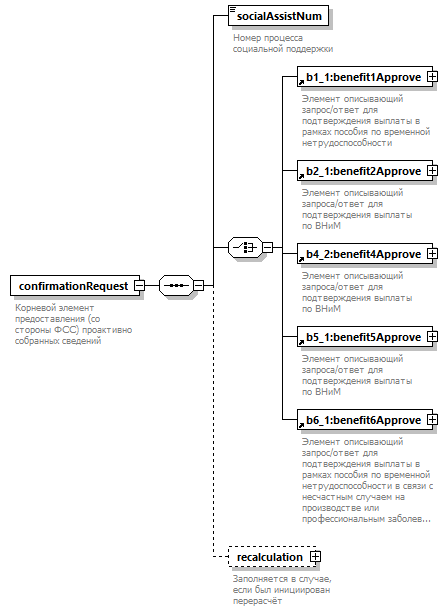 Пространство именurn:ru:fss:integration:types:proactive:v01СвойстваДочерние элементыsocialAssistNum benefit1Approve benefit2Approve benefit4Approve benefit5Approve benefit6Approve recalculationАннотацияСхема<xs:element name="confirmationRequest">
  <xs:annotation>
    <xs:documentation>Корневой элемент предоставления (со стороны СФР) проактивно собранных сведений</xs:documentation>
    <xs:documentation>Направляется контрагенту с целью проверки/корректировки/подтверждения сведений для назначения социальной поддержки</xs:documentation>
  </xs:annotation>
  <xs:complexType>
    <xs:sequence>
      <xs:element name="socialAssistNum" type="xs:long">
        <xs:annotation>
          <xs:documentation>Номер процесса социальной поддержки</xs:documentation>
        </xs:annotation>
      </xs:element>
      <xs:choice>
        <xs:element ref="b1_1:benefit1Approve"/>
        <xs:element ref="b2_1:benefit2Approve"/>
        <xs:element ref="b4_2:benefit4Approve"/>
        <xs:element ref="b5_1:benefit5Approve"/>
        <xs:element ref="b6_1:benefit6Approve"/>
      </xs:choice>
      <xs:element name="recalculation" type="RecalculationType" minOccurs="0">
        <xs:annotation>
          <xs:documentation>Заполняется в случае, если был инициирован перерасчёт</xs:documentation>
        </xs:annotation>
      </xs:element>
    </xs:sequence>
  </xs:complexType>
</xs:element>Диаграмма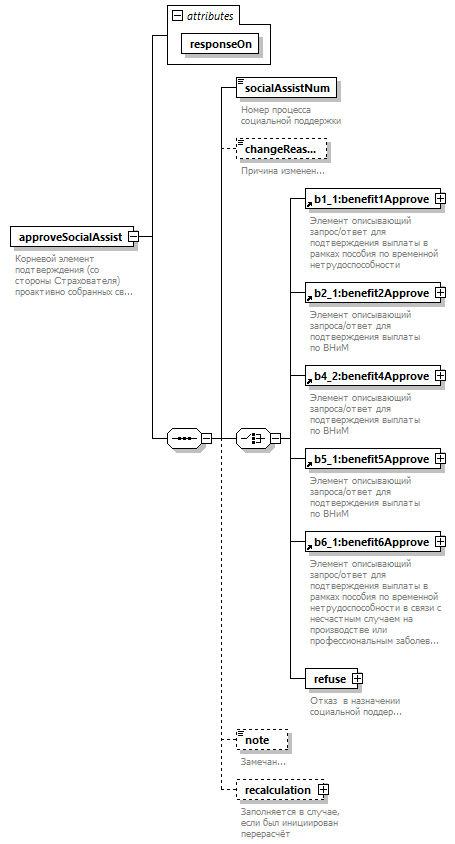 Пространство именurn:ru:fss:integration:types:proactive:v01СвойстваДочерние элементыsocialAssistNum changeReason benefit1Approve benefit2Approve benefit4Approve benefit5Approve benefit6Approve refuse note recalculationАтрибутыАннотацияСхема<xs:element name="approveSocialAssist">
  <xs:annotation>
    <xs:documentation>Корневой элемент подтверждения (со стороны Страхователя) проактивно собранных сведений</xs:documentation>
    <xs:documentation>Направляется страхователем с целью подтверждения/отказа в социальной поддержки</xs:documentation>
  </xs:annotation>
  <xs:complexType>
    <xs:sequence>
      <xs:element name="socialAssistNum" type="xs:long">
        <xs:annotation>
          <xs:documentation>Номер процесса социальной поддержки</xs:documentation>
        </xs:annotation>
      </xs:element>
      <xs:element name="changeReason" type="cc:calcReason" minOccurs="0">
        <xs:annotation>
          <xs:documentation>Причина изменения</xs:documentation>
          <xs:documentation>Заполняется в случае повторного направления ответа</xs:documentation>
          <xs:documentation>Для первого ответа не заполняется</xs:documentation>
        </xs:annotation>
      </xs:element>
      <xs:choice>
        <xs:element ref="b1_1:benefit1Approve"/>
        <xs:element ref="b2_1:benefit2Approve"/>
        <xs:element ref="b4_2:benefit4Approve"/>
        <xs:element ref="b5_1:benefit5Approve"/>
        <xs:element ref="b6_1:benefit6Approve"/>
        <xs:element name="refuse">
          <xs:annotation>
            <xs:documentation>Отказ  в назначении социальной поддержки</xs:documentation>
          </xs:annotation>
          <xs:complexType>
            <xs:sequence>
              <xs:element name="reason">
                <xs:simpleType>
                  <xs:restriction base="xs:string">
                    <xs:annotation>
                      <xs:documentation>Причина отказа Страхователя в назначении социальной
                                                    поддержки
                                                </xs:documentation>
                    </xs:annotation>
                    <xs:minLength value="1"/>
                    <!--TODO: необходим справочник причин отказа-->
                  </xs:restriction>
                </xs:simpleType>
              </xs:element>
            </xs:sequence>
          </xs:complexType>
        </xs:element>
      </xs:choice>
      <xs:element name="note" type="xs:string" minOccurs="0">
        <xs:annotation>
          <xs:documentation>Замечания</xs:documentation>
        </xs:annotation>
      </xs:element>
      <xs:element name="recalculation" type="RecalculationType" minOccurs="0">
        <xs:annotation>
          <xs:documentation>Заполняется в случае, если был инициирован перерасчёт</xs:documentation>
        </xs:annotation>
      </xs:element>
    </xs:sequence>
    <xs:attribute name="responseOn" type="com:UuidV1Type" use="required"/>
  </xs:complexType>
</xs:element>Диаграмма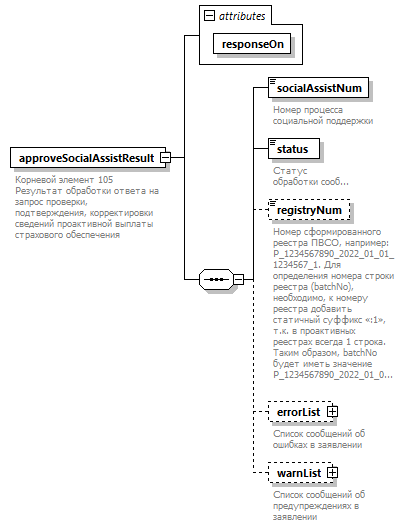 Пространство именurn:ru:fss:integration:types:proactive:v01СвойстваДочерние элементыsocialAssistNum status registryNum errorList warnListАтрибутыАннотация Схема<xs:element name="approveSocialAssistResult">
  <xs:annotation>
    <xs:documentation>Корневой элемент 105 Результат обработки ответа на запрос проверки, подтверждения, корректировки сведений проактивной выплаты страхового обеспечения</xs:documentation>
  </xs:annotation>
  <xs:complexType>
    <xs:sequence>
      <xs:element name="socialAssistNum" type="xs:long">
        <xs:annotation>
          <xs:documentation>Номер процесса социальной поддержки</xs:documentation>
        </xs:annotation>
      </xs:element>
      <xs:element name="status" type="ApproveSocialAssistStatusType">
        <xs:annotation>
          <xs:documentation>Статус обработки сообщения</xs:documentation>
        </xs:annotation>
      </xs:element>
      <xs:element name="registryNum" type="xs:string" minOccurs="0">
        <xs:annotation>
          <xs:documentation>Номер сформированного реестра ПВСО, например: P_1234567890_2022_01_01_1234567_1. Для определения номера строки реестра (batchNo), необходимо, к номеру реестра добавить статичный суффикс «:1», т.к. в проактивных реестрах всегда 1 строка. Таким образом, batchNo будет иметь значение P_1234567890_2022_01_01_1234567_1:1</xs:documentation>
        </xs:annotation>
      </xs:element>
      <xs:element name="errorList" minOccurs="0">
        <xs:annotation>
          <xs:documentation>Список сообщений об ошибках в заявлении</xs:documentation>
        </xs:annotation>
        <xs:complexType>
          <xs:sequence>
            <xs:element name="error" type="com:ErrorType" maxOccurs="unbounded"/>
          </xs:sequence>
        </xs:complexType>
      </xs:element>
      <xs:element name="warnList" minOccurs="0">
        <xs:annotation>
          <xs:documentation>Список сообщений об предупреждениях в заявлении</xs:documentation>
        </xs:annotation>
        <xs:complexType>
          <xs:sequence>
            <xs:element name="warn" type="com:WarnType" maxOccurs="unbounded"/>
          </xs:sequence>
        </xs:complexType>
      </xs:element>
    </xs:sequence>
    <xs:attribute name="responseOn" type="com:UuidV1Type" use="required"/>
  </xs:complexType>
</xs:element>Диаграмма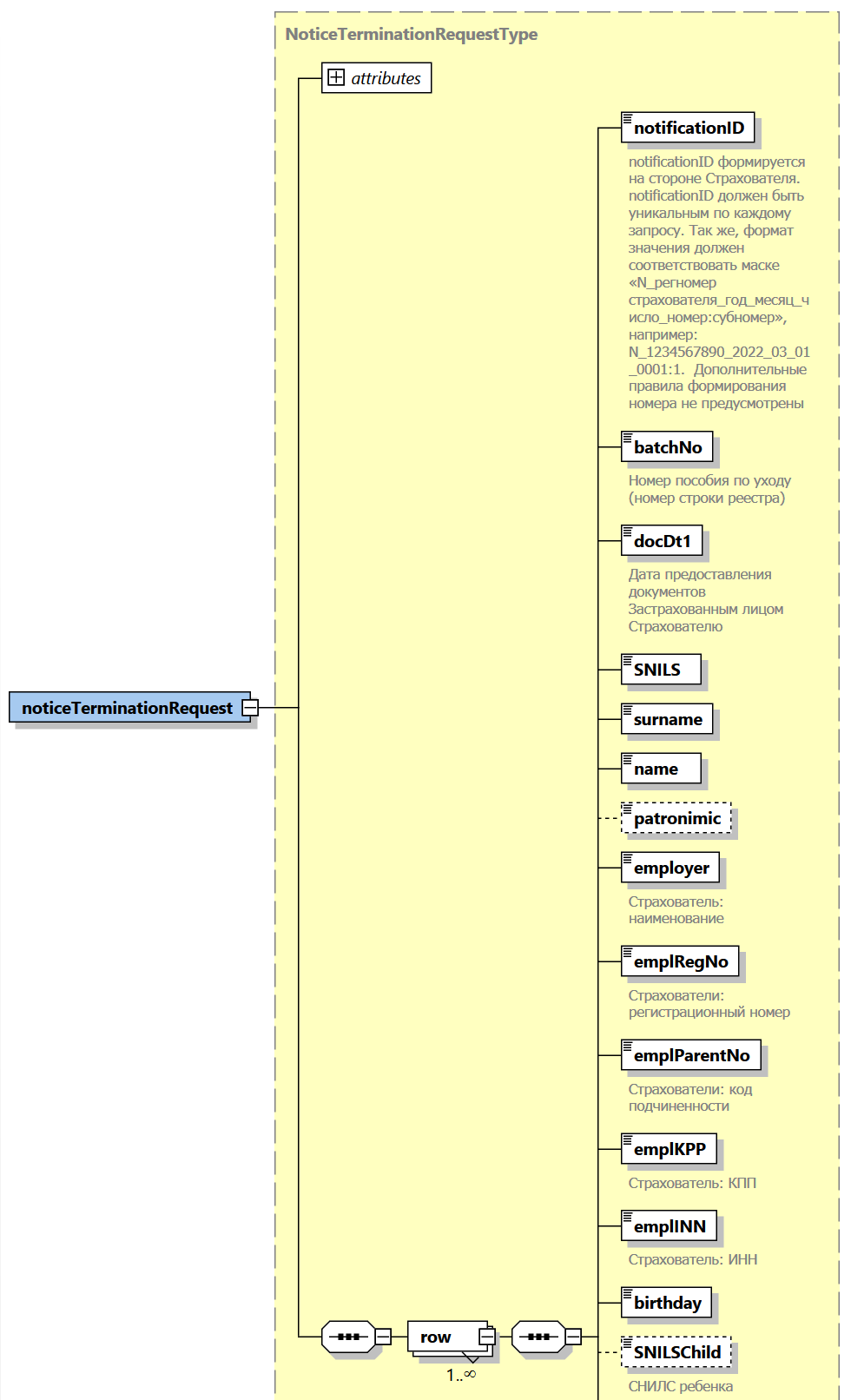 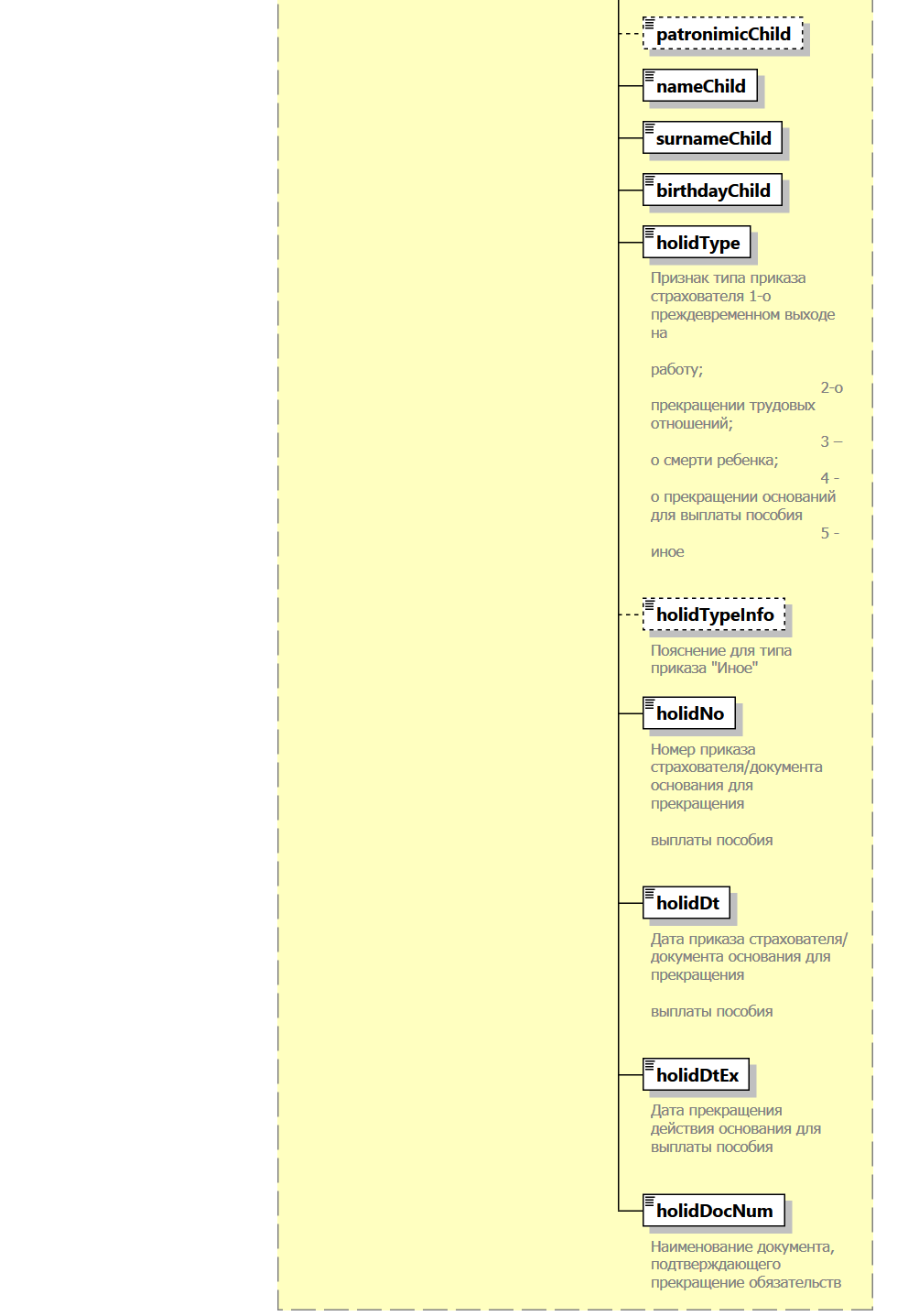 Пространство именhttp://www.fss.ru/integration/types/pvso/noticetermination/v01Дочерние элементыNoticeTerminationRequestTypeИспользуется вАтрибутыrowАннотацияСхема<xsd:element name="noticeTerminationRequest" type="NoticeTerminationRequestType"/>Диаграмма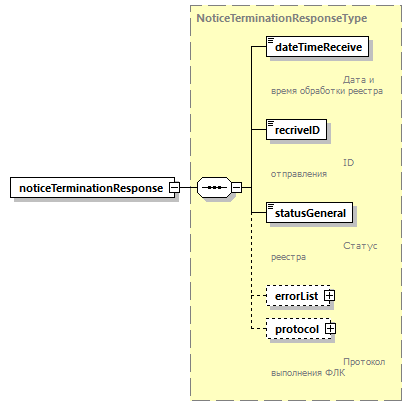 Пространство именhttp://www.fss.ru/integration/types/pvso/noticetermination/v01ТипNoticeTerminationResponseTypeСвойстваДочерние элементыdateTimeReceive recriveID statusGeneral errorList protocolСхема<xsd:element name="noticeTerminationResponse" type="NoticeTerminationResponseType"/>Диаграмма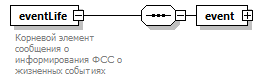 Пространство именurn:ru:fss:integration:types:information:EventLife:v01СвойстваДочерние элементыeventАннотация Схема<xs:element name="eventLife">
  <xs:annotation>
    <xs:documentation>Корневой элемент сообщения о информирования СФР о жизненных событиях</xs:documentation>
    <xs:documentation>Код сообщения СЭДО = 109</xs:documentation>
  </xs:annotation>
  <xs:complexType>
    <xs:sequence>
      <xs:element name="event">
        <xs:complexType>
          <xs:sequence>
            <xs:element name="category" type="cat:InsuredCategoriesType" minOccurs="0" maxOccurs="1">
              <xs:annotation>
                <xs:documentation>Категория Застрахованного лица</xs:documentation>
              </xs:annotation>
            </xs:element>
            <xs:choice>
              <xs:element name="childCareVocation">
                <xs:annotation>
                  <xs:documentation>Отпуск по уходу за ребёнком по достижении им возраста полутора лет</xs:documentation>
                </xs:annotation>
                <xs:complexType>
                  <xs:sequence>
                    <xs:element name="insuredInfo" type="InsuredInfoType">
                      <xs:annotation>
                        <xs:documentation>Данные о застрахованном</xs:documentation>
                      </xs:annotation>
                    </xs:element>
                    <xs:element name="childInfo" type="ChildInfoType">
                      <xs:annotation>
                        <xs:documentation>Информация о ребёнке</xs:documentation>
                      </xs:annotation>
                    </xs:element>
                    <xs:element name="baseDocuments">
                      <xs:annotation>
                        <xs:documentation>Основания для назначения пособия</xs:documentation>
                      </xs:annotation>
                      <xs:complexType>
                        <xs:sequence>
                          <xs:element name="vocationPeriod">
                            <xs:annotation>
                              <xs:documentation>Период отпуска</xs:documentation>
                            </xs:annotation>
                            <xs:complexType>
                              <xs:sequence>
                                <xs:element name="begin" type="xs:date" minOccurs="1" maxOccurs="1"/>
                                <xs:element name="end" type="xs:date" minOccurs="1" maxOccurs="1"/>
                              </xs:sequence>
                            </xs:complexType>
                          </xs:element>
                          <xs:element name="identityDocument">
                            <xs:complexType>
                              <xs:sequence>
                                <xs:choice>
                                  <xs:element name="birthCertificate" type="BirthCertificateType">
                                    <xs:annotation>
                                      <xs:documentation>Свидетельство о рождении</xs:documentation>
                                    </xs:annotation>
                                  </xs:element>
                                  <xs:element name="birthDocOtherCountry" type="BirthDocOtherCountryType">
                                    <xs:annotation>
                                      <xs:documentation>Иной документ, подтверждающий рождение ребёнка. Для детей, рождённых за рубежом</xs:documentation>
                                    </xs:annotation>
                                  </xs:element>
                                </xs:choice>
                                <xs:element name="birthRecord" type="BirthRecordType" minOccurs="0">
                                  <xs:annotation>
                                    <xs:documentation>Актовая запись (реестровая запись)</xs:documentation>
                                  </xs:annotation>
                                </xs:element>
                              </xs:sequence>
                            </xs:complexType>
                          </xs:element>
                        </xs:sequence>
                      </xs:complexType>
                    </xs:element>
                  </xs:sequence>
                </xs:complexType>
              </xs:element>
              <xs:element name="birthChild">
                <xs:annotation>
                  <xs:documentation>Рождение ребёнка</xs:documentation>
                </xs:annotation>
                <xs:complexType>
                  <xs:sequence>
                    <xs:element name="insuredInfo" type="InsuredInfoType">
                      <xs:annotation>
                        <xs:documentation>Данные о застрахованном</xs:documentation>
                      </xs:annotation>
                    </xs:element>
                    <xs:element name="childInfo" type="ChildInfoType">
                      <xs:annotation>
                        <xs:documentation>Информация о ребёнке</xs:documentation>
                      </xs:annotation>
                    </xs:element>
                    <xs:element name="baseDocuments">
                      <xs:annotation>
                        <xs:documentation>Основания для назначения пособия</xs:documentation>
                      </xs:annotation>
                      <xs:complexType>
                        <xs:sequence>
                          <xs:element name="identityDocument">
                            <xs:complexType>
                              <xs:sequence>
                                <xs:choice>
                                  <xs:element name="birthReference">
                                    <xs:annotation>
                                      <xs:documentation>Справка о рождении</xs:documentation>
                                    </xs:annotation>
                                    <xs:complexType>
                                      <xs:sequence>
                                        <xs:element name="number" type="xs:string"/>
                                        <xs:element name="issueDate" type="xs:date"/>
                                        <xs:element name="issuer" type="xs:string"/>
                                        <xs:element name="refType" type="rfType"/>
                                      </xs:sequence>
                                    </xs:complexType>
                                  </xs:element>
                                  <xs:element name="birthDocOtherCountry" type="BirthDocOtherCountryType">
                                    <xs:annotation>
                                      <xs:documentation>Иной документ, подтверждающий рождение ребёнка. Для детей, рождённых за рубежом</xs:documentation>
                                    </xs:annotation>
                                  </xs:element>
                                </xs:choice>
                                <xs:element name="birthRecord" type="BirthRecordType" minOccurs="0">
                                  <xs:annotation>
                                    <xs:documentation>Актовая запись (реестровая запись)</xs:documentation>
                                  </xs:annotation>
                                </xs:element>
                              </xs:sequence>
                            </xs:complexType>
                          </xs:element>
                        </xs:sequence>
                      </xs:complexType>
                    </xs:element>
                  </xs:sequence>
                </xs:complexType>
              </xs:element>
              <xs:element name="elnClosed">
                <xs:annotation>
                  <xs:documentation>Данные о закрытии листка нетрудоспособности</xs:documentation>
                </xs:annotation>
                <xs:complexType>
                  <xs:sequence>
                    <xs:element name="insuredInfo">
                      <xs:annotation>
                        <xs:documentation>Данные о застрахованном</xs:documentation>
                      </xs:annotation>
                      <xs:complexType>
                        <xs:sequence>
                          <xs:element name="snils" type="p:snils">
                            <xs:annotation>
                              <xs:documentation>СНИЛС</xs:documentation>
                            </xs:annotation>
                          </xs:element>
                        </xs:sequence>
                      </xs:complexType>
                    </xs:element>
                    <xs:element name="lnCode" type="c:lnCode">
                      <xs:annotation>
                        <xs:documentation>Номер электронного листка нетрудоспособности</xs:documentation>
                      </xs:annotation>
                    </xs:element>
                    <xs:element name="insuranceCaseState" type="xs:boolean" minOccurs="0">
                      <xs:annotation>
                        <xs:documentation>Статус страхового случая.
Заполняется true, если страховой случай связан с НС и ПЗ.
Заполняется false, если страховой случай НЕ связан с НС и ПЗ.</xs:documentation>
                      </xs:annotation>
                    </xs:element>
                  </xs:sequence>
                </xs:complexType>
              </xs:element>
              <xs:element name="recalculation">
                <xs:annotation>
                  <xs:documentation>Инициация перерасчёта. Запрос сведений о записи реестра выплаты</xs:documentation>
                </xs:annotation>
                <xs:complexType>
                  <xs:sequence>
                    <xs:element name="batchNo" type="batch_no">
                      <xs:annotation>
                        <xs:documentation>Идентификатор (BATCH_NO) записи реестра выплаты, по которому необходимы сведения для формирования перерасчётного документа</xs:documentation>
                      </xs:annotation>
                    </xs:element>
                  </xs:sequence>
                </xs:complexType>
              </xs:element>
            </xs:choice>
          </xs:sequence>
        </xs:complexType>
      </xs:element>
    </xs:sequence>
  </xs:complexType>
</xs:element>Диаграмма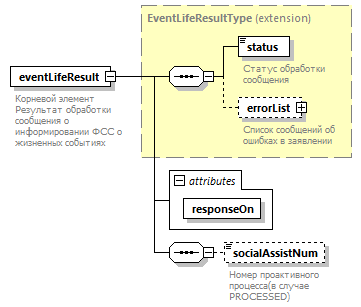 Пространство именurn:ru:fss:integration:types:information:EventLife:v01Типextension of EventLifeResultTypeСвойстваДочерние элементыstatus errorList socialAssistNumАтрибутыАннотация Схема<xs:element name="eventLifeResult">
  <xs:annotation>
    <xs:documentation>Корневой элемент Результат обработки сообщения о информировании СФР о жизненных событиях</xs:documentation>
    <xs:documentation>Код сообщения СЭДО = 112</xs:documentation>
  </xs:annotation>
  <xs:complexType>
    <xs:complexContent>
      <xs:extension base="EventLifeResultType">
        <xs:sequence>
          <xs:element name="socialAssistNum" type="xs:long" minOccurs="0">
            <xs:annotation>
              <xs:documentation>Номер проактивного процесса(в случае PROCESSED) </xs:documentation>
            </xs:annotation>
          </xs:element>
        </xs:sequence>
        <xs:attribute name="responseOn" type="xs:string" use="required"/>
      </xs:extension>
    </xs:complexContent>
  </xs:complexType>
</xs:element>Диаграмма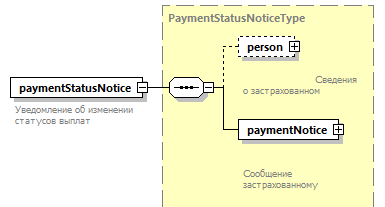 Пространство именhttp://www.fss.ru/integration/types/pvso/notice/v01ТипPaymentStatusNoticeTypeСвойстваДочерние элементыperson paymentNoticeАннотацияСхема<xs:element name="paymentStatusNotice" type="PaymentStatusNoticeType">
  <xs:annotation>
    <xs:documentation>Уведомление об изменении статусов выплат</xs:documentation>
  </xs:annotation>
</xs:element>Диаграмма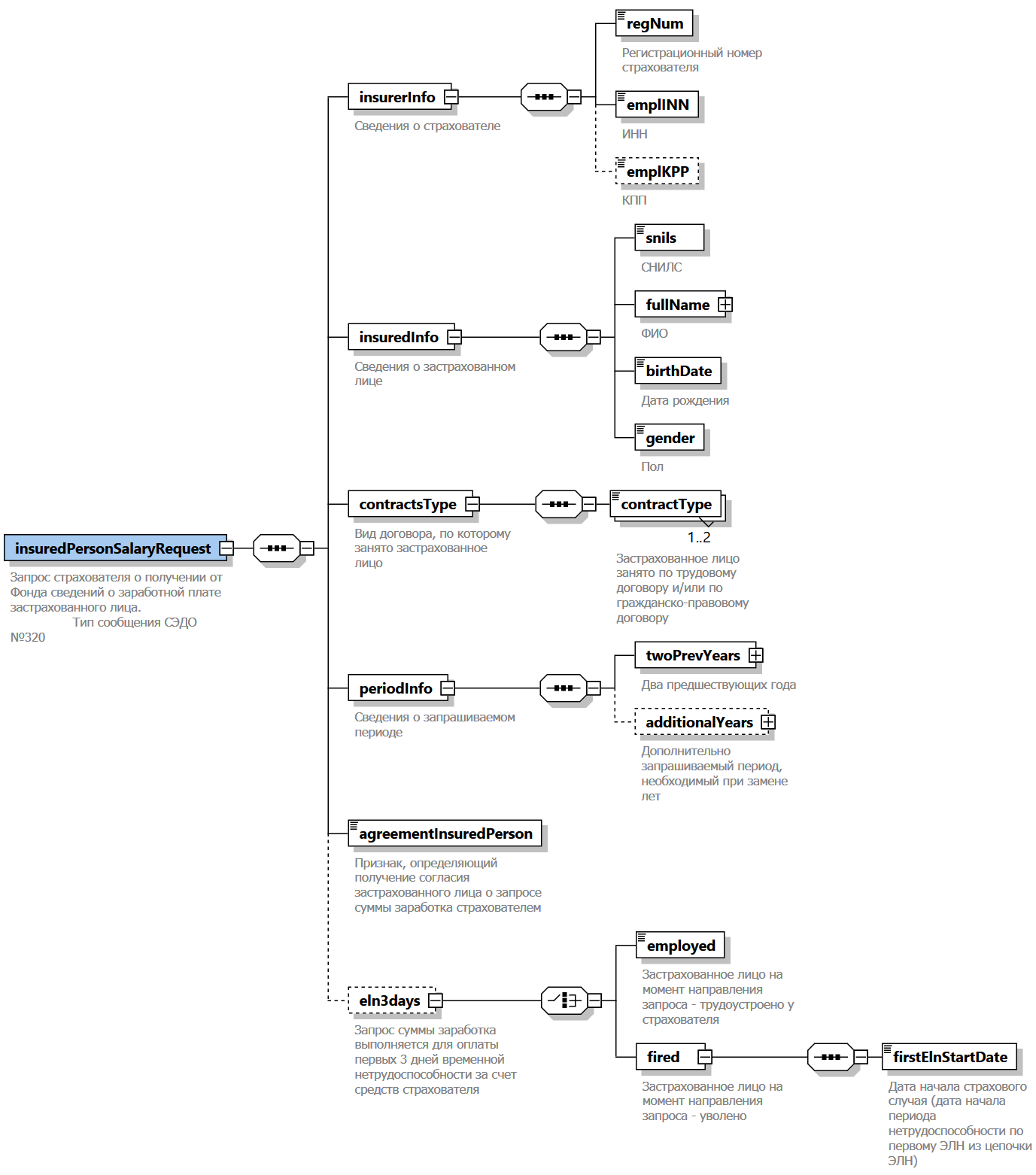 Пространство именurn:ru:fss:integration:types:proactive:salary:v01СвойстваДочерние элементыinsurerInfo insuredInfo contractsType periodInfo agreementInsuredPerson eln3daysАннотацияСхема<xs:element name="insuredPersonSalaryRequest">  <xs:annotation>    <xs:documentation>Запрос страхователя о получении от Фонда сведений о заработной плате застрахованного лица.                Тип сообщения СЭДО №320</xs:documentation>  </xs:annotation>  <xs:complexType>    <xs:sequence>      <xs:element name="insurerInfo">        <xs:annotation>          <xs:documentation>Сведения о страхователе</xs:documentation>        </xs:annotation>        <xs:complexType>          <xs:sequence>            <xs:element name="regNum" type="org:regNum">              <xs:annotation>                <xs:documentation>Регистрационный номер страхователя</xs:documentation>              </xs:annotation>            </xs:element>            <xs:element name="emplINN" type="org:inn">              <xs:annotation>                <xs:documentation>ИНН</xs:documentation>              </xs:annotation>            </xs:element>            <xs:element name="emplKPP" type="org:kpp" minOccurs="0">              <xs:annotation>                <xs:documentation>КПП</xs:documentation>              </xs:annotation>            </xs:element>          </xs:sequence>        </xs:complexType>      </xs:element>      <xs:element name="insuredInfo">        <xs:annotation>          <xs:documentation>Сведения о застрахованном лице</xs:documentation>        </xs:annotation>        <xs:complexType>          <xs:sequence>            <xs:element name="snils" type="p:snils">              <xs:annotation>                <xs:documentation>СНИЛС</xs:documentation>              </xs:annotation>            </xs:element>            <xs:element name="fullName" type="p:FullName">              <xs:annotation>                <xs:documentation>ФИО</xs:documentation>              </xs:annotation>            </xs:element>            <xs:element name="birthDate" type="xs:date">              <xs:annotation>                <xs:documentation>Дата рождения</xs:documentation>              </xs:annotation>            </xs:element>            <xs:element name="gender" type="p:GenderType">              <xs:annotation>                <xs:documentation>Пол</xs:documentation>              </xs:annotation>            </xs:element>          </xs:sequence>        </xs:complexType>      </xs:element>      <xs:element name="contractsType">        <xs:annotation>          <xs:documentation>Вид договора, по которому занято застрахованное лицо</xs:documentation>        </xs:annotation>        <xs:complexType>          <xs:sequence>            <xs:element name="contractType" maxOccurs="2">              <xs:annotation>                <xs:documentation>Застрахованное лицо занято по трудовому договору и/или по гражданско-правовому договору</xs:documentation>              </xs:annotation>              <xs:simpleType>                <xs:restriction base="xs:string">                  <xs:enumeration value="workerContract">                    <xs:annotation>                      <xs:documentation>Застрахованное лицо занято по трудовому договору</xs:documentation>                    </xs:annotation>                  </xs:enumeration>                  <xs:enumeration value="GPHcontract">                    <xs:annotation>                      <xs:documentation>Застрахованное лицо занято по гражданско-правовому договору</xs:documentation>                    </xs:annotation>                  </xs:enumeration>                </xs:restriction>              </xs:simpleType>            </xs:element>          </xs:sequence>        </xs:complexType>      </xs:element>      <xs:element name="periodInfo">        <xs:annotation>          <xs:documentation>Сведения о запрашиваемом периоде</xs:documentation>        </xs:annotation>        <xs:complexType>          <xs:sequence>            <xs:element name="twoPrevYears">              <xs:annotation>                <xs:documentation>Два предшествующих года</xs:documentation>              </xs:annotation>              <xs:complexType>                <xs:sequence>                  <xs:element name="year" type="yearType" minOccurs="2" maxOccurs="2"/>                </xs:sequence>              </xs:complexType>            </xs:element>            <xs:element name="additionalYears" minOccurs="0">              <xs:annotation>                <xs:documentation>Дополнительно запрашиваемый период, необходимый при замене лет</xs:documentation>              </xs:annotation>              <xs:complexType>                <xs:sequence>                  <xs:element name="year" type="yearType" maxOccurs="unbounded"/>                </xs:sequence>              </xs:complexType>            </xs:element>          </xs:sequence>        </xs:complexType>      </xs:element>      <xs:element name="agreementInsuredPerson" type="xs:boolean" fixed="true">        <xs:annotation>          <xs:documentation>Признак, определяющий получение согласия  застрахованного лица о запросе суммы заработка страхователем</xs:documentation>        </xs:annotation>      </xs:element>      <xs:element name="eln3days" minOccurs="0">        <xs:annotation>          <xs:documentation>Запрос суммы заработка выполняется для оплаты первых 3 дней временной нетрудоспособности за счет средств страхователя</xs:documentation>        </xs:annotation>        <xs:complexType>          <xs:choice>            <xs:element name="employed" type="xs:boolean" fixed="true">              <xs:annotation>                <xs:documentation>Застрахованное лицо на момент направления запроса - трудоустроено у страхователя</xs:documentation>              </xs:annotation>            </xs:element>            <xs:element name="fired">              <xs:annotation>                <xs:documentation>Застрахованное лицо на момент направления запроса - уволено</xs:documentation>              </xs:annotation>              <xs:complexType>                <xs:sequence>                  <xs:element name="firstElnStartDate" type="xs:date">                    <xs:annotation>                      <xs:documentation>Дата начала страхового случая (дата начала периода нетрудоспособности по первому ЭЛН из цепочки ЭЛН)</xs:documentation>                    </xs:annotation>                  </xs:element>                </xs:sequence>              </xs:complexType>            </xs:element>          </xs:choice>        </xs:complexType>      </xs:element>    </xs:sequence>  </xs:complexType></xs:element>Диаграмма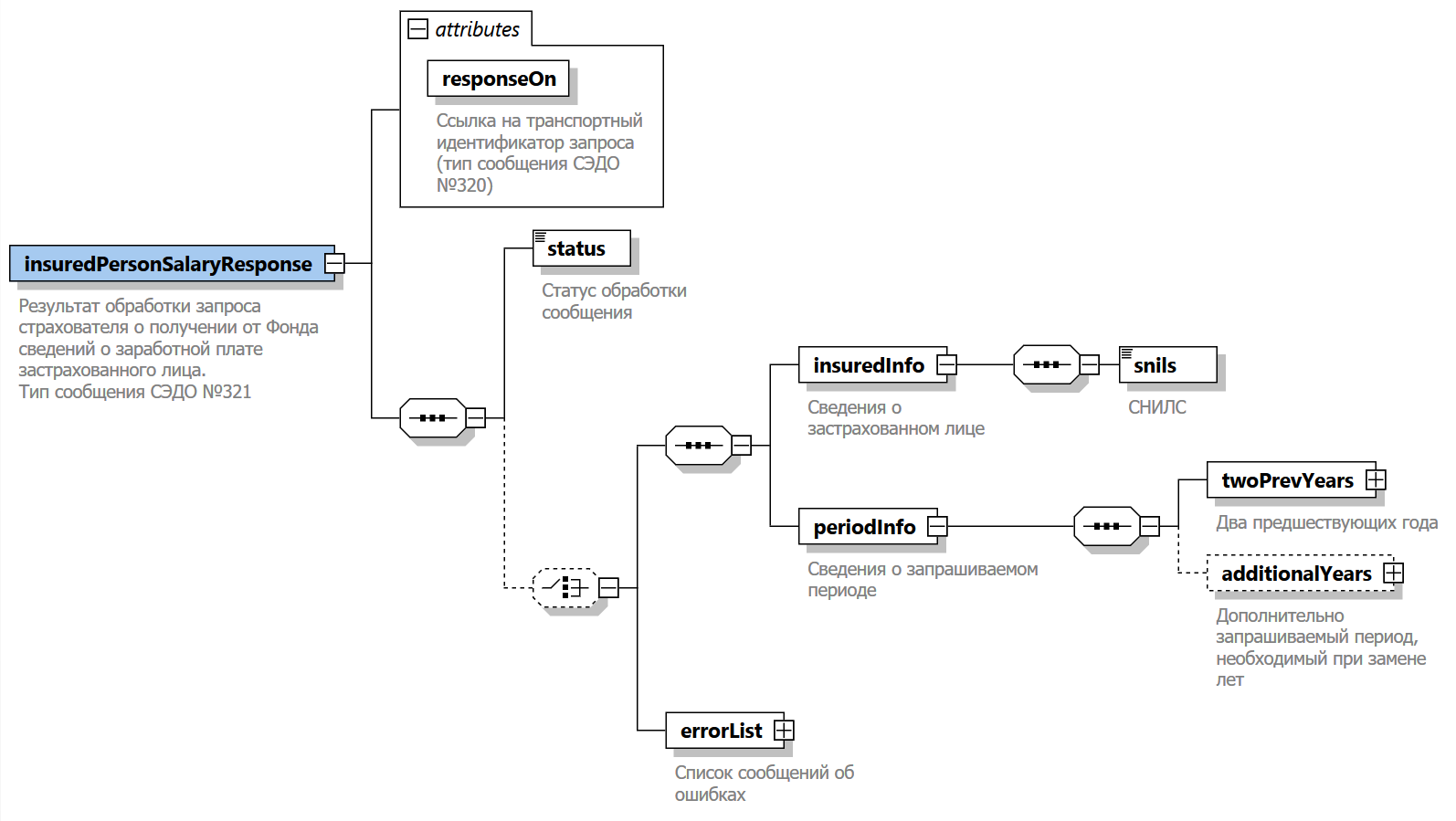 Пространство именurn:ru:fss:integration:types:proactive:salary:v01СвойстваДочерние элементыstatus insuredInfo periodInfo errorListАтрибутыАннотацияСхема<xs:element name="insuredPersonSalaryResponse">
  <xs:annotation>
    <xs:documentation>Результат обработки запроса страхователя о получении от Фонда сведений о заработной плате застрахованного лица.
Тип сообщения СЭДО №321</xs:documentation>
  </xs:annotation>
  <xs:complexType>
    <xs:sequence>
      <xs:element name="status">
        <xs:annotation>
          <xs:documentation>Статус обработки сообщения</xs:documentation>
        </xs:annotation>
        <xs:simpleType>
          <xs:restriction base="xs:string">
            <xs:enumeration value="RECEIVED">
              <xs:annotation>
                <xs:documentation>Запрос страхователя получен</xs:documentation>
                <xs:documentation>Статус говорит о том, что началась обработка запроса</xs:documentation>
              </xs:annotation>
            </xs:enumeration>
            <xs:enumeration value="ERROR">
              <xs:annotation>
                <xs:documentation>Обнаружены ошибки</xs:documentation>
                <xs:documentation>Статус говорит о том, что в процессе обработки запроса были обнаружены критические ошибки</xs:documentation>
              </xs:annotation>
            </xs:enumeration>
            <xs:enumeration value="PROCESSED">
              <xs:annotation>
                <xs:documentation>Запрос успешно обработан</xs:documentation>
              </xs:annotation>
            </xs:enumeration>
          </xs:restriction>
        </xs:simpleType>
      </xs:element>
      <xs:choice minOccurs="0">
        <xs:sequence>
          <xs:element name="insuredInfo">
            <xs:annotation>
              <xs:documentation>Сведения о застрахованном лице</xs:documentation>
            </xs:annotation>
            <xs:complexType>
              <xs:sequence>
                <xs:element name="snils" type="p:snils">
                  <xs:annotation>
                    <xs:documentation>СНИЛС</xs:documentation>
                  </xs:annotation>
                </xs:element>
              </xs:sequence>
            </xs:complexType>
          </xs:element>
          <xs:element name="periodInfo">
            <xs:annotation>
              <xs:documentation>Сведения о запрашиваемом периоде</xs:documentation>
            </xs:annotation>
            <xs:complexType>
              <xs:sequence>
                <xs:element name="twoPrevYears">
                  <xs:annotation>
                    <xs:documentation>Два предшествующих года</xs:documentation>
                  </xs:annotation>
                  <xs:complexType>
                    <xs:sequence>
                      <xs:element name="yearSum" type="yearSumType" minOccurs="2" maxOccurs="2"/>
                    </xs:sequence>
                  </xs:complexType>
                </xs:element>
                <xs:element name="additionalYears" minOccurs="0">
                  <xs:annotation>
                    <xs:documentation>Дополнительно запрашиваемый период, необходимый при замене лет</xs:documentation>
                  </xs:annotation>
                  <xs:complexType>
                    <xs:sequence>
                      <xs:element name="yearSum" type="yearSumType" maxOccurs="unbounded"/>
                    </xs:sequence>
                  </xs:complexType>
                </xs:element>
              </xs:sequence>
            </xs:complexType>
          </xs:element>
        </xs:sequence>
        <xs:element name="errorList">
          <xs:annotation>
            <xs:documentation>Список сообщений об ошибках</xs:documentation>
          </xs:annotation>
          <xs:complexType>
            <xs:sequence>
              <xs:element name="error" type="c:ErrorType" maxOccurs="unbounded"/>
            </xs:sequence>
          </xs:complexType>
        </xs:element>
      </xs:choice>
    </xs:sequence>
    <xs:attribute name="responseOn" type="c:UuidV1Type" use="required">
      <xs:annotation>
        <xs:documentation>Ссылка на транспортный идентификатор запроса (тип сообщения СЭДО №320)</xs:documentation>
      </xs:annotation>
    </xs:attribute>
  </xs:complexType>
</xs:element>Диаграмма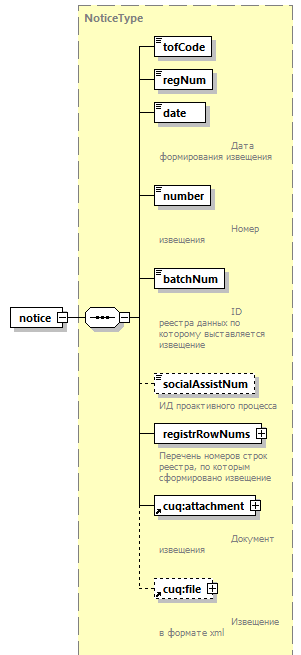 Пространство именhttp://www.fss.ru/integration/types/pvso/notice/v01ТипNoticeTypeСвойстваДочерние элементыtofCode regNum date number batchNum socialAssistNum registrRowNums attachment fileСхема<xs:element name="notice" type="NoticeType"/>ДиаграммаПространство именhttp://www.fss.ru/integration/types/pvso/notice/v01ТипPaymentStatusNoticeTypeСвойстваДочерние элементыperson paymentNoticeАннотацияСхема<xs:element name="paymentStatusNotice" type="PaymentStatusNoticeType">
  <xs:annotation>
    <xs:documentation>Уведомление об изменении статусов выплат</xs:documentation>
  </xs:annotation>
</xs:element>Диаграмма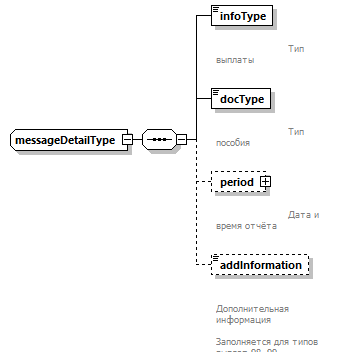 Пространство именhttp://www.fss.ru/integration/types/pvso/notice/v01Дочерние элементыinfoType docType period addInformationИспользуется вСхема<xs:complexType name="messageDetailType">
  <xs:sequence>
    <xs:element name="infoType">
      <xs:annotation>
        <xs:documentation>
                        Тип выплаты
                    </xs:documentation>
      </xs:annotation>
      <xs:simpleType>
        <xs:restriction base="xs:integer">
          <xs:enumeration value="0">
            <xs:annotation>
              <xs:documentation>первичная</xs:documentation>
            </xs:annotation>
          </xs:enumeration>
          <xs:enumeration value="1">
            <xs:annotation>
              <xs:documentation>перерасчёт</xs:documentation>
            </xs:annotation>
          </xs:enumeration>
        </xs:restriction>
      </xs:simpleType>
    </xs:element>
    <xs:element name="docType" type="DocTypeType">
      <xs:annotation>
        <xs:documentation>
                        Тип пособия
                    </xs:documentation>
      </xs:annotation>
    </xs:element>
    <xs:element name="period" type="PeriodType" minOccurs="0">
      <xs:annotation>
        <xs:documentation>
                        Дата и время отчёта
                    </xs:documentation>
      </xs:annotation>
    </xs:element>
    <xs:element name="addInformation" type="AddInformationType" minOccurs="0">
      <xs:annotation>
        <xs:documentation>
                        Дополнительная информация
                        Заполняется для типов выплат 98, 99
                    </xs:documentation>
      </xs:annotation>
    </xs:element>
  </xs:sequence>
</xs:complexType>Диаграмма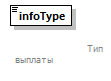 Типrestriction of xs:integerСвойстваОграниченияАннотацияСхема<xs:element name="infoType">
  <xs:annotation>
    <xs:documentation>
                        Тип выплаты
                    </xs:documentation>
  </xs:annotation>
  <xs:simpleType>
    <xs:restriction base="xs:integer">
      <xs:enumeration value="0">
        <xs:annotation>
          <xs:documentation>первичная</xs:documentation>
        </xs:annotation>
      </xs:enumeration>
      <xs:enumeration value="1">
        <xs:annotation>
          <xs:documentation>перерасчёт</xs:documentation>
        </xs:annotation>
      </xs:enumeration>
    </xs:restriction>
  </xs:simpleType>
</xs:element>Диаграмма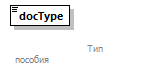 ТипDocTypeTypeСвойстваОграниченияАннотацияСхема<xs:element name="docType" type="DocTypeType">
  <xs:annotation>
    <xs:documentation>
                        Тип пособия
                    </xs:documentation>
  </xs:annotation>
</xs:element>Диаграмма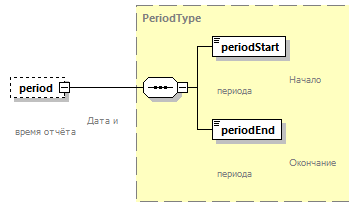 ТипPeriodTypeСвойстваДочерние элементыperiodStart periodEndАннотацияСхема<xs:element name="period" type="PeriodType" minOccurs="0">
  <xs:annotation>
    <xs:documentation>
                        Дата и время отчёта
                    </xs:documentation>
  </xs:annotation>
</xs:element>Диаграмма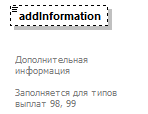 ТипAddInformationTypeСвойстваОграниченияАннотацияСхема<xs:element name="addInformation" type="AddInformationType" minOccurs="0">
  <xs:annotation>
    <xs:documentation>
                        Дополнительная информация
                        Заполняется для типов выплат 98, 99
                    </xs:documentation>
  </xs:annotation>
</xs:element>Диаграмма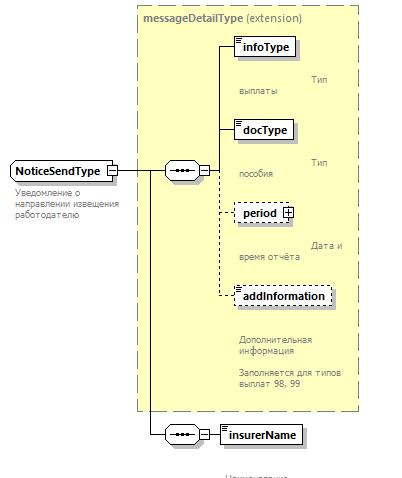 Пространство именhttp://www.fss.ru/integration/types/pvso/notice/v01Типextension of messageDetailTypeСвойстваДочерние элементыinfoType docType period addInformation insurerNameИспользуется вАннотацияСхема<xs:complexType name="NoticeSendType">
  <xs:annotation>
    <xs:documentation>Уведомление о направлении извещения работодателю</xs:documentation>
  </xs:annotation>
  <xs:complexContent>
    <xs:extension base="messageDetailType">
      <xs:sequence>
        <xs:element name="insurerName" type="xs:string">
          <xs:annotation>
            <xs:documentation>
                                Наименование страхователя
                            </xs:documentation>
          </xs:annotation>
        </xs:element>
      </xs:sequence>
    </xs:extension>
  </xs:complexContent>
</xs:complexType>Диаграмма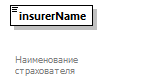 Типxs:stringСвойстваАннотацияСхема<xs:element name="insurerName" type="xs:string">
  <xs:annotation>
    <xs:documentation>
                                Наименование страхователя
                            </xs:documentation>
  </xs:annotation>
</xs:element>Диаграмма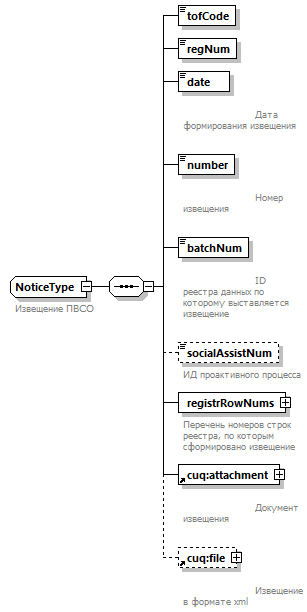 Пространство именhttp://www.fss.ru/integration/types/pvso/notice/v01Дочерние элементыtofCode regNum date number batchNum socialAssistNum registrRowNums attachment fileИспользуется вАннотацияСхема<xs:complexType name="NoticeType">
  <xs:annotation>
    <xs:documentation>Извещение ПВСО</xs:documentation>
  </xs:annotation>
  <xs:sequence>
    <xs:element name="tofCode" type="fss:code"/>
    <xs:element name="regNum" type="org:regNum"/>
    <xs:element name="date" type="xs:date">
      <xs:annotation>
        <xs:documentation>
                        Дата формирования извещения
                    </xs:documentation>
      </xs:annotation>
    </xs:element>
    <xs:element name="number" type="xs:integer">
      <xs:annotation>
        <xs:documentation>
                        Номер извещения
                    </xs:documentation>
      </xs:annotation>
    </xs:element>
    <xs:element name="batchNum" type="cmn:StringMaxLen50">
      <xs:annotation>
        <xs:documentation>
                        ID реестра данных по которому выставляется извещение
                    </xs:documentation>
      </xs:annotation>
    </xs:element>
    <xs:element name="socialAssistNum" type="xs:long" minOccurs="0">
      <xs:annotation>
        <xs:documentation>ИД проактивного процесса</xs:documentation>
      </xs:annotation>
    </xs:element>
    <xs:element name="registrRowNums">
      <xs:annotation>
        <xs:documentation>Перечень номеров строк реестра, по которым сформировано извещение</xs:documentation>
      </xs:annotation>
      <xs:complexType>
        <xs:sequence>
          <xs:element name="rowNumber" type="xs:string" minOccurs="0" maxOccurs="unbounded"/>
        </xs:sequence>
      </xs:complexType>
    </xs:element>
    <xs:element ref="cuq:attachment">
      <xs:annotation>
        <xs:documentation>
                        Документ извещения
                    </xs:documentation>
      </xs:annotation>
    </xs:element>
    <xs:element ref="cuq:file" minOccurs="0">
      <xs:annotation>
        <xs:documentation>
                        Извещение в формате xml
                    </xs:documentation>
      </xs:annotation>
    </xs:element>
  </xs:sequence>
</xs:complexType>Диаграмма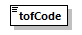 ТипcodeСвойстваОграниченияСхема<xs:element name="tofCode" type="fss:code"/>Диаграмма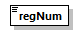 ТипregNumСвойстваОграниченияСхема<xs:element name="regNum" type="org:regNum"/>Диаграмма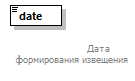 Типxs:dateСвойстваАннотацияСхема<xs:element name="date" type="xs:date">
  <xs:annotation>
    <xs:documentation>
                        Дата формирования извещения
                    </xs:documentation>
  </xs:annotation>
</xs:element>Диаграмма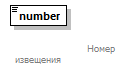 Типxs:integerСвойстваАннотацияСхема<xs:element name="number" type="xs:integer">
  <xs:annotation>
    <xs:documentation>
                        Номер извещения
                    </xs:documentation>
  </xs:annotation>
</xs:element>Диаграмма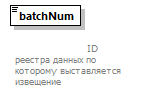 ТипStringMaxLen50СвойстваОграниченияАннотацияСхема<xs:element name="batchNum" type="cmn:StringMaxLen50">
  <xs:annotation>
    <xs:documentation>
                        ID реестра данных по которому выставляется извещение
                    </xs:documentation>
  </xs:annotation>
</xs:element>Диаграмма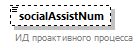 Типxs:longСвойстваАннотацияСхема<xs:element name="socialAssistNum" type="xs:long" minOccurs="0">
  <xs:annotation>
    <xs:documentation>ИД проактивного процесса</xs:documentation>
  </xs:annotation>
</xs:element>Диаграмма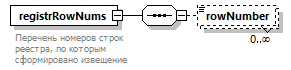 СвойстваДочерние элементыrowNumberАннотацияСхема<xs:element name="registrRowNums">
  <xs:annotation>
    <xs:documentation>Перечень номеров строк реестра, по которым сформировано извещение</xs:documentation>
  </xs:annotation>
  <xs:complexType>
    <xs:sequence>
      <xs:element name="rowNumber" type="xs:string" minOccurs="0" maxOccurs="unbounded"/>
    </xs:sequence>
  </xs:complexType>
</xs:element>Диаграмма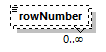 Типxs:stringСвойстваСхема<xs:element name="rowNumber" type="xs:string" minOccurs="0" maxOccurs="unbounded"/>Диаграмма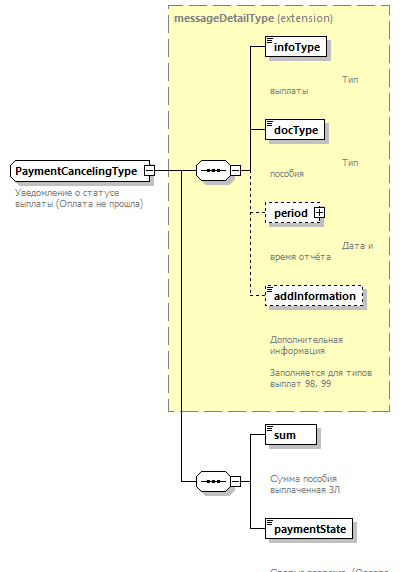 Пространство именhttp://www.fss.ru/integration/types/pvso/notice/v01Типextension of messageDetailTypeСвойстваДочерние элементыinfoType docType period addInformation sum paymentStateИспользуется вАннотацияСхема<xs:complexType name="PaymentCancelingType">
  <xs:annotation>
    <xs:documentation>Уведомление о статусе выплаты (Оплата не прошла)</xs:documentation>
  </xs:annotation>
  <xs:complexContent>
    <xs:extension base="messageDetailType">
      <xs:sequence>
        <xs:element name="sum">
          <xs:annotation>
            <xs:documentation>
                                Сумма пособия выплаченная ЗЛ
                            </xs:documentation>
          </xs:annotation>
          <xs:simpleType>
            <xs:restriction base="xs:decimal">
              <xs:fractionDigits value="2"/>
              <xs:totalDigits value="12"/>
            </xs:restriction>
          </xs:simpleType>
        </xs:element>
        <xs:element name="paymentState">
          <xs:annotation>
            <xs:documentation>
                                Статус платежа. (Оплата не прошла)
                            </xs:documentation>
          </xs:annotation>
          <xs:simpleType>
            <xs:restriction base="xs:string">
              <xs:maxLength value="64"/>
            </xs:restriction>
          </xs:simpleType>
        </xs:element>
      </xs:sequence>
    </xs:extension>
  </xs:complexContent>
</xs:complexType>Диаграмма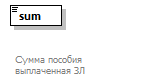 Типrestriction of xs:decimalСвойстваОграниченияАннотацияСхема<xs:element name="sum">
  <xs:annotation>
    <xs:documentation>
                                Сумма пособия выплаченная ЗЛ
                            </xs:documentation>
  </xs:annotation>
  <xs:simpleType>
    <xs:restriction base="xs:decimal">
      <xs:fractionDigits value="2"/>
      <xs:totalDigits value="12"/>
    </xs:restriction>
  </xs:simpleType>
</xs:element>Диаграмма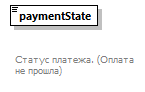 Типrestriction of xs:stringСвойстваОграниченияАннотацияСхема<xs:element name="paymentState">
  <xs:annotation>
    <xs:documentation>
                                Статус платежа. (Оплата не прошла)
                            </xs:documentation>
  </xs:annotation>
  <xs:simpleType>
    <xs:restriction base="xs:string">
      <xs:maxLength value="64"/>
    </xs:restriction>
  </xs:simpleType>
</xs:element>Диаграмма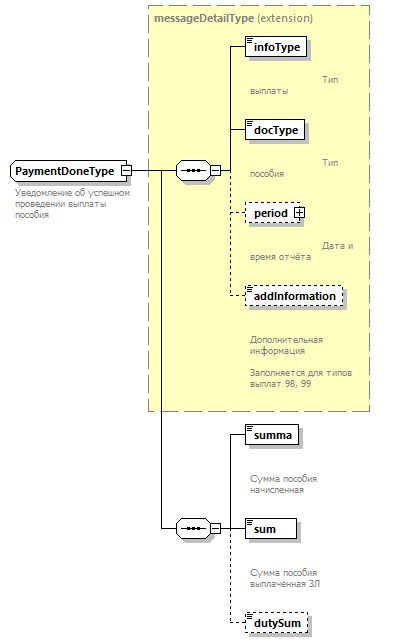 Пространство именhttp://www.fss.ru/integration/types/pvso/notice/v01Типextension of messageDetailTypeСвойстваДочерние элементыinfoType docType period addInformation summa sum dutySumИспользуется вАннотацияСхема<xs:complexType name="PaymentDoneType">
  <xs:annotation>
    <xs:documentation>Уведомление об успешном проведении выплаты пособия</xs:documentation>
  </xs:annotation>
  <xs:complexContent>
    <xs:extension base="messageDetailType">
      <xs:sequence>
        <xs:element name="summa">
          <xs:annotation>
            <xs:documentation>
                                Сумма пособия начисленная
                            </xs:documentation>
          </xs:annotation>
          <xs:simpleType>
            <xs:restriction base="xs:decimal">
              <xs:fractionDigits value="2"/>
              <xs:totalDigits value="12"/>
            </xs:restriction>
          </xs:simpleType>
        </xs:element>
        <xs:element name="sum">
          <xs:annotation>
            <xs:documentation>
                                Сумма пособия выплаченная ЗЛ
                            </xs:documentation>
          </xs:annotation>
          <xs:simpleType>
            <xs:restriction base="xs:decimal">
              <xs:fractionDigits value="2"/>
              <xs:totalDigits value="12"/>
            </xs:restriction>
          </xs:simpleType>
        </xs:element>
        <xs:element name="dutySum" minOccurs="0">
          <xs:annotation>
            <xs:documentation>
                                Сумма удержания
                            </xs:documentation>
          </xs:annotation>
          <xs:simpleType>
            <xs:restriction base="xs:decimal">
              <xs:fractionDigits value="2"/>
              <xs:totalDigits value="12"/>
            </xs:restriction>
          </xs:simpleType>
        </xs:element>
      </xs:sequence>
    </xs:extension>
  </xs:complexContent>
</xs:complexType>Диаграмма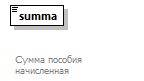 Типrestriction of xs:decimalСвойстваОграниченияАннотацияСхема<xs:element name="summa">
  <xs:annotation>
    <xs:documentation>
                                Сумма пособия начисленная
                            </xs:documentation>
  </xs:annotation>
  <xs:simpleType>
    <xs:restriction base="xs:decimal">
      <xs:fractionDigits value="2"/>
      <xs:totalDigits value="12"/>
    </xs:restriction>
  </xs:simpleType>
</xs:element>Диаграмма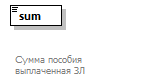 Типrestriction of xs:decimalСвойстваОграниченияАннотацияСхема<xs:element name="sum">
  <xs:annotation>
    <xs:documentation>
                                Сумма пособия выплаченная ЗЛ
                            </xs:documentation>
  </xs:annotation>
  <xs:simpleType>
    <xs:restriction base="xs:decimal">
      <xs:fractionDigits value="2"/>
      <xs:totalDigits value="12"/>
    </xs:restriction>
  </xs:simpleType>
</xs:element>Диаграмма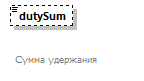 Типrestriction of xs:decimalСвойстваОграниченияАннотацияСхема<xs:element name="dutySum" minOccurs="0">
  <xs:annotation>
    <xs:documentation>
                                Сумма удержания
                            </xs:documentation>
  </xs:annotation>
  <xs:simpleType>
    <xs:restriction base="xs:decimal">
      <xs:fractionDigits value="2"/>
      <xs:totalDigits value="12"/>
    </xs:restriction>
  </xs:simpleType>
</xs:element>Диаграмма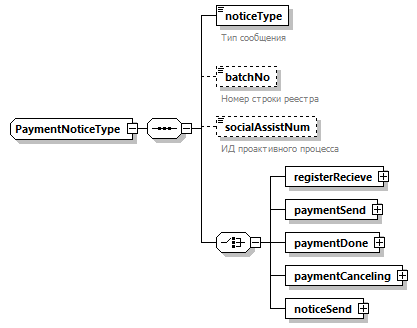 Пространство именhttp://www.fss.ru/integration/types/pvso/notice/v01Дочерние элементыnoticeType batchNo socialAssistNum registerRecieve paymentSend paymentDone paymentCanceling noticeSendИспользуется вСхема<xs:complexType name="PaymentNoticeType">
  <xs:sequence>
    <xs:element name="noticeType" type="NoticeTypeType">
      <xs:annotation>
        <xs:documentation>Тип сообщения
                    </xs:documentation>
      </xs:annotation>
    </xs:element>
    <xs:element name="batchNo" minOccurs="0">
      <xs:annotation>
        <xs:documentation>Номер строки реестра</xs:documentation>
      </xs:annotation>
      <xs:simpleType>
        <xs:restriction base="xs:string">
          <xs:maxLength value="50"/>
        </xs:restriction>
      </xs:simpleType>
    </xs:element>
    <xs:element name="socialAssistNum" type="xs:long" minOccurs="0">
      <xs:annotation>
        <xs:documentation>ИД проактивного процесса</xs:documentation>
      </xs:annotation>
    </xs:element>
    <xs:choice>
      <xs:element name="registerRecieve" type="RegisterRecieveType"/>
      <xs:element name="paymentSend" type="PaymentSendType"/>
      <xs:element name="paymentDone" type="PaymentDoneType"/>
      <xs:element name="paymentCanceling" type="PaymentCancelingType"/>
      <xs:element name="noticeSend" type="NoticeSendType"/>
    </xs:choice>
  </xs:sequence>
</xs:complexType>Диаграмма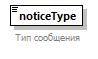 ТипNoticeTypeTypeСвойстваОграниченияАннотацияСхема<xs:element name="noticeType" type="NoticeTypeType">
  <xs:annotation>
    <xs:documentation>Тип сообщения
                    </xs:documentation>
  </xs:annotation>
</xs:element>Диаграмма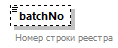 Типrestriction of xs:stringСвойстваОграниченияАннотацияСхема<xs:element name="batchNo" minOccurs="0">
  <xs:annotation>
    <xs:documentation>Номер строки реестра</xs:documentation>
  </xs:annotation>
  <xs:simpleType>
    <xs:restriction base="xs:string">
      <xs:maxLength value="50"/>
    </xs:restriction>
  </xs:simpleType>
</xs:element>Диаграмма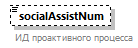 Типxs:longСвойстваАннотацияСхема<xs:element name="socialAssistNum" type="xs:long" minOccurs="0">
  <xs:annotation>
    <xs:documentation>ИД проактивного процесса</xs:documentation>
  </xs:annotation>
</xs:element>Диаграмма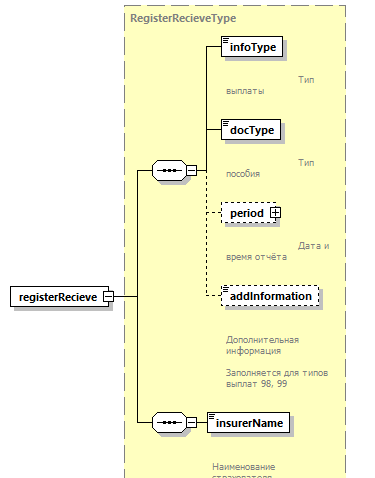 ТипRegisterRecieveTypeСвойстваДочерние элементыinfoType docType period addInformation insurerNameСхема<xs:element name="registerRecieve" type="RegisterRecieveType"/>Диаграмма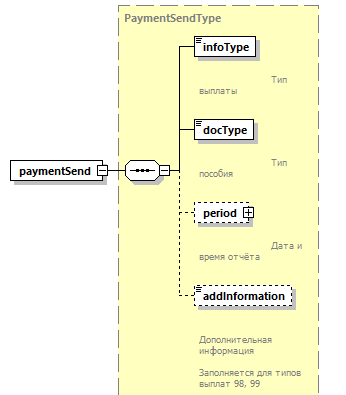 ТипPaymentSendTypeСвойстваДочерние элементыinfoType docType period addInformationСхема<xs:element name="paymentSend" type="PaymentSendType"/>Диаграмма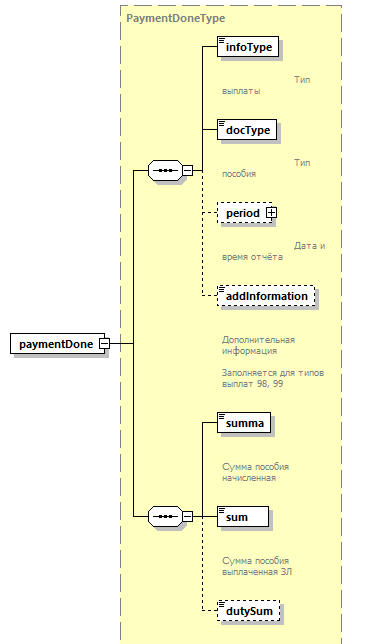 ТипPaymentDoneTypeСвойстваДочерние элементыinfoType docType period addInformation summa sum dutySumСхема<xs:element name="paymentDone" type="PaymentDoneType"/>Диаграмма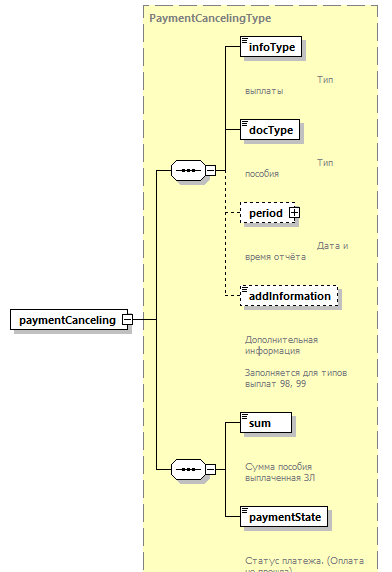 ТипPaymentCancelingTypeСвойстваДочерние элементыinfoType docType period addInformation sum paymentStateСхема<xs:element name="paymentCanceling" type="PaymentCancelingType"/>Диаграмма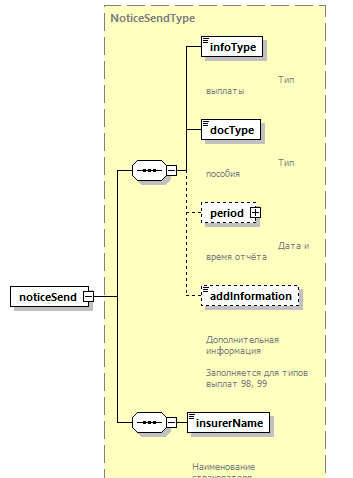 ТипNoticeSendTypeСвойстваДочерние элементыinfoType docType period addInformation insurerNameСхема<xs:element name="noticeSend" type="NoticeSendType"/>Диаграмма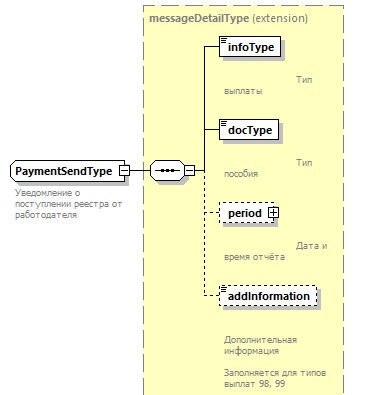 Пространство именhttp://www.fss.ru/integration/types/pvso/notice/v01Типextension of messageDetailTypeСвойстваДочерние элементыinfoType docType period addInformationИспользуется вАннотацияСхема<xs:complexType name="PaymentSendType">
  <xs:annotation>
    <xs:documentation>Уведомление о поступлении реестра от работодателя</xs:documentation>
  </xs:annotation>
  <xs:complexContent>
    <xs:extension base="messageDetailType"/>
  </xs:complexContent>
</xs:complexType>Диаграмма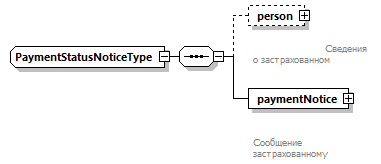 Пространство именhttp://www.fss.ru/integration/types/pvso/notice/v01Дочерние элементыperson paymentNoticeИспользуется вСхема<xs:complexType name="PaymentStatusNoticeType">
  <xs:sequence>
    <xs:element name="person" type="PersonType" minOccurs="0">
      <xs:annotation>
        <xs:documentation>
                        Сведения о застрахованном
                    </xs:documentation>
      </xs:annotation>
    </xs:element>
    <xs:element name="paymentNotice" type="PaymentNoticeType">
      <xs:annotation>
        <xs:documentation>
                        Сообщение застрахованному
                    </xs:documentation>
      </xs:annotation>
    </xs:element>
  </xs:sequence>
</xs:complexType>Диаграмма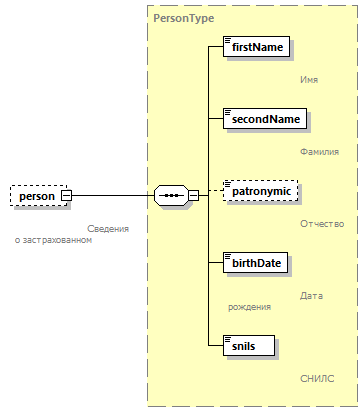 ТипPersonTypeСвойстваДочерние элементыfirstName secondName patronymic birthDate snilsАннотацияСхема<xs:element name="person" type="PersonType" minOccurs="0">
  <xs:annotation>
    <xs:documentation>
                        Сведения о застрахованном
                    </xs:documentation>
  </xs:annotation>
</xs:element>Диаграмма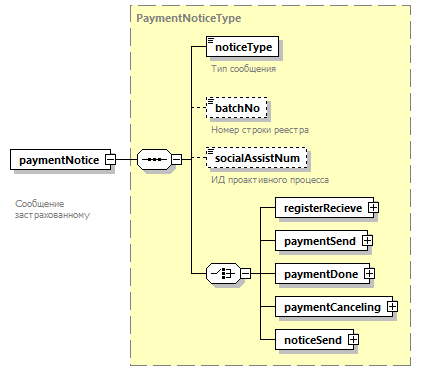 ТипPaymentNoticeTypeСвойстваДочерние элементыnoticeType batchNo socialAssistNum registerRecieve paymentSend paymentDone paymentCanceling noticeSendАннотацияСхема<xs:element name="paymentNotice" type="PaymentNoticeType">
  <xs:annotation>
    <xs:documentation>
                        Сообщение застрахованному
                    </xs:documentation>
  </xs:annotation>
</xs:element>Диаграмма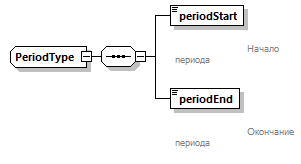 Пространство именhttp://www.fss.ru/integration/types/pvso/notice/v01Дочерние элементыperiodStart periodEndИспользуется вСхема<xs:complexType name="PeriodType">
  <xs:sequence>
    <xs:element name="periodStart" type="xs:date">
      <xs:annotation>
        <xs:documentation>
                        Начало периода
                    </xs:documentation>
      </xs:annotation>
    </xs:element>
    <xs:element name="periodEnd" type="xs:date">
      <xs:annotation>
        <xs:documentation>
                        Окончание периода
                    </xs:documentation>
      </xs:annotation>
    </xs:element>
  </xs:sequence>
</xs:complexType>Диаграмма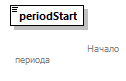 Типxs:dateСвойстваАннотацияСхема<xs:element name="periodStart" type="xs:date">
  <xs:annotation>
    <xs:documentation>
                        Начало периода
                    </xs:documentation>
  </xs:annotation>
</xs:element>Диаграмма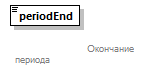 Типxs:dateСвойстваАннотацияСхема<xs:element name="periodEnd" type="xs:date">
  <xs:annotation>
    <xs:documentation>
                        Окончание периода
                    </xs:documentation>
  </xs:annotation>
</xs:element>Диаграмма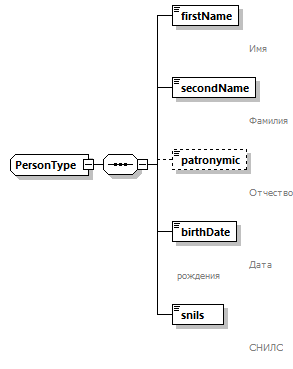 Пространство именhttp://www.fss.ru/integration/types/pvso/notice/v01Дочерние элементыfirstName secondName patronymic birthDate snilsИспользуется вСхема<xs:complexType name="PersonType">
  <xs:sequence>
    <xs:element name="firstName">
      <xs:annotation>
        <xs:documentation>
                        Имя
                    </xs:documentation>
      </xs:annotation>
      <xs:simpleType>
        <xs:restriction base="xs:string">
          <xs:maxLength value="60"/>
        </xs:restriction>
      </xs:simpleType>
    </xs:element>
    <xs:element name="secondName">
      <xs:annotation>
        <xs:documentation>
                        Фамилия
                    </xs:documentation>
      </xs:annotation>
      <xs:simpleType>
        <xs:restriction base="xs:string">
          <xs:maxLength value="60"/>
        </xs:restriction>
      </xs:simpleType>
    </xs:element>
    <xs:element name="patronymic" minOccurs="0">
      <xs:annotation>
        <xs:documentation>
                        Отчество
                    </xs:documentation>
      </xs:annotation>
      <xs:simpleType>
        <xs:restriction base="xs:string">
          <xs:maxLength value="60"/>
        </xs:restriction>
      </xs:simpleType>
    </xs:element>
    <xs:element name="birthDate" type="xs:date">
      <xs:annotation>
        <xs:documentation>
                        Дата рождения
                    </xs:documentation>
      </xs:annotation>
    </xs:element>
    <xs:element name="snils" type="SnilsType">
      <xs:annotation>
        <xs:documentation>
                        СНИЛС
                    </xs:documentation>
      </xs:annotation>
    </xs:element>
  </xs:sequence>
</xs:complexType>Диаграмма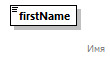 Типrestriction of xs:stringСвойстваОграниченияАннотацияСхема<xs:element name="firstName">
  <xs:annotation>
    <xs:documentation>
                        Имя
                    </xs:documentation>
  </xs:annotation>
  <xs:simpleType>
    <xs:restriction base="xs:string">
      <xs:maxLength value="60"/>
    </xs:restriction>
  </xs:simpleType>
</xs:element>Диаграмма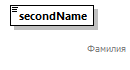 Типrestriction of xs:stringСвойстваОграниченияАннотацияСхема<xs:element name="secondName">
  <xs:annotation>
    <xs:documentation>
                        Фамилия
                    </xs:documentation>
  </xs:annotation>
  <xs:simpleType>
    <xs:restriction base="xs:string">
      <xs:maxLength value="60"/>
    </xs:restriction>
  </xs:simpleType>
</xs:element>Диаграмма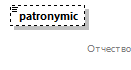 Типrestriction of xs:stringСвойстваОграниченияАннотацияСхема<xs:element name="patronymic" minOccurs="0">
  <xs:annotation>
    <xs:documentation>
                        Отчество
                    </xs:documentation>
  </xs:annotation>
  <xs:simpleType>
    <xs:restriction base="xs:string">
      <xs:maxLength value="60"/>
    </xs:restriction>
  </xs:simpleType>
</xs:element>Диаграмма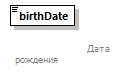 Типxs:dateСвойстваАннотацияСхема<xs:element name="birthDate" type="xs:date">
  <xs:annotation>
    <xs:documentation>
                        Дата рождения
                    </xs:documentation>
  </xs:annotation>
</xs:element>Диаграмма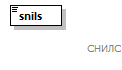 ТипSnilsTypeСвойстваОграниченияАннотацияСхема<xs:element name="snils" type="SnilsType">
  <xs:annotation>
    <xs:documentation>
                        СНИЛС
                    </xs:documentation>
  </xs:annotation>
</xs:element>Диаграмма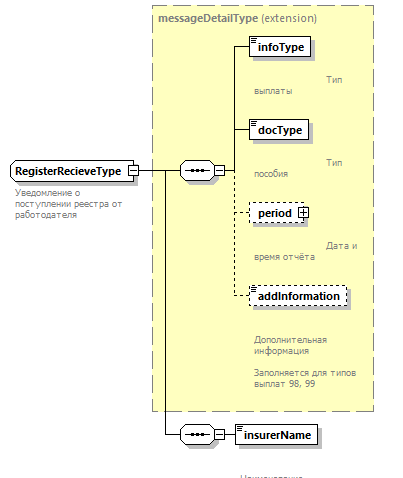 Пространство именhttp://www.fss.ru/integration/types/pvso/notice/v01Типextension of messageDetailTypeСвойстваДочерние элементыinfoType docType period addInformation insurerNameИспользуется вАннотацияСхема<xs:complexType name="RegisterRecieveType">
  <xs:annotation>
    <xs:documentation>Уведомление о поступлении реестра от работодателя</xs:documentation>
  </xs:annotation>
  <xs:complexContent>
    <xs:extension base="messageDetailType">
      <xs:sequence>
        <xs:element name="insurerName" type="xs:string">
          <xs:annotation>
            <xs:documentation>
                                Наименование страхователя
                            </xs:documentation>
          </xs:annotation>
        </xs:element>
      </xs:sequence>
    </xs:extension>
  </xs:complexContent>
</xs:complexType>Диаграмма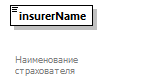 Типxs:stringСвойстваАннотацияСхема<xs:element name="insurerName" type="xs:string">
  <xs:annotation>
    <xs:documentation>
                                Наименование страхователя
                            </xs:documentation>
  </xs:annotation>
</xs:element>Пространство именhttp://www.fss.ru/integration/types/pvso/notice/v01Типrestriction of xs:stringСвойстваИспользуется вОграниченияАннотацияСхема<xs:simpleType name="AddInformationType">
  <xs:annotation>
    <xs:documentation>
                Дополнительная информация
                Заполняется для типов выплат 98, 99
            </xs:documentation>
  </xs:annotation>
  <xs:restriction base="xs:string">
    <xs:maxLength value="250"/>
  </xs:restriction>
</xs:simpleType>Пространство именhttp://www.fss.ru/integration/types/pvso/notice/v01Типrestriction of xs:integerСвойстваИспользуется вОграниченияСхема<xs:simpleType name="DocTypeType">
  <xs:restriction base="xs:integer">
    <xs:enumeration value="1">
      <xs:annotation>
        <xs:documentation>Пособие по временной нетрудоспособности</xs:documentation>
      </xs:annotation>
    </xs:enumeration>
    <xs:enumeration value="2">
      <xs:annotation>
        <xs:documentation>Пособие по беременности и родам</xs:documentation>
      </xs:annotation>
    </xs:enumeration>
    <xs:enumeration value="3">
      <xs:annotation>
        <xs:documentation>Единовременное пособие женщинам, вставшим на учет в медицинских учреждениях в ранние сроки беременности</xs:documentation>
      </xs:annotation>
    </xs:enumeration>
    <xs:enumeration value="4">
      <xs:annotation>
        <xs:documentation>Единовременное пособие при рождении ребенка</xs:documentation>
      </xs:annotation>
    </xs:enumeration>
    <xs:enumeration value="5">
      <xs:annotation>
        <xs:documentation>Ежемесячное пособие по уходу за ребенком</xs:documentation>
      </xs:annotation>
    </xs:enumeration>
    <xs:enumeration value="6">
      <xs:annotation>
        <xs:documentation>Пособие по временной нетрудоспособности в связи с несчастным случаем на производстве или профессиональным заболеванием</xs:documentation>
      </xs:annotation>
    </xs:enumeration>
    <xs:enumeration value="7">
      <xs:annotation>
        <xs:documentation>Социальное пособие на погребение</xs:documentation>
      </xs:annotation>
    </xs:enumeration>
    <xs:enumeration value="8">
      <xs:annotation>
        <xs:documentation>Возмещение расходов Страхователю на оплату четырех дополнительных  выходных дней одному из родителей (опекуну, попечителю) для ухода за детьми-инвалидами за счет средств межбюджетных трансфертов из федерального фонда</xs:documentation>
      </xs:annotation>
    </xs:enumeration>
    <xs:enumeration value="9">
      <xs:annotation>
        <xs:documentation>Оплата отпуска (сверх ежегодного оплачиваемого отпуска, установленного законодательством РФ) на весь период лечения и проезда к месту лечения и обратно</xs:documentation>
      </xs:annotation>
    </xs:enumeration>
    <xs:enumeration value="98">
      <xs:annotation>
        <xs:documentation>Выплата соцработникам</xs:documentation>
      </xs:annotation>
    </xs:enumeration>
    <xs:enumeration value="99">
      <xs:annotation>
        <xs:documentation>Выплата медикам</xs:documentation>
      </xs:annotation>
    </xs:enumeration>
  </xs:restriction>
</xs:simpleType>Пространство именhttp://www.fss.ru/integration/types/pvso/notice/v01Типrestriction of xs:integerСвойстваИспользуется вОграниченияСхема<xs:simpleType name="NoticeTypeType">
  <xs:restriction base="xs:integer">
    <xs:enumeration value="1">
      <xs:annotation>
        <xs:documentation>Уведомление о поступление информации от работодателя о необходимости осуществления выплаты.</xs:documentation>
      </xs:annotation>
    </xs:enumeration>
    <xs:enumeration value="2">
      <xs:annotation>
        <xs:documentation>Уведомление о направлении документа на оплату.</xs:documentation>
      </xs:annotation>
    </xs:enumeration>
    <xs:enumeration value="3">
      <xs:annotation>
        <xs:documentation>Уведомление об успешном проведении выплаты пособия.</xs:documentation>
      </xs:annotation>
    </xs:enumeration>
    <xs:enumeration value="4">
      <xs:annotation>
        <xs:documentation>Уведомление о поступлении отказа от банка получение статуса «Оплата не прошла».</xs:documentation>
      </xs:annotation>
    </xs:enumeration>
    <xs:enumeration value="5">
      <xs:annotation>
        <xs:documentation>Уведомление о направлении работодателю извещения о необходимости предоставления дополнительных сведений. </xs:documentation>
      </xs:annotation>
    </xs:enumeration>
  </xs:restriction>
</xs:simpleType>Пространство именhttp://www.fss.ru/integration/types/pvso/notice/v01Типrestriction of xs:stringСвойстваИспользуется вОграниченияАннотацияСхема<xs:simpleType name="SnilsType">
  <xs:annotation>
    <xs:documentation>
                СНИЛС
            </xs:documentation>
  </xs:annotation>
  <xs:restriction base="xs:string">
    <xs:pattern value="\d{11}"/>
  </xs:restriction>
</xs:simpleType>Диаграмма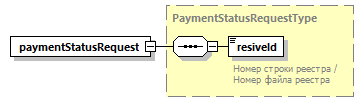 Пространство именhttp://www.fss.ru/integration/types/pvso/paymentstate/v01ТипPaymentStatusRequestTypeСвойстваДочерние элементыresiveIdСхема<xs:element name="paymentStatusRequest" type="PaymentStatusRequestType"/>Диаграмма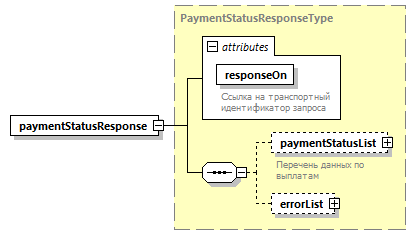 Пространство именhttp://www.fss.ru/integration/types/pvso/paymentstate/v01ТипPaymentStatusResponseTypeСвойстваДочерние элементыpaymentStatusList errorListАтрибутыСхема<xs:element name="paymentStatusResponse" type="PaymentStatusResponseType"/>Диаграмма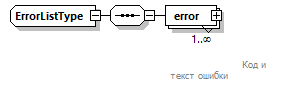 Пространство именhttp://www.fss.ru/integration/types/pvso/paymentstate/v01Дочерние элементыerrorИспользуется вСхема<xs:complexType name="ErrorListType">
  <xs:sequence>
    <xs:element name="error" type="ErrorType" maxOccurs="unbounded">
      <xs:annotation>
        <xs:documentation>
                        Код и текст ошибки
                    </xs:documentation>
      </xs:annotation>
    </xs:element>
  </xs:sequence>
</xs:complexType>Диаграмма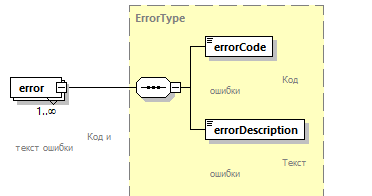 Пространство именhttp://www.fss.ru/integration/types/pvso/paymentstate/v01ТипErrorTypeСвойстваДочерние элементыerrorCode errorDescriptionАннотацияСхема<xs:element name="error" type="ErrorType" maxOccurs="unbounded">
  <xs:annotation>
    <xs:documentation>
                        Код и текст ошибки
                    </xs:documentation>
  </xs:annotation>
</xs:element>Диаграмма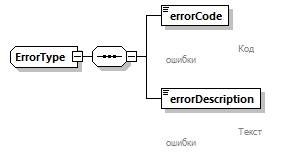 Пространство именhttp://www.fss.ru/integration/types/pvso/paymentstate/v01Дочерние элементыerrorCode errorDescriptionИспользуется вСхема<xs:complexType name="ErrorType">
  <xs:sequence>
    <xs:element name="errorCode">
      <xs:annotation>
        <xs:documentation>
                        Код ошибки
                    </xs:documentation>
      </xs:annotation>
      <xs:simpleType>
        <xs:restriction base="xs:string">
          <xs:maxLength value="8"/>
        </xs:restriction>
      </xs:simpleType>
    </xs:element>
    <xs:element name="errorDescription">
      <xs:annotation>
        <xs:documentation>
                        Текст ошибки
                    </xs:documentation>
      </xs:annotation>
      <xs:simpleType>
        <xs:restriction base="xs:string">
          <xs:maxLength value="500"/>
        </xs:restriction>
      </xs:simpleType>
    </xs:element>
  </xs:sequence>
</xs:complexType>Диаграмма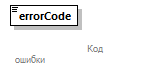 Пространство именhttp://www.fss.ru/integration/types/pvso/paymentstate/v01Типrestriction of xs:stringСвойстваОграниченияАннотацияСхема<xs:element name="errorCode">
  <xs:annotation>
    <xs:documentation>
                        Код ошибки
                    </xs:documentation>
  </xs:annotation>
  <xs:simpleType>
    <xs:restriction base="xs:string">
      <xs:maxLength value="8"/>
    </xs:restriction>
  </xs:simpleType>
</xs:element>Диаграмма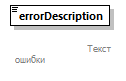 Пространство именhttp://www.fss.ru/integration/types/pvso/paymentstate/v01Типrestriction of xs:stringСвойстваОграниченияАннотацияСхема<xs:element name="errorDescription">
  <xs:annotation>
    <xs:documentation>
                        Текст ошибки
                    </xs:documentation>
  </xs:annotation>
  <xs:simpleType>
    <xs:restriction base="xs:string">
      <xs:maxLength value="500"/>
    </xs:restriction>
  </xs:simpleType>
</xs:element>Диаграмма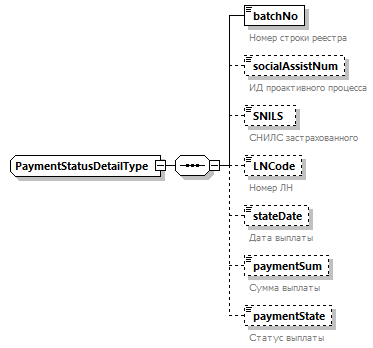 Пространство именhttp://www.fss.ru/integration/types/pvso/paymentstate/v01Дочерние элементыbatchNo socialAssistNum SNILS LNCode stateDate paymentSum paymentStateИспользуется вСхема<xs:complexType name="PaymentStatusDetailType">
  <xs:sequence>
    <xs:element name="batchNo">
      <xs:annotation>
        <xs:documentation>Номер строки реестра</xs:documentation>
      </xs:annotation>
      <xs:simpleType>
        <xs:restriction base="xs:string">
          <xs:maxLength value="50"/>
        </xs:restriction>
      </xs:simpleType>
    </xs:element>
    <xs:element name="socialAssistNum" type="xs:long" minOccurs="0">
      <xs:annotation>
        <xs:documentation>ИД проактивного процесса</xs:documentation>
      </xs:annotation>
    </xs:element>
    <xs:element name="SNILS" type="xs:string" minOccurs="0">
      <xs:annotation>
        <xs:documentation>СНИЛС застрахованного</xs:documentation>
      </xs:annotation>
    </xs:element>
    <xs:element name="LNCode" type="xs:string" minOccurs="0">
      <xs:annotation>
        <xs:documentation>Номер ЛН</xs:documentation>
      </xs:annotation>
    </xs:element>
    <xs:element name="stateDate" type="xs:date" minOccurs="0">
      <xs:annotation>
        <xs:documentation>Дата выплаты</xs:documentation>
      </xs:annotation>
    </xs:element>
    <xs:element name="paymentSum" minOccurs="0">
      <xs:annotation>
        <xs:documentation>Сумма выплаты</xs:documentation>
      </xs:annotation>
      <xs:simpleType>
        <xs:restriction base="xs:decimal">
          <xs:fractionDigits value="2"/>
          <xs:totalDigits value="12"/>
        </xs:restriction>
      </xs:simpleType>
    </xs:element>
    <xs:element name="paymentState" type="PayStateType" minOccurs="0">
      <xs:annotation>
        <xs:documentation>Статус выплаты</xs:documentation>
      </xs:annotation>
    </xs:element>
  </xs:sequence>
</xs:complexType>Диаграмма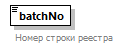 Пространство именhttp://www.fss.ru/integration/types/pvso/paymentstate/v01Типrestriction of xs:stringСвойстваОграниченияАннотацияСхема<xs:element name="batchNo">
  <xs:annotation>
    <xs:documentation>Номер строки реестра</xs:documentation>
  </xs:annotation>
  <xs:simpleType>
    <xs:restriction base="xs:string">
      <xs:maxLength value="50"/>
    </xs:restriction>
  </xs:simpleType>
</xs:element>Диаграмма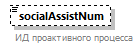 Пространство именhttp://www.fss.ru/integration/types/pvso/paymentstate/v01Типxs:longСвойстваАннотацияСхема<xs:element name="socialAssistNum" type="xs:long" minOccurs="0">
  <xs:annotation>
    <xs:documentation>ИД проактивного процесса</xs:documentation>
  </xs:annotation>
</xs:element>Диаграмма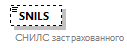 Пространство именhttp://www.fss.ru/integration/types/pvso/paymentstate/v01Типxs:stringСвойстваАннотацияСхема<xs:element name="SNILS" type="xs:string" minOccurs="0">
  <xs:annotation>
    <xs:documentation>СНИЛС застрахованного</xs:documentation>
  </xs:annotation>
</xs:element>Диаграмма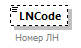 Пространство именhttp://www.fss.ru/integration/types/pvso/paymentstate/v01Типxs:stringСвойстваАннотацияСхема<xs:element name="LNCode" type="xs:string" minOccurs="0">
  <xs:annotation>
    <xs:documentation>Номер ЛН</xs:documentation>
  </xs:annotation>
</xs:element>Диаграмма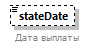 Пространство именhttp://www.fss.ru/integration/types/pvso/paymentstate/v01Типxs:dateСвойстваАннотацияСхема<xs:element name="stateDate" type="xs:date" minOccurs="0">
  <xs:annotation>
    <xs:documentation>Дата выплаты</xs:documentation>
  </xs:annotation>
</xs:element>Диаграмма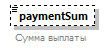 Пространство именhttp://www.fss.ru/integration/types/pvso/paymentstate/v01Типrestriction of xs:decimalСвойстваОграниченияАннотацияСхема<xs:element name="paymentSum" minOccurs="0">
  <xs:annotation>
    <xs:documentation>Сумма выплаты</xs:documentation>
  </xs:annotation>
  <xs:simpleType>
    <xs:restriction base="xs:decimal">
      <xs:fractionDigits value="2"/>
      <xs:totalDigits value="12"/>
    </xs:restriction>
  </xs:simpleType>
</xs:element>Диаграмма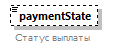 Пространство именhttp://www.fss.ru/integration/types/pvso/paymentstate/v01ТипPayStateTypeСвойстваОграниченияАннотацияСхема<xs:element name="paymentState" type="PayStateType" minOccurs="0">
  <xs:annotation>
    <xs:documentation>Статус выплаты</xs:documentation>
  </xs:annotation>
</xs:element>Диаграмма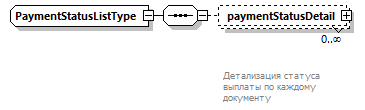 Пространство именhttp://www.fss.ru/integration/types/pvso/paymentstate/v01Дочерние элементыpaymentStatusDetailИспользуется вСхема<xs:complexType name="PaymentStatusListType">
  <xs:sequence>
    <xs:element name="paymentStatusDetail" type="PaymentStatusDetailType" minOccurs="0" maxOccurs="unbounded">
      <xs:annotation>
        <xs:documentation>
                        Детализация статуса выплаты по каждому документу
                    </xs:documentation>
      </xs:annotation>
    </xs:element>
  </xs:sequence>
</xs:complexType>Диаграмма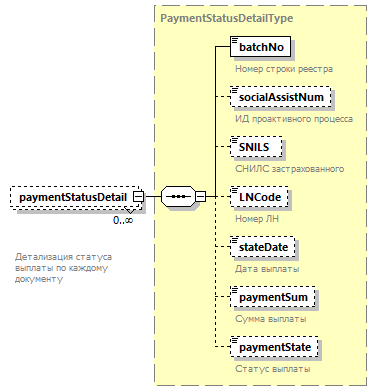 Пространство именhttp://www.fss.ru/integration/types/pvso/paymentstate/v01ТипPaymentStatusDetailTypeСвойстваДочерние элементыbatchNo socialAssistNum SNILS LNCode stateDate paymentSum paymentStateАннотацияСхема<xs:element name="paymentStatusDetail" type="PaymentStatusDetailType" minOccurs="0" maxOccurs="unbounded">
  <xs:annotation>
    <xs:documentation>
                        Детализация статуса выплаты по каждому документу
                    </xs:documentation>
  </xs:annotation>
</xs:element>Диаграмма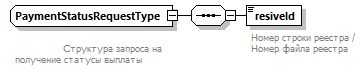 Пространство именhttp://www.fss.ru/integration/types/pvso/paymentstate/v01Дочерние элементыresiveIdИспользуется вАннотацияСхема<xs:complexType name="PaymentStatusRequestType">
  <xs:annotation>
    <xs:documentation>
                Структура запроса на получение статусы выплаты
            </xs:documentation>
  </xs:annotation>
  <xs:sequence>
    <xs:element name="resiveId" type="BatchNoType">
      <xs:annotation>
        <xs:documentation>Номер строки реестра / Номер файла реестра</xs:documentation>
      </xs:annotation>
    </xs:element>
  </xs:sequence>
</xs:complexType>Диаграмма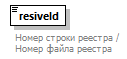 Пространство именhttp://www.fss.ru/integration/types/pvso/paymentstate/v01ТипBatchNoTypeСвойстваОграниченияАннотацияСхема<xs:element name="resiveId" type="BatchNoType">
  <xs:annotation>
    <xs:documentation>Номер строки реестра / Номер файла реестра</xs:documentation>
  </xs:annotation>
</xs:element>Диаграмма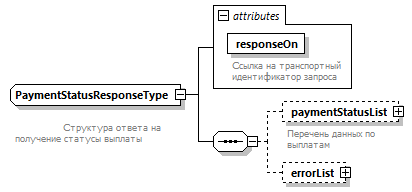 Пространство именhttp://www.fss.ru/integration/types/pvso/paymentstate/v01Дочерние элементыpaymentStatusList errorListИспользуется вАтрибутыАннотацияСхема<xs:complexType name="PaymentStatusResponseType">
  <xs:annotation>
    <xs:documentation>
                Структура ответа на получение статусы выплаты
            </xs:documentation>
  </xs:annotation>
  <xs:sequence>
    <xs:element name="paymentStatusList" type="PaymentStatusListType" minOccurs="0">
      <xs:annotation>
        <xs:documentation>Перечень данных по выплатам</xs:documentation>
      </xs:annotation>
    </xs:element>
    <xs:element name="errorList" type="ErrorListType" minOccurs="0"/>
  </xs:sequence>
  <xs:attribute name="responseOn" type="cmn:UuidV1Type" use="required">
    <xs:annotation>
      <xs:documentation>Ссылка на транспортный идентификатор запроса</xs:documentation>
    </xs:annotation>
  </xs:attribute>
</xs:complexType>Типcmn:UuidV1TypeСвойстваАннотацияСхема<xs:attribute name="responseOn" type="cmn:UuidV1Type" use="required">
  <xs:annotation>
    <xs:documentation>Ссылка на транспортный идентификатор запроса</xs:documentation>
  </xs:annotation>
</xs:attribute>Диаграмма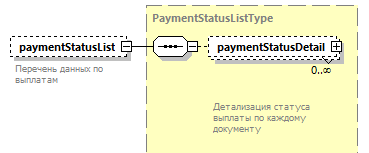 Пространство именhttp://www.fss.ru/integration/types/pvso/paymentstate/v01ТипPaymentStatusListTypeСвойстваДочерние элементыpaymentStatusDetailАннотацияСхема<xs:element name="paymentStatusList" type="PaymentStatusListType" minOccurs="0">
  <xs:annotation>
    <xs:documentation>Перечень данных по выплатам</xs:documentation>
  </xs:annotation>
</xs:element>Диаграмма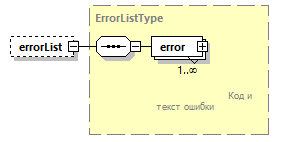 Пространство именhttp://www.fss.ru/integration/types/pvso/paymentstate/v01ТипErrorListTypeСвойстваДочерние элементыerrorСхема<xs:element name="errorList" type="ErrorListType" minOccurs="0"/>Пространство именhttp://www.fss.ru/integration/types/pvso/paymentstate/v01Типrestriction of xs:stringСвойстваИспользуется вОграниченияАннотацияСхема<xs:simpleType name="BatchNoType">
  <xs:annotation>
    <xs:documentation>
                Номер файла
            </xs:documentation>
  </xs:annotation>
  <xs:restriction base="xs:string">
    <xs:pattern value="[C|E|P]_\d{10}_(19|20)[0-9]{2}_[0|1][0-9]_[0-3][0-9]_\d{4,7}[\S]{0,4}:{0,1}\d{0,3}|\S{6,18}"/>
  </xs:restriction>
</xs:simpleType>Пространство именhttp://www.fss.ru/integration/types/pvso/paymentstate/v01Типrestriction of xs:integerСвойстваИспользуется вОграниченияАннотацияСхема<xs:simpleType name="PayStateType">
  <xs:annotation>
    <xs:documentation>Статус выплаты</xs:documentation>
  </xs:annotation>
  <xs:restriction base="xs:integer">
    <xs:enumeration value="1">
      <xs:annotation>
        <xs:documentation>Получены сведения о необходимости осуществления выплаты</xs:documentation>
      </xs:annotation>
    </xs:enumeration>
    <xs:enumeration value="2">
      <xs:annotation>
        <xs:documentation>Отправлен на оплату</xs:documentation>
      </xs:annotation>
    </xs:enumeration>
    <xs:enumeration value="3">
      <xs:annotation>
        <xs:documentation>Выплачен</xs:documentation>
      </xs:annotation>
    </xs:enumeration>
    <xs:enumeration value="4">
      <xs:annotation>
        <xs:documentation>Оплата не прошла</xs:documentation>
      </xs:annotation>
    </xs:enumeration>
    <xs:enumeration value="5">
      <xs:annotation>
        <xs:documentation>Направлено извещение о предоставлении доп. данных</xs:documentation>
      </xs:annotation>
    </xs:enumeration>
  </xs:restriction>
</xs:simpleType>Диаграмма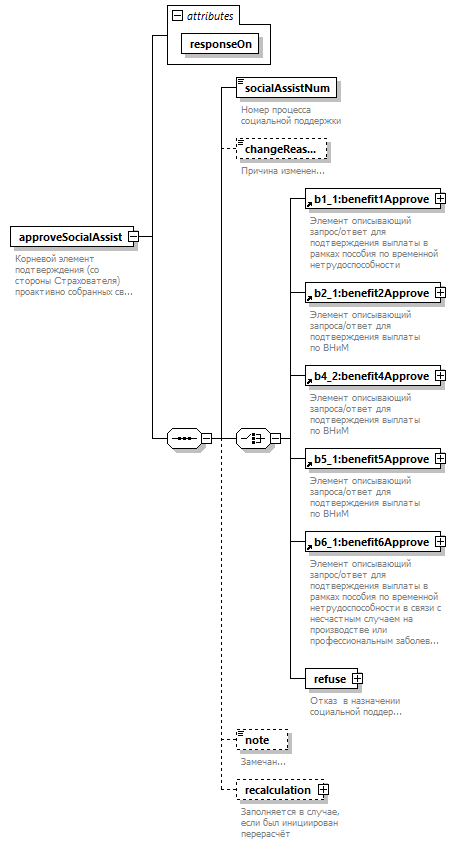 Пространство именurn:ru:fss:integration:types:proactive:v01СвойстваДочерние элементыsocialAssistNum changeReason benefit1Approve benefit2Approve benefit4Approve benefit5Approve benefit6Approve refuse note recalculationАтрибутыАннотацияСхема<xs:element name="approveSocialAssist">
  <xs:annotation>
    <xs:documentation>Корневой элемент подтверждения (со стороны Страхователя) проактивно собранных сведений</xs:documentation>
    <xs:documentation>Направляется страхователем с целью подтверждения/отказа в социальной поддержки</xs:documentation>
  </xs:annotation>
  <xs:complexType>
    <xs:sequence>
      <xs:element name="socialAssistNum" type="xs:long">
        <xs:annotation>
          <xs:documentation>Номер процесса социальной поддержки</xs:documentation>
        </xs:annotation>
      </xs:element>
      <xs:element name="changeReason" type="cc:calcReason" minOccurs="0">
        <xs:annotation>
          <xs:documentation>Причина изменения</xs:documentation>
          <xs:documentation>Заполняется в случае повторного направления ответа</xs:documentation>
          <xs:documentation>Для первого ответа не заполняется</xs:documentation>
        </xs:annotation>
      </xs:element>
      <xs:choice>
        <xs:element ref="b1_1:benefit1Approve"/>
        <xs:element ref="b2_1:benefit2Approve"/>
        <xs:element ref="b4_2:benefit4Approve"/>
        <xs:element ref="b5_1:benefit5Approve"/>
        <xs:element ref="b6_1:benefit6Approve"/>
        <xs:element name="refuse">
          <xs:annotation>
            <xs:documentation>Отказ  в назначении социальной поддержки</xs:documentation>
          </xs:annotation>
          <xs:complexType>
            <xs:sequence>
              <xs:element name="reason">
                <xs:simpleType>
                  <xs:restriction base="xs:string">
                    <xs:annotation>
                      <xs:documentation>Причина отказа Страхователя в назначении социальной
                                                    поддержки
                                                </xs:documentation>
                    </xs:annotation>
                    <xs:minLength value="1"/>
                    <!--TODO: необходим справочник причин отказа-->
                  </xs:restriction>
                </xs:simpleType>
              </xs:element>
            </xs:sequence>
          </xs:complexType>
        </xs:element>
      </xs:choice>
      <xs:element name="note" type="xs:string" minOccurs="0">
        <xs:annotation>
          <xs:documentation>Замечания</xs:documentation>
        </xs:annotation>
      </xs:element>
      <xs:element name="recalculation" type="RecalculationType" minOccurs="0">
        <xs:annotation>
          <xs:documentation>Заполняется в случае, если был инициирован перерасчёт</xs:documentation>
        </xs:annotation>
      </xs:element>
    </xs:sequence>
    <xs:attribute name="responseOn" type="com:UuidV1Type" use="required"/>
  </xs:complexType>
</xs:element>ТипUuidV1TypeСвойстваОграниченияСхема<xs:attribute name="responseOn" type="com:UuidV1Type" use="required"/>Диаграмма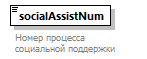 Пространство именurn:ru:fss:integration:types:proactive:v01Типxs:longСвойстваАннотацияСхема<xs:element name="socialAssistNum" type="xs:long">
  <xs:annotation>
    <xs:documentation>Номер процесса социальной поддержки</xs:documentation>
  </xs:annotation>
</xs:element>Диаграмма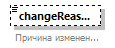 Пространство именurn:ru:fss:integration:types:proactive:v01ТипcalcReasonСвойстваОграниченияАннотацияСхема<xs:element name="changeReason" type="cc:calcReason" minOccurs="0">
  <xs:annotation>
    <xs:documentation>Причина изменения</xs:documentation>
    <xs:documentation>Заполняется в случае повторного направления ответа</xs:documentation>
    <xs:documentation>Для первого ответа не заполняется</xs:documentation>
  </xs:annotation>
</xs:element>Диаграмма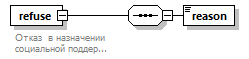 Пространство именurn:ru:fss:integration:types:proactive:v01СвойстваДочерние элементыreasonАннотацияСхема<xs:element name="refuse">
  <xs:annotation>
    <xs:documentation>Отказ  в назначении социальной поддержки</xs:documentation>
  </xs:annotation>
  <xs:complexType>
    <xs:sequence>
      <xs:element name="reason">
        <xs:simpleType>
          <xs:restriction base="xs:string">
            <xs:annotation>
              <xs:documentation>Причина отказа Страхователя в назначении социальной
                                                    поддержки
                                                </xs:documentation>
            </xs:annotation>
            <xs:minLength value="1"/>
            <!--TODO: необходим справочник причин отказа-->
          </xs:restriction>
        </xs:simpleType>
      </xs:element>
    </xs:sequence>
  </xs:complexType>
</xs:element>Диаграмма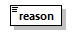 Пространство именurn:ru:fss:integration:types:proactive:v01Типrestriction of xs:stringСвойстваОграниченияСхема<xs:element name="reason">
  <xs:simpleType>
    <xs:restriction base="xs:string">
      <xs:annotation>
        <xs:documentation>Причина отказа Страхователя в назначении социальной
                                                    поддержки
                                                </xs:documentation>
      </xs:annotation>
      <xs:minLength value="1"/>
      <!--TODO: необходим справочник причин отказа-->
    </xs:restriction>
  </xs:simpleType>
</xs:element>Диаграмма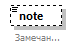 Пространство именurn:ru:fss:integration:types:proactive:v01Типxs:stringСвойстваАннотацияСхема<xs:element name="note" type="xs:string" minOccurs="0">
  <xs:annotation>
    <xs:documentation>Замечания</xs:documentation>
  </xs:annotation>
</xs:element>Диаграмма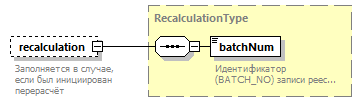 Пространство именurn:ru:fss:integration:types:proactive:v01ТипRecalculationTypeСвойстваДочерние элементыbatchNumАннотацияСхема<xs:element name="recalculation" type="RecalculationType" minOccurs="0">
  <xs:annotation>
    <xs:documentation>Заполняется в случае, если был инициирован перерасчёт</xs:documentation>
  </xs:annotation>
</xs:element>Диаграмма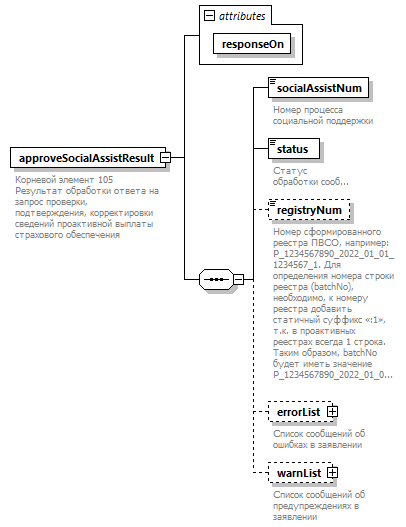 Пространство именurn:ru:fss:integration:types:proactive:v01СвойстваДочерние элементыsocialAssistNum status registryNum errorList warnListАтрибутыАннотацияСхема<xs:element name="approveSocialAssistResult">
  <xs:annotation>
    <xs:documentation>Корневой элемент 105 Результат обработки ответа на запрос проверки, подтверждения, корректировки сведений проактивной выплаты страхового обеспечения</xs:documentation>
  </xs:annotation>
  <xs:complexType>
    <xs:sequence>
      <xs:element name="socialAssistNum" type="xs:long">
        <xs:annotation>
          <xs:documentation>Номер процесса социальной поддержки</xs:documentation>
        </xs:annotation>
      </xs:element>
      <xs:element name="status" type="ApproveSocialAssistStatusType">
        <xs:annotation>
          <xs:documentation>Статус обработки сообщения</xs:documentation>
        </xs:annotation>
      </xs:element>
      <xs:element name="registryNum" type="xs:string" minOccurs="0">
        <xs:annotation>
          <xs:documentation>Номер сформированного реестра ПВСО, например: P_1234567890_2022_01_01_1234567_1. Для определения номера строки реестра (batchNo), необходимо, к номеру реестра добавить статичный суффикс «:1», т.к. в проактивных реестрах всегда 1 строка. Таким образом, batchNo будет иметь значение P_1234567890_2022_01_01_1234567_1:1</xs:documentation>
        </xs:annotation>
      </xs:element>
      <xs:element name="errorList" minOccurs="0">
        <xs:annotation>
          <xs:documentation>Список сообщений об ошибках в заявлении</xs:documentation>
        </xs:annotation>
        <xs:complexType>
          <xs:sequence>
            <xs:element name="error" type="com:ErrorType" maxOccurs="unbounded"/>
          </xs:sequence>
        </xs:complexType>
      </xs:element>
      <xs:element name="warnList" minOccurs="0">
        <xs:annotation>
          <xs:documentation>Список сообщений об предупреждениях в заявлении</xs:documentation>
        </xs:annotation>
        <xs:complexType>
          <xs:sequence>
            <xs:element name="warn" type="com:WarnType" maxOccurs="unbounded"/>
          </xs:sequence>
        </xs:complexType>
      </xs:element>
    </xs:sequence>
    <xs:attribute name="responseOn" type="com:UuidV1Type" use="required"/>
  </xs:complexType>
</xs:element>ТипUuidV1TypeСвойстваОграниченияСхема<xs:attribute name="responseOn" type="com:UuidV1Type" use="required"/>Диаграмма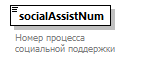 Пространство именurn:ru:fss:integration:types:proactive:v01Типxs:longСвойстваАннотацияСхема<xs:element name="socialAssistNum" type="xs:long">
  <xs:annotation>
    <xs:documentation>Номер процесса социальной поддержки</xs:documentation>
  </xs:annotation>
</xs:element>Диаграмма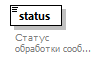 Пространство именurn:ru:fss:integration:types:proactive:v01ТипApproveSocialAssistStatusTypeСвойстваОграниченияАннотацияСхема<xs:element name="status" type="ApproveSocialAssistStatusType">
  <xs:annotation>
    <xs:documentation>Статус обработки сообщения</xs:documentation>
  </xs:annotation>
</xs:element>Диаграмма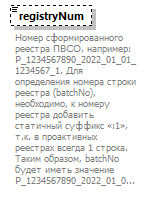 Пространство именurn:ru:fss:integration:types:proactive:v01Типxs:stringСвойстваАннотацияСхема<xs:element name="registryNum" type="xs:string" minOccurs="0">
  <xs:annotation>
    <xs:documentation>Номер сформированного реестра ПВСО, например: P_1234567890_2022_01_01_1234567_1. Для определения номера строки реестра (batchNo), необходимо, к номеру реестра добавить статичный суффикс «:1», т.к. в проактивных реестрах всегда 1 строка. Таким образом, batchNo будет иметь значение P_1234567890_2022_01_01_1234567_1:1</xs:documentation>
  </xs:annotation>
</xs:element>Диаграмма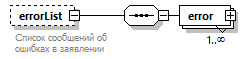 Пространство именurn:ru:fss:integration:types:proactive:v01СвойстваДочерние элементыerrorАннотацияСхема<xs:element name="errorList" minOccurs="0">
  <xs:annotation>
    <xs:documentation>Список сообщений об ошибках в заявлении</xs:documentation>
  </xs:annotation>
  <xs:complexType>
    <xs:sequence>
      <xs:element name="error" type="com:ErrorType" maxOccurs="unbounded"/>
    </xs:sequence>
  </xs:complexType>
</xs:element>Диаграмма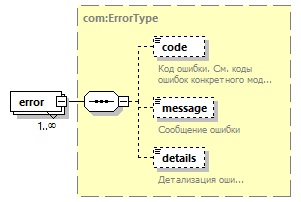 Пространство именurn:ru:fss:integration:types:proactive:v01ТипErrorTypeСвойстваДочерние элементыcode message detailsСхема<xs:element name="error" type="com:ErrorType" maxOccurs="unbounded"/>Диаграмма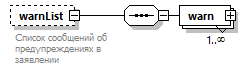 Пространство именurn:ru:fss:integration:types:proactive:v01СвойстваДочерние элементыwarnАннотацияСхема<xs:element name="warnList" minOccurs="0">
  <xs:annotation>
    <xs:documentation>Список сообщений об предупреждениях в заявлении</xs:documentation>
  </xs:annotation>
  <xs:complexType>
    <xs:sequence>
      <xs:element name="warn" type="com:WarnType" maxOccurs="unbounded"/>
    </xs:sequence>
  </xs:complexType>
</xs:element>Диаграмма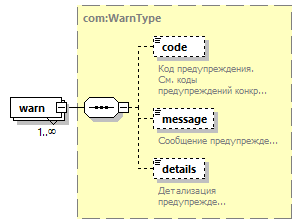 Пространство именurn:ru:fss:integration:types:proactive:v01ТипWarnTypeСвойстваДочерние элементыcode message detailsСхема<xs:element name="warn" type="com:WarnType" maxOccurs="unbounded"/>Диаграмма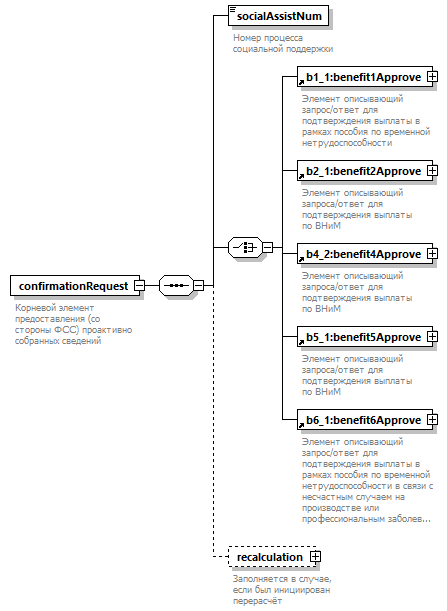 Пространство именurn:ru:fss:integration:types:proactive:v01СвойстваДочерние элементыsocialAssistNum benefit1Approve benefit2Approve benefit4Approve benefit5Approve benefit6Approve recalculationАннотацияСхема<xs:element name="confirmationRequest">
  <xs:annotation>
    <xs:documentation>Корневой элемент предоставления (со стороны СФР) проактивно собранных сведений</xs:documentation>
    <xs:documentation>Направляется контрагенту с целью проверки/корректировки/подтверждения сведений для назначения социальной поддержки</xs:documentation>
  </xs:annotation>
  <xs:complexType>
    <xs:sequence>
      <xs:element name="socialAssistNum" type="xs:long">
        <xs:annotation>
          <xs:documentation>Номер процесса социальной поддержки</xs:documentation>
        </xs:annotation>
      </xs:element>
      <xs:choice>
        <xs:element ref="b1_1:benefit1Approve"/>
        <xs:element ref="b2_1:benefit2Approve"/>
        <xs:element ref="b4_2:benefit4Approve"/>
        <xs:element ref="b5_1:benefit5Approve"/>
        <xs:element ref="b6_1:benefit6Approve"/>
      </xs:choice>
      <xs:element name="recalculation" type="RecalculationType" minOccurs="0">
        <xs:annotation>
          <xs:documentation>Заполняется в случае, если был инициирован перерасчёт</xs:documentation>
        </xs:annotation>
      </xs:element>
    </xs:sequence>
  </xs:complexType>
</xs:element>Диаграмма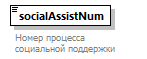 Пространство именurn:ru:fss:integration:types:proactive:v01Типxs:longСвойстваАннотацияСхема<xs:element name="socialAssistNum" type="xs:long">
  <xs:annotation>
    <xs:documentation>Номер процесса социальной поддержки</xs:documentation>
  </xs:annotation>
</xs:element>Диаграмма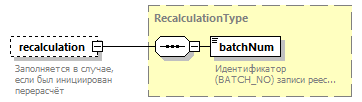 Пространство именurn:ru:fss:integration:types:proactive:v01ТипRecalculationTypeСвойстваДочерние элементыbatchNumАннотацияСхема<xs:element name="recalculation" type="RecalculationType" minOccurs="0">
  <xs:annotation>
    <xs:documentation>Заполняется в случае, если был инициирован перерасчёт</xs:documentation>
  </xs:annotation>
</xs:element>Диаграмма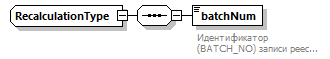 Пространство именurn:ru:fss:integration:types:proactive:v01Дочерние элементыbatchNumИспользуется вСхема<xs:complexType name="RecalculationType">
  <xs:sequence>
    <xs:element name="batchNum" type="batch_no">
      <xs:annotation>
        <xs:documentation>Идентификатор (BATCH_NO) записи реестра выплаты</xs:documentation>
      </xs:annotation>
    </xs:element>
  </xs:sequence>
</xs:complexType>Диаграмма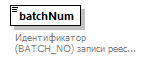 Пространство именurn:ru:fss:integration:types:proactive:v01Типbatch_noСвойстваОграниченияАннотацияСхема<xs:element name="batchNum" type="batch_no">
  <xs:annotation>
    <xs:documentation>Идентификатор (BATCH_NO) записи реестра выплаты</xs:documentation>
  </xs:annotation>
</xs:element>Пространство именurn:ru:fss:integration:types:proactive:v01Типrestriction of xs:stringСвойстваИспользуется вОграниченияАннотацияСхема<xs:simpleType name="ApproveSocialAssistStatusType">
  <xs:annotation>
    <xs:documentation>Справочник статусов обработки ответа на запрос</xs:documentation>
  </xs:annotation>
  <xs:restriction base="xs:string">
    <xs:enumeration value="RECEIVED">
      <xs:annotation>
        <xs:documentation>Ответ страхователя получен</xs:documentation>
        <xs:documentation>Статус говорит о том, что началась обработка сообщения</xs:documentation>
      </xs:annotation>
    </xs:enumeration>
    <xs:enumeration value="ERROR">
      <xs:annotation>
        <xs:documentation>Обнаружены ошибки</xs:documentation>
        <xs:documentation>Статус говорит о том, что в процессе обработки сообщения были обнаружены критические ошибки</xs:documentation>
      </xs:annotation>
    </xs:enumeration>
    <xs:enumeration value="PROCESSED">
      <xs:annotation>
        <xs:documentation>Сообщение успешно обработано</xs:documentation>
      </xs:annotation>
    </xs:enumeration>
  </xs:restriction>
</xs:simpleType>Пространство именurn:ru:fss:integration:types:proactive:v01Типrestriction of xs:stringСвойстваИспользуется вОграниченияСхема<xs:simpleType name="batch_no">
  <xs:restriction base="xs:string">
    <xs:pattern value="[C|E|P]_\d{10}_(19|20)[0-9]{2}_[0|1][0-9]_[0-3][0-9]_\d{1,7}[\S]{0,4}:\d{1,3}|\S{18}"/>
  </xs:restriction>
</xs:simpleType>Пространство именurn:ru:fss:integration:types:proactive:v01Типxs:booleanСвойстваАннотацияСхема<xs:simpleType name="ConfirmFlagType">
  <xs:annotation>
    <xs:documentation>Флаг подтверждения</xs:documentation>
  </xs:annotation>
  <xs:restriction base="xs:boolean"/>
</xs:simpleType>Пространство именurn:ru:fss:integration:types:proactive:v01Типxs:booleanИспользуется вАннотацияСхема<xs:attribute name="editable" type="xs:boolean">
  <xs:annotation>
    <xs:documentation>Атрибут указывающий, что значение элемента может быть изменено в ответе</xs:documentation>
  </xs:annotation>
</xs:attribute>Пространство именurn:ru:fss:integration:types:proactive:v01Типxs:booleanИспользуется вАннотацияСхема<xs:attribute name="required" type="xs:boolean">
  <xs:annotation>
    <xs:documentation>Атрибут указывающий, что наличие значения обязательно (not null) в ответе</xs:documentation>
  </xs:annotation>
</xs:attribute>Диаграмма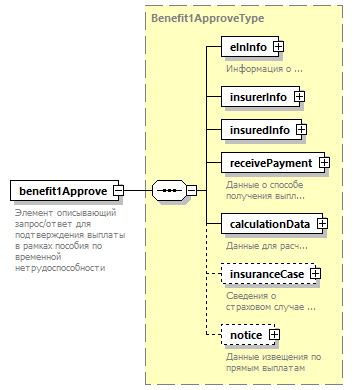 Пространство именurn:ru:fss:integration:types:proactive:benefit1:v01ТипBenefit1ApproveTypeСвойстваДочерние элементыelnInfo insurerInfo insuredInfo receivePayment calculationData insuranceCase noticeИспользуется вАннотацияСхема<xs:element name="benefit1Approve" type="Benefit1ApproveType">
  <xs:annotation>
    <xs:documentation>Элемент описывающий запрос/ответ для подтверждения выплаты в рамках пособия по временной нетрудоспособности</xs:documentation>
  </xs:annotation>
</xs:element>Диаграмма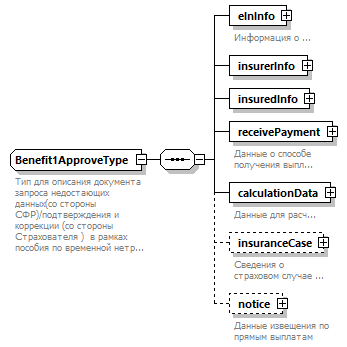 Пространство именurn:ru:fss:integration:types:proactive:benefit1:v01Дочерние элементыelnInfo insurerInfo insuredInfo receivePayment calculationData insuranceCase noticeИспользуется вАннотацияСхема<xs:complexType name="Benefit1ApproveType">
  <xs:annotation>
    <xs:documentation>Тип для описания документа запроса недостающих данных(со стороны СФР)/подтверждения и коррекции (со стороны Страхователя )  в рамках пособия по временной нетрудоспособности</xs:documentation>
  </xs:annotation>
  <xs:sequence>
    <xs:element name="elnInfo">
      <xs:annotation>
        <xs:documentation>Информация о ЭЛН</xs:documentation>
      </xs:annotation>
      <xs:complexType>
        <xs:sequence>
          <xs:element name="code">
            <xs:annotation>
              <xs:documentation>
                                    Номер ЭЛН
                                </xs:documentation>
            </xs:annotation>
            <xs:complexType>
              <xs:simpleContent>
                <xs:extension base="c:StringMinLen1MaxLen12">
                  <xs:attribute ref="pr:editable" fixed="false"/>
                  <xs:attribute ref="pr:required" fixed="true"/>
                </xs:extension>
              </xs:simpleContent>
            </xs:complexType>
          </xs:element>
          <xs:element name="mseInvalidLoss" minOccurs="0">
            <xs:annotation>
              <xs:documentation>
                                    Установлена утрата профессиональной трудоспособности
                                </xs:documentation>
            </xs:annotation>
            <xs:complexType>
              <xs:simpleContent>
                <xs:extension base="c:MseInvalidLoss">
                  <xs:attribute ref="pr:editable" fixed="false"/>
                  <xs:attribute ref="pr:required" fixed="false"/>
                </xs:extension>
              </xs:simpleContent>
            </xs:complexType>
          </xs:element>
        </xs:sequence>
        <xs:attribute ref="pr:editable" fixed="false"/>
        <xs:attribute ref="pr:required" fixed="true"/>
      </xs:complexType>
    </xs:element>
    <xs:element name="insurerInfo">
      <xs:complexType>
        <xs:sequence>
          <xs:element name="regNum">
            <xs:annotation>
              <xs:documentation>Регистрационный номер страхователя</xs:documentation>
            </xs:annotation>
            <xs:complexType>
              <xs:simpleContent>
                <xs:extension base="org:regNum">
                  <xs:attribute ref="pr:editable" fixed="false"/>
                  <xs:attribute ref="pr:required" fixed="true"/>
                </xs:extension>
              </xs:simpleContent>
            </xs:complexType>
          </xs:element>
          <xs:element name="partTime" nillable="true">
            <xs:annotation>
              <xs:documentation>
                                    Признак места работы
                                </xs:documentation>
            </xs:annotation>
            <xs:complexType>
              <xs:simpleContent>
                <xs:extension base="pt:PartTimeType">
                  <xs:attribute ref="pr:editable" fixed="true"/>
                  <xs:attribute ref="pr:required" fixed="true"/>
                </xs:extension>
              </xs:simpleContent>
            </xs:complexType>
          </xs:element>
          <xs:element name="parentNo" nillable="true">
            <xs:annotation>
              <xs:documentation>Код подчиненности</xs:documentation>
            </xs:annotation>
            <xs:complexType>
              <xs:simpleContent>
                <xs:extension base="org:ParentNoType">
                  <xs:attribute ref="pr:editable" fixed="true"/>
                  <xs:attribute ref="pr:required" fixed="true"/>
                </xs:extension>
              </xs:simpleContent>
            </xs:complexType>
          </xs:element>
        </xs:sequence>
      </xs:complexType>
    </xs:element>
    <xs:element name="insuredInfo">
      <xs:complexType>
        <xs:sequence>
          <xs:element name="category">
            <xs:annotation>
              <xs:documentation>Категория застрахованного лица</xs:documentation>
            </xs:annotation>
            <xs:complexType>
              <xs:simpleContent>
                <xs:extension base="ic:InsuredCategoriesType">
                  <xs:attribute ref="pr:editable" fixed="true"/>
                  <xs:attribute ref="pr:required" fixed="true"/>
                </xs:extension>
              </xs:simpleContent>
            </xs:complexType>
          </xs:element>
          <xs:element name="snils">
            <xs:annotation>
              <xs:documentation>СНИЛС застрахованного лица</xs:documentation>
            </xs:annotation>
            <xs:complexType>
              <xs:simpleContent>
                <xs:extension base="p:snils">
                  <xs:attribute ref="pr:editable" fixed="false"/>
                  <xs:attribute ref="pr:required" fixed="true"/>
                </xs:extension>
              </xs:simpleContent>
            </xs:complexType>
          </xs:element>
          <xs:element name="inn" nillable="true">
            <xs:annotation>
              <xs:documentation>ИНН физического лица</xs:documentation>
            </xs:annotation>
            <xs:complexType>
              <xs:simpleContent>
                <xs:extension base="p:inn">
                  <xs:attribute ref="pr:editable" fixed="true"/>
                  <xs:attribute ref="pr:required" fixed="false"/>
                </xs:extension>
              </xs:simpleContent>
            </xs:complexType>
          </xs:element>
          <!--TODO: проработать смену фамилии, имени, отчества в части выплат-->
          <xs:element name="fullName" nillable="true">
            <xs:annotation>
              <xs:documentation>ФИО</xs:documentation>
            </xs:annotation>
            <xs:complexType>
              <xs:complexContent>
                <xs:extension base="p:FullName">
                  <xs:attribute ref="pr:editable" fixed="true"/>
                  <xs:attribute ref="pr:required" fixed="true"/>
                </xs:extension>
              </xs:complexContent>
            </xs:complexType>
          </xs:element>
          <xs:element name="birthDate" nillable="true">
            <xs:annotation>
              <xs:documentation>Дата рождения</xs:documentation>
            </xs:annotation>
            <xs:complexType>
              <xs:simpleContent>
                <xs:extension base="xs:date">
                  <xs:attribute ref="pr:editable" fixed="true"/>
                  <xs:attribute ref="pr:required" fixed="true"/>
                </xs:extension>
              </xs:simpleContent>
            </xs:complexType>
          </xs:element>
          <xs:element name="gender" nillable="true">
            <xs:annotation>
              <xs:documentation>Пол</xs:documentation>
            </xs:annotation>
            <xs:complexType>
              <xs:simpleContent>
                <xs:extension base="p:GenderType">
                  <xs:attribute ref="pr:editable" fixed="true"/>
                  <xs:attribute ref="pr:required" fixed="true"/>
                </xs:extension>
              </xs:simpleContent>
            </xs:complexType>
          </xs:element>
          <xs:element name="taxpayer" nillable="true">
            <xs:complexType>
              <xs:sequence>
                <xs:element name="taxpayerStatus" type="tax:TaxpayerStatusType">
                  <xs:annotation>
                    <xs:documentation>Статус налогоплательщика</xs:documentation>
                  </xs:annotation>
                </xs:element>
                <xs:element name="countryCode">
                  <xs:annotation>
                    <xs:documentation>Цифровой код страны, гражданином которой является налогоплательщик</xs:documentation>
                  </xs:annotation>
                  <xs:simpleType>
                    <xs:restriction base="xs:string">
                      <xs:length value="3"/>
                    </xs:restriction>
                  </xs:simpleType>
                </xs:element>
                <xs:choice>
                  <xs:sequence>
                    <xs:element name="address" type="c:AddressFiasType" nillable="true">
                      <xs:annotation>
                        <xs:documentation>Адрес регистрации в РФ</xs:documentation>
                      </xs:annotation>
                    </xs:element>
                    <xs:element name="postalCode" nillable="true">
                      <xs:annotation>
                        <xs:documentation>Почтовый индекс</xs:documentation>
                      </xs:annotation>
                      <xs:simpleType>
                        <xs:restriction base="xs:string">
                          <xs:maxLength value="6"/>
                        </xs:restriction>
                      </xs:simpleType>
                    </xs:element>
                  </xs:sequence>
                  <xs:element name="foreignAddress" minOccurs="0">
                    <xs:annotation>
                      <xs:documentation>Адрес регистрации за пределами РФ</xs:documentation>
                      <xs:documentation>Неформализованный текст обязателен к заполнению для налоговых статусов 0,2</xs:documentation>
                    </xs:annotation>
                    <xs:simpleType>
                      <xs:restriction base="xs:string">
                        <xs:maxLength value="2000"/>
                      </xs:restriction>
                    </xs:simpleType>
                  </xs:element>
                </xs:choice>
              </xs:sequence>
              <xs:attribute ref="pr:required" fixed="true"/>
              <xs:attribute ref="pr:editable" fixed="true"/>
            </xs:complexType>
          </xs:element>
          <xs:element name="id" nillable="true">
            <xs:annotation>
              <xs:documentation>Сведения об идентификаторе личности</xs:documentation>
            </xs:annotation>
            <xs:complexType>
              <xs:complexContent>
                <xs:extension base="p:IdType">
                  <xs:attribute ref="pr:required" fixed="true"/>
                  <xs:attribute ref="pr:editable" fixed="true"/>
                </xs:extension>
              </xs:complexContent>
            </xs:complexType>
          </xs:element>
          <xs:element name="residenceDocument" type="p:residenceDocumentType" minOccurs="0">
            <xs:annotation>
              <xs:documentation>Сведения о документах, подтверждающих постоянное или временное проживание (пребывание) на территории РФ (для иностранных граждан и лиц без гражданства)</xs:documentation>
            </xs:annotation>
          </xs:element>
          <xs:element name="workContract" nillable="true" minOccurs="0">
            <xs:annotation>
              <xs:documentation>Срочный трудовой договор</xs:documentation>
            </xs:annotation>
            <xs:complexType>
              <xs:complexContent>
                <xs:extension base="c:period">
                  <xs:attribute ref="pr:required" fixed="true"/>
                  <xs:attribute ref="pr:editable" fixed="true"/>
                </xs:extension>
                <!--TODO: уточнить. не может быть обязательным-->
              </xs:complexContent>
            </xs:complexType>
          </xs:element>
          <xs:element name="personPhone" minOccurs="0">
            <xs:annotation>
              <xs:documentation>Номер телефона застрахованного</xs:documentation>
            </xs:annotation>
            <xs:simpleType>
              <xs:restriction base="xs:string">
                <xs:maxLength value="30"/>
              </xs:restriction>
            </xs:simpleType>
          </xs:element>
        </xs:sequence>
      </xs:complexType>
    </xs:element>
    <xs:element name="receivePayment" nillable="true">
      <xs:annotation>
        <xs:documentation>Данные о способе получения выплаты</xs:documentation>
      </xs:annotation>
      <xs:complexType>
        <xs:complexContent>
          <xs:extension base="c:MethodReceivePaymentType">
            <xs:attribute ref="pr:editable" fixed="true"/>
            <xs:attribute ref="pr:required" fixed="true"/>
          </xs:extension>
        </xs:complexContent>
      </xs:complexType>
    </xs:element>
    <xs:element name="calculationData">
      <xs:annotation>
        <xs:documentation>Данные для расчета</xs:documentation>
      </xs:annotation>
      <xs:complexType>
        <xs:sequence>
          <xs:element name="baseCalcDays">
            <xs:annotation>
              <xs:documentation>Число календарных дней, учитываемых в расчетном периоде</xs:documentation>
            </xs:annotation>
            <xs:simpleType>
              <xs:restriction base="xs:integer">
                <xs:maxInclusive value="999"/>
              </xs:restriction>
            </xs:simpleType>
          </xs:element>
          <xs:element name="years">
            <xs:annotation>
              <xs:documentation>года для расчета</xs:documentation>
            </xs:annotation>
            <xs:complexType>
              <xs:sequence>
                <xs:element name="changeYear" type="xs:boolean" fixed="true" minOccurs="0">
                  <xs:annotation>
                    <xs:documentation>Флаг наличия заявления о замене годов</xs:documentation>
                  </xs:annotation>
                </xs:element>
                <xs:element name="year" minOccurs="2" maxOccurs="2">
                  <xs:annotation>
                    <xs:documentation>Года для расчета</xs:documentation>
                  </xs:annotation>
                  <xs:complexType>
                    <xs:sequence>
                      <xs:element name="calc">
                        <xs:annotation>
                          <xs:documentation>Год использующийся для расчета</xs:documentation>
                        </xs:annotation>
                        <xs:complexType>
                          <xs:simpleContent>
                            <xs:extension base="xs:integer">
                              <xs:attribute ref="pr:editable" fixed="true"/>
                              <xs:attribute ref="pr:required" fixed="true"/>
                            </xs:extension>
                          </xs:simpleContent>
                        </xs:complexType>
                      </xs:element>
                      <xs:element name="baseSum" nillable="true">
                        <xs:annotation>
                          <xs:documentation>Сумма заработка за год</xs:documentation>
                        </xs:annotation>
                        <xs:complexType>
                          <xs:simpleContent>
                            <xs:extension base="c:amount">
                              <xs:attribute ref="pr:editable" fixed="true"/>
                              <xs:attribute ref="pr:required" fixed="true"/>
                            </xs:extension>
                          </xs:simpleContent>
                        </xs:complexType>
                      </xs:element>
                    </xs:sequence>
                  </xs:complexType>
                </xs:element>
              </xs:sequence>
            </xs:complexType>
          </xs:element>
          <xs:element name="kfReg" nillable="true">
            <xs:annotation>
              <xs:documentation>Районный коэффициент</xs:documentation>
            </xs:annotation>
            <xs:complexType>
              <xs:simpleContent>
                <xs:extension base="rr:RegionRateType">
                  <xs:attribute ref="pr:editable" fixed="true"/>
                  <xs:attribute ref="pr:required" fixed="true"/>
                </xs:extension>
              </xs:simpleContent>
            </xs:complexType>
          </xs:element>
          <xs:element name="kfShortDays" nillable="true">
            <xs:annotation>
              <xs:documentation>Коэффициент, при работе на условиях неполного рабочего времени</xs:documentation>
              <xs:documentation>Дробное число от 0 до 1</xs:documentation>
            </xs:annotation>
            <xs:complexType>
              <xs:simpleContent>
                <xs:extension base="c:Between0and1IncType">
                  <xs:attribute ref="pr:editable" fixed="true"/>
                  <xs:attribute ref="pr:required" fixed="true"/>
                </xs:extension>
              </xs:simpleContent>
            </xs:complexType>
          </xs:element>
          <xs:element name="experience" nillable="true">
            <xs:complexType>
              <xs:sequence>
                <xs:element name="insurYY" nillable="true">
                  <xs:annotation>
                    <xs:documentation>Страховой стаж (лет). Общая продолжительность страхового стажа (Включая страховые и не страховые периоды)</xs:documentation>
                  </xs:annotation>
                  <xs:complexType>
                    <xs:simpleContent>
                      <xs:extension base="c:countYear">
                        <xs:attribute ref="pr:editable" fixed="true"/>
                        <xs:attribute ref="pr:required" fixed="true"/>
                      </xs:extension>
                    </xs:simpleContent>
                  </xs:complexType>
                </xs:element>
                <xs:element name="insurMM" nillable="true">
                  <xs:annotation>
                    <xs:documentation>Страховой стаж (мес.). Общая продолжительность страхового стажа (Включая страховые и не страховые периоды)</xs:documentation>
                  </xs:annotation>
                  <xs:complexType>
                    <xs:simpleContent>
                      <xs:extension base="c:countMount">
                        <xs:attribute ref="pr:editable" fixed="true"/>
                        <xs:attribute ref="pr:required" fixed="true"/>
                      </xs:extension>
                    </xs:simpleContent>
                  </xs:complexType>
                </xs:element>
                <xs:element name="notInsurYY" nillable="true">
                  <xs:annotation>
                    <xs:documentation>Не страховой стаж (лет)</xs:documentation>
                  </xs:annotation>
                  <xs:complexType>
                    <xs:simpleContent>
                      <xs:extension base="c:countYear">
                        <xs:attribute ref="pr:editable" fixed="true"/>
                        <xs:attribute ref="pr:required" fixed="false"/>
                      </xs:extension>
                    </xs:simpleContent>
                  </xs:complexType>
                </xs:element>
                <xs:element name="notInsurMM" nillable="true">
                  <xs:annotation>
                    <xs:documentation>Не страховой стаж (мес.)</xs:documentation>
                  </xs:annotation>
                  <xs:complexType>
                    <xs:simpleContent>
                      <xs:extension base="c:countMount">
                        <xs:attribute ref="pr:editable" fixed="true"/>
                        <xs:attribute ref="pr:required" fixed="false"/>
                      </xs:extension>
                    </xs:simpleContent>
                  </xs:complexType>
                </xs:element>
              </xs:sequence>
              <xs:attribute ref="pr:editable" fixed="true"/>
              <xs:attribute ref="pr:required" fixed="true"/>
            </xs:complexType>
          </xs:element>
          <xs:element name="calcConditionList" nillable="true">
            <xs:complexType>
              <xs:sequence>
                <xs:element name="calcCondition" maxOccurs="3">
                  <xs:annotation>
                    <xs:documentation>Условия исчисления</xs:documentation>
                  </xs:annotation>
                  <xs:complexType>
                    <xs:simpleContent>
                      <xs:extension base="cc:ConditionsCalc">
                        <xs:attribute ref="pr:editable" fixed="true"/>
                        <xs:attribute ref="pr:required" fixed="true"/>
                      </xs:extension>
                    </xs:simpleContent>
                  </xs:complexType>
                </xs:element>
              </xs:sequence>
            </xs:complexType>
          </xs:element>
          <xs:element name="causeRadiation" type="r:CauseRadiationExposureType" minOccurs="0">
            <xs:annotation>
              <xs:documentation>Причина воздействия радиации</xs:documentation>
            </xs:annotation>
          </xs:element>
          <xs:element name="payPeriodFSS">
            <xs:annotation>
              <xs:documentation>Период за который начисляется пособие СФР</xs:documentation>
            </xs:annotation>
            <xs:complexType>
              <xs:sequence>
                <xs:element name="begin" nillable="true">
                  <xs:annotation>
                    <xs:documentation>Начало периода</xs:documentation>
                  </xs:annotation>
                  <xs:complexType>
                    <xs:simpleContent>
                      <xs:extension base="xs:date">
                        <xs:attribute ref="pr:editable" fixed="true"/>
                        <xs:attribute ref="pr:required" fixed="true"/>
                      </xs:extension>
                    </xs:simpleContent>
                  </xs:complexType>
                </xs:element>
                <xs:element name="end" nillable="true">
                  <xs:annotation>
                    <xs:documentation>Окончание периода</xs:documentation>
                  </xs:annotation>
                  <xs:complexType>
                    <xs:simpleContent>
                      <xs:extension base="xs:date">
                        <xs:attribute ref="pr:editable" fixed="false"/>
                        <xs:attribute ref="pr:required" fixed="true"/>
                      </xs:extension>
                    </xs:simpleContent>
                  </xs:complexType>
                </xs:element>
              </xs:sequence>
            </xs:complexType>
          </xs:element>
          <xs:element name="excludePeriodList" nillable="true">
            <xs:annotation>
              <xs:documentation>Периоды за которые не начисляются пособия за счет СФР</xs:documentation>
            </xs:annotation>
            <xs:complexType>
              <xs:sequence>
                <xs:element name="excludePeriod" maxOccurs="unbounded">
                  <xs:complexType>
                    <xs:sequence>
                      <xs:element name="type" type="ex:exclPeriodsType">
                        <xs:annotation>
                          <xs:documentation>Тип(причина) исключаемого периода</xs:documentation>
                        </xs:annotation>
                      </xs:element>
                      <xs:element name="period" type="c:period">
                        <xs:annotation>
                          <xs:documentation>Исключаемый период</xs:documentation>
                        </xs:annotation>
                      </xs:element>
                    </xs:sequence>
                  </xs:complexType>
                </xs:element>
              </xs:sequence>
              <xs:attribute ref="pr:editable" fixed="true"/>
              <xs:attribute ref="pr:required" fixed="false"/>
            </xs:complexType>
          </xs:element>
          <xs:element name="downPeriodList" nillable="true">
            <xs:annotation>
              <xs:documentation>Периоды простоя</xs:documentation>
            </xs:annotation>
            <xs:complexType>
              <xs:sequence>
                <xs:element name="downPeriod" maxOccurs="unbounded">
                  <xs:complexType>
                    <xs:sequence>
                      <xs:element name="period" type="c:period">
                        <xs:annotation>
                          <xs:documentation>Периода простоя</xs:documentation>
                        </xs:annotation>
                      </xs:element>
                      <xs:element name="idleAverage" type="c:amount">
                        <xs:annotation>
                          <xs:documentation>Средний заработок за период простоя</xs:documentation>
                        </xs:annotation>
                      </xs:element>
                    </xs:sequence>
                  </xs:complexType>
                </xs:element>
              </xs:sequence>
              <xs:attribute ref="pr:editable" fixed="true"/>
              <xs:attribute ref="pr:required" fixed="false"/>
            </xs:complexType>
          </xs:element>
          <xs:element name="mobilPeriods" type="c:mobilPeriodsType" minOccurs="0">
            <xs:annotation>
              <xs:documentation>Периоды приостановления действия трудового договора в соответствии со статьей 351.7 Трудового кодекса Российской Федерации или приостановления прохождения государственной гражданской службы в соответствии со статьей 53.1 Федерального закона от 27 июля 2004 года N 79-ФЗ "О государственной гражданской службе Российской Федерации, которые приходятся на расчетные года</xs:documentation>
            </xs:annotation>
          </xs:element>
        </xs:sequence>
      </xs:complexType>
    </xs:element>
    <xs:element name="insuranceCase" minOccurs="0">
      <xs:annotation>
        <xs:documentation>Сведения о страховом случае НС и ПЗ</xs:documentation>
      </xs:annotation>
      <xs:complexType>
        <xs:sequence>
          <xs:element name="insuranceCaseState" type="xs:boolean">
            <xs:annotation>
              <xs:documentation>Статус страхового случая.
Заполняется true, если страховой случай связан с НС и ПЗ.
Заполняется false, если страховой случай НЕ связан с НС и ПЗ</xs:documentation>
            </xs:annotation>
          </xs:element>
          <xs:element name="n1" minOccurs="0">
            <xs:annotation>
              <xs:documentation>Акт Н1</xs:documentation>
            </xs:annotation>
            <xs:complexType>
              <xs:sequence>
                <xs:element name="num">
                  <xs:annotation>
                    <xs:documentation>Номер акта Н1</xs:documentation>
                  </xs:annotation>
                  <xs:complexType>
                    <xs:simpleContent>
                      <xs:extension base="c:StringMaxLen50">
                        <xs:attribute ref="pr:editable" fixed="false"/>
                      </xs:extension>
                    </xs:simpleContent>
                  </xs:complexType>
                </xs:element>
                <xs:element name="issueDate">
                  <xs:annotation>
                    <xs:documentation>Дата акта Н1</xs:documentation>
                  </xs:annotation>
                  <xs:complexType>
                    <xs:simpleContent>
                      <xs:extension base="xs:date">
                        <xs:attribute ref="pr:editable" fixed="false"/>
                      </xs:extension>
                    </xs:simpleContent>
                  </xs:complexType>
                </xs:element>
              </xs:sequence>
            </xs:complexType>
          </xs:element>
          <xs:element name="profIllnessAct" minOccurs="0">
            <xs:annotation>
              <xs:documentation>Акт о профессиональном заболевании</xs:documentation>
            </xs:annotation>
            <xs:complexType>
              <xs:sequence>
                <xs:element name="issueDate">
                  <xs:annotation>
                    <xs:documentation>Дата акта о профессиональном заболевании</xs:documentation>
                  </xs:annotation>
                  <xs:complexType>
                    <xs:simpleContent>
                      <xs:extension base="xs:date">
                        <xs:attribute ref="pr:editable" fixed="false"/>
                      </xs:extension>
                    </xs:simpleContent>
                  </xs:complexType>
                </xs:element>
              </xs:sequence>
            </xs:complexType>
          </xs:element>
          <xs:element name="freeFormAct" minOccurs="0">
            <xs:annotation>
              <xs:documentation>Акт в произвольной форме</xs:documentation>
            </xs:annotation>
            <xs:complexType>
              <xs:sequence>
                <xs:element name="num">
                  <xs:annotation>
                    <xs:documentation>Номер акта в произвольной форме</xs:documentation>
                  </xs:annotation>
                  <xs:complexType>
                    <xs:simpleContent>
                      <xs:extension base="c:StringMaxLen50">
                        <xs:attribute ref="pr:editable" fixed="false"/>
                      </xs:extension>
                    </xs:simpleContent>
                  </xs:complexType>
                </xs:element>
                <xs:element name="issueDate">
                  <xs:annotation>
                    <xs:documentation>Дата акта в произвольной форме</xs:documentation>
                  </xs:annotation>
                  <xs:complexType>
                    <xs:simpleContent>
                      <xs:extension base="xs:date">
                        <xs:attribute ref="pr:editable" fixed="false"/>
                      </xs:extension>
                    </xs:simpleContent>
                  </xs:complexType>
                </xs:element>
              </xs:sequence>
            </xs:complexType>
          </xs:element>
          <xs:element name="courtDecision" minOccurs="0">
            <xs:annotation>
              <xs:documentation>Решение суда</xs:documentation>
            </xs:annotation>
            <xs:complexType>
              <xs:sequence>
                <xs:element name="num">
                  <xs:annotation>
                    <xs:documentation>Номер решения суда</xs:documentation>
                  </xs:annotation>
                  <xs:complexType>
                    <xs:simpleContent>
                      <xs:extension base="c:StringMaxLen50">
                        <xs:attribute ref="pr:editable" fixed="false"/>
                      </xs:extension>
                    </xs:simpleContent>
                  </xs:complexType>
                </xs:element>
                <xs:element name="issueDate">
                  <xs:annotation>
                    <xs:documentation>Дата решения суда</xs:documentation>
                  </xs:annotation>
                  <xs:complexType>
                    <xs:simpleContent>
                      <xs:extension base="xs:date">
                        <xs:attribute ref="pr:editable" fixed="false"/>
                      </xs:extension>
                    </xs:simpleContent>
                  </xs:complexType>
                </xs:element>
              </xs:sequence>
            </xs:complexType>
          </xs:element>
        </xs:sequence>
      </xs:complexType>
    </xs:element>
    <xs:element name="notice" minOccurs="0">
      <xs:annotation>
        <xs:documentation>Данные извещения по прямым выплатам</xs:documentation>
      </xs:annotation>
      <xs:complexType>
        <xs:sequence>
          <xs:element name="num" type="c:StringMinLen1MaxLen12">
            <xs:annotation>
              <xs:documentation>Номер извещения</xs:documentation>
            </xs:annotation>
          </xs:element>
          <xs:element name="date" type="xs:date">
            <xs:annotation>
              <xs:documentation>Дата извещения</xs:documentation>
            </xs:annotation>
          </xs:element>
        </xs:sequence>
      </xs:complexType>
    </xs:element>
  </xs:sequence>
</xs:complexType>Диаграмма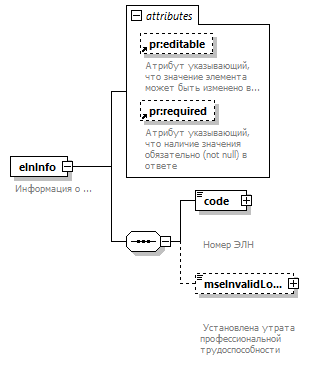 Пространство именurn:ru:fss:integration:types:proactive:benefit1:v01СвойстваДочерние элементыcode mseInvalidLossАтрибутыАннотацияСхема<xs:element name="elnInfo">
  <xs:annotation>
    <xs:documentation>Информация о ЭЛН</xs:documentation>
  </xs:annotation>
  <xs:complexType>
    <xs:sequence>
      <xs:element name="code">
        <xs:annotation>
          <xs:documentation>
                                    Номер ЭЛН
                                </xs:documentation>
        </xs:annotation>
        <xs:complexType>
          <xs:simpleContent>
            <xs:extension base="c:StringMinLen1MaxLen12">
              <xs:attribute ref="pr:editable" fixed="false"/>
              <xs:attribute ref="pr:required" fixed="true"/>
            </xs:extension>
          </xs:simpleContent>
        </xs:complexType>
      </xs:element>
      <xs:element name="mseInvalidLoss" minOccurs="0">
        <xs:annotation>
          <xs:documentation>
                                    Установлена утрата профессиональной трудоспособности
                                </xs:documentation>
        </xs:annotation>
        <xs:complexType>
          <xs:simpleContent>
            <xs:extension base="c:MseInvalidLoss">
              <xs:attribute ref="pr:editable" fixed="false"/>
              <xs:attribute ref="pr:required" fixed="false"/>
            </xs:extension>
          </xs:simpleContent>
        </xs:complexType>
      </xs:element>
    </xs:sequence>
    <xs:attribute ref="pr:editable" fixed="false"/>
    <xs:attribute ref="pr:required" fixed="true"/>
  </xs:complexType>
</xs:element>Диаграмма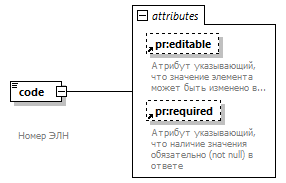 Пространство именurn:ru:fss:integration:types:proactive:benefit1:v01Типextension of StringMinLen1MaxLen12СвойстваОграниченияАтрибутыАннотацияСхема<xs:element name="code">
  <xs:annotation>
    <xs:documentation>
                                    Номер ЭЛН
                                </xs:documentation>
  </xs:annotation>
  <xs:complexType>
    <xs:simpleContent>
      <xs:extension base="c:StringMinLen1MaxLen12">
        <xs:attribute ref="pr:editable" fixed="false"/>
        <xs:attribute ref="pr:required" fixed="true"/>
      </xs:extension>
    </xs:simpleContent>
  </xs:complexType>
</xs:element>Диаграмма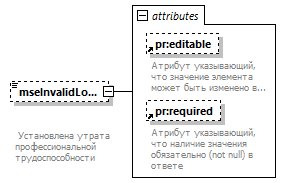 Пространство именurn:ru:fss:integration:types:proactive:benefit1:v01Типextension of MseInvalidLossСвойстваОграниченияАтрибутыАннотацияСхема<xs:element name="mseInvalidLoss" minOccurs="0">
  <xs:annotation>
    <xs:documentation>
                                    Установлена утрата профессиональной трудоспособности
                                </xs:documentation>
  </xs:annotation>
  <xs:complexType>
    <xs:simpleContent>
      <xs:extension base="c:MseInvalidLoss">
        <xs:attribute ref="pr:editable" fixed="false"/>
        <xs:attribute ref="pr:required" fixed="false"/>
      </xs:extension>
    </xs:simpleContent>
  </xs:complexType>
</xs:element>Диаграмма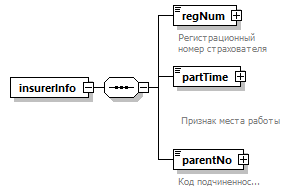 Пространство именurn:ru:fss:integration:types:proactive:benefit1:v01СвойстваДочерние элементыregNum partTime parentNoСхема<xs:element name="insurerInfo">
  <xs:complexType>
    <xs:sequence>
      <xs:element name="regNum">
        <xs:annotation>
          <xs:documentation>Регистрационный номер страхователя</xs:documentation>
        </xs:annotation>
        <xs:complexType>
          <xs:simpleContent>
            <xs:extension base="org:regNum">
              <xs:attribute ref="pr:editable" fixed="false"/>
              <xs:attribute ref="pr:required" fixed="true"/>
            </xs:extension>
          </xs:simpleContent>
        </xs:complexType>
      </xs:element>
      <xs:element name="partTime" nillable="true">
        <xs:annotation>
          <xs:documentation>
                                    Признак места работы
                                </xs:documentation>
        </xs:annotation>
        <xs:complexType>
          <xs:simpleContent>
            <xs:extension base="pt:PartTimeType">
              <xs:attribute ref="pr:editable" fixed="true"/>
              <xs:attribute ref="pr:required" fixed="true"/>
            </xs:extension>
          </xs:simpleContent>
        </xs:complexType>
      </xs:element>
      <xs:element name="parentNo" nillable="true">
        <xs:annotation>
          <xs:documentation>Код подчиненности</xs:documentation>
        </xs:annotation>
        <xs:complexType>
          <xs:simpleContent>
            <xs:extension base="org:ParentNoType">
              <xs:attribute ref="pr:editable" fixed="true"/>
              <xs:attribute ref="pr:required" fixed="true"/>
            </xs:extension>
          </xs:simpleContent>
        </xs:complexType>
      </xs:element>
    </xs:sequence>
  </xs:complexType>
</xs:element>Диаграмма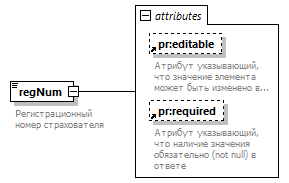 Пространство именurn:ru:fss:integration:types:proactive:benefit1:v01Типextension of regNumСвойстваОграниченияАтрибутыАннотацияСхема<xs:element name="regNum">
  <xs:annotation>
    <xs:documentation>Регистрационный номер страхователя</xs:documentation>
  </xs:annotation>
  <xs:complexType>
    <xs:simpleContent>
      <xs:extension base="org:regNum">
        <xs:attribute ref="pr:editable" fixed="false"/>
        <xs:attribute ref="pr:required" fixed="true"/>
      </xs:extension>
    </xs:simpleContent>
  </xs:complexType>
</xs:element>Диаграмма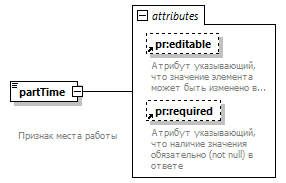 Пространство именurn:ru:fss:integration:types:proactive:benefit1:v01Типextension of PartTimeTypeСвойстваОграниченияАтрибутыАннотацияСхема<xs:element name="partTime" nillable="true">
  <xs:annotation>
    <xs:documentation>
                                    Признак места работы
                                </xs:documentation>
  </xs:annotation>
  <xs:complexType>
    <xs:simpleContent>
      <xs:extension base="pt:PartTimeType">
        <xs:attribute ref="pr:editable" fixed="true"/>
        <xs:attribute ref="pr:required" fixed="true"/>
      </xs:extension>
    </xs:simpleContent>
  </xs:complexType>
</xs:element>Диаграмма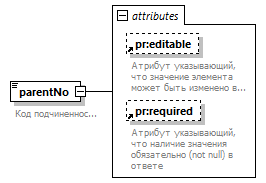 Пространство именurn:ru:fss:integration:types:proactive:benefit1:v01Типextension of ParentNoTypeСвойстваОграниченияАтрибутыАннотацияСхема<xs:element name="parentNo" nillable="true">
  <xs:annotation>
    <xs:documentation>Код подчиненности</xs:documentation>
  </xs:annotation>
  <xs:complexType>
    <xs:simpleContent>
      <xs:extension base="org:ParentNoType">
        <xs:attribute ref="pr:editable" fixed="true"/>
        <xs:attribute ref="pr:required" fixed="true"/>
      </xs:extension>
    </xs:simpleContent>
  </xs:complexType>
</xs:element>Диаграмма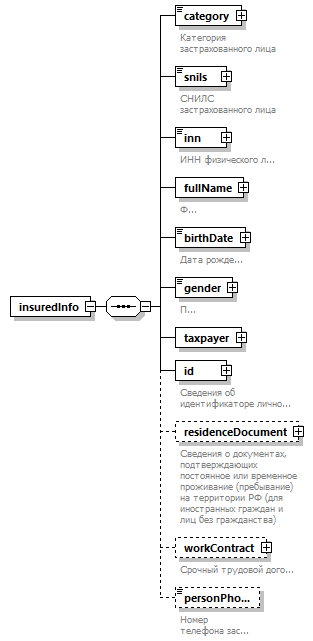 Пространство именurn:ru:fss:integration:types:proactive:benefit1:v01СвойстваДочерние элементыcategory snils inn fullName birthDate gender taxpayer id residenceDocument workContract personPhoneСхема<xs:element name="insuredInfo">
  <xs:complexType>
    <xs:sequence>
      <xs:element name="category">
        <xs:annotation>
          <xs:documentation>Категория застрахованного лица</xs:documentation>
        </xs:annotation>
        <xs:complexType>
          <xs:simpleContent>
            <xs:extension base="ic:InsuredCategoriesType">
              <xs:attribute ref="pr:editable" fixed="true"/>
              <xs:attribute ref="pr:required" fixed="true"/>
            </xs:extension>
          </xs:simpleContent>
        </xs:complexType>
      </xs:element>
      <xs:element name="snils">
        <xs:annotation>
          <xs:documentation>СНИЛС застрахованного лица</xs:documentation>
        </xs:annotation>
        <xs:complexType>
          <xs:simpleContent>
            <xs:extension base="p:snils">
              <xs:attribute ref="pr:editable" fixed="false"/>
              <xs:attribute ref="pr:required" fixed="true"/>
            </xs:extension>
          </xs:simpleContent>
        </xs:complexType>
      </xs:element>
      <xs:element name="inn" nillable="true">
        <xs:annotation>
          <xs:documentation>ИНН физического лица</xs:documentation>
        </xs:annotation>
        <xs:complexType>
          <xs:simpleContent>
            <xs:extension base="p:inn">
              <xs:attribute ref="pr:editable" fixed="true"/>
              <xs:attribute ref="pr:required" fixed="false"/>
            </xs:extension>
          </xs:simpleContent>
        </xs:complexType>
      </xs:element>
      <!--TODO: проработать смену фамилии, имени, отчества в части выплат-->
      <xs:element name="fullName" nillable="true">
        <xs:annotation>
          <xs:documentation>ФИО</xs:documentation>
        </xs:annotation>
        <xs:complexType>
          <xs:complexContent>
            <xs:extension base="p:FullName">
              <xs:attribute ref="pr:editable" fixed="true"/>
              <xs:attribute ref="pr:required" fixed="true"/>
            </xs:extension>
          </xs:complexContent>
        </xs:complexType>
      </xs:element>
      <xs:element name="birthDate" nillable="true">
        <xs:annotation>
          <xs:documentation>Дата рождения</xs:documentation>
        </xs:annotation>
        <xs:complexType>
          <xs:simpleContent>
            <xs:extension base="xs:date">
              <xs:attribute ref="pr:editable" fixed="true"/>
              <xs:attribute ref="pr:required" fixed="true"/>
            </xs:extension>
          </xs:simpleContent>
        </xs:complexType>
      </xs:element>
      <xs:element name="gender" nillable="true">
        <xs:annotation>
          <xs:documentation>Пол</xs:documentation>
        </xs:annotation>
        <xs:complexType>
          <xs:simpleContent>
            <xs:extension base="p:GenderType">
              <xs:attribute ref="pr:editable" fixed="true"/>
              <xs:attribute ref="pr:required" fixed="true"/>
            </xs:extension>
          </xs:simpleContent>
        </xs:complexType>
      </xs:element>
      <xs:element name="taxpayer" nillable="true">
        <xs:complexType>
          <xs:sequence>
            <xs:element name="taxpayerStatus" type="tax:TaxpayerStatusType">
              <xs:annotation>
                <xs:documentation>Статус налогоплательщика</xs:documentation>
              </xs:annotation>
            </xs:element>
            <xs:element name="countryCode">
              <xs:annotation>
                <xs:documentation>Цифровой код страны, гражданином которой является налогоплательщик</xs:documentation>
              </xs:annotation>
              <xs:simpleType>
                <xs:restriction base="xs:string">
                  <xs:length value="3"/>
                </xs:restriction>
              </xs:simpleType>
            </xs:element>
            <xs:choice>
              <xs:sequence>
                <xs:element name="address" type="c:AddressFiasType" nillable="true">
                  <xs:annotation>
                    <xs:documentation>Адрес регистрации в РФ</xs:documentation>
                  </xs:annotation>
                </xs:element>
                <xs:element name="postalCode" nillable="true">
                  <xs:annotation>
                    <xs:documentation>Почтовый индекс</xs:documentation>
                  </xs:annotation>
                  <xs:simpleType>
                    <xs:restriction base="xs:string">
                      <xs:maxLength value="6"/>
                    </xs:restriction>
                  </xs:simpleType>
                </xs:element>
              </xs:sequence>
              <xs:element name="foreignAddress" minOccurs="0">
                <xs:annotation>
                  <xs:documentation>Адрес регистрации за пределами РФ</xs:documentation>
                  <xs:documentation>Неформализованный текст обязателен к заполнению для налоговых статусов 0,2</xs:documentation>
                </xs:annotation>
                <xs:simpleType>
                  <xs:restriction base="xs:string">
                    <xs:maxLength value="2000"/>
                  </xs:restriction>
                </xs:simpleType>
              </xs:element>
            </xs:choice>
          </xs:sequence>
          <xs:attribute ref="pr:required" fixed="true"/>
          <xs:attribute ref="pr:editable" fixed="true"/>
        </xs:complexType>
      </xs:element>
      <xs:element name="id" nillable="true">
        <xs:annotation>
          <xs:documentation>Сведения об идентификаторе личности</xs:documentation>
        </xs:annotation>
        <xs:complexType>
          <xs:complexContent>
            <xs:extension base="p:IdType">
              <xs:attribute ref="pr:required" fixed="true"/>
              <xs:attribute ref="pr:editable" fixed="true"/>
            </xs:extension>
          </xs:complexContent>
        </xs:complexType>
      </xs:element>
      <xs:element name="residenceDocument" type="p:residenceDocumentType" minOccurs="0">
        <xs:annotation>
          <xs:documentation>Сведения о документах, подтверждающих постоянное или временное проживание (пребывание) на территории РФ (для иностранных граждан и лиц без гражданства)</xs:documentation>
        </xs:annotation>
      </xs:element>
      <xs:element name="workContract" nillable="true" minOccurs="0">
        <xs:annotation>
          <xs:documentation>Срочный трудовой договор</xs:documentation>
        </xs:annotation>
        <xs:complexType>
          <xs:complexContent>
            <xs:extension base="c:period">
              <xs:attribute ref="pr:required" fixed="true"/>
              <xs:attribute ref="pr:editable" fixed="true"/>
            </xs:extension>
            <!--TODO: уточнить. не может быть обязательным-->
          </xs:complexContent>
        </xs:complexType>
      </xs:element>
      <xs:element name="personPhone" minOccurs="0">
        <xs:annotation>
          <xs:documentation>Номер телефона застрахованного</xs:documentation>
        </xs:annotation>
        <xs:simpleType>
          <xs:restriction base="xs:string">
            <xs:maxLength value="30"/>
          </xs:restriction>
        </xs:simpleType>
      </xs:element>
    </xs:sequence>
  </xs:complexType>
</xs:element>Диаграмма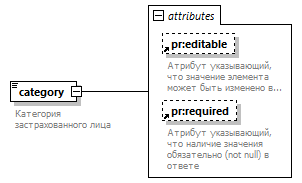 Пространство именurn:ru:fss:integration:types:proactive:benefit1:v01Типextension of InsuredCategoriesTypeСвойстваОграниченияАтрибутыАннотацияСхема<xs:element name="category">
  <xs:annotation>
    <xs:documentation>Категория застрахованного лица</xs:documentation>
  </xs:annotation>
  <xs:complexType>
    <xs:simpleContent>
      <xs:extension base="ic:InsuredCategoriesType">
        <xs:attribute ref="pr:editable" fixed="true"/>
        <xs:attribute ref="pr:required" fixed="true"/>
      </xs:extension>
    </xs:simpleContent>
  </xs:complexType>
</xs:element>Диаграмма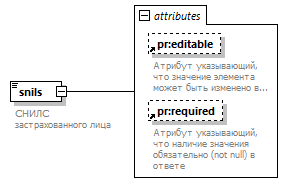 Пространство именurn:ru:fss:integration:types:proactive:benefit1:v01Типextension of snilsСвойстваОграниченияАтрибутыАннотацияСхема<xs:element name="snils">
  <xs:annotation>
    <xs:documentation>СНИЛС застрахованного лица</xs:documentation>
  </xs:annotation>
  <xs:complexType>
    <xs:simpleContent>
      <xs:extension base="p:snils">
        <xs:attribute ref="pr:editable" fixed="false"/>
        <xs:attribute ref="pr:required" fixed="true"/>
      </xs:extension>
    </xs:simpleContent>
  </xs:complexType>
</xs:element>Диаграмма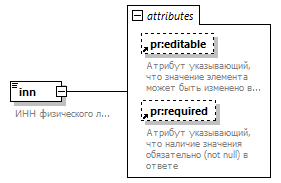 Пространство именurn:ru:fss:integration:types:proactive:benefit1:v01Типextension of innСвойстваОграниченияАтрибутыАннотацияСхема<xs:element name="inn" nillable="true">
  <xs:annotation>
    <xs:documentation>ИНН физического лица</xs:documentation>
  </xs:annotation>
  <xs:complexType>
    <xs:simpleContent>
      <xs:extension base="p:inn">
        <xs:attribute ref="pr:editable" fixed="true"/>
        <xs:attribute ref="pr:required" fixed="false"/>
      </xs:extension>
    </xs:simpleContent>
  </xs:complexType>
</xs:element>Диаграмма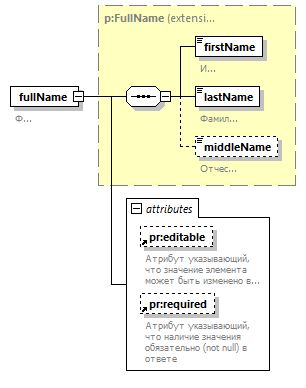 Пространство именurn:ru:fss:integration:types:proactive:benefit1:v01Типextension of FullNameСвойстваДочерние элементыfirstName lastName middleNameАтрибутыАннотацияСхема<xs:element name="fullName" nillable="true">
  <xs:annotation>
    <xs:documentation>ФИО</xs:documentation>
  </xs:annotation>
  <xs:complexType>
    <xs:complexContent>
      <xs:extension base="p:FullName">
        <xs:attribute ref="pr:editable" fixed="true"/>
        <xs:attribute ref="pr:required" fixed="true"/>
      </xs:extension>
    </xs:complexContent>
  </xs:complexType>
</xs:element>Диаграмма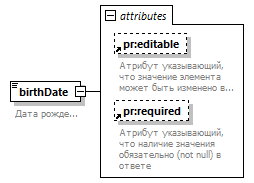 Пространство именurn:ru:fss:integration:types:proactive:benefit1:v01Типextension of xs:dateСвойстваАтрибутыАннотацияСхема<xs:element name="birthDate" nillable="true">
  <xs:annotation>
    <xs:documentation>Дата рождения</xs:documentation>
  </xs:annotation>
  <xs:complexType>
    <xs:simpleContent>
      <xs:extension base="xs:date">
        <xs:attribute ref="pr:editable" fixed="true"/>
        <xs:attribute ref="pr:required" fixed="true"/>
      </xs:extension>
    </xs:simpleContent>
  </xs:complexType>
</xs:element>Диаграмма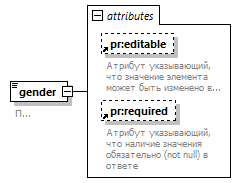 Пространство именurn:ru:fss:integration:types:proactive:benefit1:v01Типextension of GenderTypeСвойстваОграниченияАтрибутыАннотацияСхема<xs:element name="gender" nillable="true">
  <xs:annotation>
    <xs:documentation>Пол</xs:documentation>
  </xs:annotation>
  <xs:complexType>
    <xs:simpleContent>
      <xs:extension base="p:GenderType">
        <xs:attribute ref="pr:editable" fixed="true"/>
        <xs:attribute ref="pr:required" fixed="true"/>
      </xs:extension>
    </xs:simpleContent>
  </xs:complexType>
</xs:element>Диаграмма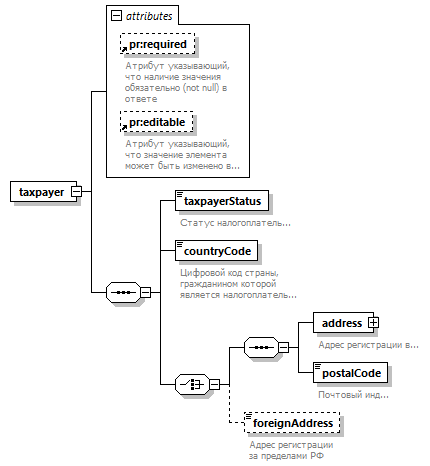 Пространство именurn:ru:fss:integration:types:proactive:benefit1:v01СвойстваДочерние элементыtaxpayerStatus countryCode address postalCode foreignAddressАтрибутыСхема<xs:element name="taxpayer" nillable="true">
  <xs:complexType>
    <xs:sequence>
      <xs:element name="taxpayerStatus" type="tax:TaxpayerStatusType">
        <xs:annotation>
          <xs:documentation>Статус налогоплательщика</xs:documentation>
        </xs:annotation>
      </xs:element>
      <xs:element name="countryCode">
        <xs:annotation>
          <xs:documentation>Цифровой код страны, гражданином которой является налогоплательщик</xs:documentation>
        </xs:annotation>
        <xs:simpleType>
          <xs:restriction base="xs:string">
            <xs:length value="3"/>
          </xs:restriction>
        </xs:simpleType>
      </xs:element>
      <xs:choice>
        <xs:sequence>
          <xs:element name="address" type="c:AddressFiasType" nillable="true">
            <xs:annotation>
              <xs:documentation>Адрес регистрации в РФ</xs:documentation>
            </xs:annotation>
          </xs:element>
          <xs:element name="postalCode" nillable="true">
            <xs:annotation>
              <xs:documentation>Почтовый индекс</xs:documentation>
            </xs:annotation>
            <xs:simpleType>
              <xs:restriction base="xs:string">
                <xs:maxLength value="6"/>
              </xs:restriction>
            </xs:simpleType>
          </xs:element>
        </xs:sequence>
        <xs:element name="foreignAddress" minOccurs="0">
          <xs:annotation>
            <xs:documentation>Адрес регистрации за пределами РФ</xs:documentation>
            <xs:documentation>Неформализованный текст обязателен к заполнению для налоговых статусов 0,2</xs:documentation>
          </xs:annotation>
          <xs:simpleType>
            <xs:restriction base="xs:string">
              <xs:maxLength value="2000"/>
            </xs:restriction>
          </xs:simpleType>
        </xs:element>
      </xs:choice>
    </xs:sequence>
    <xs:attribute ref="pr:required" fixed="true"/>
    <xs:attribute ref="pr:editable" fixed="true"/>
  </xs:complexType>
</xs:element>Диаграмма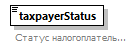 Пространство именurn:ru:fss:integration:types:proactive:benefit1:v01ТипTaxpayerStatusTypeСвойстваОграниченияАннотацияСхема<xs:element name="taxpayerStatus" type="tax:TaxpayerStatusType">
  <xs:annotation>
    <xs:documentation>Статус налогоплательщика</xs:documentation>
  </xs:annotation>
</xs:element>Диаграмма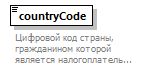 Пространство именurn:ru:fss:integration:types:proactive:benefit1:v01Типrestriction of xs:stringСвойстваОграниченияАннотацияСхема<xs:element name="countryCode">
  <xs:annotation>
    <xs:documentation>Цифровой код страны, гражданином которой является налогоплательщик</xs:documentation>
  </xs:annotation>
  <xs:simpleType>
    <xs:restriction base="xs:string">
      <xs:length value="3"/>
    </xs:restriction>
  </xs:simpleType>
</xs:element>Диаграмма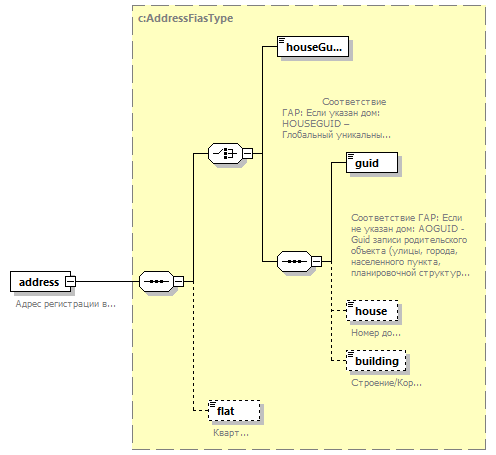 Пространство именurn:ru:fss:integration:types:proactive:benefit1:v01ТипAddressFiasTypeСвойстваДочерние элементыhouseGuid guid house building flatАннотацияСхема<xs:element name="address" type="c:AddressFiasType" nillable="true">
  <xs:annotation>
    <xs:documentation>Адрес регистрации в РФ</xs:documentation>
  </xs:annotation>
</xs:element>Диаграмма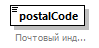 Пространство именurn:ru:fss:integration:types:proactive:benefit1:v01Типrestriction of xs:stringСвойстваОграниченияАннотацияСхема<xs:element name="postalCode" nillable="true">
  <xs:annotation>
    <xs:documentation>Почтовый индекс</xs:documentation>
  </xs:annotation>
  <xs:simpleType>
    <xs:restriction base="xs:string">
      <xs:maxLength value="6"/>
    </xs:restriction>
  </xs:simpleType>
</xs:element>Диаграмма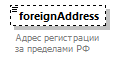 Пространство именurn:ru:fss:integration:types:proactive:benefit1:v01Типrestriction of xs:stringСвойстваОграниченияАннотацияСхема<xs:element name="foreignAddress" minOccurs="0">
  <xs:annotation>
    <xs:documentation>Адрес регистрации за пределами РФ</xs:documentation>
    <xs:documentation>Неформализованный текст обязателен к заполнению для налоговых статусов 0,2</xs:documentation>
  </xs:annotation>
  <xs:simpleType>
    <xs:restriction base="xs:string">
      <xs:maxLength value="2000"/>
    </xs:restriction>
  </xs:simpleType>
</xs:element>Диаграмма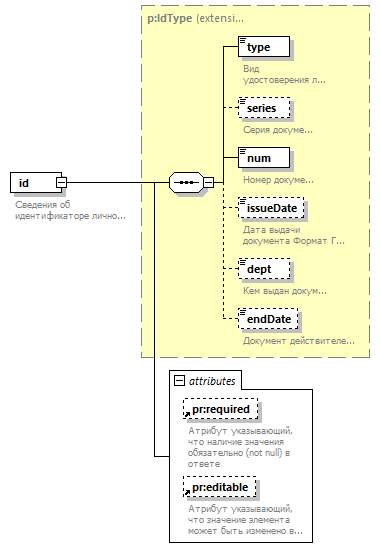 Пространство именurn:ru:fss:integration:types:proactive:benefit1:v01Типextension of IdTypeСвойстваДочерние элементыtype series num issueDate dept endDateАтрибутыАннотацияСхема<xs:element name="id" nillable="true">
  <xs:annotation>
    <xs:documentation>Сведения об идентификаторе личности</xs:documentation>
  </xs:annotation>
  <xs:complexType>
    <xs:complexContent>
      <xs:extension base="p:IdType">
        <xs:attribute ref="pr:required" fixed="true"/>
        <xs:attribute ref="pr:editable" fixed="true"/>
      </xs:extension>
    </xs:complexContent>
  </xs:complexType>
</xs:element>Диаграмма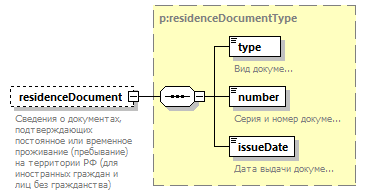 Пространство именurn:ru:fss:integration:types:proactive:benefit1:v01ТипresidenceDocumentTypeСвойстваДочерние элементыtype number issueDateАннотацияСхема<xs:element name="residenceDocument" type="p:residenceDocumentType" minOccurs="0">
  <xs:annotation>
    <xs:documentation>Сведения о документах, подтверждающих постоянное или временное проживание (пребывание) на территории РФ (для иностранных граждан и лиц без гражданства)</xs:documentation>
  </xs:annotation>
</xs:element>Диаграмма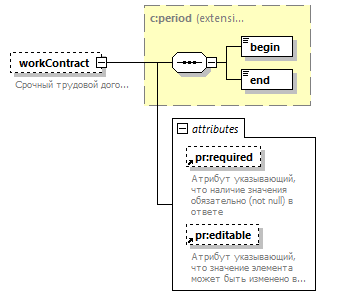 Пространство именurn:ru:fss:integration:types:proactive:benefit1:v01Типextension of periodСвойстваДочерние элементыbegin endАтрибутыАннотацияСхема<xs:element name="workContract" nillable="true" minOccurs="0">
  <xs:annotation>
    <xs:documentation>Срочный трудовой договор</xs:documentation>
  </xs:annotation>
  <xs:complexType>
    <xs:complexContent>
      <xs:extension base="c:period">
        <xs:attribute ref="pr:required" fixed="true"/>
        <xs:attribute ref="pr:editable" fixed="true"/>
      </xs:extension>
      <!--TODO: уточнить. не может быть обязательным-->
    </xs:complexContent>
  </xs:complexType>
</xs:element>Диаграмма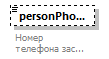 Пространство именurn:ru:fss:integration:types:proactive:benefit1:v01Типrestriction of xs:stringСвойстваОграниченияАннотацияСхема<xs:element name="personPhone" minOccurs="0">
  <xs:annotation>
    <xs:documentation>Номер телефона застрахованного</xs:documentation>
  </xs:annotation>
  <xs:simpleType>
    <xs:restriction base="xs:string">
      <xs:maxLength value="30"/>
    </xs:restriction>
  </xs:simpleType>
</xs:element>Диаграмма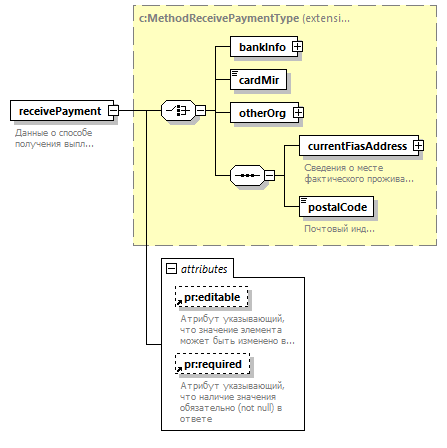 Пространство именurn:ru:fss:integration:types:proactive:benefit1:v01Типextension of MethodReceivePaymentTypeСвойстваДочерние элементыbankInfo cardMir otherOrg currentFiasAddress postalCodeАтрибутыАннотацияСхема<xs:element name="receivePayment" nillable="true">
  <xs:annotation>
    <xs:documentation>Данные о способе получения выплаты</xs:documentation>
  </xs:annotation>
  <xs:complexType>
    <xs:complexContent>
      <xs:extension base="c:MethodReceivePaymentType">
        <xs:attribute ref="pr:editable" fixed="true"/>
        <xs:attribute ref="pr:required" fixed="true"/>
      </xs:extension>
    </xs:complexContent>
  </xs:complexType>
</xs:element>Диаграмма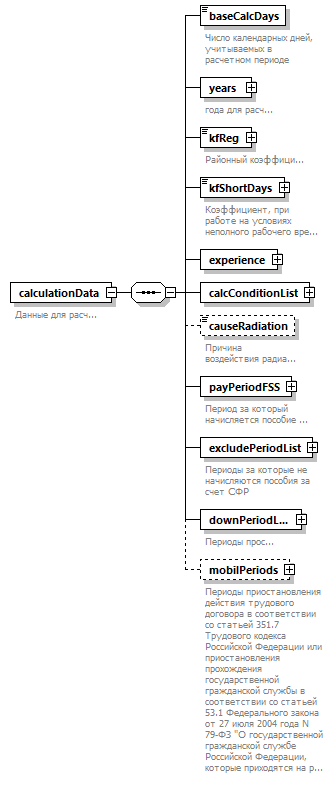 Пространство именurn:ru:fss:integration:types:proactive:benefit1:v01СвойстваДочерние элементыbaseCalcDays years kfReg kfShortDays experience calcConditionList causeRadiation payPeriodFSS excludePeriodList downPeriodList mobilPeriodsАннотацияСхема<xs:element name="calculationData">
  <xs:annotation>
    <xs:documentation>Данные для расчета</xs:documentation>
  </xs:annotation>
  <xs:complexType>
    <xs:sequence>
      <xs:element name="baseCalcDays">
        <xs:annotation>
          <xs:documentation>Число календарных дней, учитываемых в расчетном периоде</xs:documentation>
        </xs:annotation>
        <xs:simpleType>
          <xs:restriction base="xs:integer">
            <xs:maxInclusive value="999"/>
          </xs:restriction>
        </xs:simpleType>
      </xs:element>
      <xs:element name="years">
        <xs:annotation>
          <xs:documentation>года для расчета</xs:documentation>
        </xs:annotation>
        <xs:complexType>
          <xs:sequence>
            <xs:element name="changeYear" type="xs:boolean" fixed="true" minOccurs="0">
              <xs:annotation>
                <xs:documentation>Флаг наличия заявления о замене годов</xs:documentation>
              </xs:annotation>
            </xs:element>
            <xs:element name="year" minOccurs="2" maxOccurs="2">
              <xs:annotation>
                <xs:documentation>Года для расчета</xs:documentation>
              </xs:annotation>
              <xs:complexType>
                <xs:sequence>
                  <xs:element name="calc">
                    <xs:annotation>
                      <xs:documentation>Год использующийся для расчета</xs:documentation>
                    </xs:annotation>
                    <xs:complexType>
                      <xs:simpleContent>
                        <xs:extension base="xs:integer">
                          <xs:attribute ref="pr:editable" fixed="true"/>
                          <xs:attribute ref="pr:required" fixed="true"/>
                        </xs:extension>
                      </xs:simpleContent>
                    </xs:complexType>
                  </xs:element>
                  <xs:element name="baseSum" nillable="true">
                    <xs:annotation>
                      <xs:documentation>Сумма заработка за год</xs:documentation>
                    </xs:annotation>
                    <xs:complexType>
                      <xs:simpleContent>
                        <xs:extension base="c:amount">
                          <xs:attribute ref="pr:editable" fixed="true"/>
                          <xs:attribute ref="pr:required" fixed="true"/>
                        </xs:extension>
                      </xs:simpleContent>
                    </xs:complexType>
                  </xs:element>
                </xs:sequence>
              </xs:complexType>
            </xs:element>
          </xs:sequence>
        </xs:complexType>
      </xs:element>
      <xs:element name="kfReg" nillable="true">
        <xs:annotation>
          <xs:documentation>Районный коэффициент</xs:documentation>
        </xs:annotation>
        <xs:complexType>
          <xs:simpleContent>
            <xs:extension base="rr:RegionRateType">
              <xs:attribute ref="pr:editable" fixed="true"/>
              <xs:attribute ref="pr:required" fixed="true"/>
            </xs:extension>
          </xs:simpleContent>
        </xs:complexType>
      </xs:element>
      <xs:element name="kfShortDays" nillable="true">
        <xs:annotation>
          <xs:documentation>Коэффициент, при работе на условиях неполного рабочего времени</xs:documentation>
          <xs:documentation>Дробное число от 0 до 1</xs:documentation>
        </xs:annotation>
        <xs:complexType>
          <xs:simpleContent>
            <xs:extension base="c:Between0and1IncType">
              <xs:attribute ref="pr:editable" fixed="true"/>
              <xs:attribute ref="pr:required" fixed="true"/>
            </xs:extension>
          </xs:simpleContent>
        </xs:complexType>
      </xs:element>
      <xs:element name="experience" nillable="true">
        <xs:complexType>
          <xs:sequence>
            <xs:element name="insurYY" nillable="true">
              <xs:annotation>
                <xs:documentation>Страховой стаж (лет). Общая продолжительность страхового стажа (Включая страховые и не страховые периоды)</xs:documentation>
              </xs:annotation>
              <xs:complexType>
                <xs:simpleContent>
                  <xs:extension base="c:countYear">
                    <xs:attribute ref="pr:editable" fixed="true"/>
                    <xs:attribute ref="pr:required" fixed="true"/>
                  </xs:extension>
                </xs:simpleContent>
              </xs:complexType>
            </xs:element>
            <xs:element name="insurMM" nillable="true">
              <xs:annotation>
                <xs:documentation>Страховой стаж (мес.). Общая продолжительность страхового стажа (Включая страховые и не страховые периоды)</xs:documentation>
              </xs:annotation>
              <xs:complexType>
                <xs:simpleContent>
                  <xs:extension base="c:countMount">
                    <xs:attribute ref="pr:editable" fixed="true"/>
                    <xs:attribute ref="pr:required" fixed="true"/>
                  </xs:extension>
                </xs:simpleContent>
              </xs:complexType>
            </xs:element>
            <xs:element name="notInsurYY" nillable="true">
              <xs:annotation>
                <xs:documentation>Не страховой стаж (лет)</xs:documentation>
              </xs:annotation>
              <xs:complexType>
                <xs:simpleContent>
                  <xs:extension base="c:countYear">
                    <xs:attribute ref="pr:editable" fixed="true"/>
                    <xs:attribute ref="pr:required" fixed="false"/>
                  </xs:extension>
                </xs:simpleContent>
              </xs:complexType>
            </xs:element>
            <xs:element name="notInsurMM" nillable="true">
              <xs:annotation>
                <xs:documentation>Не страховой стаж (мес.)</xs:documentation>
              </xs:annotation>
              <xs:complexType>
                <xs:simpleContent>
                  <xs:extension base="c:countMount">
                    <xs:attribute ref="pr:editable" fixed="true"/>
                    <xs:attribute ref="pr:required" fixed="false"/>
                  </xs:extension>
                </xs:simpleContent>
              </xs:complexType>
            </xs:element>
          </xs:sequence>
          <xs:attribute ref="pr:editable" fixed="true"/>
          <xs:attribute ref="pr:required" fixed="true"/>
        </xs:complexType>
      </xs:element>
      <xs:element name="calcConditionList" nillable="true">
        <xs:complexType>
          <xs:sequence>
            <xs:element name="calcCondition" maxOccurs="3">
              <xs:annotation>
                <xs:documentation>Условия исчисления</xs:documentation>
              </xs:annotation>
              <xs:complexType>
                <xs:simpleContent>
                  <xs:extension base="cc:ConditionsCalc">
                    <xs:attribute ref="pr:editable" fixed="true"/>
                    <xs:attribute ref="pr:required" fixed="true"/>
                  </xs:extension>
                </xs:simpleContent>
              </xs:complexType>
            </xs:element>
          </xs:sequence>
        </xs:complexType>
      </xs:element>
      <xs:element name="causeRadiation" type="r:CauseRadiationExposureType" minOccurs="0">
        <xs:annotation>
          <xs:documentation>Причина воздействия радиации</xs:documentation>
        </xs:annotation>
      </xs:element>
      <xs:element name="payPeriodFSS">
        <xs:annotation>
          <xs:documentation>Период за который начисляется пособие СФР</xs:documentation>
        </xs:annotation>
        <xs:complexType>
          <xs:sequence>
            <xs:element name="begin" nillable="true">
              <xs:annotation>
                <xs:documentation>Начало периода</xs:documentation>
              </xs:annotation>
              <xs:complexType>
                <xs:simpleContent>
                  <xs:extension base="xs:date">
                    <xs:attribute ref="pr:editable" fixed="true"/>
                    <xs:attribute ref="pr:required" fixed="true"/>
                  </xs:extension>
                </xs:simpleContent>
              </xs:complexType>
            </xs:element>
            <xs:element name="end" nillable="true">
              <xs:annotation>
                <xs:documentation>Окончание периода</xs:documentation>
              </xs:annotation>
              <xs:complexType>
                <xs:simpleContent>
                  <xs:extension base="xs:date">
                    <xs:attribute ref="pr:editable" fixed="false"/>
                    <xs:attribute ref="pr:required" fixed="true"/>
                  </xs:extension>
                </xs:simpleContent>
              </xs:complexType>
            </xs:element>
          </xs:sequence>
        </xs:complexType>
      </xs:element>
      <xs:element name="excludePeriodList" nillable="true">
        <xs:annotation>
          <xs:documentation>Периоды за которые не начисляются пособия за счет СФР</xs:documentation>
        </xs:annotation>
        <xs:complexType>
          <xs:sequence>
            <xs:element name="excludePeriod" maxOccurs="unbounded">
              <xs:complexType>
                <xs:sequence>
                  <xs:element name="type" type="ex:exclPeriodsType">
                    <xs:annotation>
                      <xs:documentation>Тип(причина) исключаемого периода</xs:documentation>
                    </xs:annotation>
                  </xs:element>
                  <xs:element name="period" type="c:period">
                    <xs:annotation>
                      <xs:documentation>Исключаемый период</xs:documentation>
                    </xs:annotation>
                  </xs:element>
                </xs:sequence>
              </xs:complexType>
            </xs:element>
          </xs:sequence>
          <xs:attribute ref="pr:editable" fixed="true"/>
          <xs:attribute ref="pr:required" fixed="false"/>
        </xs:complexType>
      </xs:element>
      <xs:element name="downPeriodList" nillable="true">
        <xs:annotation>
          <xs:documentation>Периоды простоя</xs:documentation>
        </xs:annotation>
        <xs:complexType>
          <xs:sequence>
            <xs:element name="downPeriod" maxOccurs="unbounded">
              <xs:complexType>
                <xs:sequence>
                  <xs:element name="period" type="c:period">
                    <xs:annotation>
                      <xs:documentation>Периода простоя</xs:documentation>
                    </xs:annotation>
                  </xs:element>
                  <xs:element name="idleAverage" type="c:amount">
                    <xs:annotation>
                      <xs:documentation>Средний заработок за период простоя</xs:documentation>
                    </xs:annotation>
                  </xs:element>
                </xs:sequence>
              </xs:complexType>
            </xs:element>
          </xs:sequence>
          <xs:attribute ref="pr:editable" fixed="true"/>
          <xs:attribute ref="pr:required" fixed="false"/>
        </xs:complexType>
      </xs:element>
      <xs:element name="mobilPeriods" type="c:mobilPeriodsType" minOccurs="0">
        <xs:annotation>
          <xs:documentation>Периоды приостановления действия трудового договора в соответствии со статьей 351.7 Трудового кодекса Российской Федерации или приостановления прохождения государственной гражданской службы в соответствии со статьей 53.1 Федерального закона от 27 июля 2004 года N 79-ФЗ "О государственной гражданской службе Российской Федерации, которые приходятся на расчетные года</xs:documentation>
        </xs:annotation>
      </xs:element>
    </xs:sequence>
  </xs:complexType>
</xs:element>Диаграмма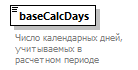 Пространство именurn:ru:fss:integration:types:proactive:benefit1:v01Типrestriction of xs:integerСвойстваОграниченияАннотацияСхема<xs:element name="baseCalcDays">
  <xs:annotation>
    <xs:documentation>Число календарных дней, учитываемых в расчетном периоде</xs:documentation>
  </xs:annotation>
  <xs:simpleType>
    <xs:restriction base="xs:integer">
      <xs:maxInclusive value="999"/>
    </xs:restriction>
  </xs:simpleType>
</xs:element>Диаграмма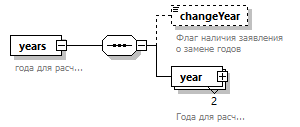 Пространство именurn:ru:fss:integration:types:proactive:benefit1:v01СвойстваДочерние элементыchangeYear yearАннотацияСхема<xs:element name="years">
  <xs:annotation>
    <xs:documentation>года для расчета</xs:documentation>
  </xs:annotation>
  <xs:complexType>
    <xs:sequence>
      <xs:element name="changeYear" type="xs:boolean" fixed="true" minOccurs="0">
        <xs:annotation>
          <xs:documentation>Флаг наличия заявления о замене годов</xs:documentation>
        </xs:annotation>
      </xs:element>
      <xs:element name="year" minOccurs="2" maxOccurs="2">
        <xs:annotation>
          <xs:documentation>Года для расчета</xs:documentation>
        </xs:annotation>
        <xs:complexType>
          <xs:sequence>
            <xs:element name="calc">
              <xs:annotation>
                <xs:documentation>Год использующийся для расчета</xs:documentation>
              </xs:annotation>
              <xs:complexType>
                <xs:simpleContent>
                  <xs:extension base="xs:integer">
                    <xs:attribute ref="pr:editable" fixed="true"/>
                    <xs:attribute ref="pr:required" fixed="true"/>
                  </xs:extension>
                </xs:simpleContent>
              </xs:complexType>
            </xs:element>
            <xs:element name="baseSum" nillable="true">
              <xs:annotation>
                <xs:documentation>Сумма заработка за год</xs:documentation>
              </xs:annotation>
              <xs:complexType>
                <xs:simpleContent>
                  <xs:extension base="c:amount">
                    <xs:attribute ref="pr:editable" fixed="true"/>
                    <xs:attribute ref="pr:required" fixed="true"/>
                  </xs:extension>
                </xs:simpleContent>
              </xs:complexType>
            </xs:element>
          </xs:sequence>
        </xs:complexType>
      </xs:element>
    </xs:sequence>
  </xs:complexType>
</xs:element>Диаграмма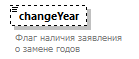 Пространство именurn:ru:fss:integration:types:proactive:benefit1:v01Типxs:booleanСвойстваАннотацияСхема<xs:element name="changeYear" type="xs:boolean" fixed="true" minOccurs="0">
  <xs:annotation>
    <xs:documentation>Флаг наличия заявления о замене годов</xs:documentation>
  </xs:annotation>
</xs:element>Диаграмма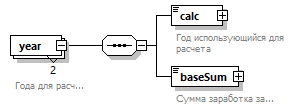 Пространство именurn:ru:fss:integration:types:proactive:benefit1:v01СвойстваДочерние элементыcalc baseSumАннотацияСхема<xs:element name="year" minOccurs="2" maxOccurs="2">
  <xs:annotation>
    <xs:documentation>Года для расчета</xs:documentation>
  </xs:annotation>
  <xs:complexType>
    <xs:sequence>
      <xs:element name="calc">
        <xs:annotation>
          <xs:documentation>Год использующийся для расчета</xs:documentation>
        </xs:annotation>
        <xs:complexType>
          <xs:simpleContent>
            <xs:extension base="xs:integer">
              <xs:attribute ref="pr:editable" fixed="true"/>
              <xs:attribute ref="pr:required" fixed="true"/>
            </xs:extension>
          </xs:simpleContent>
        </xs:complexType>
      </xs:element>
      <xs:element name="baseSum" nillable="true">
        <xs:annotation>
          <xs:documentation>Сумма заработка за год</xs:documentation>
        </xs:annotation>
        <xs:complexType>
          <xs:simpleContent>
            <xs:extension base="c:amount">
              <xs:attribute ref="pr:editable" fixed="true"/>
              <xs:attribute ref="pr:required" fixed="true"/>
            </xs:extension>
          </xs:simpleContent>
        </xs:complexType>
      </xs:element>
    </xs:sequence>
  </xs:complexType>
</xs:element>Диаграмма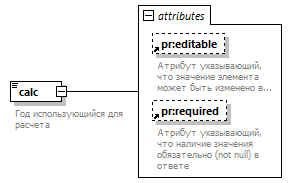 Пространство именurn:ru:fss:integration:types:proactive:benefit1:v01Типextension of xs:integerСвойстваАтрибутыАннотацияСхема<xs:element name="calc">
  <xs:annotation>
    <xs:documentation>Год использующийся для расчета</xs:documentation>
  </xs:annotation>
  <xs:complexType>
    <xs:simpleContent>
      <xs:extension base="xs:integer">
        <xs:attribute ref="pr:editable" fixed="true"/>
        <xs:attribute ref="pr:required" fixed="true"/>
      </xs:extension>
    </xs:simpleContent>
  </xs:complexType>
</xs:element>Диаграмма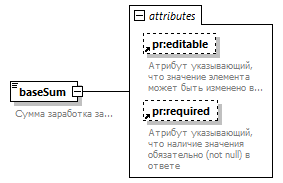 Пространство именurn:ru:fss:integration:types:proactive:benefit1:v01Типextension of amountСвойстваОграниченияАтрибутыАннотацияСхема<xs:element name="baseSum" nillable="true">
  <xs:annotation>
    <xs:documentation>Сумма заработка за год</xs:documentation>
  </xs:annotation>
  <xs:complexType>
    <xs:simpleContent>
      <xs:extension base="c:amount">
        <xs:attribute ref="pr:editable" fixed="true"/>
        <xs:attribute ref="pr:required" fixed="true"/>
      </xs:extension>
    </xs:simpleContent>
  </xs:complexType>
</xs:element>Диаграмма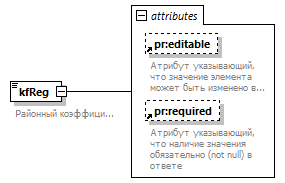 Пространство именurn:ru:fss:integration:types:proactive:benefit1:v01Типextension of RegionRateTypeСвойстваОграниченияАтрибутыАннотацияСхема<xs:element name="kfReg" nillable="true">
  <xs:annotation>
    <xs:documentation>Районный коэффициент</xs:documentation>
  </xs:annotation>
  <xs:complexType>
    <xs:simpleContent>
      <xs:extension base="rr:RegionRateType">
        <xs:attribute ref="pr:editable" fixed="true"/>
        <xs:attribute ref="pr:required" fixed="true"/>
      </xs:extension>
    </xs:simpleContent>
  </xs:complexType>
</xs:element>Диаграмма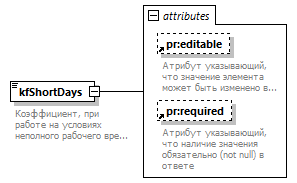 Пространство именurn:ru:fss:integration:types:proactive:benefit1:v01Типextension of Between0and1IncTypeСвойстваОграниченияАтрибутыАннотацияСхема<xs:element name="kfShortDays" nillable="true">
  <xs:annotation>
    <xs:documentation>Коэффициент, при работе на условиях неполного рабочего времени</xs:documentation>
    <xs:documentation>Дробное число от 0 до 1</xs:documentation>
  </xs:annotation>
  <xs:complexType>
    <xs:simpleContent>
      <xs:extension base="c:Between0and1IncType">
        <xs:attribute ref="pr:editable" fixed="true"/>
        <xs:attribute ref="pr:required" fixed="true"/>
      </xs:extension>
    </xs:simpleContent>
  </xs:complexType>
</xs:element>Диаграмма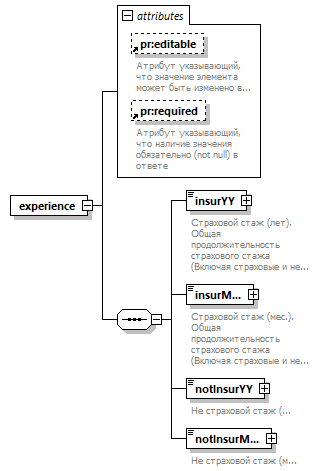 Пространство именurn:ru:fss:integration:types:proactive:benefit1:v01СвойстваДочерние элементыinsurYY insurMM notInsurYY notInsurMMАтрибутыСхема<xs:element name="experience" nillable="true">
  <xs:complexType>
    <xs:sequence>
      <xs:element name="insurYY" nillable="true">
        <xs:annotation>
          <xs:documentation>Страховой стаж (лет). Общая продолжительность страхового стажа (Включая страховые и не страховые периоды)</xs:documentation>
        </xs:annotation>
        <xs:complexType>
          <xs:simpleContent>
            <xs:extension base="c:countYear">
              <xs:attribute ref="pr:editable" fixed="true"/>
              <xs:attribute ref="pr:required" fixed="true"/>
            </xs:extension>
          </xs:simpleContent>
        </xs:complexType>
      </xs:element>
      <xs:element name="insurMM" nillable="true">
        <xs:annotation>
          <xs:documentation>Страховой стаж (мес.). Общая продолжительность страхового стажа (Включая страховые и не страховые периоды)</xs:documentation>
        </xs:annotation>
        <xs:complexType>
          <xs:simpleContent>
            <xs:extension base="c:countMount">
              <xs:attribute ref="pr:editable" fixed="true"/>
              <xs:attribute ref="pr:required" fixed="true"/>
            </xs:extension>
          </xs:simpleContent>
        </xs:complexType>
      </xs:element>
      <xs:element name="notInsurYY" nillable="true">
        <xs:annotation>
          <xs:documentation>Не страховой стаж (лет)</xs:documentation>
        </xs:annotation>
        <xs:complexType>
          <xs:simpleContent>
            <xs:extension base="c:countYear">
              <xs:attribute ref="pr:editable" fixed="true"/>
              <xs:attribute ref="pr:required" fixed="false"/>
            </xs:extension>
          </xs:simpleContent>
        </xs:complexType>
      </xs:element>
      <xs:element name="notInsurMM" nillable="true">
        <xs:annotation>
          <xs:documentation>Не страховой стаж (мес.)</xs:documentation>
        </xs:annotation>
        <xs:complexType>
          <xs:simpleContent>
            <xs:extension base="c:countMount">
              <xs:attribute ref="pr:editable" fixed="true"/>
              <xs:attribute ref="pr:required" fixed="false"/>
            </xs:extension>
          </xs:simpleContent>
        </xs:complexType>
      </xs:element>
    </xs:sequence>
    <xs:attribute ref="pr:editable" fixed="true"/>
    <xs:attribute ref="pr:required" fixed="true"/>
  </xs:complexType>
</xs:element>Диаграмма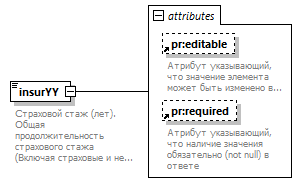 Пространство именurn:ru:fss:integration:types:proactive:benefit1:v01Типextension of countYearСвойстваОграниченияАтрибутыАннотацияСхема<xs:element name="insurYY" nillable="true">
  <xs:annotation>
    <xs:documentation>Страховой стаж (лет). Общая продолжительность страхового стажа (Включая страховые и не страховые периоды)</xs:documentation>
  </xs:annotation>
  <xs:complexType>
    <xs:simpleContent>
      <xs:extension base="c:countYear">
        <xs:attribute ref="pr:editable" fixed="true"/>
        <xs:attribute ref="pr:required" fixed="true"/>
      </xs:extension>
    </xs:simpleContent>
  </xs:complexType>
</xs:element>Диаграмма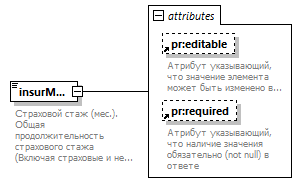 Пространство именurn:ru:fss:integration:types:proactive:benefit1:v01Типextension of countMountСвойстваОграниченияАтрибутыАннотацияСхема<xs:element name="insurMM" nillable="true">
  <xs:annotation>
    <xs:documentation>Страховой стаж (мес.). Общая продолжительность страхового стажа (Включая страховые и не страховые периоды)</xs:documentation>
  </xs:annotation>
  <xs:complexType>
    <xs:simpleContent>
      <xs:extension base="c:countMount">
        <xs:attribute ref="pr:editable" fixed="true"/>
        <xs:attribute ref="pr:required" fixed="true"/>
      </xs:extension>
    </xs:simpleContent>
  </xs:complexType>
</xs:element>Диаграмма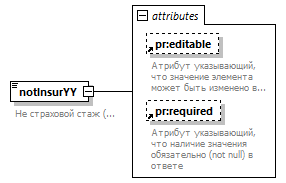 Пространство именurn:ru:fss:integration:types:proactive:benefit1:v01Типextension of countYearСвойстваОграниченияАтрибутыАннотацияСхема<xs:element name="notInsurYY" nillable="true">
  <xs:annotation>
    <xs:documentation>Не страховой стаж (лет)</xs:documentation>
  </xs:annotation>
  <xs:complexType>
    <xs:simpleContent>
      <xs:extension base="c:countYear">
        <xs:attribute ref="pr:editable" fixed="true"/>
        <xs:attribute ref="pr:required" fixed="false"/>
      </xs:extension>
    </xs:simpleContent>
  </xs:complexType>
</xs:element>Диаграмма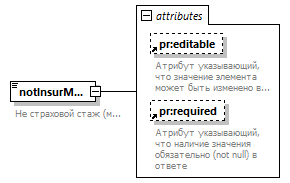 Пространство именurn:ru:fss:integration:types:proactive:benefit1:v01Типextension of countMountСвойстваОграниченияАтрибутыАннотацияСхема<xs:element name="notInsurMM" nillable="true">
  <xs:annotation>
    <xs:documentation>Не страховой стаж (мес.)</xs:documentation>
  </xs:annotation>
  <xs:complexType>
    <xs:simpleContent>
      <xs:extension base="c:countMount">
        <xs:attribute ref="pr:editable" fixed="true"/>
        <xs:attribute ref="pr:required" fixed="false"/>
      </xs:extension>
    </xs:simpleContent>
  </xs:complexType>
</xs:element>Диаграмма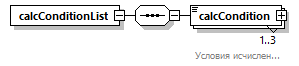 Пространство именurn:ru:fss:integration:types:proactive:benefit1:v01СвойстваДочерние элементыcalcConditionСхема<xs:element name="calcConditionList" nillable="true">
  <xs:complexType>
    <xs:sequence>
      <xs:element name="calcCondition" maxOccurs="3">
        <xs:annotation>
          <xs:documentation>Условия исчисления</xs:documentation>
        </xs:annotation>
        <xs:complexType>
          <xs:simpleContent>
            <xs:extension base="cc:ConditionsCalc">
              <xs:attribute ref="pr:editable" fixed="true"/>
              <xs:attribute ref="pr:required" fixed="true"/>
            </xs:extension>
          </xs:simpleContent>
        </xs:complexType>
      </xs:element>
    </xs:sequence>
  </xs:complexType>
</xs:element>Диаграмма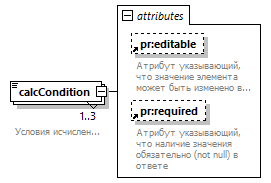 Пространство именurn:ru:fss:integration:types:proactive:benefit1:v01Типextension of ConditionsCalcСвойстваОграниченияАтрибутыАннотацияСхема<xs:element name="calcCondition" maxOccurs="3">
  <xs:annotation>
    <xs:documentation>Условия исчисления</xs:documentation>
  </xs:annotation>
  <xs:complexType>
    <xs:simpleContent>
      <xs:extension base="cc:ConditionsCalc">
        <xs:attribute ref="pr:editable" fixed="true"/>
        <xs:attribute ref="pr:required" fixed="true"/>
      </xs:extension>
    </xs:simpleContent>
  </xs:complexType>
</xs:element>Диаграмма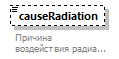 Пространство именurn:ru:fss:integration:types:proactive:benefit1:v01ТипCauseRadiationExposureTypeСвойстваОграниченияАннотацияСхема<xs:element name="causeRadiation" type="r:CauseRadiationExposureType" minOccurs="0">
  <xs:annotation>
    <xs:documentation>Причина воздействия радиации</xs:documentation>
  </xs:annotation>
</xs:element>Диаграмма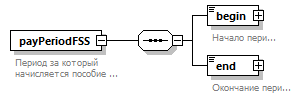 Пространство именurn:ru:fss:integration:types:proactive:benefit1:v01СвойстваДочерние элементыbegin endАннотацияСхема<xs:element name="payPeriodFSS">
  <xs:annotation>
    <xs:documentation>Период за который начисляется пособие СФР</xs:documentation>
  </xs:annotation>
  <xs:complexType>
    <xs:sequence>
      <xs:element name="begin" nillable="true">
        <xs:annotation>
          <xs:documentation>Начало периода</xs:documentation>
        </xs:annotation>
        <xs:complexType>
          <xs:simpleContent>
            <xs:extension base="xs:date">
              <xs:attribute ref="pr:editable" fixed="true"/>
              <xs:attribute ref="pr:required" fixed="true"/>
            </xs:extension>
          </xs:simpleContent>
        </xs:complexType>
      </xs:element>
      <xs:element name="end" nillable="true">
        <xs:annotation>
          <xs:documentation>Окончание периода</xs:documentation>
        </xs:annotation>
        <xs:complexType>
          <xs:simpleContent>
            <xs:extension base="xs:date">
              <xs:attribute ref="pr:editable" fixed="false"/>
              <xs:attribute ref="pr:required" fixed="true"/>
            </xs:extension>
          </xs:simpleContent>
        </xs:complexType>
      </xs:element>
    </xs:sequence>
  </xs:complexType>
</xs:element>Диаграмма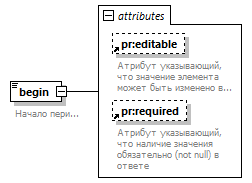 Пространство именurn:ru:fss:integration:types:proactive:benefit1:v01Типextension of xs:dateСвойстваАтрибутыАннотацияСхема<xs:element name="begin" nillable="true">
  <xs:annotation>
    <xs:documentation>Начало периода</xs:documentation>
  </xs:annotation>
  <xs:complexType>
    <xs:simpleContent>
      <xs:extension base="xs:date">
        <xs:attribute ref="pr:editable" fixed="true"/>
        <xs:attribute ref="pr:required" fixed="true"/>
      </xs:extension>
    </xs:simpleContent>
  </xs:complexType>
</xs:element>Диаграмма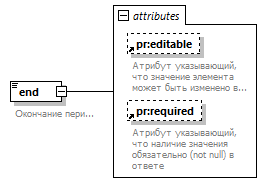 Пространство именurn:ru:fss:integration:types:proactive:benefit1:v01Типextension of xs:dateСвойстваАтрибутыАннотацияСхема<xs:element name="end" nillable="true">
  <xs:annotation>
    <xs:documentation>Окончание периода</xs:documentation>
  </xs:annotation>
  <xs:complexType>
    <xs:simpleContent>
      <xs:extension base="xs:date">
        <xs:attribute ref="pr:editable" fixed="false"/>
        <xs:attribute ref="pr:required" fixed="true"/>
      </xs:extension>
    </xs:simpleContent>
  </xs:complexType>
</xs:element>Диаграмма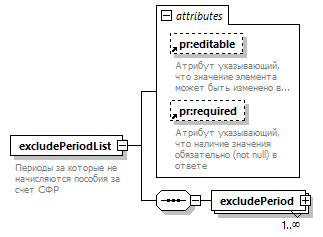 Пространство именurn:ru:fss:integration:types:proactive:benefit1:v01СвойстваДочерние элементыexcludePeriodАтрибутыАннотацияСхема<xs:element name="excludePeriodList" nillable="true">
  <xs:annotation>
    <xs:documentation>Периоды за которые не начисляются пособия за счет СФР</xs:documentation>
  </xs:annotation>
  <xs:complexType>
    <xs:sequence>
      <xs:element name="excludePeriod" maxOccurs="unbounded">
        <xs:complexType>
          <xs:sequence>
            <xs:element name="type" type="ex:exclPeriodsType">
              <xs:annotation>
                <xs:documentation>Тип(причина) исключаемого периода</xs:documentation>
              </xs:annotation>
            </xs:element>
            <xs:element name="period" type="c:period">
              <xs:annotation>
                <xs:documentation>Исключаемый период</xs:documentation>
              </xs:annotation>
            </xs:element>
          </xs:sequence>
        </xs:complexType>
      </xs:element>
    </xs:sequence>
    <xs:attribute ref="pr:editable" fixed="true"/>
    <xs:attribute ref="pr:required" fixed="false"/>
  </xs:complexType>
</xs:element>Диаграмма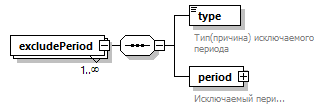 Пространство именurn:ru:fss:integration:types:proactive:benefit1:v01СвойстваДочерние элементыtype periodСхема<xs:element name="excludePeriod" maxOccurs="unbounded">
  <xs:complexType>
    <xs:sequence>
      <xs:element name="type" type="ex:exclPeriodsType">
        <xs:annotation>
          <xs:documentation>Тип(причина) исключаемого периода</xs:documentation>
        </xs:annotation>
      </xs:element>
      <xs:element name="period" type="c:period">
        <xs:annotation>
          <xs:documentation>Исключаемый период</xs:documentation>
        </xs:annotation>
      </xs:element>
    </xs:sequence>
  </xs:complexType>
</xs:element>Диаграмма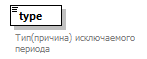 Пространство именurn:ru:fss:integration:types:proactive:benefit1:v01ТипexclPeriodsTypeСвойстваОграниченияАннотацияСхема<xs:element name="type" type="ex:exclPeriodsType">
  <xs:annotation>
    <xs:documentation>Тип(причина) исключаемого периода</xs:documentation>
  </xs:annotation>
</xs:element>Диаграмма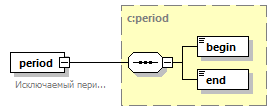 Пространство именurn:ru:fss:integration:types:proactive:benefit1:v01ТипperiodСвойстваДочерние элементыbegin endАннотацияСхема<xs:element name="period" type="c:period">
  <xs:annotation>
    <xs:documentation>Исключаемый период</xs:documentation>
  </xs:annotation>
</xs:element>Диаграмма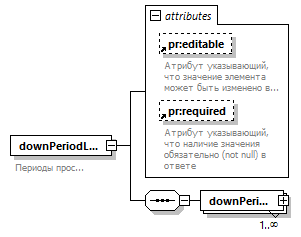 Пространство именurn:ru:fss:integration:types:proactive:benefit1:v01СвойстваДочерние элементыdownPeriodАтрибутыАннотацияСхема<xs:element name="downPeriodList" nillable="true">
  <xs:annotation>
    <xs:documentation>Периоды простоя</xs:documentation>
  </xs:annotation>
  <xs:complexType>
    <xs:sequence>
      <xs:element name="downPeriod" maxOccurs="unbounded">
        <xs:complexType>
          <xs:sequence>
            <xs:element name="period" type="c:period">
              <xs:annotation>
                <xs:documentation>Периода простоя</xs:documentation>
              </xs:annotation>
            </xs:element>
            <xs:element name="idleAverage" type="c:amount">
              <xs:annotation>
                <xs:documentation>Средний заработок за период простоя</xs:documentation>
              </xs:annotation>
            </xs:element>
          </xs:sequence>
        </xs:complexType>
      </xs:element>
    </xs:sequence>
    <xs:attribute ref="pr:editable" fixed="true"/>
    <xs:attribute ref="pr:required" fixed="false"/>
  </xs:complexType>
</xs:element>Диаграмма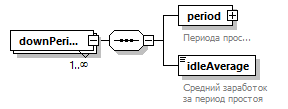 Пространство именurn:ru:fss:integration:types:proactive:benefit1:v01СвойстваДочерние элементыperiod idleAverageСхема<xs:element name="downPeriod" maxOccurs="unbounded">
  <xs:complexType>
    <xs:sequence>
      <xs:element name="period" type="c:period">
        <xs:annotation>
          <xs:documentation>Периода простоя</xs:documentation>
        </xs:annotation>
      </xs:element>
      <xs:element name="idleAverage" type="c:amount">
        <xs:annotation>
          <xs:documentation>Средний заработок за период простоя</xs:documentation>
        </xs:annotation>
      </xs:element>
    </xs:sequence>
  </xs:complexType>
</xs:element>Диаграмма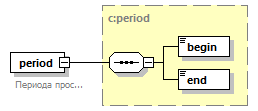 Пространство именurn:ru:fss:integration:types:proactive:benefit1:v01ТипperiodСвойстваДочерние элементыbegin endАннотацияСхема<xs:element name="period" type="c:period">
  <xs:annotation>
    <xs:documentation>Периода простоя</xs:documentation>
  </xs:annotation>
</xs:element>Диаграмма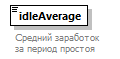 Пространство именurn:ru:fss:integration:types:proactive:benefit1:v01ТипamountСвойстваОграниченияАннотацияСхема<xs:element name="idleAverage" type="c:amount">
  <xs:annotation>
    <xs:documentation>Средний заработок за период простоя</xs:documentation>
  </xs:annotation>
</xs:element>Диаграмма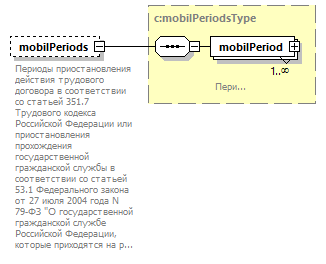 Пространство именurn:ru:fss:integration:types:proactive:benefit1:v01ТипmobilPeriodsTypeСвойстваДочерние элементыmobilPeriodАннотацияСхема<xs:element name="mobilPeriods" type="c:mobilPeriodsType" minOccurs="0">
  <xs:annotation>
    <xs:documentation>Периоды приостановления действия трудового договора в соответствии со статьей 351.7 Трудового кодекса Российской Федерации или приостановления прохождения государственной гражданской службы в соответствии со статьей 53.1 Федерального закона от 27 июля 2004 года N 79-ФЗ "О государственной гражданской службе Российской Федерации, которые приходятся на расчетные года</xs:documentation>
  </xs:annotation>
</xs:element>Диаграмма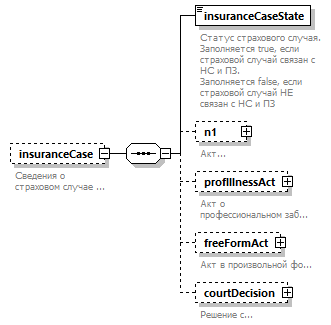 Пространство именurn:ru:fss:integration:types:proactive:benefit1:v01СвойстваДочерние элементыinsuranceCaseState n1 profIllnessAct freeFormAct courtDecisionАннотацияСхема<xs:element name="insuranceCase" minOccurs="0">
  <xs:annotation>
    <xs:documentation>Сведения о страховом случае НС и ПЗ</xs:documentation>
  </xs:annotation>
  <xs:complexType>
    <xs:sequence>
      <xs:element name="insuranceCaseState" type="xs:boolean">
        <xs:annotation>
          <xs:documentation>Статус страхового случая.
Заполняется true, если страховой случай связан с НС и ПЗ.
Заполняется false, если страховой случай НЕ связан с НС и ПЗ</xs:documentation>
        </xs:annotation>
      </xs:element>
      <xs:element name="n1" minOccurs="0">
        <xs:annotation>
          <xs:documentation>Акт Н1</xs:documentation>
        </xs:annotation>
        <xs:complexType>
          <xs:sequence>
            <xs:element name="num">
              <xs:annotation>
                <xs:documentation>Номер акта Н1</xs:documentation>
              </xs:annotation>
              <xs:complexType>
                <xs:simpleContent>
                  <xs:extension base="c:StringMaxLen50">
                    <xs:attribute ref="pr:editable" fixed="false"/>
                  </xs:extension>
                </xs:simpleContent>
              </xs:complexType>
            </xs:element>
            <xs:element name="issueDate">
              <xs:annotation>
                <xs:documentation>Дата акта Н1</xs:documentation>
              </xs:annotation>
              <xs:complexType>
                <xs:simpleContent>
                  <xs:extension base="xs:date">
                    <xs:attribute ref="pr:editable" fixed="false"/>
                  </xs:extension>
                </xs:simpleContent>
              </xs:complexType>
            </xs:element>
          </xs:sequence>
        </xs:complexType>
      </xs:element>
      <xs:element name="profIllnessAct" minOccurs="0">
        <xs:annotation>
          <xs:documentation>Акт о профессиональном заболевании</xs:documentation>
        </xs:annotation>
        <xs:complexType>
          <xs:sequence>
            <xs:element name="issueDate">
              <xs:annotation>
                <xs:documentation>Дата акта о профессиональном заболевании</xs:documentation>
              </xs:annotation>
              <xs:complexType>
                <xs:simpleContent>
                  <xs:extension base="xs:date">
                    <xs:attribute ref="pr:editable" fixed="false"/>
                  </xs:extension>
                </xs:simpleContent>
              </xs:complexType>
            </xs:element>
          </xs:sequence>
        </xs:complexType>
      </xs:element>
      <xs:element name="freeFormAct" minOccurs="0">
        <xs:annotation>
          <xs:documentation>Акт в произвольной форме</xs:documentation>
        </xs:annotation>
        <xs:complexType>
          <xs:sequence>
            <xs:element name="num">
              <xs:annotation>
                <xs:documentation>Номер акта в произвольной форме</xs:documentation>
              </xs:annotation>
              <xs:complexType>
                <xs:simpleContent>
                  <xs:extension base="c:StringMaxLen50">
                    <xs:attribute ref="pr:editable" fixed="false"/>
                  </xs:extension>
                </xs:simpleContent>
              </xs:complexType>
            </xs:element>
            <xs:element name="issueDate">
              <xs:annotation>
                <xs:documentation>Дата акта в произвольной форме</xs:documentation>
              </xs:annotation>
              <xs:complexType>
                <xs:simpleContent>
                  <xs:extension base="xs:date">
                    <xs:attribute ref="pr:editable" fixed="false"/>
                  </xs:extension>
                </xs:simpleContent>
              </xs:complexType>
            </xs:element>
          </xs:sequence>
        </xs:complexType>
      </xs:element>
      <xs:element name="courtDecision" minOccurs="0">
        <xs:annotation>
          <xs:documentation>Решение суда</xs:documentation>
        </xs:annotation>
        <xs:complexType>
          <xs:sequence>
            <xs:element name="num">
              <xs:annotation>
                <xs:documentation>Номер решения суда</xs:documentation>
              </xs:annotation>
              <xs:complexType>
                <xs:simpleContent>
                  <xs:extension base="c:StringMaxLen50">
                    <xs:attribute ref="pr:editable" fixed="false"/>
                  </xs:extension>
                </xs:simpleContent>
              </xs:complexType>
            </xs:element>
            <xs:element name="issueDate">
              <xs:annotation>
                <xs:documentation>Дата решения суда</xs:documentation>
              </xs:annotation>
              <xs:complexType>
                <xs:simpleContent>
                  <xs:extension base="xs:date">
                    <xs:attribute ref="pr:editable" fixed="false"/>
                  </xs:extension>
                </xs:simpleContent>
              </xs:complexType>
            </xs:element>
          </xs:sequence>
        </xs:complexType>
      </xs:element>
    </xs:sequence>
  </xs:complexType>
</xs:element>Диаграмма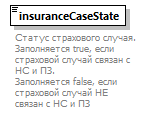 Пространство именurn:ru:fss:integration:types:proactive:benefit1:v01Типxs:booleanСвойстваАннотацияСхема<xs:element name="insuranceCaseState" type="xs:boolean">
  <xs:annotation>
    <xs:documentation>Статус страхового случая.
Заполняется true, если страховой случай связан с НС и ПЗ.
Заполняется false, если страховой случай НЕ связан с НС и ПЗ</xs:documentation>
  </xs:annotation>
</xs:element>Диаграмма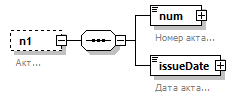 Пространство именurn:ru:fss:integration:types:proactive:benefit1:v01СвойстваДочерние элементыnum issueDateАннотацияСхема<xs:element name="n1" minOccurs="0">
  <xs:annotation>
    <xs:documentation>Акт Н1</xs:documentation>
  </xs:annotation>
  <xs:complexType>
    <xs:sequence>
      <xs:element name="num">
        <xs:annotation>
          <xs:documentation>Номер акта Н1</xs:documentation>
        </xs:annotation>
        <xs:complexType>
          <xs:simpleContent>
            <xs:extension base="c:StringMaxLen50">
              <xs:attribute ref="pr:editable" fixed="false"/>
            </xs:extension>
          </xs:simpleContent>
        </xs:complexType>
      </xs:element>
      <xs:element name="issueDate">
        <xs:annotation>
          <xs:documentation>Дата акта Н1</xs:documentation>
        </xs:annotation>
        <xs:complexType>
          <xs:simpleContent>
            <xs:extension base="xs:date">
              <xs:attribute ref="pr:editable" fixed="false"/>
            </xs:extension>
          </xs:simpleContent>
        </xs:complexType>
      </xs:element>
    </xs:sequence>
  </xs:complexType>
</xs:element>Диаграмма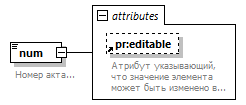 Пространство именurn:ru:fss:integration:types:proactive:benefit1:v01Типextension of StringMaxLen50СвойстваОграниченияАтрибутыАннотацияСхема<xs:element name="num">
  <xs:annotation>
    <xs:documentation>Номер акта Н1</xs:documentation>
  </xs:annotation>
  <xs:complexType>
    <xs:simpleContent>
      <xs:extension base="c:StringMaxLen50">
        <xs:attribute ref="pr:editable" fixed="false"/>
      </xs:extension>
    </xs:simpleContent>
  </xs:complexType>
</xs:element>Диаграмма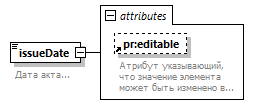 Пространство именurn:ru:fss:integration:types:proactive:benefit1:v01Типextension of xs:dateСвойстваАтрибутыАннотацияСхема<xs:element name="issueDate">
  <xs:annotation>
    <xs:documentation>Дата акта Н1</xs:documentation>
  </xs:annotation>
  <xs:complexType>
    <xs:simpleContent>
      <xs:extension base="xs:date">
        <xs:attribute ref="pr:editable" fixed="false"/>
      </xs:extension>
    </xs:simpleContent>
  </xs:complexType>
</xs:element>Диаграмма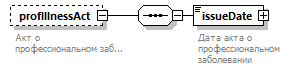 Пространство именurn:ru:fss:integration:types:proactive:benefit1:v01СвойстваДочерние элементыissueDateАннотацияСхема<xs:element name="profIllnessAct" minOccurs="0">
  <xs:annotation>
    <xs:documentation>Акт о профессиональном заболевании</xs:documentation>
  </xs:annotation>
  <xs:complexType>
    <xs:sequence>
      <xs:element name="issueDate">
        <xs:annotation>
          <xs:documentation>Дата акта о профессиональном заболевании</xs:documentation>
        </xs:annotation>
        <xs:complexType>
          <xs:simpleContent>
            <xs:extension base="xs:date">
              <xs:attribute ref="pr:editable" fixed="false"/>
            </xs:extension>
          </xs:simpleContent>
        </xs:complexType>
      </xs:element>
    </xs:sequence>
  </xs:complexType>
</xs:element>Диаграмма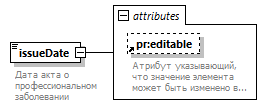 Пространство именurn:ru:fss:integration:types:proactive:benefit1:v01Типextension of xs:dateСвойстваАтрибутыАннотацияСхема<xs:element name="issueDate">
  <xs:annotation>
    <xs:documentation>Дата акта о профессиональном заболевании</xs:documentation>
  </xs:annotation>
  <xs:complexType>
    <xs:simpleContent>
      <xs:extension base="xs:date">
        <xs:attribute ref="pr:editable" fixed="false"/>
      </xs:extension>
    </xs:simpleContent>
  </xs:complexType>
</xs:element>Диаграмма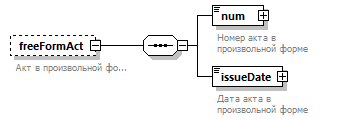 Пространство именurn:ru:fss:integration:types:proactive:benefit1:v01СвойстваДочерние элементыnum issueDateАннотацияСхема<xs:element name="freeFormAct" minOccurs="0">
  <xs:annotation>
    <xs:documentation>Акт в произвольной форме</xs:documentation>
  </xs:annotation>
  <xs:complexType>
    <xs:sequence>
      <xs:element name="num">
        <xs:annotation>
          <xs:documentation>Номер акта в произвольной форме</xs:documentation>
        </xs:annotation>
        <xs:complexType>
          <xs:simpleContent>
            <xs:extension base="c:StringMaxLen50">
              <xs:attribute ref="pr:editable" fixed="false"/>
            </xs:extension>
          </xs:simpleContent>
        </xs:complexType>
      </xs:element>
      <xs:element name="issueDate">
        <xs:annotation>
          <xs:documentation>Дата акта в произвольной форме</xs:documentation>
        </xs:annotation>
        <xs:complexType>
          <xs:simpleContent>
            <xs:extension base="xs:date">
              <xs:attribute ref="pr:editable" fixed="false"/>
            </xs:extension>
          </xs:simpleContent>
        </xs:complexType>
      </xs:element>
    </xs:sequence>
  </xs:complexType>
</xs:element>Диаграмма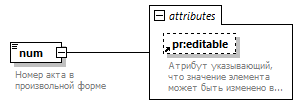 Пространство именurn:ru:fss:integration:types:proactive:benefit1:v01Типextension of StringMaxLen50СвойстваОграниченияАтрибутыАннотацияСхема<xs:element name="num">
  <xs:annotation>
    <xs:documentation>Номер акта в произвольной форме</xs:documentation>
  </xs:annotation>
  <xs:complexType>
    <xs:simpleContent>
      <xs:extension base="c:StringMaxLen50">
        <xs:attribute ref="pr:editable" fixed="false"/>
      </xs:extension>
    </xs:simpleContent>
  </xs:complexType>
</xs:element>Диаграмма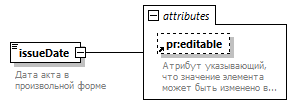 Пространство именurn:ru:fss:integration:types:proactive:benefit1:v01Типextension of xs:dateСвойстваАтрибутыАннотацияСхема<xs:element name="issueDate">
  <xs:annotation>
    <xs:documentation>Дата акта в произвольной форме</xs:documentation>
  </xs:annotation>
  <xs:complexType>
    <xs:simpleContent>
      <xs:extension base="xs:date">
        <xs:attribute ref="pr:editable" fixed="false"/>
      </xs:extension>
    </xs:simpleContent>
  </xs:complexType>
</xs:element>Диаграмма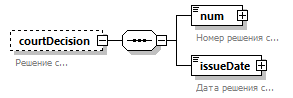 Пространство именurn:ru:fss:integration:types:proactive:benefit1:v01СвойстваДочерние элементыnum issueDateАннотацияСхема<xs:element name="courtDecision" minOccurs="0">
  <xs:annotation>
    <xs:documentation>Решение суда</xs:documentation>
  </xs:annotation>
  <xs:complexType>
    <xs:sequence>
      <xs:element name="num">
        <xs:annotation>
          <xs:documentation>Номер решения суда</xs:documentation>
        </xs:annotation>
        <xs:complexType>
          <xs:simpleContent>
            <xs:extension base="c:StringMaxLen50">
              <xs:attribute ref="pr:editable" fixed="false"/>
            </xs:extension>
          </xs:simpleContent>
        </xs:complexType>
      </xs:element>
      <xs:element name="issueDate">
        <xs:annotation>
          <xs:documentation>Дата решения суда</xs:documentation>
        </xs:annotation>
        <xs:complexType>
          <xs:simpleContent>
            <xs:extension base="xs:date">
              <xs:attribute ref="pr:editable" fixed="false"/>
            </xs:extension>
          </xs:simpleContent>
        </xs:complexType>
      </xs:element>
    </xs:sequence>
  </xs:complexType>
</xs:element>Диаграмма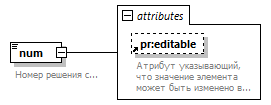 Пространство именurn:ru:fss:integration:types:proactive:benefit1:v01Типextension of StringMaxLen50СвойстваОграниченияАтрибутыАннотацияСхема<xs:element name="num">
  <xs:annotation>
    <xs:documentation>Номер решения суда</xs:documentation>
  </xs:annotation>
  <xs:complexType>
    <xs:simpleContent>
      <xs:extension base="c:StringMaxLen50">
        <xs:attribute ref="pr:editable" fixed="false"/>
      </xs:extension>
    </xs:simpleContent>
  </xs:complexType>
</xs:element>Диаграмма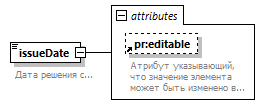 Пространство именurn:ru:fss:integration:types:proactive:benefit1:v01Типextension of xs:dateСвойстваАтрибутыАннотацияСхема<xs:element name="issueDate">
  <xs:annotation>
    <xs:documentation>Дата решения суда</xs:documentation>
  </xs:annotation>
  <xs:complexType>
    <xs:simpleContent>
      <xs:extension base="xs:date">
        <xs:attribute ref="pr:editable" fixed="false"/>
      </xs:extension>
    </xs:simpleContent>
  </xs:complexType>
</xs:element>Диаграмма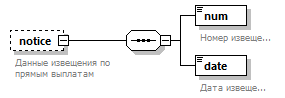 Пространство именurn:ru:fss:integration:types:proactive:benefit1:v01СвойстваДочерние элементыnum dateАннотацияСхема<xs:element name="notice" minOccurs="0">
  <xs:annotation>
    <xs:documentation>Данные извещения по прямым выплатам</xs:documentation>
  </xs:annotation>
  <xs:complexType>
    <xs:sequence>
      <xs:element name="num" type="c:StringMinLen1MaxLen12">
        <xs:annotation>
          <xs:documentation>Номер извещения</xs:documentation>
        </xs:annotation>
      </xs:element>
      <xs:element name="date" type="xs:date">
        <xs:annotation>
          <xs:documentation>Дата извещения</xs:documentation>
        </xs:annotation>
      </xs:element>
    </xs:sequence>
  </xs:complexType>
</xs:element>Диаграмма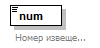 Пространство именurn:ru:fss:integration:types:proactive:benefit1:v01ТипStringMinLen1MaxLen12СвойстваОграниченияАннотацияСхема<xs:element name="num" type="c:StringMinLen1MaxLen12">
  <xs:annotation>
    <xs:documentation>Номер извещения</xs:documentation>
  </xs:annotation>
</xs:element>Диаграмма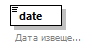 Пространство именurn:ru:fss:integration:types:proactive:benefit1:v01Типxs:dateСвойстваАннотацияСхема<xs:element name="date" type="xs:date">
  <xs:annotation>
    <xs:documentation>Дата извещения</xs:documentation>
  </xs:annotation>
</xs:element>Диаграмма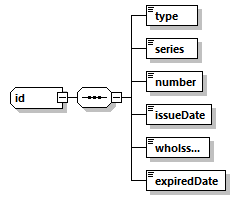 Пространство именurn:ru:fss:integration:types:proactive:benefit1:v01Дочерние элементыtype series number issueDate whoIssue expiredDateСхема<xs:complexType name="id">
  <xs:sequence>
    <xs:element name="type"/>
    <xs:element name="series"/>
    <xs:element name="number"/>
    <xs:element name="issueDate"/>
    <xs:element name="whoIssue"/>
    <xs:element name="expiredDate"/>
  </xs:sequence>
</xs:complexType>Диаграмма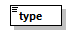 Пространство именurn:ru:fss:integration:types:proactive:benefit1:v01Схема<xs:element name="type"/>Диаграмма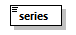 Пространство именurn:ru:fss:integration:types:proactive:benefit1:v01Схема<xs:element name="series"/>Диаграмма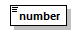 Пространство именurn:ru:fss:integration:types:proactive:benefit1:v01Схема<xs:element name="number"/>Диаграмма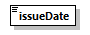 Пространство именurn:ru:fss:integration:types:proactive:benefit1:v01Схема<xs:element name="issueDate"/>Диаграмма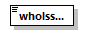 Пространство именurn:ru:fss:integration:types:proactive:benefit1:v01Схема<xs:element name="whoIssue"/>Диаграмма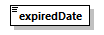 Пространство именurn:ru:fss:integration:types:proactive:benefit1:v01Схема<xs:element name="expiredDate"/>Диаграмма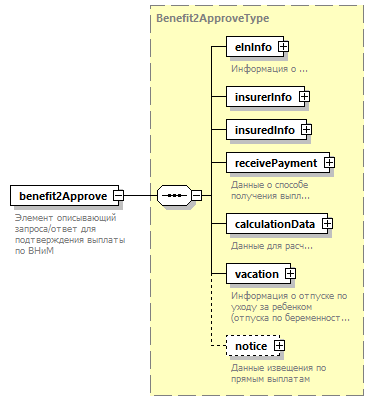 Пространство именurn:ru:fss:integration:types:proactive:benefit2:v01ТипBenefit2ApproveTypeСвойстваДочерние элементыelnInfo insurerInfo insuredInfo receivePayment calculationData vacation noticeИспользуется вАннотацияСхема<xs:element name="benefit2Approve" type="Benefit2ApproveType">
  <xs:annotation>
    <xs:documentation>Элемент описывающий запроса/ответ для подтверждения выплаты по ВНиМ</xs:documentation>
  </xs:annotation>
</xs:element>Диаграмма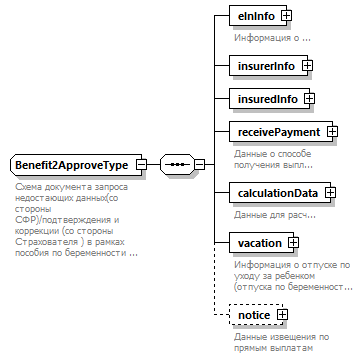 Пространство именurn:ru:fss:integration:types:proactive:benefit2:v01Дочерние элементыelnInfo insurerInfo insuredInfo receivePayment calculationData vacation noticeИспользуется вАннотацияСхема<xs:complexType name="Benefit2ApproveType">
  <xs:annotation>
    <xs:documentation>Схема документа запроса недостающих данных(со стороны СФР)/подтверждения и коррекции (со стороны Страхователя ) в рамках пособия по беременности и родам</xs:documentation>
  </xs:annotation>
  <xs:sequence>
    <xs:element name="elnInfo">
      <xs:annotation>
        <xs:documentation>Информация о ЭЛН</xs:documentation>
      </xs:annotation>
      <xs:complexType>
        <xs:sequence>
          <xs:element name="code">
            <xs:annotation>
              <xs:documentation>Номер ЭЛН</xs:documentation>
            </xs:annotation>
            <xs:complexType>
              <xs:simpleContent>
                <xs:extension base="c:StringMinLen1MaxLen12">
                  <xs:attribute ref="pr:editable" fixed="false"/>
                  <xs:attribute ref="pr:required" fixed="true"/>
                </xs:extension>
              </xs:simpleContent>
            </xs:complexType>
          </xs:element>
          <xs:element name="mseInvalidLoss" minOccurs="0">
            <xs:annotation>
              <xs:documentation>
                                    Установлена утрата профессиональной трудоспособности
                                </xs:documentation>
            </xs:annotation>
            <xs:complexType>
              <xs:simpleContent>
                <xs:extension base="c:MseInvalidLoss">
                  <xs:attribute ref="pr:editable" fixed="false"/>
                  <xs:attribute ref="pr:required" fixed="false"/>
                </xs:extension>
              </xs:simpleContent>
            </xs:complexType>
          </xs:element>
        </xs:sequence>
        <xs:attribute ref="pr:editable" fixed="false"/>
        <xs:attribute ref="pr:required" fixed="true"/>
      </xs:complexType>
    </xs:element>
    <xs:element name="insurerInfo">
      <xs:complexType>
        <xs:sequence>
          <xs:element name="regNum">
            <xs:annotation>
              <xs:documentation>Регистрационный номер страхователя</xs:documentation>
            </xs:annotation>
            <xs:complexType>
              <xs:simpleContent>
                <xs:extension base="org:regNum">
                  <xs:attribute ref="pr:editable" fixed="false"/>
                  <xs:attribute ref="pr:required" fixed="true"/>
                </xs:extension>
              </xs:simpleContent>
            </xs:complexType>
          </xs:element>
          <xs:element name="partTime" nillable="true">
            <xs:annotation>
              <xs:documentation>
                                Признак места работы
                            </xs:documentation>
            </xs:annotation>
            <xs:complexType>
              <xs:simpleContent>
                <xs:extension base="pt:PartTimeType">
                  <xs:attribute ref="pr:editable" fixed="true"/>
                  <xs:attribute ref="pr:required" fixed="true"/>
                </xs:extension>
              </xs:simpleContent>
            </xs:complexType>
          </xs:element>
          <xs:element name="parentNo" nillable="true">
            <xs:annotation>
              <xs:documentation>Код подчиненности</xs:documentation>
            </xs:annotation>
            <xs:complexType>
              <xs:simpleContent>
                <xs:extension base="org:ParentNoType">
                  <xs:attribute ref="pr:editable" fixed="true"/>
                  <xs:attribute ref="pr:required" fixed="true"/>
                </xs:extension>
              </xs:simpleContent>
            </xs:complexType>
          </xs:element>
        </xs:sequence>
      </xs:complexType>
    </xs:element>
    <xs:element name="insuredInfo">
      <xs:complexType>
        <xs:sequence>
          <xs:element name="category">
            <xs:annotation>
              <xs:documentation>Категория застрахованного лица</xs:documentation>
            </xs:annotation>
            <xs:complexType>
              <xs:simpleContent>
                <xs:extension base="ic:InsuredCategoriesType">
                  <xs:attribute ref="pr:editable" fixed="true"/>
                  <xs:attribute ref="pr:required" fixed="true"/>
                </xs:extension>
              </xs:simpleContent>
            </xs:complexType>
          </xs:element>
          <xs:element name="snils">
            <xs:annotation>
              <xs:documentation>СНИЛС застрахованного лица</xs:documentation>
            </xs:annotation>
            <xs:complexType>
              <xs:simpleContent>
                <xs:extension base="p:snils">
                  <xs:attribute ref="pr:editable" fixed="false"/>
                  <xs:attribute ref="pr:required" fixed="true"/>
                </xs:extension>
              </xs:simpleContent>
            </xs:complexType>
          </xs:element>
          <xs:element name="inn" nillable="true">
            <xs:annotation>
              <xs:documentation>ИНН физического лица</xs:documentation>
            </xs:annotation>
            <xs:complexType>
              <xs:simpleContent>
                <xs:extension base="p:inn">
                  <xs:attribute ref="pr:editable" fixed="true"/>
                  <xs:attribute ref="pr:required" fixed="false"/>
                </xs:extension>
              </xs:simpleContent>
            </xs:complexType>
          </xs:element>
          <!--TODO: проработать смену фамилии, имени, отчества в части выплат-->
          <xs:element name="fullName" nillable="true">
            <xs:annotation>
              <xs:documentation>ФИО</xs:documentation>
            </xs:annotation>
            <xs:complexType>
              <xs:complexContent>
                <xs:extension base="p:FullName">
                  <xs:attribute ref="pr:editable" fixed="true"/>
                  <xs:attribute ref="pr:required" fixed="true"/>
                </xs:extension>
              </xs:complexContent>
            </xs:complexType>
          </xs:element>
          <xs:element name="birthDate" nillable="true">
            <xs:annotation>
              <xs:documentation>Дата рождения</xs:documentation>
            </xs:annotation>
            <xs:complexType>
              <xs:simpleContent>
                <xs:extension base="xs:date">
                  <xs:attribute ref="pr:editable" fixed="true"/>
                  <xs:attribute ref="pr:required" fixed="true"/>
                </xs:extension>
              </xs:simpleContent>
            </xs:complexType>
          </xs:element>
          <xs:element name="gender" nillable="true">
            <xs:annotation>
              <xs:documentation>Пол</xs:documentation>
            </xs:annotation>
            <xs:complexType>
              <xs:simpleContent>
                <xs:extension base="p:GenderType">
                  <xs:attribute ref="pr:editable" fixed="true"/>
                  <xs:attribute ref="pr:required" fixed="true"/>
                </xs:extension>
              </xs:simpleContent>
            </xs:complexType>
          </xs:element>
          <xs:element name="taxpayer" nillable="true">
            <xs:complexType>
              <xs:sequence>
                <xs:element name="taxpayerStatus" type="tax:TaxpayerStatusType">
                  <xs:annotation>
                    <xs:documentation>Статус налогоплательщика</xs:documentation>
                  </xs:annotation>
                </xs:element>
                <xs:element name="countryCode">
                  <xs:annotation>
                    <xs:documentation>Цифровой код страны, гражданином которой является налогоплательщик</xs:documentation>
                  </xs:annotation>
                  <xs:simpleType>
                    <xs:restriction base="xs:string">
                      <xs:length value="3"/>
                    </xs:restriction>
                  </xs:simpleType>
                </xs:element>
                <xs:choice>
                  <xs:sequence>
                    <xs:element name="address" type="c:AddressFiasType" nillable="true">
                      <xs:annotation>
                        <xs:documentation>Адрес регистрации в РФ</xs:documentation>
                      </xs:annotation>
                    </xs:element>
                    <xs:element name="postalCode" nillable="true">
                      <xs:annotation>
                        <xs:documentation>Почтовый индекс</xs:documentation>
                      </xs:annotation>
                      <xs:simpleType>
                        <xs:restriction base="xs:string">
                          <xs:maxLength value="6"/>
                        </xs:restriction>
                      </xs:simpleType>
                    </xs:element>
                  </xs:sequence>
                  <xs:element name="foreignAddress" minOccurs="0">
                    <xs:annotation>
                      <xs:documentation>Адрес регистрации за пределами РФ</xs:documentation>
                      <xs:documentation>Неформализованный текст</xs:documentation>
                    </xs:annotation>
                    <xs:simpleType>
                      <xs:restriction base="xs:string">
                        <xs:maxLength value="2000"/>
                      </xs:restriction>
                    </xs:simpleType>
                  </xs:element>
                </xs:choice>
              </xs:sequence>
              <xs:attribute ref="pr:required" fixed="true"/>
              <xs:attribute ref="pr:editable" fixed="true"/>
            </xs:complexType>
          </xs:element>
          <xs:element name="id" nillable="true">
            <xs:annotation>
              <xs:documentation>Сведения об идентификаторе личности</xs:documentation>
            </xs:annotation>
            <xs:complexType>
              <xs:complexContent>
                <xs:extension base="p:IdType">
                  <xs:attribute ref="pr:required" fixed="true"/>
                  <xs:attribute ref="pr:editable" fixed="true"/>
                </xs:extension>
              </xs:complexContent>
            </xs:complexType>
          </xs:element>
          <xs:element name="residenceDocument" type="p:residenceDocumentType" minOccurs="0">
            <xs:annotation>
              <xs:documentation>Сведения о документах, подтверждающих постоянное или временное проживание (пребывание) на территории РФ (для иностранных граждан и лиц без гражданства)</xs:documentation>
            </xs:annotation>
          </xs:element>
          <xs:element name="personPhone" minOccurs="0">
            <xs:annotation>
              <xs:documentation>Номер телефона застрахованного</xs:documentation>
            </xs:annotation>
            <xs:simpleType>
              <xs:restriction base="xs:string">
                <xs:maxLength value="30"/>
              </xs:restriction>
            </xs:simpleType>
          </xs:element>
        </xs:sequence>
      </xs:complexType>
    </xs:element>
    <xs:element name="receivePayment" nillable="true">
      <xs:annotation>
        <xs:documentation>Данные о способе получения выплаты</xs:documentation>
      </xs:annotation>
      <xs:complexType>
        <xs:complexContent>
          <xs:extension base="c:MethodReceivePaymentType">
            <xs:attribute ref="pr:editable" fixed="true"/>
            <xs:attribute ref="pr:required" fixed="true"/>
          </xs:extension>
        </xs:complexContent>
      </xs:complexType>
    </xs:element>
    <xs:element name="calculationData" nillable="true">
      <xs:annotation>
        <xs:documentation>Данные для расчета</xs:documentation>
      </xs:annotation>
      <xs:complexType>
        <xs:sequence>
          <xs:element name="baseCalcDays">
            <xs:annotation>
              <xs:documentation>Число календарных дней, учитываемых в расчетном периоде</xs:documentation>
            </xs:annotation>
            <xs:simpleType>
              <xs:restriction base="xs:integer">
                <xs:maxInclusive value="999"/>
              </xs:restriction>
            </xs:simpleType>
          </xs:element>
          <xs:element name="years">
            <xs:annotation>
              <xs:documentation>года для расчета</xs:documentation>
            </xs:annotation>
            <xs:complexType>
              <xs:sequence>
                <xs:element name="changeYear" type="xs:boolean" fixed="true" minOccurs="0">
                  <xs:annotation>
                    <xs:documentation>Флаг наличия заявления о замене годов</xs:documentation>
                  </xs:annotation>
                </xs:element>
                <xs:element name="year" minOccurs="2" maxOccurs="2">
                  <xs:annotation>
                    <xs:documentation>Года для расчета</xs:documentation>
                  </xs:annotation>
                  <xs:complexType>
                    <xs:sequence>
                      <xs:element name="calc">
                        <xs:annotation>
                          <xs:documentation>Год использующийся для расчета</xs:documentation>
                        </xs:annotation>
                        <xs:complexType>
                          <xs:simpleContent>
                            <xs:extension base="xs:integer">
                              <xs:attribute ref="pr:editable" fixed="true"/>
                              <xs:attribute ref="pr:required" fixed="true"/>
                            </xs:extension>
                          </xs:simpleContent>
                        </xs:complexType>
                      </xs:element>
                      <xs:element name="baseSum" nillable="true">
                        <xs:annotation>
                          <xs:documentation>Сумма заработка за год</xs:documentation>
                        </xs:annotation>
                        <xs:complexType>
                          <xs:simpleContent>
                            <xs:extension base="c:amount">
                              <xs:attribute ref="pr:editable" fixed="true"/>
                              <xs:attribute ref="pr:required" fixed="true"/>
                            </xs:extension>
                          </xs:simpleContent>
                        </xs:complexType>
                      </xs:element>
                    </xs:sequence>
                  </xs:complexType>
                </xs:element>
              </xs:sequence>
            </xs:complexType>
          </xs:element>
          <xs:element name="kfReg" nillable="true">
            <xs:annotation>
              <xs:documentation>Районный коэффициент</xs:documentation>
            </xs:annotation>
            <xs:complexType>
              <xs:simpleContent>
                <xs:extension base="rr:RegionRateType">
                  <xs:attribute ref="pr:editable" fixed="true"/>
                  <xs:attribute ref="pr:required" fixed="true"/>
                </xs:extension>
              </xs:simpleContent>
            </xs:complexType>
          </xs:element>
          <xs:element name="kfShortDays" nillable="true">
            <xs:annotation>
              <xs:documentation>Коэффициент, при работе на условиях неполного рабочего времени</xs:documentation>
              <xs:documentation>Дробное число от 0 до 1</xs:documentation>
            </xs:annotation>
            <xs:complexType>
              <xs:simpleContent>
                <xs:extension base="xs:decimal">
                  <xs:attribute ref="pr:editable" fixed="true"/>
                  <xs:attribute ref="pr:required" fixed="true"/>
                </xs:extension>
              </xs:simpleContent>
            </xs:complexType>
          </xs:element>
          <xs:element name="experience" nillable="true">
            <xs:complexType>
              <xs:sequence>
                <xs:element name="insurYY" nillable="true">
                  <xs:annotation>
                    <xs:documentation>Страховой стаж (лет). Общая продолжительность страхового стажа (Включая страховые и не страховые периоды)</xs:documentation>
                  </xs:annotation>
                  <xs:complexType>
                    <xs:simpleContent>
                      <xs:extension base="c:countYear">
                        <xs:attribute ref="pr:editable" fixed="true"/>
                        <xs:attribute ref="pr:required" fixed="true"/>
                      </xs:extension>
                    </xs:simpleContent>
                  </xs:complexType>
                </xs:element>
                <xs:element name="insurMM" nillable="true">
                  <xs:annotation>
                    <xs:documentation>Страховой стаж (мес.). Общая продолжительность страхового стажа (Включая страховые и не страховые периоды)</xs:documentation>
                  </xs:annotation>
                  <xs:complexType>
                    <xs:simpleContent>
                      <xs:extension base="c:countMount">
                        <xs:attribute ref="pr:editable" fixed="true"/>
                        <xs:attribute ref="pr:required" fixed="true"/>
                      </xs:extension>
                    </xs:simpleContent>
                  </xs:complexType>
                </xs:element>
                <xs:element name="notInsurYY" nillable="true">
                  <xs:annotation>
                    <xs:documentation>Не страховой стаж (лет)</xs:documentation>
                  </xs:annotation>
                  <xs:complexType>
                    <xs:simpleContent>
                      <xs:extension base="c:countYear">
                        <xs:attribute ref="pr:editable" fixed="true"/>
                        <xs:attribute ref="pr:required" fixed="false"/>
                      </xs:extension>
                    </xs:simpleContent>
                  </xs:complexType>
                </xs:element>
                <xs:element name="notInsurMM" nillable="true">
                  <xs:annotation>
                    <xs:documentation>Не страховой стаж (мес.)</xs:documentation>
                  </xs:annotation>
                  <xs:complexType>
                    <xs:simpleContent>
                      <xs:extension base="c:countMount">
                        <xs:attribute ref="pr:editable" fixed="true"/>
                        <xs:attribute ref="pr:required" fixed="false"/>
                      </xs:extension>
                    </xs:simpleContent>
                  </xs:complexType>
                </xs:element>
              </xs:sequence>
              <xs:attribute ref="pr:editable" fixed="true"/>
              <xs:attribute ref="pr:required" fixed="true"/>
            </xs:complexType>
          </xs:element>
          <xs:element name="calcConditionList" nillable="true">
            <xs:complexType>
              <xs:sequence>
                <xs:element name="calcCondition" maxOccurs="3">
                  <xs:annotation>
                    <xs:documentation>Условия исчисления</xs:documentation>
                  </xs:annotation>
                  <xs:complexType>
                    <xs:simpleContent>
                      <xs:extension base="cc:ConditionsCalc">
                        <xs:attribute ref="pr:editable" fixed="true"/>
                        <xs:attribute ref="pr:required" fixed="true"/>
                      </xs:extension>
                    </xs:simpleContent>
                  </xs:complexType>
                </xs:element>
              </xs:sequence>
            </xs:complexType>
          </xs:element>
          <xs:element name="causeRadiation" type="r:CauseRadiationExposureType" minOccurs="0">
            <xs:annotation>
              <xs:documentation>Причина воздействия радиации</xs:documentation>
            </xs:annotation>
          </xs:element>
        </xs:sequence>
      </xs:complexType>
    </xs:element>
    <xs:element name="vacation" nillable="true">
      <xs:annotation>
        <xs:documentation>Информация о отпуске по уходу за ребенком (отпуска по беременности и родам))</xs:documentation>
      </xs:annotation>
      <xs:complexType>
        <xs:sequence>
          <xs:element name="num" nillable="true">
            <xs:annotation>
              <xs:documentation>Номер приказа об отпуске</xs:documentation>
            </xs:annotation>
            <xs:complexType>
              <xs:simpleContent>
                <xs:extension base="xs:string">
                  <xs:attribute ref="pr:editable" fixed="true"/>
                  <xs:attribute ref="pr:required" fixed="true"/>
                </xs:extension>
              </xs:simpleContent>
            </xs:complexType>
          </xs:element>
          <xs:element name="issueDate" nillable="true">
            <xs:annotation>
              <xs:documentation>Дата приказа об отпуске</xs:documentation>
            </xs:annotation>
            <xs:complexType>
              <xs:simpleContent>
                <xs:extension base="xs:date">
                  <xs:attribute ref="pr:editable" fixed="true"/>
                  <xs:attribute ref="pr:required" fixed="true"/>
                </xs:extension>
              </xs:simpleContent>
            </xs:complexType>
          </xs:element>
          <xs:element name="beginDate" nillable="true">
            <xs:annotation>
              <xs:documentation>Дата начала отпуска</xs:documentation>
            </xs:annotation>
            <xs:complexType>
              <xs:simpleContent>
                <xs:extension base="xs:date">
                  <xs:attribute ref="pr:editable" fixed="true"/>
                  <xs:attribute ref="pr:required" fixed="true"/>
                </xs:extension>
              </xs:simpleContent>
            </xs:complexType>
          </xs:element>
          <xs:element name="endDate" nillable="true">
            <xs:annotation>
              <xs:documentation>Дата окончания отпуска</xs:documentation>
            </xs:annotation>
            <xs:complexType>
              <xs:simpleContent>
                <xs:extension base="xs:date">
                  <xs:attribute ref="pr:editable" fixed="true"/>
                  <xs:attribute ref="pr:required" fixed="true"/>
                </xs:extension>
              </xs:simpleContent>
            </xs:complexType>
          </xs:element>
        </xs:sequence>
        <xs:attribute ref="pr:editable" fixed="true"/>
        <xs:attribute ref="pr:required" fixed="true"/>
      </xs:complexType>
    </xs:element>
    <xs:element name="notice" minOccurs="0">
      <xs:annotation>
        <xs:documentation>Данные извещения по прямым выплатам</xs:documentation>
        <xs:documentation>??? уточнить бизнес название документа</xs:documentation>
      </xs:annotation>
      <xs:complexType>
        <xs:sequence>
          <xs:element name="num" type="c:StringMinLen1MaxLen12">
            <xs:annotation>
              <xs:documentation>Номер извещения</xs:documentation>
            </xs:annotation>
          </xs:element>
          <xs:element name="date" type="xs:date">
            <xs:annotation>
              <xs:documentation>Дата извещения</xs:documentation>
            </xs:annotation>
          </xs:element>
        </xs:sequence>
      </xs:complexType>
    </xs:element>
  </xs:sequence>
</xs:complexType>Диаграмма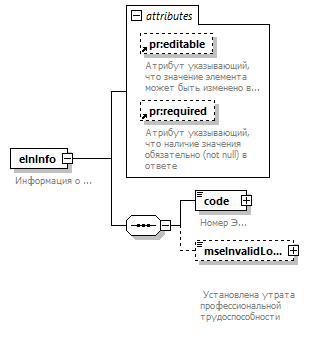 Пространство именurn:ru:fss:integration:types:proactive:benefit2:v01СвойстваДочерние элементыcode mseInvalidLossАтрибутыАннотацияСхема<xs:element name="elnInfo">
  <xs:annotation>
    <xs:documentation>Информация о ЭЛН</xs:documentation>
  </xs:annotation>
  <xs:complexType>
    <xs:sequence>
      <xs:element name="code">
        <xs:annotation>
          <xs:documentation>Номер ЭЛН</xs:documentation>
        </xs:annotation>
        <xs:complexType>
          <xs:simpleContent>
            <xs:extension base="c:StringMinLen1MaxLen12">
              <xs:attribute ref="pr:editable" fixed="false"/>
              <xs:attribute ref="pr:required" fixed="true"/>
            </xs:extension>
          </xs:simpleContent>
        </xs:complexType>
      </xs:element>
      <xs:element name="mseInvalidLoss" minOccurs="0">
        <xs:annotation>
          <xs:documentation>
                                    Установлена утрата профессиональной трудоспособности
                                </xs:documentation>
        </xs:annotation>
        <xs:complexType>
          <xs:simpleContent>
            <xs:extension base="c:MseInvalidLoss">
              <xs:attribute ref="pr:editable" fixed="false"/>
              <xs:attribute ref="pr:required" fixed="false"/>
            </xs:extension>
          </xs:simpleContent>
        </xs:complexType>
      </xs:element>
    </xs:sequence>
    <xs:attribute ref="pr:editable" fixed="false"/>
    <xs:attribute ref="pr:required" fixed="true"/>
  </xs:complexType>
</xs:element>Диаграмма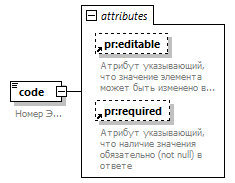 Пространство именurn:ru:fss:integration:types:proactive:benefit2:v01Типextension of StringMinLen1MaxLen12СвойстваОграниченияАтрибутыАннотацияСхема<xs:element name="code">
  <xs:annotation>
    <xs:documentation>Номер ЭЛН</xs:documentation>
  </xs:annotation>
  <xs:complexType>
    <xs:simpleContent>
      <xs:extension base="c:StringMinLen1MaxLen12">
        <xs:attribute ref="pr:editable" fixed="false"/>
        <xs:attribute ref="pr:required" fixed="true"/>
      </xs:extension>
    </xs:simpleContent>
  </xs:complexType>
</xs:element>Диаграмма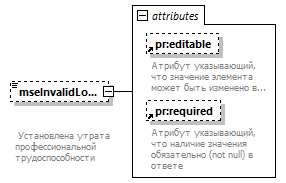 Пространство именurn:ru:fss:integration:types:proactive:benefit2:v01Типextension of MseInvalidLossСвойстваОграниченияАтрибутыАннотацияСхема<xs:element name="mseInvalidLoss" minOccurs="0">
  <xs:annotation>
    <xs:documentation>
                                    Установлена утрата профессиональной трудоспособности
                                </xs:documentation>
  </xs:annotation>
  <xs:complexType>
    <xs:simpleContent>
      <xs:extension base="c:MseInvalidLoss">
        <xs:attribute ref="pr:editable" fixed="false"/>
        <xs:attribute ref="pr:required" fixed="false"/>
      </xs:extension>
    </xs:simpleContent>
  </xs:complexType>
</xs:element>Диаграмма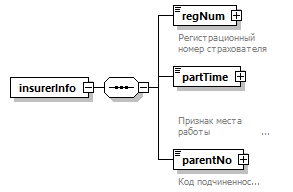 Пространство именurn:ru:fss:integration:types:proactive:benefit2:v01СвойстваДочерние элементыregNum partTime parentNoСхема<xs:element name="insurerInfo">
  <xs:complexType>
    <xs:sequence>
      <xs:element name="regNum">
        <xs:annotation>
          <xs:documentation>Регистрационный номер страхователя</xs:documentation>
        </xs:annotation>
        <xs:complexType>
          <xs:simpleContent>
            <xs:extension base="org:regNum">
              <xs:attribute ref="pr:editable" fixed="false"/>
              <xs:attribute ref="pr:required" fixed="true"/>
            </xs:extension>
          </xs:simpleContent>
        </xs:complexType>
      </xs:element>
      <xs:element name="partTime" nillable="true">
        <xs:annotation>
          <xs:documentation>
                                Признак места работы
                            </xs:documentation>
        </xs:annotation>
        <xs:complexType>
          <xs:simpleContent>
            <xs:extension base="pt:PartTimeType">
              <xs:attribute ref="pr:editable" fixed="true"/>
              <xs:attribute ref="pr:required" fixed="true"/>
            </xs:extension>
          </xs:simpleContent>
        </xs:complexType>
      </xs:element>
      <xs:element name="parentNo" nillable="true">
        <xs:annotation>
          <xs:documentation>Код подчиненности</xs:documentation>
        </xs:annotation>
        <xs:complexType>
          <xs:simpleContent>
            <xs:extension base="org:ParentNoType">
              <xs:attribute ref="pr:editable" fixed="true"/>
              <xs:attribute ref="pr:required" fixed="true"/>
            </xs:extension>
          </xs:simpleContent>
        </xs:complexType>
      </xs:element>
    </xs:sequence>
  </xs:complexType>
</xs:element>Диаграмма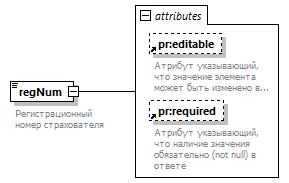 Пространство именurn:ru:fss:integration:types:proactive:benefit2:v01Типextension of regNumСвойстваОграниченияАтрибутыАннотацияСхема<xs:element name="regNum">
  <xs:annotation>
    <xs:documentation>Регистрационный номер страхователя</xs:documentation>
  </xs:annotation>
  <xs:complexType>
    <xs:simpleContent>
      <xs:extension base="org:regNum">
        <xs:attribute ref="pr:editable" fixed="false"/>
        <xs:attribute ref="pr:required" fixed="true"/>
      </xs:extension>
    </xs:simpleContent>
  </xs:complexType>
</xs:element>Диаграмма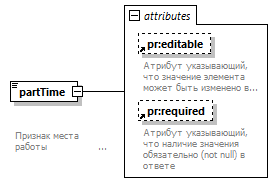 Пространство именurn:ru:fss:integration:types:proactive:benefit2:v01Типextension of PartTimeTypeСвойстваОграниченияАтрибутыАннотацияСхема<xs:element name="partTime" nillable="true">
  <xs:annotation>
    <xs:documentation>
                                Признак места работы
                            </xs:documentation>
  </xs:annotation>
  <xs:complexType>
    <xs:simpleContent>
      <xs:extension base="pt:PartTimeType">
        <xs:attribute ref="pr:editable" fixed="true"/>
        <xs:attribute ref="pr:required" fixed="true"/>
      </xs:extension>
    </xs:simpleContent>
  </xs:complexType>
</xs:element>Диаграмма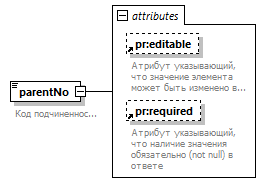 Пространство именurn:ru:fss:integration:types:proactive:benefit2:v01Типextension of ParentNoTypeСвойстваОграниченияАтрибутыАннотацияСхема<xs:element name="parentNo" nillable="true">
  <xs:annotation>
    <xs:documentation>Код подчиненности</xs:documentation>
  </xs:annotation>
  <xs:complexType>
    <xs:simpleContent>
      <xs:extension base="org:ParentNoType">
        <xs:attribute ref="pr:editable" fixed="true"/>
        <xs:attribute ref="pr:required" fixed="true"/>
      </xs:extension>
    </xs:simpleContent>
  </xs:complexType>
</xs:element>Диаграмма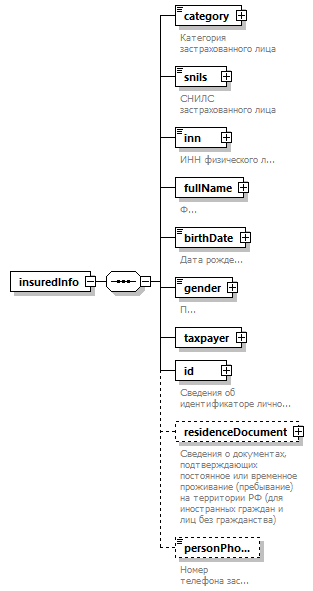 Пространство именurn:ru:fss:integration:types:proactive:benefit2:v01СвойстваДочерние элементыcategory snils inn fullName birthDate gender taxpayer id residenceDocument personPhoneСхема<xs:element name="insuredInfo">
  <xs:complexType>
    <xs:sequence>
      <xs:element name="category">
        <xs:annotation>
          <xs:documentation>Категория застрахованного лица</xs:documentation>
        </xs:annotation>
        <xs:complexType>
          <xs:simpleContent>
            <xs:extension base="ic:InsuredCategoriesType">
              <xs:attribute ref="pr:editable" fixed="true"/>
              <xs:attribute ref="pr:required" fixed="true"/>
            </xs:extension>
          </xs:simpleContent>
        </xs:complexType>
      </xs:element>
      <xs:element name="snils">
        <xs:annotation>
          <xs:documentation>СНИЛС застрахованного лица</xs:documentation>
        </xs:annotation>
        <xs:complexType>
          <xs:simpleContent>
            <xs:extension base="p:snils">
              <xs:attribute ref="pr:editable" fixed="false"/>
              <xs:attribute ref="pr:required" fixed="true"/>
            </xs:extension>
          </xs:simpleContent>
        </xs:complexType>
      </xs:element>
      <xs:element name="inn" nillable="true">
        <xs:annotation>
          <xs:documentation>ИНН физического лица</xs:documentation>
        </xs:annotation>
        <xs:complexType>
          <xs:simpleContent>
            <xs:extension base="p:inn">
              <xs:attribute ref="pr:editable" fixed="true"/>
              <xs:attribute ref="pr:required" fixed="false"/>
            </xs:extension>
          </xs:simpleContent>
        </xs:complexType>
      </xs:element>
      <!--TODO: проработать смену фамилии, имени, отчества в части выплат-->
      <xs:element name="fullName" nillable="true">
        <xs:annotation>
          <xs:documentation>ФИО</xs:documentation>
        </xs:annotation>
        <xs:complexType>
          <xs:complexContent>
            <xs:extension base="p:FullName">
              <xs:attribute ref="pr:editable" fixed="true"/>
              <xs:attribute ref="pr:required" fixed="true"/>
            </xs:extension>
          </xs:complexContent>
        </xs:complexType>
      </xs:element>
      <xs:element name="birthDate" nillable="true">
        <xs:annotation>
          <xs:documentation>Дата рождения</xs:documentation>
        </xs:annotation>
        <xs:complexType>
          <xs:simpleContent>
            <xs:extension base="xs:date">
              <xs:attribute ref="pr:editable" fixed="true"/>
              <xs:attribute ref="pr:required" fixed="true"/>
            </xs:extension>
          </xs:simpleContent>
        </xs:complexType>
      </xs:element>
      <xs:element name="gender" nillable="true">
        <xs:annotation>
          <xs:documentation>Пол</xs:documentation>
        </xs:annotation>
        <xs:complexType>
          <xs:simpleContent>
            <xs:extension base="p:GenderType">
              <xs:attribute ref="pr:editable" fixed="true"/>
              <xs:attribute ref="pr:required" fixed="true"/>
            </xs:extension>
          </xs:simpleContent>
        </xs:complexType>
      </xs:element>
      <xs:element name="taxpayer" nillable="true">
        <xs:complexType>
          <xs:sequence>
            <xs:element name="taxpayerStatus" type="tax:TaxpayerStatusType">
              <xs:annotation>
                <xs:documentation>Статус налогоплательщика</xs:documentation>
              </xs:annotation>
            </xs:element>
            <xs:element name="countryCode">
              <xs:annotation>
                <xs:documentation>Цифровой код страны, гражданином которой является налогоплательщик</xs:documentation>
              </xs:annotation>
              <xs:simpleType>
                <xs:restriction base="xs:string">
                  <xs:length value="3"/>
                </xs:restriction>
              </xs:simpleType>
            </xs:element>
            <xs:choice>
              <xs:sequence>
                <xs:element name="address" type="c:AddressFiasType" nillable="true">
                  <xs:annotation>
                    <xs:documentation>Адрес регистрации в РФ</xs:documentation>
                  </xs:annotation>
                </xs:element>
                <xs:element name="postalCode" nillable="true">
                  <xs:annotation>
                    <xs:documentation>Почтовый индекс</xs:documentation>
                  </xs:annotation>
                  <xs:simpleType>
                    <xs:restriction base="xs:string">
                      <xs:maxLength value="6"/>
                    </xs:restriction>
                  </xs:simpleType>
                </xs:element>
              </xs:sequence>
              <xs:element name="foreignAddress" minOccurs="0">
                <xs:annotation>
                  <xs:documentation>Адрес регистрации за пределами РФ</xs:documentation>
                  <xs:documentation>Неформализованный текст</xs:documentation>
                </xs:annotation>
                <xs:simpleType>
                  <xs:restriction base="xs:string">
                    <xs:maxLength value="2000"/>
                  </xs:restriction>
                </xs:simpleType>
              </xs:element>
            </xs:choice>
          </xs:sequence>
          <xs:attribute ref="pr:required" fixed="true"/>
          <xs:attribute ref="pr:editable" fixed="true"/>
        </xs:complexType>
      </xs:element>
      <xs:element name="id" nillable="true">
        <xs:annotation>
          <xs:documentation>Сведения об идентификаторе личности</xs:documentation>
        </xs:annotation>
        <xs:complexType>
          <xs:complexContent>
            <xs:extension base="p:IdType">
              <xs:attribute ref="pr:required" fixed="true"/>
              <xs:attribute ref="pr:editable" fixed="true"/>
            </xs:extension>
          </xs:complexContent>
        </xs:complexType>
      </xs:element>
      <xs:element name="residenceDocument" type="p:residenceDocumentType" minOccurs="0">
        <xs:annotation>
          <xs:documentation>Сведения о документах, подтверждающих постоянное или временное проживание (пребывание) на территории РФ (для иностранных граждан и лиц без гражданства)</xs:documentation>
        </xs:annotation>
      </xs:element>
      <xs:element name="personPhone" minOccurs="0">
        <xs:annotation>
          <xs:documentation>Номер телефона застрахованного</xs:documentation>
        </xs:annotation>
        <xs:simpleType>
          <xs:restriction base="xs:string">
            <xs:maxLength value="30"/>
          </xs:restriction>
        </xs:simpleType>
      </xs:element>
    </xs:sequence>
  </xs:complexType>
</xs:element>Диаграмма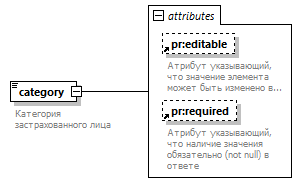 Пространство именurn:ru:fss:integration:types:proactive:benefit2:v01Типextension of InsuredCategoriesTypeСвойстваОграниченияАтрибутыАннотацияСхема<xs:element name="category">
  <xs:annotation>
    <xs:documentation>Категория застрахованного лица</xs:documentation>
  </xs:annotation>
  <xs:complexType>
    <xs:simpleContent>
      <xs:extension base="ic:InsuredCategoriesType">
        <xs:attribute ref="pr:editable" fixed="true"/>
        <xs:attribute ref="pr:required" fixed="true"/>
      </xs:extension>
    </xs:simpleContent>
  </xs:complexType>
</xs:element>Диаграмма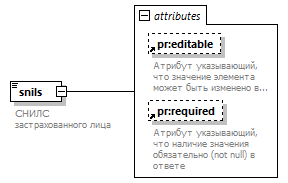 Пространство именurn:ru:fss:integration:types:proactive:benefit2:v01Типextension of snilsСвойстваОграниченияАтрибутыАннотацияСхема<xs:element name="snils">
  <xs:annotation>
    <xs:documentation>СНИЛС застрахованного лица</xs:documentation>
  </xs:annotation>
  <xs:complexType>
    <xs:simpleContent>
      <xs:extension base="p:snils">
        <xs:attribute ref="pr:editable" fixed="false"/>
        <xs:attribute ref="pr:required" fixed="true"/>
      </xs:extension>
    </xs:simpleContent>
  </xs:complexType>
</xs:element>Диаграмма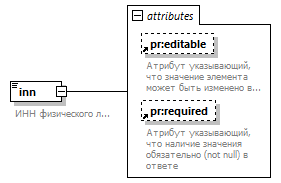 Пространство именurn:ru:fss:integration:types:proactive:benefit2:v01Типextension of innСвойстваОграниченияАтрибутыАннотацияСхема<xs:element name="inn" nillable="true">
  <xs:annotation>
    <xs:documentation>ИНН физического лица</xs:documentation>
  </xs:annotation>
  <xs:complexType>
    <xs:simpleContent>
      <xs:extension base="p:inn">
        <xs:attribute ref="pr:editable" fixed="true"/>
        <xs:attribute ref="pr:required" fixed="false"/>
      </xs:extension>
    </xs:simpleContent>
  </xs:complexType>
</xs:element>Диаграмма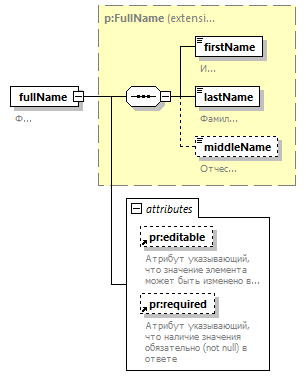 Пространство именurn:ru:fss:integration:types:proactive:benefit2:v01Типextension of FullNameСвойстваДочерние элементыfirstName lastName middleNameАтрибутыАннотацияСхема<xs:element name="fullName" nillable="true">
  <xs:annotation>
    <xs:documentation>ФИО</xs:documentation>
  </xs:annotation>
  <xs:complexType>
    <xs:complexContent>
      <xs:extension base="p:FullName">
        <xs:attribute ref="pr:editable" fixed="true"/>
        <xs:attribute ref="pr:required" fixed="true"/>
      </xs:extension>
    </xs:complexContent>
  </xs:complexType>
</xs:element>Диаграмма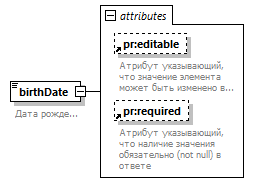 Пространство именurn:ru:fss:integration:types:proactive:benefit2:v01Типextension of xs:dateСвойстваАтрибутыАннотацияСхема<xs:element name="birthDate" nillable="true">
  <xs:annotation>
    <xs:documentation>Дата рождения</xs:documentation>
  </xs:annotation>
  <xs:complexType>
    <xs:simpleContent>
      <xs:extension base="xs:date">
        <xs:attribute ref="pr:editable" fixed="true"/>
        <xs:attribute ref="pr:required" fixed="true"/>
      </xs:extension>
    </xs:simpleContent>
  </xs:complexType>
</xs:element>Диаграмма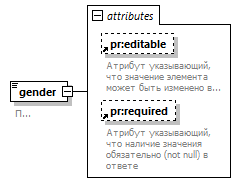 Пространство именurn:ru:fss:integration:types:proactive:benefit2:v01Типextension of GenderTypeСвойстваОграниченияАтрибутыАннотацияСхема<xs:element name="gender" nillable="true">
  <xs:annotation>
    <xs:documentation>Пол</xs:documentation>
  </xs:annotation>
  <xs:complexType>
    <xs:simpleContent>
      <xs:extension base="p:GenderType">
        <xs:attribute ref="pr:editable" fixed="true"/>
        <xs:attribute ref="pr:required" fixed="true"/>
      </xs:extension>
    </xs:simpleContent>
  </xs:complexType>
</xs:element>Диаграмма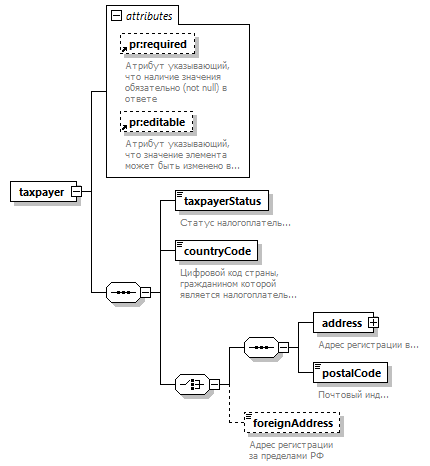 Пространство именurn:ru:fss:integration:types:proactive:benefit2:v01СвойстваДочерние элементыtaxpayerStatus countryCode address postalCode foreignAddressАтрибутыСхема<xs:element name="taxpayer" nillable="true">
  <xs:complexType>
    <xs:sequence>
      <xs:element name="taxpayerStatus" type="tax:TaxpayerStatusType">
        <xs:annotation>
          <xs:documentation>Статус налогоплательщика</xs:documentation>
        </xs:annotation>
      </xs:element>
      <xs:element name="countryCode">
        <xs:annotation>
          <xs:documentation>Цифровой код страны, гражданином которой является налогоплательщик</xs:documentation>
        </xs:annotation>
        <xs:simpleType>
          <xs:restriction base="xs:string">
            <xs:length value="3"/>
          </xs:restriction>
        </xs:simpleType>
      </xs:element>
      <xs:choice>
        <xs:sequence>
          <xs:element name="address" type="c:AddressFiasType" nillable="true">
            <xs:annotation>
              <xs:documentation>Адрес регистрации в РФ</xs:documentation>
            </xs:annotation>
          </xs:element>
          <xs:element name="postalCode" nillable="true">
            <xs:annotation>
              <xs:documentation>Почтовый индекс</xs:documentation>
            </xs:annotation>
            <xs:simpleType>
              <xs:restriction base="xs:string">
                <xs:maxLength value="6"/>
              </xs:restriction>
            </xs:simpleType>
          </xs:element>
        </xs:sequence>
        <xs:element name="foreignAddress" minOccurs="0">
          <xs:annotation>
            <xs:documentation>Адрес регистрации за пределами РФ</xs:documentation>
            <xs:documentation>Неформализованный текст</xs:documentation>
          </xs:annotation>
          <xs:simpleType>
            <xs:restriction base="xs:string">
              <xs:maxLength value="2000"/>
            </xs:restriction>
          </xs:simpleType>
        </xs:element>
      </xs:choice>
    </xs:sequence>
    <xs:attribute ref="pr:required" fixed="true"/>
    <xs:attribute ref="pr:editable" fixed="true"/>
  </xs:complexType>
</xs:element>Диаграмма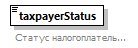 Пространство именurn:ru:fss:integration:types:proactive:benefit2:v01ТипTaxpayerStatusTypeСвойстваОграниченияАннотацияСхема<xs:element name="taxpayerStatus" type="tax:TaxpayerStatusType">
  <xs:annotation>
    <xs:documentation>Статус налогоплательщика</xs:documentation>
  </xs:annotation>
</xs:element>Диаграмма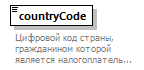 Пространство именurn:ru:fss:integration:types:proactive:benefit2:v01Типrestriction of xs:stringСвойстваОграниченияАннотацияСхема<xs:element name="countryCode">
  <xs:annotation>
    <xs:documentation>Цифровой код страны, гражданином которой является налогоплательщик</xs:documentation>
  </xs:annotation>
  <xs:simpleType>
    <xs:restriction base="xs:string">
      <xs:length value="3"/>
    </xs:restriction>
  </xs:simpleType>
</xs:element>Диаграмма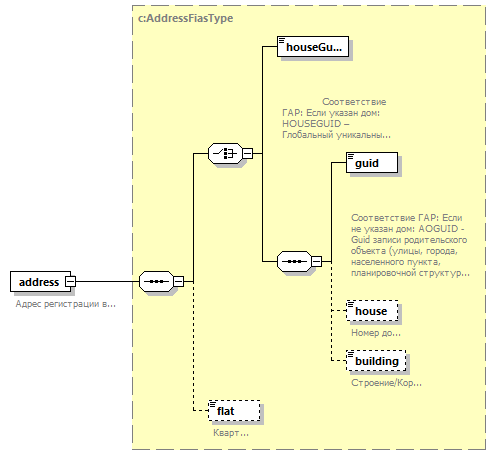 Пространство именurn:ru:fss:integration:types:proactive:benefit2:v01ТипAddressFiasTypeСвойстваДочерние элементыhouseGuid guid house building flatАннотацияСхема<xs:element name="address" type="c:AddressFiasType" nillable="true">
  <xs:annotation>
    <xs:documentation>Адрес регистрации в РФ</xs:documentation>
  </xs:annotation>
</xs:element>Диаграмма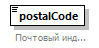 Пространство именurn:ru:fss:integration:types:proactive:benefit2:v01Типrestriction of xs:stringСвойстваОграниченияАннотацияСхема<xs:element name="postalCode" nillable="true">
  <xs:annotation>
    <xs:documentation>Почтовый индекс</xs:documentation>
  </xs:annotation>
  <xs:simpleType>
    <xs:restriction base="xs:string">
      <xs:maxLength value="6"/>
    </xs:restriction>
  </xs:simpleType>
</xs:element>Диаграмма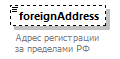 Пространство именurn:ru:fss:integration:types:proactive:benefit2:v01Типrestriction of xs:stringСвойстваОграниченияАннотацияСхема<xs:element name="foreignAddress" minOccurs="0">
  <xs:annotation>
    <xs:documentation>Адрес регистрации за пределами РФ</xs:documentation>
    <xs:documentation>Неформализованный текст</xs:documentation>
  </xs:annotation>
  <xs:simpleType>
    <xs:restriction base="xs:string">
      <xs:maxLength value="2000"/>
    </xs:restriction>
  </xs:simpleType>
</xs:element>Диаграмма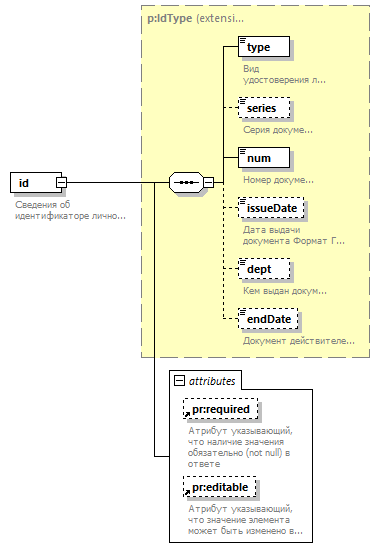 Пространство именurn:ru:fss:integration:types:proactive:benefit2:v01Типextension of IdTypeСвойстваДочерние элементыtype series num issueDate dept endDateАтрибутыАннотацияСхема<xs:element name="id" nillable="true">
  <xs:annotation>
    <xs:documentation>Сведения об идентификаторе личности</xs:documentation>
  </xs:annotation>
  <xs:complexType>
    <xs:complexContent>
      <xs:extension base="p:IdType">
        <xs:attribute ref="pr:required" fixed="true"/>
        <xs:attribute ref="pr:editable" fixed="true"/>
      </xs:extension>
    </xs:complexContent>
  </xs:complexType>
</xs:element>Диаграмма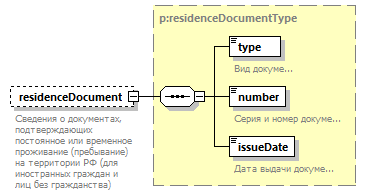 Пространство именurn:ru:fss:integration:types:proactive:benefit2:v01ТипresidenceDocumentTypeСвойстваДочерние элементыtype number issueDateАннотацияСхема<xs:element name="residenceDocument" type="p:residenceDocumentType" minOccurs="0">
  <xs:annotation>
    <xs:documentation>Сведения о документах, подтверждающих постоянное или временное проживание (пребывание) на территории РФ (для иностранных граждан и лиц без гражданства)</xs:documentation>
  </xs:annotation>
</xs:element>Диаграмма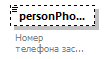 Пространство именurn:ru:fss:integration:types:proactive:benefit2:v01Типrestriction of xs:stringСвойстваОграниченияАннотацияСхема<xs:element name="personPhone" minOccurs="0">
  <xs:annotation>
    <xs:documentation>Номер телефона застрахованного</xs:documentation>
  </xs:annotation>
  <xs:simpleType>
    <xs:restriction base="xs:string">
      <xs:maxLength value="30"/>
    </xs:restriction>
  </xs:simpleType>
</xs:element>Диаграмма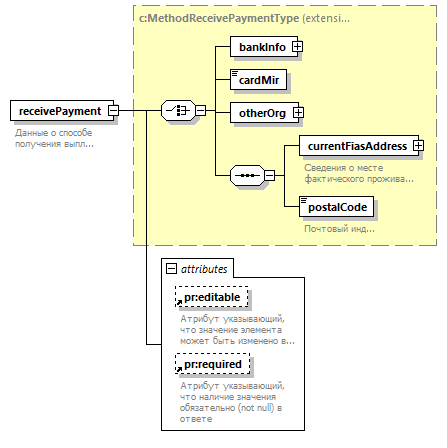 Пространство именurn:ru:fss:integration:types:proactive:benefit2:v01Типextension of MethodReceivePaymentTypeСвойстваДочерние элементыbankInfo cardMir otherOrg currentFiasAddress postalCodeАтрибутыАннотацияСхема<xs:element name="receivePayment" nillable="true">
  <xs:annotation>
    <xs:documentation>Данные о способе получения выплаты</xs:documentation>
  </xs:annotation>
  <xs:complexType>
    <xs:complexContent>
      <xs:extension base="c:MethodReceivePaymentType">
        <xs:attribute ref="pr:editable" fixed="true"/>
        <xs:attribute ref="pr:required" fixed="true"/>
      </xs:extension>
    </xs:complexContent>
  </xs:complexType>
</xs:element>Диаграмма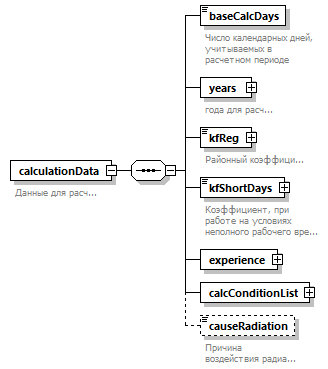 Пространство именurn:ru:fss:integration:types:proactive:benefit2:v01СвойстваДочерние элементыbaseCalcDays years kfReg kfShortDays experience calcConditionList causeRadiationАннотацияСхема<xs:element name="calculationData" nillable="true">
  <xs:annotation>
    <xs:documentation>Данные для расчета</xs:documentation>
  </xs:annotation>
  <xs:complexType>
    <xs:sequence>
      <xs:element name="baseCalcDays">
        <xs:annotation>
          <xs:documentation>Число календарных дней, учитываемых в расчетном периоде</xs:documentation>
        </xs:annotation>
        <xs:simpleType>
          <xs:restriction base="xs:integer">
            <xs:maxInclusive value="999"/>
          </xs:restriction>
        </xs:simpleType>
      </xs:element>
      <xs:element name="years">
        <xs:annotation>
          <xs:documentation>года для расчета</xs:documentation>
        </xs:annotation>
        <xs:complexType>
          <xs:sequence>
            <xs:element name="changeYear" type="xs:boolean" fixed="true" minOccurs="0">
              <xs:annotation>
                <xs:documentation>Флаг наличия заявления о замене годов</xs:documentation>
              </xs:annotation>
            </xs:element>
            <xs:element name="year" minOccurs="2" maxOccurs="2">
              <xs:annotation>
                <xs:documentation>Года для расчета</xs:documentation>
              </xs:annotation>
              <xs:complexType>
                <xs:sequence>
                  <xs:element name="calc">
                    <xs:annotation>
                      <xs:documentation>Год использующийся для расчета</xs:documentation>
                    </xs:annotation>
                    <xs:complexType>
                      <xs:simpleContent>
                        <xs:extension base="xs:integer">
                          <xs:attribute ref="pr:editable" fixed="true"/>
                          <xs:attribute ref="pr:required" fixed="true"/>
                        </xs:extension>
                      </xs:simpleContent>
                    </xs:complexType>
                  </xs:element>
                  <xs:element name="baseSum" nillable="true">
                    <xs:annotation>
                      <xs:documentation>Сумма заработка за год</xs:documentation>
                    </xs:annotation>
                    <xs:complexType>
                      <xs:simpleContent>
                        <xs:extension base="c:amount">
                          <xs:attribute ref="pr:editable" fixed="true"/>
                          <xs:attribute ref="pr:required" fixed="true"/>
                        </xs:extension>
                      </xs:simpleContent>
                    </xs:complexType>
                  </xs:element>
                </xs:sequence>
              </xs:complexType>
            </xs:element>
          </xs:sequence>
        </xs:complexType>
      </xs:element>
      <xs:element name="kfReg" nillable="true">
        <xs:annotation>
          <xs:documentation>Районный коэффициент</xs:documentation>
        </xs:annotation>
        <xs:complexType>
          <xs:simpleContent>
            <xs:extension base="rr:RegionRateType">
              <xs:attribute ref="pr:editable" fixed="true"/>
              <xs:attribute ref="pr:required" fixed="true"/>
            </xs:extension>
          </xs:simpleContent>
        </xs:complexType>
      </xs:element>
      <xs:element name="kfShortDays" nillable="true">
        <xs:annotation>
          <xs:documentation>Коэффициент, при работе на условиях неполного рабочего времени</xs:documentation>
          <xs:documentation>Дробное число от 0 до 1</xs:documentation>
        </xs:annotation>
        <xs:complexType>
          <xs:simpleContent>
            <xs:extension base="xs:decimal">
              <xs:attribute ref="pr:editable" fixed="true"/>
              <xs:attribute ref="pr:required" fixed="true"/>
            </xs:extension>
          </xs:simpleContent>
        </xs:complexType>
      </xs:element>
      <xs:element name="experience" nillable="true">
        <xs:complexType>
          <xs:sequence>
            <xs:element name="insurYY" nillable="true">
              <xs:annotation>
                <xs:documentation>Страховой стаж (лет). Общая продолжительность страхового стажа (Включая страховые и не страховые периоды)</xs:documentation>
              </xs:annotation>
              <xs:complexType>
                <xs:simpleContent>
                  <xs:extension base="c:countYear">
                    <xs:attribute ref="pr:editable" fixed="true"/>
                    <xs:attribute ref="pr:required" fixed="true"/>
                  </xs:extension>
                </xs:simpleContent>
              </xs:complexType>
            </xs:element>
            <xs:element name="insurMM" nillable="true">
              <xs:annotation>
                <xs:documentation>Страховой стаж (мес.). Общая продолжительность страхового стажа (Включая страховые и не страховые периоды)</xs:documentation>
              </xs:annotation>
              <xs:complexType>
                <xs:simpleContent>
                  <xs:extension base="c:countMount">
                    <xs:attribute ref="pr:editable" fixed="true"/>
                    <xs:attribute ref="pr:required" fixed="true"/>
                  </xs:extension>
                </xs:simpleContent>
              </xs:complexType>
            </xs:element>
            <xs:element name="notInsurYY" nillable="true">
              <xs:annotation>
                <xs:documentation>Не страховой стаж (лет)</xs:documentation>
              </xs:annotation>
              <xs:complexType>
                <xs:simpleContent>
                  <xs:extension base="c:countYear">
                    <xs:attribute ref="pr:editable" fixed="true"/>
                    <xs:attribute ref="pr:required" fixed="false"/>
                  </xs:extension>
                </xs:simpleContent>
              </xs:complexType>
            </xs:element>
            <xs:element name="notInsurMM" nillable="true">
              <xs:annotation>
                <xs:documentation>Не страховой стаж (мес.)</xs:documentation>
              </xs:annotation>
              <xs:complexType>
                <xs:simpleContent>
                  <xs:extension base="c:countMount">
                    <xs:attribute ref="pr:editable" fixed="true"/>
                    <xs:attribute ref="pr:required" fixed="false"/>
                  </xs:extension>
                </xs:simpleContent>
              </xs:complexType>
            </xs:element>
          </xs:sequence>
          <xs:attribute ref="pr:editable" fixed="true"/>
          <xs:attribute ref="pr:required" fixed="true"/>
        </xs:complexType>
      </xs:element>
      <xs:element name="calcConditionList" nillable="true">
        <xs:complexType>
          <xs:sequence>
            <xs:element name="calcCondition" maxOccurs="3">
              <xs:annotation>
                <xs:documentation>Условия исчисления</xs:documentation>
              </xs:annotation>
              <xs:complexType>
                <xs:simpleContent>
                  <xs:extension base="cc:ConditionsCalc">
                    <xs:attribute ref="pr:editable" fixed="true"/>
                    <xs:attribute ref="pr:required" fixed="true"/>
                  </xs:extension>
                </xs:simpleContent>
              </xs:complexType>
            </xs:element>
          </xs:sequence>
        </xs:complexType>
      </xs:element>
      <xs:element name="causeRadiation" type="r:CauseRadiationExposureType" minOccurs="0">
        <xs:annotation>
          <xs:documentation>Причина воздействия радиации</xs:documentation>
        </xs:annotation>
      </xs:element>
    </xs:sequence>
  </xs:complexType>
</xs:element>Диаграмма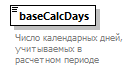 Пространство именurn:ru:fss:integration:types:proactive:benefit2:v01Типrestriction of xs:integerСвойстваОграниченияАннотацияСхема<xs:element name="baseCalcDays">
  <xs:annotation>
    <xs:documentation>Число календарных дней, учитываемых в расчетном периоде</xs:documentation>
  </xs:annotation>
  <xs:simpleType>
    <xs:restriction base="xs:integer">
      <xs:maxInclusive value="999"/>
    </xs:restriction>
  </xs:simpleType>
</xs:element>Диаграмма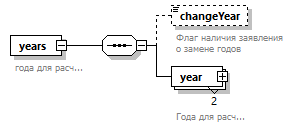 Пространство именurn:ru:fss:integration:types:proactive:benefit2:v01СвойстваДочерние элементыchangeYear yearАннотацияСхема<xs:element name="years">
  <xs:annotation>
    <xs:documentation>года для расчета</xs:documentation>
  </xs:annotation>
  <xs:complexType>
    <xs:sequence>
      <xs:element name="changeYear" type="xs:boolean" fixed="true" minOccurs="0">
        <xs:annotation>
          <xs:documentation>Флаг наличия заявления о замене годов</xs:documentation>
        </xs:annotation>
      </xs:element>
      <xs:element name="year" minOccurs="2" maxOccurs="2">
        <xs:annotation>
          <xs:documentation>Года для расчета</xs:documentation>
        </xs:annotation>
        <xs:complexType>
          <xs:sequence>
            <xs:element name="calc">
              <xs:annotation>
                <xs:documentation>Год использующийся для расчета</xs:documentation>
              </xs:annotation>
              <xs:complexType>
                <xs:simpleContent>
                  <xs:extension base="xs:integer">
                    <xs:attribute ref="pr:editable" fixed="true"/>
                    <xs:attribute ref="pr:required" fixed="true"/>
                  </xs:extension>
                </xs:simpleContent>
              </xs:complexType>
            </xs:element>
            <xs:element name="baseSum" nillable="true">
              <xs:annotation>
                <xs:documentation>Сумма заработка за год</xs:documentation>
              </xs:annotation>
              <xs:complexType>
                <xs:simpleContent>
                  <xs:extension base="c:amount">
                    <xs:attribute ref="pr:editable" fixed="true"/>
                    <xs:attribute ref="pr:required" fixed="true"/>
                  </xs:extension>
                </xs:simpleContent>
              </xs:complexType>
            </xs:element>
          </xs:sequence>
        </xs:complexType>
      </xs:element>
    </xs:sequence>
  </xs:complexType>
</xs:element>Диаграмма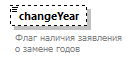 Пространство именurn:ru:fss:integration:types:proactive:benefit2:v01Типxs:booleanСвойстваАннотацияСхема<xs:element name="changeYear" type="xs:boolean" fixed="true" minOccurs="0">
  <xs:annotation>
    <xs:documentation>Флаг наличия заявления о замене годов</xs:documentation>
  </xs:annotation>
</xs:element>Диаграмма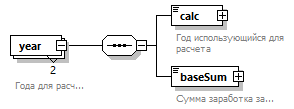 Пространство именurn:ru:fss:integration:types:proactive:benefit2:v01СвойстваДочерние элементыcalc baseSumАннотацияСхема<xs:element name="year" minOccurs="2" maxOccurs="2">
  <xs:annotation>
    <xs:documentation>Года для расчета</xs:documentation>
  </xs:annotation>
  <xs:complexType>
    <xs:sequence>
      <xs:element name="calc">
        <xs:annotation>
          <xs:documentation>Год использующийся для расчета</xs:documentation>
        </xs:annotation>
        <xs:complexType>
          <xs:simpleContent>
            <xs:extension base="xs:integer">
              <xs:attribute ref="pr:editable" fixed="true"/>
              <xs:attribute ref="pr:required" fixed="true"/>
            </xs:extension>
          </xs:simpleContent>
        </xs:complexType>
      </xs:element>
      <xs:element name="baseSum" nillable="true">
        <xs:annotation>
          <xs:documentation>Сумма заработка за год</xs:documentation>
        </xs:annotation>
        <xs:complexType>
          <xs:simpleContent>
            <xs:extension base="c:amount">
              <xs:attribute ref="pr:editable" fixed="true"/>
              <xs:attribute ref="pr:required" fixed="true"/>
            </xs:extension>
          </xs:simpleContent>
        </xs:complexType>
      </xs:element>
    </xs:sequence>
  </xs:complexType>
</xs:element>Диаграмма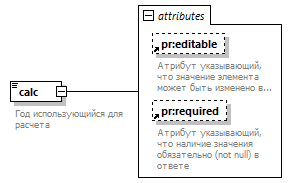 Пространство именurn:ru:fss:integration:types:proactive:benefit2:v01Типextension of xs:integerСвойстваАтрибутыАннотацияСхема<xs:element name="calc">
  <xs:annotation>
    <xs:documentation>Год использующийся для расчета</xs:documentation>
  </xs:annotation>
  <xs:complexType>
    <xs:simpleContent>
      <xs:extension base="xs:integer">
        <xs:attribute ref="pr:editable" fixed="true"/>
        <xs:attribute ref="pr:required" fixed="true"/>
      </xs:extension>
    </xs:simpleContent>
  </xs:complexType>
</xs:element>Диаграмма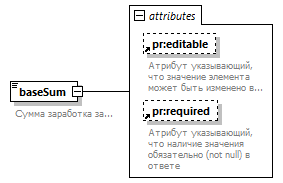 Пространство именurn:ru:fss:integration:types:proactive:benefit2:v01Типextension of amountСвойстваОграниченияАтрибутыАннотацияСхема<xs:element name="baseSum" nillable="true">
  <xs:annotation>
    <xs:documentation>Сумма заработка за год</xs:documentation>
  </xs:annotation>
  <xs:complexType>
    <xs:simpleContent>
      <xs:extension base="c:amount">
        <xs:attribute ref="pr:editable" fixed="true"/>
        <xs:attribute ref="pr:required" fixed="true"/>
      </xs:extension>
    </xs:simpleContent>
  </xs:complexType>
</xs:element>Диаграмма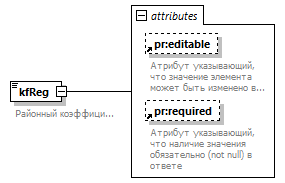 Пространство именurn:ru:fss:integration:types:proactive:benefit2:v01Типextension of RegionRateTypeСвойстваОграниченияАтрибутыАннотацияСхема<xs:element name="kfReg" nillable="true">
  <xs:annotation>
    <xs:documentation>Районный коэффициент</xs:documentation>
  </xs:annotation>
  <xs:complexType>
    <xs:simpleContent>
      <xs:extension base="rr:RegionRateType">
        <xs:attribute ref="pr:editable" fixed="true"/>
        <xs:attribute ref="pr:required" fixed="true"/>
      </xs:extension>
    </xs:simpleContent>
  </xs:complexType>
</xs:element>Диаграмма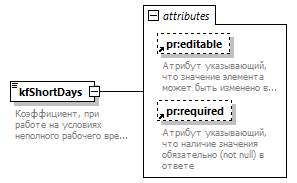 Пространство именurn:ru:fss:integration:types:proactive:benefit2:v01Типextension of xs:decimalСвойстваАтрибутыАннотацияСхема<xs:element name="kfShortDays" nillable="true">
  <xs:annotation>
    <xs:documentation>Коэффициент, при работе на условиях неполного рабочего времени</xs:documentation>
    <xs:documentation>Дробное число от 0 до 1</xs:documentation>
  </xs:annotation>
  <xs:complexType>
    <xs:simpleContent>
      <xs:extension base="xs:decimal">
        <xs:attribute ref="pr:editable" fixed="true"/>
        <xs:attribute ref="pr:required" fixed="true"/>
      </xs:extension>
    </xs:simpleContent>
  </xs:complexType>
</xs:element>Диаграмма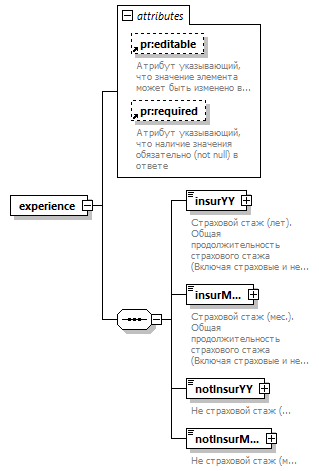 Пространство именurn:ru:fss:integration:types:proactive:benefit2:v01СвойстваДочерние элементыinsurYY insurMM notInsurYY notInsurMMАтрибутыСхема<xs:element name="experience" nillable="true">
  <xs:complexType>
    <xs:sequence>
      <xs:element name="insurYY" nillable="true">
        <xs:annotation>
          <xs:documentation>Страховой стаж (лет). Общая продолжительность страхового стажа (Включая страховые и не страховые периоды)</xs:documentation>
        </xs:annotation>
        <xs:complexType>
          <xs:simpleContent>
            <xs:extension base="c:countYear">
              <xs:attribute ref="pr:editable" fixed="true"/>
              <xs:attribute ref="pr:required" fixed="true"/>
            </xs:extension>
          </xs:simpleContent>
        </xs:complexType>
      </xs:element>
      <xs:element name="insurMM" nillable="true">
        <xs:annotation>
          <xs:documentation>Страховой стаж (мес.). Общая продолжительность страхового стажа (Включая страховые и не страховые периоды)</xs:documentation>
        </xs:annotation>
        <xs:complexType>
          <xs:simpleContent>
            <xs:extension base="c:countMount">
              <xs:attribute ref="pr:editable" fixed="true"/>
              <xs:attribute ref="pr:required" fixed="true"/>
            </xs:extension>
          </xs:simpleContent>
        </xs:complexType>
      </xs:element>
      <xs:element name="notInsurYY" nillable="true">
        <xs:annotation>
          <xs:documentation>Не страховой стаж (лет)</xs:documentation>
        </xs:annotation>
        <xs:complexType>
          <xs:simpleContent>
            <xs:extension base="c:countYear">
              <xs:attribute ref="pr:editable" fixed="true"/>
              <xs:attribute ref="pr:required" fixed="false"/>
            </xs:extension>
          </xs:simpleContent>
        </xs:complexType>
      </xs:element>
      <xs:element name="notInsurMM" nillable="true">
        <xs:annotation>
          <xs:documentation>Не страховой стаж (мес.)</xs:documentation>
        </xs:annotation>
        <xs:complexType>
          <xs:simpleContent>
            <xs:extension base="c:countMount">
              <xs:attribute ref="pr:editable" fixed="true"/>
              <xs:attribute ref="pr:required" fixed="false"/>
            </xs:extension>
          </xs:simpleContent>
        </xs:complexType>
      </xs:element>
    </xs:sequence>
    <xs:attribute ref="pr:editable" fixed="true"/>
    <xs:attribute ref="pr:required" fixed="true"/>
  </xs:complexType>
</xs:element>Диаграмма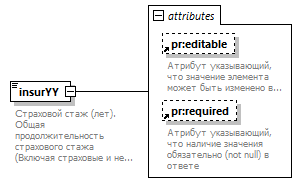 Пространство именurn:ru:fss:integration:types:proactive:benefit2:v01Типextension of countYearСвойстваОграниченияАтрибутыАннотацияСхема<xs:element name="insurYY" nillable="true">
  <xs:annotation>
    <xs:documentation>Страховой стаж (лет). Общая продолжительность страхового стажа (Включая страховые и не страховые периоды)</xs:documentation>
  </xs:annotation>
  <xs:complexType>
    <xs:simpleContent>
      <xs:extension base="c:countYear">
        <xs:attribute ref="pr:editable" fixed="true"/>
        <xs:attribute ref="pr:required" fixed="true"/>
      </xs:extension>
    </xs:simpleContent>
  </xs:complexType>
</xs:element>Диаграмма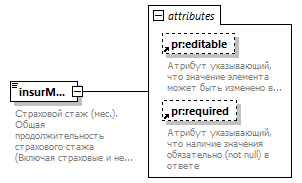 Пространство именurn:ru:fss:integration:types:proactive:benefit2:v01Типextension of countMountСвойстваОграниченияАтрибутыАннотацияСхема<xs:element name="insurMM" nillable="true">
  <xs:annotation>
    <xs:documentation>Страховой стаж (мес.). Общая продолжительность страхового стажа (Включая страховые и не страховые периоды)</xs:documentation>
  </xs:annotation>
  <xs:complexType>
    <xs:simpleContent>
      <xs:extension base="c:countMount">
        <xs:attribute ref="pr:editable" fixed="true"/>
        <xs:attribute ref="pr:required" fixed="true"/>
      </xs:extension>
    </xs:simpleContent>
  </xs:complexType>
</xs:element>Диаграмма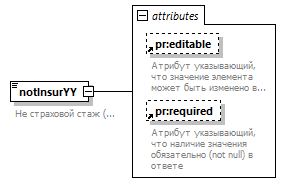 Пространство именurn:ru:fss:integration:types:proactive:benefit2:v01Типextension of countYearСвойстваОграниченияАтрибутыАннотацияСхема<xs:element name="notInsurYY" nillable="true">
  <xs:annotation>
    <xs:documentation>Не страховой стаж (лет)</xs:documentation>
  </xs:annotation>
  <xs:complexType>
    <xs:simpleContent>
      <xs:extension base="c:countYear">
        <xs:attribute ref="pr:editable" fixed="true"/>
        <xs:attribute ref="pr:required" fixed="false"/>
      </xs:extension>
    </xs:simpleContent>
  </xs:complexType>
</xs:element>Диаграмма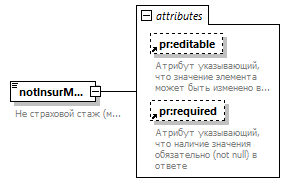 Пространство именurn:ru:fss:integration:types:proactive:benefit2:v01Типextension of countMountСвойстваОграниченияАтрибутыАннотацияСхема<xs:element name="notInsurMM" nillable="true">
  <xs:annotation>
    <xs:documentation>Не страховой стаж (мес.)</xs:documentation>
  </xs:annotation>
  <xs:complexType>
    <xs:simpleContent>
      <xs:extension base="c:countMount">
        <xs:attribute ref="pr:editable" fixed="true"/>
        <xs:attribute ref="pr:required" fixed="false"/>
      </xs:extension>
    </xs:simpleContent>
  </xs:complexType>
</xs:element>Диаграмма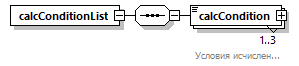 Пространство именurn:ru:fss:integration:types:proactive:benefit2:v01СвойстваДочерние элементыcalcConditionСхема<xs:element name="calcConditionList" nillable="true">
  <xs:complexType>
    <xs:sequence>
      <xs:element name="calcCondition" maxOccurs="3">
        <xs:annotation>
          <xs:documentation>Условия исчисления</xs:documentation>
        </xs:annotation>
        <xs:complexType>
          <xs:simpleContent>
            <xs:extension base="cc:ConditionsCalc">
              <xs:attribute ref="pr:editable" fixed="true"/>
              <xs:attribute ref="pr:required" fixed="true"/>
            </xs:extension>
          </xs:simpleContent>
        </xs:complexType>
      </xs:element>
    </xs:sequence>
  </xs:complexType>
</xs:element>Диаграмма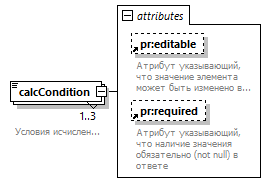 Пространство именurn:ru:fss:integration:types:proactive:benefit2:v01Типextension of ConditionsCalcСвойстваОграниченияАтрибутыАннотацияСхема<xs:element name="calcCondition" maxOccurs="3">
  <xs:annotation>
    <xs:documentation>Условия исчисления</xs:documentation>
  </xs:annotation>
  <xs:complexType>
    <xs:simpleContent>
      <xs:extension base="cc:ConditionsCalc">
        <xs:attribute ref="pr:editable" fixed="true"/>
        <xs:attribute ref="pr:required" fixed="true"/>
      </xs:extension>
    </xs:simpleContent>
  </xs:complexType>
</xs:element>Диаграмма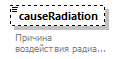 Пространство именurn:ru:fss:integration:types:proactive:benefit2:v01ТипCauseRadiationExposureTypeСвойстваОграниченияАннотацияСхема<xs:element name="causeRadiation" type="r:CauseRadiationExposureType" minOccurs="0">
  <xs:annotation>
    <xs:documentation>Причина воздействия радиации</xs:documentation>
  </xs:annotation>
</xs:element>Диаграмма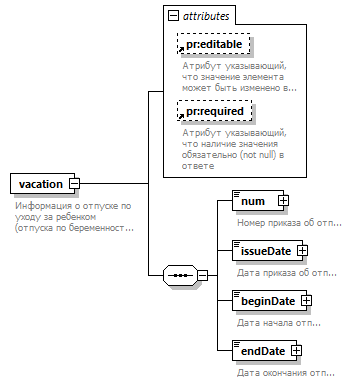 Пространство именurn:ru:fss:integration:types:proactive:benefit2:v01СвойстваДочерние элементыnum issueDate beginDate endDateАтрибутыАннотацияСхема<xs:element name="vacation" nillable="true">
  <xs:annotation>
    <xs:documentation>Информация о отпуске по уходу за ребенком (отпуска по беременности и родам))</xs:documentation>
  </xs:annotation>
  <xs:complexType>
    <xs:sequence>
      <xs:element name="num" nillable="true">
        <xs:annotation>
          <xs:documentation>Номер приказа об отпуске</xs:documentation>
        </xs:annotation>
        <xs:complexType>
          <xs:simpleContent>
            <xs:extension base="xs:string">
              <xs:attribute ref="pr:editable" fixed="true"/>
              <xs:attribute ref="pr:required" fixed="true"/>
            </xs:extension>
          </xs:simpleContent>
        </xs:complexType>
      </xs:element>
      <xs:element name="issueDate" nillable="true">
        <xs:annotation>
          <xs:documentation>Дата приказа об отпуске</xs:documentation>
        </xs:annotation>
        <xs:complexType>
          <xs:simpleContent>
            <xs:extension base="xs:date">
              <xs:attribute ref="pr:editable" fixed="true"/>
              <xs:attribute ref="pr:required" fixed="true"/>
            </xs:extension>
          </xs:simpleContent>
        </xs:complexType>
      </xs:element>
      <xs:element name="beginDate" nillable="true">
        <xs:annotation>
          <xs:documentation>Дата начала отпуска</xs:documentation>
        </xs:annotation>
        <xs:complexType>
          <xs:simpleContent>
            <xs:extension base="xs:date">
              <xs:attribute ref="pr:editable" fixed="true"/>
              <xs:attribute ref="pr:required" fixed="true"/>
            </xs:extension>
          </xs:simpleContent>
        </xs:complexType>
      </xs:element>
      <xs:element name="endDate" nillable="true">
        <xs:annotation>
          <xs:documentation>Дата окончания отпуска</xs:documentation>
        </xs:annotation>
        <xs:complexType>
          <xs:simpleContent>
            <xs:extension base="xs:date">
              <xs:attribute ref="pr:editable" fixed="true"/>
              <xs:attribute ref="pr:required" fixed="true"/>
            </xs:extension>
          </xs:simpleContent>
        </xs:complexType>
      </xs:element>
    </xs:sequence>
    <xs:attribute ref="pr:editable" fixed="true"/>
    <xs:attribute ref="pr:required" fixed="true"/>
  </xs:complexType>
</xs:element>Диаграмма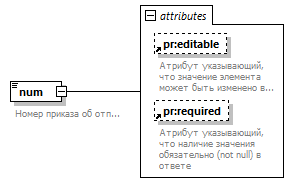 Пространство именurn:ru:fss:integration:types:proactive:benefit2:v01Типextension of xs:stringСвойстваАтрибутыАннотацияСхема<xs:element name="num" nillable="true">
  <xs:annotation>
    <xs:documentation>Номер приказа об отпуске</xs:documentation>
  </xs:annotation>
  <xs:complexType>
    <xs:simpleContent>
      <xs:extension base="xs:string">
        <xs:attribute ref="pr:editable" fixed="true"/>
        <xs:attribute ref="pr:required" fixed="true"/>
      </xs:extension>
    </xs:simpleContent>
  </xs:complexType>
</xs:element>Диаграмма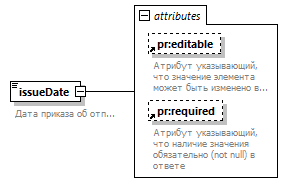 Пространство именurn:ru:fss:integration:types:proactive:benefit2:v01Типextension of xs:dateСвойстваАтрибутыАннотацияСхема<xs:element name="issueDate" nillable="true">
  <xs:annotation>
    <xs:documentation>Дата приказа об отпуске</xs:documentation>
  </xs:annotation>
  <xs:complexType>
    <xs:simpleContent>
      <xs:extension base="xs:date">
        <xs:attribute ref="pr:editable" fixed="true"/>
        <xs:attribute ref="pr:required" fixed="true"/>
      </xs:extension>
    </xs:simpleContent>
  </xs:complexType>
</xs:element>Диаграмма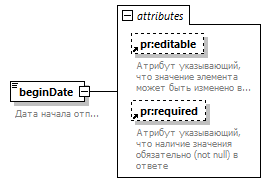 Пространство именurn:ru:fss:integration:types:proactive:benefit2:v01Типextension of xs:dateСвойстваАтрибутыАннотацияСхема<xs:element name="beginDate" nillable="true">
  <xs:annotation>
    <xs:documentation>Дата начала отпуска</xs:documentation>
  </xs:annotation>
  <xs:complexType>
    <xs:simpleContent>
      <xs:extension base="xs:date">
        <xs:attribute ref="pr:editable" fixed="true"/>
        <xs:attribute ref="pr:required" fixed="true"/>
      </xs:extension>
    </xs:simpleContent>
  </xs:complexType>
</xs:element>Диаграмма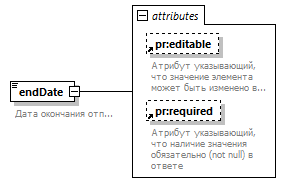 Пространство именurn:ru:fss:integration:types:proactive:benefit2:v01Типextension of xs:dateСвойстваАтрибутыАннотацияСхема<xs:element name="endDate" nillable="true">
  <xs:annotation>
    <xs:documentation>Дата окончания отпуска</xs:documentation>
  </xs:annotation>
  <xs:complexType>
    <xs:simpleContent>
      <xs:extension base="xs:date">
        <xs:attribute ref="pr:editable" fixed="true"/>
        <xs:attribute ref="pr:required" fixed="true"/>
      </xs:extension>
    </xs:simpleContent>
  </xs:complexType>
</xs:element>Диаграмма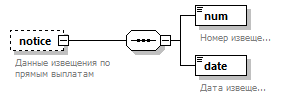 Пространство именurn:ru:fss:integration:types:proactive:benefit2:v01СвойстваДочерние элементыnum dateАннотацияСхема<xs:element name="notice" minOccurs="0">
  <xs:annotation>
    <xs:documentation>Данные извещения по прямым выплатам</xs:documentation>
    <xs:documentation>??? уточнить бизнес название документа</xs:documentation>
  </xs:annotation>
  <xs:complexType>
    <xs:sequence>
      <xs:element name="num" type="c:StringMinLen1MaxLen12">
        <xs:annotation>
          <xs:documentation>Номер извещения</xs:documentation>
        </xs:annotation>
      </xs:element>
      <xs:element name="date" type="xs:date">
        <xs:annotation>
          <xs:documentation>Дата извещения</xs:documentation>
        </xs:annotation>
      </xs:element>
    </xs:sequence>
  </xs:complexType>
</xs:element>Диаграмма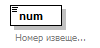 Пространство именurn:ru:fss:integration:types:proactive:benefit2:v01ТипStringMinLen1MaxLen12СвойстваОграниченияАннотацияСхема<xs:element name="num" type="c:StringMinLen1MaxLen12">
  <xs:annotation>
    <xs:documentation>Номер извещения</xs:documentation>
  </xs:annotation>
</xs:element>Диаграмма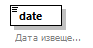 Пространство именurn:ru:fss:integration:types:proactive:benefit2:v01Типxs:dateСвойстваАннотацияСхема<xs:element name="date" type="xs:date">
  <xs:annotation>
    <xs:documentation>Дата извещения</xs:documentation>
  </xs:annotation>
</xs:element>Диаграмма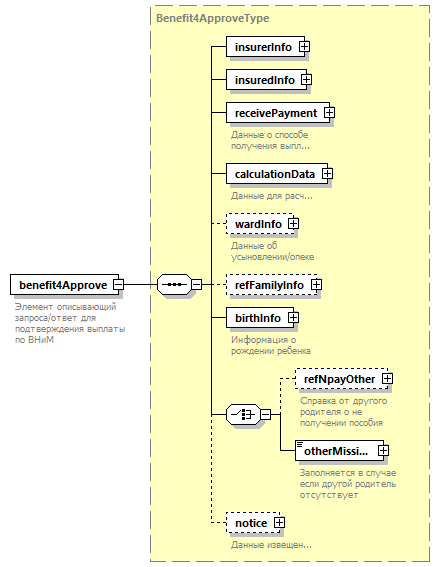 Пространство именurn:ru:fss:integration:types:proactive:benefit4:v02ТипBenefit4ApproveTypeСвойстваДочерние элементыinsurerInfo insuredInfo receivePayment calculationData wardInfo refFamilyInfo birthInfo refNpayOther otherMissing noticeИспользуется вАннотацияСхема<xs:element name="benefit4Approve" type="Benefit4ApproveType">
  <xs:annotation>
    <xs:documentation>Элемент описывающий запроса/ответ для подтверждения выплаты по ВНиМ</xs:documentation>
  </xs:annotation>
</xs:element>Диаграмма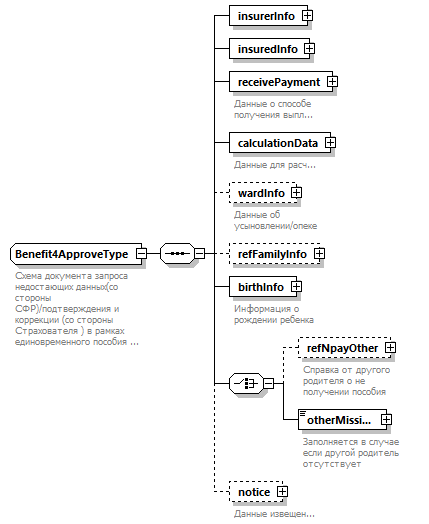 Пространство именurn:ru:fss:integration:types:proactive:benefit4:v02Дочерние элементыinsurerInfo insuredInfo receivePayment calculationData wardInfo refFamilyInfo birthInfo refNpayOther otherMissing noticeИспользуется вАннотацияСхема<xs:complexType name="Benefit4ApproveType">
  <xs:annotation>
    <xs:documentation>Схема документа запроса недостающих данных(со стороны СФР)/подтверждения и коррекции (со стороны Страхователя ) в рамках единовременного пособия при рождении ребенка</xs:documentation>
  </xs:annotation>
  <xs:sequence>
    <xs:element name="insurerInfo">
      <xs:complexType>
        <xs:sequence>
          <xs:element name="regNum">
            <xs:annotation>
              <xs:documentation>Регистрационный номер страхователя</xs:documentation>
            </xs:annotation>
            <xs:complexType>
              <xs:simpleContent>
                <xs:extension base="org:regNum">
                  <xs:attribute ref="pr:editable" fixed="false"/>
                  <xs:attribute ref="pr:required" fixed="true"/>
                </xs:extension>
              </xs:simpleContent>
            </xs:complexType>
          </xs:element>
          <xs:element name="partTime" nillable="true">
            <xs:annotation>
              <xs:documentation>
                                    признак частичной занятости
                                </xs:documentation>
            </xs:annotation>
            <xs:complexType>
              <xs:simpleContent>
                <xs:extension base="pt:PartTimeType">
                  <xs:attribute ref="pr:editable" fixed="true"/>
                  <xs:attribute ref="pr:required" fixed="true"/>
                </xs:extension>
              </xs:simpleContent>
            </xs:complexType>
          </xs:element>
          <xs:element name="parentNo" nillable="true">
            <xs:annotation>
              <xs:documentation>Код подчиненности</xs:documentation>
            </xs:annotation>
            <xs:complexType>
              <xs:simpleContent>
                <xs:extension base="org:ParentNoType">
                  <xs:attribute ref="pr:editable" fixed="true"/>
                  <xs:attribute ref="pr:required" fixed="true"/>
                </xs:extension>
              </xs:simpleContent>
            </xs:complexType>
          </xs:element>
        </xs:sequence>
      </xs:complexType>
    </xs:element>
    <xs:element name="insuredInfo">
      <xs:complexType>
        <xs:sequence>
          <xs:element name="category">
            <xs:annotation>
              <xs:documentation>Категория застрахованного лица</xs:documentation>
            </xs:annotation>
            <xs:complexType>
              <xs:simpleContent>
                <xs:extension base="ic:InsuredCategoriesType">
                  <xs:attribute ref="pr:editable" fixed="true"/>
                  <xs:attribute ref="pr:required" fixed="true"/>
                </xs:extension>
              </xs:simpleContent>
            </xs:complexType>
          </xs:element>
          <xs:element name="snils">
            <xs:annotation>
              <xs:documentation>СНИЛС застрахованного лица</xs:documentation>
            </xs:annotation>
            <xs:complexType>
              <xs:simpleContent>
                <xs:extension base="p:snils">
                  <xs:attribute ref="pr:editable" fixed="false"/>
                  <xs:attribute ref="pr:required" fixed="true"/>
                </xs:extension>
              </xs:simpleContent>
            </xs:complexType>
          </xs:element>
          <xs:element name="inn" nillable="true">
            <xs:annotation>
              <xs:documentation>ИНН физического лица</xs:documentation>
            </xs:annotation>
            <xs:complexType>
              <xs:simpleContent>
                <xs:extension base="p:inn">
                  <xs:attribute ref="pr:editable" fixed="true"/>
                  <xs:attribute ref="pr:required" fixed="false"/>
                </xs:extension>
              </xs:simpleContent>
            </xs:complexType>
          </xs:element>
          <!--TODO: проработать смену фамилии, имени, отчества в части выплат-->
          <xs:element name="fullName" nillable="true">
            <xs:annotation>
              <xs:documentation>ФИО</xs:documentation>
            </xs:annotation>
            <xs:complexType>
              <xs:complexContent>
                <xs:extension base="p:FullName">
                  <xs:attribute ref="pr:editable" fixed="true"/>
                  <xs:attribute ref="pr:required" fixed="true"/>
                </xs:extension>
              </xs:complexContent>
            </xs:complexType>
          </xs:element>
          <xs:element name="birthDate" nillable="true">
            <xs:annotation>
              <xs:documentation>Дата рождения</xs:documentation>
            </xs:annotation>
            <xs:complexType>
              <xs:simpleContent>
                <xs:extension base="xs:date">
                  <xs:attribute ref="pr:editable" fixed="true"/>
                  <xs:attribute ref="pr:required" fixed="true"/>
                </xs:extension>
              </xs:simpleContent>
            </xs:complexType>
          </xs:element>
          <xs:element name="gender" nillable="true">
            <xs:annotation>
              <xs:documentation>Пол</xs:documentation>
            </xs:annotation>
            <xs:complexType>
              <xs:simpleContent>
                <xs:extension base="p:GenderType">
                  <xs:attribute ref="pr:editable" fixed="true"/>
                  <xs:attribute ref="pr:required" fixed="true"/>
                </xs:extension>
              </xs:simpleContent>
            </xs:complexType>
          </xs:element>
          <xs:element name="taxpayer" nillable="true">
            <xs:complexType>
              <xs:sequence>
                <xs:element name="taxpayerStatus" type="tax:TaxpayerStatusType">
                  <xs:annotation>
                    <xs:documentation>Статус налогоплательщика</xs:documentation>
                  </xs:annotation>
                </xs:element>
                <xs:element name="countryCode">
                  <xs:annotation>
                    <xs:documentation>Цифровой код страны, гражданином которой является налогоплательщик</xs:documentation>
                  </xs:annotation>
                  <xs:simpleType>
                    <xs:restriction base="xs:string">
                      <xs:length value="3"/>
                    </xs:restriction>
                  </xs:simpleType>
                </xs:element>
                <xs:choice>
                  <xs:sequence>
                    <xs:element name="address" type="c:AddressFiasType" nillable="true">
                      <xs:annotation>
                        <xs:documentation>Адрес регистрации в РФ</xs:documentation>
                      </xs:annotation>
                    </xs:element>
                    <xs:element name="postalCode" nillable="true">
                      <xs:annotation>
                        <xs:documentation>Почтовый индекс</xs:documentation>
                      </xs:annotation>
                      <xs:simpleType>
                        <xs:restriction base="xs:string">
                          <xs:maxLength value="6"/>
                        </xs:restriction>
                      </xs:simpleType>
                    </xs:element>
                  </xs:sequence>
                  <xs:element name="foreignAddress" minOccurs="0">
                    <xs:annotation>
                      <xs:documentation>Адрес регистрации за пределами РФ</xs:documentation>
                      <xs:documentation>Неформализованный текст</xs:documentation>
                    </xs:annotation>
                    <xs:simpleType>
                      <xs:restriction base="xs:string">
                        <xs:maxLength value="2000"/>
                      </xs:restriction>
                    </xs:simpleType>
                  </xs:element>
                </xs:choice>
              </xs:sequence>
              <xs:attribute ref="pr:required" fixed="true"/>
              <xs:attribute ref="pr:editable" fixed="true"/>
            </xs:complexType>
          </xs:element>
          <xs:element name="id" nillable="true">
            <xs:annotation>
              <xs:documentation>Сведения об идентификаторе личности</xs:documentation>
            </xs:annotation>
            <xs:complexType>
              <xs:complexContent>
                <xs:extension base="p:IdType">
                  <xs:attribute ref="pr:required" fixed="true"/>
                  <xs:attribute ref="pr:editable" fixed="true"/>
                </xs:extension>
              </xs:complexContent>
            </xs:complexType>
          </xs:element>
          <xs:element name="residenceDocument" type="p:residenceDocumentType" minOccurs="0">
            <xs:annotation>
              <xs:documentation>Сведения о документах, подтверждающих постоянное или временное проживание (пребывание) на территории РФ (для иностранных граждан и лиц без гражданства)</xs:documentation>
            </xs:annotation>
          </xs:element>
          <xs:element name="workContract" minOccurs="0">
            <xs:annotation>
              <xs:documentation>Срочный трудовой договор</xs:documentation>
            </xs:annotation>
            <xs:complexType>
              <xs:complexContent>
                <xs:extension base="c:period">
                  <xs:attribute ref="pr:required" fixed="false"/>
                  <xs:attribute ref="pr:editable" fixed="true"/>
                </xs:extension>
              </xs:complexContent>
            </xs:complexType>
          </xs:element>
          <xs:element name="childRelType" nillable="true">
            <xs:annotation>
              <xs:documentation>Получатель пособия: мать, отец, попечитель, опекун</xs:documentation>
            </xs:annotation>
            <xs:complexType>
              <xs:simpleContent>
                <xs:extension base="p:RelationType">
                  <xs:attribute ref="pr:editable" fixed="true"/>
                  <xs:attribute ref="pr:required" fixed="true"/>
                </xs:extension>
              </xs:simpleContent>
            </xs:complexType>
          </xs:element>
          <xs:element name="personPhone" minOccurs="0">
            <xs:annotation>
              <xs:documentation>Номер телефона застрахованного</xs:documentation>
            </xs:annotation>
            <xs:simpleType>
              <xs:restriction base="xs:string">
                <xs:maxLength value="30"/>
              </xs:restriction>
            </xs:simpleType>
          </xs:element>
        </xs:sequence>
      </xs:complexType>
    </xs:element>
    <xs:element name="receivePayment" nillable="true">
      <xs:annotation>
        <xs:documentation>Данные о способе получения выплаты</xs:documentation>
      </xs:annotation>
      <xs:complexType>
        <xs:complexContent>
          <xs:extension base="c:MethodReceivePaymentType">
            <xs:attribute ref="pr:editable" fixed="true"/>
            <xs:attribute ref="pr:required" fixed="true"/>
          </xs:extension>
        </xs:complexContent>
      </xs:complexType>
    </xs:element>
    <xs:element name="calculationData" nillable="true">
      <xs:annotation>
        <xs:documentation>Данные для расчета</xs:documentation>
      </xs:annotation>
      <xs:complexType>
        <xs:sequence>
          <xs:element name="kfReg" nillable="true">
            <xs:annotation>
              <xs:documentation>Районный коэффициент</xs:documentation>
            </xs:annotation>
            <xs:complexType>
              <xs:simpleContent>
                <xs:extension base="rr:RegionRateType">
                  <xs:attribute ref="pr:editable" fixed="true"/>
                  <xs:attribute ref="pr:required" fixed="true"/>
                </xs:extension>
              </xs:simpleContent>
            </xs:complexType>
          </xs:element>
        </xs:sequence>
      </xs:complexType>
    </xs:element>
    <xs:element name="wardInfo" minOccurs="0">
      <xs:annotation>
        <xs:documentation>Данные об усыновлении/опеке</xs:documentation>
      </xs:annotation>
      <xs:complexType>
        <xs:sequence>
          <xs:element name="type" nillable="true">
            <xs:annotation>
              <xs:documentation>Тип</xs:documentation>
            </xs:annotation>
            <xs:complexType>
              <xs:simpleContent>
                <xs:extension base="WardType">
                  <xs:attribute ref="pr:editable" fixed="true"/>
                  <xs:attribute ref="pr:required" fixed="true"/>
                </xs:extension>
              </xs:simpleContent>
            </xs:complexType>
          </xs:element>
          <xs:element name="num" nillable="true">
            <xs:annotation>
              <xs:documentation>Номер</xs:documentation>
            </xs:annotation>
            <xs:complexType>
              <xs:simpleContent>
                <xs:extension base="xs:string">
                  <xs:attribute ref="pr:editable" fixed="true"/>
                  <xs:attribute ref="pr:required" fixed="true"/>
                </xs:extension>
              </xs:simpleContent>
            </xs:complexType>
          </xs:element>
          <xs:element name="issueDate" nillable="true">
            <xs:annotation>
              <xs:documentation>Дата выдачи</xs:documentation>
            </xs:annotation>
            <xs:complexType>
              <xs:simpleContent>
                <xs:extension base="xs:date">
                  <xs:attribute ref="pr:editable" fixed="true"/>
                  <xs:attribute ref="pr:required" fixed="true"/>
                </xs:extension>
              </xs:simpleContent>
            </xs:complexType>
          </xs:element>
        </xs:sequence>
        <xs:attribute ref="pr:editable" fixed="true"/>
        <xs:attribute ref="pr:required" fixed="false"/>
      </xs:complexType>
    </xs:element>
    <xs:element name="refFamilyInfo" minOccurs="0">
      <xs:complexType>
        <xs:sequence>
          <xs:element name="num" nillable="true">
            <xs:annotation>
              <xs:documentation>Документ о передаче в приемную семью</xs:documentation>
            </xs:annotation>
            <xs:complexType>
              <xs:simpleContent>
                <xs:extension base="xs:integer">
                  <xs:attribute ref="pr:editable" fixed="true"/>
                  <xs:attribute ref="pr:required" fixed="true"/>
                </xs:extension>
              </xs:simpleContent>
            </xs:complexType>
          </xs:element>
          <xs:element name="issueDate" nillable="true">
            <xs:annotation>
              <xs:documentation>Дата выдачи Документа о передаче в приемную семью</xs:documentation>
            </xs:annotation>
            <xs:complexType>
              <xs:simpleContent>
                <xs:extension base="xs:date">
                  <xs:attribute ref="pr:editable" fixed="true"/>
                  <xs:attribute ref="pr:required" fixed="true"/>
                </xs:extension>
              </xs:simpleContent>
            </xs:complexType>
          </xs:element>
        </xs:sequence>
      </xs:complexType>
    </xs:element>
    <xs:element name="birthInfo" nillable="true">
      <xs:annotation>
        <xs:documentation>Информация о рождении ребенка</xs:documentation>
      </xs:annotation>
      <xs:complexType>
        <xs:sequence>
          <xs:element name="zagsAct" minOccurs="0">
            <xs:annotation>
              <xs:documentation>Данные об актовой записи ЗАГС</xs:documentation>
            </xs:annotation>
            <xs:complexType>
              <xs:sequence>
                <xs:element name="num" nillable="true" minOccurs="1">
                  <xs:annotation>
                    <xs:documentation>Номер актовой записи</xs:documentation>
                  </xs:annotation>
                  <xs:complexType>
                    <xs:simpleContent>
                      <xs:extension base="c:StringMinLen1MaxLen22">
                        <xs:attribute ref="pr:editable" fixed="false"/>
                        <xs:attribute ref="pr:required" fixed="true"/>
                      </xs:extension>
                    </xs:simpleContent>
                  </xs:complexType>
                </xs:element>
                <xs:element name="issueDate" nillable="true" minOccurs="1">
                  <xs:annotation>
                    <xs:documentation>Дата актовой записи</xs:documentation>
                  </xs:annotation>
                  <xs:complexType>
                    <xs:simpleContent>
                      <xs:extension base="xs:date">
                        <xs:attribute ref="pr:editable" fixed="false"/>
                        <xs:attribute ref="pr:required" fixed="true"/>
                      </xs:extension>
                    </xs:simpleContent>
                  </xs:complexType>
                </xs:element>
              </xs:sequence>
            </xs:complexType>
          </xs:element>
          <xs:choice>
            <xs:element name="cert">
              <xs:annotation>
                <xs:documentation>Свидетельство о рождении</xs:documentation>
              </xs:annotation>
              <xs:complexType>
                <xs:sequence>
                  <xs:element name="num">
                    <xs:annotation>
                      <xs:documentation>Серия и номер</xs:documentation>
                    </xs:annotation>
                    <xs:complexType>
                      <xs:simpleContent>
                        <xs:extension base="c:StringMinLen1MaxLen20">
                          <xs:attribute ref="pr:editable" fixed="false"/>
                          <xs:attribute ref="pr:required" fixed="true"/>
                        </xs:extension>
                      </xs:simpleContent>
                    </xs:complexType>
                  </xs:element>
                  <xs:element name="issueDate">
                    <xs:annotation>
                      <xs:documentation>Дата выдачи</xs:documentation>
                    </xs:annotation>
                    <xs:complexType>
                      <xs:simpleContent>
                        <xs:extension base="xs:date">
                          <xs:attribute ref="pr:editable" fixed="false"/>
                          <xs:attribute ref="pr:required" fixed="true"/>
                        </xs:extension>
                      </xs:simpleContent>
                    </xs:complexType>
                  </xs:element>
                </xs:sequence>
              </xs:complexType>
            </xs:element>
            <xs:element name="otherDoc">
              <xs:annotation>
                <xs:documentation>Иной документ подтверждающий рождение ребенка</xs:documentation>
              </xs:annotation>
              <xs:complexType>
                <xs:sequence>
                  <xs:element name="num" nillable="true">
                    <xs:annotation>
                      <xs:documentation>Номер</xs:documentation>
                    </xs:annotation>
                    <xs:complexType>
                      <xs:simpleContent>
                        <xs:extension base="c:StringMaxLen20">
                          <xs:attribute ref="pr:editable" fixed="false"/>
                          <xs:attribute ref="pr:required" fixed="true"/>
                        </xs:extension>
                      </xs:simpleContent>
                    </xs:complexType>
                  </xs:element>
                  <xs:element name="series" nillable="true" minOccurs="0">
                    <xs:annotation>
                      <xs:documentation>Серия</xs:documentation>
                    </xs:annotation>
                    <xs:complexType>
                      <xs:simpleContent>
                        <xs:extension base="c:StringMinLen1MaxLen20">
                          <xs:attribute ref="pr:editable" fixed="false"/>
                          <xs:attribute ref="pr:required" fixed="false"/>
                        </xs:extension>
                      </xs:simpleContent>
                    </xs:complexType>
                  </xs:element>
                  <xs:element name="issueDate" nillable="true">
                    <xs:annotation>
                      <xs:documentation>Дата выдачи</xs:documentation>
                    </xs:annotation>
                    <xs:complexType>
                      <xs:simpleContent>
                        <xs:extension base="xs:date">
                          <xs:attribute ref="pr:editable" fixed="false"/>
                          <xs:attribute ref="pr:required" fixed="true"/>
                        </xs:extension>
                      </xs:simpleContent>
                    </xs:complexType>
                  </xs:element>
                </xs:sequence>
              </xs:complexType>
            </xs:element>
            <xs:element name="birthReference">
              <xs:annotation>
                <xs:documentation>Справка о рождении</xs:documentation>
              </xs:annotation>
              <xs:complexType>
                <xs:sequence>
                  <xs:element name="number" nillable="true">
                    <xs:annotation>
                      <xs:documentation>Номер</xs:documentation>
                    </xs:annotation>
                    <xs:complexType>
                      <xs:simpleContent>
                        <xs:extension base="c:StringMinLen1MaxLen20">
                          <xs:attribute ref="pr:editable" fixed="false"/>
                          <xs:attribute ref="pr:required" fixed="true"/>
                        </xs:extension>
                      </xs:simpleContent>
                    </xs:complexType>
                  </xs:element>
                  <xs:element name="issueDate" nillable="true">
                    <xs:annotation>
                      <xs:documentation>Дата выдачи</xs:documentation>
                    </xs:annotation>
                    <xs:complexType>
                      <xs:simpleContent>
                        <xs:extension base="xs:date">
                          <xs:attribute ref="pr:editable" fixed="false"/>
                          <xs:attribute ref="pr:required" fixed="true"/>
                        </xs:extension>
                      </xs:simpleContent>
                    </xs:complexType>
                  </xs:element>
                  <xs:element name="refType" nillable="true">
                    <xs:annotation>
                      <xs:documentation>Вид справки</xs:documentation>
                    </xs:annotation>
                    <xs:complexType>
                      <xs:simpleContent>
                        <xs:extension base="ref_type">
                          <xs:attribute ref="pr:editable" fixed="false"/>
                          <xs:attribute ref="pr:required" fixed="true"/>
                        </xs:extension>
                      </xs:simpleContent>
                    </xs:complexType>
                  </xs:element>
                </xs:sequence>
              </xs:complexType>
            </xs:element>
          </xs:choice>
          <xs:element name="birthDate" nillable="true">
            <xs:annotation>
              <xs:documentation>Дата рождения ребенка</xs:documentation>
            </xs:annotation>
            <xs:complexType>
              <xs:simpleContent>
                <xs:extension base="xs:date">
                  <xs:attribute ref="pr:editable" fixed="true"/>
                  <xs:attribute ref="pr:required" fixed="true"/>
                </xs:extension>
              </xs:simpleContent>
            </xs:complexType>
          </xs:element>
          <xs:element name="fullName" nillable="true">
            <xs:annotation>
              <xs:documentation>ФИО ребенка</xs:documentation>
            </xs:annotation>
            <xs:complexType>
              <xs:complexContent>
                <xs:extension base="p:FullName">
                  <xs:attribute ref="pr:editable" fixed="true"/>
                  <xs:attribute ref="pr:required" fixed="true"/>
                </xs:extension>
              </xs:complexContent>
            </xs:complexType>
          </xs:element>
          <xs:element name="snils" minOccurs="0">
            <xs:annotation>
              <xs:documentation>СНИЛС ребенка</xs:documentation>
            </xs:annotation>
            <xs:complexType>
              <xs:simpleContent>
                <xs:extension base="p:snils">
                  <xs:attribute ref="pr:editable" fixed="false"/>
                  <xs:attribute ref="pr:required" fixed="false"/>
                </xs:extension>
              </xs:simpleContent>
            </xs:complexType>
          </xs:element>
        </xs:sequence>
        <xs:attribute ref="pr:editable" fixed="true"/>
        <xs:attribute ref="pr:required" fixed="true"/>
      </xs:complexType>
    </xs:element>
    <xs:choice>
      <xs:element name="refNpayOther" nillable="true" minOccurs="0">
        <xs:annotation>
          <xs:documentation>Справка от другого родителя о не получении пособия</xs:documentation>
        </xs:annotation>
        <xs:complexType>
          <xs:sequence>
            <!--TODO: Добавить ограничения на длину строки-->
            <xs:element name="num" type="xs:string" nillable="true">
              <xs:annotation>
                <xs:documentation>Номер</xs:documentation>
              </xs:annotation>
            </xs:element>
            <xs:element name="issueDate" type="xs:date" nillable="true">
              <xs:annotation>
                <xs:documentation>Дата выдачи</xs:documentation>
              </xs:annotation>
            </xs:element>
          </xs:sequence>
          <xs:attribute ref="pr:editable" fixed="true"/>
          <xs:attribute ref="pr:required" fixed="true"/>
        </xs:complexType>
      </xs:element>
      <xs:element name="otherMissing" fixed="true" nillable="true">
        <xs:annotation>
          <xs:documentation>Заполняется в случае если другой родитель отсутствует</xs:documentation>
        </xs:annotation>
        <xs:complexType>
          <xs:simpleContent>
            <xs:extension base="xs:boolean">
              <xs:attribute ref="pr:editable" fixed="true"/>
              <xs:attribute ref="pr:required" fixed="true"/>
            </xs:extension>
          </xs:simpleContent>
        </xs:complexType>
      </xs:element>
    </xs:choice>
    <xs:element name="notice" minOccurs="0">
      <xs:annotation>
        <xs:documentation>Данные извещения</xs:documentation>
        <xs:documentation>Данные извещения по прямым выплатам</xs:documentation>
      </xs:annotation>
      <xs:complexType>
        <xs:sequence>
          <xs:element name="num" type="c:StringMinLen1MaxLen12">
            <xs:annotation>
              <xs:documentation>Номер извещения</xs:documentation>
            </xs:annotation>
          </xs:element>
          <xs:element name="date" type="xs:date">
            <xs:annotation>
              <xs:documentation>Дата извещения</xs:documentation>
            </xs:annotation>
          </xs:element>
        </xs:sequence>
      </xs:complexType>
    </xs:element>
  </xs:sequence>
</xs:complexType>Диаграмма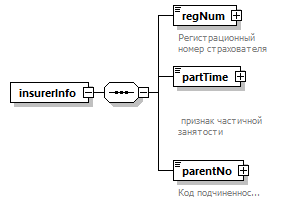 Пространство именurn:ru:fss:integration:types:proactive:benefit4:v02СвойстваДочерние элементыregNum partTime parentNoСхема<xs:element name="insurerInfo">
  <xs:complexType>
    <xs:sequence>
      <xs:element name="regNum">
        <xs:annotation>
          <xs:documentation>Регистрационный номер страхователя</xs:documentation>
        </xs:annotation>
        <xs:complexType>
          <xs:simpleContent>
            <xs:extension base="org:regNum">
              <xs:attribute ref="pr:editable" fixed="false"/>
              <xs:attribute ref="pr:required" fixed="true"/>
            </xs:extension>
          </xs:simpleContent>
        </xs:complexType>
      </xs:element>
      <xs:element name="partTime" nillable="true">
        <xs:annotation>
          <xs:documentation>
                                    признак частичной занятости
                                </xs:documentation>
        </xs:annotation>
        <xs:complexType>
          <xs:simpleContent>
            <xs:extension base="pt:PartTimeType">
              <xs:attribute ref="pr:editable" fixed="true"/>
              <xs:attribute ref="pr:required" fixed="true"/>
            </xs:extension>
          </xs:simpleContent>
        </xs:complexType>
      </xs:element>
      <xs:element name="parentNo" nillable="true">
        <xs:annotation>
          <xs:documentation>Код подчиненности</xs:documentation>
        </xs:annotation>
        <xs:complexType>
          <xs:simpleContent>
            <xs:extension base="org:ParentNoType">
              <xs:attribute ref="pr:editable" fixed="true"/>
              <xs:attribute ref="pr:required" fixed="true"/>
            </xs:extension>
          </xs:simpleContent>
        </xs:complexType>
      </xs:element>
    </xs:sequence>
  </xs:complexType>
</xs:element>Диаграмма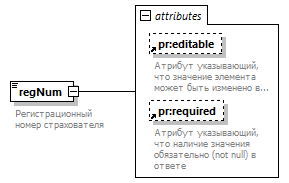 Пространство именurn:ru:fss:integration:types:proactive:benefit4:v02Типextension of regNumСвойстваОграниченияАтрибутыАннотацияСхема<xs:element name="regNum">
  <xs:annotation>
    <xs:documentation>Регистрационный номер страхователя</xs:documentation>
  </xs:annotation>
  <xs:complexType>
    <xs:simpleContent>
      <xs:extension base="org:regNum">
        <xs:attribute ref="pr:editable" fixed="false"/>
        <xs:attribute ref="pr:required" fixed="true"/>
      </xs:extension>
    </xs:simpleContent>
  </xs:complexType>
</xs:element>Диаграмма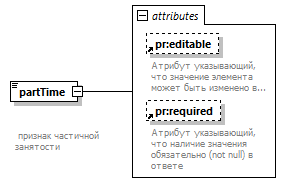 Пространство именurn:ru:fss:integration:types:proactive:benefit4:v02Типextension of PartTimeTypeСвойстваОграниченияАтрибутыАннотацияСхема<xs:element name="partTime" nillable="true">
  <xs:annotation>
    <xs:documentation>
                                    признак частичной занятости
                                </xs:documentation>
  </xs:annotation>
  <xs:complexType>
    <xs:simpleContent>
      <xs:extension base="pt:PartTimeType">
        <xs:attribute ref="pr:editable" fixed="true"/>
        <xs:attribute ref="pr:required" fixed="true"/>
      </xs:extension>
    </xs:simpleContent>
  </xs:complexType>
</xs:element>Диаграмма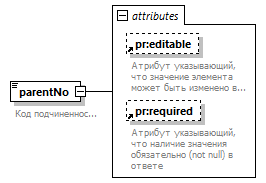 Пространство именurn:ru:fss:integration:types:proactive:benefit4:v02Типextension of ParentNoTypeСвойстваОграниченияАтрибутыАннотацияСхема<xs:element name="parentNo" nillable="true">
  <xs:annotation>
    <xs:documentation>Код подчиненности</xs:documentation>
  </xs:annotation>
  <xs:complexType>
    <xs:simpleContent>
      <xs:extension base="org:ParentNoType">
        <xs:attribute ref="pr:editable" fixed="true"/>
        <xs:attribute ref="pr:required" fixed="true"/>
      </xs:extension>
    </xs:simpleContent>
  </xs:complexType>
</xs:element>Диаграмма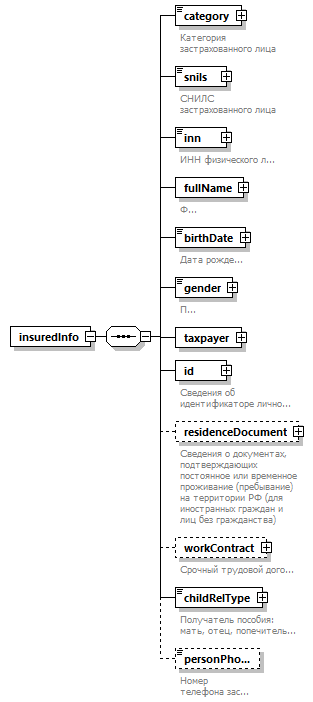 Пространство именurn:ru:fss:integration:types:proactive:benefit4:v02СвойстваДочерние элементыcategory snils inn fullName birthDate gender taxpayer id residenceDocument workContract childRelType personPhoneСхема<xs:element name="insuredInfo">
  <xs:complexType>
    <xs:sequence>
      <xs:element name="category">
        <xs:annotation>
          <xs:documentation>Категория застрахованного лица</xs:documentation>
        </xs:annotation>
        <xs:complexType>
          <xs:simpleContent>
            <xs:extension base="ic:InsuredCategoriesType">
              <xs:attribute ref="pr:editable" fixed="true"/>
              <xs:attribute ref="pr:required" fixed="true"/>
            </xs:extension>
          </xs:simpleContent>
        </xs:complexType>
      </xs:element>
      <xs:element name="snils">
        <xs:annotation>
          <xs:documentation>СНИЛС застрахованного лица</xs:documentation>
        </xs:annotation>
        <xs:complexType>
          <xs:simpleContent>
            <xs:extension base="p:snils">
              <xs:attribute ref="pr:editable" fixed="false"/>
              <xs:attribute ref="pr:required" fixed="true"/>
            </xs:extension>
          </xs:simpleContent>
        </xs:complexType>
      </xs:element>
      <xs:element name="inn" nillable="true">
        <xs:annotation>
          <xs:documentation>ИНН физического лица</xs:documentation>
        </xs:annotation>
        <xs:complexType>
          <xs:simpleContent>
            <xs:extension base="p:inn">
              <xs:attribute ref="pr:editable" fixed="true"/>
              <xs:attribute ref="pr:required" fixed="false"/>
            </xs:extension>
          </xs:simpleContent>
        </xs:complexType>
      </xs:element>
      <!--TODO: проработать смену фамилии, имени, отчества в части выплат-->
      <xs:element name="fullName" nillable="true">
        <xs:annotation>
          <xs:documentation>ФИО</xs:documentation>
        </xs:annotation>
        <xs:complexType>
          <xs:complexContent>
            <xs:extension base="p:FullName">
              <xs:attribute ref="pr:editable" fixed="true"/>
              <xs:attribute ref="pr:required" fixed="true"/>
            </xs:extension>
          </xs:complexContent>
        </xs:complexType>
      </xs:element>
      <xs:element name="birthDate" nillable="true">
        <xs:annotation>
          <xs:documentation>Дата рождения</xs:documentation>
        </xs:annotation>
        <xs:complexType>
          <xs:simpleContent>
            <xs:extension base="xs:date">
              <xs:attribute ref="pr:editable" fixed="true"/>
              <xs:attribute ref="pr:required" fixed="true"/>
            </xs:extension>
          </xs:simpleContent>
        </xs:complexType>
      </xs:element>
      <xs:element name="gender" nillable="true">
        <xs:annotation>
          <xs:documentation>Пол</xs:documentation>
        </xs:annotation>
        <xs:complexType>
          <xs:simpleContent>
            <xs:extension base="p:GenderType">
              <xs:attribute ref="pr:editable" fixed="true"/>
              <xs:attribute ref="pr:required" fixed="true"/>
            </xs:extension>
          </xs:simpleContent>
        </xs:complexType>
      </xs:element>
      <xs:element name="taxpayer" nillable="true">
        <xs:complexType>
          <xs:sequence>
            <xs:element name="taxpayerStatus" type="tax:TaxpayerStatusType">
              <xs:annotation>
                <xs:documentation>Статус налогоплательщика</xs:documentation>
              </xs:annotation>
            </xs:element>
            <xs:element name="countryCode">
              <xs:annotation>
                <xs:documentation>Цифровой код страны, гражданином которой является налогоплательщик</xs:documentation>
              </xs:annotation>
              <xs:simpleType>
                <xs:restriction base="xs:string">
                  <xs:length value="3"/>
                </xs:restriction>
              </xs:simpleType>
            </xs:element>
            <xs:choice>
              <xs:sequence>
                <xs:element name="address" type="c:AddressFiasType" nillable="true">
                  <xs:annotation>
                    <xs:documentation>Адрес регистрации в РФ</xs:documentation>
                  </xs:annotation>
                </xs:element>
                <xs:element name="postalCode" nillable="true">
                  <xs:annotation>
                    <xs:documentation>Почтовый индекс</xs:documentation>
                  </xs:annotation>
                  <xs:simpleType>
                    <xs:restriction base="xs:string">
                      <xs:maxLength value="6"/>
                    </xs:restriction>
                  </xs:simpleType>
                </xs:element>
              </xs:sequence>
              <xs:element name="foreignAddress" minOccurs="0">
                <xs:annotation>
                  <xs:documentation>Адрес регистрации за пределами РФ</xs:documentation>
                  <xs:documentation>Неформализованный текст</xs:documentation>
                </xs:annotation>
                <xs:simpleType>
                  <xs:restriction base="xs:string">
                    <xs:maxLength value="2000"/>
                  </xs:restriction>
                </xs:simpleType>
              </xs:element>
            </xs:choice>
          </xs:sequence>
          <xs:attribute ref="pr:required" fixed="true"/>
          <xs:attribute ref="pr:editable" fixed="true"/>
        </xs:complexType>
      </xs:element>
      <xs:element name="id" nillable="true">
        <xs:annotation>
          <xs:documentation>Сведения об идентификаторе личности</xs:documentation>
        </xs:annotation>
        <xs:complexType>
          <xs:complexContent>
            <xs:extension base="p:IdType">
              <xs:attribute ref="pr:required" fixed="true"/>
              <xs:attribute ref="pr:editable" fixed="true"/>
            </xs:extension>
          </xs:complexContent>
        </xs:complexType>
      </xs:element>
      <xs:element name="residenceDocument" type="p:residenceDocumentType" minOccurs="0">
        <xs:annotation>
          <xs:documentation>Сведения о документах, подтверждающих постоянное или временное проживание (пребывание) на территории РФ (для иностранных граждан и лиц без гражданства)</xs:documentation>
        </xs:annotation>
      </xs:element>
      <xs:element name="workContract" minOccurs="0">
        <xs:annotation>
          <xs:documentation>Срочный трудовой договор</xs:documentation>
        </xs:annotation>
        <xs:complexType>
          <xs:complexContent>
            <xs:extension base="c:period">
              <xs:attribute ref="pr:required" fixed="false"/>
              <xs:attribute ref="pr:editable" fixed="true"/>
            </xs:extension>
          </xs:complexContent>
        </xs:complexType>
      </xs:element>
      <xs:element name="childRelType" nillable="true">
        <xs:annotation>
          <xs:documentation>Получатель пособия: мать, отец, попечитель, опекун</xs:documentation>
        </xs:annotation>
        <xs:complexType>
          <xs:simpleContent>
            <xs:extension base="p:RelationType">
              <xs:attribute ref="pr:editable" fixed="true"/>
              <xs:attribute ref="pr:required" fixed="true"/>
            </xs:extension>
          </xs:simpleContent>
        </xs:complexType>
      </xs:element>
      <xs:element name="personPhone" minOccurs="0">
        <xs:annotation>
          <xs:documentation>Номер телефона застрахованного</xs:documentation>
        </xs:annotation>
        <xs:simpleType>
          <xs:restriction base="xs:string">
            <xs:maxLength value="30"/>
          </xs:restriction>
        </xs:simpleType>
      </xs:element>
    </xs:sequence>
  </xs:complexType>
</xs:element>Диаграмма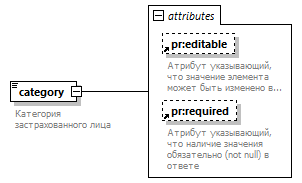 Пространство именurn:ru:fss:integration:types:proactive:benefit4:v02Типextension of InsuredCategoriesTypeСвойстваОграниченияАтрибутыАннотацияСхема<xs:element name="category">
  <xs:annotation>
    <xs:documentation>Категория застрахованного лица</xs:documentation>
  </xs:annotation>
  <xs:complexType>
    <xs:simpleContent>
      <xs:extension base="ic:InsuredCategoriesType">
        <xs:attribute ref="pr:editable" fixed="true"/>
        <xs:attribute ref="pr:required" fixed="true"/>
      </xs:extension>
    </xs:simpleContent>
  </xs:complexType>
</xs:element>Диаграмма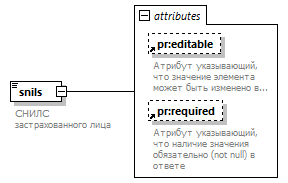 Пространство именurn:ru:fss:integration:types:proactive:benefit4:v02Типextension of snilsСвойстваОграниченияАтрибутыАннотацияСхема<xs:element name="snils">
  <xs:annotation>
    <xs:documentation>СНИЛС застрахованного лица</xs:documentation>
  </xs:annotation>
  <xs:complexType>
    <xs:simpleContent>
      <xs:extension base="p:snils">
        <xs:attribute ref="pr:editable" fixed="false"/>
        <xs:attribute ref="pr:required" fixed="true"/>
      </xs:extension>
    </xs:simpleContent>
  </xs:complexType>
</xs:element>Диаграмма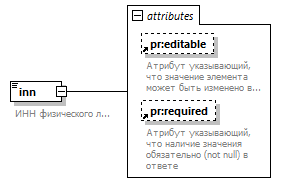 Пространство именurn:ru:fss:integration:types:proactive:benefit4:v02Типextension of innСвойстваОграниченияАтрибутыАннотацияСхема<xs:element name="inn" nillable="true">
  <xs:annotation>
    <xs:documentation>ИНН физического лица</xs:documentation>
  </xs:annotation>
  <xs:complexType>
    <xs:simpleContent>
      <xs:extension base="p:inn">
        <xs:attribute ref="pr:editable" fixed="true"/>
        <xs:attribute ref="pr:required" fixed="false"/>
      </xs:extension>
    </xs:simpleContent>
  </xs:complexType>
</xs:element>Диаграмма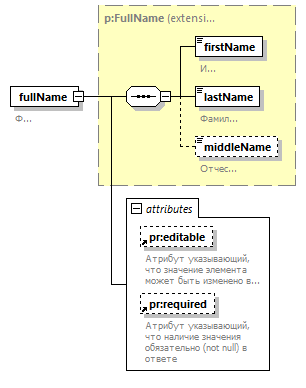 Пространство именurn:ru:fss:integration:types:proactive:benefit4:v02Типextension of FullNameСвойстваДочерние элементыfirstName lastName middleNameАтрибутыАннотацияСхема<xs:element name="fullName" nillable="true">
  <xs:annotation>
    <xs:documentation>ФИО</xs:documentation>
  </xs:annotation>
  <xs:complexType>
    <xs:complexContent>
      <xs:extension base="p:FullName">
        <xs:attribute ref="pr:editable" fixed="true"/>
        <xs:attribute ref="pr:required" fixed="true"/>
      </xs:extension>
    </xs:complexContent>
  </xs:complexType>
</xs:element>Диаграмма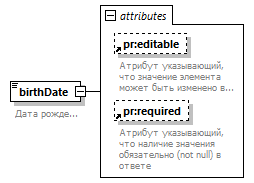 Пространство именurn:ru:fss:integration:types:proactive:benefit4:v02Типextension of xs:dateСвойстваАтрибутыАннотацияСхема<xs:element name="birthDate" nillable="true">
  <xs:annotation>
    <xs:documentation>Дата рождения</xs:documentation>
  </xs:annotation>
  <xs:complexType>
    <xs:simpleContent>
      <xs:extension base="xs:date">
        <xs:attribute ref="pr:editable" fixed="true"/>
        <xs:attribute ref="pr:required" fixed="true"/>
      </xs:extension>
    </xs:simpleContent>
  </xs:complexType>
</xs:element>Диаграмма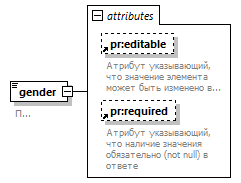 Пространство именurn:ru:fss:integration:types:proactive:benefit4:v02Типextension of GenderTypeСвойстваОграниченияАтрибутыАннотацияСхема<xs:element name="gender" nillable="true">
  <xs:annotation>
    <xs:documentation>Пол</xs:documentation>
  </xs:annotation>
  <xs:complexType>
    <xs:simpleContent>
      <xs:extension base="p:GenderType">
        <xs:attribute ref="pr:editable" fixed="true"/>
        <xs:attribute ref="pr:required" fixed="true"/>
      </xs:extension>
    </xs:simpleContent>
  </xs:complexType>
</xs:element>Диаграмма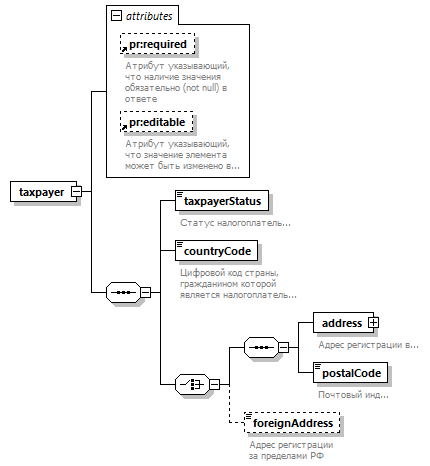 Пространство именurn:ru:fss:integration:types:proactive:benefit4:v02СвойстваДочерние элементыtaxpayerStatus countryCode address postalCode foreignAddressАтрибутыСхема<xs:element name="taxpayer" nillable="true">
  <xs:complexType>
    <xs:sequence>
      <xs:element name="taxpayerStatus" type="tax:TaxpayerStatusType">
        <xs:annotation>
          <xs:documentation>Статус налогоплательщика</xs:documentation>
        </xs:annotation>
      </xs:element>
      <xs:element name="countryCode">
        <xs:annotation>
          <xs:documentation>Цифровой код страны, гражданином которой является налогоплательщик</xs:documentation>
        </xs:annotation>
        <xs:simpleType>
          <xs:restriction base="xs:string">
            <xs:length value="3"/>
          </xs:restriction>
        </xs:simpleType>
      </xs:element>
      <xs:choice>
        <xs:sequence>
          <xs:element name="address" type="c:AddressFiasType" nillable="true">
            <xs:annotation>
              <xs:documentation>Адрес регистрации в РФ</xs:documentation>
            </xs:annotation>
          </xs:element>
          <xs:element name="postalCode" nillable="true">
            <xs:annotation>
              <xs:documentation>Почтовый индекс</xs:documentation>
            </xs:annotation>
            <xs:simpleType>
              <xs:restriction base="xs:string">
                <xs:maxLength value="6"/>
              </xs:restriction>
            </xs:simpleType>
          </xs:element>
        </xs:sequence>
        <xs:element name="foreignAddress" minOccurs="0">
          <xs:annotation>
            <xs:documentation>Адрес регистрации за пределами РФ</xs:documentation>
            <xs:documentation>Неформализованный текст</xs:documentation>
          </xs:annotation>
          <xs:simpleType>
            <xs:restriction base="xs:string">
              <xs:maxLength value="2000"/>
            </xs:restriction>
          </xs:simpleType>
        </xs:element>
      </xs:choice>
    </xs:sequence>
    <xs:attribute ref="pr:required" fixed="true"/>
    <xs:attribute ref="pr:editable" fixed="true"/>
  </xs:complexType>
</xs:element>Диаграмма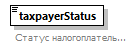 Пространство именurn:ru:fss:integration:types:proactive:benefit4:v02ТипTaxpayerStatusTypeСвойстваОграниченияАннотацияСхема<xs:element name="taxpayerStatus" type="tax:TaxpayerStatusType">
  <xs:annotation>
    <xs:documentation>Статус налогоплательщика</xs:documentation>
  </xs:annotation>
</xs:element>Диаграмма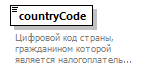 Пространство именurn:ru:fss:integration:types:proactive:benefit4:v02Типrestriction of xs:stringСвойстваОграниченияАннотацияСхема<xs:element name="countryCode">
  <xs:annotation>
    <xs:documentation>Цифровой код страны, гражданином которой является налогоплательщик</xs:documentation>
  </xs:annotation>
  <xs:simpleType>
    <xs:restriction base="xs:string">
      <xs:length value="3"/>
    </xs:restriction>
  </xs:simpleType>
</xs:element>Диаграмма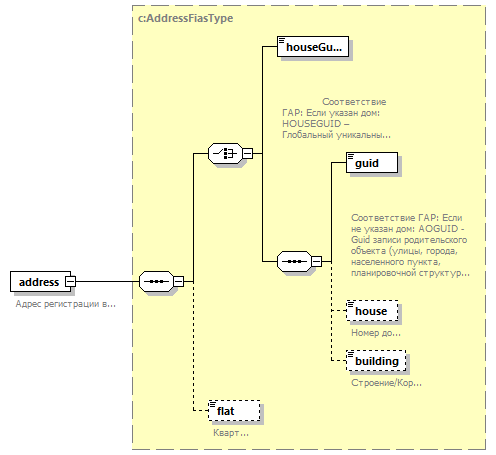 Пространство именurn:ru:fss:integration:types:proactive:benefit4:v02ТипAddressFiasTypeСвойстваДочерние элементыhouseGuid guid house building flatАннотацияСхема<xs:element name="address" type="c:AddressFiasType" nillable="true">
  <xs:annotation>
    <xs:documentation>Адрес регистрации в РФ</xs:documentation>
  </xs:annotation>
</xs:element>Диаграмма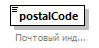 Пространство именurn:ru:fss:integration:types:proactive:benefit4:v02Типrestriction of xs:stringСвойстваОграниченияАннотацияСхема<xs:element name="postalCode" nillable="true">
  <xs:annotation>
    <xs:documentation>Почтовый индекс</xs:documentation>
  </xs:annotation>
  <xs:simpleType>
    <xs:restriction base="xs:string">
      <xs:maxLength value="6"/>
    </xs:restriction>
  </xs:simpleType>
</xs:element>Диаграмма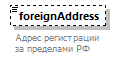 Пространство именurn:ru:fss:integration:types:proactive:benefit4:v02Типrestriction of xs:stringСвойстваОграниченияАннотацияСхема<xs:element name="foreignAddress" minOccurs="0">
  <xs:annotation>
    <xs:documentation>Адрес регистрации за пределами РФ</xs:documentation>
    <xs:documentation>Неформализованный текст</xs:documentation>
  </xs:annotation>
  <xs:simpleType>
    <xs:restriction base="xs:string">
      <xs:maxLength value="2000"/>
    </xs:restriction>
  </xs:simpleType>
</xs:element>Диаграмма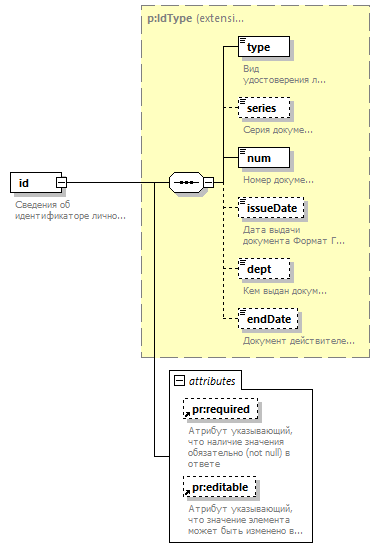 Пространство именurn:ru:fss:integration:types:proactive:benefit4:v02Типextension of IdTypeСвойстваДочерние элементыtype series num issueDate dept endDateАтрибутыАннотацияСхема<xs:element name="id" nillable="true">
  <xs:annotation>
    <xs:documentation>Сведения об идентификаторе личности</xs:documentation>
  </xs:annotation>
  <xs:complexType>
    <xs:complexContent>
      <xs:extension base="p:IdType">
        <xs:attribute ref="pr:required" fixed="true"/>
        <xs:attribute ref="pr:editable" fixed="true"/>
      </xs:extension>
    </xs:complexContent>
  </xs:complexType>
</xs:element>Диаграмма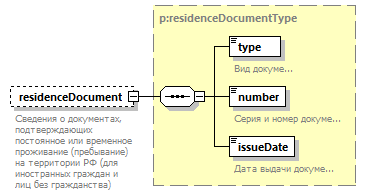 Пространство именurn:ru:fss:integration:types:proactive:benefit4:v02ТипresidenceDocumentTypeСвойстваДочерние элементыtype number issueDateАннотацияСхема<xs:element name="residenceDocument" type="p:residenceDocumentType" minOccurs="0">
  <xs:annotation>
    <xs:documentation>Сведения о документах, подтверждающих постоянное или временное проживание (пребывание) на территории РФ (для иностранных граждан и лиц без гражданства)</xs:documentation>
  </xs:annotation>
</xs:element>Диаграмма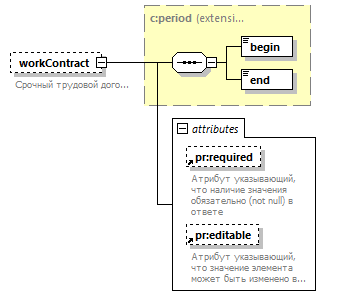 Пространство именurn:ru:fss:integration:types:proactive:benefit4:v02Типextension of periodСвойстваДочерние элементыbegin endАтрибутыАннотацияСхема<xs:element name="workContract" minOccurs="0">
  <xs:annotation>
    <xs:documentation>Срочный трудовой договор</xs:documentation>
  </xs:annotation>
  <xs:complexType>
    <xs:complexContent>
      <xs:extension base="c:period">
        <xs:attribute ref="pr:required" fixed="false"/>
        <xs:attribute ref="pr:editable" fixed="true"/>
      </xs:extension>
    </xs:complexContent>
  </xs:complexType>
</xs:element>Диаграмма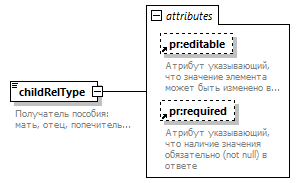 Пространство именurn:ru:fss:integration:types:proactive:benefit4:v02Типextension of RelationTypeСвойстваОграниченияАтрибутыАннотацияСхема<xs:element name="childRelType" nillable="true">
  <xs:annotation>
    <xs:documentation>Получатель пособия: мать, отец, попечитель, опекун</xs:documentation>
  </xs:annotation>
  <xs:complexType>
    <xs:simpleContent>
      <xs:extension base="p:RelationType">
        <xs:attribute ref="pr:editable" fixed="true"/>
        <xs:attribute ref="pr:required" fixed="true"/>
      </xs:extension>
    </xs:simpleContent>
  </xs:complexType>
</xs:element>Диаграмма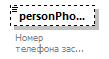 Пространство именurn:ru:fss:integration:types:proactive:benefit4:v02Типrestriction of xs:stringСвойстваОграниченияАннотацияСхема<xs:element name="personPhone" minOccurs="0">
  <xs:annotation>
    <xs:documentation>Номер телефона застрахованного</xs:documentation>
  </xs:annotation>
  <xs:simpleType>
    <xs:restriction base="xs:string">
      <xs:maxLength value="30"/>
    </xs:restriction>
  </xs:simpleType>
</xs:element>Диаграмма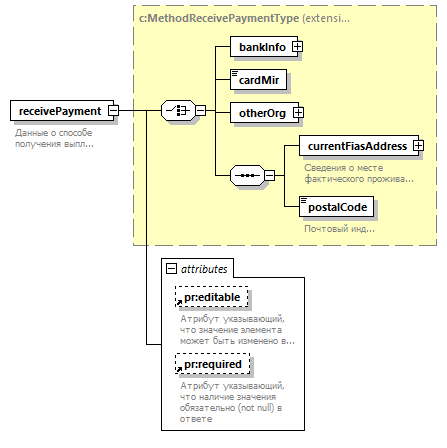 Пространство именurn:ru:fss:integration:types:proactive:benefit4:v02Типextension of MethodReceivePaymentTypeСвойстваДочерние элементыbankInfo cardMir otherOrg currentFiasAddress postalCodeАтрибутыАннотацияСхема<xs:element name="receivePayment" nillable="true">
  <xs:annotation>
    <xs:documentation>Данные о способе получения выплаты</xs:documentation>
  </xs:annotation>
  <xs:complexType>
    <xs:complexContent>
      <xs:extension base="c:MethodReceivePaymentType">
        <xs:attribute ref="pr:editable" fixed="true"/>
        <xs:attribute ref="pr:required" fixed="true"/>
      </xs:extension>
    </xs:complexContent>
  </xs:complexType>
</xs:element>Диаграмма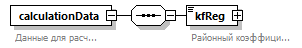 Пространство именurn:ru:fss:integration:types:proactive:benefit4:v02СвойстваДочерние элементыkfRegАннотацияСхема<xs:element name="calculationData" nillable="true">
  <xs:annotation>
    <xs:documentation>Данные для расчета</xs:documentation>
  </xs:annotation>
  <xs:complexType>
    <xs:sequence>
      <xs:element name="kfReg" nillable="true">
        <xs:annotation>
          <xs:documentation>Районный коэффициент</xs:documentation>
        </xs:annotation>
        <xs:complexType>
          <xs:simpleContent>
            <xs:extension base="rr:RegionRateType">
              <xs:attribute ref="pr:editable" fixed="true"/>
              <xs:attribute ref="pr:required" fixed="true"/>
            </xs:extension>
          </xs:simpleContent>
        </xs:complexType>
      </xs:element>
    </xs:sequence>
  </xs:complexType>
</xs:element>Диаграмма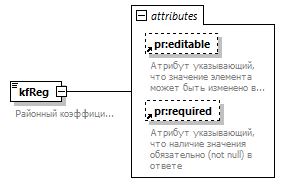 Пространство именurn:ru:fss:integration:types:proactive:benefit4:v02Типextension of RegionRateTypeСвойстваОграниченияАтрибутыАннотацияСхема<xs:element name="kfReg" nillable="true">
  <xs:annotation>
    <xs:documentation>Районный коэффициент</xs:documentation>
  </xs:annotation>
  <xs:complexType>
    <xs:simpleContent>
      <xs:extension base="rr:RegionRateType">
        <xs:attribute ref="pr:editable" fixed="true"/>
        <xs:attribute ref="pr:required" fixed="true"/>
      </xs:extension>
    </xs:simpleContent>
  </xs:complexType>
</xs:element>Диаграмма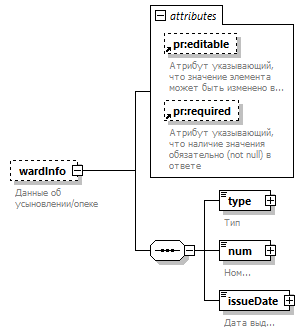 Пространство именurn:ru:fss:integration:types:proactive:benefit4:v02СвойстваДочерние элементыtype num issueDateАтрибутыАннотацияСхема<xs:element name="wardInfo" minOccurs="0">
  <xs:annotation>
    <xs:documentation>Данные об усыновлении/опеке</xs:documentation>
  </xs:annotation>
  <xs:complexType>
    <xs:sequence>
      <xs:element name="type" nillable="true">
        <xs:annotation>
          <xs:documentation>Тип</xs:documentation>
        </xs:annotation>
        <xs:complexType>
          <xs:simpleContent>
            <xs:extension base="WardType">
              <xs:attribute ref="pr:editable" fixed="true"/>
              <xs:attribute ref="pr:required" fixed="true"/>
            </xs:extension>
          </xs:simpleContent>
        </xs:complexType>
      </xs:element>
      <xs:element name="num" nillable="true">
        <xs:annotation>
          <xs:documentation>Номер</xs:documentation>
        </xs:annotation>
        <xs:complexType>
          <xs:simpleContent>
            <xs:extension base="xs:string">
              <xs:attribute ref="pr:editable" fixed="true"/>
              <xs:attribute ref="pr:required" fixed="true"/>
            </xs:extension>
          </xs:simpleContent>
        </xs:complexType>
      </xs:element>
      <xs:element name="issueDate" nillable="true">
        <xs:annotation>
          <xs:documentation>Дата выдачи</xs:documentation>
        </xs:annotation>
        <xs:complexType>
          <xs:simpleContent>
            <xs:extension base="xs:date">
              <xs:attribute ref="pr:editable" fixed="true"/>
              <xs:attribute ref="pr:required" fixed="true"/>
            </xs:extension>
          </xs:simpleContent>
        </xs:complexType>
      </xs:element>
    </xs:sequence>
    <xs:attribute ref="pr:editable" fixed="true"/>
    <xs:attribute ref="pr:required" fixed="false"/>
  </xs:complexType>
</xs:element>Диаграмма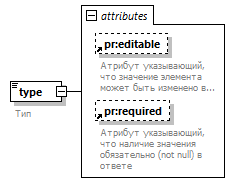 Пространство именurn:ru:fss:integration:types:proactive:benefit4:v02Типextension of WardTypeСвойстваОграниченияАтрибутыАннотацияСхема<xs:element name="type" nillable="true">
  <xs:annotation>
    <xs:documentation>Тип</xs:documentation>
  </xs:annotation>
  <xs:complexType>
    <xs:simpleContent>
      <xs:extension base="WardType">
        <xs:attribute ref="pr:editable" fixed="true"/>
        <xs:attribute ref="pr:required" fixed="true"/>
      </xs:extension>
    </xs:simpleContent>
  </xs:complexType>
</xs:element>Диаграмма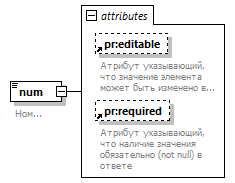 Пространство именurn:ru:fss:integration:types:proactive:benefit4:v02Типextension of xs:stringСвойстваАтрибутыАннотацияСхема<xs:element name="num" nillable="true">
  <xs:annotation>
    <xs:documentation>Номер</xs:documentation>
  </xs:annotation>
  <xs:complexType>
    <xs:simpleContent>
      <xs:extension base="xs:string">
        <xs:attribute ref="pr:editable" fixed="true"/>
        <xs:attribute ref="pr:required" fixed="true"/>
      </xs:extension>
    </xs:simpleContent>
  </xs:complexType>
</xs:element>Диаграмма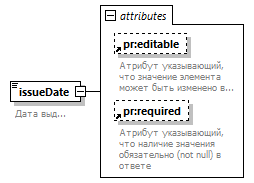 Пространство именurn:ru:fss:integration:types:proactive:benefit4:v02Типextension of xs:dateСвойстваАтрибутыАннотацияСхема<xs:element name="issueDate" nillable="true">
  <xs:annotation>
    <xs:documentation>Дата выдачи</xs:documentation>
  </xs:annotation>
  <xs:complexType>
    <xs:simpleContent>
      <xs:extension base="xs:date">
        <xs:attribute ref="pr:editable" fixed="true"/>
        <xs:attribute ref="pr:required" fixed="true"/>
      </xs:extension>
    </xs:simpleContent>
  </xs:complexType>
</xs:element>Диаграмма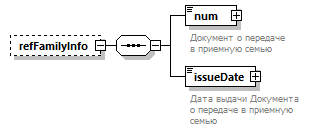 Пространство именurn:ru:fss:integration:types:proactive:benefit4:v02СвойстваДочерние элементыnum issueDateСхема<xs:element name="refFamilyInfo" minOccurs="0">
  <xs:complexType>
    <xs:sequence>
      <xs:element name="num" nillable="true">
        <xs:annotation>
          <xs:documentation>Документ о передаче в приемную семью</xs:documentation>
        </xs:annotation>
        <xs:complexType>
          <xs:simpleContent>
            <xs:extension base="xs:integer">
              <xs:attribute ref="pr:editable" fixed="true"/>
              <xs:attribute ref="pr:required" fixed="true"/>
            </xs:extension>
          </xs:simpleContent>
        </xs:complexType>
      </xs:element>
      <xs:element name="issueDate" nillable="true">
        <xs:annotation>
          <xs:documentation>Дата выдачи Документа о передаче в приемную семью</xs:documentation>
        </xs:annotation>
        <xs:complexType>
          <xs:simpleContent>
            <xs:extension base="xs:date">
              <xs:attribute ref="pr:editable" fixed="true"/>
              <xs:attribute ref="pr:required" fixed="true"/>
            </xs:extension>
          </xs:simpleContent>
        </xs:complexType>
      </xs:element>
    </xs:sequence>
  </xs:complexType>
</xs:element>Диаграмма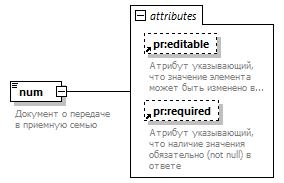 Пространство именurn:ru:fss:integration:types:proactive:benefit4:v02Типextension of xs:integerСвойстваАтрибутыАннотацияСхема<xs:element name="num" nillable="true">
  <xs:annotation>
    <xs:documentation>Документ о передаче в приемную семью</xs:documentation>
  </xs:annotation>
  <xs:complexType>
    <xs:simpleContent>
      <xs:extension base="xs:integer">
        <xs:attribute ref="pr:editable" fixed="true"/>
        <xs:attribute ref="pr:required" fixed="true"/>
      </xs:extension>
    </xs:simpleContent>
  </xs:complexType>
</xs:element>Диаграмма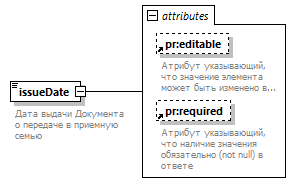 Пространство именurn:ru:fss:integration:types:proactive:benefit4:v02Типextension of xs:dateСвойстваАтрибутыАннотацияСхема<xs:element name="issueDate" nillable="true">
  <xs:annotation>
    <xs:documentation>Дата выдачи Документа о передаче в приемную семью</xs:documentation>
  </xs:annotation>
  <xs:complexType>
    <xs:simpleContent>
      <xs:extension base="xs:date">
        <xs:attribute ref="pr:editable" fixed="true"/>
        <xs:attribute ref="pr:required" fixed="true"/>
      </xs:extension>
    </xs:simpleContent>
  </xs:complexType>
</xs:element>Диаграмма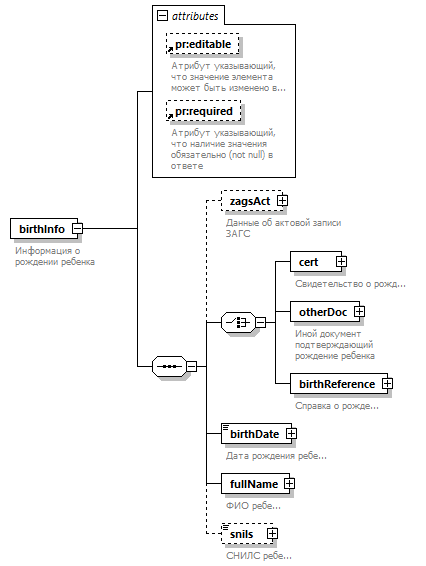 Пространство именurn:ru:fss:integration:types:proactive:benefit4:v02СвойстваДочерние элементыzagsAct cert otherDoc birthReference birthDate fullName snilsАтрибутыАннотацияСхема<xs:element name="birthInfo" nillable="true">
  <xs:annotation>
    <xs:documentation>Информация о рождении ребенка</xs:documentation>
  </xs:annotation>
  <xs:complexType>
    <xs:sequence>
      <xs:element name="zagsAct" minOccurs="0">
        <xs:annotation>
          <xs:documentation>Данные об актовой записи ЗАГС</xs:documentation>
        </xs:annotation>
        <xs:complexType>
          <xs:sequence>
            <xs:element name="num" nillable="true" minOccurs="1">
              <xs:annotation>
                <xs:documentation>Номер актовой записи</xs:documentation>
              </xs:annotation>
              <xs:complexType>
                <xs:simpleContent>
                  <xs:extension base="c:StringMinLen1MaxLen22">
                    <xs:attribute ref="pr:editable" fixed="false"/>
                    <xs:attribute ref="pr:required" fixed="true"/>
                  </xs:extension>
                </xs:simpleContent>
              </xs:complexType>
            </xs:element>
            <xs:element name="issueDate" nillable="true" minOccurs="1">
              <xs:annotation>
                <xs:documentation>Дата актовой записи</xs:documentation>
              </xs:annotation>
              <xs:complexType>
                <xs:simpleContent>
                  <xs:extension base="xs:date">
                    <xs:attribute ref="pr:editable" fixed="false"/>
                    <xs:attribute ref="pr:required" fixed="true"/>
                  </xs:extension>
                </xs:simpleContent>
              </xs:complexType>
            </xs:element>
          </xs:sequence>
        </xs:complexType>
      </xs:element>
      <xs:choice>
        <xs:element name="cert">
          <xs:annotation>
            <xs:documentation>Свидетельство о рождении</xs:documentation>
          </xs:annotation>
          <xs:complexType>
            <xs:sequence>
              <xs:element name="num">
                <xs:annotation>
                  <xs:documentation>Серия и номер</xs:documentation>
                </xs:annotation>
                <xs:complexType>
                  <xs:simpleContent>
                    <xs:extension base="c:StringMinLen1MaxLen20">
                      <xs:attribute ref="pr:editable" fixed="false"/>
                      <xs:attribute ref="pr:required" fixed="true"/>
                    </xs:extension>
                  </xs:simpleContent>
                </xs:complexType>
              </xs:element>
              <xs:element name="issueDate">
                <xs:annotation>
                  <xs:documentation>Дата выдачи</xs:documentation>
                </xs:annotation>
                <xs:complexType>
                  <xs:simpleContent>
                    <xs:extension base="xs:date">
                      <xs:attribute ref="pr:editable" fixed="false"/>
                      <xs:attribute ref="pr:required" fixed="true"/>
                    </xs:extension>
                  </xs:simpleContent>
                </xs:complexType>
              </xs:element>
            </xs:sequence>
          </xs:complexType>
        </xs:element>
        <xs:element name="otherDoc">
          <xs:annotation>
            <xs:documentation>Иной документ подтверждающий рождение ребенка</xs:documentation>
          </xs:annotation>
          <xs:complexType>
            <xs:sequence>
              <xs:element name="num" nillable="true">
                <xs:annotation>
                  <xs:documentation>Номер</xs:documentation>
                </xs:annotation>
                <xs:complexType>
                  <xs:simpleContent>
                    <xs:extension base="c:StringMaxLen20">
                      <xs:attribute ref="pr:editable" fixed="false"/>
                      <xs:attribute ref="pr:required" fixed="true"/>
                    </xs:extension>
                  </xs:simpleContent>
                </xs:complexType>
              </xs:element>
              <xs:element name="series" nillable="true" minOccurs="0">
                <xs:annotation>
                  <xs:documentation>Серия</xs:documentation>
                </xs:annotation>
                <xs:complexType>
                  <xs:simpleContent>
                    <xs:extension base="c:StringMinLen1MaxLen20">
                      <xs:attribute ref="pr:editable" fixed="false"/>
                      <xs:attribute ref="pr:required" fixed="false"/>
                    </xs:extension>
                  </xs:simpleContent>
                </xs:complexType>
              </xs:element>
              <xs:element name="issueDate" nillable="true">
                <xs:annotation>
                  <xs:documentation>Дата выдачи</xs:documentation>
                </xs:annotation>
                <xs:complexType>
                  <xs:simpleContent>
                    <xs:extension base="xs:date">
                      <xs:attribute ref="pr:editable" fixed="false"/>
                      <xs:attribute ref="pr:required" fixed="true"/>
                    </xs:extension>
                  </xs:simpleContent>
                </xs:complexType>
              </xs:element>
            </xs:sequence>
          </xs:complexType>
        </xs:element>
        <xs:element name="birthReference">
          <xs:annotation>
            <xs:documentation>Справка о рождении</xs:documentation>
          </xs:annotation>
          <xs:complexType>
            <xs:sequence>
              <xs:element name="number" nillable="true">
                <xs:annotation>
                  <xs:documentation>Номер</xs:documentation>
                </xs:annotation>
                <xs:complexType>
                  <xs:simpleContent>
                    <xs:extension base="c:StringMinLen1MaxLen20">
                      <xs:attribute ref="pr:editable" fixed="false"/>
                      <xs:attribute ref="pr:required" fixed="true"/>
                    </xs:extension>
                  </xs:simpleContent>
                </xs:complexType>
              </xs:element>
              <xs:element name="issueDate" nillable="true">
                <xs:annotation>
                  <xs:documentation>Дата выдачи</xs:documentation>
                </xs:annotation>
                <xs:complexType>
                  <xs:simpleContent>
                    <xs:extension base="xs:date">
                      <xs:attribute ref="pr:editable" fixed="false"/>
                      <xs:attribute ref="pr:required" fixed="true"/>
                    </xs:extension>
                  </xs:simpleContent>
                </xs:complexType>
              </xs:element>
              <xs:element name="refType" nillable="true">
                <xs:annotation>
                  <xs:documentation>Вид справки</xs:documentation>
                </xs:annotation>
                <xs:complexType>
                  <xs:simpleContent>
                    <xs:extension base="ref_type">
                      <xs:attribute ref="pr:editable" fixed="false"/>
                      <xs:attribute ref="pr:required" fixed="true"/>
                    </xs:extension>
                  </xs:simpleContent>
                </xs:complexType>
              </xs:element>
            </xs:sequence>
          </xs:complexType>
        </xs:element>
      </xs:choice>
      <xs:element name="birthDate" nillable="true">
        <xs:annotation>
          <xs:documentation>Дата рождения ребенка</xs:documentation>
        </xs:annotation>
        <xs:complexType>
          <xs:simpleContent>
            <xs:extension base="xs:date">
              <xs:attribute ref="pr:editable" fixed="true"/>
              <xs:attribute ref="pr:required" fixed="true"/>
            </xs:extension>
          </xs:simpleContent>
        </xs:complexType>
      </xs:element>
      <xs:element name="fullName" nillable="true">
        <xs:annotation>
          <xs:documentation>ФИО ребенка</xs:documentation>
        </xs:annotation>
        <xs:complexType>
          <xs:complexContent>
            <xs:extension base="p:FullName">
              <xs:attribute ref="pr:editable" fixed="true"/>
              <xs:attribute ref="pr:required" fixed="true"/>
            </xs:extension>
          </xs:complexContent>
        </xs:complexType>
      </xs:element>
      <xs:element name="snils" minOccurs="0">
        <xs:annotation>
          <xs:documentation>СНИЛС ребенка</xs:documentation>
        </xs:annotation>
        <xs:complexType>
          <xs:simpleContent>
            <xs:extension base="p:snils">
              <xs:attribute ref="pr:editable" fixed="false"/>
              <xs:attribute ref="pr:required" fixed="false"/>
            </xs:extension>
          </xs:simpleContent>
        </xs:complexType>
      </xs:element>
    </xs:sequence>
    <xs:attribute ref="pr:editable" fixed="true"/>
    <xs:attribute ref="pr:required" fixed="true"/>
  </xs:complexType>
</xs:element>Диаграмма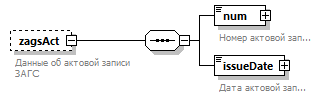 Пространство именurn:ru:fss:integration:types:proactive:benefit4:v02СвойстваДочерние элементыnum issueDateАннотацияСхема<xs:element name="zagsAct" minOccurs="0">
  <xs:annotation>
    <xs:documentation>Данные об актовой записи ЗАГС</xs:documentation>
  </xs:annotation>
  <xs:complexType>
    <xs:sequence>
      <xs:element name="num" nillable="true" minOccurs="1">
        <xs:annotation>
          <xs:documentation>Номер актовой записи</xs:documentation>
        </xs:annotation>
        <xs:complexType>
          <xs:simpleContent>
            <xs:extension base="c:StringMinLen1MaxLen22">
              <xs:attribute ref="pr:editable" fixed="false"/>
              <xs:attribute ref="pr:required" fixed="true"/>
            </xs:extension>
          </xs:simpleContent>
        </xs:complexType>
      </xs:element>
      <xs:element name="issueDate" nillable="true" minOccurs="1">
        <xs:annotation>
          <xs:documentation>Дата актовой записи</xs:documentation>
        </xs:annotation>
        <xs:complexType>
          <xs:simpleContent>
            <xs:extension base="xs:date">
              <xs:attribute ref="pr:editable" fixed="false"/>
              <xs:attribute ref="pr:required" fixed="true"/>
            </xs:extension>
          </xs:simpleContent>
        </xs:complexType>
      </xs:element>
    </xs:sequence>
  </xs:complexType>
</xs:element>Диаграмма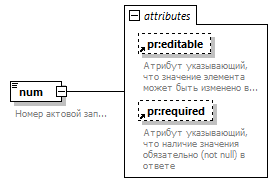 Пространство именurn:ru:fss:integration:types:proactive:benefit4:v02Типextension of StringMinLen1MaxLen22СвойстваОграниченияАтрибутыАннотацияСхема<xs:element name="num" nillable="true" minOccurs="1">
  <xs:annotation>
    <xs:documentation>Номер актовой записи</xs:documentation>
  </xs:annotation>
  <xs:complexType>
    <xs:simpleContent>
      <xs:extension base="c:StringMinLen1MaxLen22">
        <xs:attribute ref="pr:editable" fixed="false"/>
        <xs:attribute ref="pr:required" fixed="true"/>
      </xs:extension>
    </xs:simpleContent>
  </xs:complexType>
</xs:element>Диаграмма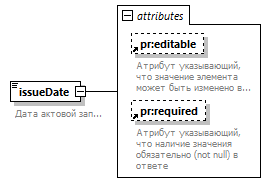 Пространство именurn:ru:fss:integration:types:proactive:benefit4:v02Типextension of xs:dateСвойстваАтрибутыАннотацияСхема<xs:element name="issueDate" nillable="true" minOccurs="1">
  <xs:annotation>
    <xs:documentation>Дата актовой записи</xs:documentation>
  </xs:annotation>
  <xs:complexType>
    <xs:simpleContent>
      <xs:extension base="xs:date">
        <xs:attribute ref="pr:editable" fixed="false"/>
        <xs:attribute ref="pr:required" fixed="true"/>
      </xs:extension>
    </xs:simpleContent>
  </xs:complexType>
</xs:element>Диаграмма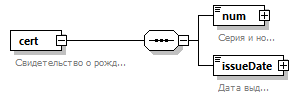 Пространство именurn:ru:fss:integration:types:proactive:benefit4:v02СвойстваДочерние элементыnum issueDateАннотацияСхема<xs:element name="cert">
  <xs:annotation>
    <xs:documentation>Свидетельство о рождении</xs:documentation>
  </xs:annotation>
  <xs:complexType>
    <xs:sequence>
      <xs:element name="num">
        <xs:annotation>
          <xs:documentation>Серия и номер</xs:documentation>
        </xs:annotation>
        <xs:complexType>
          <xs:simpleContent>
            <xs:extension base="c:StringMinLen1MaxLen20">
              <xs:attribute ref="pr:editable" fixed="false"/>
              <xs:attribute ref="pr:required" fixed="true"/>
            </xs:extension>
          </xs:simpleContent>
        </xs:complexType>
      </xs:element>
      <xs:element name="issueDate">
        <xs:annotation>
          <xs:documentation>Дата выдачи</xs:documentation>
        </xs:annotation>
        <xs:complexType>
          <xs:simpleContent>
            <xs:extension base="xs:date">
              <xs:attribute ref="pr:editable" fixed="false"/>
              <xs:attribute ref="pr:required" fixed="true"/>
            </xs:extension>
          </xs:simpleContent>
        </xs:complexType>
      </xs:element>
    </xs:sequence>
  </xs:complexType>
</xs:element>Диаграмма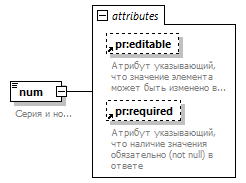 Пространство именurn:ru:fss:integration:types:proactive:benefit4:v02Типextension of StringMinLen1MaxLen20СвойстваОграниченияАтрибутыАннотацияСхема<xs:element name="num">
  <xs:annotation>
    <xs:documentation>Серия и номер</xs:documentation>
  </xs:annotation>
  <xs:complexType>
    <xs:simpleContent>
      <xs:extension base="c:StringMinLen1MaxLen20">
        <xs:attribute ref="pr:editable" fixed="false"/>
        <xs:attribute ref="pr:required" fixed="true"/>
      </xs:extension>
    </xs:simpleContent>
  </xs:complexType>
</xs:element>Диаграмма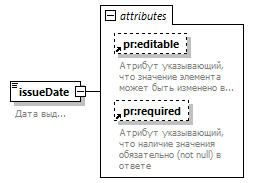 Пространство именurn:ru:fss:integration:types:proactive:benefit4:v02Типextension of xs:dateСвойстваАтрибутыАннотацияСхема<xs:element name="issueDate">
  <xs:annotation>
    <xs:documentation>Дата выдачи</xs:documentation>
  </xs:annotation>
  <xs:complexType>
    <xs:simpleContent>
      <xs:extension base="xs:date">
        <xs:attribute ref="pr:editable" fixed="false"/>
        <xs:attribute ref="pr:required" fixed="true"/>
      </xs:extension>
    </xs:simpleContent>
  </xs:complexType>
</xs:element>Диаграмма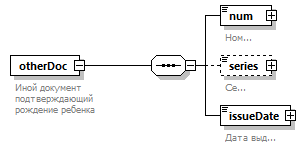 Пространство именurn:ru:fss:integration:types:proactive:benefit4:v02СвойстваДочерние элементыnum series issueDateАннотацияСхема<xs:element name="otherDoc">
  <xs:annotation>
    <xs:documentation>Иной документ подтверждающий рождение ребенка</xs:documentation>
  </xs:annotation>
  <xs:complexType>
    <xs:sequence>
      <xs:element name="num" nillable="true">
        <xs:annotation>
          <xs:documentation>Номер</xs:documentation>
        </xs:annotation>
        <xs:complexType>
          <xs:simpleContent>
            <xs:extension base="c:StringMaxLen20">
              <xs:attribute ref="pr:editable" fixed="false"/>
              <xs:attribute ref="pr:required" fixed="true"/>
            </xs:extension>
          </xs:simpleContent>
        </xs:complexType>
      </xs:element>
      <xs:element name="series" nillable="true" minOccurs="0">
        <xs:annotation>
          <xs:documentation>Серия</xs:documentation>
        </xs:annotation>
        <xs:complexType>
          <xs:simpleContent>
            <xs:extension base="c:StringMinLen1MaxLen20">
              <xs:attribute ref="pr:editable" fixed="false"/>
              <xs:attribute ref="pr:required" fixed="false"/>
            </xs:extension>
          </xs:simpleContent>
        </xs:complexType>
      </xs:element>
      <xs:element name="issueDate" nillable="true">
        <xs:annotation>
          <xs:documentation>Дата выдачи</xs:documentation>
        </xs:annotation>
        <xs:complexType>
          <xs:simpleContent>
            <xs:extension base="xs:date">
              <xs:attribute ref="pr:editable" fixed="false"/>
              <xs:attribute ref="pr:required" fixed="true"/>
            </xs:extension>
          </xs:simpleContent>
        </xs:complexType>
      </xs:element>
    </xs:sequence>
  </xs:complexType>
</xs:element>Диаграмма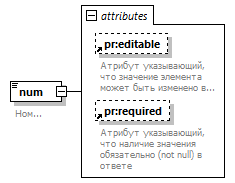 Пространство именurn:ru:fss:integration:types:proactive:benefit4:v02Типextension of StringMaxLen20СвойстваОграниченияАтрибутыАннотацияСхема<xs:element name="num" nillable="true">
  <xs:annotation>
    <xs:documentation>Номер</xs:documentation>
  </xs:annotation>
  <xs:complexType>
    <xs:simpleContent>
      <xs:extension base="c:StringMaxLen20">
        <xs:attribute ref="pr:editable" fixed="false"/>
        <xs:attribute ref="pr:required" fixed="true"/>
      </xs:extension>
    </xs:simpleContent>
  </xs:complexType>
</xs:element>Диаграмма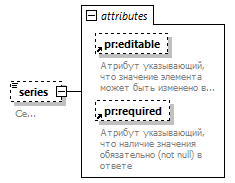 Пространство именurn:ru:fss:integration:types:proactive:benefit4:v02Типextension of StringMinLen1MaxLen20СвойстваОграниченияАтрибутыАннотацияСхема<xs:element name="series" nillable="true" minOccurs="0">
  <xs:annotation>
    <xs:documentation>Серия</xs:documentation>
  </xs:annotation>
  <xs:complexType>
    <xs:simpleContent>
      <xs:extension base="c:StringMinLen1MaxLen20">
        <xs:attribute ref="pr:editable" fixed="false"/>
        <xs:attribute ref="pr:required" fixed="false"/>
      </xs:extension>
    </xs:simpleContent>
  </xs:complexType>
</xs:element>Диаграмма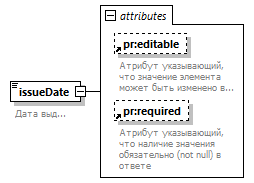 Пространство именurn:ru:fss:integration:types:proactive:benefit4:v02Типextension of xs:dateСвойстваАтрибутыАннотацияСхема<xs:element name="issueDate" nillable="true">
  <xs:annotation>
    <xs:documentation>Дата выдачи</xs:documentation>
  </xs:annotation>
  <xs:complexType>
    <xs:simpleContent>
      <xs:extension base="xs:date">
        <xs:attribute ref="pr:editable" fixed="false"/>
        <xs:attribute ref="pr:required" fixed="true"/>
      </xs:extension>
    </xs:simpleContent>
  </xs:complexType>
</xs:element>Диаграмма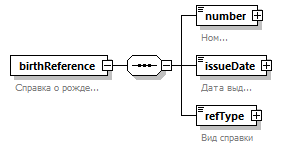 Пространство именurn:ru:fss:integration:types:proactive:benefit4:v02СвойстваДочерние элементыnumber issueDate refTypeАннотацияСхема<xs:element name="birthReference">
  <xs:annotation>
    <xs:documentation>Справка о рождении</xs:documentation>
  </xs:annotation>
  <xs:complexType>
    <xs:sequence>
      <xs:element name="number" nillable="true">
        <xs:annotation>
          <xs:documentation>Номер</xs:documentation>
        </xs:annotation>
        <xs:complexType>
          <xs:simpleContent>
            <xs:extension base="c:StringMinLen1MaxLen20">
              <xs:attribute ref="pr:editable" fixed="false"/>
              <xs:attribute ref="pr:required" fixed="true"/>
            </xs:extension>
          </xs:simpleContent>
        </xs:complexType>
      </xs:element>
      <xs:element name="issueDate" nillable="true">
        <xs:annotation>
          <xs:documentation>Дата выдачи</xs:documentation>
        </xs:annotation>
        <xs:complexType>
          <xs:simpleContent>
            <xs:extension base="xs:date">
              <xs:attribute ref="pr:editable" fixed="false"/>
              <xs:attribute ref="pr:required" fixed="true"/>
            </xs:extension>
          </xs:simpleContent>
        </xs:complexType>
      </xs:element>
      <xs:element name="refType" nillable="true">
        <xs:annotation>
          <xs:documentation>Вид справки</xs:documentation>
        </xs:annotation>
        <xs:complexType>
          <xs:simpleContent>
            <xs:extension base="ref_type">
              <xs:attribute ref="pr:editable" fixed="false"/>
              <xs:attribute ref="pr:required" fixed="true"/>
            </xs:extension>
          </xs:simpleContent>
        </xs:complexType>
      </xs:element>
    </xs:sequence>
  </xs:complexType>
</xs:element>Диаграмма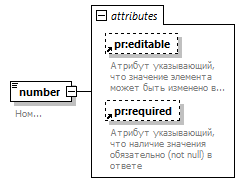 Пространство именurn:ru:fss:integration:types:proactive:benefit4:v02Типextension of StringMinLen1MaxLen20СвойстваОграниченияАтрибутыАннотацияСхема<xs:element name="number" nillable="true">
  <xs:annotation>
    <xs:documentation>Номер</xs:documentation>
  </xs:annotation>
  <xs:complexType>
    <xs:simpleContent>
      <xs:extension base="c:StringMinLen1MaxLen20">
        <xs:attribute ref="pr:editable" fixed="false"/>
        <xs:attribute ref="pr:required" fixed="true"/>
      </xs:extension>
    </xs:simpleContent>
  </xs:complexType>
</xs:element>ДиаграммаПространство именurn:ru:fss:integration:types:proactive:benefit4:v02Типextension of xs:dateСвойстваАтрибутыАннотацияСхема<xs:element name="issueDate" nillable="true">
  <xs:annotation>
    <xs:documentation>Дата выдачи</xs:documentation>
  </xs:annotation>
  <xs:complexType>
    <xs:simpleContent>
      <xs:extension base="xs:date">
        <xs:attribute ref="pr:editable" fixed="false"/>
        <xs:attribute ref="pr:required" fixed="true"/>
      </xs:extension>
    </xs:simpleContent>
  </xs:complexType>
</xs:element>Диаграмма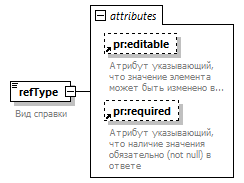 Пространство именurn:ru:fss:integration:types:proactive:benefit4:v02Типextension of ref_typeСвойстваОграниченияАтрибутыАннотацияСхема<xs:element name="refType" nillable="true">
  <xs:annotation>
    <xs:documentation>Вид справки</xs:documentation>
  </xs:annotation>
  <xs:complexType>
    <xs:simpleContent>
      <xs:extension base="ref_type">
        <xs:attribute ref="pr:editable" fixed="false"/>
        <xs:attribute ref="pr:required" fixed="true"/>
      </xs:extension>
    </xs:simpleContent>
  </xs:complexType>
</xs:element>Диаграмма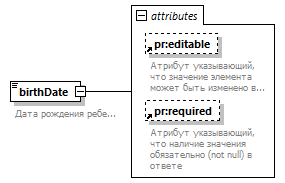 Пространство именurn:ru:fss:integration:types:proactive:benefit4:v02Типextension of xs:dateСвойстваАтрибутыАннотацияСхема<xs:element name="birthDate" nillable="true">
  <xs:annotation>
    <xs:documentation>Дата рождения ребенка</xs:documentation>
  </xs:annotation>
  <xs:complexType>
    <xs:simpleContent>
      <xs:extension base="xs:date">
        <xs:attribute ref="pr:editable" fixed="true"/>
        <xs:attribute ref="pr:required" fixed="true"/>
      </xs:extension>
    </xs:simpleContent>
  </xs:complexType>
</xs:element>Диаграмма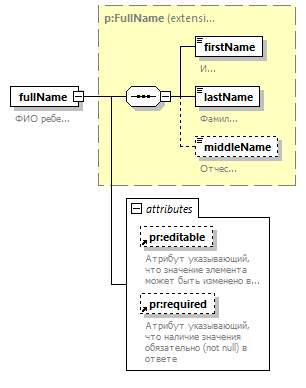 Пространство именurn:ru:fss:integration:types:proactive:benefit4:v02Типextension of FullNameСвойстваДочерние элементыfirstName lastName middleNameАтрибутыАннотацияСхема<xs:element name="fullName" nillable="true">
  <xs:annotation>
    <xs:documentation>ФИО ребенка</xs:documentation>
  </xs:annotation>
  <xs:complexType>
    <xs:complexContent>
      <xs:extension base="p:FullName">
        <xs:attribute ref="pr:editable" fixed="true"/>
        <xs:attribute ref="pr:required" fixed="true"/>
      </xs:extension>
    </xs:complexContent>
  </xs:complexType>
</xs:element>Диаграмма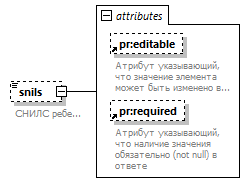 Пространство именurn:ru:fss:integration:types:proactive:benefit4:v02Типextension of snilsСвойстваОграниченияАтрибутыАннотацияСхема<xs:element name="snils" minOccurs="0">
  <xs:annotation>
    <xs:documentation>СНИЛС ребенка</xs:documentation>
  </xs:annotation>
  <xs:complexType>
    <xs:simpleContent>
      <xs:extension base="p:snils">
        <xs:attribute ref="pr:editable" fixed="false"/>
        <xs:attribute ref="pr:required" fixed="false"/>
      </xs:extension>
    </xs:simpleContent>
  </xs:complexType>
</xs:element>Диаграмма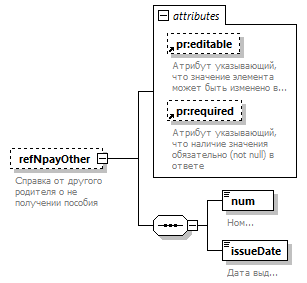 Пространство именurn:ru:fss:integration:types:proactive:benefit4:v02СвойстваДочерние элементыnum issueDateАтрибутыАннотацияСхема<xs:element name="refNpayOther" nillable="true" minOccurs="0">
  <xs:annotation>
    <xs:documentation>Справка от другого родителя о не получении пособия</xs:documentation>
  </xs:annotation>
  <xs:complexType>
    <xs:sequence>
      <!--TODO: Добавить ограничения на длину строки-->
      <xs:element name="num" type="xs:string" nillable="true">
        <xs:annotation>
          <xs:documentation>Номер</xs:documentation>
        </xs:annotation>
      </xs:element>
      <xs:element name="issueDate" type="xs:date" nillable="true">
        <xs:annotation>
          <xs:documentation>Дата выдачи</xs:documentation>
        </xs:annotation>
      </xs:element>
    </xs:sequence>
    <xs:attribute ref="pr:editable" fixed="true"/>
    <xs:attribute ref="pr:required" fixed="true"/>
  </xs:complexType>
</xs:element>Диаграмма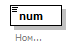 Пространство именurn:ru:fss:integration:types:proactive:benefit4:v02Типxs:stringСвойстваАннотацияСхема<xs:element name="num" type="xs:string" nillable="true">
  <xs:annotation>
    <xs:documentation>Номер</xs:documentation>
  </xs:annotation>
</xs:element>Диаграмма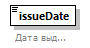 Пространство именurn:ru:fss:integration:types:proactive:benefit4:v02Типxs:dateСвойстваАннотацияСхема<xs:element name="issueDate" type="xs:date" nillable="true">
  <xs:annotation>
    <xs:documentation>Дата выдачи</xs:documentation>
  </xs:annotation>
</xs:element>Диаграмма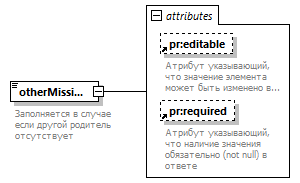 Пространство именurn:ru:fss:integration:types:proactive:benefit4:v02Типextension of xs:booleanСвойстваАтрибутыАннотацияСхема<xs:element name="otherMissing" fixed="true" nillable="true">
  <xs:annotation>
    <xs:documentation>Заполняется в случае если другой родитель отсутствует</xs:documentation>
  </xs:annotation>
  <xs:complexType>
    <xs:simpleContent>
      <xs:extension base="xs:boolean">
        <xs:attribute ref="pr:editable" fixed="true"/>
        <xs:attribute ref="pr:required" fixed="true"/>
      </xs:extension>
    </xs:simpleContent>
  </xs:complexType>
</xs:element>Диаграмма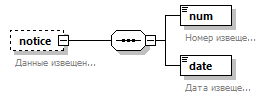 Пространство именurn:ru:fss:integration:types:proactive:benefit4:v02СвойстваДочерние элементыnum dateАннотацияСхема<xs:element name="notice" minOccurs="0">
  <xs:annotation>
    <xs:documentation>Данные извещения</xs:documentation>
    <xs:documentation>Данные извещения по прямым выплатам</xs:documentation>
  </xs:annotation>
  <xs:complexType>
    <xs:sequence>
      <xs:element name="num" type="c:StringMinLen1MaxLen12">
        <xs:annotation>
          <xs:documentation>Номер извещения</xs:documentation>
        </xs:annotation>
      </xs:element>
      <xs:element name="date" type="xs:date">
        <xs:annotation>
          <xs:documentation>Дата извещения</xs:documentation>
        </xs:annotation>
      </xs:element>
    </xs:sequence>
  </xs:complexType>
</xs:element>Диаграмма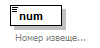 Пространство именurn:ru:fss:integration:types:proactive:benefit4:v02ТипStringMinLen1MaxLen12СвойстваОграниченияАннотацияСхема<xs:element name="num" type="c:StringMinLen1MaxLen12">
  <xs:annotation>
    <xs:documentation>Номер извещения</xs:documentation>
  </xs:annotation>
</xs:element>Диаграмма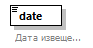 Пространство именurn:ru:fss:integration:types:proactive:benefit4:v02Типxs:dateСвойстваАннотацияСхема<xs:element name="date" type="xs:date">
  <xs:annotation>
    <xs:documentation>Дата извещения</xs:documentation>
  </xs:annotation>
</xs:element>Пространство именurn:ru:fss:integration:types:proactive:benefit4:v02Типrestriction of xs:stringСвойстваИспользуется вОграниченияСхема<xs:simpleType name="ref_type">
  <xs:restriction base="xs:string">
    <xs:enumeration value="48">
      <xs:annotation>
        <xs:documentation>
                        Cправка о рождении ребенка, выданной органами ЗАГСа форма 1
                    </xs:documentation>
      </xs:annotation>
    </xs:enumeration>
    <xs:enumeration value="49">
      <xs:annotation>
        <xs:documentation>
                        Cправка о рождении ребенка, выданной органами ЗАГСа форма 2
                    </xs:documentation>
      </xs:annotation>
    </xs:enumeration>
    <xs:enumeration value="51">
      <xs:annotation>
        <xs:documentation>
                        Cправка о рождении ребенка, выданной органами ЗАГСа форма 4
                    </xs:documentation>
      </xs:annotation>
    </xs:enumeration>
  </xs:restriction>
</xs:simpleType>Пространство именurn:ru:fss:integration:types:proactive:benefit4:v02Типrestriction of xs:integerСвойстваОграниченияАннотацияСхема<xs:simpleType name="RelationType">
  <xs:annotation>
    <xs:documentation>Степень родства</xs:documentation>
  </xs:annotation>
  <xs:restriction base="xs:integer">
    <xs:enumeration value="38">
      <xs:annotation>
        <xs:documentation>Мать</xs:documentation>
      </xs:annotation>
    </xs:enumeration>
    <xs:enumeration value="39">
      <xs:annotation>
        <xs:documentation>Отец</xs:documentation>
      </xs:annotation>
    </xs:enumeration>
    <xs:enumeration value="40">
      <xs:annotation>
        <xs:documentation>Опекун</xs:documentation>
      </xs:annotation>
    </xs:enumeration>
    <xs:enumeration value="41">
      <xs:annotation>
        <xs:documentation>Попечитель</xs:documentation>
      </xs:annotation>
    </xs:enumeration>
  </xs:restriction>
</xs:simpleType>Пространство именurn:ru:fss:integration:types:proactive:benefit4:v02Типrestriction of xs:stringСвойстваИспользуется вОграниченияСхема<xs:simpleType name="WardType">
  <xs:restriction base="xs:string">
    <xs:enumeration value="1">
      <xs:annotation>
        <xs:documentation>Опека</xs:documentation>
      </xs:annotation>
    </xs:enumeration>
    <xs:enumeration value="2">
      <xs:annotation>
        <xs:documentation>Усыновление</xs:documentation>
      </xs:annotation>
    </xs:enumeration>
  </xs:restriction>
</xs:simpleType>Диаграмма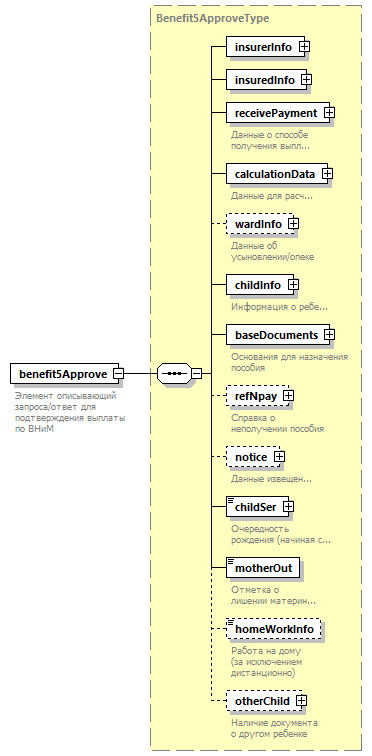 Пространство именurn:ru:fss:integration:types:proactive:benefit5:v01ТипBenefit5ApproveTypeСвойстваДочерние элементыinsurerInfo insuredInfo receivePayment calculationData wardInfo childInfo baseDocuments refNpay notice childSer motherOut homeWorkInfo otherChildИспользуется вАннотацияСхема<xs:element name="benefit5Approve" type="Benefit5ApproveType">
  <xs:annotation>
    <xs:documentation>Элемент описывающий запроса/ответ для подтверждения выплаты по ВНиМ</xs:documentation>
  </xs:annotation>
</xs:element>Диаграмма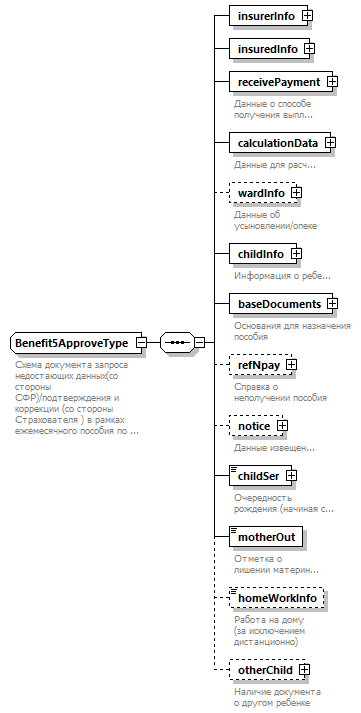 Пространство именurn:ru:fss:integration:types:proactive:benefit5:v01Дочерние элементыinsurerInfo insuredInfo receivePayment calculationData wardInfo childInfo baseDocuments refNpay notice childSer motherOut homeWorkInfo otherChildИспользуется вАннотацияСхема<xs:complexType name="Benefit5ApproveType">
  <xs:annotation>
    <xs:documentation>Схема документа запроса недостающих данных(со стороны СФР)/подтверждения и коррекции (со стороны Страхователя ) в рамках ежемесячного пособия по уходу за ребенком</xs:documentation>
    <xs:documentation>Атрибутный состав для уведомление о прекращении права застрахованного лица на получение ежемесячного пособия по уходу за ребенком</xs:documentation>
  </xs:annotation>
  <xs:sequence>
    <xs:element name="insurerInfo">
      <xs:complexType>
        <xs:sequence>
          <xs:element name="regNum">
            <xs:annotation>
              <xs:documentation>Регистрационный номер страхователя</xs:documentation>
            </xs:annotation>
            <xs:complexType>
              <xs:simpleContent>
                <xs:extension base="org:regNum">
                  <xs:attribute ref="pr:editable" fixed="false"/>
                  <xs:attribute ref="pr:required" fixed="true"/>
                </xs:extension>
              </xs:simpleContent>
            </xs:complexType>
          </xs:element>
          <xs:element name="partTime" nillable="true">
            <xs:annotation>
              <xs:documentation>
                                Признак места работы
                            </xs:documentation>
            </xs:annotation>
            <xs:complexType>
              <xs:simpleContent>
                <xs:extension base="pt:PartTimeType">
                  <xs:attribute ref="pr:editable" fixed="true"/>
                  <xs:attribute ref="pr:required" fixed="true"/>
                </xs:extension>
              </xs:simpleContent>
            </xs:complexType>
          </xs:element>
          <xs:element name="parentNo" nillable="true">
            <xs:annotation>
              <xs:documentation>Код подчиненности</xs:documentation>
            </xs:annotation>
            <xs:complexType>
              <xs:simpleContent>
                <xs:extension base="org:ParentNoType">
                  <xs:attribute ref="pr:editable" fixed="true"/>
                  <xs:attribute ref="pr:required" fixed="true"/>
                </xs:extension>
              </xs:simpleContent>
            </xs:complexType>
          </xs:element>
        </xs:sequence>
      </xs:complexType>
    </xs:element>
    <xs:element name="insuredInfo">
      <xs:complexType>
        <xs:sequence>
          <xs:element name="category">
            <xs:annotation>
              <xs:documentation>Категория застрахованного лица</xs:documentation>
            </xs:annotation>
            <xs:complexType>
              <xs:simpleContent>
                <xs:extension base="ic:InsuredCategoriesType">
                  <xs:attribute ref="pr:editable" fixed="true"/>
                  <xs:attribute ref="pr:required" fixed="true"/>
                </xs:extension>
              </xs:simpleContent>
            </xs:complexType>
          </xs:element>
          <xs:element name="snils">
            <xs:annotation>
              <xs:documentation>СНИЛС застрахованного лица</xs:documentation>
            </xs:annotation>
            <xs:complexType>
              <xs:simpleContent>
                <xs:extension base="p:snils">
                  <xs:attribute ref="pr:editable" fixed="false"/>
                  <xs:attribute ref="pr:required" fixed="true"/>
                </xs:extension>
              </xs:simpleContent>
            </xs:complexType>
          </xs:element>
          <xs:element name="inn" nillable="true">
            <xs:annotation>
              <xs:documentation>ИНН физического лица</xs:documentation>
            </xs:annotation>
            <xs:complexType>
              <xs:simpleContent>
                <xs:extension base="p:inn">
                  <xs:attribute ref="pr:editable" fixed="true"/>
                  <xs:attribute ref="pr:required" fixed="false"/>
                </xs:extension>
              </xs:simpleContent>
            </xs:complexType>
          </xs:element>
          <!--TODO: проработать смену фамилии, имени, отчества в части выплат-->
          <xs:element name="fullName" nillable="true">
            <xs:annotation>
              <xs:documentation>ФИО</xs:documentation>
            </xs:annotation>
            <xs:complexType>
              <xs:complexContent>
                <xs:extension base="p:FullName">
                  <xs:attribute ref="pr:editable" fixed="true"/>
                  <xs:attribute ref="pr:required" fixed="true"/>
                </xs:extension>
              </xs:complexContent>
            </xs:complexType>
          </xs:element>
          <xs:element name="birthDate" nillable="true">
            <xs:annotation>
              <xs:documentation>Дата рождения</xs:documentation>
            </xs:annotation>
            <xs:complexType>
              <xs:simpleContent>
                <xs:extension base="xs:date">
                  <xs:attribute ref="pr:editable" fixed="true"/>
                  <xs:attribute ref="pr:required" fixed="true"/>
                </xs:extension>
              </xs:simpleContent>
            </xs:complexType>
          </xs:element>
          <xs:element name="gender" nillable="true">
            <xs:annotation>
              <xs:documentation>Пол</xs:documentation>
            </xs:annotation>
            <xs:complexType>
              <xs:simpleContent>
                <xs:extension base="p:GenderType">
                  <xs:attribute ref="pr:editable" fixed="true"/>
                  <xs:attribute ref="pr:required" fixed="true"/>
                </xs:extension>
              </xs:simpleContent>
            </xs:complexType>
          </xs:element>
          <xs:element name="taxpayer" nillable="true">
            <xs:annotation>
              <xs:documentation>Статус налогоплательщика</xs:documentation>
            </xs:annotation>
            <xs:complexType>
              <xs:sequence>
                <xs:element name="taxpayerStatus" nillable="true">
                  <xs:annotation>
                    <xs:documentation>Статус налогоплательщика</xs:documentation>
                  </xs:annotation>
                  <xs:complexType>
                    <xs:simpleContent>
                      <xs:extension base="tax:TaxpayerStatusType">
                        <xs:attribute ref="pr:editable" fixed="true"/>
                        <xs:attribute ref="pr:required" fixed="true"/>
                      </xs:extension>
                    </xs:simpleContent>
                  </xs:complexType>
                </xs:element>
                <xs:element name="countryCode" nillable="true">
                  <xs:annotation>
                    <xs:documentation>Цифровой код страны, гражданином которой является налогоплательщик</xs:documentation>
                  </xs:annotation>
                  <xs:complexType>
                    <xs:simpleContent>
                      <xs:extension base="xs:string">
                        <xs:attribute ref="pr:editable" fixed="true"/>
                        <xs:attribute ref="pr:required" fixed="false"/>
                      </xs:extension>
                    </xs:simpleContent>
                  </xs:complexType>
                </xs:element>
                <xs:choice>
                  <xs:sequence>
                    <!--TODO:если это не резидент проработать вариант получения адреса из ФНС -->
                    <xs:element name="address" nillable="true">
                      <xs:annotation>
                        <xs:documentation>Адрес регистрации</xs:documentation>
                      </xs:annotation>
                      <xs:complexType>
                        <xs:complexContent>
                          <xs:extension base="c:AddressFiasType">
                            <xs:attribute ref="pr:required" fixed="true"/>
                            <xs:attribute ref="pr:editable" fixed="true"/>
                          </xs:extension>
                        </xs:complexContent>
                      </xs:complexType>
                    </xs:element>
                    <xs:element name="postalCode" nillable="true">
                      <xs:annotation>
                        <xs:documentation>Почтовый индекс</xs:documentation>
                      </xs:annotation>
                      <xs:simpleType>
                        <xs:restriction base="xs:string">
                          <xs:maxLength value="6"/>
                        </xs:restriction>
                      </xs:simpleType>
                    </xs:element>
                  </xs:sequence>
                  <xs:element name="foreignAddress" minOccurs="0">
                    <xs:annotation>
                      <xs:documentation>Адрес регистрации за пределами РФ</xs:documentation>
                    </xs:annotation>
                    <xs:simpleType>
                      <xs:restriction base="xs:string">
                        <xs:maxLength value="2000"/>
                      </xs:restriction>
                    </xs:simpleType>
                  </xs:element>
                </xs:choice>
              </xs:sequence>
            </xs:complexType>
          </xs:element>
          <xs:element name="id" nillable="true">
            <xs:annotation>
              <xs:documentation>Сведения об идентификаторе личности</xs:documentation>
            </xs:annotation>
            <xs:complexType>
              <xs:complexContent>
                <xs:extension base="p:IdType">
                  <xs:attribute ref="pr:required" fixed="true"/>
                  <xs:attribute ref="pr:editable" fixed="true"/>
                </xs:extension>
              </xs:complexContent>
            </xs:complexType>
          </xs:element>
          <xs:element name="residenceDocument" type="p:residenceDocumentType" minOccurs="0">
            <xs:annotation>
              <xs:documentation>Сведения о документах, подтверждающих постоянное или временное проживание (пребывание) на территории РФ (для иностранных граждан и лиц без гражданства)</xs:documentation>
            </xs:annotation>
          </xs:element>
          <xs:element name="workContract" nillable="true" minOccurs="0">
            <xs:annotation>
              <xs:documentation>Срочный трудовой договор</xs:documentation>
            </xs:annotation>
            <xs:complexType>
              <xs:complexContent>
                <xs:extension base="c:period">
                  <xs:attribute ref="pr:required" fixed="true"/>
                  <xs:attribute ref="pr:editable" fixed="true"/>
                </xs:extension>
              </xs:complexContent>
            </xs:complexType>
          </xs:element>
          <xs:element name="childRelType" nillable="true">
            <xs:annotation>
              <xs:documentation>Получатель пособия: мать, отец, иной родственник, опекун</xs:documentation>
            </xs:annotation>
            <xs:complexType>
              <xs:simpleContent>
                <xs:extension base="RelationType">
                  <xs:attribute ref="pr:editable" fixed="true"/>
                  <xs:attribute ref="pr:required" fixed="true"/>
                </xs:extension>
              </xs:simpleContent>
            </xs:complexType>
          </xs:element>
          <xs:element name="personPhone" minOccurs="0">
            <xs:annotation>
              <xs:documentation>Номер телефона застрахованного</xs:documentation>
            </xs:annotation>
            <xs:simpleType>
              <xs:restriction base="xs:string">
                <xs:maxLength value="30"/>
              </xs:restriction>
            </xs:simpleType>
          </xs:element>
        </xs:sequence>
      </xs:complexType>
    </xs:element>
    <xs:element name="receivePayment" nillable="true">
      <xs:annotation>
        <xs:documentation>Данные о способе получения выплаты</xs:documentation>
      </xs:annotation>
      <xs:complexType>
        <xs:complexContent>
          <xs:extension base="c:MethodReceivePaymentType">
            <xs:attribute ref="pr:editable" fixed="true"/>
            <xs:attribute ref="pr:required" fixed="true"/>
          </xs:extension>
        </xs:complexContent>
      </xs:complexType>
    </xs:element>
    <xs:element name="calculationData" nillable="true">
      <xs:annotation>
        <xs:documentation>Данные для расчета</xs:documentation>
      </xs:annotation>
      <xs:complexType>
        <xs:sequence>
          <xs:element name="baseCalcDays">
            <xs:annotation>
              <xs:documentation>Число календарных дней, учитываемых в расчетном периоде</xs:documentation>
            </xs:annotation>
            <xs:simpleType>
              <xs:restriction base="xs:integer">
                <xs:maxInclusive value="999"/>
              </xs:restriction>
            </xs:simpleType>
          </xs:element>
          <xs:element name="multipart" nillable="true">
            <xs:annotation>
              <xs:documentation>Одновременный уход за несколькими детьми</xs:documentation>
            </xs:annotation>
            <xs:complexType>
              <xs:sequence>
                <xs:element name="avgSal" type="c:amount">
                  <xs:annotation>
                    <xs:documentation>Среднемесячный заработок</xs:documentation>
                  </xs:annotation>
                </xs:element>
              </xs:sequence>
            </xs:complexType>
          </xs:element>
          <xs:element name="years">
            <xs:annotation>
              <xs:documentation>года для расчета</xs:documentation>
            </xs:annotation>
            <xs:complexType>
              <xs:sequence>
                <xs:element name="changeYear" type="xs:boolean" fixed="true" minOccurs="0">
                  <xs:annotation>
                    <xs:documentation>Флаг наличия заявления о замене годов</xs:documentation>
                  </xs:annotation>
                </xs:element>
                <xs:element name="year" minOccurs="2" maxOccurs="2">
                  <xs:annotation>
                    <xs:documentation>Года для расчета</xs:documentation>
                  </xs:annotation>
                  <xs:complexType>
                    <xs:sequence>
                      <xs:element name="calc">
                        <xs:annotation>
                          <xs:documentation>Год использующийся для расчета</xs:documentation>
                        </xs:annotation>
                        <xs:complexType>
                          <xs:simpleContent>
                            <xs:extension base="xs:integer">
                              <xs:attribute ref="pr:editable" fixed="true"/>
                              <xs:attribute ref="pr:required" fixed="true"/>
                            </xs:extension>
                          </xs:simpleContent>
                        </xs:complexType>
                      </xs:element>
                      <xs:element name="baseSum" nillable="true">
                        <xs:annotation>
                          <xs:documentation>Сумма заработка за год</xs:documentation>
                        </xs:annotation>
                        <xs:complexType>
                          <xs:simpleContent>
                            <xs:extension base="c:amount">
                              <xs:attribute ref="pr:editable" fixed="true"/>
                              <xs:attribute ref="pr:required" fixed="true"/>
                            </xs:extension>
                          </xs:simpleContent>
                        </xs:complexType>
                      </xs:element>
                    </xs:sequence>
                  </xs:complexType>
                </xs:element>
              </xs:sequence>
            </xs:complexType>
          </xs:element>
          <xs:element name="kfReg" nillable="true">
            <xs:annotation>
              <xs:documentation>Районный коэффициент</xs:documentation>
            </xs:annotation>
            <xs:complexType>
              <xs:simpleContent>
                <xs:extension base="rr:RegionRateType">
                  <xs:attribute ref="pr:editable" fixed="true"/>
                  <xs:attribute ref="pr:required" fixed="true"/>
                </xs:extension>
              </xs:simpleContent>
            </xs:complexType>
          </xs:element>
          <xs:element name="kfShortDays" nillable="true">
            <xs:annotation>
              <xs:documentation>Коэффициент, при работе на условиях неполного рабочего времени (дробное число от 0 до 1)</xs:documentation>
            </xs:annotation>
            <xs:complexType>
              <xs:simpleContent>
                <xs:extension base="xs:decimal">
                  <xs:attribute ref="pr:editable" fixed="true"/>
                  <xs:attribute ref="pr:required" fixed="true"/>
                </xs:extension>
              </xs:simpleContent>
            </xs:complexType>
          </xs:element>
          <xs:element name="experience" nillable="true">
            <xs:complexType>
              <xs:sequence>
                <xs:element name="insurYY" nillable="true">
                  <xs:annotation>
                    <xs:documentation>Страховой стаж (лет). Общая продолжительность страхового стажа (Включая страховые и не страховые периоды)</xs:documentation>
                  </xs:annotation>
                  <xs:complexType>
                    <xs:simpleContent>
                      <xs:extension base="c:countYear">
                        <xs:attribute ref="pr:editable" fixed="true"/>
                        <xs:attribute ref="pr:required" fixed="true"/>
                      </xs:extension>
                    </xs:simpleContent>
                  </xs:complexType>
                </xs:element>
                <xs:element name="insurMM" nillable="true">
                  <xs:annotation>
                    <xs:documentation>Страховой стаж (мес.). Общая продолжительность страхового стажа (Включая страховые и не страховые периоды)</xs:documentation>
                  </xs:annotation>
                  <xs:complexType>
                    <xs:simpleContent>
                      <xs:extension base="c:countMount">
                        <xs:attribute ref="pr:editable" fixed="true"/>
                        <xs:attribute ref="pr:required" fixed="true"/>
                      </xs:extension>
                    </xs:simpleContent>
                  </xs:complexType>
                </xs:element>
                <xs:element name="notInsurYY" nillable="true">
                  <xs:annotation>
                    <xs:documentation>Не страховой стаж (лет)</xs:documentation>
                  </xs:annotation>
                  <xs:complexType>
                    <xs:simpleContent>
                      <xs:extension base="c:countYear">
                        <xs:attribute ref="pr:editable" fixed="true"/>
                        <xs:attribute ref="pr:required" fixed="false"/>
                      </xs:extension>
                    </xs:simpleContent>
                  </xs:complexType>
                </xs:element>
                <xs:element name="notInsurMM" nillable="true">
                  <xs:annotation>
                    <xs:documentation>Не страховой стаж (мес.)</xs:documentation>
                  </xs:annotation>
                  <xs:complexType>
                    <xs:simpleContent>
                      <xs:extension base="c:countMount">
                        <xs:attribute ref="pr:editable" fixed="true"/>
                        <xs:attribute ref="pr:required" fixed="false"/>
                      </xs:extension>
                    </xs:simpleContent>
                  </xs:complexType>
                </xs:element>
              </xs:sequence>
            </xs:complexType>
          </xs:element>
          <xs:element name="calcConditionList" nillable="true" minOccurs="0">
            <xs:annotation>
              <xs:documentation>Условия исчисления. Не применимо для 5 пособия. Заполнять не требуется</xs:documentation>
            </xs:annotation>
          </xs:element>
          <xs:element name="liveCond" nillable="true" minOccurs="0">
            <xs:annotation>
              <xs:documentation>Данные для расчёта: Условия проживания\работы </xs:documentation>
            </xs:annotation>
            <xs:simpleType>
              <xs:restriction base="xs:integer">
                <xs:totalDigits value="1"/>
                <xs:enumeration value="1">
                  <xs:annotation>
                    <xs:documentation>В зоне с правом на отселение</xs:documentation>
                  </xs:annotation>
                </xs:enumeration>
                <xs:enumeration value="2">
                  <xs:annotation>
                    <xs:documentation>В зоне с льготным социально-экономическим статусом</xs:documentation>
                  </xs:annotation>
                </xs:enumeration>
                <xs:enumeration value="3">
                  <xs:annotation>
                    <xs:documentation>В зоне отселения</xs:documentation>
                  </xs:annotation>
                </xs:enumeration>
                <xs:enumeration value="4">
                  <xs:annotation>
                    <xs:documentation>Проживает в населенных пунктах, подвергшихся радиоактивному загрязнению вследствие аварии в 1957 году на производственном объединении "Маяк" и сбросов радиоактивных отходов в реку Теча, где средняя годовая эффективная доза облучения составляет в настоящее время свыше 1 мЗв (0,1 бэр) (дополнительно над уровнем естественного радиационного фона для данной местности)</xs:documentation>
                  </xs:annotation>
                </xs:enumeration>
              </xs:restriction>
            </xs:simpleType>
          </xs:element>
          <xs:element name="causeRadiation" type="r:CauseRadiationExposureType" minOccurs="0">
            <xs:annotation>
              <xs:documentation>Причина воздействия радиации</xs:documentation>
            </xs:annotation>
          </xs:element>
        </xs:sequence>
      </xs:complexType>
    </xs:element>
    <xs:element name="wardInfo" minOccurs="0">
      <xs:annotation>
        <xs:documentation>Данные об усыновлении/опеке</xs:documentation>
      </xs:annotation>
      <xs:complexType>
        <xs:sequence>
          <xs:element name="type" nillable="true">
            <xs:annotation>
              <xs:documentation>Тип</xs:documentation>
            </xs:annotation>
            <xs:complexType>
              <xs:simpleContent>
                <xs:extension base="WardType">
                  <xs:attribute ref="pr:editable" fixed="true"/>
                  <xs:attribute ref="pr:required" fixed="true"/>
                </xs:extension>
              </xs:simpleContent>
            </xs:complexType>
          </xs:element>
          <xs:element name="num" nillable="true">
            <xs:annotation>
              <xs:documentation>Номер</xs:documentation>
            </xs:annotation>
            <xs:complexType>
              <xs:simpleContent>
                <xs:extension base="xs:string">
                  <xs:attribute ref="pr:editable" fixed="true"/>
                  <xs:attribute ref="pr:required" fixed="true"/>
                </xs:extension>
              </xs:simpleContent>
            </xs:complexType>
          </xs:element>
          <xs:element name="issueDate" nillable="true">
            <xs:annotation>
              <xs:documentation>Дата выдачи</xs:documentation>
            </xs:annotation>
            <xs:complexType>
              <xs:simpleContent>
                <xs:extension base="xs:date">
                  <xs:attribute ref="pr:editable" fixed="true"/>
                  <xs:attribute ref="pr:required" fixed="true"/>
                </xs:extension>
              </xs:simpleContent>
            </xs:complexType>
          </xs:element>
        </xs:sequence>
        <xs:attribute ref="pr:editable" fixed="true"/>
        <xs:attribute ref="pr:required" fixed="false"/>
      </xs:complexType>
    </xs:element>
    <xs:element name="childInfo" nillable="true">
      <xs:annotation>
        <xs:documentation>Информация о ребенке</xs:documentation>
      </xs:annotation>
      <xs:complexType>
        <xs:sequence>
          <xs:element name="birthDate" type="xs:date">
            <xs:annotation>
              <xs:documentation>Дата рождения ребенка</xs:documentation>
            </xs:annotation>
          </xs:element>
          <xs:element name="fullName" type="p:FullName">
            <xs:annotation>
              <xs:documentation>ФИО ребенка</xs:documentation>
            </xs:annotation>
          </xs:element>
          <xs:element name="snils" nillable="true" minOccurs="0">
            <xs:annotation>
              <xs:documentation>СНИЛС ребенка</xs:documentation>
            </xs:annotation>
            <xs:complexType>
              <xs:simpleContent>
                <xs:extension base="p:snils">
                  <xs:attribute ref="pr:editable" fixed="false"/>
                  <xs:attribute ref="pr:required" fixed="true"/>
                </xs:extension>
              </xs:simpleContent>
            </xs:complexType>
          </xs:element>
        </xs:sequence>
      </xs:complexType>
    </xs:element>
    <xs:element name="baseDocuments" nillable="true">
      <xs:annotation>
        <xs:documentation>Основания для назначения пособия</xs:documentation>
      </xs:annotation>
      <xs:complexType>
        <xs:sequence>
          <xs:element name="vacation" nillable="true">
            <xs:annotation>
              <xs:documentation>Информация о отпуске по уходу за ребенком</xs:documentation>
            </xs:annotation>
            <xs:complexType>
              <xs:sequence>
                <xs:element name="begin" nillable="true">
                  <xs:annotation>
                    <xs:documentation>Дата начала отпуска</xs:documentation>
                  </xs:annotation>
                  <xs:complexType>
                    <xs:simpleContent>
                      <xs:extension base="xs:date">
                        <xs:attribute ref="pr:editable" fixed="true"/>
                        <xs:attribute ref="pr:required" fixed="true"/>
                      </xs:extension>
                    </xs:simpleContent>
                  </xs:complexType>
                </xs:element>
                <xs:element name="end" nillable="true">
                  <xs:annotation>
                    <xs:documentation>Дата окончания отпуска</xs:documentation>
                  </xs:annotation>
                  <xs:complexType>
                    <xs:simpleContent>
                      <xs:extension base="xs:date">
                        <xs:attribute ref="pr:editable" fixed="true"/>
                        <xs:attribute ref="pr:required" fixed="true"/>
                      </xs:extension>
                    </xs:simpleContent>
                  </xs:complexType>
                </xs:element>
                <xs:element name="holidORD" nillable="true">
                  <xs:annotation>
                    <xs:documentation>Приказ о предоставлении отпуска по уходу за ребенком</xs:documentation>
                  </xs:annotation>
                  <xs:complexType>
                    <xs:sequence>
                      <xs:element name="num">
                        <xs:annotation>
                          <xs:documentation>Номер приказа об отпуске</xs:documentation>
                        </xs:annotation>
                        <xs:complexType>
                          <xs:simpleContent>
                            <xs:extension base="StringMaxLen20">
                              <xs:attribute ref="pr:editable" fixed="true"/>
                              <xs:attribute ref="pr:required" fixed="true"/>
                            </xs:extension>
                          </xs:simpleContent>
                        </xs:complexType>
                      </xs:element>
                      <xs:element name="issueDate">
                        <xs:annotation>
                          <xs:documentation>Дата приказа об отпуске</xs:documentation>
                        </xs:annotation>
                        <xs:complexType>
                          <xs:simpleContent>
                            <xs:extension base="xs:date">
                              <xs:attribute ref="pr:editable" fixed="true"/>
                              <xs:attribute ref="pr:required" fixed="true"/>
                            </xs:extension>
                          </xs:simpleContent>
                        </xs:complexType>
                      </xs:element>
                    </xs:sequence>
                  </xs:complexType>
                </xs:element>
                <xs:element name="holidChORD" nillable="true" minOccurs="0">
                  <xs:annotation>
                    <xs:documentation>Приказ о замене послеродового отпуска на отпуск по уходу за ребенком</xs:documentation>
                  </xs:annotation>
                  <xs:complexType>
                    <xs:sequence>
                      <xs:element name="num">
                        <xs:annotation>
                          <xs:documentation>Номер приказа об отпуске</xs:documentation>
                        </xs:annotation>
                        <xs:complexType>
                          <xs:simpleContent>
                            <xs:extension base="StringMaxLen20">
                              <xs:attribute ref="pr:editable" fixed="true"/>
                              <xs:attribute ref="pr:required" fixed="true"/>
                            </xs:extension>
                          </xs:simpleContent>
                        </xs:complexType>
                      </xs:element>
                      <xs:element name="issueDate">
                        <xs:annotation>
                          <xs:documentation>Дата приказа об отпуске</xs:documentation>
                        </xs:annotation>
                        <xs:complexType>
                          <xs:simpleContent>
                            <xs:extension base="xs:date">
                              <xs:attribute ref="pr:editable" fixed="true"/>
                              <xs:attribute ref="pr:required" fixed="true"/>
                            </xs:extension>
                          </xs:simpleContent>
                        </xs:complexType>
                      </xs:element>
                    </xs:sequence>
                  </xs:complexType>
                </xs:element>
              </xs:sequence>
            </xs:complexType>
          </xs:element>
          <xs:element name="identifyDocument" nillable="true">
            <xs:annotation>
              <xs:documentation>Документы о рождении</xs:documentation>
            </xs:annotation>
            <xs:complexType>
              <xs:sequence>
                <xs:choice>
                  <xs:element name="birthCertificate" nillable="true">
                    <xs:annotation>
                      <xs:documentation>Свидетельство о рождении</xs:documentation>
                    </xs:annotation>
                    <xs:complexType>
                      <xs:sequence>
                        <xs:element name="series">
                          <xs:annotation>
                            <xs:documentation>Серия</xs:documentation>
                          </xs:annotation>
                          <xs:complexType>
                            <xs:simpleContent>
                              <xs:extension base="c:StringMaxLen20">
                                <xs:attribute ref="pr:editable" fixed="false"/>
                                <xs:attribute ref="pr:required" fixed="true"/>
                              </xs:extension>
                            </xs:simpleContent>
                          </xs:complexType>
                        </xs:element>
                        <xs:element name="number" nillable="true">
                          <xs:annotation>
                            <xs:documentation>Номер</xs:documentation>
                          </xs:annotation>
                          <xs:complexType>
                            <xs:simpleContent>
                              <xs:extension base="c:StringMaxLen20">
                                <xs:attribute ref="pr:editable" fixed="false"/>
                                <xs:attribute ref="pr:required" fixed="true"/>
                              </xs:extension>
                            </xs:simpleContent>
                          </xs:complexType>
                        </xs:element>
                        <xs:element name="issueDate" nillable="true">
                          <xs:annotation>
                            <xs:documentation>Даты выдачи</xs:documentation>
                          </xs:annotation>
                          <xs:complexType>
                            <xs:simpleContent>
                              <xs:extension base="xs:date">
                                <xs:attribute ref="pr:editable" fixed="false"/>
                                <xs:attribute ref="pr:required" fixed="true"/>
                              </xs:extension>
                            </xs:simpleContent>
                          </xs:complexType>
                        </xs:element>
                      </xs:sequence>
                    </xs:complexType>
                  </xs:element>
                  <xs:element name="birthDocOtherCountry">
                    <xs:annotation>
                      <xs:documentation>Иной документ, подтверждающий рождение ребенка. Для детей рожденных за рубежом.</xs:documentation>
                    </xs:annotation>
                    <xs:complexType>
                      <xs:sequence>
                        <xs:element name="series" minOccurs="0">
                          <xs:annotation>
                            <xs:documentation>Серия</xs:documentation>
                          </xs:annotation>
                          <xs:complexType>
                            <xs:simpleContent>
                              <xs:extension base="c:StringMaxLen20">
                                <xs:attribute ref="pr:editable" fixed="false"/>
                                <xs:attribute ref="pr:required" fixed="false"/>
                              </xs:extension>
                            </xs:simpleContent>
                          </xs:complexType>
                        </xs:element>
                        <xs:element name="number" nillable="true">
                          <xs:annotation>
                            <xs:documentation>Номер</xs:documentation>
                          </xs:annotation>
                          <xs:complexType>
                            <xs:simpleContent>
                              <xs:extension base="c:StringMaxLen20">
                                <xs:attribute ref="pr:editable" fixed="false"/>
                                <xs:attribute ref="pr:required" fixed="true"/>
                              </xs:extension>
                            </xs:simpleContent>
                          </xs:complexType>
                        </xs:element>
                        <xs:element name="issueDate" nillable="true">
                          <xs:annotation>
                            <xs:documentation>Дата выдачи</xs:documentation>
                          </xs:annotation>
                          <xs:complexType>
                            <xs:simpleContent>
                              <xs:extension base="xs:date">
                                <xs:attribute ref="pr:editable" fixed="false"/>
                                <xs:attribute ref="pr:required" fixed="true"/>
                              </xs:extension>
                            </xs:simpleContent>
                          </xs:complexType>
                        </xs:element>
                      </xs:sequence>
                    </xs:complexType>
                  </xs:element>
                </xs:choice>
                <xs:element name="birthRecord" nillable="true" minOccurs="0">
                  <xs:annotation>
                    <xs:documentation>Актовая запись(реестровая запись)</xs:documentation>
                  </xs:annotation>
                  <xs:complexType>
                    <xs:sequence>
                      <xs:element name="num" nillable="true">
                        <xs:annotation>
                          <xs:documentation>Номер</xs:documentation>
                        </xs:annotation>
                        <xs:complexType>
                          <xs:simpleContent>
                            <xs:extension base="c:StringMaxLen22">
                              <xs:attribute ref="pr:editable" fixed="false"/>
                              <xs:attribute ref="pr:required" fixed="true"/>
                            </xs:extension>
                          </xs:simpleContent>
                        </xs:complexType>
                      </xs:element>
                      <xs:element name="issueDate" nillable="true">
                        <xs:annotation>
                          <xs:documentation>Дата выдачи</xs:documentation>
                        </xs:annotation>
                        <xs:complexType>
                          <xs:simpleContent>
                            <xs:extension base="xs:date">
                              <xs:attribute ref="pr:editable" fixed="false"/>
                              <xs:attribute ref="pr:required" fixed="true"/>
                            </xs:extension>
                          </xs:simpleContent>
                        </xs:complexType>
                      </xs:element>
                    </xs:sequence>
                  </xs:complexType>
                </xs:element>
              </xs:sequence>
            </xs:complexType>
          </xs:element>
        </xs:sequence>
      </xs:complexType>
    </xs:element>
    <xs:element name="refNpay" nillable="true" minOccurs="0">
      <xs:annotation>
        <xs:documentation>Справка о неполучении пособия</xs:documentation>
      </xs:annotation>
      <xs:complexType>
        <xs:sequence>
          <xs:element name="refType" nillable="true">
            <xs:annotation>
              <xs:documentation>Вид справки</xs:documentation>
            </xs:annotation>
            <xs:complexType>
              <xs:simpleContent>
                <xs:extension base="ref_type">
                  <xs:attribute ref="pr:editable" fixed="true"/>
                  <xs:attribute ref="pr:required" fixed="true"/>
                </xs:extension>
              </xs:simpleContent>
            </xs:complexType>
          </xs:element>
          <xs:element name="num" nillable="true">
            <xs:annotation>
              <xs:documentation>Номер</xs:documentation>
            </xs:annotation>
            <xs:complexType>
              <xs:simpleContent>
                <xs:extension base="xs:string">
                  <xs:attribute ref="pr:editable" fixed="true"/>
                  <xs:attribute ref="pr:required" fixed="true"/>
                </xs:extension>
              </xs:simpleContent>
            </xs:complexType>
          </xs:element>
          <xs:element name="issueDate" nillable="true">
            <xs:annotation>
              <xs:documentation>Дата выдачи</xs:documentation>
            </xs:annotation>
            <xs:complexType>
              <xs:simpleContent>
                <xs:extension base="xs:date">
                  <xs:attribute ref="pr:editable" fixed="true"/>
                  <xs:attribute ref="pr:required" fixed="true"/>
                </xs:extension>
              </xs:simpleContent>
            </xs:complexType>
          </xs:element>
        </xs:sequence>
      </xs:complexType>
    </xs:element>
    <xs:element name="notice" minOccurs="0">
      <xs:annotation>
        <xs:documentation>Данные извещения</xs:documentation>
      </xs:annotation>
      <xs:complexType>
        <xs:sequence>
          <xs:element name="num" type="c:StringMinLen1MaxLen12">
            <xs:annotation>
              <xs:documentation>Номер извещения</xs:documentation>
            </xs:annotation>
          </xs:element>
          <xs:element name="date" type="xs:date">
            <xs:annotation>
              <xs:documentation>Дата извещения</xs:documentation>
            </xs:annotation>
          </xs:element>
        </xs:sequence>
      </xs:complexType>
    </xs:element>
    <xs:element name="childSer" nillable="true">
      <xs:annotation>
        <xs:documentation>Очередность рождения (начиная с 1)</xs:documentation>
      </xs:annotation>
      <xs:complexType>
        <xs:simpleContent>
          <xs:extension base="c:integerGreatZero">
            <xs:attribute ref="pr:editable" fixed="true"/>
            <xs:attribute ref="pr:required" fixed="true"/>
          </xs:extension>
        </xs:simpleContent>
      </xs:complexType>
    </xs:element>
    <xs:element name="motherOut" type="xs:boolean">
      <xs:annotation>
        <xs:documentation>Отметка о лишении материнства:</xs:documentation>
      </xs:annotation>
    </xs:element>
    <xs:element name="homeWorkInfo" type="xs:boolean" minOccurs="0">
      <xs:annotation>
        <xs:documentation>Работа на дому (за исключением дистанционно)</xs:documentation>
      </xs:annotation>
    </xs:element>
    <xs:element name="otherChild" minOccurs="0">
      <xs:annotation>
        <xs:documentation>Наличие документа о другом ребенке</xs:documentation>
      </xs:annotation>
      <xs:complexType>
        <xs:sequence>
          <xs:element name="otherChildFlagBirth" nillable="true">
            <xs:annotation>
              <xs:documentation>Наличие документа о другом ребенке\детей: о рождении(усыновлении)</xs:documentation>
            </xs:annotation>
            <xs:simpleType>
              <xs:restriction base="xs:integer">
                <xs:pattern value="[0-1]"/>
              </xs:restriction>
            </xs:simpleType>
          </xs:element>
          <xs:element name="otherChildFlagDeath" nillable="true">
            <xs:annotation>
              <xs:documentation>Наличие документа о другом ребенке\детей: о смерти</xs:documentation>
            </xs:annotation>
            <xs:simpleType>
              <xs:restriction base="xs:integer">
                <xs:pattern value="[0-1]"/>
              </xs:restriction>
            </xs:simpleType>
          </xs:element>
        </xs:sequence>
      </xs:complexType>
    </xs:element>
  </xs:sequence>
</xs:complexType>Диаграмма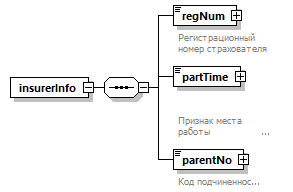 Пространство именurn:ru:fss:integration:types:proactive:benefit5:v01СвойстваДочерние элементыregNum partTime parentNoСхема<xs:element name="insurerInfo">
  <xs:complexType>
    <xs:sequence>
      <xs:element name="regNum">
        <xs:annotation>
          <xs:documentation>Регистрационный номер страхователя</xs:documentation>
        </xs:annotation>
        <xs:complexType>
          <xs:simpleContent>
            <xs:extension base="org:regNum">
              <xs:attribute ref="pr:editable" fixed="false"/>
              <xs:attribute ref="pr:required" fixed="true"/>
            </xs:extension>
          </xs:simpleContent>
        </xs:complexType>
      </xs:element>
      <xs:element name="partTime" nillable="true">
        <xs:annotation>
          <xs:documentation>
                                Признак места работы
                            </xs:documentation>
        </xs:annotation>
        <xs:complexType>
          <xs:simpleContent>
            <xs:extension base="pt:PartTimeType">
              <xs:attribute ref="pr:editable" fixed="true"/>
              <xs:attribute ref="pr:required" fixed="true"/>
            </xs:extension>
          </xs:simpleContent>
        </xs:complexType>
      </xs:element>
      <xs:element name="parentNo" nillable="true">
        <xs:annotation>
          <xs:documentation>Код подчиненности</xs:documentation>
        </xs:annotation>
        <xs:complexType>
          <xs:simpleContent>
            <xs:extension base="org:ParentNoType">
              <xs:attribute ref="pr:editable" fixed="true"/>
              <xs:attribute ref="pr:required" fixed="true"/>
            </xs:extension>
          </xs:simpleContent>
        </xs:complexType>
      </xs:element>
    </xs:sequence>
  </xs:complexType>
</xs:element>Диаграмма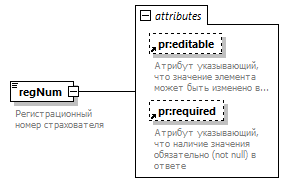 Пространство именurn:ru:fss:integration:types:proactive:benefit5:v01Типextension of regNumСвойстваОграниченияАтрибутыАннотацияСхема<xs:element name="regNum">
  <xs:annotation>
    <xs:documentation>Регистрационный номер страхователя</xs:documentation>
  </xs:annotation>
  <xs:complexType>
    <xs:simpleContent>
      <xs:extension base="org:regNum">
        <xs:attribute ref="pr:editable" fixed="false"/>
        <xs:attribute ref="pr:required" fixed="true"/>
      </xs:extension>
    </xs:simpleContent>
  </xs:complexType>
</xs:element>Диаграмма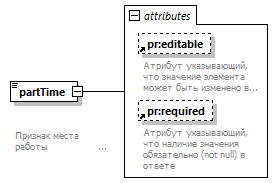 Пространство именurn:ru:fss:integration:types:proactive:benefit5:v01Типextension of PartTimeTypeСвойстваОграниченияАтрибутыАннотацияСхема<xs:element name="partTime" nillable="true">
  <xs:annotation>
    <xs:documentation>
                                Признак места работы
                            </xs:documentation>
  </xs:annotation>
  <xs:complexType>
    <xs:simpleContent>
      <xs:extension base="pt:PartTimeType">
        <xs:attribute ref="pr:editable" fixed="true"/>
        <xs:attribute ref="pr:required" fixed="true"/>
      </xs:extension>
    </xs:simpleContent>
  </xs:complexType>
</xs:element>Диаграмма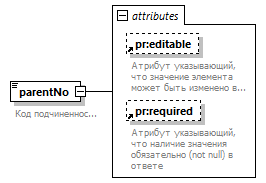 Пространство именurn:ru:fss:integration:types:proactive:benefit5:v01Типextension of ParentNoTypeСвойстваОграниченияАтрибутыАннотацияСхема<xs:element name="parentNo" nillable="true">
  <xs:annotation>
    <xs:documentation>Код подчиненности</xs:documentation>
  </xs:annotation>
  <xs:complexType>
    <xs:simpleContent>
      <xs:extension base="org:ParentNoType">
        <xs:attribute ref="pr:editable" fixed="true"/>
        <xs:attribute ref="pr:required" fixed="true"/>
      </xs:extension>
    </xs:simpleContent>
  </xs:complexType>
</xs:element>Диаграмма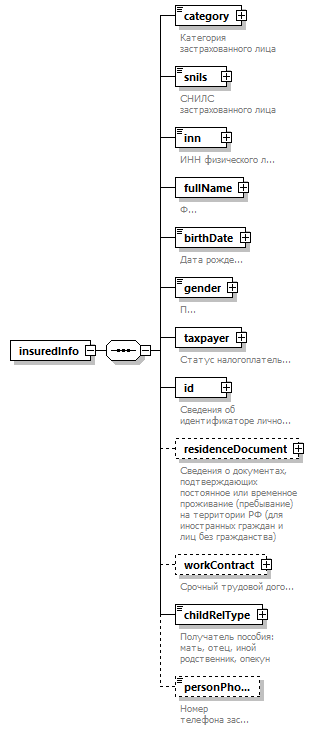 Пространство именurn:ru:fss:integration:types:proactive:benefit5:v01СвойстваДочерние элементыcategory snils inn fullName birthDate gender taxpayer id residenceDocument workContract childRelType personPhoneСхема<xs:element name="insuredInfo">
  <xs:complexType>
    <xs:sequence>
      <xs:element name="category">
        <xs:annotation>
          <xs:documentation>Категория застрахованного лица</xs:documentation>
        </xs:annotation>
        <xs:complexType>
          <xs:simpleContent>
            <xs:extension base="ic:InsuredCategoriesType">
              <xs:attribute ref="pr:editable" fixed="true"/>
              <xs:attribute ref="pr:required" fixed="true"/>
            </xs:extension>
          </xs:simpleContent>
        </xs:complexType>
      </xs:element>
      <xs:element name="snils">
        <xs:annotation>
          <xs:documentation>СНИЛС застрахованного лица</xs:documentation>
        </xs:annotation>
        <xs:complexType>
          <xs:simpleContent>
            <xs:extension base="p:snils">
              <xs:attribute ref="pr:editable" fixed="false"/>
              <xs:attribute ref="pr:required" fixed="true"/>
            </xs:extension>
          </xs:simpleContent>
        </xs:complexType>
      </xs:element>
      <xs:element name="inn" nillable="true">
        <xs:annotation>
          <xs:documentation>ИНН физического лица</xs:documentation>
        </xs:annotation>
        <xs:complexType>
          <xs:simpleContent>
            <xs:extension base="p:inn">
              <xs:attribute ref="pr:editable" fixed="true"/>
              <xs:attribute ref="pr:required" fixed="false"/>
            </xs:extension>
          </xs:simpleContent>
        </xs:complexType>
      </xs:element>
      <!--TODO: проработать смену фамилии, имени, отчества в части выплат-->
      <xs:element name="fullName" nillable="true">
        <xs:annotation>
          <xs:documentation>ФИО</xs:documentation>
        </xs:annotation>
        <xs:complexType>
          <xs:complexContent>
            <xs:extension base="p:FullName">
              <xs:attribute ref="pr:editable" fixed="true"/>
              <xs:attribute ref="pr:required" fixed="true"/>
            </xs:extension>
          </xs:complexContent>
        </xs:complexType>
      </xs:element>
      <xs:element name="birthDate" nillable="true">
        <xs:annotation>
          <xs:documentation>Дата рождения</xs:documentation>
        </xs:annotation>
        <xs:complexType>
          <xs:simpleContent>
            <xs:extension base="xs:date">
              <xs:attribute ref="pr:editable" fixed="true"/>
              <xs:attribute ref="pr:required" fixed="true"/>
            </xs:extension>
          </xs:simpleContent>
        </xs:complexType>
      </xs:element>
      <xs:element name="gender" nillable="true">
        <xs:annotation>
          <xs:documentation>Пол</xs:documentation>
        </xs:annotation>
        <xs:complexType>
          <xs:simpleContent>
            <xs:extension base="p:GenderType">
              <xs:attribute ref="pr:editable" fixed="true"/>
              <xs:attribute ref="pr:required" fixed="true"/>
            </xs:extension>
          </xs:simpleContent>
        </xs:complexType>
      </xs:element>
      <xs:element name="taxpayer" nillable="true">
        <xs:annotation>
          <xs:documentation>Статус налогоплательщика</xs:documentation>
        </xs:annotation>
        <xs:complexType>
          <xs:sequence>
            <xs:element name="taxpayerStatus" nillable="true">
              <xs:annotation>
                <xs:documentation>Статус налогоплательщика</xs:documentation>
              </xs:annotation>
              <xs:complexType>
                <xs:simpleContent>
                  <xs:extension base="tax:TaxpayerStatusType">
                    <xs:attribute ref="pr:editable" fixed="true"/>
                    <xs:attribute ref="pr:required" fixed="true"/>
                  </xs:extension>
                </xs:simpleContent>
              </xs:complexType>
            </xs:element>
            <xs:element name="countryCode" nillable="true">
              <xs:annotation>
                <xs:documentation>Цифровой код страны, гражданином которой является налогоплательщик</xs:documentation>
              </xs:annotation>
              <xs:complexType>
                <xs:simpleContent>
                  <xs:extension base="xs:string">
                    <xs:attribute ref="pr:editable" fixed="true"/>
                    <xs:attribute ref="pr:required" fixed="false"/>
                  </xs:extension>
                </xs:simpleContent>
              </xs:complexType>
            </xs:element>
            <xs:choice>
              <xs:sequence>
                <!--TODO:если это не резидент проработать вариант получения адреса из ФНС -->
                <xs:element name="address" nillable="true">
                  <xs:annotation>
                    <xs:documentation>Адрес регистрации</xs:documentation>
                  </xs:annotation>
                  <xs:complexType>
                    <xs:complexContent>
                      <xs:extension base="c:AddressFiasType">
                        <xs:attribute ref="pr:required" fixed="true"/>
                        <xs:attribute ref="pr:editable" fixed="true"/>
                      </xs:extension>
                    </xs:complexContent>
                  </xs:complexType>
                </xs:element>
                <xs:element name="postalCode" nillable="true">
                  <xs:annotation>
                    <xs:documentation>Почтовый индекс</xs:documentation>
                  </xs:annotation>
                  <xs:simpleType>
                    <xs:restriction base="xs:string">
                      <xs:maxLength value="6"/>
                    </xs:restriction>
                  </xs:simpleType>
                </xs:element>
              </xs:sequence>
              <xs:element name="foreignAddress" minOccurs="0">
                <xs:annotation>
                  <xs:documentation>Адрес регистрации за пределами РФ</xs:documentation>
                </xs:annotation>
                <xs:simpleType>
                  <xs:restriction base="xs:string">
                    <xs:maxLength value="2000"/>
                  </xs:restriction>
                </xs:simpleType>
              </xs:element>
            </xs:choice>
          </xs:sequence>
        </xs:complexType>
      </xs:element>
      <xs:element name="id" nillable="true">
        <xs:annotation>
          <xs:documentation>Сведения об идентификаторе личности</xs:documentation>
        </xs:annotation>
        <xs:complexType>
          <xs:complexContent>
            <xs:extension base="p:IdType">
              <xs:attribute ref="pr:required" fixed="true"/>
              <xs:attribute ref="pr:editable" fixed="true"/>
            </xs:extension>
          </xs:complexContent>
        </xs:complexType>
      </xs:element>
      <xs:element name="residenceDocument" type="p:residenceDocumentType" minOccurs="0">
        <xs:annotation>
          <xs:documentation>Сведения о документах, подтверждающих постоянное или временное проживание (пребывание) на территории РФ (для иностранных граждан и лиц без гражданства)</xs:documentation>
        </xs:annotation>
      </xs:element>
      <xs:element name="workContract" nillable="true" minOccurs="0">
        <xs:annotation>
          <xs:documentation>Срочный трудовой договор</xs:documentation>
        </xs:annotation>
        <xs:complexType>
          <xs:complexContent>
            <xs:extension base="c:period">
              <xs:attribute ref="pr:required" fixed="true"/>
              <xs:attribute ref="pr:editable" fixed="true"/>
            </xs:extension>
          </xs:complexContent>
        </xs:complexType>
      </xs:element>
      <xs:element name="childRelType" nillable="true">
        <xs:annotation>
          <xs:documentation>Получатель пособия: мать, отец, иной родственник, опекун</xs:documentation>
        </xs:annotation>
        <xs:complexType>
          <xs:simpleContent>
            <xs:extension base="RelationType">
              <xs:attribute ref="pr:editable" fixed="true"/>
              <xs:attribute ref="pr:required" fixed="true"/>
            </xs:extension>
          </xs:simpleContent>
        </xs:complexType>
      </xs:element>
      <xs:element name="personPhone" minOccurs="0">
        <xs:annotation>
          <xs:documentation>Номер телефона застрахованного</xs:documentation>
        </xs:annotation>
        <xs:simpleType>
          <xs:restriction base="xs:string">
            <xs:maxLength value="30"/>
          </xs:restriction>
        </xs:simpleType>
      </xs:element>
    </xs:sequence>
  </xs:complexType>
</xs:element>Диаграмма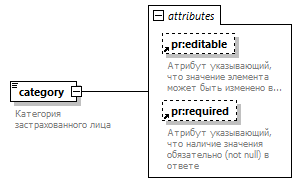 Пространство именurn:ru:fss:integration:types:proactive:benefit5:v01Типextension of InsuredCategoriesTypeСвойстваОграниченияАтрибутыАннотацияСхема<xs:element name="category">
  <xs:annotation>
    <xs:documentation>Категория застрахованного лица</xs:documentation>
  </xs:annotation>
  <xs:complexType>
    <xs:simpleContent>
      <xs:extension base="ic:InsuredCategoriesType">
        <xs:attribute ref="pr:editable" fixed="true"/>
        <xs:attribute ref="pr:required" fixed="true"/>
      </xs:extension>
    </xs:simpleContent>
  </xs:complexType>
</xs:element>Диаграмма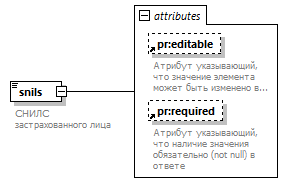 Пространство именurn:ru:fss:integration:types:proactive:benefit5:v01Типextension of snilsСвойстваОграниченияАтрибутыАннотацияСхема<xs:element name="snils">
  <xs:annotation>
    <xs:documentation>СНИЛС застрахованного лица</xs:documentation>
  </xs:annotation>
  <xs:complexType>
    <xs:simpleContent>
      <xs:extension base="p:snils">
        <xs:attribute ref="pr:editable" fixed="false"/>
        <xs:attribute ref="pr:required" fixed="true"/>
      </xs:extension>
    </xs:simpleContent>
  </xs:complexType>
</xs:element>Диаграмма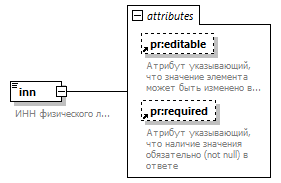 Пространство именurn:ru:fss:integration:types:proactive:benefit5:v01Типextension of innСвойстваОграниченияАтрибутыАннотацияСхема<xs:element name="inn" nillable="true">
  <xs:annotation>
    <xs:documentation>ИНН физического лица</xs:documentation>
  </xs:annotation>
  <xs:complexType>
    <xs:simpleContent>
      <xs:extension base="p:inn">
        <xs:attribute ref="pr:editable" fixed="true"/>
        <xs:attribute ref="pr:required" fixed="false"/>
      </xs:extension>
    </xs:simpleContent>
  </xs:complexType>
</xs:element>Диаграмма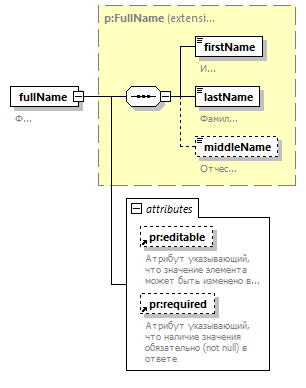 Пространство именurn:ru:fss:integration:types:proactive:benefit5:v01Типextension of FullNameСвойстваДочерние элементыfirstName lastName middleNameАтрибутыАннотацияСхема<xs:element name="fullName" nillable="true">
  <xs:annotation>
    <xs:documentation>ФИО</xs:documentation>
  </xs:annotation>
  <xs:complexType>
    <xs:complexContent>
      <xs:extension base="p:FullName">
        <xs:attribute ref="pr:editable" fixed="true"/>
        <xs:attribute ref="pr:required" fixed="true"/>
      </xs:extension>
    </xs:complexContent>
  </xs:complexType>
</xs:element>Диаграмма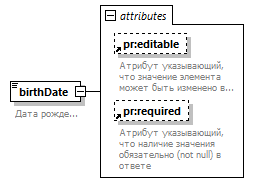 Пространство именurn:ru:fss:integration:types:proactive:benefit5:v01Типextension of xs:dateСвойстваАтрибутыАннотацияСхема<xs:element name="birthDate" nillable="true">
  <xs:annotation>
    <xs:documentation>Дата рождения</xs:documentation>
  </xs:annotation>
  <xs:complexType>
    <xs:simpleContent>
      <xs:extension base="xs:date">
        <xs:attribute ref="pr:editable" fixed="true"/>
        <xs:attribute ref="pr:required" fixed="true"/>
      </xs:extension>
    </xs:simpleContent>
  </xs:complexType>
</xs:element>Диаграмма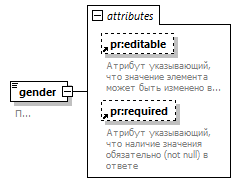 Пространство именurn:ru:fss:integration:types:proactive:benefit5:v01Типextension of GenderTypeСвойстваОграниченияАтрибутыАннотацияСхема<xs:element name="gender" nillable="true">
  <xs:annotation>
    <xs:documentation>Пол</xs:documentation>
  </xs:annotation>
  <xs:complexType>
    <xs:simpleContent>
      <xs:extension base="p:GenderType">
        <xs:attribute ref="pr:editable" fixed="true"/>
        <xs:attribute ref="pr:required" fixed="true"/>
      </xs:extension>
    </xs:simpleContent>
  </xs:complexType>
</xs:element>Диаграмма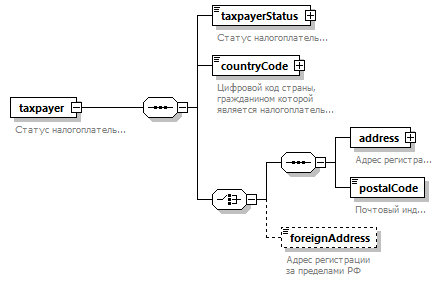 Пространство именurn:ru:fss:integration:types:proactive:benefit5:v01СвойстваДочерние элементыtaxpayerStatus countryCode address postalCode foreignAddressАннотацияСхема<xs:element name="taxpayer" nillable="true">
  <xs:annotation>
    <xs:documentation>Статус налогоплательщика</xs:documentation>
  </xs:annotation>
  <xs:complexType>
    <xs:sequence>
      <xs:element name="taxpayerStatus" nillable="true">
        <xs:annotation>
          <xs:documentation>Статус налогоплательщика</xs:documentation>
        </xs:annotation>
        <xs:complexType>
          <xs:simpleContent>
            <xs:extension base="tax:TaxpayerStatusType">
              <xs:attribute ref="pr:editable" fixed="true"/>
              <xs:attribute ref="pr:required" fixed="true"/>
            </xs:extension>
          </xs:simpleContent>
        </xs:complexType>
      </xs:element>
      <xs:element name="countryCode" nillable="true">
        <xs:annotation>
          <xs:documentation>Цифровой код страны, гражданином которой является налогоплательщик</xs:documentation>
        </xs:annotation>
        <xs:complexType>
          <xs:simpleContent>
            <xs:extension base="xs:string">
              <xs:attribute ref="pr:editable" fixed="true"/>
              <xs:attribute ref="pr:required" fixed="false"/>
            </xs:extension>
          </xs:simpleContent>
        </xs:complexType>
      </xs:element>
      <xs:choice>
        <xs:sequence>
          <!--TODO:если это не резидент проработать вариант получения адреса из ФНС -->
          <xs:element name="address" nillable="true">
            <xs:annotation>
              <xs:documentation>Адрес регистрации</xs:documentation>
            </xs:annotation>
            <xs:complexType>
              <xs:complexContent>
                <xs:extension base="c:AddressFiasType">
                  <xs:attribute ref="pr:required" fixed="true"/>
                  <xs:attribute ref="pr:editable" fixed="true"/>
                </xs:extension>
              </xs:complexContent>
            </xs:complexType>
          </xs:element>
          <xs:element name="postalCode" nillable="true">
            <xs:annotation>
              <xs:documentation>Почтовый индекс</xs:documentation>
            </xs:annotation>
            <xs:simpleType>
              <xs:restriction base="xs:string">
                <xs:maxLength value="6"/>
              </xs:restriction>
            </xs:simpleType>
          </xs:element>
        </xs:sequence>
        <xs:element name="foreignAddress" minOccurs="0">
          <xs:annotation>
            <xs:documentation>Адрес регистрации за пределами РФ</xs:documentation>
          </xs:annotation>
          <xs:simpleType>
            <xs:restriction base="xs:string">
              <xs:maxLength value="2000"/>
            </xs:restriction>
          </xs:simpleType>
        </xs:element>
      </xs:choice>
    </xs:sequence>
  </xs:complexType>
</xs:element>Диаграмма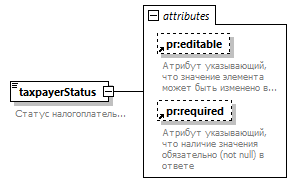 Пространство именurn:ru:fss:integration:types:proactive:benefit5:v01Типextension of TaxpayerStatusTypeСвойстваОграниченияАтрибутыАннотацияСхема<xs:element name="taxpayerStatus" nillable="true">
  <xs:annotation>
    <xs:documentation>Статус налогоплательщика</xs:documentation>
  </xs:annotation>
  <xs:complexType>
    <xs:simpleContent>
      <xs:extension base="tax:TaxpayerStatusType">
        <xs:attribute ref="pr:editable" fixed="true"/>
        <xs:attribute ref="pr:required" fixed="true"/>
      </xs:extension>
    </xs:simpleContent>
  </xs:complexType>
</xs:element>Диаграмма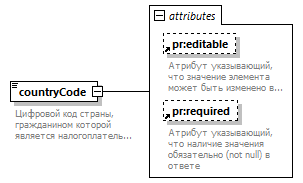 Пространство именurn:ru:fss:integration:types:proactive:benefit5:v01Типextension of xs:stringСвойстваАтрибутыАннотацияСхема<xs:element name="countryCode" nillable="true">
  <xs:annotation>
    <xs:documentation>Цифровой код страны, гражданином которой является налогоплательщик</xs:documentation>
  </xs:annotation>
  <xs:complexType>
    <xs:simpleContent>
      <xs:extension base="xs:string">
        <xs:attribute ref="pr:editable" fixed="true"/>
        <xs:attribute ref="pr:required" fixed="false"/>
      </xs:extension>
    </xs:simpleContent>
  </xs:complexType>
</xs:element>Диаграмма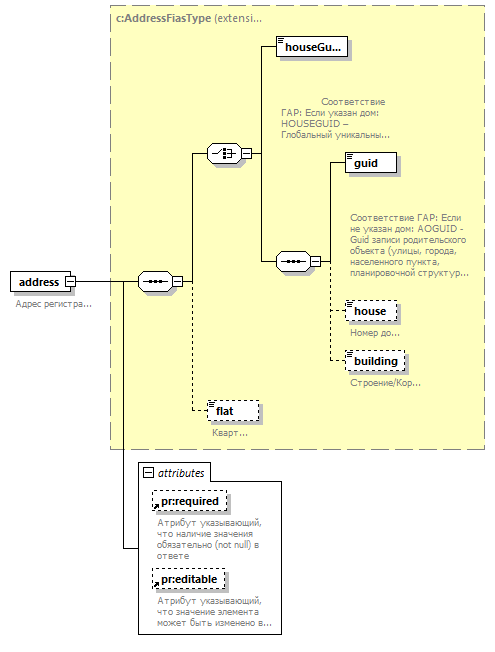 Пространство именurn:ru:fss:integration:types:proactive:benefit5:v01Типextension of AddressFiasTypeСвойстваДочерние элементыhouseGuid guid house building flatАтрибутыАннотацияСхема<xs:element name="address" nillable="true">
  <xs:annotation>
    <xs:documentation>Адрес регистрации</xs:documentation>
  </xs:annotation>
  <xs:complexType>
    <xs:complexContent>
      <xs:extension base="c:AddressFiasType">
        <xs:attribute ref="pr:required" fixed="true"/>
        <xs:attribute ref="pr:editable" fixed="true"/>
      </xs:extension>
    </xs:complexContent>
  </xs:complexType>
</xs:element>Диаграмма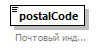 Пространство именurn:ru:fss:integration:types:proactive:benefit5:v01Типrestriction of xs:stringСвойстваОграниченияАннотацияСхема<xs:element name="postalCode" nillable="true">
  <xs:annotation>
    <xs:documentation>Почтовый индекс</xs:documentation>
  </xs:annotation>
  <xs:simpleType>
    <xs:restriction base="xs:string">
      <xs:maxLength value="6"/>
    </xs:restriction>
  </xs:simpleType>
</xs:element>Диаграмма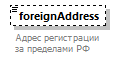 Пространство именurn:ru:fss:integration:types:proactive:benefit5:v01Типrestriction of xs:stringСвойстваОграниченияАннотацияСхема<xs:element name="foreignAddress" minOccurs="0">
  <xs:annotation>
    <xs:documentation>Адрес регистрации за пределами РФ</xs:documentation>
  </xs:annotation>
  <xs:simpleType>
    <xs:restriction base="xs:string">
      <xs:maxLength value="2000"/>
    </xs:restriction>
  </xs:simpleType>
</xs:element>Диаграмма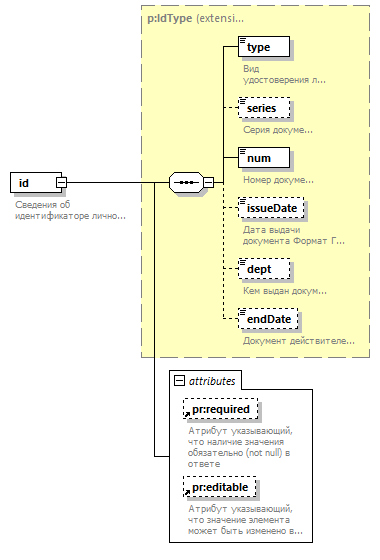 Пространство именurn:ru:fss:integration:types:proactive:benefit5:v01Типextension of IdTypeСвойстваДочерние элементыtype series num issueDate dept endDateАтрибутыАннотацияСхема<xs:element name="id" nillable="true">
  <xs:annotation>
    <xs:documentation>Сведения об идентификаторе личности</xs:documentation>
  </xs:annotation>
  <xs:complexType>
    <xs:complexContent>
      <xs:extension base="p:IdType">
        <xs:attribute ref="pr:required" fixed="true"/>
        <xs:attribute ref="pr:editable" fixed="true"/>
      </xs:extension>
    </xs:complexContent>
  </xs:complexType>
</xs:element>Диаграмма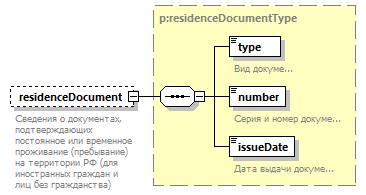 Пространство именurn:ru:fss:integration:types:proactive:benefit5:v01ТипresidenceDocumentTypeСвойстваДочерние элементыtype number issueDateАннотацияСхема<xs:element name="residenceDocument" type="p:residenceDocumentType" minOccurs="0">
  <xs:annotation>
    <xs:documentation>Сведения о документах, подтверждающих постоянное или временное проживание (пребывание) на территории РФ (для иностранных граждан и лиц без гражданства)</xs:documentation>
  </xs:annotation>
</xs:element>Диаграмма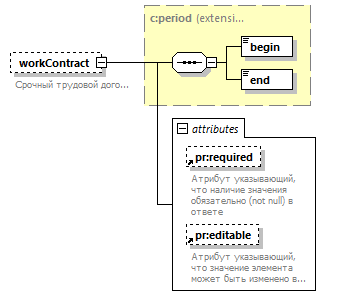 Пространство именurn:ru:fss:integration:types:proactive:benefit5:v01Типextension of periodСвойстваДочерние элементыbegin endАтрибутыАннотацияСхема<xs:element name="workContract" nillable="true" minOccurs="0">
  <xs:annotation>
    <xs:documentation>Срочный трудовой договор</xs:documentation>
  </xs:annotation>
  <xs:complexType>
    <xs:complexContent>
      <xs:extension base="c:period">
        <xs:attribute ref="pr:required" fixed="true"/>
        <xs:attribute ref="pr:editable" fixed="true"/>
      </xs:extension>
    </xs:complexContent>
  </xs:complexType>
</xs:element>Диаграмма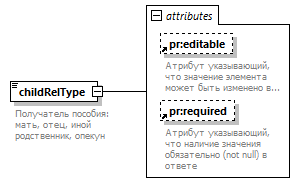 Пространство именurn:ru:fss:integration:types:proactive:benefit5:v01Типextension of RelationTypeСвойстваОграниченияАтрибутыАннотацияСхема<xs:element name="childRelType" nillable="true">
  <xs:annotation>
    <xs:documentation>Получатель пособия: мать, отец, иной родственник, опекун</xs:documentation>
  </xs:annotation>
  <xs:complexType>
    <xs:simpleContent>
      <xs:extension base="RelationType">
        <xs:attribute ref="pr:editable" fixed="true"/>
        <xs:attribute ref="pr:required" fixed="true"/>
      </xs:extension>
    </xs:simpleContent>
  </xs:complexType>
</xs:element>Диаграмма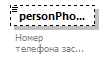 Пространство именurn:ru:fss:integration:types:proactive:benefit5:v01Типrestriction of xs:stringСвойстваОграниченияАннотацияСхема<xs:element name="personPhone" minOccurs="0">
  <xs:annotation>
    <xs:documentation>Номер телефона застрахованного</xs:documentation>
  </xs:annotation>
  <xs:simpleType>
    <xs:restriction base="xs:string">
      <xs:maxLength value="30"/>
    </xs:restriction>
  </xs:simpleType>
</xs:element>Диаграмма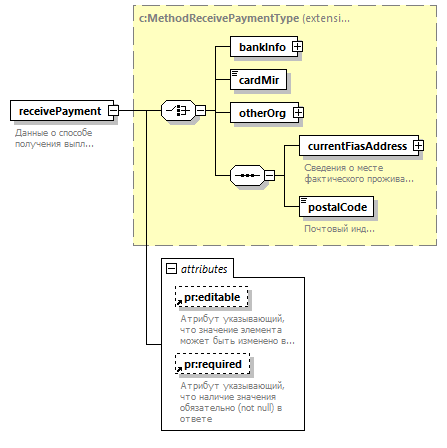 Пространство именurn:ru:fss:integration:types:proactive:benefit5:v01Типextension of MethodReceivePaymentTypeСвойстваДочерние элементыbankInfo cardMir otherOrg currentFiasAddress postalCodeАтрибутыАннотацияСхема<xs:element name="receivePayment" nillable="true">
  <xs:annotation>
    <xs:documentation>Данные о способе получения выплаты</xs:documentation>
  </xs:annotation>
  <xs:complexType>
    <xs:complexContent>
      <xs:extension base="c:MethodReceivePaymentType">
        <xs:attribute ref="pr:editable" fixed="true"/>
        <xs:attribute ref="pr:required" fixed="true"/>
      </xs:extension>
    </xs:complexContent>
  </xs:complexType>
</xs:element>Диаграмма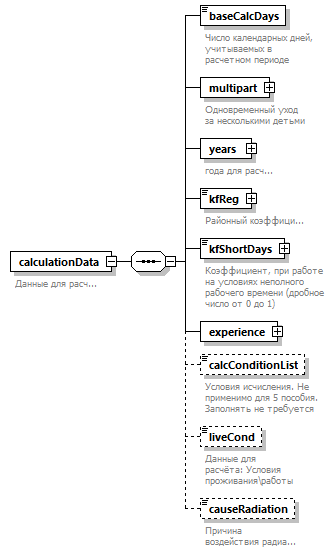 Пространство именurn:ru:fss:integration:types:proactive:benefit5:v01СвойстваДочерние элементыbaseCalcDays multipart years kfReg kfShortDays experience calcConditionList liveCond causeRadiationАннотацияСхема<xs:element name="calculationData" nillable="true">
  <xs:annotation>
    <xs:documentation>Данные для расчета</xs:documentation>
  </xs:annotation>
  <xs:complexType>
    <xs:sequence>
      <xs:element name="baseCalcDays">
        <xs:annotation>
          <xs:documentation>Число календарных дней, учитываемых в расчетном периоде</xs:documentation>
        </xs:annotation>
        <xs:simpleType>
          <xs:restriction base="xs:integer">
            <xs:maxInclusive value="999"/>
          </xs:restriction>
        </xs:simpleType>
      </xs:element>
      <xs:element name="multipart" nillable="true">
        <xs:annotation>
          <xs:documentation>Одновременный уход за несколькими детьми</xs:documentation>
        </xs:annotation>
        <xs:complexType>
          <xs:sequence>
            <xs:element name="avgSal" type="c:amount">
              <xs:annotation>
                <xs:documentation>Среднемесячный заработок</xs:documentation>
              </xs:annotation>
            </xs:element>
          </xs:sequence>
        </xs:complexType>
      </xs:element>
      <xs:element name="years">
        <xs:annotation>
          <xs:documentation>года для расчета</xs:documentation>
        </xs:annotation>
        <xs:complexType>
          <xs:sequence>
            <xs:element name="changeYear" type="xs:boolean" fixed="true" minOccurs="0">
              <xs:annotation>
                <xs:documentation>Флаг наличия заявления о замене годов</xs:documentation>
              </xs:annotation>
            </xs:element>
            <xs:element name="year" minOccurs="2" maxOccurs="2">
              <xs:annotation>
                <xs:documentation>Года для расчета</xs:documentation>
              </xs:annotation>
              <xs:complexType>
                <xs:sequence>
                  <xs:element name="calc">
                    <xs:annotation>
                      <xs:documentation>Год использующийся для расчета</xs:documentation>
                    </xs:annotation>
                    <xs:complexType>
                      <xs:simpleContent>
                        <xs:extension base="xs:integer">
                          <xs:attribute ref="pr:editable" fixed="true"/>
                          <xs:attribute ref="pr:required" fixed="true"/>
                        </xs:extension>
                      </xs:simpleContent>
                    </xs:complexType>
                  </xs:element>
                  <xs:element name="baseSum" nillable="true">
                    <xs:annotation>
                      <xs:documentation>Сумма заработка за год</xs:documentation>
                    </xs:annotation>
                    <xs:complexType>
                      <xs:simpleContent>
                        <xs:extension base="c:amount">
                          <xs:attribute ref="pr:editable" fixed="true"/>
                          <xs:attribute ref="pr:required" fixed="true"/>
                        </xs:extension>
                      </xs:simpleContent>
                    </xs:complexType>
                  </xs:element>
                </xs:sequence>
              </xs:complexType>
            </xs:element>
          </xs:sequence>
        </xs:complexType>
      </xs:element>
      <xs:element name="kfReg" nillable="true">
        <xs:annotation>
          <xs:documentation>Районный коэффициент</xs:documentation>
        </xs:annotation>
        <xs:complexType>
          <xs:simpleContent>
            <xs:extension base="rr:RegionRateType">
              <xs:attribute ref="pr:editable" fixed="true"/>
              <xs:attribute ref="pr:required" fixed="true"/>
            </xs:extension>
          </xs:simpleContent>
        </xs:complexType>
      </xs:element>
      <xs:element name="kfShortDays" nillable="true">
        <xs:annotation>
          <xs:documentation>Коэффициент, при работе на условиях неполного рабочего времени (дробное число от 0 до 1)</xs:documentation>
        </xs:annotation>
        <xs:complexType>
          <xs:simpleContent>
            <xs:extension base="xs:decimal">
              <xs:attribute ref="pr:editable" fixed="true"/>
              <xs:attribute ref="pr:required" fixed="true"/>
            </xs:extension>
          </xs:simpleContent>
        </xs:complexType>
      </xs:element>
      <xs:element name="experience" nillable="true">
        <xs:complexType>
          <xs:sequence>
            <xs:element name="insurYY" nillable="true">
              <xs:annotation>
                <xs:documentation>Страховой стаж (лет). Общая продолжительность страхового стажа (Включая страховые и не страховые периоды)</xs:documentation>
              </xs:annotation>
              <xs:complexType>
                <xs:simpleContent>
                  <xs:extension base="c:countYear">
                    <xs:attribute ref="pr:editable" fixed="true"/>
                    <xs:attribute ref="pr:required" fixed="true"/>
                  </xs:extension>
                </xs:simpleContent>
              </xs:complexType>
            </xs:element>
            <xs:element name="insurMM" nillable="true">
              <xs:annotation>
                <xs:documentation>Страховой стаж (мес.). Общая продолжительность страхового стажа (Включая страховые и не страховые периоды)</xs:documentation>
              </xs:annotation>
              <xs:complexType>
                <xs:simpleContent>
                  <xs:extension base="c:countMount">
                    <xs:attribute ref="pr:editable" fixed="true"/>
                    <xs:attribute ref="pr:required" fixed="true"/>
                  </xs:extension>
                </xs:simpleContent>
              </xs:complexType>
            </xs:element>
            <xs:element name="notInsurYY" nillable="true">
              <xs:annotation>
                <xs:documentation>Не страховой стаж (лет)</xs:documentation>
              </xs:annotation>
              <xs:complexType>
                <xs:simpleContent>
                  <xs:extension base="c:countYear">
                    <xs:attribute ref="pr:editable" fixed="true"/>
                    <xs:attribute ref="pr:required" fixed="false"/>
                  </xs:extension>
                </xs:simpleContent>
              </xs:complexType>
            </xs:element>
            <xs:element name="notInsurMM" nillable="true">
              <xs:annotation>
                <xs:documentation>Не страховой стаж (мес.)</xs:documentation>
              </xs:annotation>
              <xs:complexType>
                <xs:simpleContent>
                  <xs:extension base="c:countMount">
                    <xs:attribute ref="pr:editable" fixed="true"/>
                    <xs:attribute ref="pr:required" fixed="false"/>
                  </xs:extension>
                </xs:simpleContent>
              </xs:complexType>
            </xs:element>
          </xs:sequence>
        </xs:complexType>
      </xs:element>
      <xs:element name="calcConditionList" nillable="true" minOccurs="0">
        <xs:annotation>
          <xs:documentation>Условия исчисления. Не применимо для 5 пособия. Заполнять не требуется</xs:documentation>
        </xs:annotation>
      </xs:element>
      <xs:element name="liveCond" nillable="true" minOccurs="0">
        <xs:annotation>
          <xs:documentation>Данные для расчёта: Условия проживания\работы </xs:documentation>
        </xs:annotation>
        <xs:simpleType>
          <xs:restriction base="xs:integer">
            <xs:totalDigits value="1"/>
            <xs:enumeration value="1">
              <xs:annotation>
                <xs:documentation>В зоне с правом на отселение</xs:documentation>
              </xs:annotation>
            </xs:enumeration>
            <xs:enumeration value="2">
              <xs:annotation>
                <xs:documentation>В зоне с льготным социально-экономическим статусом</xs:documentation>
              </xs:annotation>
            </xs:enumeration>
            <xs:enumeration value="3">
              <xs:annotation>
                <xs:documentation>В зоне отселения</xs:documentation>
              </xs:annotation>
            </xs:enumeration>
            <xs:enumeration value="4">
              <xs:annotation>
                <xs:documentation>Проживает в населенных пунктах, подвергшихся радиоактивному загрязнению вследствие аварии в 1957 году на производственном объединении "Маяк" и сбросов радиоактивных отходов в реку Теча, где средняя годовая эффективная доза облучения составляет в настоящее время свыше 1 мЗв (0,1 бэр) (дополнительно над уровнем естественного радиационного фона для данной местности)</xs:documentation>
              </xs:annotation>
            </xs:enumeration>
          </xs:restriction>
        </xs:simpleType>
      </xs:element>
      <xs:element name="causeRadiation" type="r:CauseRadiationExposureType" minOccurs="0">
        <xs:annotation>
          <xs:documentation>Причина воздействия радиации</xs:documentation>
        </xs:annotation>
      </xs:element>
    </xs:sequence>
  </xs:complexType>
</xs:element>Диаграмма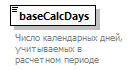 Пространство именurn:ru:fss:integration:types:proactive:benefit5:v01Типrestriction of xs:integerСвойстваОграниченияАннотацияСхема<xs:element name="baseCalcDays">
  <xs:annotation>
    <xs:documentation>Число календарных дней, учитываемых в расчетном периоде</xs:documentation>
  </xs:annotation>
  <xs:simpleType>
    <xs:restriction base="xs:integer">
      <xs:maxInclusive value="999"/>
    </xs:restriction>
  </xs:simpleType>
</xs:element>Диаграмма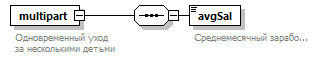 Пространство именurn:ru:fss:integration:types:proactive:benefit5:v01СвойстваДочерние элементыavgSalАннотацияСхема<xs:element name="multipart" nillable="true">
  <xs:annotation>
    <xs:documentation>Одновременный уход за несколькими детьми</xs:documentation>
  </xs:annotation>
  <xs:complexType>
    <xs:sequence>
      <xs:element name="avgSal" type="c:amount">
        <xs:annotation>
          <xs:documentation>Среднемесячный заработок</xs:documentation>
        </xs:annotation>
      </xs:element>
    </xs:sequence>
  </xs:complexType>
</xs:element>Диаграмма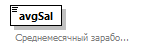 Пространство именurn:ru:fss:integration:types:proactive:benefit5:v01ТипamountСвойстваОграниченияАннотацияСхема<xs:element name="avgSal" type="c:amount">
  <xs:annotation>
    <xs:documentation>Среднемесячный заработок</xs:documentation>
  </xs:annotation>
</xs:element>Диаграмма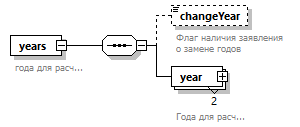 Пространство именurn:ru:fss:integration:types:proactive:benefit5:v01СвойстваДочерние элементыchangeYear yearАннотацияСхема<xs:element name="years">
  <xs:annotation>
    <xs:documentation>года для расчета</xs:documentation>
  </xs:annotation>
  <xs:complexType>
    <xs:sequence>
      <xs:element name="changeYear" type="xs:boolean" fixed="true" minOccurs="0">
        <xs:annotation>
          <xs:documentation>Флаг наличия заявления о замене годов</xs:documentation>
        </xs:annotation>
      </xs:element>
      <xs:element name="year" minOccurs="2" maxOccurs="2">
        <xs:annotation>
          <xs:documentation>Года для расчета</xs:documentation>
        </xs:annotation>
        <xs:complexType>
          <xs:sequence>
            <xs:element name="calc">
              <xs:annotation>
                <xs:documentation>Год использующийся для расчета</xs:documentation>
              </xs:annotation>
              <xs:complexType>
                <xs:simpleContent>
                  <xs:extension base="xs:integer">
                    <xs:attribute ref="pr:editable" fixed="true"/>
                    <xs:attribute ref="pr:required" fixed="true"/>
                  </xs:extension>
                </xs:simpleContent>
              </xs:complexType>
            </xs:element>
            <xs:element name="baseSum" nillable="true">
              <xs:annotation>
                <xs:documentation>Сумма заработка за год</xs:documentation>
              </xs:annotation>
              <xs:complexType>
                <xs:simpleContent>
                  <xs:extension base="c:amount">
                    <xs:attribute ref="pr:editable" fixed="true"/>
                    <xs:attribute ref="pr:required" fixed="true"/>
                  </xs:extension>
                </xs:simpleContent>
              </xs:complexType>
            </xs:element>
          </xs:sequence>
        </xs:complexType>
      </xs:element>
    </xs:sequence>
  </xs:complexType>
</xs:element>Диаграмма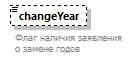 Пространство именurn:ru:fss:integration:types:proactive:benefit5:v01Типxs:booleanСвойстваАннотацияСхема<xs:element name="changeYear" type="xs:boolean" fixed="true" minOccurs="0">
  <xs:annotation>
    <xs:documentation>Флаг наличия заявления о замене годов</xs:documentation>
  </xs:annotation>
</xs:element>Диаграмма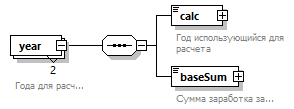 Пространство именurn:ru:fss:integration:types:proactive:benefit5:v01СвойстваДочерние элементыcalc baseSumАннотацияСхема<xs:element name="year" minOccurs="2" maxOccurs="2">
  <xs:annotation>
    <xs:documentation>Года для расчета</xs:documentation>
  </xs:annotation>
  <xs:complexType>
    <xs:sequence>
      <xs:element name="calc">
        <xs:annotation>
          <xs:documentation>Год использующийся для расчета</xs:documentation>
        </xs:annotation>
        <xs:complexType>
          <xs:simpleContent>
            <xs:extension base="xs:integer">
              <xs:attribute ref="pr:editable" fixed="true"/>
              <xs:attribute ref="pr:required" fixed="true"/>
            </xs:extension>
          </xs:simpleContent>
        </xs:complexType>
      </xs:element>
      <xs:element name="baseSum" nillable="true">
        <xs:annotation>
          <xs:documentation>Сумма заработка за год</xs:documentation>
        </xs:annotation>
        <xs:complexType>
          <xs:simpleContent>
            <xs:extension base="c:amount">
              <xs:attribute ref="pr:editable" fixed="true"/>
              <xs:attribute ref="pr:required" fixed="true"/>
            </xs:extension>
          </xs:simpleContent>
        </xs:complexType>
      </xs:element>
    </xs:sequence>
  </xs:complexType>
</xs:element>Диаграмма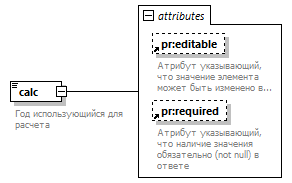 Пространство именurn:ru:fss:integration:types:proactive:benefit5:v01Типextension of xs:integerСвойстваАтрибутыАннотацияСхема<xs:element name="calc">
  <xs:annotation>
    <xs:documentation>Год использующийся для расчета</xs:documentation>
  </xs:annotation>
  <xs:complexType>
    <xs:simpleContent>
      <xs:extension base="xs:integer">
        <xs:attribute ref="pr:editable" fixed="true"/>
        <xs:attribute ref="pr:required" fixed="true"/>
      </xs:extension>
    </xs:simpleContent>
  </xs:complexType>
</xs:element>Диаграмма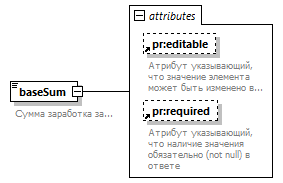 Пространство именurn:ru:fss:integration:types:proactive:benefit5:v01Типextension of amountСвойстваОграниченияАтрибутыАннотацияСхема<xs:element name="baseSum" nillable="true">
  <xs:annotation>
    <xs:documentation>Сумма заработка за год</xs:documentation>
  </xs:annotation>
  <xs:complexType>
    <xs:simpleContent>
      <xs:extension base="c:amount">
        <xs:attribute ref="pr:editable" fixed="true"/>
        <xs:attribute ref="pr:required" fixed="true"/>
      </xs:extension>
    </xs:simpleContent>
  </xs:complexType>
</xs:element>Диаграмма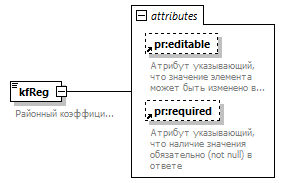 Пространство именurn:ru:fss:integration:types:proactive:benefit5:v01Типextension of RegionRateTypeСвойстваОграниченияАтрибутыАннотацияСхема<xs:element name="kfReg" nillable="true">
  <xs:annotation>
    <xs:documentation>Районный коэффициент</xs:documentation>
  </xs:annotation>
  <xs:complexType>
    <xs:simpleContent>
      <xs:extension base="rr:RegionRateType">
        <xs:attribute ref="pr:editable" fixed="true"/>
        <xs:attribute ref="pr:required" fixed="true"/>
      </xs:extension>
    </xs:simpleContent>
  </xs:complexType>
</xs:element>Диаграмма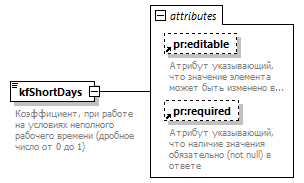 Пространство именurn:ru:fss:integration:types:proactive:benefit5:v01Типextension of xs:decimalСвойстваАтрибутыАннотацияСхема<xs:element name="kfShortDays" nillable="true">
  <xs:annotation>
    <xs:documentation>Коэффициент, при работе на условиях неполного рабочего времени (дробное число от 0 до 1)</xs:documentation>
  </xs:annotation>
  <xs:complexType>
    <xs:simpleContent>
      <xs:extension base="xs:decimal">
        <xs:attribute ref="pr:editable" fixed="true"/>
        <xs:attribute ref="pr:required" fixed="true"/>
      </xs:extension>
    </xs:simpleContent>
  </xs:complexType>
</xs:element>Диаграмма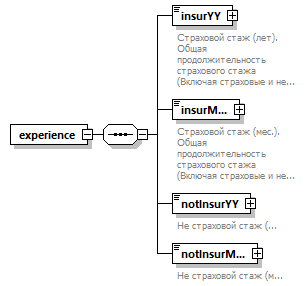 Пространство именurn:ru:fss:integration:types:proactive:benefit5:v01СвойстваДочерние элементыinsurYY insurMM notInsurYY notInsurMMСхема<xs:element name="experience" nillable="true">
  <xs:complexType>
    <xs:sequence>
      <xs:element name="insurYY" nillable="true">
        <xs:annotation>
          <xs:documentation>Страховой стаж (лет). Общая продолжительность страхового стажа (Включая страховые и не страховые периоды)</xs:documentation>
        </xs:annotation>
        <xs:complexType>
          <xs:simpleContent>
            <xs:extension base="c:countYear">
              <xs:attribute ref="pr:editable" fixed="true"/>
              <xs:attribute ref="pr:required" fixed="true"/>
            </xs:extension>
          </xs:simpleContent>
        </xs:complexType>
      </xs:element>
      <xs:element name="insurMM" nillable="true">
        <xs:annotation>
          <xs:documentation>Страховой стаж (мес.). Общая продолжительность страхового стажа (Включая страховые и не страховые периоды)</xs:documentation>
        </xs:annotation>
        <xs:complexType>
          <xs:simpleContent>
            <xs:extension base="c:countMount">
              <xs:attribute ref="pr:editable" fixed="true"/>
              <xs:attribute ref="pr:required" fixed="true"/>
            </xs:extension>
          </xs:simpleContent>
        </xs:complexType>
      </xs:element>
      <xs:element name="notInsurYY" nillable="true">
        <xs:annotation>
          <xs:documentation>Не страховой стаж (лет)</xs:documentation>
        </xs:annotation>
        <xs:complexType>
          <xs:simpleContent>
            <xs:extension base="c:countYear">
              <xs:attribute ref="pr:editable" fixed="true"/>
              <xs:attribute ref="pr:required" fixed="false"/>
            </xs:extension>
          </xs:simpleContent>
        </xs:complexType>
      </xs:element>
      <xs:element name="notInsurMM" nillable="true">
        <xs:annotation>
          <xs:documentation>Не страховой стаж (мес.)</xs:documentation>
        </xs:annotation>
        <xs:complexType>
          <xs:simpleContent>
            <xs:extension base="c:countMount">
              <xs:attribute ref="pr:editable" fixed="true"/>
              <xs:attribute ref="pr:required" fixed="false"/>
            </xs:extension>
          </xs:simpleContent>
        </xs:complexType>
      </xs:element>
    </xs:sequence>
  </xs:complexType>
</xs:element>Диаграмма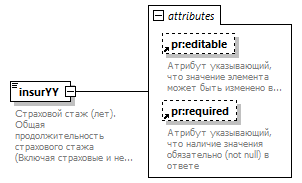 Пространство именurn:ru:fss:integration:types:proactive:benefit5:v01Типextension of countYearСвойстваОграниченияАтрибутыАннотацияСхема<xs:element name="insurYY" nillable="true">
  <xs:annotation>
    <xs:documentation>Страховой стаж (лет). Общая продолжительность страхового стажа (Включая страховые и не страховые периоды)</xs:documentation>
  </xs:annotation>
  <xs:complexType>
    <xs:simpleContent>
      <xs:extension base="c:countYear">
        <xs:attribute ref="pr:editable" fixed="true"/>
        <xs:attribute ref="pr:required" fixed="true"/>
      </xs:extension>
    </xs:simpleContent>
  </xs:complexType>
</xs:element>Диаграмма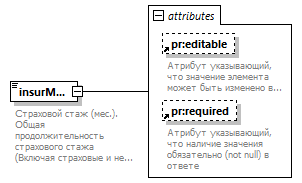 Пространство именurn:ru:fss:integration:types:proactive:benefit5:v01Типextension of countMountСвойстваОграниченияАтрибутыАннотацияСхема<xs:element name="insurMM" nillable="true">
  <xs:annotation>
    <xs:documentation>Страховой стаж (мес.). Общая продолжительность страхового стажа (Включая страховые и не страховые периоды)</xs:documentation>
  </xs:annotation>
  <xs:complexType>
    <xs:simpleContent>
      <xs:extension base="c:countMount">
        <xs:attribute ref="pr:editable" fixed="true"/>
        <xs:attribute ref="pr:required" fixed="true"/>
      </xs:extension>
    </xs:simpleContent>
  </xs:complexType>
</xs:element>Диаграмма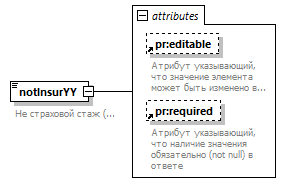 Пространство именurn:ru:fss:integration:types:proactive:benefit5:v01Типextension of countYearСвойстваОграниченияАтрибутыАннотацияСхема<xs:element name="notInsurYY" nillable="true">
  <xs:annotation>
    <xs:documentation>Не страховой стаж (лет)</xs:documentation>
  </xs:annotation>
  <xs:complexType>
    <xs:simpleContent>
      <xs:extension base="c:countYear">
        <xs:attribute ref="pr:editable" fixed="true"/>
        <xs:attribute ref="pr:required" fixed="false"/>
      </xs:extension>
    </xs:simpleContent>
  </xs:complexType>
</xs:element>Диаграмма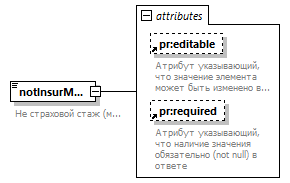 Пространство именurn:ru:fss:integration:types:proactive:benefit5:v01Типextension of countMountСвойстваОграниченияАтрибутыАннотацияСхема<xs:element name="notInsurMM" nillable="true">
  <xs:annotation>
    <xs:documentation>Не страховой стаж (мес.)</xs:documentation>
  </xs:annotation>
  <xs:complexType>
    <xs:simpleContent>
      <xs:extension base="c:countMount">
        <xs:attribute ref="pr:editable" fixed="true"/>
        <xs:attribute ref="pr:required" fixed="false"/>
      </xs:extension>
    </xs:simpleContent>
  </xs:complexType>
</xs:element>Диаграмма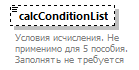 Пространство именurn:ru:fss:integration:types:proactive:benefit5:v01СвойстваАннотацияСхема<xs:element name="calcConditionList" nillable="true" minOccurs="0">
  <xs:annotation>
    <xs:documentation>Условия исчисления. Не применимо для 5 пособия. Заполнять не требуется</xs:documentation>
  </xs:annotation>
</xs:element>Диаграмма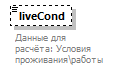 Пространство именurn:ru:fss:integration:types:proactive:benefit5:v01Типrestriction of xs:integerСвойстваОграниченияАннотацияСхема<xs:element name="liveCond" nillable="true" minOccurs="0">
  <xs:annotation>
    <xs:documentation>Данные для расчёта: Условия проживания\работы </xs:documentation>
  </xs:annotation>
  <xs:simpleType>
    <xs:restriction base="xs:integer">
      <xs:totalDigits value="1"/>
      <xs:enumeration value="1">
        <xs:annotation>
          <xs:documentation>В зоне с правом на отселение</xs:documentation>
        </xs:annotation>
      </xs:enumeration>
      <xs:enumeration value="2">
        <xs:annotation>
          <xs:documentation>В зоне с льготным социально-экономическим статусом</xs:documentation>
        </xs:annotation>
      </xs:enumeration>
      <xs:enumeration value="3">
        <xs:annotation>
          <xs:documentation>В зоне отселения</xs:documentation>
        </xs:annotation>
      </xs:enumeration>
      <xs:enumeration value="4">
        <xs:annotation>
          <xs:documentation>Проживает в населенных пунктах, подвергшихся радиоактивному загрязнению вследствие аварии в 1957 году на производственном объединении "Маяк" и сбросов радиоактивных отходов в реку Теча, где средняя годовая эффективная доза облучения составляет в настоящее время свыше 1 мЗв (0,1 бэр) (дополнительно над уровнем естественного радиационного фона для данной местности)</xs:documentation>
        </xs:annotation>
      </xs:enumeration>
    </xs:restriction>
  </xs:simpleType>
</xs:element>Диаграмма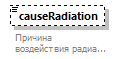 Пространство именurn:ru:fss:integration:types:proactive:benefit5:v01ТипCauseRadiationExposureTypeСвойстваОграниченияАннотацияСхема<xs:element name="causeRadiation" type="r:CauseRadiationExposureType" minOccurs="0">
  <xs:annotation>
    <xs:documentation>Причина воздействия радиации</xs:documentation>
  </xs:annotation>
</xs:element>Диаграмма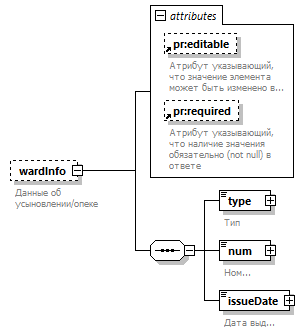 Пространство именurn:ru:fss:integration:types:proactive:benefit5:v01СвойстваДочерние элементыtype num issueDateАтрибутыАннотацияСхема<xs:element name="wardInfo" minOccurs="0">
  <xs:annotation>
    <xs:documentation>Данные об усыновлении/опеке</xs:documentation>
  </xs:annotation>
  <xs:complexType>
    <xs:sequence>
      <xs:element name="type" nillable="true">
        <xs:annotation>
          <xs:documentation>Тип</xs:documentation>
        </xs:annotation>
        <xs:complexType>
          <xs:simpleContent>
            <xs:extension base="WardType">
              <xs:attribute ref="pr:editable" fixed="true"/>
              <xs:attribute ref="pr:required" fixed="true"/>
            </xs:extension>
          </xs:simpleContent>
        </xs:complexType>
      </xs:element>
      <xs:element name="num" nillable="true">
        <xs:annotation>
          <xs:documentation>Номер</xs:documentation>
        </xs:annotation>
        <xs:complexType>
          <xs:simpleContent>
            <xs:extension base="xs:string">
              <xs:attribute ref="pr:editable" fixed="true"/>
              <xs:attribute ref="pr:required" fixed="true"/>
            </xs:extension>
          </xs:simpleContent>
        </xs:complexType>
      </xs:element>
      <xs:element name="issueDate" nillable="true">
        <xs:annotation>
          <xs:documentation>Дата выдачи</xs:documentation>
        </xs:annotation>
        <xs:complexType>
          <xs:simpleContent>
            <xs:extension base="xs:date">
              <xs:attribute ref="pr:editable" fixed="true"/>
              <xs:attribute ref="pr:required" fixed="true"/>
            </xs:extension>
          </xs:simpleContent>
        </xs:complexType>
      </xs:element>
    </xs:sequence>
    <xs:attribute ref="pr:editable" fixed="true"/>
    <xs:attribute ref="pr:required" fixed="false"/>
  </xs:complexType>
</xs:element>Диаграмма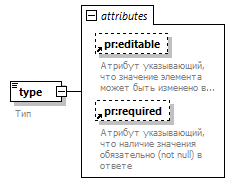 Пространство именurn:ru:fss:integration:types:proactive:benefit5:v01Типextension of WardTypeСвойстваОграниченияАтрибутыАннотацияСхема<xs:element name="type" nillable="true">
  <xs:annotation>
    <xs:documentation>Тип</xs:documentation>
  </xs:annotation>
  <xs:complexType>
    <xs:simpleContent>
      <xs:extension base="WardType">
        <xs:attribute ref="pr:editable" fixed="true"/>
        <xs:attribute ref="pr:required" fixed="true"/>
      </xs:extension>
    </xs:simpleContent>
  </xs:complexType>
</xs:element>Диаграмма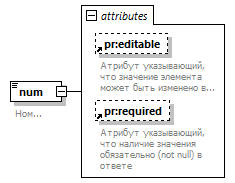 Пространство именurn:ru:fss:integration:types:proactive:benefit5:v01Типextension of xs:stringСвойстваАтрибутыАннотацияСхема<xs:element name="num" nillable="true">
  <xs:annotation>
    <xs:documentation>Номер</xs:documentation>
  </xs:annotation>
  <xs:complexType>
    <xs:simpleContent>
      <xs:extension base="xs:string">
        <xs:attribute ref="pr:editable" fixed="true"/>
        <xs:attribute ref="pr:required" fixed="true"/>
      </xs:extension>
    </xs:simpleContent>
  </xs:complexType>
</xs:element>Диаграмма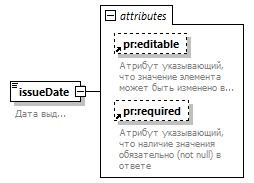 Пространство именurn:ru:fss:integration:types:proactive:benefit5:v01Типextension of xs:dateСвойстваАтрибутыАннотацияСхема<xs:element name="issueDate" nillable="true">
  <xs:annotation>
    <xs:documentation>Дата выдачи</xs:documentation>
  </xs:annotation>
  <xs:complexType>
    <xs:simpleContent>
      <xs:extension base="xs:date">
        <xs:attribute ref="pr:editable" fixed="true"/>
        <xs:attribute ref="pr:required" fixed="true"/>
      </xs:extension>
    </xs:simpleContent>
  </xs:complexType>
</xs:element>Диаграмма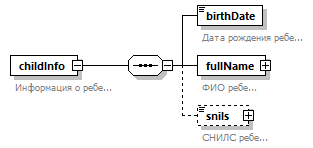 Пространство именurn:ru:fss:integration:types:proactive:benefit5:v01СвойстваДочерние элементыbirthDate fullName snilsАннотацияСхема<xs:element name="childInfo" nillable="true">
  <xs:annotation>
    <xs:documentation>Информация о ребенке</xs:documentation>
  </xs:annotation>
  <xs:complexType>
    <xs:sequence>
      <xs:element name="birthDate" type="xs:date">
        <xs:annotation>
          <xs:documentation>Дата рождения ребенка</xs:documentation>
        </xs:annotation>
      </xs:element>
      <xs:element name="fullName" type="p:FullName">
        <xs:annotation>
          <xs:documentation>ФИО ребенка</xs:documentation>
        </xs:annotation>
      </xs:element>
      <xs:element name="snils" nillable="true" minOccurs="0">
        <xs:annotation>
          <xs:documentation>СНИЛС ребенка</xs:documentation>
        </xs:annotation>
        <xs:complexType>
          <xs:simpleContent>
            <xs:extension base="p:snils">
              <xs:attribute ref="pr:editable" fixed="false"/>
              <xs:attribute ref="pr:required" fixed="true"/>
            </xs:extension>
          </xs:simpleContent>
        </xs:complexType>
      </xs:element>
    </xs:sequence>
  </xs:complexType>
</xs:element>Диаграмма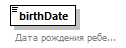 Пространство именurn:ru:fss:integration:types:proactive:benefit5:v01Типxs:dateСвойстваАннотацияСхема<xs:element name="birthDate" type="xs:date">
  <xs:annotation>
    <xs:documentation>Дата рождения ребенка</xs:documentation>
  </xs:annotation>
</xs:element>Диаграмма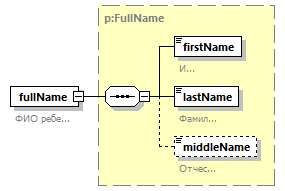 Пространство именurn:ru:fss:integration:types:proactive:benefit5:v01ТипFullNameСвойстваДочерние элементыfirstName lastName middleNameАннотацияСхема<xs:element name="fullName" type="p:FullName">
  <xs:annotation>
    <xs:documentation>ФИО ребенка</xs:documentation>
  </xs:annotation>
</xs:element>Диаграмма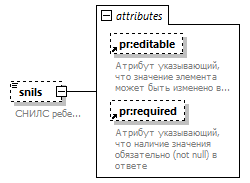 Пространство именurn:ru:fss:integration:types:proactive:benefit5:v01Типextension of snilsСвойстваОграниченияАтрибутыАннотацияСхема<xs:element name="snils" nillable="true" minOccurs="0">
  <xs:annotation>
    <xs:documentation>СНИЛС ребенка</xs:documentation>
  </xs:annotation>
  <xs:complexType>
    <xs:simpleContent>
      <xs:extension base="p:snils">
        <xs:attribute ref="pr:editable" fixed="false"/>
        <xs:attribute ref="pr:required" fixed="true"/>
      </xs:extension>
    </xs:simpleContent>
  </xs:complexType>
</xs:element>Диаграмма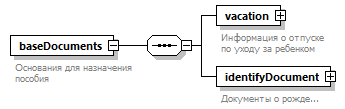 Пространство именurn:ru:fss:integration:types:proactive:benefit5:v01СвойстваДочерние элементыvacation identifyDocumentАннотацияСхема<xs:element name="baseDocuments" nillable="true">
  <xs:annotation>
    <xs:documentation>Основания для назначения пособия</xs:documentation>
  </xs:annotation>
  <xs:complexType>
    <xs:sequence>
      <xs:element name="vacation" nillable="true">
        <xs:annotation>
          <xs:documentation>Информация о отпуске по уходу за ребенком</xs:documentation>
        </xs:annotation>
        <xs:complexType>
          <xs:sequence>
            <xs:element name="begin" nillable="true">
              <xs:annotation>
                <xs:documentation>Дата начала отпуска</xs:documentation>
              </xs:annotation>
              <xs:complexType>
                <xs:simpleContent>
                  <xs:extension base="xs:date">
                    <xs:attribute ref="pr:editable" fixed="true"/>
                    <xs:attribute ref="pr:required" fixed="true"/>
                  </xs:extension>
                </xs:simpleContent>
              </xs:complexType>
            </xs:element>
            <xs:element name="end" nillable="true">
              <xs:annotation>
                <xs:documentation>Дата окончания отпуска</xs:documentation>
              </xs:annotation>
              <xs:complexType>
                <xs:simpleContent>
                  <xs:extension base="xs:date">
                    <xs:attribute ref="pr:editable" fixed="true"/>
                    <xs:attribute ref="pr:required" fixed="true"/>
                  </xs:extension>
                </xs:simpleContent>
              </xs:complexType>
            </xs:element>
            <xs:element name="holidORD" nillable="true">
              <xs:annotation>
                <xs:documentation>Приказ о предоставлении отпуска по уходу за ребенком</xs:documentation>
              </xs:annotation>
              <xs:complexType>
                <xs:sequence>
                  <xs:element name="num">
                    <xs:annotation>
                      <xs:documentation>Номер приказа об отпуске</xs:documentation>
                    </xs:annotation>
                    <xs:complexType>
                      <xs:simpleContent>
                        <xs:extension base="StringMaxLen20">
                          <xs:attribute ref="pr:editable" fixed="true"/>
                          <xs:attribute ref="pr:required" fixed="true"/>
                        </xs:extension>
                      </xs:simpleContent>
                    </xs:complexType>
                  </xs:element>
                  <xs:element name="issueDate">
                    <xs:annotation>
                      <xs:documentation>Дата приказа об отпуске</xs:documentation>
                    </xs:annotation>
                    <xs:complexType>
                      <xs:simpleContent>
                        <xs:extension base="xs:date">
                          <xs:attribute ref="pr:editable" fixed="true"/>
                          <xs:attribute ref="pr:required" fixed="true"/>
                        </xs:extension>
                      </xs:simpleContent>
                    </xs:complexType>
                  </xs:element>
                </xs:sequence>
              </xs:complexType>
            </xs:element>
            <xs:element name="holidChORD" nillable="true" minOccurs="0">
              <xs:annotation>
                <xs:documentation>Приказ о замене послеродового отпуска на отпуск по уходу за ребенком</xs:documentation>
              </xs:annotation>
              <xs:complexType>
                <xs:sequence>
                  <xs:element name="num">
                    <xs:annotation>
                      <xs:documentation>Номер приказа об отпуске</xs:documentation>
                    </xs:annotation>
                    <xs:complexType>
                      <xs:simpleContent>
                        <xs:extension base="StringMaxLen20">
                          <xs:attribute ref="pr:editable" fixed="true"/>
                          <xs:attribute ref="pr:required" fixed="true"/>
                        </xs:extension>
                      </xs:simpleContent>
                    </xs:complexType>
                  </xs:element>
                  <xs:element name="issueDate">
                    <xs:annotation>
                      <xs:documentation>Дата приказа об отпуске</xs:documentation>
                    </xs:annotation>
                    <xs:complexType>
                      <xs:simpleContent>
                        <xs:extension base="xs:date">
                          <xs:attribute ref="pr:editable" fixed="true"/>
                          <xs:attribute ref="pr:required" fixed="true"/>
                        </xs:extension>
                      </xs:simpleContent>
                    </xs:complexType>
                  </xs:element>
                </xs:sequence>
              </xs:complexType>
            </xs:element>
          </xs:sequence>
        </xs:complexType>
      </xs:element>
      <xs:element name="identifyDocument" nillable="true">
        <xs:annotation>
          <xs:documentation>Документы о рождении</xs:documentation>
        </xs:annotation>
        <xs:complexType>
          <xs:sequence>
            <xs:choice>
              <xs:element name="birthCertificate" nillable="true">
                <xs:annotation>
                  <xs:documentation>Свидетельство о рождении</xs:documentation>
                </xs:annotation>
                <xs:complexType>
                  <xs:sequence>
                    <xs:element name="series">
                      <xs:annotation>
                        <xs:documentation>Серия</xs:documentation>
                      </xs:annotation>
                      <xs:complexType>
                        <xs:simpleContent>
                          <xs:extension base="c:StringMaxLen20">
                            <xs:attribute ref="pr:editable" fixed="false"/>
                            <xs:attribute ref="pr:required" fixed="true"/>
                          </xs:extension>
                        </xs:simpleContent>
                      </xs:complexType>
                    </xs:element>
                    <xs:element name="number" nillable="true">
                      <xs:annotation>
                        <xs:documentation>Номер</xs:documentation>
                      </xs:annotation>
                      <xs:complexType>
                        <xs:simpleContent>
                          <xs:extension base="c:StringMaxLen20">
                            <xs:attribute ref="pr:editable" fixed="false"/>
                            <xs:attribute ref="pr:required" fixed="true"/>
                          </xs:extension>
                        </xs:simpleContent>
                      </xs:complexType>
                    </xs:element>
                    <xs:element name="issueDate" nillable="true">
                      <xs:annotation>
                        <xs:documentation>Даты выдачи</xs:documentation>
                      </xs:annotation>
                      <xs:complexType>
                        <xs:simpleContent>
                          <xs:extension base="xs:date">
                            <xs:attribute ref="pr:editable" fixed="false"/>
                            <xs:attribute ref="pr:required" fixed="true"/>
                          </xs:extension>
                        </xs:simpleContent>
                      </xs:complexType>
                    </xs:element>
                  </xs:sequence>
                </xs:complexType>
              </xs:element>
              <xs:element name="birthDocOtherCountry">
                <xs:annotation>
                  <xs:documentation>Иной документ, подтверждающий рождение ребенка. Для детей рожденных за рубежом.</xs:documentation>
                </xs:annotation>
                <xs:complexType>
                  <xs:sequence>
                    <xs:element name="series" minOccurs="0">
                      <xs:annotation>
                        <xs:documentation>Серия</xs:documentation>
                      </xs:annotation>
                      <xs:complexType>
                        <xs:simpleContent>
                          <xs:extension base="c:StringMaxLen20">
                            <xs:attribute ref="pr:editable" fixed="false"/>
                            <xs:attribute ref="pr:required" fixed="false"/>
                          </xs:extension>
                        </xs:simpleContent>
                      </xs:complexType>
                    </xs:element>
                    <xs:element name="number" nillable="true">
                      <xs:annotation>
                        <xs:documentation>Номер</xs:documentation>
                      </xs:annotation>
                      <xs:complexType>
                        <xs:simpleContent>
                          <xs:extension base="c:StringMaxLen20">
                            <xs:attribute ref="pr:editable" fixed="false"/>
                            <xs:attribute ref="pr:required" fixed="true"/>
                          </xs:extension>
                        </xs:simpleContent>
                      </xs:complexType>
                    </xs:element>
                    <xs:element name="issueDate" nillable="true">
                      <xs:annotation>
                        <xs:documentation>Дата выдачи</xs:documentation>
                      </xs:annotation>
                      <xs:complexType>
                        <xs:simpleContent>
                          <xs:extension base="xs:date">
                            <xs:attribute ref="pr:editable" fixed="false"/>
                            <xs:attribute ref="pr:required" fixed="true"/>
                          </xs:extension>
                        </xs:simpleContent>
                      </xs:complexType>
                    </xs:element>
                  </xs:sequence>
                </xs:complexType>
              </xs:element>
            </xs:choice>
            <xs:element name="birthRecord" nillable="true" minOccurs="0">
              <xs:annotation>
                <xs:documentation>Актовая запись(реестровая запись)</xs:documentation>
              </xs:annotation>
              <xs:complexType>
                <xs:sequence>
                  <xs:element name="num" nillable="true">
                    <xs:annotation>
                      <xs:documentation>Номер</xs:documentation>
                    </xs:annotation>
                    <xs:complexType>
                      <xs:simpleContent>
                        <xs:extension base="c:StringMaxLen22">
                          <xs:attribute ref="pr:editable" fixed="false"/>
                          <xs:attribute ref="pr:required" fixed="true"/>
                        </xs:extension>
                      </xs:simpleContent>
                    </xs:complexType>
                  </xs:element>
                  <xs:element name="issueDate" nillable="true">
                    <xs:annotation>
                      <xs:documentation>Дата выдачи</xs:documentation>
                    </xs:annotation>
                    <xs:complexType>
                      <xs:simpleContent>
                        <xs:extension base="xs:date">
                          <xs:attribute ref="pr:editable" fixed="false"/>
                          <xs:attribute ref="pr:required" fixed="true"/>
                        </xs:extension>
                      </xs:simpleContent>
                    </xs:complexType>
                  </xs:element>
                </xs:sequence>
              </xs:complexType>
            </xs:element>
          </xs:sequence>
        </xs:complexType>
      </xs:element>
    </xs:sequence>
  </xs:complexType>
</xs:element>Диаграмма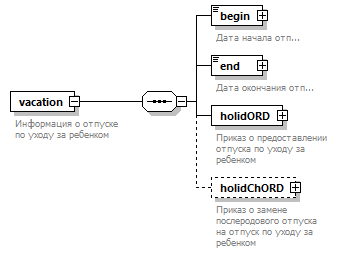 Пространство именurn:ru:fss:integration:types:proactive:benefit5:v01СвойстваДочерние элементыbegin end holidORD holidChORDАннотацияСхема<xs:element name="vacation" nillable="true">
  <xs:annotation>
    <xs:documentation>Информация о отпуске по уходу за ребенком</xs:documentation>
  </xs:annotation>
  <xs:complexType>
    <xs:sequence>
      <xs:element name="begin" nillable="true">
        <xs:annotation>
          <xs:documentation>Дата начала отпуска</xs:documentation>
        </xs:annotation>
        <xs:complexType>
          <xs:simpleContent>
            <xs:extension base="xs:date">
              <xs:attribute ref="pr:editable" fixed="true"/>
              <xs:attribute ref="pr:required" fixed="true"/>
            </xs:extension>
          </xs:simpleContent>
        </xs:complexType>
      </xs:element>
      <xs:element name="end" nillable="true">
        <xs:annotation>
          <xs:documentation>Дата окончания отпуска</xs:documentation>
        </xs:annotation>
        <xs:complexType>
          <xs:simpleContent>
            <xs:extension base="xs:date">
              <xs:attribute ref="pr:editable" fixed="true"/>
              <xs:attribute ref="pr:required" fixed="true"/>
            </xs:extension>
          </xs:simpleContent>
        </xs:complexType>
      </xs:element>
      <xs:element name="holidORD" nillable="true">
        <xs:annotation>
          <xs:documentation>Приказ о предоставлении отпуска по уходу за ребенком</xs:documentation>
        </xs:annotation>
        <xs:complexType>
          <xs:sequence>
            <xs:element name="num">
              <xs:annotation>
                <xs:documentation>Номер приказа об отпуске</xs:documentation>
              </xs:annotation>
              <xs:complexType>
                <xs:simpleContent>
                  <xs:extension base="StringMaxLen20">
                    <xs:attribute ref="pr:editable" fixed="true"/>
                    <xs:attribute ref="pr:required" fixed="true"/>
                  </xs:extension>
                </xs:simpleContent>
              </xs:complexType>
            </xs:element>
            <xs:element name="issueDate">
              <xs:annotation>
                <xs:documentation>Дата приказа об отпуске</xs:documentation>
              </xs:annotation>
              <xs:complexType>
                <xs:simpleContent>
                  <xs:extension base="xs:date">
                    <xs:attribute ref="pr:editable" fixed="true"/>
                    <xs:attribute ref="pr:required" fixed="true"/>
                  </xs:extension>
                </xs:simpleContent>
              </xs:complexType>
            </xs:element>
          </xs:sequence>
        </xs:complexType>
      </xs:element>
      <xs:element name="holidChORD" nillable="true" minOccurs="0">
        <xs:annotation>
          <xs:documentation>Приказ о замене послеродового отпуска на отпуск по уходу за ребенком</xs:documentation>
        </xs:annotation>
        <xs:complexType>
          <xs:sequence>
            <xs:element name="num">
              <xs:annotation>
                <xs:documentation>Номер приказа об отпуске</xs:documentation>
              </xs:annotation>
              <xs:complexType>
                <xs:simpleContent>
                  <xs:extension base="StringMaxLen20">
                    <xs:attribute ref="pr:editable" fixed="true"/>
                    <xs:attribute ref="pr:required" fixed="true"/>
                  </xs:extension>
                </xs:simpleContent>
              </xs:complexType>
            </xs:element>
            <xs:element name="issueDate">
              <xs:annotation>
                <xs:documentation>Дата приказа об отпуске</xs:documentation>
              </xs:annotation>
              <xs:complexType>
                <xs:simpleContent>
                  <xs:extension base="xs:date">
                    <xs:attribute ref="pr:editable" fixed="true"/>
                    <xs:attribute ref="pr:required" fixed="true"/>
                  </xs:extension>
                </xs:simpleContent>
              </xs:complexType>
            </xs:element>
          </xs:sequence>
        </xs:complexType>
      </xs:element>
    </xs:sequence>
  </xs:complexType>
</xs:element>Диаграмма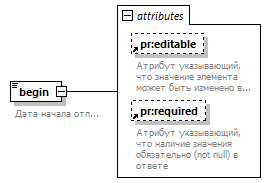 Пространство именurn:ru:fss:integration:types:proactive:benefit5:v01Типextension of xs:dateСвойстваАтрибутыАннотацияСхема<xs:element name="begin" nillable="true">
  <xs:annotation>
    <xs:documentation>Дата начала отпуска</xs:documentation>
  </xs:annotation>
  <xs:complexType>
    <xs:simpleContent>
      <xs:extension base="xs:date">
        <xs:attribute ref="pr:editable" fixed="true"/>
        <xs:attribute ref="pr:required" fixed="true"/>
      </xs:extension>
    </xs:simpleContent>
  </xs:complexType>
</xs:element>Диаграмма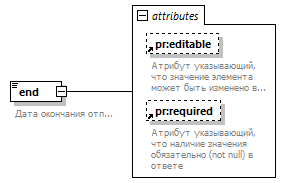 Пространство именurn:ru:fss:integration:types:proactive:benefit5:v01Типextension of xs:dateСвойстваАтрибутыАннотацияСхема<xs:element name="end" nillable="true">
  <xs:annotation>
    <xs:documentation>Дата окончания отпуска</xs:documentation>
  </xs:annotation>
  <xs:complexType>
    <xs:simpleContent>
      <xs:extension base="xs:date">
        <xs:attribute ref="pr:editable" fixed="true"/>
        <xs:attribute ref="pr:required" fixed="true"/>
      </xs:extension>
    </xs:simpleContent>
  </xs:complexType>
</xs:element>Диаграмма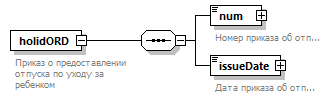 Пространство именurn:ru:fss:integration:types:proactive:benefit5:v01СвойстваДочерние элементыnum issueDateАннотацияСхема<xs:element name="holidORD" nillable="true">
  <xs:annotation>
    <xs:documentation>Приказ о предоставлении отпуска по уходу за ребенком</xs:documentation>
  </xs:annotation>
  <xs:complexType>
    <xs:sequence>
      <xs:element name="num">
        <xs:annotation>
          <xs:documentation>Номер приказа об отпуске</xs:documentation>
        </xs:annotation>
        <xs:complexType>
          <xs:simpleContent>
            <xs:extension base="StringMaxLen20">
              <xs:attribute ref="pr:editable" fixed="true"/>
              <xs:attribute ref="pr:required" fixed="true"/>
            </xs:extension>
          </xs:simpleContent>
        </xs:complexType>
      </xs:element>
      <xs:element name="issueDate">
        <xs:annotation>
          <xs:documentation>Дата приказа об отпуске</xs:documentation>
        </xs:annotation>
        <xs:complexType>
          <xs:simpleContent>
            <xs:extension base="xs:date">
              <xs:attribute ref="pr:editable" fixed="true"/>
              <xs:attribute ref="pr:required" fixed="true"/>
            </xs:extension>
          </xs:simpleContent>
        </xs:complexType>
      </xs:element>
    </xs:sequence>
  </xs:complexType>
</xs:element>Диаграмма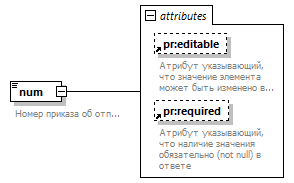 Пространство именurn:ru:fss:integration:types:proactive:benefit5:v01Типextension of StringMaxLen20СвойстваОграниченияАтрибутыАннотацияСхема<xs:element name="num">
  <xs:annotation>
    <xs:documentation>Номер приказа об отпуске</xs:documentation>
  </xs:annotation>
  <xs:complexType>
    <xs:simpleContent>
      <xs:extension base="StringMaxLen20">
        <xs:attribute ref="pr:editable" fixed="true"/>
        <xs:attribute ref="pr:required" fixed="true"/>
      </xs:extension>
    </xs:simpleContent>
  </xs:complexType>
</xs:element>Диаграмма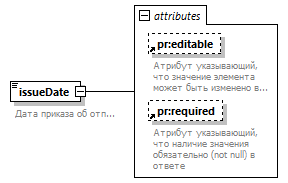 Пространство именurn:ru:fss:integration:types:proactive:benefit5:v01Типextension of xs:dateСвойстваАтрибутыАннотацияСхема<xs:element name="issueDate">
  <xs:annotation>
    <xs:documentation>Дата приказа об отпуске</xs:documentation>
  </xs:annotation>
  <xs:complexType>
    <xs:simpleContent>
      <xs:extension base="xs:date">
        <xs:attribute ref="pr:editable" fixed="true"/>
        <xs:attribute ref="pr:required" fixed="true"/>
      </xs:extension>
    </xs:simpleContent>
  </xs:complexType>
</xs:element>Диаграмма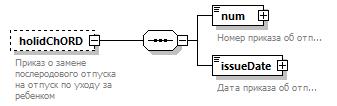 Пространство именurn:ru:fss:integration:types:proactive:benefit5:v01СвойстваДочерние элементыnum issueDateАннотацияСхема<xs:element name="holidChORD" nillable="true" minOccurs="0">
  <xs:annotation>
    <xs:documentation>Приказ о замене послеродового отпуска на отпуск по уходу за ребенком</xs:documentation>
  </xs:annotation>
  <xs:complexType>
    <xs:sequence>
      <xs:element name="num">
        <xs:annotation>
          <xs:documentation>Номер приказа об отпуске</xs:documentation>
        </xs:annotation>
        <xs:complexType>
          <xs:simpleContent>
            <xs:extension base="StringMaxLen20">
              <xs:attribute ref="pr:editable" fixed="true"/>
              <xs:attribute ref="pr:required" fixed="true"/>
            </xs:extension>
          </xs:simpleContent>
        </xs:complexType>
      </xs:element>
      <xs:element name="issueDate">
        <xs:annotation>
          <xs:documentation>Дата приказа об отпуске</xs:documentation>
        </xs:annotation>
        <xs:complexType>
          <xs:simpleContent>
            <xs:extension base="xs:date">
              <xs:attribute ref="pr:editable" fixed="true"/>
              <xs:attribute ref="pr:required" fixed="true"/>
            </xs:extension>
          </xs:simpleContent>
        </xs:complexType>
      </xs:element>
    </xs:sequence>
  </xs:complexType>
</xs:element>ДиаграммаПространство именurn:ru:fss:integration:types:proactive:benefit5:v01Типextension of StringMaxLen20СвойстваОграниченияАтрибутыАннотацияСхема<xs:element name="num">
  <xs:annotation>
    <xs:documentation>Номер приказа об отпуске</xs:documentation>
  </xs:annotation>
  <xs:complexType>
    <xs:simpleContent>
      <xs:extension base="StringMaxLen20">
        <xs:attribute ref="pr:editable" fixed="true"/>
        <xs:attribute ref="pr:required" fixed="true"/>
      </xs:extension>
    </xs:simpleContent>
  </xs:complexType>
</xs:element>ДиаграммаПространство именurn:ru:fss:integration:types:proactive:benefit5:v01Типextension of xs:dateСвойстваАтрибутыАннотацияСхема<xs:element name="issueDate">
  <xs:annotation>
    <xs:documentation>Дата приказа об отпуске</xs:documentation>
  </xs:annotation>
  <xs:complexType>
    <xs:simpleContent>
      <xs:extension base="xs:date">
        <xs:attribute ref="pr:editable" fixed="true"/>
        <xs:attribute ref="pr:required" fixed="true"/>
      </xs:extension>
    </xs:simpleContent>
  </xs:complexType>
</xs:element>Диаграмма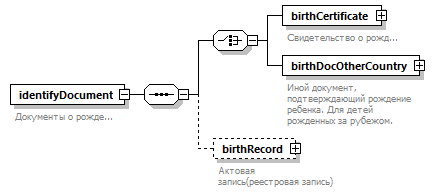 Пространство именurn:ru:fss:integration:types:proactive:benefit5:v01СвойстваДочерние элементыbirthCertificate birthDocOtherCountry birthRecordАннотацияСхема<xs:element name="identifyDocument" nillable="true">
  <xs:annotation>
    <xs:documentation>Документы о рождении</xs:documentation>
  </xs:annotation>
  <xs:complexType>
    <xs:sequence>
      <xs:choice>
        <xs:element name="birthCertificate" nillable="true">
          <xs:annotation>
            <xs:documentation>Свидетельство о рождении</xs:documentation>
          </xs:annotation>
          <xs:complexType>
            <xs:sequence>
              <xs:element name="series">
                <xs:annotation>
                  <xs:documentation>Серия</xs:documentation>
                </xs:annotation>
                <xs:complexType>
                  <xs:simpleContent>
                    <xs:extension base="c:StringMaxLen20">
                      <xs:attribute ref="pr:editable" fixed="false"/>
                      <xs:attribute ref="pr:required" fixed="true"/>
                    </xs:extension>
                  </xs:simpleContent>
                </xs:complexType>
              </xs:element>
              <xs:element name="number" nillable="true">
                <xs:annotation>
                  <xs:documentation>Номер</xs:documentation>
                </xs:annotation>
                <xs:complexType>
                  <xs:simpleContent>
                    <xs:extension base="c:StringMaxLen20">
                      <xs:attribute ref="pr:editable" fixed="false"/>
                      <xs:attribute ref="pr:required" fixed="true"/>
                    </xs:extension>
                  </xs:simpleContent>
                </xs:complexType>
              </xs:element>
              <xs:element name="issueDate" nillable="true">
                <xs:annotation>
                  <xs:documentation>Даты выдачи</xs:documentation>
                </xs:annotation>
                <xs:complexType>
                  <xs:simpleContent>
                    <xs:extension base="xs:date">
                      <xs:attribute ref="pr:editable" fixed="false"/>
                      <xs:attribute ref="pr:required" fixed="true"/>
                    </xs:extension>
                  </xs:simpleContent>
                </xs:complexType>
              </xs:element>
            </xs:sequence>
          </xs:complexType>
        </xs:element>
        <xs:element name="birthDocOtherCountry">
          <xs:annotation>
            <xs:documentation>Иной документ, подтверждающий рождение ребенка. Для детей рожденных за рубежом.</xs:documentation>
          </xs:annotation>
          <xs:complexType>
            <xs:sequence>
              <xs:element name="series" minOccurs="0">
                <xs:annotation>
                  <xs:documentation>Серия</xs:documentation>
                </xs:annotation>
                <xs:complexType>
                  <xs:simpleContent>
                    <xs:extension base="c:StringMaxLen20">
                      <xs:attribute ref="pr:editable" fixed="false"/>
                      <xs:attribute ref="pr:required" fixed="false"/>
                    </xs:extension>
                  </xs:simpleContent>
                </xs:complexType>
              </xs:element>
              <xs:element name="number" nillable="true">
                <xs:annotation>
                  <xs:documentation>Номер</xs:documentation>
                </xs:annotation>
                <xs:complexType>
                  <xs:simpleContent>
                    <xs:extension base="c:StringMaxLen20">
                      <xs:attribute ref="pr:editable" fixed="false"/>
                      <xs:attribute ref="pr:required" fixed="true"/>
                    </xs:extension>
                  </xs:simpleContent>
                </xs:complexType>
              </xs:element>
              <xs:element name="issueDate" nillable="true">
                <xs:annotation>
                  <xs:documentation>Дата выдачи</xs:documentation>
                </xs:annotation>
                <xs:complexType>
                  <xs:simpleContent>
                    <xs:extension base="xs:date">
                      <xs:attribute ref="pr:editable" fixed="false"/>
                      <xs:attribute ref="pr:required" fixed="true"/>
                    </xs:extension>
                  </xs:simpleContent>
                </xs:complexType>
              </xs:element>
            </xs:sequence>
          </xs:complexType>
        </xs:element>
      </xs:choice>
      <xs:element name="birthRecord" nillable="true" minOccurs="0">
        <xs:annotation>
          <xs:documentation>Актовая запись(реестровая запись)</xs:documentation>
        </xs:annotation>
        <xs:complexType>
          <xs:sequence>
            <xs:element name="num" nillable="true">
              <xs:annotation>
                <xs:documentation>Номер</xs:documentation>
              </xs:annotation>
              <xs:complexType>
                <xs:simpleContent>
                  <xs:extension base="c:StringMaxLen22">
                    <xs:attribute ref="pr:editable" fixed="false"/>
                    <xs:attribute ref="pr:required" fixed="true"/>
                  </xs:extension>
                </xs:simpleContent>
              </xs:complexType>
            </xs:element>
            <xs:element name="issueDate" nillable="true">
              <xs:annotation>
                <xs:documentation>Дата выдачи</xs:documentation>
              </xs:annotation>
              <xs:complexType>
                <xs:simpleContent>
                  <xs:extension base="xs:date">
                    <xs:attribute ref="pr:editable" fixed="false"/>
                    <xs:attribute ref="pr:required" fixed="true"/>
                  </xs:extension>
                </xs:simpleContent>
              </xs:complexType>
            </xs:element>
          </xs:sequence>
        </xs:complexType>
      </xs:element>
    </xs:sequence>
  </xs:complexType>
</xs:element>Диаграмма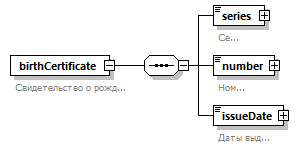 Пространство именurn:ru:fss:integration:types:proactive:benefit5:v01СвойстваДочерние элементыseries number issueDateАннотацияСхема<xs:element name="birthCertificate" nillable="true">
  <xs:annotation>
    <xs:documentation>Свидетельство о рождении</xs:documentation>
  </xs:annotation>
  <xs:complexType>
    <xs:sequence>
      <xs:element name="series">
        <xs:annotation>
          <xs:documentation>Серия</xs:documentation>
        </xs:annotation>
        <xs:complexType>
          <xs:simpleContent>
            <xs:extension base="c:StringMaxLen20">
              <xs:attribute ref="pr:editable" fixed="false"/>
              <xs:attribute ref="pr:required" fixed="true"/>
            </xs:extension>
          </xs:simpleContent>
        </xs:complexType>
      </xs:element>
      <xs:element name="number" nillable="true">
        <xs:annotation>
          <xs:documentation>Номер</xs:documentation>
        </xs:annotation>
        <xs:complexType>
          <xs:simpleContent>
            <xs:extension base="c:StringMaxLen20">
              <xs:attribute ref="pr:editable" fixed="false"/>
              <xs:attribute ref="pr:required" fixed="true"/>
            </xs:extension>
          </xs:simpleContent>
        </xs:complexType>
      </xs:element>
      <xs:element name="issueDate" nillable="true">
        <xs:annotation>
          <xs:documentation>Даты выдачи</xs:documentation>
        </xs:annotation>
        <xs:complexType>
          <xs:simpleContent>
            <xs:extension base="xs:date">
              <xs:attribute ref="pr:editable" fixed="false"/>
              <xs:attribute ref="pr:required" fixed="true"/>
            </xs:extension>
          </xs:simpleContent>
        </xs:complexType>
      </xs:element>
    </xs:sequence>
  </xs:complexType>
</xs:element>Диаграмма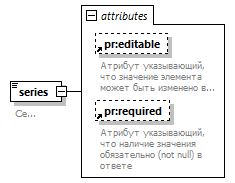 Пространство именurn:ru:fss:integration:types:proactive:benefit5:v01Типextension of StringMaxLen20СвойстваОграниченияАтрибутыАннотацияСхема<xs:element name="series">
  <xs:annotation>
    <xs:documentation>Серия</xs:documentation>
  </xs:annotation>
  <xs:complexType>
    <xs:simpleContent>
      <xs:extension base="c:StringMaxLen20">
        <xs:attribute ref="pr:editable" fixed="false"/>
        <xs:attribute ref="pr:required" fixed="true"/>
      </xs:extension>
    </xs:simpleContent>
  </xs:complexType>
</xs:element>Диаграмма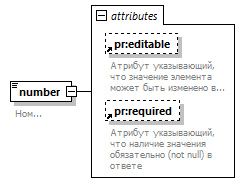 Пространство именurn:ru:fss:integration:types:proactive:benefit5:v01Типextension of StringMaxLen20СвойстваОграниченияАтрибутыАннотацияСхема<xs:element name="number" nillable="true">
  <xs:annotation>
    <xs:documentation>Номер</xs:documentation>
  </xs:annotation>
  <xs:complexType>
    <xs:simpleContent>
      <xs:extension base="c:StringMaxLen20">
        <xs:attribute ref="pr:editable" fixed="false"/>
        <xs:attribute ref="pr:required" fixed="true"/>
      </xs:extension>
    </xs:simpleContent>
  </xs:complexType>
</xs:element>Диаграмма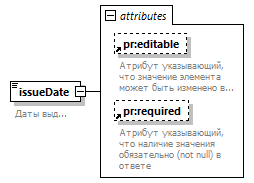 Пространство именurn:ru:fss:integration:types:proactive:benefit5:v01Типextension of xs:dateСвойстваАтрибутыАннотацияСхема<xs:element name="issueDate" nillable="true">
  <xs:annotation>
    <xs:documentation>Даты выдачи</xs:documentation>
  </xs:annotation>
  <xs:complexType>
    <xs:simpleContent>
      <xs:extension base="xs:date">
        <xs:attribute ref="pr:editable" fixed="false"/>
        <xs:attribute ref="pr:required" fixed="true"/>
      </xs:extension>
    </xs:simpleContent>
  </xs:complexType>
</xs:element>Диаграмма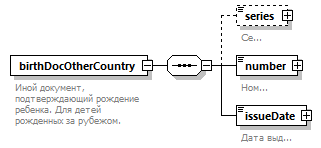 Пространство именurn:ru:fss:integration:types:proactive:benefit5:v01СвойстваДочерние элементыseries number issueDateАннотацияСхема<xs:element name="birthDocOtherCountry">
  <xs:annotation>
    <xs:documentation>Иной документ, подтверждающий рождение ребенка. Для детей рожденных за рубежом.</xs:documentation>
  </xs:annotation>
  <xs:complexType>
    <xs:sequence>
      <xs:element name="series" minOccurs="0">
        <xs:annotation>
          <xs:documentation>Серия</xs:documentation>
        </xs:annotation>
        <xs:complexType>
          <xs:simpleContent>
            <xs:extension base="c:StringMaxLen20">
              <xs:attribute ref="pr:editable" fixed="false"/>
              <xs:attribute ref="pr:required" fixed="false"/>
            </xs:extension>
          </xs:simpleContent>
        </xs:complexType>
      </xs:element>
      <xs:element name="number" nillable="true">
        <xs:annotation>
          <xs:documentation>Номер</xs:documentation>
        </xs:annotation>
        <xs:complexType>
          <xs:simpleContent>
            <xs:extension base="c:StringMaxLen20">
              <xs:attribute ref="pr:editable" fixed="false"/>
              <xs:attribute ref="pr:required" fixed="true"/>
            </xs:extension>
          </xs:simpleContent>
        </xs:complexType>
      </xs:element>
      <xs:element name="issueDate" nillable="true">
        <xs:annotation>
          <xs:documentation>Дата выдачи</xs:documentation>
        </xs:annotation>
        <xs:complexType>
          <xs:simpleContent>
            <xs:extension base="xs:date">
              <xs:attribute ref="pr:editable" fixed="false"/>
              <xs:attribute ref="pr:required" fixed="true"/>
            </xs:extension>
          </xs:simpleContent>
        </xs:complexType>
      </xs:element>
    </xs:sequence>
  </xs:complexType>
</xs:element>Диаграмма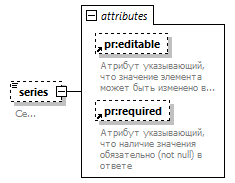 Пространство именurn:ru:fss:integration:types:proactive:benefit5:v01Типextension of StringMaxLen20СвойстваОграниченияАтрибутыАннотацияСхема<xs:element name="series" minOccurs="0">
  <xs:annotation>
    <xs:documentation>Серия</xs:documentation>
  </xs:annotation>
  <xs:complexType>
    <xs:simpleContent>
      <xs:extension base="c:StringMaxLen20">
        <xs:attribute ref="pr:editable" fixed="false"/>
        <xs:attribute ref="pr:required" fixed="false"/>
      </xs:extension>
    </xs:simpleContent>
  </xs:complexType>
</xs:element>ДиаграммаПространство именurn:ru:fss:integration:types:proactive:benefit5:v01Типextension of StringMaxLen20СвойстваОграниченияАтрибутыАннотацияСхема<xs:element name="number" nillable="true">
  <xs:annotation>
    <xs:documentation>Номер</xs:documentation>
  </xs:annotation>
  <xs:complexType>
    <xs:simpleContent>
      <xs:extension base="c:StringMaxLen20">
        <xs:attribute ref="pr:editable" fixed="false"/>
        <xs:attribute ref="pr:required" fixed="true"/>
      </xs:extension>
    </xs:simpleContent>
  </xs:complexType>
</xs:element>Диаграмма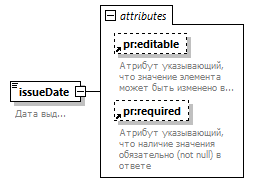 Пространство именurn:ru:fss:integration:types:proactive:benefit5:v01Типextension of xs:dateСвойстваАтрибутыАннотацияСхема<xs:element name="issueDate" nillable="true">
  <xs:annotation>
    <xs:documentation>Дата выдачи</xs:documentation>
  </xs:annotation>
  <xs:complexType>
    <xs:simpleContent>
      <xs:extension base="xs:date">
        <xs:attribute ref="pr:editable" fixed="false"/>
        <xs:attribute ref="pr:required" fixed="true"/>
      </xs:extension>
    </xs:simpleContent>
  </xs:complexType>
</xs:element>Диаграмма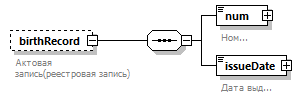 Пространство именurn:ru:fss:integration:types:proactive:benefit5:v01СвойстваДочерние элементыnum issueDateАннотацияСхема<xs:element name="birthRecord" nillable="true" minOccurs="0">
  <xs:annotation>
    <xs:documentation>Актовая запись(реестровая запись)</xs:documentation>
  </xs:annotation>
  <xs:complexType>
    <xs:sequence>
      <xs:element name="num" nillable="true">
        <xs:annotation>
          <xs:documentation>Номер</xs:documentation>
        </xs:annotation>
        <xs:complexType>
          <xs:simpleContent>
            <xs:extension base="c:StringMaxLen22">
              <xs:attribute ref="pr:editable" fixed="false"/>
              <xs:attribute ref="pr:required" fixed="true"/>
            </xs:extension>
          </xs:simpleContent>
        </xs:complexType>
      </xs:element>
      <xs:element name="issueDate" nillable="true">
        <xs:annotation>
          <xs:documentation>Дата выдачи</xs:documentation>
        </xs:annotation>
        <xs:complexType>
          <xs:simpleContent>
            <xs:extension base="xs:date">
              <xs:attribute ref="pr:editable" fixed="false"/>
              <xs:attribute ref="pr:required" fixed="true"/>
            </xs:extension>
          </xs:simpleContent>
        </xs:complexType>
      </xs:element>
    </xs:sequence>
  </xs:complexType>
</xs:element>Диаграмма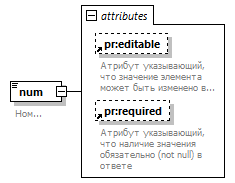 Пространство именurn:ru:fss:integration:types:proactive:benefit5:v01Типextension of StringMaxLen22СвойстваОграниченияАтрибутыАннотацияСхема<xs:element name="num" nillable="true">
  <xs:annotation>
    <xs:documentation>Номер</xs:documentation>
  </xs:annotation>
  <xs:complexType>
    <xs:simpleContent>
      <xs:extension base="c:StringMaxLen22">
        <xs:attribute ref="pr:editable" fixed="false"/>
        <xs:attribute ref="pr:required" fixed="true"/>
      </xs:extension>
    </xs:simpleContent>
  </xs:complexType>
</xs:element>ДиаграммаПространство именurn:ru:fss:integration:types:proactive:benefit5:v01Типextension of xs:dateСвойстваАтрибутыАннотацияСхема<xs:element name="issueDate" nillable="true">
  <xs:annotation>
    <xs:documentation>Дата выдачи</xs:documentation>
  </xs:annotation>
  <xs:complexType>
    <xs:simpleContent>
      <xs:extension base="xs:date">
        <xs:attribute ref="pr:editable" fixed="false"/>
        <xs:attribute ref="pr:required" fixed="true"/>
      </xs:extension>
    </xs:simpleContent>
  </xs:complexType>
</xs:element>Диаграмма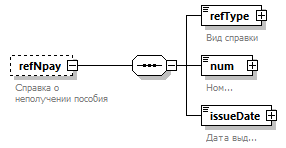 Пространство именurn:ru:fss:integration:types:proactive:benefit5:v01СвойстваДочерние элементыrefType num issueDateАннотацияСхема<xs:element name="refNpay" nillable="true" minOccurs="0">
  <xs:annotation>
    <xs:documentation>Справка о неполучении пособия</xs:documentation>
  </xs:annotation>
  <xs:complexType>
    <xs:sequence>
      <xs:element name="refType" nillable="true">
        <xs:annotation>
          <xs:documentation>Вид справки</xs:documentation>
        </xs:annotation>
        <xs:complexType>
          <xs:simpleContent>
            <xs:extension base="ref_type">
              <xs:attribute ref="pr:editable" fixed="true"/>
              <xs:attribute ref="pr:required" fixed="true"/>
            </xs:extension>
          </xs:simpleContent>
        </xs:complexType>
      </xs:element>
      <xs:element name="num" nillable="true">
        <xs:annotation>
          <xs:documentation>Номер</xs:documentation>
        </xs:annotation>
        <xs:complexType>
          <xs:simpleContent>
            <xs:extension base="xs:string">
              <xs:attribute ref="pr:editable" fixed="true"/>
              <xs:attribute ref="pr:required" fixed="true"/>
            </xs:extension>
          </xs:simpleContent>
        </xs:complexType>
      </xs:element>
      <xs:element name="issueDate" nillable="true">
        <xs:annotation>
          <xs:documentation>Дата выдачи</xs:documentation>
        </xs:annotation>
        <xs:complexType>
          <xs:simpleContent>
            <xs:extension base="xs:date">
              <xs:attribute ref="pr:editable" fixed="true"/>
              <xs:attribute ref="pr:required" fixed="true"/>
            </xs:extension>
          </xs:simpleContent>
        </xs:complexType>
      </xs:element>
    </xs:sequence>
  </xs:complexType>
</xs:element>Диаграмма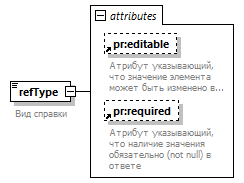 Пространство именurn:ru:fss:integration:types:proactive:benefit5:v01Типextension of ref_typeСвойстваОграниченияАтрибутыАннотацияСхема<xs:element name="refType" nillable="true">
  <xs:annotation>
    <xs:documentation>Вид справки</xs:documentation>
  </xs:annotation>
  <xs:complexType>
    <xs:simpleContent>
      <xs:extension base="ref_type">
        <xs:attribute ref="pr:editable" fixed="true"/>
        <xs:attribute ref="pr:required" fixed="true"/>
      </xs:extension>
    </xs:simpleContent>
  </xs:complexType>
</xs:element>Диаграмма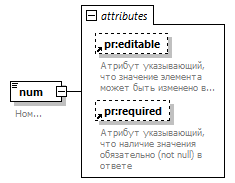 Пространство именurn:ru:fss:integration:types:proactive:benefit5:v01Типextension of xs:stringСвойстваАтрибутыАннотацияСхема<xs:element name="num" nillable="true">
  <xs:annotation>
    <xs:documentation>Номер</xs:documentation>
  </xs:annotation>
  <xs:complexType>
    <xs:simpleContent>
      <xs:extension base="xs:string">
        <xs:attribute ref="pr:editable" fixed="true"/>
        <xs:attribute ref="pr:required" fixed="true"/>
      </xs:extension>
    </xs:simpleContent>
  </xs:complexType>
</xs:element>Диаграмма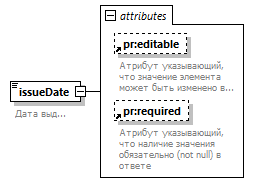 Пространство именurn:ru:fss:integration:types:proactive:benefit5:v01Типextension of xs:dateСвойстваАтрибутыАннотацияСхема<xs:element name="issueDate" nillable="true">
  <xs:annotation>
    <xs:documentation>Дата выдачи</xs:documentation>
  </xs:annotation>
  <xs:complexType>
    <xs:simpleContent>
      <xs:extension base="xs:date">
        <xs:attribute ref="pr:editable" fixed="true"/>
        <xs:attribute ref="pr:required" fixed="true"/>
      </xs:extension>
    </xs:simpleContent>
  </xs:complexType>
</xs:element>Диаграмма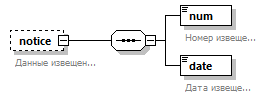 Пространство именurn:ru:fss:integration:types:proactive:benefit5:v01СвойстваДочерние элементыnum dateАннотацияСхема<xs:element name="notice" minOccurs="0">
  <xs:annotation>
    <xs:documentation>Данные извещения</xs:documentation>
  </xs:annotation>
  <xs:complexType>
    <xs:sequence>
      <xs:element name="num" type="c:StringMinLen1MaxLen12">
        <xs:annotation>
          <xs:documentation>Номер извещения</xs:documentation>
        </xs:annotation>
      </xs:element>
      <xs:element name="date" type="xs:date">
        <xs:annotation>
          <xs:documentation>Дата извещения</xs:documentation>
        </xs:annotation>
      </xs:element>
    </xs:sequence>
  </xs:complexType>
</xs:element>Диаграмма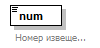 Пространство именurn:ru:fss:integration:types:proactive:benefit5:v01ТипStringMinLen1MaxLen12СвойстваОграниченияАннотацияСхема<xs:element name="num" type="c:StringMinLen1MaxLen12">
  <xs:annotation>
    <xs:documentation>Номер извещения</xs:documentation>
  </xs:annotation>
</xs:element>Диаграмма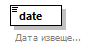 Пространство именurn:ru:fss:integration:types:proactive:benefit5:v01Типxs:dateСвойстваАннотацияСхема<xs:element name="date" type="xs:date">
  <xs:annotation>
    <xs:documentation>Дата извещения</xs:documentation>
  </xs:annotation>
</xs:element>Диаграмма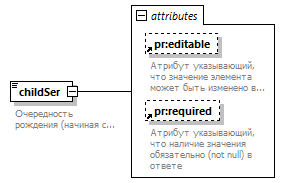 Пространство именurn:ru:fss:integration:types:proactive:benefit5:v01Типextension of integerGreatZeroСвойстваОграниченияАтрибутыАннотацияСхема<xs:element name="childSer" nillable="true">
  <xs:annotation>
    <xs:documentation>Очередность рождения (начиная с 1)</xs:documentation>
  </xs:annotation>
  <xs:complexType>
    <xs:simpleContent>
      <xs:extension base="c:integerGreatZero">
        <xs:attribute ref="pr:editable" fixed="true"/>
        <xs:attribute ref="pr:required" fixed="true"/>
      </xs:extension>
    </xs:simpleContent>
  </xs:complexType>
</xs:element>Диаграмма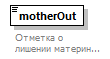 Пространство именurn:ru:fss:integration:types:proactive:benefit5:v01Типxs:booleanСвойстваАннотацияСхема<xs:element name="motherOut" type="xs:boolean">
  <xs:annotation>
    <xs:documentation>Отметка о лишении материнства:</xs:documentation>
  </xs:annotation>
</xs:element>Диаграмма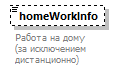 Пространство именurn:ru:fss:integration:types:proactive:benefit5:v01Типxs:booleanСвойстваАннотацияСхема<xs:element name="homeWorkInfo" type="xs:boolean" minOccurs="0">
  <xs:annotation>
    <xs:documentation>Работа на дому (за исключением дистанционно)</xs:documentation>
  </xs:annotation>
</xs:element>Диаграмма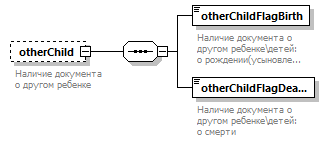 Пространство именurn:ru:fss:integration:types:proactive:benefit5:v01СвойстваДочерние элементыotherChildFlagBirth otherChildFlagDeathАннотацияСхема<xs:element name="otherChild" minOccurs="0">
  <xs:annotation>
    <xs:documentation>Наличие документа о другом ребенке</xs:documentation>
  </xs:annotation>
  <xs:complexType>
    <xs:sequence>
      <xs:element name="otherChildFlagBirth" nillable="true">
        <xs:annotation>
          <xs:documentation>Наличие документа о другом ребенке\детей: о рождении(усыновлении)</xs:documentation>
        </xs:annotation>
        <xs:simpleType>
          <xs:restriction base="xs:integer">
            <xs:pattern value="[0-1]"/>
          </xs:restriction>
        </xs:simpleType>
      </xs:element>
      <xs:element name="otherChildFlagDeath" nillable="true">
        <xs:annotation>
          <xs:documentation>Наличие документа о другом ребенке\детей: о смерти</xs:documentation>
        </xs:annotation>
        <xs:simpleType>
          <xs:restriction base="xs:integer">
            <xs:pattern value="[0-1]"/>
          </xs:restriction>
        </xs:simpleType>
      </xs:element>
    </xs:sequence>
  </xs:complexType>
</xs:element>Диаграмма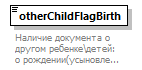 Пространство именurn:ru:fss:integration:types:proactive:benefit5:v01Типrestriction of xs:integerСвойстваОграниченияАннотацияСхема<xs:element name="otherChildFlagBirth" nillable="true">
  <xs:annotation>
    <xs:documentation>Наличие документа о другом ребенке\детей: о рождении(усыновлении)</xs:documentation>
  </xs:annotation>
  <xs:simpleType>
    <xs:restriction base="xs:integer">
      <xs:pattern value="[0-1]"/>
    </xs:restriction>
  </xs:simpleType>
</xs:element>Диаграмма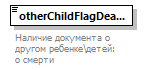 Пространство именurn:ru:fss:integration:types:proactive:benefit5:v01Типrestriction of xs:integerСвойстваОграниченияАннотацияСхема<xs:element name="otherChildFlagDeath" nillable="true">
  <xs:annotation>
    <xs:documentation>Наличие документа о другом ребенке\детей: о смерти</xs:documentation>
  </xs:annotation>
  <xs:simpleType>
    <xs:restriction base="xs:integer">
      <xs:pattern value="[0-1]"/>
    </xs:restriction>
  </xs:simpleType>
</xs:element>Пространство именurn:ru:fss:integration:types:proactive:benefit5:v01Типrestriction of xs:stringСвойстваИспользуется вОграниченияСхема<xs:simpleType name="ref_type">
  <xs:restriction base="xs:string">
    <xs:enumeration value="1">
      <xs:annotation>
        <xs:documentation>
                        Справка о неполучении пособия от отца
                    </xs:documentation>
      </xs:annotation>
    </xs:enumeration>
    <xs:enumeration value="2">
      <xs:annotation>
        <xs:documentation>
                        Справка о неполучении пособия от матери
                    </xs:documentation>
      </xs:annotation>
    </xs:enumeration>
    <xs:enumeration value="3">
      <xs:annotation>
        <xs:documentation>
                        Справка о неполучении пособия по другим местам работы
                    </xs:documentation>
      </xs:annotation>
    </xs:enumeration>
  </xs:restriction>
</xs:simpleType>Пространство именurn:ru:fss:integration:types:proactive:benefit5:v01Типrestriction of xs:stringСвойстваИспользуется вОграниченияАннотацияСхема<xs:simpleType name="RelationType">
  <xs:annotation>
    <xs:documentation>Степень родства</xs:documentation>
  </xs:annotation>
  <xs:restriction base="xs:string">
    <xs:enumeration value="38">
      <xs:annotation>
        <xs:documentation>Мать</xs:documentation>
      </xs:annotation>
    </xs:enumeration>
    <xs:enumeration value="39">
      <xs:annotation>
        <xs:documentation>Отец</xs:documentation>
      </xs:annotation>
    </xs:enumeration>
    <xs:enumeration value="41">
      <xs:annotation>
        <xs:documentation>Попечитель</xs:documentation>
      </xs:annotation>
    </xs:enumeration>
    <xs:enumeration value="40">
      <xs:annotation>
        <xs:documentation>Опекун</xs:documentation>
      </xs:annotation>
    </xs:enumeration>
    <xs:enumeration value="42">
      <xs:annotation>
        <xs:documentation>Иной родственник, фактически осуществляющий уход за ребёнком</xs:documentation>
      </xs:annotation>
    </xs:enumeration>
  </xs:restriction>
</xs:simpleType>Пространство именurn:ru:fss:integration:types:proactive:benefit5:v01Типrestriction of xs:stringСвойстваИспользуется вОграниченияСхема<xs:simpleType name="StringMaxLen20">
  <xs:restriction base="xs:string">
    <xs:maxLength value="20"/>
  </xs:restriction>
</xs:simpleType>Пространство именurn:ru:fss:integration:types:proactive:benefit5:v01Типrestriction of xs:stringСвойстваИспользуется вОграниченияСхема<xs:simpleType name="WardType">
  <xs:restriction base="xs:string">
    <xs:enumeration value="1">
      <xs:annotation>
        <xs:documentation>Опека</xs:documentation>
      </xs:annotation>
    </xs:enumeration>
    <xs:enumeration value="2">
      <xs:annotation>
        <xs:documentation>Усыновление</xs:documentation>
      </xs:annotation>
    </xs:enumeration>
  </xs:restriction>
</xs:simpleType>Диаграмма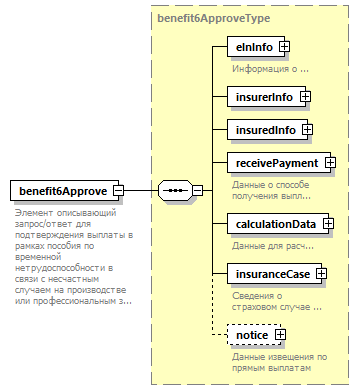 Пространство именurn:ru:fss:integration:types:proactive:benefit6:v01Типbenefit6ApproveTypeСвойстваДочерние элементыelnInfo insurerInfo insuredInfo receivePayment calculationData insuranceCase noticeИспользуется вАннотацияСхема<xs:element name="benefit6Approve" type="benefit6ApproveType">
  <xs:annotation>
    <xs:documentation>Элемент описывающий запрос/ответ для подтверждения выплаты в рамках пособия по временной нетрудоспособности в связи с несчастным случаем на производстве или профессиональным заболеванием</xs:documentation>
  </xs:annotation>
</xs:element>Диаграмма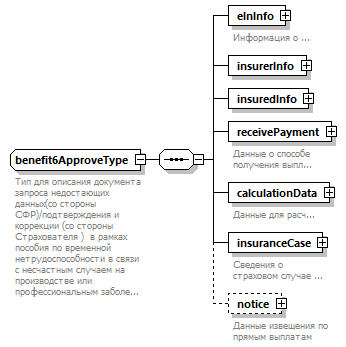 Пространство именurn:ru:fss:integration:types:proactive:benefit6:v01Дочерние элементыelnInfo insurerInfo insuredInfo receivePayment calculationData insuranceCase noticeИспользуется вАннотацияСхема<xs:complexType name="benefit6ApproveType">
  <xs:annotation>
    <xs:documentation>Тип для описания документа запроса недостающих данных(со стороны СФР)/подтверждения и коррекции (со стороны Страхователя )  в рамках пособия по временной нетрудоспособности в связи с несчастным случаем на производстве или профессиональным заболеванием</xs:documentation>
  </xs:annotation>
  <xs:sequence>
    <xs:element name="elnInfo">
      <xs:annotation>
        <xs:documentation>Информация о ЭЛН</xs:documentation>
      </xs:annotation>
      <xs:complexType>
        <xs:sequence>
          <xs:element name="code">
            <xs:annotation>
              <xs:documentation>
                                    Номер ЭЛН
                                </xs:documentation>
            </xs:annotation>
            <xs:complexType>
              <xs:simpleContent>
                <xs:extension base="c:StringMinLen1MaxLen12">
                  <xs:attribute ref="pr:editable" fixed="false"/>
                  <xs:attribute ref="pr:required" fixed="true"/>
                </xs:extension>
              </xs:simpleContent>
            </xs:complexType>
          </xs:element>
          <xs:element name="mseInvalidLoss" minOccurs="0">
            <xs:annotation>
              <xs:documentation>
                                    Установлена утрата профессиональной трудоспособности
                                </xs:documentation>
            </xs:annotation>
            <xs:complexType>
              <xs:simpleContent>
                <xs:extension base="c:MseInvalidLoss">
                  <xs:attribute ref="pr:editable" fixed="false"/>
                  <xs:attribute ref="pr:required" fixed="false"/>
                </xs:extension>
              </xs:simpleContent>
            </xs:complexType>
          </xs:element>
        </xs:sequence>
        <xs:attribute ref="pr:editable" fixed="false"/>
        <xs:attribute ref="pr:required" fixed="true"/>
      </xs:complexType>
    </xs:element>
    <xs:element name="insurerInfo">
      <xs:complexType>
        <xs:sequence>
          <xs:element name="regNum">
            <xs:annotation>
              <xs:documentation>Регистрационный номер страхователя</xs:documentation>
            </xs:annotation>
            <xs:complexType>
              <xs:simpleContent>
                <xs:extension base="org:regNum">
                  <xs:attribute ref="pr:editable" fixed="false"/>
                  <xs:attribute ref="pr:required" fixed="true"/>
                </xs:extension>
              </xs:simpleContent>
            </xs:complexType>
          </xs:element>
          <xs:element name="partTime" nillable="true">
            <xs:annotation>
              <xs:documentation>
                                    Признак места работы
                                </xs:documentation>
            </xs:annotation>
            <xs:complexType>
              <xs:simpleContent>
                <xs:extension base="pt:PartTimeType">
                  <xs:attribute ref="pr:editable" fixed="true"/>
                  <xs:attribute ref="pr:required" fixed="true"/>
                </xs:extension>
              </xs:simpleContent>
            </xs:complexType>
          </xs:element>
          <xs:element name="parentNo" nillable="true">
            <xs:annotation>
              <xs:documentation>Код подчиненности</xs:documentation>
            </xs:annotation>
            <xs:complexType>
              <xs:simpleContent>
                <xs:extension base="org:ParentNoType">
                  <xs:attribute ref="pr:editable" fixed="true"/>
                  <xs:attribute ref="pr:required" fixed="true"/>
                </xs:extension>
              </xs:simpleContent>
            </xs:complexType>
          </xs:element>
        </xs:sequence>
      </xs:complexType>
    </xs:element>
    <xs:element name="insuredInfo">
      <xs:complexType>
        <xs:sequence>
          <xs:element name="category">
            <xs:annotation>
              <xs:documentation>Категория застрахованного лица</xs:documentation>
            </xs:annotation>
            <xs:complexType>
              <xs:simpleContent>
                <xs:extension base="ic:InsuredCategoriesType">
                  <xs:attribute ref="pr:editable" fixed="true"/>
                  <xs:attribute ref="pr:required" fixed="true"/>
                </xs:extension>
              </xs:simpleContent>
            </xs:complexType>
          </xs:element>
          <xs:element name="snils">
            <xs:annotation>
              <xs:documentation>СНИЛС застрахованного лица</xs:documentation>
            </xs:annotation>
            <xs:complexType>
              <xs:simpleContent>
                <xs:extension base="p:snils">
                  <xs:attribute ref="pr:editable" fixed="false"/>
                  <xs:attribute ref="pr:required" fixed="true"/>
                </xs:extension>
              </xs:simpleContent>
            </xs:complexType>
          </xs:element>
          <xs:element name="inn" nillable="true">
            <xs:annotation>
              <xs:documentation>ИНН физического лица</xs:documentation>
            </xs:annotation>
            <xs:complexType>
              <xs:simpleContent>
                <xs:extension base="p:inn">
                  <xs:attribute ref="pr:editable" fixed="true"/>
                  <xs:attribute ref="pr:required" fixed="false"/>
                </xs:extension>
              </xs:simpleContent>
            </xs:complexType>
          </xs:element>
          <!--TODO: проработать смену фамилии, имени, отчества в части выплат-->
          <xs:element name="fullName" nillable="true">
            <xs:annotation>
              <xs:documentation>ФИО</xs:documentation>
            </xs:annotation>
            <xs:complexType>
              <xs:complexContent>
                <xs:extension base="p:FullName">
                  <xs:attribute ref="pr:editable" fixed="true"/>
                  <xs:attribute ref="pr:required" fixed="true"/>
                </xs:extension>
              </xs:complexContent>
            </xs:complexType>
          </xs:element>
          <xs:element name="birthDate" nillable="true">
            <xs:annotation>
              <xs:documentation>Дата рождения</xs:documentation>
            </xs:annotation>
            <xs:complexType>
              <xs:simpleContent>
                <xs:extension base="xs:date">
                  <xs:attribute ref="pr:editable" fixed="true"/>
                  <xs:attribute ref="pr:required" fixed="true"/>
                </xs:extension>
              </xs:simpleContent>
            </xs:complexType>
          </xs:element>
          <xs:element name="gender" nillable="true">
            <xs:annotation>
              <xs:documentation>Пол</xs:documentation>
            </xs:annotation>
            <xs:complexType>
              <xs:simpleContent>
                <xs:extension base="p:GenderType">
                  <xs:attribute ref="pr:editable" fixed="true"/>
                  <xs:attribute ref="pr:required" fixed="true"/>
                </xs:extension>
              </xs:simpleContent>
            </xs:complexType>
          </xs:element>
          <xs:element name="taxpayer" nillable="true">
            <xs:complexType>
              <xs:sequence>
                <xs:element name="taxpayerStatus" type="tax:TaxpayerStatusType">
                  <xs:annotation>
                    <xs:documentation>Статус налогоплательщика</xs:documentation>
                  </xs:annotation>
                </xs:element>
                <xs:element name="countryCode">
                  <xs:annotation>
                    <xs:documentation>Цифровой код страны, гражданином которой является налогоплательщик</xs:documentation>
                  </xs:annotation>
                  <xs:simpleType>
                    <xs:restriction base="xs:string">
                      <xs:length value="3"/>
                    </xs:restriction>
                  </xs:simpleType>
                </xs:element>
                <xs:choice>
                  <xs:sequence>
                    <xs:element name="address" type="c:AddressFiasType" nillable="true">
                      <xs:annotation>
                        <xs:documentation>Адрес регистрации в РФ</xs:documentation>
                      </xs:annotation>
                    </xs:element>
                    <xs:element name="postalCode" nillable="true">
                      <xs:annotation>
                        <xs:documentation>Почтовый индекс</xs:documentation>
                      </xs:annotation>
                      <xs:simpleType>
                        <xs:restriction base="xs:string">
                          <xs:maxLength value="6"/>
                        </xs:restriction>
                      </xs:simpleType>
                    </xs:element>
                  </xs:sequence>
                  <xs:element name="foreignAddress" minOccurs="0">
                    <xs:annotation>
                      <xs:documentation>Адрес регистрации за пределами РФ</xs:documentation>
                      <xs:documentation>Неформализованный текст обязателен к заполнению для налоговых статусов 0,2</xs:documentation>
                    </xs:annotation>
                    <xs:simpleType>
                      <xs:restriction base="xs:string">
                        <xs:maxLength value="2000"/>
                      </xs:restriction>
                    </xs:simpleType>
                  </xs:element>
                </xs:choice>
              </xs:sequence>
              <xs:attribute ref="pr:required" fixed="true"/>
              <xs:attribute ref="pr:editable" fixed="true"/>
            </xs:complexType>
          </xs:element>
          <xs:element name="id" nillable="true">
            <xs:annotation>
              <xs:documentation>Сведения об идентификаторе личности</xs:documentation>
            </xs:annotation>
            <xs:complexType>
              <xs:complexContent>
                <xs:extension base="p:IdType">
                  <xs:attribute ref="pr:required" fixed="true"/>
                  <xs:attribute ref="pr:editable" fixed="true"/>
                </xs:extension>
              </xs:complexContent>
            </xs:complexType>
          </xs:element>
          <xs:element name="residenceDocument" type="p:residenceDocumentType" minOccurs="0">
            <xs:annotation>
              <xs:documentation>Сведения о документах, подтверждающих постоянное или временное проживание (пребывание) на территории РФ (для иностранных граждан и лиц без гражданства)</xs:documentation>
            </xs:annotation>
          </xs:element>
          <xs:element name="workContract" nillable="true" minOccurs="0">
            <xs:annotation>
              <xs:documentation>Срочный трудовой договор</xs:documentation>
            </xs:annotation>
            <xs:complexType>
              <xs:complexContent>
                <xs:extension base="c:period">
                  <xs:attribute ref="pr:required" fixed="true"/>
                  <xs:attribute ref="pr:editable" fixed="true"/>
                </xs:extension>
                <!--TODO: уточнить. не может быть обязательным-->
              </xs:complexContent>
            </xs:complexType>
          </xs:element>
          <xs:element name="personPhone" minOccurs="0">
            <xs:annotation>
              <xs:documentation>Номер телефона застрахованного</xs:documentation>
            </xs:annotation>
            <xs:simpleType>
              <xs:restriction base="xs:string">
                <xs:maxLength value="30"/>
              </xs:restriction>
            </xs:simpleType>
          </xs:element>
        </xs:sequence>
      </xs:complexType>
    </xs:element>
    <xs:element name="receivePayment" nillable="true">
      <xs:annotation>
        <xs:documentation>Данные о способе получения выплаты</xs:documentation>
      </xs:annotation>
      <xs:complexType>
        <xs:complexContent>
          <xs:extension base="c:MethodReceivePaymentType">
            <xs:attribute ref="pr:editable" fixed="true"/>
            <xs:attribute ref="pr:required" fixed="true"/>
          </xs:extension>
        </xs:complexContent>
      </xs:complexType>
    </xs:element>
    <xs:element name="calculationData">
      <xs:annotation>
        <xs:documentation>Данные для расчета</xs:documentation>
      </xs:annotation>
      <xs:complexType>
        <xs:sequence>
          <xs:element name="baseCalcDays">
            <xs:annotation>
              <xs:documentation>Число календарных дней, учитываемых в расчетном периоде</xs:documentation>
            </xs:annotation>
            <xs:simpleType>
              <xs:restriction base="xs:integer">
                <xs:maxInclusive value="999"/>
              </xs:restriction>
            </xs:simpleType>
          </xs:element>
          <xs:element name="years">
            <xs:annotation>
              <xs:documentation>года для расчета</xs:documentation>
            </xs:annotation>
            <xs:complexType>
              <xs:sequence>
                <xs:element name="changeYear" type="xs:boolean" fixed="true" minOccurs="0">
                  <xs:annotation>
                    <xs:documentation>Флаг наличия заявления о замене годов</xs:documentation>
                  </xs:annotation>
                </xs:element>
                <xs:element name="year" minOccurs="2" maxOccurs="2">
                  <xs:annotation>
                    <xs:documentation>Года для расчета</xs:documentation>
                  </xs:annotation>
                  <xs:complexType>
                    <xs:sequence>
                      <xs:element name="calc">
                        <xs:annotation>
                          <xs:documentation>Год использующийся для расчета</xs:documentation>
                        </xs:annotation>
                        <xs:complexType>
                          <xs:simpleContent>
                            <xs:extension base="xs:integer">
                              <xs:attribute ref="pr:editable" fixed="true"/>
                              <xs:attribute ref="pr:required" fixed="true"/>
                            </xs:extension>
                          </xs:simpleContent>
                        </xs:complexType>
                      </xs:element>
                      <xs:element name="baseSum" nillable="true">
                        <xs:annotation>
                          <xs:documentation>Сумма заработка за год</xs:documentation>
                        </xs:annotation>
                        <xs:complexType>
                          <xs:simpleContent>
                            <xs:extension base="c:amount">
                              <xs:attribute ref="pr:editable" fixed="true"/>
                              <xs:attribute ref="pr:required" fixed="true"/>
                            </xs:extension>
                          </xs:simpleContent>
                        </xs:complexType>
                      </xs:element>
                    </xs:sequence>
                  </xs:complexType>
                </xs:element>
              </xs:sequence>
            </xs:complexType>
          </xs:element>
          <xs:element name="kfReg" nillable="true">
            <xs:annotation>
              <xs:documentation>Районный коэффициент</xs:documentation>
            </xs:annotation>
            <xs:complexType>
              <xs:simpleContent>
                <xs:extension base="rr:RegionRateType">
                  <xs:attribute ref="pr:editable" fixed="true"/>
                  <xs:attribute ref="pr:required" fixed="true"/>
                </xs:extension>
              </xs:simpleContent>
            </xs:complexType>
          </xs:element>
          <xs:element name="kfShortDays" nillable="true">
            <xs:annotation>
              <xs:documentation>Коэффициент, при работе на условиях неполного рабочего времени</xs:documentation>
              <xs:documentation>Дробное число от 0 до 1</xs:documentation>
            </xs:annotation>
            <xs:complexType>
              <xs:simpleContent>
                <xs:extension base="c:Between0and1IncType">
                  <xs:attribute ref="pr:editable" fixed="true"/>
                  <xs:attribute ref="pr:required" fixed="true"/>
                </xs:extension>
              </xs:simpleContent>
            </xs:complexType>
          </xs:element>
          <xs:element name="experience" nillable="true">
            <xs:complexType>
              <xs:sequence>
                <xs:element name="insurYY" nillable="true">
                  <xs:annotation>
                    <xs:documentation>Страховой стаж (лет). Общая продолжительность страхового стажа (Включая страховые и не страховые периоды)</xs:documentation>
                  </xs:annotation>
                  <xs:complexType>
                    <xs:simpleContent>
                      <xs:extension base="c:countYear">
                        <xs:attribute ref="pr:editable" fixed="true"/>
                        <xs:attribute ref="pr:required" fixed="true"/>
                      </xs:extension>
                    </xs:simpleContent>
                  </xs:complexType>
                </xs:element>
                <xs:element name="insurMM" nillable="true">
                  <xs:annotation>
                    <xs:documentation>Страховой стаж (мес.). Общая продолжительность страхового стажа (Включая страховые и не страховые периоды)</xs:documentation>
                  </xs:annotation>
                  <xs:complexType>
                    <xs:simpleContent>
                      <xs:extension base="c:countMount">
                        <xs:attribute ref="pr:editable" fixed="true"/>
                        <xs:attribute ref="pr:required" fixed="true"/>
                      </xs:extension>
                    </xs:simpleContent>
                  </xs:complexType>
                </xs:element>
                <xs:element name="notInsurYY" nillable="true">
                  <xs:annotation>
                    <xs:documentation>Не страховой стаж (лет)</xs:documentation>
                  </xs:annotation>
                  <xs:complexType>
                    <xs:simpleContent>
                      <xs:extension base="c:countYear">
                        <xs:attribute ref="pr:editable" fixed="true"/>
                        <xs:attribute ref="pr:required" fixed="false"/>
                      </xs:extension>
                    </xs:simpleContent>
                  </xs:complexType>
                </xs:element>
                <xs:element name="notInsurMM" nillable="true">
                  <xs:annotation>
                    <xs:documentation>Не страховой стаж (мес.)</xs:documentation>
                  </xs:annotation>
                  <xs:complexType>
                    <xs:simpleContent>
                      <xs:extension base="c:countMount">
                        <xs:attribute ref="pr:editable" fixed="true"/>
                        <xs:attribute ref="pr:required" fixed="false"/>
                      </xs:extension>
                    </xs:simpleContent>
                  </xs:complexType>
                </xs:element>
              </xs:sequence>
              <xs:attribute ref="pr:editable" fixed="true"/>
              <xs:attribute ref="pr:required" fixed="true"/>
            </xs:complexType>
          </xs:element>
          <xs:element name="calcConditionList" nillable="true">
            <xs:complexType>
              <xs:sequence>
                <xs:element name="calcCondition" maxOccurs="3">
                  <xs:annotation>
                    <xs:documentation>Условия исчисления</xs:documentation>
                  </xs:annotation>
                  <xs:complexType>
                    <xs:simpleContent>
                      <xs:extension base="cc:ConditionsCalc">
                        <xs:attribute ref="pr:editable" fixed="true"/>
                        <xs:attribute ref="pr:required" fixed="true"/>
                      </xs:extension>
                    </xs:simpleContent>
                  </xs:complexType>
                </xs:element>
              </xs:sequence>
            </xs:complexType>
          </xs:element>
          <xs:element name="causeRadiation" type="r:CauseRadiationExposureType" minOccurs="0">
            <xs:annotation>
              <xs:documentation>Причина воздействия радиации</xs:documentation>
            </xs:annotation>
          </xs:element>
          <xs:element name="payPeriodFSS">
            <xs:annotation>
              <xs:documentation>Период за который начисляется пособие СФР</xs:documentation>
            </xs:annotation>
            <xs:complexType>
              <xs:sequence>
                <xs:element name="begin" nillable="true">
                  <xs:annotation>
                    <xs:documentation>Начало периода</xs:documentation>
                  </xs:annotation>
                  <xs:complexType>
                    <xs:simpleContent>
                      <xs:extension base="xs:date">
                        <xs:attribute ref="pr:editable" fixed="true"/>
                        <xs:attribute ref="pr:required" fixed="true"/>
                      </xs:extension>
                    </xs:simpleContent>
                  </xs:complexType>
                </xs:element>
                <xs:element name="end" nillable="true">
                  <xs:annotation>
                    <xs:documentation>Окончание периода</xs:documentation>
                  </xs:annotation>
                  <xs:complexType>
                    <xs:simpleContent>
                      <xs:extension base="xs:date">
                        <xs:attribute ref="pr:editable" fixed="false"/>
                        <xs:attribute ref="pr:required" fixed="true"/>
                      </xs:extension>
                    </xs:simpleContent>
                  </xs:complexType>
                </xs:element>
              </xs:sequence>
            </xs:complexType>
          </xs:element>
          <xs:element name="excludePeriodList" nillable="true">
            <xs:annotation>
              <xs:documentation>Периоды за которые не начисляются пособия за счет СФР</xs:documentation>
            </xs:annotation>
            <xs:complexType>
              <xs:sequence>
                <xs:element name="excludePeriod" maxOccurs="unbounded">
                  <xs:complexType>
                    <xs:sequence>
                      <xs:element name="type" type="ex:exclPeriodsType">
                        <xs:annotation>
                          <xs:documentation>Тип(причина) исключаемого периода</xs:documentation>
                        </xs:annotation>
                      </xs:element>
                      <xs:element name="period" type="c:period">
                        <xs:annotation>
                          <xs:documentation>Исключаемый период</xs:documentation>
                        </xs:annotation>
                      </xs:element>
                    </xs:sequence>
                  </xs:complexType>
                </xs:element>
              </xs:sequence>
              <xs:attribute ref="pr:editable" fixed="true"/>
              <xs:attribute ref="pr:required" fixed="false"/>
            </xs:complexType>
          </xs:element>
          <xs:element name="downPeriodList" nillable="true" minOccurs="0">
            <xs:annotation>
              <xs:documentation>Периоды простоя. Не применимо для 6 пособия. Заполнять не требуется</xs:documentation>
            </xs:annotation>
            <xs:complexType>
              <xs:attribute ref="pr:editable" fixed="true"/>
              <xs:attribute ref="pr:required" fixed="false"/>
            </xs:complexType>
          </xs:element>
          <xs:element name="mobilPeriods" type="c:mobilPeriodsType" minOccurs="0">
            <xs:annotation>
              <xs:documentation>Периоды приостановления действия трудового договора в соответствии со статьей 351.7 Трудового кодекса Российской Федерации или приостановления прохождения государственной гражданской службы в соответствии со статьей 53.1 Федерального закона от 27 июля 2004 года N 79-ФЗ "О государственной гражданской службе Российской Федерации, которые приходятся на расчетные года</xs:documentation>
            </xs:annotation>
          </xs:element>
        </xs:sequence>
      </xs:complexType>
    </xs:element>
    <xs:element name="insuranceCase">
      <xs:annotation>
        <xs:documentation>Сведения о страховом случае НС и ПЗ</xs:documentation>
      </xs:annotation>
      <xs:complexType>
        <xs:sequence>
          <xs:element name="insuranceCaseState" type="xs:boolean">
            <xs:annotation>
              <xs:documentation>Статус страхового случая.
Заполняется true, если страховой случай связан с НС и ПЗ.
Заполняется false, если страховой случай НЕ связан с НС и ПЗ</xs:documentation>
            </xs:annotation>
          </xs:element>
          <xs:element name="n1" minOccurs="0">
            <xs:annotation>
              <xs:documentation>Акт Н1</xs:documentation>
            </xs:annotation>
            <xs:complexType>
              <xs:sequence>
                <xs:element name="num">
                  <xs:annotation>
                    <xs:documentation>Номер акта Н1</xs:documentation>
                  </xs:annotation>
                  <xs:complexType>
                    <xs:simpleContent>
                      <xs:extension base="c:StringMaxLen50">
                        <xs:attribute ref="pr:editable" fixed="false"/>
                      </xs:extension>
                    </xs:simpleContent>
                  </xs:complexType>
                </xs:element>
                <xs:element name="issueDate">
                  <xs:annotation>
                    <xs:documentation>Дата акта Н1</xs:documentation>
                  </xs:annotation>
                  <xs:complexType>
                    <xs:simpleContent>
                      <xs:extension base="xs:date">
                        <xs:attribute ref="pr:editable" fixed="false"/>
                      </xs:extension>
                    </xs:simpleContent>
                  </xs:complexType>
                </xs:element>
              </xs:sequence>
            </xs:complexType>
          </xs:element>
          <xs:element name="profIllnessAct" minOccurs="0">
            <xs:annotation>
              <xs:documentation>Акт о профессиональном заболевании</xs:documentation>
            </xs:annotation>
            <xs:complexType>
              <xs:sequence>
                <xs:element name="issueDate">
                  <xs:annotation>
                    <xs:documentation>Дата акта о профессиональном заболевании</xs:documentation>
                  </xs:annotation>
                  <xs:complexType>
                    <xs:simpleContent>
                      <xs:extension base="xs:date">
                        <xs:attribute ref="pr:editable" fixed="false"/>
                      </xs:extension>
                    </xs:simpleContent>
                  </xs:complexType>
                </xs:element>
              </xs:sequence>
            </xs:complexType>
          </xs:element>
          <xs:element name="freeFormAct" minOccurs="0">
            <xs:annotation>
              <xs:documentation>Акт в произвольной форме</xs:documentation>
            </xs:annotation>
            <xs:complexType>
              <xs:sequence>
                <xs:element name="num">
                  <xs:annotation>
                    <xs:documentation>Номер акта в произвольной форме</xs:documentation>
                  </xs:annotation>
                  <xs:complexType>
                    <xs:simpleContent>
                      <xs:extension base="c:StringMaxLen50">
                        <xs:attribute ref="pr:editable" fixed="false"/>
                      </xs:extension>
                    </xs:simpleContent>
                  </xs:complexType>
                </xs:element>
                <xs:element name="issueDate">
                  <xs:annotation>
                    <xs:documentation>Дата акта в произвольной форме</xs:documentation>
                  </xs:annotation>
                  <xs:complexType>
                    <xs:simpleContent>
                      <xs:extension base="xs:date">
                        <xs:attribute ref="pr:editable" fixed="false"/>
                      </xs:extension>
                    </xs:simpleContent>
                  </xs:complexType>
                </xs:element>
              </xs:sequence>
            </xs:complexType>
          </xs:element>
          <xs:element name="courtDecision" minOccurs="0">
            <xs:annotation>
              <xs:documentation>Решение суда</xs:documentation>
            </xs:annotation>
            <xs:complexType>
              <xs:sequence>
                <xs:element name="num">
                  <xs:annotation>
                    <xs:documentation>Номер решения суда</xs:documentation>
                  </xs:annotation>
                  <xs:complexType>
                    <xs:simpleContent>
                      <xs:extension base="c:StringMaxLen50">
                        <xs:attribute ref="pr:editable" fixed="false"/>
                      </xs:extension>
                    </xs:simpleContent>
                  </xs:complexType>
                </xs:element>
                <xs:element name="issueDate">
                  <xs:annotation>
                    <xs:documentation>Дата решения суда</xs:documentation>
                  </xs:annotation>
                  <xs:complexType>
                    <xs:simpleContent>
                      <xs:extension base="xs:date">
                        <xs:attribute ref="pr:editable" fixed="false"/>
                      </xs:extension>
                    </xs:simpleContent>
                  </xs:complexType>
                </xs:element>
              </xs:sequence>
            </xs:complexType>
          </xs:element>
        </xs:sequence>
      </xs:complexType>
    </xs:element>
    <xs:element name="notice" minOccurs="0">
      <xs:annotation>
        <xs:documentation>Данные извещения по прямым выплатам</xs:documentation>
      </xs:annotation>
      <xs:complexType>
        <xs:sequence>
          <xs:element name="num" type="c:StringMinLen1MaxLen12">
            <xs:annotation>
              <xs:documentation>Номер извещения</xs:documentation>
            </xs:annotation>
          </xs:element>
          <xs:element name="date" type="xs:date">
            <xs:annotation>
              <xs:documentation>Дата извещения</xs:documentation>
            </xs:annotation>
          </xs:element>
        </xs:sequence>
      </xs:complexType>
    </xs:element>
  </xs:sequence>
</xs:complexType>Диаграмма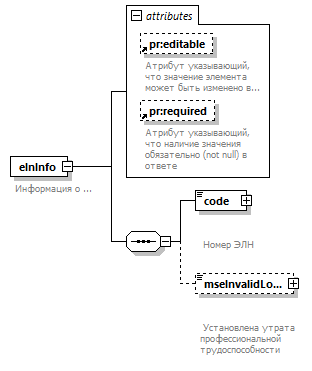 Пространство именurn:ru:fss:integration:types:proactive:benefit6:v01СвойстваДочерние элементыcode mseInvalidLossАтрибутыАннотацияСхема<xs:element name="elnInfo">
  <xs:annotation>
    <xs:documentation>Информация о ЭЛН</xs:documentation>
  </xs:annotation>
  <xs:complexType>
    <xs:sequence>
      <xs:element name="code">
        <xs:annotation>
          <xs:documentation>
                                    Номер ЭЛН
                                </xs:documentation>
        </xs:annotation>
        <xs:complexType>
          <xs:simpleContent>
            <xs:extension base="c:StringMinLen1MaxLen12">
              <xs:attribute ref="pr:editable" fixed="false"/>
              <xs:attribute ref="pr:required" fixed="true"/>
            </xs:extension>
          </xs:simpleContent>
        </xs:complexType>
      </xs:element>
      <xs:element name="mseInvalidLoss" minOccurs="0">
        <xs:annotation>
          <xs:documentation>
                                    Установлена утрата профессиональной трудоспособности
                                </xs:documentation>
        </xs:annotation>
        <xs:complexType>
          <xs:simpleContent>
            <xs:extension base="c:MseInvalidLoss">
              <xs:attribute ref="pr:editable" fixed="false"/>
              <xs:attribute ref="pr:required" fixed="false"/>
            </xs:extension>
          </xs:simpleContent>
        </xs:complexType>
      </xs:element>
    </xs:sequence>
    <xs:attribute ref="pr:editable" fixed="false"/>
    <xs:attribute ref="pr:required" fixed="true"/>
  </xs:complexType>
</xs:element>Диаграмма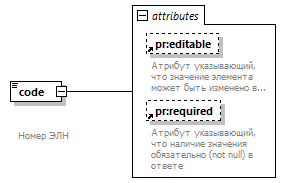 Пространство именurn:ru:fss:integration:types:proactive:benefit6:v01Типextension of StringMinLen1MaxLen12СвойстваОграниченияАтрибутыАннотацияСхема<xs:element name="code">
  <xs:annotation>
    <xs:documentation>
                                    Номер ЭЛН
                                </xs:documentation>
  </xs:annotation>
  <xs:complexType>
    <xs:simpleContent>
      <xs:extension base="c:StringMinLen1MaxLen12">
        <xs:attribute ref="pr:editable" fixed="false"/>
        <xs:attribute ref="pr:required" fixed="true"/>
      </xs:extension>
    </xs:simpleContent>
  </xs:complexType>
</xs:element>Диаграмма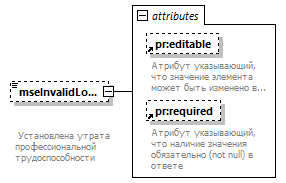 Пространство именurn:ru:fss:integration:types:proactive:benefit6:v01Типextension of MseInvalidLossСвойстваОграниченияАтрибутыАннотацияСхема<xs:element name="mseInvalidLoss" minOccurs="0">
  <xs:annotation>
    <xs:documentation>
                                    Установлена утрата профессиональной трудоспособности
                                </xs:documentation>
  </xs:annotation>
  <xs:complexType>
    <xs:simpleContent>
      <xs:extension base="c:MseInvalidLoss">
        <xs:attribute ref="pr:editable" fixed="false"/>
        <xs:attribute ref="pr:required" fixed="false"/>
      </xs:extension>
    </xs:simpleContent>
  </xs:complexType>
</xs:element>Диаграмма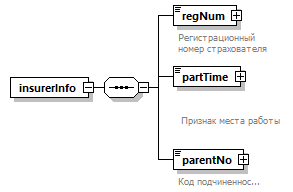 Пространство именurn:ru:fss:integration:types:proactive:benefit6:v01СвойстваДочерние элементыregNum partTime parentNoСхема<xs:element name="insurerInfo">
  <xs:complexType>
    <xs:sequence>
      <xs:element name="regNum">
        <xs:annotation>
          <xs:documentation>Регистрационный номер страхователя</xs:documentation>
        </xs:annotation>
        <xs:complexType>
          <xs:simpleContent>
            <xs:extension base="org:regNum">
              <xs:attribute ref="pr:editable" fixed="false"/>
              <xs:attribute ref="pr:required" fixed="true"/>
            </xs:extension>
          </xs:simpleContent>
        </xs:complexType>
      </xs:element>
      <xs:element name="partTime" nillable="true">
        <xs:annotation>
          <xs:documentation>
                                    Признак места работы
                                </xs:documentation>
        </xs:annotation>
        <xs:complexType>
          <xs:simpleContent>
            <xs:extension base="pt:PartTimeType">
              <xs:attribute ref="pr:editable" fixed="true"/>
              <xs:attribute ref="pr:required" fixed="true"/>
            </xs:extension>
          </xs:simpleContent>
        </xs:complexType>
      </xs:element>
      <xs:element name="parentNo" nillable="true">
        <xs:annotation>
          <xs:documentation>Код подчиненности</xs:documentation>
        </xs:annotation>
        <xs:complexType>
          <xs:simpleContent>
            <xs:extension base="org:ParentNoType">
              <xs:attribute ref="pr:editable" fixed="true"/>
              <xs:attribute ref="pr:required" fixed="true"/>
            </xs:extension>
          </xs:simpleContent>
        </xs:complexType>
      </xs:element>
    </xs:sequence>
  </xs:complexType>
</xs:element>Диаграмма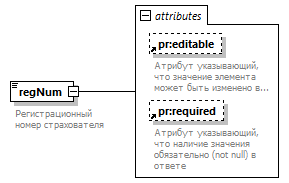 Пространство именurn:ru:fss:integration:types:proactive:benefit6:v01Типextension of regNumСвойстваОграниченияАтрибутыАннотацияСхема<xs:element name="regNum">
  <xs:annotation>
    <xs:documentation>Регистрационный номер страхователя</xs:documentation>
  </xs:annotation>
  <xs:complexType>
    <xs:simpleContent>
      <xs:extension base="org:regNum">
        <xs:attribute ref="pr:editable" fixed="false"/>
        <xs:attribute ref="pr:required" fixed="true"/>
      </xs:extension>
    </xs:simpleContent>
  </xs:complexType>
</xs:element>Диаграмма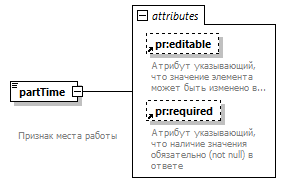 Пространство именurn:ru:fss:integration:types:proactive:benefit6:v01Типextension of PartTimeTypeСвойстваОграниченияАтрибутыАннотацияСхема<xs:element name="partTime" nillable="true">
  <xs:annotation>
    <xs:documentation>
                                    Признак места работы
                                </xs:documentation>
  </xs:annotation>
  <xs:complexType>
    <xs:simpleContent>
      <xs:extension base="pt:PartTimeType">
        <xs:attribute ref="pr:editable" fixed="true"/>
        <xs:attribute ref="pr:required" fixed="true"/>
      </xs:extension>
    </xs:simpleContent>
  </xs:complexType>
</xs:element>Диаграмма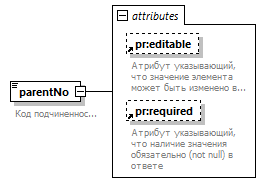 Пространство именurn:ru:fss:integration:types:proactive:benefit6:v01Типextension of ParentNoTypeСвойстваОграниченияАтрибутыАннотацияСхема<xs:element name="parentNo" nillable="true">
  <xs:annotation>
    <xs:documentation>Код подчиненности</xs:documentation>
  </xs:annotation>
  <xs:complexType>
    <xs:simpleContent>
      <xs:extension base="org:ParentNoType">
        <xs:attribute ref="pr:editable" fixed="true"/>
        <xs:attribute ref="pr:required" fixed="true"/>
      </xs:extension>
    </xs:simpleContent>
  </xs:complexType>
</xs:element>Диаграмма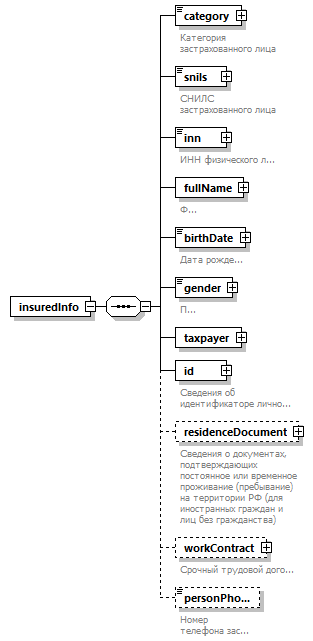 Пространство именurn:ru:fss:integration:types:proactive:benefit6:v01СвойстваДочерние элементыcategory snils inn fullName birthDate gender taxpayer id residenceDocument workContract personPhoneСхема<xs:element name="insuredInfo">
  <xs:complexType>
    <xs:sequence>
      <xs:element name="category">
        <xs:annotation>
          <xs:documentation>Категория застрахованного лица</xs:documentation>
        </xs:annotation>
        <xs:complexType>
          <xs:simpleContent>
            <xs:extension base="ic:InsuredCategoriesType">
              <xs:attribute ref="pr:editable" fixed="true"/>
              <xs:attribute ref="pr:required" fixed="true"/>
            </xs:extension>
          </xs:simpleContent>
        </xs:complexType>
      </xs:element>
      <xs:element name="snils">
        <xs:annotation>
          <xs:documentation>СНИЛС застрахованного лица</xs:documentation>
        </xs:annotation>
        <xs:complexType>
          <xs:simpleContent>
            <xs:extension base="p:snils">
              <xs:attribute ref="pr:editable" fixed="false"/>
              <xs:attribute ref="pr:required" fixed="true"/>
            </xs:extension>
          </xs:simpleContent>
        </xs:complexType>
      </xs:element>
      <xs:element name="inn" nillable="true">
        <xs:annotation>
          <xs:documentation>ИНН физического лица</xs:documentation>
        </xs:annotation>
        <xs:complexType>
          <xs:simpleContent>
            <xs:extension base="p:inn">
              <xs:attribute ref="pr:editable" fixed="true"/>
              <xs:attribute ref="pr:required" fixed="false"/>
            </xs:extension>
          </xs:simpleContent>
        </xs:complexType>
      </xs:element>
      <!--TODO: проработать смену фамилии, имени, отчества в части выплат-->
      <xs:element name="fullName" nillable="true">
        <xs:annotation>
          <xs:documentation>ФИО</xs:documentation>
        </xs:annotation>
        <xs:complexType>
          <xs:complexContent>
            <xs:extension base="p:FullName">
              <xs:attribute ref="pr:editable" fixed="true"/>
              <xs:attribute ref="pr:required" fixed="true"/>
            </xs:extension>
          </xs:complexContent>
        </xs:complexType>
      </xs:element>
      <xs:element name="birthDate" nillable="true">
        <xs:annotation>
          <xs:documentation>Дата рождения</xs:documentation>
        </xs:annotation>
        <xs:complexType>
          <xs:simpleContent>
            <xs:extension base="xs:date">
              <xs:attribute ref="pr:editable" fixed="true"/>
              <xs:attribute ref="pr:required" fixed="true"/>
            </xs:extension>
          </xs:simpleContent>
        </xs:complexType>
      </xs:element>
      <xs:element name="gender" nillable="true">
        <xs:annotation>
          <xs:documentation>Пол</xs:documentation>
        </xs:annotation>
        <xs:complexType>
          <xs:simpleContent>
            <xs:extension base="p:GenderType">
              <xs:attribute ref="pr:editable" fixed="true"/>
              <xs:attribute ref="pr:required" fixed="true"/>
            </xs:extension>
          </xs:simpleContent>
        </xs:complexType>
      </xs:element>
      <xs:element name="taxpayer" nillable="true">
        <xs:complexType>
          <xs:sequence>
            <xs:element name="taxpayerStatus" type="tax:TaxpayerStatusType">
              <xs:annotation>
                <xs:documentation>Статус налогоплательщика</xs:documentation>
              </xs:annotation>
            </xs:element>
            <xs:element name="countryCode">
              <xs:annotation>
                <xs:documentation>Цифровой код страны, гражданином которой является налогоплательщик</xs:documentation>
              </xs:annotation>
              <xs:simpleType>
                <xs:restriction base="xs:string">
                  <xs:length value="3"/>
                </xs:restriction>
              </xs:simpleType>
            </xs:element>
            <xs:choice>
              <xs:sequence>
                <xs:element name="address" type="c:AddressFiasType" nillable="true">
                  <xs:annotation>
                    <xs:documentation>Адрес регистрации в РФ</xs:documentation>
                  </xs:annotation>
                </xs:element>
                <xs:element name="postalCode" nillable="true">
                  <xs:annotation>
                    <xs:documentation>Почтовый индекс</xs:documentation>
                  </xs:annotation>
                  <xs:simpleType>
                    <xs:restriction base="xs:string">
                      <xs:maxLength value="6"/>
                    </xs:restriction>
                  </xs:simpleType>
                </xs:element>
              </xs:sequence>
              <xs:element name="foreignAddress" minOccurs="0">
                <xs:annotation>
                  <xs:documentation>Адрес регистрации за пределами РФ</xs:documentation>
                  <xs:documentation>Неформализованный текст обязателен к заполнению для налоговых статусов 0,2</xs:documentation>
                </xs:annotation>
                <xs:simpleType>
                  <xs:restriction base="xs:string">
                    <xs:maxLength value="2000"/>
                  </xs:restriction>
                </xs:simpleType>
              </xs:element>
            </xs:choice>
          </xs:sequence>
          <xs:attribute ref="pr:required" fixed="true"/>
          <xs:attribute ref="pr:editable" fixed="true"/>
        </xs:complexType>
      </xs:element>
      <xs:element name="id" nillable="true">
        <xs:annotation>
          <xs:documentation>Сведения об идентификаторе личности</xs:documentation>
        </xs:annotation>
        <xs:complexType>
          <xs:complexContent>
            <xs:extension base="p:IdType">
              <xs:attribute ref="pr:required" fixed="true"/>
              <xs:attribute ref="pr:editable" fixed="true"/>
            </xs:extension>
          </xs:complexContent>
        </xs:complexType>
      </xs:element>
      <xs:element name="residenceDocument" type="p:residenceDocumentType" minOccurs="0">
        <xs:annotation>
          <xs:documentation>Сведения о документах, подтверждающих постоянное или временное проживание (пребывание) на территории РФ (для иностранных граждан и лиц без гражданства)</xs:documentation>
        </xs:annotation>
      </xs:element>
      <xs:element name="workContract" nillable="true" minOccurs="0">
        <xs:annotation>
          <xs:documentation>Срочный трудовой договор</xs:documentation>
        </xs:annotation>
        <xs:complexType>
          <xs:complexContent>
            <xs:extension base="c:period">
              <xs:attribute ref="pr:required" fixed="true"/>
              <xs:attribute ref="pr:editable" fixed="true"/>
            </xs:extension>
            <!--TODO: уточнить. не может быть обязательным-->
          </xs:complexContent>
        </xs:complexType>
      </xs:element>
      <xs:element name="personPhone" minOccurs="0">
        <xs:annotation>
          <xs:documentation>Номер телефона застрахованного</xs:documentation>
        </xs:annotation>
        <xs:simpleType>
          <xs:restriction base="xs:string">
            <xs:maxLength value="30"/>
          </xs:restriction>
        </xs:simpleType>
      </xs:element>
    </xs:sequence>
  </xs:complexType>
</xs:element>Диаграмма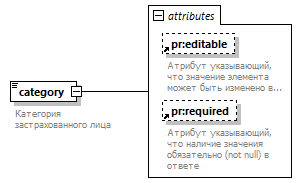 Пространство именurn:ru:fss:integration:types:proactive:benefit6:v01Типextension of InsuredCategoriesTypeСвойстваОграниченияАтрибутыАннотацияСхема<xs:element name="category">
  <xs:annotation>
    <xs:documentation>Категория застрахованного лица</xs:documentation>
  </xs:annotation>
  <xs:complexType>
    <xs:simpleContent>
      <xs:extension base="ic:InsuredCategoriesType">
        <xs:attribute ref="pr:editable" fixed="true"/>
        <xs:attribute ref="pr:required" fixed="true"/>
      </xs:extension>
    </xs:simpleContent>
  </xs:complexType>
</xs:element>Диаграмма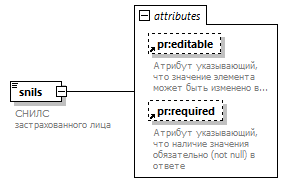 Пространство именurn:ru:fss:integration:types:proactive:benefit6:v01Типextension of snilsСвойстваОграниченияАтрибутыАннотацияСхема<xs:element name="snils">
  <xs:annotation>
    <xs:documentation>СНИЛС застрахованного лица</xs:documentation>
  </xs:annotation>
  <xs:complexType>
    <xs:simpleContent>
      <xs:extension base="p:snils">
        <xs:attribute ref="pr:editable" fixed="false"/>
        <xs:attribute ref="pr:required" fixed="true"/>
      </xs:extension>
    </xs:simpleContent>
  </xs:complexType>
</xs:element>Диаграмма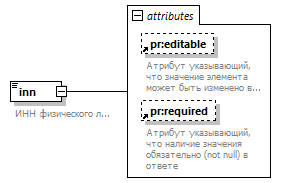 Пространство именurn:ru:fss:integration:types:proactive:benefit6:v01Типextension of innСвойстваОграниченияАтрибутыАннотацияСхема<xs:element name="inn" nillable="true">
  <xs:annotation>
    <xs:documentation>ИНН физического лица</xs:documentation>
  </xs:annotation>
  <xs:complexType>
    <xs:simpleContent>
      <xs:extension base="p:inn">
        <xs:attribute ref="pr:editable" fixed="true"/>
        <xs:attribute ref="pr:required" fixed="false"/>
      </xs:extension>
    </xs:simpleContent>
  </xs:complexType>
</xs:element>Диаграмма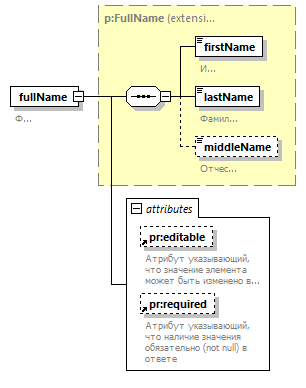 Пространство именurn:ru:fss:integration:types:proactive:benefit6:v01Типextension of FullNameСвойстваДочерние элементыfirstName lastName middleNameАтрибутыАннотацияСхема<xs:element name="fullName" nillable="true">
  <xs:annotation>
    <xs:documentation>ФИО</xs:documentation>
  </xs:annotation>
  <xs:complexType>
    <xs:complexContent>
      <xs:extension base="p:FullName">
        <xs:attribute ref="pr:editable" fixed="true"/>
        <xs:attribute ref="pr:required" fixed="true"/>
      </xs:extension>
    </xs:complexContent>
  </xs:complexType>
</xs:element>Диаграмма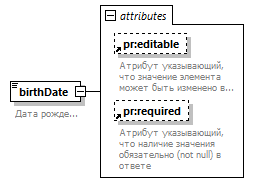 Пространство именurn:ru:fss:integration:types:proactive:benefit6:v01Типextension of xs:dateСвойстваАтрибутыАннотацияСхема<xs:element name="birthDate" nillable="true">
  <xs:annotation>
    <xs:documentation>Дата рождения</xs:documentation>
  </xs:annotation>
  <xs:complexType>
    <xs:simpleContent>
      <xs:extension base="xs:date">
        <xs:attribute ref="pr:editable" fixed="true"/>
        <xs:attribute ref="pr:required" fixed="true"/>
      </xs:extension>
    </xs:simpleContent>
  </xs:complexType>
</xs:element>Диаграмма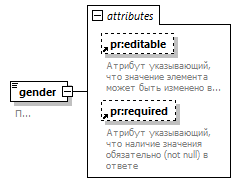 Пространство именurn:ru:fss:integration:types:proactive:benefit6:v01Типextension of GenderTypeСвойстваОграниченияАтрибутыАннотацияСхема<xs:element name="gender" nillable="true">
  <xs:annotation>
    <xs:documentation>Пол</xs:documentation>
  </xs:annotation>
  <xs:complexType>
    <xs:simpleContent>
      <xs:extension base="p:GenderType">
        <xs:attribute ref="pr:editable" fixed="true"/>
        <xs:attribute ref="pr:required" fixed="true"/>
      </xs:extension>
    </xs:simpleContent>
  </xs:complexType>
</xs:element>Диаграмма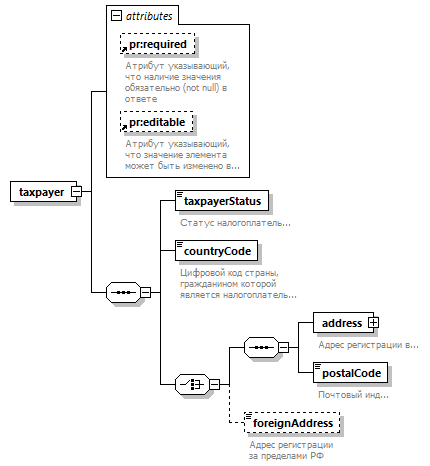 Пространство именurn:ru:fss:integration:types:proactive:benefit6:v01СвойстваДочерние элементыtaxpayerStatus countryCode address postalCode foreignAddressАтрибутыСхема<xs:element name="taxpayer" nillable="true">
  <xs:complexType>
    <xs:sequence>
      <xs:element name="taxpayerStatus" type="tax:TaxpayerStatusType">
        <xs:annotation>
          <xs:documentation>Статус налогоплательщика</xs:documentation>
        </xs:annotation>
      </xs:element>
      <xs:element name="countryCode">
        <xs:annotation>
          <xs:documentation>Цифровой код страны, гражданином которой является налогоплательщик</xs:documentation>
        </xs:annotation>
        <xs:simpleType>
          <xs:restriction base="xs:string">
            <xs:length value="3"/>
          </xs:restriction>
        </xs:simpleType>
      </xs:element>
      <xs:choice>
        <xs:sequence>
          <xs:element name="address" type="c:AddressFiasType" nillable="true">
            <xs:annotation>
              <xs:documentation>Адрес регистрации в РФ</xs:documentation>
            </xs:annotation>
          </xs:element>
          <xs:element name="postalCode" nillable="true">
            <xs:annotation>
              <xs:documentation>Почтовый индекс</xs:documentation>
            </xs:annotation>
            <xs:simpleType>
              <xs:restriction base="xs:string">
                <xs:maxLength value="6"/>
              </xs:restriction>
            </xs:simpleType>
          </xs:element>
        </xs:sequence>
        <xs:element name="foreignAddress" minOccurs="0">
          <xs:annotation>
            <xs:documentation>Адрес регистрации за пределами РФ</xs:documentation>
            <xs:documentation>Неформализованный текст обязателен к заполнению для налоговых статусов 0,2</xs:documentation>
          </xs:annotation>
          <xs:simpleType>
            <xs:restriction base="xs:string">
              <xs:maxLength value="2000"/>
            </xs:restriction>
          </xs:simpleType>
        </xs:element>
      </xs:choice>
    </xs:sequence>
    <xs:attribute ref="pr:required" fixed="true"/>
    <xs:attribute ref="pr:editable" fixed="true"/>
  </xs:complexType>
</xs:element>Диаграмма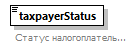 Пространство именurn:ru:fss:integration:types:proactive:benefit6:v01ТипTaxpayerStatusTypeСвойстваОграниченияАннотацияСхема<xs:element name="taxpayerStatus" type="tax:TaxpayerStatusType">
  <xs:annotation>
    <xs:documentation>Статус налогоплательщика</xs:documentation>
  </xs:annotation>
</xs:element>Диаграмма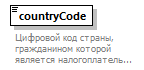 Пространство именurn:ru:fss:integration:types:proactive:benefit6:v01Типrestriction of xs:stringСвойстваОграниченияАннотацияСхема<xs:element name="countryCode">
  <xs:annotation>
    <xs:documentation>Цифровой код страны, гражданином которой является налогоплательщик</xs:documentation>
  </xs:annotation>
  <xs:simpleType>
    <xs:restriction base="xs:string">
      <xs:length value="3"/>
    </xs:restriction>
  </xs:simpleType>
</xs:element>Диаграмма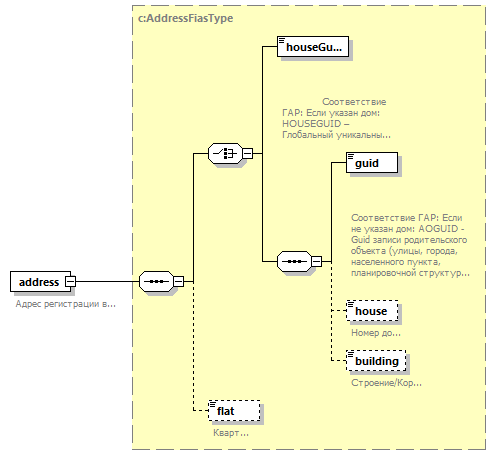 Пространство именurn:ru:fss:integration:types:proactive:benefit6:v01ТипAddressFiasTypeСвойстваДочерние элементыhouseGuid guid house building flatАннотацияСхема<xs:element name="address" type="c:AddressFiasType" nillable="true">
  <xs:annotation>
    <xs:documentation>Адрес регистрации в РФ</xs:documentation>
  </xs:annotation>
</xs:element>Диаграмма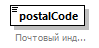 Пространство именurn:ru:fss:integration:types:proactive:benefit6:v01Типrestriction of xs:stringСвойстваОграниченияАннотацияСхема<xs:element name="postalCode" nillable="true">
  <xs:annotation>
    <xs:documentation>Почтовый индекс</xs:documentation>
  </xs:annotation>
  <xs:simpleType>
    <xs:restriction base="xs:string">
      <xs:maxLength value="6"/>
    </xs:restriction>
  </xs:simpleType>
</xs:element>Диаграмма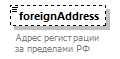 Пространство именurn:ru:fss:integration:types:proactive:benefit6:v01Типrestriction of xs:stringСвойстваОграниченияАннотацияСхема<xs:element name="foreignAddress" minOccurs="0">
  <xs:annotation>
    <xs:documentation>Адрес регистрации за пределами РФ</xs:documentation>
    <xs:documentation>Неформализованный текст обязателен к заполнению для налоговых статусов 0,2</xs:documentation>
  </xs:annotation>
  <xs:simpleType>
    <xs:restriction base="xs:string">
      <xs:maxLength value="2000"/>
    </xs:restriction>
  </xs:simpleType>
</xs:element>Диаграмма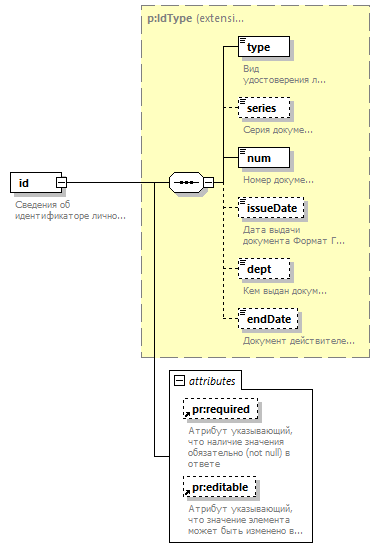 Пространство именurn:ru:fss:integration:types:proactive:benefit6:v01Типextension of IdTypeСвойстваДочерние элементыtype series num issueDate dept endDateАтрибутыАннотацияСхема<xs:element name="id" nillable="true">
  <xs:annotation>
    <xs:documentation>Сведения об идентификаторе личности</xs:documentation>
  </xs:annotation>
  <xs:complexType>
    <xs:complexContent>
      <xs:extension base="p:IdType">
        <xs:attribute ref="pr:required" fixed="true"/>
        <xs:attribute ref="pr:editable" fixed="true"/>
      </xs:extension>
    </xs:complexContent>
  </xs:complexType>
</xs:element>Диаграмма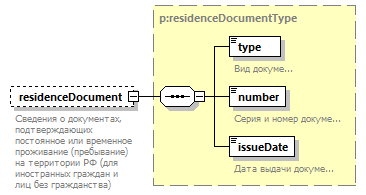 Пространство именurn:ru:fss:integration:types:proactive:benefit6:v01ТипresidenceDocumentTypeСвойстваДочерние элементыtype number issueDateАннотацияСхема<xs:element name="residenceDocument" type="p:residenceDocumentType" minOccurs="0">
  <xs:annotation>
    <xs:documentation>Сведения о документах, подтверждающих постоянное или временное проживание (пребывание) на территории РФ (для иностранных граждан и лиц без гражданства)</xs:documentation>
  </xs:annotation>
</xs:element>Диаграмма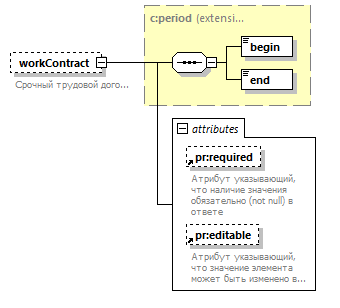 Пространство именurn:ru:fss:integration:types:proactive:benefit6:v01Типextension of periodСвойстваДочерние элементыbegin endАтрибутыАннотацияСхема<xs:element name="workContract" nillable="true" minOccurs="0">
  <xs:annotation>
    <xs:documentation>Срочный трудовой договор</xs:documentation>
  </xs:annotation>
  <xs:complexType>
    <xs:complexContent>
      <xs:extension base="c:period">
        <xs:attribute ref="pr:required" fixed="true"/>
        <xs:attribute ref="pr:editable" fixed="true"/>
      </xs:extension>
      <!--TODO: уточнить. не может быть обязательным-->
    </xs:complexContent>
  </xs:complexType>
</xs:element>Диаграмма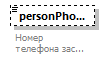 Пространство именurn:ru:fss:integration:types:proactive:benefit6:v01Типrestriction of xs:stringСвойстваОграниченияАннотацияСхема<xs:element name="personPhone" minOccurs="0">
  <xs:annotation>
    <xs:documentation>Номер телефона застрахованного</xs:documentation>
  </xs:annotation>
  <xs:simpleType>
    <xs:restriction base="xs:string">
      <xs:maxLength value="30"/>
    </xs:restriction>
  </xs:simpleType>
</xs:element>Диаграмма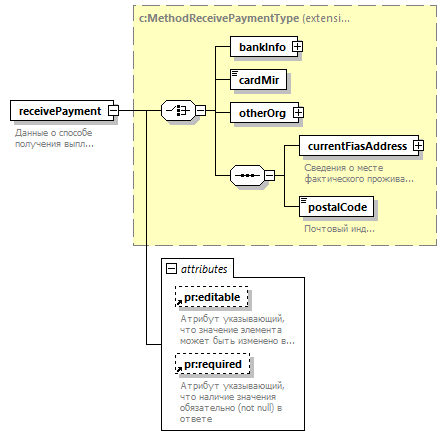 Пространство именurn:ru:fss:integration:types:proactive:benefit6:v01Типextension of MethodReceivePaymentTypeСвойстваДочерние элементыbankInfo cardMir otherOrg currentFiasAddress postalCodeАтрибутыАннотацияСхема<xs:element name="receivePayment" nillable="true">
  <xs:annotation>
    <xs:documentation>Данные о способе получения выплаты</xs:documentation>
  </xs:annotation>
  <xs:complexType>
    <xs:complexContent>
      <xs:extension base="c:MethodReceivePaymentType">
        <xs:attribute ref="pr:editable" fixed="true"/>
        <xs:attribute ref="pr:required" fixed="true"/>
      </xs:extension>
    </xs:complexContent>
  </xs:complexType>
</xs:element>Диаграмма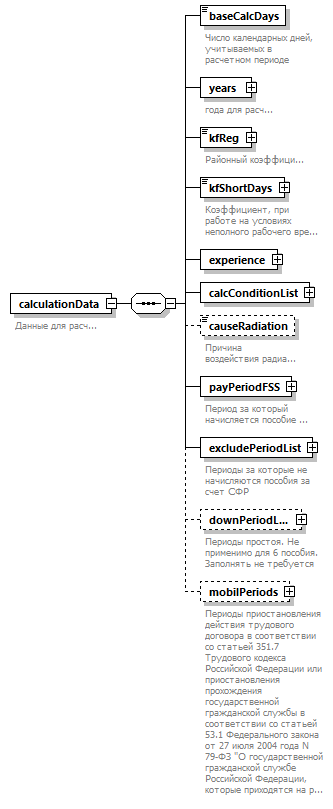 Пространство именurn:ru:fss:integration:types:proactive:benefit6:v01СвойстваДочерние элементыbaseCalcDays years kfReg kfShortDays experience calcConditionList causeRadiation payPeriodFSS excludePeriodList downPeriodList mobilPeriodsАннотацияСхема<xs:element name="calculationData">
  <xs:annotation>
    <xs:documentation>Данные для расчета</xs:documentation>
  </xs:annotation>
  <xs:complexType>
    <xs:sequence>
      <xs:element name="baseCalcDays">
        <xs:annotation>
          <xs:documentation>Число календарных дней, учитываемых в расчетном периоде</xs:documentation>
        </xs:annotation>
        <xs:simpleType>
          <xs:restriction base="xs:integer">
            <xs:maxInclusive value="999"/>
          </xs:restriction>
        </xs:simpleType>
      </xs:element>
      <xs:element name="years">
        <xs:annotation>
          <xs:documentation>года для расчета</xs:documentation>
        </xs:annotation>
        <xs:complexType>
          <xs:sequence>
            <xs:element name="changeYear" type="xs:boolean" fixed="true" minOccurs="0">
              <xs:annotation>
                <xs:documentation>Флаг наличия заявления о замене годов</xs:documentation>
              </xs:annotation>
            </xs:element>
            <xs:element name="year" minOccurs="2" maxOccurs="2">
              <xs:annotation>
                <xs:documentation>Года для расчета</xs:documentation>
              </xs:annotation>
              <xs:complexType>
                <xs:sequence>
                  <xs:element name="calc">
                    <xs:annotation>
                      <xs:documentation>Год использующийся для расчета</xs:documentation>
                    </xs:annotation>
                    <xs:complexType>
                      <xs:simpleContent>
                        <xs:extension base="xs:integer">
                          <xs:attribute ref="pr:editable" fixed="true"/>
                          <xs:attribute ref="pr:required" fixed="true"/>
                        </xs:extension>
                      </xs:simpleContent>
                    </xs:complexType>
                  </xs:element>
                  <xs:element name="baseSum" nillable="true">
                    <xs:annotation>
                      <xs:documentation>Сумма заработка за год</xs:documentation>
                    </xs:annotation>
                    <xs:complexType>
                      <xs:simpleContent>
                        <xs:extension base="c:amount">
                          <xs:attribute ref="pr:editable" fixed="true"/>
                          <xs:attribute ref="pr:required" fixed="true"/>
                        </xs:extension>
                      </xs:simpleContent>
                    </xs:complexType>
                  </xs:element>
                </xs:sequence>
              </xs:complexType>
            </xs:element>
          </xs:sequence>
        </xs:complexType>
      </xs:element>
      <xs:element name="kfReg" nillable="true">
        <xs:annotation>
          <xs:documentation>Районный коэффициент</xs:documentation>
        </xs:annotation>
        <xs:complexType>
          <xs:simpleContent>
            <xs:extension base="rr:RegionRateType">
              <xs:attribute ref="pr:editable" fixed="true"/>
              <xs:attribute ref="pr:required" fixed="true"/>
            </xs:extension>
          </xs:simpleContent>
        </xs:complexType>
      </xs:element>
      <xs:element name="kfShortDays" nillable="true">
        <xs:annotation>
          <xs:documentation>Коэффициент, при работе на условиях неполного рабочего времени</xs:documentation>
          <xs:documentation>Дробное число от 0 до 1</xs:documentation>
        </xs:annotation>
        <xs:complexType>
          <xs:simpleContent>
            <xs:extension base="c:Between0and1IncType">
              <xs:attribute ref="pr:editable" fixed="true"/>
              <xs:attribute ref="pr:required" fixed="true"/>
            </xs:extension>
          </xs:simpleContent>
        </xs:complexType>
      </xs:element>
      <xs:element name="experience" nillable="true">
        <xs:complexType>
          <xs:sequence>
            <xs:element name="insurYY" nillable="true">
              <xs:annotation>
                <xs:documentation>Страховой стаж (лет). Общая продолжительность страхового стажа (Включая страховые и не страховые периоды)</xs:documentation>
              </xs:annotation>
              <xs:complexType>
                <xs:simpleContent>
                  <xs:extension base="c:countYear">
                    <xs:attribute ref="pr:editable" fixed="true"/>
                    <xs:attribute ref="pr:required" fixed="true"/>
                  </xs:extension>
                </xs:simpleContent>
              </xs:complexType>
            </xs:element>
            <xs:element name="insurMM" nillable="true">
              <xs:annotation>
                <xs:documentation>Страховой стаж (мес.). Общая продолжительность страхового стажа (Включая страховые и не страховые периоды)</xs:documentation>
              </xs:annotation>
              <xs:complexType>
                <xs:simpleContent>
                  <xs:extension base="c:countMount">
                    <xs:attribute ref="pr:editable" fixed="true"/>
                    <xs:attribute ref="pr:required" fixed="true"/>
                  </xs:extension>
                </xs:simpleContent>
              </xs:complexType>
            </xs:element>
            <xs:element name="notInsurYY" nillable="true">
              <xs:annotation>
                <xs:documentation>Не страховой стаж (лет)</xs:documentation>
              </xs:annotation>
              <xs:complexType>
                <xs:simpleContent>
                  <xs:extension base="c:countYear">
                    <xs:attribute ref="pr:editable" fixed="true"/>
                    <xs:attribute ref="pr:required" fixed="false"/>
                  </xs:extension>
                </xs:simpleContent>
              </xs:complexType>
            </xs:element>
            <xs:element name="notInsurMM" nillable="true">
              <xs:annotation>
                <xs:documentation>Не страховой стаж (мес.)</xs:documentation>
              </xs:annotation>
              <xs:complexType>
                <xs:simpleContent>
                  <xs:extension base="c:countMount">
                    <xs:attribute ref="pr:editable" fixed="true"/>
                    <xs:attribute ref="pr:required" fixed="false"/>
                  </xs:extension>
                </xs:simpleContent>
              </xs:complexType>
            </xs:element>
          </xs:sequence>
          <xs:attribute ref="pr:editable" fixed="true"/>
          <xs:attribute ref="pr:required" fixed="true"/>
        </xs:complexType>
      </xs:element>
      <xs:element name="calcConditionList" nillable="true">
        <xs:complexType>
          <xs:sequence>
            <xs:element name="calcCondition" maxOccurs="3">
              <xs:annotation>
                <xs:documentation>Условия исчисления</xs:documentation>
              </xs:annotation>
              <xs:complexType>
                <xs:simpleContent>
                  <xs:extension base="cc:ConditionsCalc">
                    <xs:attribute ref="pr:editable" fixed="true"/>
                    <xs:attribute ref="pr:required" fixed="true"/>
                  </xs:extension>
                </xs:simpleContent>
              </xs:complexType>
            </xs:element>
          </xs:sequence>
        </xs:complexType>
      </xs:element>
      <xs:element name="causeRadiation" type="r:CauseRadiationExposureType" minOccurs="0">
        <xs:annotation>
          <xs:documentation>Причина воздействия радиации</xs:documentation>
        </xs:annotation>
      </xs:element>
      <xs:element name="payPeriodFSS">
        <xs:annotation>
          <xs:documentation>Период за который начисляется пособие СФР</xs:documentation>
        </xs:annotation>
        <xs:complexType>
          <xs:sequence>
            <xs:element name="begin" nillable="true">
              <xs:annotation>
                <xs:documentation>Начало периода</xs:documentation>
              </xs:annotation>
              <xs:complexType>
                <xs:simpleContent>
                  <xs:extension base="xs:date">
                    <xs:attribute ref="pr:editable" fixed="true"/>
                    <xs:attribute ref="pr:required" fixed="true"/>
                  </xs:extension>
                </xs:simpleContent>
              </xs:complexType>
            </xs:element>
            <xs:element name="end" nillable="true">
              <xs:annotation>
                <xs:documentation>Окончание периода</xs:documentation>
              </xs:annotation>
              <xs:complexType>
                <xs:simpleContent>
                  <xs:extension base="xs:date">
                    <xs:attribute ref="pr:editable" fixed="false"/>
                    <xs:attribute ref="pr:required" fixed="true"/>
                  </xs:extension>
                </xs:simpleContent>
              </xs:complexType>
            </xs:element>
          </xs:sequence>
        </xs:complexType>
      </xs:element>
      <xs:element name="excludePeriodList" nillable="true">
        <xs:annotation>
          <xs:documentation>Периоды за которые не начисляются пособия за счет СФР</xs:documentation>
        </xs:annotation>
        <xs:complexType>
          <xs:sequence>
            <xs:element name="excludePeriod" maxOccurs="unbounded">
              <xs:complexType>
                <xs:sequence>
                  <xs:element name="type" type="ex:exclPeriodsType">
                    <xs:annotation>
                      <xs:documentation>Тип(причина) исключаемого периода</xs:documentation>
                    </xs:annotation>
                  </xs:element>
                  <xs:element name="period" type="c:period">
                    <xs:annotation>
                      <xs:documentation>Исключаемый период</xs:documentation>
                    </xs:annotation>
                  </xs:element>
                </xs:sequence>
              </xs:complexType>
            </xs:element>
          </xs:sequence>
          <xs:attribute ref="pr:editable" fixed="true"/>
          <xs:attribute ref="pr:required" fixed="false"/>
        </xs:complexType>
      </xs:element>
      <xs:element name="downPeriodList" nillable="true" minOccurs="0">
        <xs:annotation>
          <xs:documentation>Периоды простоя. Не применимо для 6 пособия. Заполнять не требуется</xs:documentation>
        </xs:annotation>
        <xs:complexType>
          <xs:attribute ref="pr:editable" fixed="true"/>
          <xs:attribute ref="pr:required" fixed="false"/>
        </xs:complexType>
      </xs:element>
      <xs:element name="mobilPeriods" type="c:mobilPeriodsType" minOccurs="0">
        <xs:annotation>
          <xs:documentation>Периоды приостановления действия трудового договора в соответствии со статьей 351.7 Трудового кодекса Российской Федерации или приостановления прохождения государственной гражданской службы в соответствии со статьей 53.1 Федерального закона от 27 июля 2004 года N 79-ФЗ "О государственной гражданской службе Российской Федерации, которые приходятся на расчетные года</xs:documentation>
        </xs:annotation>
      </xs:element>
    </xs:sequence>
  </xs:complexType>
</xs:element>Диаграмма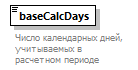 Пространство именurn:ru:fss:integration:types:proactive:benefit6:v01Типrestriction of xs:integerСвойстваОграниченияАннотацияСхема<xs:element name="baseCalcDays">
  <xs:annotation>
    <xs:documentation>Число календарных дней, учитываемых в расчетном периоде</xs:documentation>
  </xs:annotation>
  <xs:simpleType>
    <xs:restriction base="xs:integer">
      <xs:maxInclusive value="999"/>
    </xs:restriction>
  </xs:simpleType>
</xs:element>Диаграмма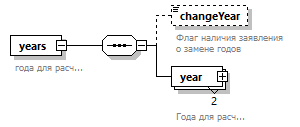 Пространство именurn:ru:fss:integration:types:proactive:benefit6:v01СвойстваДочерние элементыchangeYear yearАннотацияСхема<xs:element name="years">
  <xs:annotation>
    <xs:documentation>года для расчета</xs:documentation>
  </xs:annotation>
  <xs:complexType>
    <xs:sequence>
      <xs:element name="changeYear" type="xs:boolean" fixed="true" minOccurs="0">
        <xs:annotation>
          <xs:documentation>Флаг наличия заявления о замене годов</xs:documentation>
        </xs:annotation>
      </xs:element>
      <xs:element name="year" minOccurs="2" maxOccurs="2">
        <xs:annotation>
          <xs:documentation>Года для расчета</xs:documentation>
        </xs:annotation>
        <xs:complexType>
          <xs:sequence>
            <xs:element name="calc">
              <xs:annotation>
                <xs:documentation>Год использующийся для расчета</xs:documentation>
              </xs:annotation>
              <xs:complexType>
                <xs:simpleContent>
                  <xs:extension base="xs:integer">
                    <xs:attribute ref="pr:editable" fixed="true"/>
                    <xs:attribute ref="pr:required" fixed="true"/>
                  </xs:extension>
                </xs:simpleContent>
              </xs:complexType>
            </xs:element>
            <xs:element name="baseSum" nillable="true">
              <xs:annotation>
                <xs:documentation>Сумма заработка за год</xs:documentation>
              </xs:annotation>
              <xs:complexType>
                <xs:simpleContent>
                  <xs:extension base="c:amount">
                    <xs:attribute ref="pr:editable" fixed="true"/>
                    <xs:attribute ref="pr:required" fixed="true"/>
                  </xs:extension>
                </xs:simpleContent>
              </xs:complexType>
            </xs:element>
          </xs:sequence>
        </xs:complexType>
      </xs:element>
    </xs:sequence>
  </xs:complexType>
</xs:element>Диаграмма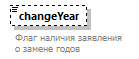 Пространство именurn:ru:fss:integration:types:proactive:benefit6:v01Типxs:booleanСвойстваАннотацияСхема<xs:element name="changeYear" type="xs:boolean" fixed="true" minOccurs="0">
  <xs:annotation>
    <xs:documentation>Флаг наличия заявления о замене годов</xs:documentation>
  </xs:annotation>
</xs:element>Диаграмма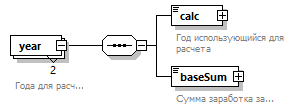 Пространство именurn:ru:fss:integration:types:proactive:benefit6:v01СвойстваДочерние элементыcalc baseSumАннотацияСхема<xs:element name="year" minOccurs="2" maxOccurs="2">
  <xs:annotation>
    <xs:documentation>Года для расчета</xs:documentation>
  </xs:annotation>
  <xs:complexType>
    <xs:sequence>
      <xs:element name="calc">
        <xs:annotation>
          <xs:documentation>Год использующийся для расчета</xs:documentation>
        </xs:annotation>
        <xs:complexType>
          <xs:simpleContent>
            <xs:extension base="xs:integer">
              <xs:attribute ref="pr:editable" fixed="true"/>
              <xs:attribute ref="pr:required" fixed="true"/>
            </xs:extension>
          </xs:simpleContent>
        </xs:complexType>
      </xs:element>
      <xs:element name="baseSum" nillable="true">
        <xs:annotation>
          <xs:documentation>Сумма заработка за год</xs:documentation>
        </xs:annotation>
        <xs:complexType>
          <xs:simpleContent>
            <xs:extension base="c:amount">
              <xs:attribute ref="pr:editable" fixed="true"/>
              <xs:attribute ref="pr:required" fixed="true"/>
            </xs:extension>
          </xs:simpleContent>
        </xs:complexType>
      </xs:element>
    </xs:sequence>
  </xs:complexType>
</xs:element>Диаграмма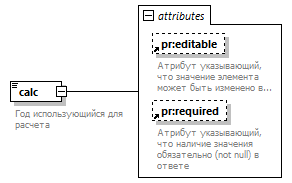 Пространство именurn:ru:fss:integration:types:proactive:benefit6:v01Типextension of xs:integerСвойстваАтрибутыАннотацияСхема<xs:element name="calc">
  <xs:annotation>
    <xs:documentation>Год использующийся для расчета</xs:documentation>
  </xs:annotation>
  <xs:complexType>
    <xs:simpleContent>
      <xs:extension base="xs:integer">
        <xs:attribute ref="pr:editable" fixed="true"/>
        <xs:attribute ref="pr:required" fixed="true"/>
      </xs:extension>
    </xs:simpleContent>
  </xs:complexType>
</xs:element>Диаграмма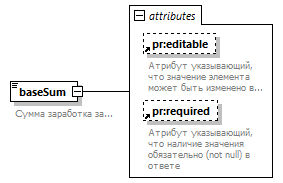 Пространство именurn:ru:fss:integration:types:proactive:benefit6:v01Типextension of amountСвойстваОграниченияАтрибутыАннотацияСхема<xs:element name="baseSum" nillable="true">
  <xs:annotation>
    <xs:documentation>Сумма заработка за год</xs:documentation>
  </xs:annotation>
  <xs:complexType>
    <xs:simpleContent>
      <xs:extension base="c:amount">
        <xs:attribute ref="pr:editable" fixed="true"/>
        <xs:attribute ref="pr:required" fixed="true"/>
      </xs:extension>
    </xs:simpleContent>
  </xs:complexType>
</xs:element>Диаграмма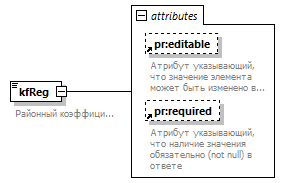 Пространство именurn:ru:fss:integration:types:proactive:benefit6:v01Типextension of RegionRateTypeСвойстваОграниченияАтрибутыАннотацияСхема<xs:element name="kfReg" nillable="true">
  <xs:annotation>
    <xs:documentation>Районный коэффициент</xs:documentation>
  </xs:annotation>
  <xs:complexType>
    <xs:simpleContent>
      <xs:extension base="rr:RegionRateType">
        <xs:attribute ref="pr:editable" fixed="true"/>
        <xs:attribute ref="pr:required" fixed="true"/>
      </xs:extension>
    </xs:simpleContent>
  </xs:complexType>
</xs:element>Диаграмма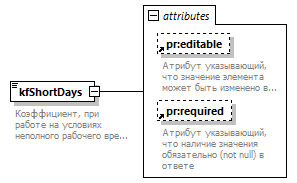 Пространство именurn:ru:fss:integration:types:proactive:benefit6:v01Типextension of Between0and1IncTypeСвойстваОграниченияАтрибутыАннотацияСхема<xs:element name="kfShortDays" nillable="true">
  <xs:annotation>
    <xs:documentation>Коэффициент, при работе на условиях неполного рабочего времени</xs:documentation>
    <xs:documentation>Дробное число от 0 до 1</xs:documentation>
  </xs:annotation>
  <xs:complexType>
    <xs:simpleContent>
      <xs:extension base="c:Between0and1IncType">
        <xs:attribute ref="pr:editable" fixed="true"/>
        <xs:attribute ref="pr:required" fixed="true"/>
      </xs:extension>
    </xs:simpleContent>
  </xs:complexType>
</xs:element>Диаграмма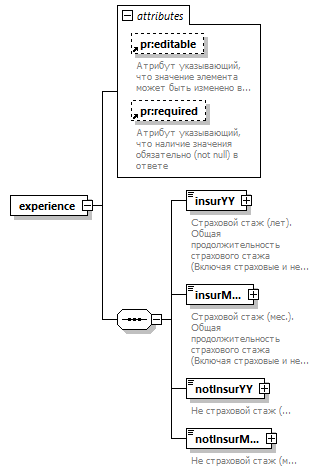 Пространство именurn:ru:fss:integration:types:proactive:benefit6:v01СвойстваДочерние элементыinsurYY insurMM notInsurYY notInsurMMАтрибутыСхема<xs:element name="experience" nillable="true">
  <xs:complexType>
    <xs:sequence>
      <xs:element name="insurYY" nillable="true">
        <xs:annotation>
          <xs:documentation>Страховой стаж (лет). Общая продолжительность страхового стажа (Включая страховые и не страховые периоды)</xs:documentation>
        </xs:annotation>
        <xs:complexType>
          <xs:simpleContent>
            <xs:extension base="c:countYear">
              <xs:attribute ref="pr:editable" fixed="true"/>
              <xs:attribute ref="pr:required" fixed="true"/>
            </xs:extension>
          </xs:simpleContent>
        </xs:complexType>
      </xs:element>
      <xs:element name="insurMM" nillable="true">
        <xs:annotation>
          <xs:documentation>Страховой стаж (мес.). Общая продолжительность страхового стажа (Включая страховые и не страховые периоды)</xs:documentation>
        </xs:annotation>
        <xs:complexType>
          <xs:simpleContent>
            <xs:extension base="c:countMount">
              <xs:attribute ref="pr:editable" fixed="true"/>
              <xs:attribute ref="pr:required" fixed="true"/>
            </xs:extension>
          </xs:simpleContent>
        </xs:complexType>
      </xs:element>
      <xs:element name="notInsurYY" nillable="true">
        <xs:annotation>
          <xs:documentation>Не страховой стаж (лет)</xs:documentation>
        </xs:annotation>
        <xs:complexType>
          <xs:simpleContent>
            <xs:extension base="c:countYear">
              <xs:attribute ref="pr:editable" fixed="true"/>
              <xs:attribute ref="pr:required" fixed="false"/>
            </xs:extension>
          </xs:simpleContent>
        </xs:complexType>
      </xs:element>
      <xs:element name="notInsurMM" nillable="true">
        <xs:annotation>
          <xs:documentation>Не страховой стаж (мес.)</xs:documentation>
        </xs:annotation>
        <xs:complexType>
          <xs:simpleContent>
            <xs:extension base="c:countMount">
              <xs:attribute ref="pr:editable" fixed="true"/>
              <xs:attribute ref="pr:required" fixed="false"/>
            </xs:extension>
          </xs:simpleContent>
        </xs:complexType>
      </xs:element>
    </xs:sequence>
    <xs:attribute ref="pr:editable" fixed="true"/>
    <xs:attribute ref="pr:required" fixed="true"/>
  </xs:complexType>
</xs:element>Диаграмма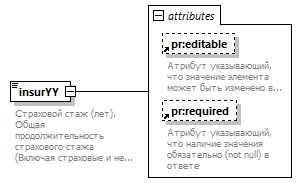 Пространство именurn:ru:fss:integration:types:proactive:benefit6:v01Типextension of countYearСвойстваОграниченияАтрибутыАннотацияСхема<xs:element name="insurYY" nillable="true">
  <xs:annotation>
    <xs:documentation>Страховой стаж (лет). Общая продолжительность страхового стажа (Включая страховые и не страховые периоды)</xs:documentation>
  </xs:annotation>
  <xs:complexType>
    <xs:simpleContent>
      <xs:extension base="c:countYear">
        <xs:attribute ref="pr:editable" fixed="true"/>
        <xs:attribute ref="pr:required" fixed="true"/>
      </xs:extension>
    </xs:simpleContent>
  </xs:complexType>
</xs:element>Диаграмма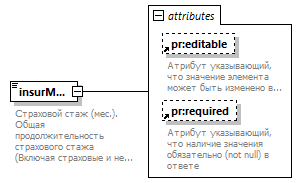 Пространство именurn:ru:fss:integration:types:proactive:benefit6:v01Типextension of countMountСвойстваОграниченияАтрибутыАннотацияСхема<xs:element name="insurMM" nillable="true">
  <xs:annotation>
    <xs:documentation>Страховой стаж (мес.). Общая продолжительность страхового стажа (Включая страховые и не страховые периоды)</xs:documentation>
  </xs:annotation>
  <xs:complexType>
    <xs:simpleContent>
      <xs:extension base="c:countMount">
        <xs:attribute ref="pr:editable" fixed="true"/>
        <xs:attribute ref="pr:required" fixed="true"/>
      </xs:extension>
    </xs:simpleContent>
  </xs:complexType>
</xs:element>Диаграмма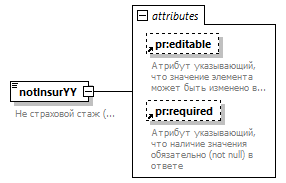 Пространство именurn:ru:fss:integration:types:proactive:benefit6:v01Типextension of countYearСвойстваОграниченияАтрибутыАннотацияСхема<xs:element name="notInsurYY" nillable="true">
  <xs:annotation>
    <xs:documentation>Не страховой стаж (лет)</xs:documentation>
  </xs:annotation>
  <xs:complexType>
    <xs:simpleContent>
      <xs:extension base="c:countYear">
        <xs:attribute ref="pr:editable" fixed="true"/>
        <xs:attribute ref="pr:required" fixed="false"/>
      </xs:extension>
    </xs:simpleContent>
  </xs:complexType>
</xs:element>Диаграмма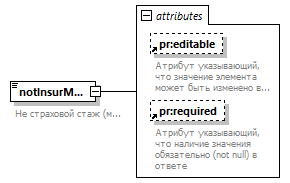 Пространство именurn:ru:fss:integration:types:proactive:benefit6:v01Типextension of countMountСвойстваОграниченияАтрибутыАннотацияСхема<xs:element name="notInsurMM" nillable="true">
  <xs:annotation>
    <xs:documentation>Не страховой стаж (мес.)</xs:documentation>
  </xs:annotation>
  <xs:complexType>
    <xs:simpleContent>
      <xs:extension base="c:countMount">
        <xs:attribute ref="pr:editable" fixed="true"/>
        <xs:attribute ref="pr:required" fixed="false"/>
      </xs:extension>
    </xs:simpleContent>
  </xs:complexType>
</xs:element>Диаграмма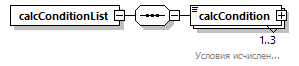 Пространство именurn:ru:fss:integration:types:proactive:benefit6:v01СвойстваДочерние элементыcalcConditionСхема<xs:element name="calcConditionList" nillable="true">
  <xs:complexType>
    <xs:sequence>
      <xs:element name="calcCondition" maxOccurs="3">
        <xs:annotation>
          <xs:documentation>Условия исчисления</xs:documentation>
        </xs:annotation>
        <xs:complexType>
          <xs:simpleContent>
            <xs:extension base="cc:ConditionsCalc">
              <xs:attribute ref="pr:editable" fixed="true"/>
              <xs:attribute ref="pr:required" fixed="true"/>
            </xs:extension>
          </xs:simpleContent>
        </xs:complexType>
      </xs:element>
    </xs:sequence>
  </xs:complexType>
</xs:element>Диаграмма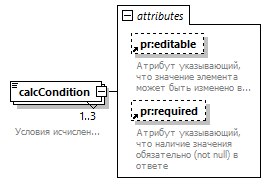 Пространство именurn:ru:fss:integration:types:proactive:benefit6:v01Типextension of ConditionsCalcСвойстваОграниченияАтрибутыАннотацияСхема<xs:element name="calcCondition" maxOccurs="3">
  <xs:annotation>
    <xs:documentation>Условия исчисления</xs:documentation>
  </xs:annotation>
  <xs:complexType>
    <xs:simpleContent>
      <xs:extension base="cc:ConditionsCalc">
        <xs:attribute ref="pr:editable" fixed="true"/>
        <xs:attribute ref="pr:required" fixed="true"/>
      </xs:extension>
    </xs:simpleContent>
  </xs:complexType>
</xs:element>Диаграмма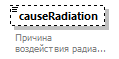 Пространство именurn:ru:fss:integration:types:proactive:benefit6:v01ТипCauseRadiationExposureTypeСвойстваОграниченияАннотацияСхема<xs:element name="causeRadiation" type="r:CauseRadiationExposureType" minOccurs="0">
  <xs:annotation>
    <xs:documentation>Причина воздействия радиации</xs:documentation>
  </xs:annotation>
</xs:element>Диаграмма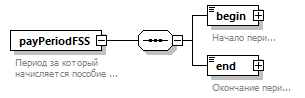 Пространство именurn:ru:fss:integration:types:proactive:benefit6:v01СвойстваДочерние элементыbegin endАннотацияСхема<xs:element name="payPeriodFSS">
  <xs:annotation>
    <xs:documentation>Период за который начисляется пособие СФР</xs:documentation>
  </xs:annotation>
  <xs:complexType>
    <xs:sequence>
      <xs:element name="begin" nillable="true">
        <xs:annotation>
          <xs:documentation>Начало периода</xs:documentation>
        </xs:annotation>
        <xs:complexType>
          <xs:simpleContent>
            <xs:extension base="xs:date">
              <xs:attribute ref="pr:editable" fixed="true"/>
              <xs:attribute ref="pr:required" fixed="true"/>
            </xs:extension>
          </xs:simpleContent>
        </xs:complexType>
      </xs:element>
      <xs:element name="end" nillable="true">
        <xs:annotation>
          <xs:documentation>Окончание периода</xs:documentation>
        </xs:annotation>
        <xs:complexType>
          <xs:simpleContent>
            <xs:extension base="xs:date">
              <xs:attribute ref="pr:editable" fixed="false"/>
              <xs:attribute ref="pr:required" fixed="true"/>
            </xs:extension>
          </xs:simpleContent>
        </xs:complexType>
      </xs:element>
    </xs:sequence>
  </xs:complexType>
</xs:element>Диаграмма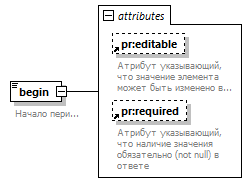 Пространство именurn:ru:fss:integration:types:proactive:benefit6:v01Типextension of xs:dateСвойстваАтрибутыАннотацияСхема<xs:element name="begin" nillable="true">
  <xs:annotation>
    <xs:documentation>Начало периода</xs:documentation>
  </xs:annotation>
  <xs:complexType>
    <xs:simpleContent>
      <xs:extension base="xs:date">
        <xs:attribute ref="pr:editable" fixed="true"/>
        <xs:attribute ref="pr:required" fixed="true"/>
      </xs:extension>
    </xs:simpleContent>
  </xs:complexType>
</xs:element>Диаграмма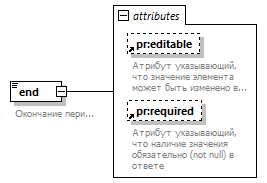 Пространство именurn:ru:fss:integration:types:proactive:benefit6:v01Типextension of xs:dateСвойстваАтрибутыАннотацияСхема<xs:element name="end" nillable="true">
  <xs:annotation>
    <xs:documentation>Окончание периода</xs:documentation>
  </xs:annotation>
  <xs:complexType>
    <xs:simpleContent>
      <xs:extension base="xs:date">
        <xs:attribute ref="pr:editable" fixed="false"/>
        <xs:attribute ref="pr:required" fixed="true"/>
      </xs:extension>
    </xs:simpleContent>
  </xs:complexType>
</xs:element>Диаграмма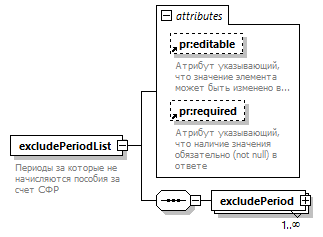 Пространство именurn:ru:fss:integration:types:proactive:benefit6:v01СвойстваДочерние элементыexcludePeriodАтрибутыАннотацияСхема<xs:element name="excludePeriodList" nillable="true">
  <xs:annotation>
    <xs:documentation>Периоды за которые не начисляются пособия за счет СФР</xs:documentation>
  </xs:annotation>
  <xs:complexType>
    <xs:sequence>
      <xs:element name="excludePeriod" maxOccurs="unbounded">
        <xs:complexType>
          <xs:sequence>
            <xs:element name="type" type="ex:exclPeriodsType">
              <xs:annotation>
                <xs:documentation>Тип(причина) исключаемого периода</xs:documentation>
              </xs:annotation>
            </xs:element>
            <xs:element name="period" type="c:period">
              <xs:annotation>
                <xs:documentation>Исключаемый период</xs:documentation>
              </xs:annotation>
            </xs:element>
          </xs:sequence>
        </xs:complexType>
      </xs:element>
    </xs:sequence>
    <xs:attribute ref="pr:editable" fixed="true"/>
    <xs:attribute ref="pr:required" fixed="false"/>
  </xs:complexType>
</xs:element>Диаграмма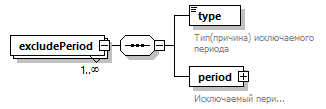 Пространство именurn:ru:fss:integration:types:proactive:benefit6:v01СвойстваДочерние элементыtype periodСхема<xs:element name="excludePeriod" maxOccurs="unbounded">
  <xs:complexType>
    <xs:sequence>
      <xs:element name="type" type="ex:exclPeriodsType">
        <xs:annotation>
          <xs:documentation>Тип(причина) исключаемого периода</xs:documentation>
        </xs:annotation>
      </xs:element>
      <xs:element name="period" type="c:period">
        <xs:annotation>
          <xs:documentation>Исключаемый период</xs:documentation>
        </xs:annotation>
      </xs:element>
    </xs:sequence>
  </xs:complexType>
</xs:element>Диаграмма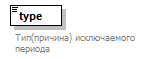 Пространство именurn:ru:fss:integration:types:proactive:benefit6:v01ТипexclPeriodsTypeСвойстваОграниченияАннотацияСхема<xs:element name="type" type="ex:exclPeriodsType">
  <xs:annotation>
    <xs:documentation>Тип(причина) исключаемого периода</xs:documentation>
  </xs:annotation>
</xs:element>Диаграмма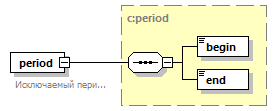 Пространство именurn:ru:fss:integration:types:proactive:benefit6:v01ТипperiodСвойстваДочерние элементыbegin endАннотацияСхема<xs:element name="period" type="c:period">
  <xs:annotation>
    <xs:documentation>Исключаемый период</xs:documentation>
  </xs:annotation>
</xs:element>Диаграмма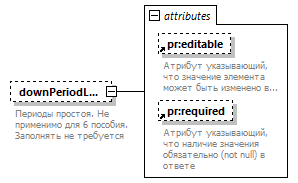 Пространство именurn:ru:fss:integration:types:proactive:benefit6:v01СвойстваАтрибутыАннотацияСхема<xs:element name="downPeriodList" nillable="true" minOccurs="0">
  <xs:annotation>
    <xs:documentation>Периоды простоя. Не применимо для 6 пособия. Заполнять не требуется</xs:documentation>
  </xs:annotation>
  <xs:complexType>
    <xs:attribute ref="pr:editable" fixed="true"/>
    <xs:attribute ref="pr:required" fixed="false"/>
  </xs:complexType>
</xs:element>Диаграмма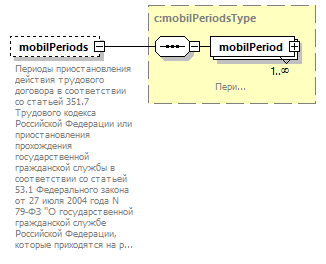 Пространство именurn:ru:fss:integration:types:proactive:benefit6:v01ТипmobilPeriodsTypeСвойстваДочерние элементыmobilPeriodАннотацияСхема<xs:element name="mobilPeriods" type="c:mobilPeriodsType" minOccurs="0">
  <xs:annotation>
    <xs:documentation>Периоды приостановления действия трудового договора в соответствии со статьей 351.7 Трудового кодекса Российской Федерации или приостановления прохождения государственной гражданской службы в соответствии со статьей 53.1 Федерального закона от 27 июля 2004 года N 79-ФЗ "О государственной гражданской службе Российской Федерации, которые приходятся на расчетные года</xs:documentation>
  </xs:annotation>
</xs:element>Диаграмма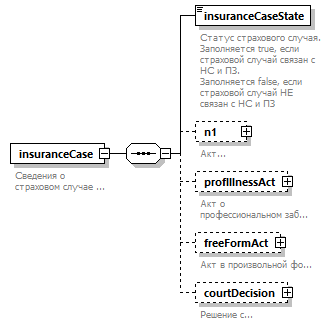 Пространство именurn:ru:fss:integration:types:proactive:benefit6:v01СвойстваДочерние элементыinsuranceCaseState n1 profIllnessAct freeFormAct courtDecisionАннотацияСхема<xs:element name="insuranceCase">
  <xs:annotation>
    <xs:documentation>Сведения о страховом случае НС и ПЗ</xs:documentation>
  </xs:annotation>
  <xs:complexType>
    <xs:sequence>
      <xs:element name="insuranceCaseState" type="xs:boolean">
        <xs:annotation>
          <xs:documentation>Статус страхового случая.
Заполняется true, если страховой случай связан с НС и ПЗ.
Заполняется false, если страховой случай НЕ связан с НС и ПЗ</xs:documentation>
        </xs:annotation>
      </xs:element>
      <xs:element name="n1" minOccurs="0">
        <xs:annotation>
          <xs:documentation>Акт Н1</xs:documentation>
        </xs:annotation>
        <xs:complexType>
          <xs:sequence>
            <xs:element name="num">
              <xs:annotation>
                <xs:documentation>Номер акта Н1</xs:documentation>
              </xs:annotation>
              <xs:complexType>
                <xs:simpleContent>
                  <xs:extension base="c:StringMaxLen50">
                    <xs:attribute ref="pr:editable" fixed="false"/>
                  </xs:extension>
                </xs:simpleContent>
              </xs:complexType>
            </xs:element>
            <xs:element name="issueDate">
              <xs:annotation>
                <xs:documentation>Дата акта Н1</xs:documentation>
              </xs:annotation>
              <xs:complexType>
                <xs:simpleContent>
                  <xs:extension base="xs:date">
                    <xs:attribute ref="pr:editable" fixed="false"/>
                  </xs:extension>
                </xs:simpleContent>
              </xs:complexType>
            </xs:element>
          </xs:sequence>
        </xs:complexType>
      </xs:element>
      <xs:element name="profIllnessAct" minOccurs="0">
        <xs:annotation>
          <xs:documentation>Акт о профессиональном заболевании</xs:documentation>
        </xs:annotation>
        <xs:complexType>
          <xs:sequence>
            <xs:element name="issueDate">
              <xs:annotation>
                <xs:documentation>Дата акта о профессиональном заболевании</xs:documentation>
              </xs:annotation>
              <xs:complexType>
                <xs:simpleContent>
                  <xs:extension base="xs:date">
                    <xs:attribute ref="pr:editable" fixed="false"/>
                  </xs:extension>
                </xs:simpleContent>
              </xs:complexType>
            </xs:element>
          </xs:sequence>
        </xs:complexType>
      </xs:element>
      <xs:element name="freeFormAct" minOccurs="0">
        <xs:annotation>
          <xs:documentation>Акт в произвольной форме</xs:documentation>
        </xs:annotation>
        <xs:complexType>
          <xs:sequence>
            <xs:element name="num">
              <xs:annotation>
                <xs:documentation>Номер акта в произвольной форме</xs:documentation>
              </xs:annotation>
              <xs:complexType>
                <xs:simpleContent>
                  <xs:extension base="c:StringMaxLen50">
                    <xs:attribute ref="pr:editable" fixed="false"/>
                  </xs:extension>
                </xs:simpleContent>
              </xs:complexType>
            </xs:element>
            <xs:element name="issueDate">
              <xs:annotation>
                <xs:documentation>Дата акта в произвольной форме</xs:documentation>
              </xs:annotation>
              <xs:complexType>
                <xs:simpleContent>
                  <xs:extension base="xs:date">
                    <xs:attribute ref="pr:editable" fixed="false"/>
                  </xs:extension>
                </xs:simpleContent>
              </xs:complexType>
            </xs:element>
          </xs:sequence>
        </xs:complexType>
      </xs:element>
      <xs:element name="courtDecision" minOccurs="0">
        <xs:annotation>
          <xs:documentation>Решение суда</xs:documentation>
        </xs:annotation>
        <xs:complexType>
          <xs:sequence>
            <xs:element name="num">
              <xs:annotation>
                <xs:documentation>Номер решения суда</xs:documentation>
              </xs:annotation>
              <xs:complexType>
                <xs:simpleContent>
                  <xs:extension base="c:StringMaxLen50">
                    <xs:attribute ref="pr:editable" fixed="false"/>
                  </xs:extension>
                </xs:simpleContent>
              </xs:complexType>
            </xs:element>
            <xs:element name="issueDate">
              <xs:annotation>
                <xs:documentation>Дата решения суда</xs:documentation>
              </xs:annotation>
              <xs:complexType>
                <xs:simpleContent>
                  <xs:extension base="xs:date">
                    <xs:attribute ref="pr:editable" fixed="false"/>
                  </xs:extension>
                </xs:simpleContent>
              </xs:complexType>
            </xs:element>
          </xs:sequence>
        </xs:complexType>
      </xs:element>
    </xs:sequence>
  </xs:complexType>
</xs:element>Диаграмма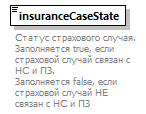 Пространство именurn:ru:fss:integration:types:proactive:benefit6:v01Типxs:booleanСвойстваАннотацияСхема<xs:element name="insuranceCaseState" type="xs:boolean">
  <xs:annotation>
    <xs:documentation>Статус страхового случая.
Заполняется true, если страховой случай связан с НС и ПЗ.
Заполняется false, если страховой случай НЕ связан с НС и ПЗ</xs:documentation>
  </xs:annotation>
</xs:element>Диаграмма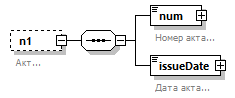 Пространство именurn:ru:fss:integration:types:proactive:benefit6:v01СвойстваДочерние элементыnum issueDateАннотацияСхема<xs:element name="n1" minOccurs="0">
  <xs:annotation>
    <xs:documentation>Акт Н1</xs:documentation>
  </xs:annotation>
  <xs:complexType>
    <xs:sequence>
      <xs:element name="num">
        <xs:annotation>
          <xs:documentation>Номер акта Н1</xs:documentation>
        </xs:annotation>
        <xs:complexType>
          <xs:simpleContent>
            <xs:extension base="c:StringMaxLen50">
              <xs:attribute ref="pr:editable" fixed="false"/>
            </xs:extension>
          </xs:simpleContent>
        </xs:complexType>
      </xs:element>
      <xs:element name="issueDate">
        <xs:annotation>
          <xs:documentation>Дата акта Н1</xs:documentation>
        </xs:annotation>
        <xs:complexType>
          <xs:simpleContent>
            <xs:extension base="xs:date">
              <xs:attribute ref="pr:editable" fixed="false"/>
            </xs:extension>
          </xs:simpleContent>
        </xs:complexType>
      </xs:element>
    </xs:sequence>
  </xs:complexType>
</xs:element>Диаграмма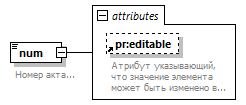 Пространство именurn:ru:fss:integration:types:proactive:benefit6:v01Типextension of StringMaxLen50СвойстваОграниченияАтрибутыАннотацияСхема<xs:element name="num">
  <xs:annotation>
    <xs:documentation>Номер акта Н1</xs:documentation>
  </xs:annotation>
  <xs:complexType>
    <xs:simpleContent>
      <xs:extension base="c:StringMaxLen50">
        <xs:attribute ref="pr:editable" fixed="false"/>
      </xs:extension>
    </xs:simpleContent>
  </xs:complexType>
</xs:element>Диаграмма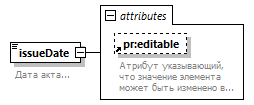 Пространство именurn:ru:fss:integration:types:proactive:benefit6:v01Типextension of xs:dateСвойстваАтрибутыАннотацияСхема<xs:element name="issueDate">
  <xs:annotation>
    <xs:documentation>Дата акта Н1</xs:documentation>
  </xs:annotation>
  <xs:complexType>
    <xs:simpleContent>
      <xs:extension base="xs:date">
        <xs:attribute ref="pr:editable" fixed="false"/>
      </xs:extension>
    </xs:simpleContent>
  </xs:complexType>
</xs:element>Диаграмма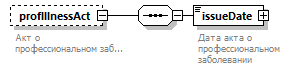 Пространство именurn:ru:fss:integration:types:proactive:benefit6:v01СвойстваДочерние элементыissueDateАннотацияСхема<xs:element name="profIllnessAct" minOccurs="0">
  <xs:annotation>
    <xs:documentation>Акт о профессиональном заболевании</xs:documentation>
  </xs:annotation>
  <xs:complexType>
    <xs:sequence>
      <xs:element name="issueDate">
        <xs:annotation>
          <xs:documentation>Дата акта о профессиональном заболевании</xs:documentation>
        </xs:annotation>
        <xs:complexType>
          <xs:simpleContent>
            <xs:extension base="xs:date">
              <xs:attribute ref="pr:editable" fixed="false"/>
            </xs:extension>
          </xs:simpleContent>
        </xs:complexType>
      </xs:element>
    </xs:sequence>
  </xs:complexType>
</xs:element>Диаграмма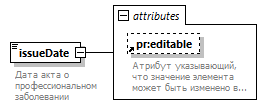 Пространство именurn:ru:fss:integration:types:proactive:benefit6:v01Типextension of xs:dateСвойстваАтрибутыАннотацияСхема<xs:element name="issueDate">
  <xs:annotation>
    <xs:documentation>Дата акта о профессиональном заболевании</xs:documentation>
  </xs:annotation>
  <xs:complexType>
    <xs:simpleContent>
      <xs:extension base="xs:date">
        <xs:attribute ref="pr:editable" fixed="false"/>
      </xs:extension>
    </xs:simpleContent>
  </xs:complexType>
</xs:element>Диаграмма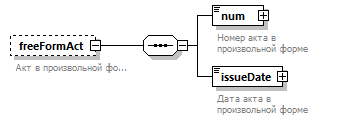 Пространство именurn:ru:fss:integration:types:proactive:benefit6:v01СвойстваДочерние элементыnum issueDateАннотацияСхема<xs:element name="freeFormAct" minOccurs="0">
  <xs:annotation>
    <xs:documentation>Акт в произвольной форме</xs:documentation>
  </xs:annotation>
  <xs:complexType>
    <xs:sequence>
      <xs:element name="num">
        <xs:annotation>
          <xs:documentation>Номер акта в произвольной форме</xs:documentation>
        </xs:annotation>
        <xs:complexType>
          <xs:simpleContent>
            <xs:extension base="c:StringMaxLen50">
              <xs:attribute ref="pr:editable" fixed="false"/>
            </xs:extension>
          </xs:simpleContent>
        </xs:complexType>
      </xs:element>
      <xs:element name="issueDate">
        <xs:annotation>
          <xs:documentation>Дата акта в произвольной форме</xs:documentation>
        </xs:annotation>
        <xs:complexType>
          <xs:simpleContent>
            <xs:extension base="xs:date">
              <xs:attribute ref="pr:editable" fixed="false"/>
            </xs:extension>
          </xs:simpleContent>
        </xs:complexType>
      </xs:element>
    </xs:sequence>
  </xs:complexType>
</xs:element>Диаграмма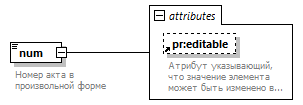 Пространство именurn:ru:fss:integration:types:proactive:benefit6:v01Типextension of StringMaxLen50СвойстваОграниченияАтрибутыАннотацияСхема<xs:element name="num">
  <xs:annotation>
    <xs:documentation>Номер акта в произвольной форме</xs:documentation>
  </xs:annotation>
  <xs:complexType>
    <xs:simpleContent>
      <xs:extension base="c:StringMaxLen50">
        <xs:attribute ref="pr:editable" fixed="false"/>
      </xs:extension>
    </xs:simpleContent>
  </xs:complexType>
</xs:element>Диаграмма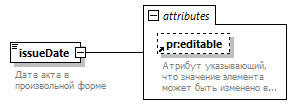 Пространство именurn:ru:fss:integration:types:proactive:benefit6:v01Типextension of xs:dateСвойстваАтрибутыАннотацияСхема<xs:element name="issueDate">
  <xs:annotation>
    <xs:documentation>Дата акта в произвольной форме</xs:documentation>
  </xs:annotation>
  <xs:complexType>
    <xs:simpleContent>
      <xs:extension base="xs:date">
        <xs:attribute ref="pr:editable" fixed="false"/>
      </xs:extension>
    </xs:simpleContent>
  </xs:complexType>
</xs:element>Диаграмма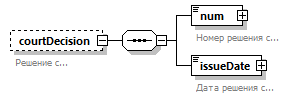 Пространство именurn:ru:fss:integration:types:proactive:benefit6:v01СвойстваДочерние элементыnum issueDateАннотацияСхема<xs:element name="courtDecision" minOccurs="0">
  <xs:annotation>
    <xs:documentation>Решение суда</xs:documentation>
  </xs:annotation>
  <xs:complexType>
    <xs:sequence>
      <xs:element name="num">
        <xs:annotation>
          <xs:documentation>Номер решения суда</xs:documentation>
        </xs:annotation>
        <xs:complexType>
          <xs:simpleContent>
            <xs:extension base="c:StringMaxLen50">
              <xs:attribute ref="pr:editable" fixed="false"/>
            </xs:extension>
          </xs:simpleContent>
        </xs:complexType>
      </xs:element>
      <xs:element name="issueDate">
        <xs:annotation>
          <xs:documentation>Дата решения суда</xs:documentation>
        </xs:annotation>
        <xs:complexType>
          <xs:simpleContent>
            <xs:extension base="xs:date">
              <xs:attribute ref="pr:editable" fixed="false"/>
            </xs:extension>
          </xs:simpleContent>
        </xs:complexType>
      </xs:element>
    </xs:sequence>
  </xs:complexType>
</xs:element>Диаграмма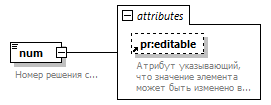 Пространство именurn:ru:fss:integration:types:proactive:benefit6:v01Типextension of StringMaxLen50СвойстваОграниченияАтрибутыАннотацияСхема<xs:element name="num">
  <xs:annotation>
    <xs:documentation>Номер решения суда</xs:documentation>
  </xs:annotation>
  <xs:complexType>
    <xs:simpleContent>
      <xs:extension base="c:StringMaxLen50">
        <xs:attribute ref="pr:editable" fixed="false"/>
      </xs:extension>
    </xs:simpleContent>
  </xs:complexType>
</xs:element>Диаграмма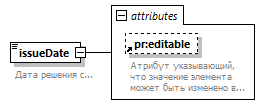 Пространство именurn:ru:fss:integration:types:proactive:benefit6:v01Типextension of xs:dateСвойстваАтрибутыАннотацияСхема<xs:element name="issueDate">
  <xs:annotation>
    <xs:documentation>Дата решения суда</xs:documentation>
  </xs:annotation>
  <xs:complexType>
    <xs:simpleContent>
      <xs:extension base="xs:date">
        <xs:attribute ref="pr:editable" fixed="false"/>
      </xs:extension>
    </xs:simpleContent>
  </xs:complexType>
</xs:element>Диаграмма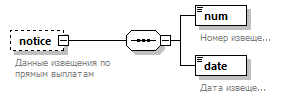 Пространство именurn:ru:fss:integration:types:proactive:benefit6:v01СвойстваДочерние элементыnum dateАннотацияСхема<xs:element name="notice" minOccurs="0">
  <xs:annotation>
    <xs:documentation>Данные извещения по прямым выплатам</xs:documentation>
  </xs:annotation>
  <xs:complexType>
    <xs:sequence>
      <xs:element name="num" type="c:StringMinLen1MaxLen12">
        <xs:annotation>
          <xs:documentation>Номер извещения</xs:documentation>
        </xs:annotation>
      </xs:element>
      <xs:element name="date" type="xs:date">
        <xs:annotation>
          <xs:documentation>Дата извещения</xs:documentation>
        </xs:annotation>
      </xs:element>
    </xs:sequence>
  </xs:complexType>
</xs:element>Диаграмма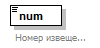 Пространство именurn:ru:fss:integration:types:proactive:benefit6:v01ТипStringMinLen1MaxLen12СвойстваОграниченияАннотацияСхема<xs:element name="num" type="c:StringMinLen1MaxLen12">
  <xs:annotation>
    <xs:documentation>Номер извещения</xs:documentation>
  </xs:annotation>
</xs:element>Диаграмма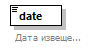 Пространство именurn:ru:fss:integration:types:proactive:benefit6:v01Типxs:dateСвойстваАннотацияСхема<xs:element name="date" type="xs:date">
  <xs:annotation>
    <xs:documentation>Дата извещения</xs:documentation>
  </xs:annotation>
</xs:element>Диаграмма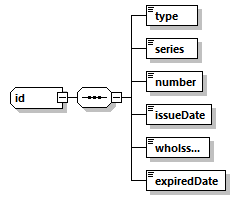 Пространство именurn:ru:fss:integration:types:proactive:benefit6:v01Дочерние элементыtype series number issueDate whoIssue expiredDateСхема<xs:complexType name="id">
  <xs:sequence>
    <xs:element name="type"/>
    <xs:element name="series"/>
    <xs:element name="number"/>
    <xs:element name="issueDate"/>
    <xs:element name="whoIssue"/>
    <xs:element name="expiredDate"/>
  </xs:sequence>
</xs:complexType>Диаграмма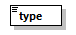 Пространство именurn:ru:fss:integration:types:proactive:benefit6:v01Схема<xs:element name="type"/>Диаграмма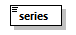 Пространство именurn:ru:fss:integration:types:proactive:benefit6:v01Схема<xs:element name="series"/>Диаграмма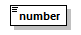 Пространство именurn:ru:fss:integration:types:proactive:benefit6:v01Схема<xs:element name="number"/>Диаграмма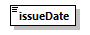 Пространство именurn:ru:fss:integration:types:proactive:benefit6:v01Схема<xs:element name="issueDate"/>Диаграмма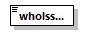 Пространство именurn:ru:fss:integration:types:proactive:benefit6:v01Схема<xs:element name="whoIssue"/>Диаграмма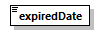 Пространство именurn:ru:fss:integration:types:proactive:benefit6:v01Схема<xs:element name="expiredDate"/>Диаграмма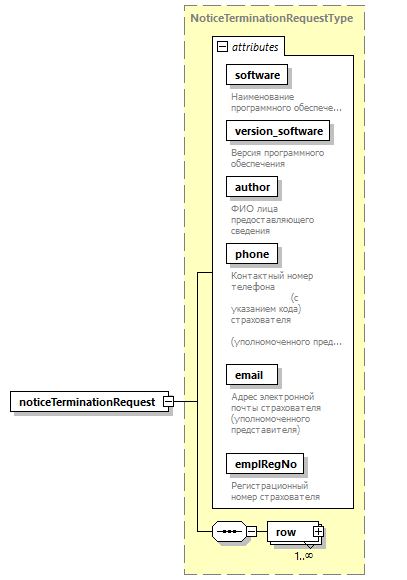 Пространство именhttp://www.fss.ru/integration/types/pvso/noticetermination/v01ТипNoticeTerminationRequestTypeСвойстваДочерние элементыrowАтрибутыСхема<xsd:element name="noticeTerminationRequest" type="NoticeTerminationRequestType"/>Диаграмма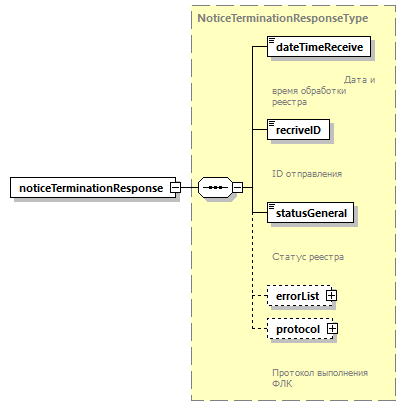 Пространство именhttp://www.fss.ru/integration/types/pvso/noticetermination/v01ТипNoticeTerminationResponseTypeСвойстваДочерние элементыdateTimeReceive recriveID statusGeneral errorList protocolСхема<xsd:element name="noticeTerminationResponse" type="NoticeTerminationResponseType"/>Диаграмма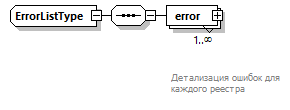 Пространство именhttp://www.fss.ru/integration/types/pvso/noticetermination/v01Дочерние элементыerrorИспользуется вСхема<xsd:complexType name="ErrorListType">
  <xsd:sequence>
    <xsd:element name="error" type="ErrorType" maxOccurs="unbounded">
      <xsd:annotation>
        <xsd:documentation>
                        Детализация ошибок для каждого реестра
                    </xsd:documentation>
      </xsd:annotation>
    </xsd:element>
  </xsd:sequence>
</xsd:complexType>Диаграмма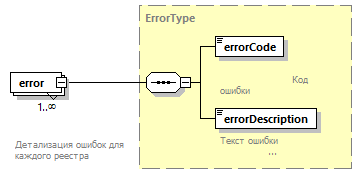 Пространство именhttp://www.fss.ru/integration/types/pvso/noticetermination/v01ТипErrorTypeСвойстваДочерние элементыerrorCode errorDescriptionАннотацияСхема<xsd:element name="error" type="ErrorType" maxOccurs="unbounded">
  <xsd:annotation>
    <xsd:documentation>
                        Детализация ошибок для каждого реестра
                    </xsd:documentation>
  </xsd:annotation>
</xsd:element>Диаграмма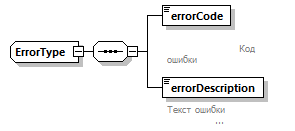 Пространство именhttp://www.fss.ru/integration/types/pvso/noticetermination/v01Дочерние элементыerrorCode errorDescriptionИспользуется вСхема<xsd:complexType name="ErrorType">
  <xsd:sequence>
    <xsd:element name="errorCode" type="xsd:string">
      <xsd:annotation>
        <xsd:documentation>
                        Код ошибки
                    </xsd:documentation>
      </xsd:annotation>
    </xsd:element>
    <xsd:element name="errorDescription">
      <xsd:annotation>
        <xsd:documentation>Текст ошибки
                    </xsd:documentation>
      </xsd:annotation>
      <xsd:simpleType>
        <xsd:restriction base="xsd:string">
          <xsd:maxLength value="500"/>
        </xsd:restriction>
      </xsd:simpleType>
    </xsd:element>
  </xsd:sequence>
</xsd:complexType>Диаграмма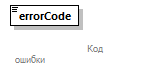 Пространство именhttp://www.fss.ru/integration/types/pvso/noticetermination/v01Типxsd:stringСвойстваАннотацияСхема<xsd:element name="errorCode" type="xsd:string">
  <xsd:annotation>
    <xsd:documentation>
                        Код ошибки
                    </xsd:documentation>
  </xsd:annotation>
</xsd:element>Диаграмма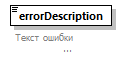 Пространство именhttp://www.fss.ru/integration/types/pvso/noticetermination/v01Типrestriction of xsd:stringСвойстваОграниченияАннотацияСхема<xsd:element name="errorDescription">
  <xsd:annotation>
    <xsd:documentation>Текст ошибки
                    </xsd:documentation>
  </xsd:annotation>
  <xsd:simpleType>
    <xsd:restriction base="xsd:string">
      <xsd:maxLength value="500"/>
    </xsd:restriction>
  </xsd:simpleType>
</xsd:element>Диаграмма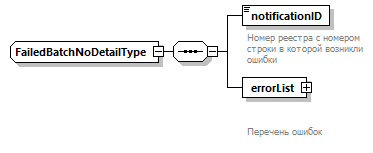 Пространство именhttp://www.fss.ru/integration/types/pvso/noticetermination/v01Дочерние элементыnotificationID errorListИспользуется вСхема<xsd:complexType name="FailedBatchNoDetailType">
  <xsd:sequence>
    <xsd:element name="notificationID" type="NotificationNoType">
      <xsd:annotation>
        <xsd:documentation>Номер реестра с номером строки в которой возникли ошибки</xsd:documentation>
      </xsd:annotation>
    </xsd:element>
    <xsd:element name="errorList" type="ErrorListType">
      <xsd:annotation>
        <xsd:documentation>
                        Перечень ошибок
                    </xsd:documentation>
      </xsd:annotation>
    </xsd:element>
  </xsd:sequence>
</xsd:complexType>Диаграмма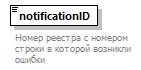 Пространство именhttp://www.fss.ru/integration/types/pvso/noticetermination/v01ТипNotificationNoTypeСвойстваОграниченияАннотацияСхема<xsd:element name="notificationID" type="NotificationNoType">
  <xsd:annotation>
    <xsd:documentation>Номер реестра с номером строки в которой возникли ошибки</xsd:documentation>
  </xsd:annotation>
</xsd:element>Диаграмма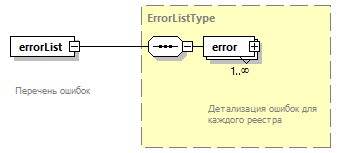 Пространство именhttp://www.fss.ru/integration/types/pvso/noticetermination/v01ТипErrorListTypeСвойстваДочерние элементыerrorАннотацияСхема<xsd:element name="errorList" type="ErrorListType">
  <xsd:annotation>
    <xsd:documentation>
                        Перечень ошибок
                    </xsd:documentation>
  </xsd:annotation>
</xsd:element>Диаграмма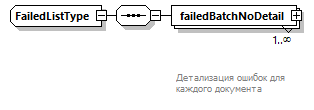 Пространство именhttp://www.fss.ru/integration/types/pvso/noticetermination/v01Дочерние элементыfailedBatchNoDetailИспользуется вСхема<xsd:complexType name="FailedListType">
  <xsd:sequence>
    <xsd:element name="failedBatchNoDetail" type="FailedBatchNoDetailType" maxOccurs="unbounded">
      <xsd:annotation>
        <xsd:documentation>
                        Детализация ошибок для каждого документа
                    </xsd:documentation>
      </xsd:annotation>
    </xsd:element>
  </xsd:sequence>
</xsd:complexType>Диаграмма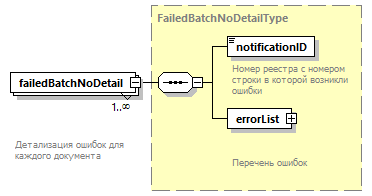 Пространство именhttp://www.fss.ru/integration/types/pvso/noticetermination/v01ТипFailedBatchNoDetailTypeСвойстваДочерние элементыnotificationID errorListАннотацияСхема<xsd:element name="failedBatchNoDetail" type="FailedBatchNoDetailType" maxOccurs="unbounded">
  <xsd:annotation>
    <xsd:documentation>
                        Детализация ошибок для каждого документа
                    </xsd:documentation>
  </xsd:annotation>
</xsd:element>Диаграмма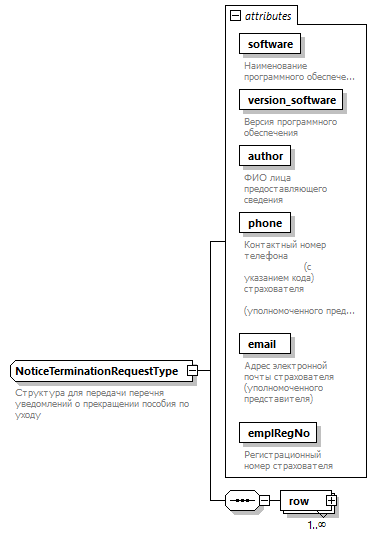 Пространство именhttp://www.fss.ru/integration/types/pvso/noticetermination/v01Дочерние элементыrowИспользуется вАтрибутыАннотацияСхема<xsd:complexType name="NoticeTerminationRequestType">
  <xsd:annotation>
    <xsd:documentation>Структура для передачи перечня уведомлений о прекращении пособия по уходу
            </xsd:documentation>
  </xsd:annotation>
  <xsd:sequence>
    <xsd:element name="row" maxOccurs="unbounded">
      <xsd:complexType>
        <xsd:sequence>
          <xsd:element name="notificationID" type="NotificationNoType">
            <xsd:annotation>
              <xsd:documentation>notificationID формируется на стороне Страхователя. notificationID должен быть уникальным по каждому запросу. Так же, формат значения должен соответствовать маске «N_регномер страхователя_год_месяц_число_номер:субномер», например: N_1234567890_2022_03_01_0001:1.  Дополнительные правила формирования номера не предусмотрены</xsd:documentation>
            </xsd:annotation>
          </xsd:element>
          <xsd:element name="batchNo" type="BatchNoType">
            <xsd:annotation>
              <xsd:documentation>Номер пособия по уходу (номер строки реестра)</xsd:documentation>
            </xsd:annotation>
          </xsd:element>
          <xsd:element name="docDt1" type="xsd:date">
            <xsd:annotation>
              <xsd:documentation>Дата предоставления документов Застрахованным лицом Страхователю</xsd:documentation>
            </xsd:annotation>
          </xsd:element>
          <xsd:element name="SNILS" type="SnilsType"/>
          <xsd:element name="surname">
            <xsd:simpleType>
              <xsd:restriction base="xsd:string">
                <xsd:maxLength value="60"/>
              </xsd:restriction>
            </xsd:simpleType>
          </xsd:element>
          <xsd:element name="name">
            <xsd:simpleType>
              <xsd:restriction base="xsd:string">
                <xsd:maxLength value="60"/>
              </xsd:restriction>
            </xsd:simpleType>
          </xsd:element>
          <xsd:element name="patronimic" nillable="true" minOccurs="0">
            <xsd:simpleType>
              <xsd:restriction base="xsd:string">
                <xsd:maxLength value="60"/>
              </xsd:restriction>
            </xsd:simpleType>
          </xsd:element>
          <xsd:element name="employer">
            <xsd:annotation>
              <xsd:documentation>Страхователь: наименование</xsd:documentation>
            </xsd:annotation>
            <xsd:simpleType>
              <xsd:restriction base="xsd:string">
                <xsd:maxLength value="255"/>
              </xsd:restriction>
            </xsd:simpleType>
          </xsd:element>
          <xsd:element name="emplRegNo" type="regNum">
            <xsd:annotation>
              <xsd:documentation>Страхователи: регистрационный номер</xsd:documentation>
            </xsd:annotation>
          </xsd:element>
          <xsd:element name="emplParentNo">
            <xsd:annotation>
              <xsd:documentation>Страхователи: код подчиненности</xsd:documentation>
            </xsd:annotation>
            <xsd:simpleType>
              <xsd:restriction base="xsd:string">
                <xsd:maxLength value="10"/>
              </xsd:restriction>
            </xsd:simpleType>
          </xsd:element>
          <xsd:element name="emplKPP" type="kpp" nillable="true">
            <xsd:annotation>
              <xsd:documentation>Страхователь: КПП</xsd:documentation>
            </xsd:annotation>
          </xsd:element>
          <xsd:element name="emplINN" type="inn">
            <xsd:annotation>
              <xsd:documentation>Страхователь: ИНН</xsd:documentation>
            </xsd:annotation>
          </xsd:element>
          <xsd:element name="birthday" type="xsd:date"/>
          <xsd:element name="SNILSChild" nillable="true" minOccurs="0">
            <xsd:annotation>
              <xsd:documentation>СНИЛС ребенка</xsd:documentation>
            </xsd:annotation>
            <xsd:simpleType>
              <xsd:restriction base="SnilsType">
                <xsd:maxLength value="11"/>
              </xsd:restriction>
            </xsd:simpleType>
          </xsd:element>
          <xsd:element name="patronimicChild" nillable="true" minOccurs="0">
            <xsd:simpleType>
              <xsd:restriction base="xsd:string">
                <xsd:maxLength value="60"/>
              </xsd:restriction>
            </xsd:simpleType>
          </xsd:element>
          <xsd:element name="nameChild">
            <xsd:simpleType>
              <xsd:restriction base="xsd:string">
                <xsd:maxLength value="60"/>
              </xsd:restriction>
            </xsd:simpleType>
          </xsd:element>
          <xsd:element name="surnameChild">
            <xsd:simpleType>
              <xsd:restriction base="xsd:string">
                <xsd:maxLength value="60"/>
              </xsd:restriction>
            </xsd:simpleType>
          </xsd:element>
          <xsd:element name="birthdayChild" type="xsd:date"/>
          <xsd:element name="holidType" nillable="true">
            <xsd:annotation>
              <xsd:documentation>Признак типа приказа страхователя 1-о преждевременном выходе на
                                    работу;
                                    2-о прекращении трудовых отношений;
                                    3 – о смерти ребенка;
                                    4 - о прекращении оснований для выплаты пособия
                                    5 - иное
                                </xsd:documentation>
            </xsd:annotation>
            <xsd:simpleType>
              <xsd:restriction base="fssnilinteger1">
                <xsd:enumeration value="1">
                  <xsd:annotation>
                    <xsd:documentation>о преждевременном выходе на работу
                                            </xsd:documentation>
                  </xsd:annotation>
                </xsd:enumeration>
                <xsd:enumeration value="2">
                  <xsd:annotation>
                    <xsd:documentation>о прекращении трудовых отношений</xsd:documentation>
                  </xsd:annotation>
                </xsd:enumeration>
                <xsd:enumeration value="3">
                  <xsd:annotation>
                    <xsd:documentation>о смерти ребенка</xsd:documentation>
                  </xsd:annotation>
                </xsd:enumeration>
                <xsd:enumeration value="4">
                  <xsd:annotation>
                    <xsd:documentation>о прекращение оснований для выплаты пособия
                                            </xsd:documentation>
                  </xsd:annotation>
                </xsd:enumeration>
                <xsd:enumeration value="5">
                  <xsd:annotation>
                    <xsd:documentation>иное</xsd:documentation>
                  </xsd:annotation>
                </xsd:enumeration>
              </xsd:restriction>
            </xsd:simpleType>
          </xsd:element>
          <xsd:element name="holidTypeInfo" minOccurs="0">
            <xsd:annotation>
              <xsd:documentation>Пояснение для типа приказа "Иное"</xsd:documentation>
            </xsd:annotation>
            <xsd:simpleType>
              <xsd:restriction base="xsd:string">
                <xsd:maxLength value="255"/>
              </xsd:restriction>
            </xsd:simpleType>
          </xsd:element>
          <xsd:element name="holidNo" nillable="true">
            <xsd:annotation>
              <xsd:documentation>Номер приказа страхователя/документа основания для прекращения
                                    выплаты пособия
                                </xsd:documentation>
            </xsd:annotation>
            <xsd:simpleType>
              <xsd:restriction base="xsd:string">
                <xsd:maxLength value="20"/>
              </xsd:restriction>
            </xsd:simpleType>
          </xsd:element>
          <xsd:element name="holidDt" type="xsd:date" nillable="true">
            <xsd:annotation>
              <xsd:documentation>Дата приказа страхователя/документа основания для прекращения
                                    выплаты пособия
                                </xsd:documentation>
            </xsd:annotation>
          </xsd:element>
          <xsd:element name="holidDtEx" type="xsd:date" nillable="true">
            <xsd:annotation>
              <xsd:documentation>Дата прекращения действия основания для выплаты пособия
                                </xsd:documentation>
            </xsd:annotation>
          </xsd:element>
          <xsd:element name="holidDocNum">
            <xsd:annotation>
              <xsd:documentation>Наименование документа, подтверждающего прекращение обязательств</xsd:documentation>
            </xsd:annotation>
            <xsd:simpleType>
              <xsd:restriction base="xsd:string">
                <xsd:maxLength value="150"/>
              </xsd:restriction>
            </xsd:simpleType>
          </xsd:element>
        </xsd:sequence>
      </xsd:complexType>
    </xsd:element>
  </xsd:sequence>
  <xsd:attribute name="software" use="required">
    <xsd:annotation>
      <xsd:documentation>Наименование программного обеспечения</xsd:documentation>
    </xsd:annotation>
    <xsd:simpleType>
      <xsd:restriction base="xsd:string">
        <xsd:maxLength value="255"/>
      </xsd:restriction>
    </xsd:simpleType>
  </xsd:attribute>
  <xsd:attribute name="version_software" use="required">
    <xsd:annotation>
      <xsd:documentation>Версия программного обеспечения</xsd:documentation>
    </xsd:annotation>
    <xsd:simpleType>
      <xsd:restriction base="xsd:string">
        <xsd:maxLength value="15"/>
      </xsd:restriction>
    </xsd:simpleType>
  </xsd:attribute>
  <xsd:attribute name="author" use="required">
    <xsd:annotation>
      <xsd:documentation>ФИО лица предоставляющего сведения</xsd:documentation>
    </xsd:annotation>
    <xsd:simpleType>
      <xsd:restriction base="xsd:string">
        <xsd:maxLength value="120"/>
      </xsd:restriction>
    </xsd:simpleType>
  </xsd:attribute>
  <xsd:attribute name="phone" use="required">
    <xsd:annotation>
      <xsd:documentation>Контактный номер телефона
                    (с указанием кода) страхователя
                    (уполномоченного представителя)
                </xsd:documentation>
    </xsd:annotation>
    <xsd:simpleType>
      <xsd:restriction base="xsd:string">
        <xsd:maxLength value="30"/>
      </xsd:restriction>
    </xsd:simpleType>
  </xsd:attribute>
  <xsd:attribute name="email" use="required">
    <xsd:annotation>
      <xsd:documentation>Адрес электронной почты страхователя (уполномоченного представителя)
                </xsd:documentation>
    </xsd:annotation>
    <xsd:simpleType>
      <xsd:restriction base="xsd:string">
        <xsd:maxLength value="40"/>
        <xsd:pattern value="[0-9a-zA-Z_.\-]{2,50}[@]{1}[0-9a-zA-Z_./-]{2,50}[.]{1}[a-zA-Z]{2,5}"/>
      </xsd:restriction>
    </xsd:simpleType>
  </xsd:attribute>
  <xsd:attribute name="emplRegNo" type="regNum" use="required">
    <xsd:annotation>
      <xsd:documentation>Регистрационный номер страхователя</xsd:documentation>
    </xsd:annotation>
  </xsd:attribute>
</xsd:complexType>Типrestriction of xsd:stringСвойстваОграниченияАннотацияСхема<xsd:attribute name="software" use="required">
  <xsd:annotation>
    <xsd:documentation>Наименование программного обеспечения</xsd:documentation>
  </xsd:annotation>
  <xsd:simpleType>
    <xsd:restriction base="xsd:string">
      <xsd:maxLength value="255"/>
    </xsd:restriction>
  </xsd:simpleType>
</xsd:attribute>Типrestriction of xsd:stringСвойстваОграниченияАннотацияСхема<xsd:attribute name="version_software" use="required">
  <xsd:annotation>
    <xsd:documentation>Версия программного обеспечения</xsd:documentation>
  </xsd:annotation>
  <xsd:simpleType>
    <xsd:restriction base="xsd:string">
      <xsd:maxLength value="15"/>
    </xsd:restriction>
  </xsd:simpleType>
</xsd:attribute>Типrestriction of xsd:stringСвойстваОграниченияАннотацияСхема<xsd:attribute name="author" use="required">
  <xsd:annotation>
    <xsd:documentation>ФИО лица предоставляющего сведения</xsd:documentation>
  </xsd:annotation>
  <xsd:simpleType>
    <xsd:restriction base="xsd:string">
      <xsd:maxLength value="120"/>
    </xsd:restriction>
  </xsd:simpleType>
</xsd:attribute>Типrestriction of xsd:stringСвойстваОграниченияАннотацияСхема<xsd:attribute name="phone" use="required">
  <xsd:annotation>
    <xsd:documentation>Контактный номер телефона
                    (с указанием кода) страхователя
                    (уполномоченного представителя)
                </xsd:documentation>
  </xsd:annotation>
  <xsd:simpleType>
    <xsd:restriction base="xsd:string">
      <xsd:maxLength value="30"/>
    </xsd:restriction>
  </xsd:simpleType>
</xsd:attribute>Типrestriction of xsd:stringСвойстваОграниченияАннотацияСхема<xsd:attribute name="email" use="required">
  <xsd:annotation>
    <xsd:documentation>Адрес электронной почты страхователя (уполномоченного представителя)
                </xsd:documentation>
  </xsd:annotation>
  <xsd:simpleType>
    <xsd:restriction base="xsd:string">
      <xsd:maxLength value="40"/>
      <xsd:pattern value="[0-9a-zA-Z_.\-]{2,50}[@]{1}[0-9a-zA-Z_./-]{2,50}[.]{1}[a-zA-Z]{2,5}"/>
    </xsd:restriction>
  </xsd:simpleType>
</xsd:attribute>ТипregNumСвойстваОграниченияАннотацияСхема<xsd:attribute name="emplRegNo" type="regNum" use="required">
  <xsd:annotation>
    <xsd:documentation>Регистрационный номер страхователя</xsd:documentation>
  </xsd:annotation>
</xsd:attribute>Диаграмма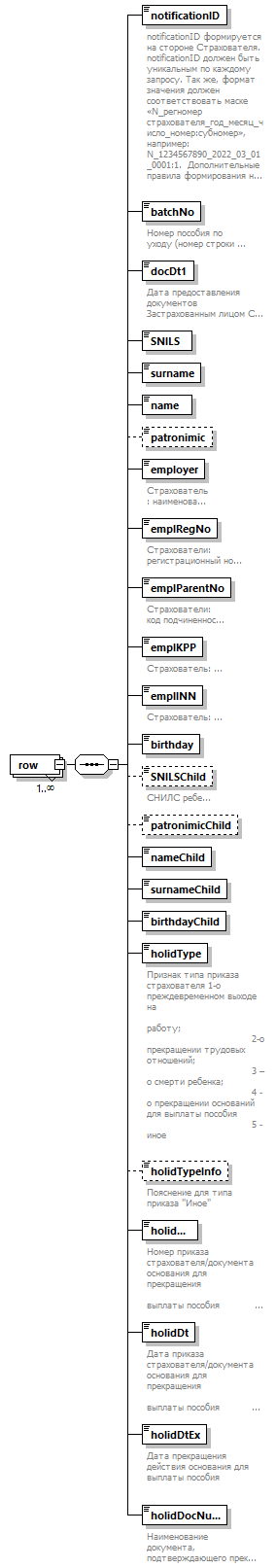 Пространство именhttp://www.fss.ru/integration/types/pvso/noticetermination/v01СвойстваДочерние элементыnotificationID batchNo docDt1 SNILS surname name patronimic employer emplRegNo emplParentNo emplKPP emplINN birthday SNILSChild patronimicChild nameChild surnameChild birthdayChild holidType holidTypeInfo holidNo holidDt holidDtEx holidDocNumСхема<xsd:element name="row" maxOccurs="unbounded">
  <xsd:complexType>
    <xsd:sequence>
      <xsd:element name="notificationID" type="NotificationNoType">
        <xsd:annotation>
          <xsd:documentation>notificationID формируется на стороне Страхователя. notificationID должен быть уникальным по каждому запросу. Так же, формат значения должен соответствовать маске «N_регномер страхователя_год_месяц_число_номер:субномер», например: N_1234567890_2022_03_01_0001:1.  Дополнительные правила формирования номера не предусмотрены</xsd:documentation>
        </xsd:annotation>
      </xsd:element>
      <xsd:element name="batchNo" type="BatchNoType">
        <xsd:annotation>
          <xsd:documentation>Номер пособия по уходу (номер строки реестра)</xsd:documentation>
        </xsd:annotation>
      </xsd:element>
      <xsd:element name="docDt1" type="xsd:date">
        <xsd:annotation>
          <xsd:documentation>Дата предоставления документов Застрахованным лицом Страхователю</xsd:documentation>
        </xsd:annotation>
      </xsd:element>
      <xsd:element name="SNILS" type="SnilsType"/>
      <xsd:element name="surname">
        <xsd:simpleType>
          <xsd:restriction base="xsd:string">
            <xsd:maxLength value="60"/>
          </xsd:restriction>
        </xsd:simpleType>
      </xsd:element>
      <xsd:element name="name">
        <xsd:simpleType>
          <xsd:restriction base="xsd:string">
            <xsd:maxLength value="60"/>
          </xsd:restriction>
        </xsd:simpleType>
      </xsd:element>
      <xsd:element name="patronimic" nillable="true" minOccurs="0">
        <xsd:simpleType>
          <xsd:restriction base="xsd:string">
            <xsd:maxLength value="60"/>
          </xsd:restriction>
        </xsd:simpleType>
      </xsd:element>
      <xsd:element name="employer">
        <xsd:annotation>
          <xsd:documentation>Страхователь: наименование</xsd:documentation>
        </xsd:annotation>
        <xsd:simpleType>
          <xsd:restriction base="xsd:string">
            <xsd:maxLength value="255"/>
          </xsd:restriction>
        </xsd:simpleType>
      </xsd:element>
      <xsd:element name="emplRegNo" type="regNum">
        <xsd:annotation>
          <xsd:documentation>Страхователи: регистрационный номер</xsd:documentation>
        </xsd:annotation>
      </xsd:element>
      <xsd:element name="emplParentNo">
        <xsd:annotation>
          <xsd:documentation>Страхователи: код подчиненности</xsd:documentation>
        </xsd:annotation>
        <xsd:simpleType>
          <xsd:restriction base="xsd:string">
            <xsd:maxLength value="10"/>
          </xsd:restriction>
        </xsd:simpleType>
      </xsd:element>
      <xsd:element name="emplKPP" type="kpp" nillable="true">
        <xsd:annotation>
          <xsd:documentation>Страхователь: КПП</xsd:documentation>
        </xsd:annotation>
      </xsd:element>
      <xsd:element name="emplINN" type="inn">
        <xsd:annotation>
          <xsd:documentation>Страхователь: ИНН</xsd:documentation>
        </xsd:annotation>
      </xsd:element>
      <xsd:element name="birthday" type="xsd:date"/>
      <xsd:element name="SNILSChild" nillable="true" minOccurs="0">
        <xsd:annotation>
          <xsd:documentation>СНИЛС ребенка</xsd:documentation>
        </xsd:annotation>
        <xsd:simpleType>
          <xsd:restriction base="SnilsType">
            <xsd:maxLength value="11"/>
          </xsd:restriction>
        </xsd:simpleType>
      </xsd:element>
      <xsd:element name="patronimicChild" nillable="true" minOccurs="0">
        <xsd:simpleType>
          <xsd:restriction base="xsd:string">
            <xsd:maxLength value="60"/>
          </xsd:restriction>
        </xsd:simpleType>
      </xsd:element>
      <xsd:element name="nameChild">
        <xsd:simpleType>
          <xsd:restriction base="xsd:string">
            <xsd:maxLength value="60"/>
          </xsd:restriction>
        </xsd:simpleType>
      </xsd:element>
      <xsd:element name="surnameChild">
        <xsd:simpleType>
          <xsd:restriction base="xsd:string">
            <xsd:maxLength value="60"/>
          </xsd:restriction>
        </xsd:simpleType>
      </xsd:element>
      <xsd:element name="birthdayChild" type="xsd:date"/>
      <xsd:element name="holidType" nillable="true">
        <xsd:annotation>
          <xsd:documentation>Признак типа приказа страхователя 1-о преждевременном выходе на
                                    работу;
                                    2-о прекращении трудовых отношений;
                                    3 – о смерти ребенка;
                                    4 - о прекращении оснований для выплаты пособия
                                    5 - иное
                                </xsd:documentation>
        </xsd:annotation>
        <xsd:simpleType>
          <xsd:restriction base="fssnilinteger1">
            <xsd:enumeration value="1">
              <xsd:annotation>
                <xsd:documentation>о преждевременном выходе на работу
                                            </xsd:documentation>
              </xsd:annotation>
            </xsd:enumeration>
            <xsd:enumeration value="2">
              <xsd:annotation>
                <xsd:documentation>о прекращении трудовых отношений</xsd:documentation>
              </xsd:annotation>
            </xsd:enumeration>
            <xsd:enumeration value="3">
              <xsd:annotation>
                <xsd:documentation>о смерти ребенка</xsd:documentation>
              </xsd:annotation>
            </xsd:enumeration>
            <xsd:enumeration value="4">
              <xsd:annotation>
                <xsd:documentation>о прекращение оснований для выплаты пособия
                                            </xsd:documentation>
              </xsd:annotation>
            </xsd:enumeration>
            <xsd:enumeration value="5">
              <xsd:annotation>
                <xsd:documentation>иное</xsd:documentation>
              </xsd:annotation>
            </xsd:enumeration>
          </xsd:restriction>
        </xsd:simpleType>
      </xsd:element>
      <xsd:element name="holidTypeInfo" minOccurs="0">
        <xsd:annotation>
          <xsd:documentation>Пояснение для типа приказа "Иное"</xsd:documentation>
        </xsd:annotation>
        <xsd:simpleType>
          <xsd:restriction base="xsd:string">
            <xsd:maxLength value="255"/>
          </xsd:restriction>
        </xsd:simpleType>
      </xsd:element>
      <xsd:element name="holidNo" nillable="true">
        <xsd:annotation>
          <xsd:documentation>Номер приказа страхователя/документа основания для прекращения
                                    выплаты пособия
                                </xsd:documentation>
        </xsd:annotation>
        <xsd:simpleType>
          <xsd:restriction base="xsd:string">
            <xsd:maxLength value="20"/>
          </xsd:restriction>
        </xsd:simpleType>
      </xsd:element>
      <xsd:element name="holidDt" type="xsd:date" nillable="true">
        <xsd:annotation>
          <xsd:documentation>Дата приказа страхователя/документа основания для прекращения
                                    выплаты пособия
                                </xsd:documentation>
        </xsd:annotation>
      </xsd:element>
      <xsd:element name="holidDtEx" type="xsd:date" nillable="true">
        <xsd:annotation>
          <xsd:documentation>Дата прекращения действия основания для выплаты пособия
                                </xsd:documentation>
        </xsd:annotation>
      </xsd:element>
      <xsd:element name="holidDocNum">
        <xsd:annotation>
          <xsd:documentation>Наименование документа, подтверждающего прекращение обязательств</xsd:documentation>
        </xsd:annotation>
        <xsd:simpleType>
          <xsd:restriction base="xsd:string">
            <xsd:maxLength value="150"/>
          </xsd:restriction>
        </xsd:simpleType>
      </xsd:element>
    </xsd:sequence>
  </xsd:complexType>
</xsd:element>Диаграмма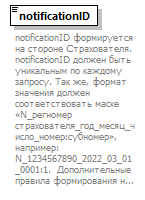 Пространство именhttp://www.fss.ru/integration/types/pvso/noticetermination/v01ТипNotificationNoTypeСвойстваОграниченияАннотацияСхема<xsd:element name="notificationID" type="NotificationNoType">
  <xsd:annotation>
    <xsd:documentation>notificationID формируется на стороне Страхователя. notificationID должен быть уникальным по каждому запросу. Так же, формат значения должен соответствовать маске «N_регномер страхователя_год_месяц_число_номер:субномер», например: N_1234567890_2022_03_01_0001:1.  Дополнительные правила формирования номера не предусмотрены</xsd:documentation>
  </xsd:annotation>
</xsd:element>Диаграмма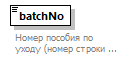 Пространство именhttp://www.fss.ru/integration/types/pvso/noticetermination/v01ТипBatchNoTypeСвойстваОграниченияАннотацияСхема<xsd:element name="batchNo" type="BatchNoType">
  <xsd:annotation>
    <xsd:documentation>Номер пособия по уходу (номер строки реестра)</xsd:documentation>
  </xsd:annotation>
</xsd:element>Диаграмма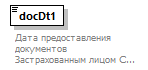 Пространство именhttp://www.fss.ru/integration/types/pvso/noticetermination/v01Типxsd:dateСвойстваАннотацияСхема<xsd:element name="docDt1" type="xsd:date">
  <xsd:annotation>
    <xsd:documentation>Дата предоставления документов Застрахованным лицом Страхователю</xsd:documentation>
  </xsd:annotation>
</xsd:element>Диаграмма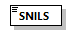 Пространство именhttp://www.fss.ru/integration/types/pvso/noticetermination/v01ТипSnilsTypeСвойстваОграниченияСхема<xsd:element name="SNILS" type="SnilsType"/>Диаграмма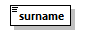 Пространство именhttp://www.fss.ru/integration/types/pvso/noticetermination/v01Типrestriction of xsd:stringСвойстваОграниченияСхема<xsd:element name="surname">
  <xsd:simpleType>
    <xsd:restriction base="xsd:string">
      <xsd:maxLength value="60"/>
    </xsd:restriction>
  </xsd:simpleType>
</xsd:element>Диаграмма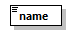 Пространство именhttp://www.fss.ru/integration/types/pvso/noticetermination/v01Типrestriction of xsd:stringСвойстваОграниченияСхема<xsd:element name="name">
  <xsd:simpleType>
    <xsd:restriction base="xsd:string">
      <xsd:maxLength value="60"/>
    </xsd:restriction>
  </xsd:simpleType>
</xsd:element>Диаграмма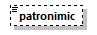 Пространство именhttp://www.fss.ru/integration/types/pvso/noticetermination/v01Типrestriction of xsd:stringСвойстваОграниченияСхема<xsd:element name="patronimic" nillable="true" minOccurs="0">
  <xsd:simpleType>
    <xsd:restriction base="xsd:string">
      <xsd:maxLength value="60"/>
    </xsd:restriction>
  </xsd:simpleType>
</xsd:element>Диаграмма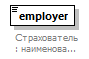 Пространство именhttp://www.fss.ru/integration/types/pvso/noticetermination/v01Типrestriction of xsd:stringСвойстваОграниченияАннотацияСхема<xsd:element name="employer">
  <xsd:annotation>
    <xsd:documentation>Страхователь: наименование</xsd:documentation>
  </xsd:annotation>
  <xsd:simpleType>
    <xsd:restriction base="xsd:string">
      <xsd:maxLength value="255"/>
    </xsd:restriction>
  </xsd:simpleType>
</xsd:element>Диаграмма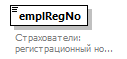 Пространство именhttp://www.fss.ru/integration/types/pvso/noticetermination/v01ТипregNumСвойстваОграниченияАннотацияСхема<xsd:element name="emplRegNo" type="regNum">
  <xsd:annotation>
    <xsd:documentation>Страхователи: регистрационный номер</xsd:documentation>
  </xsd:annotation>
</xsd:element>Диаграмма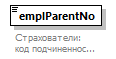 Пространство именhttp://www.fss.ru/integration/types/pvso/noticetermination/v01Типrestriction of xsd:stringСвойстваОграниченияАннотацияСхема<xsd:element name="emplParentNo">
  <xsd:annotation>
    <xsd:documentation>Страхователи: код подчиненности</xsd:documentation>
  </xsd:annotation>
  <xsd:simpleType>
    <xsd:restriction base="xsd:string">
      <xsd:maxLength value="10"/>
    </xsd:restriction>
  </xsd:simpleType>
</xsd:element>Диаграмма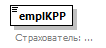 Пространство именhttp://www.fss.ru/integration/types/pvso/noticetermination/v01ТипkppСвойстваОграниченияАннотацияСхема<xsd:element name="emplKPP" type="kpp" nillable="true">
  <xsd:annotation>
    <xsd:documentation>Страхователь: КПП</xsd:documentation>
  </xsd:annotation>
</xsd:element>Диаграмма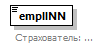 Пространство именhttp://www.fss.ru/integration/types/pvso/noticetermination/v01ТипinnСвойстваОграниченияАннотацияСхема<xsd:element name="emplINN" type="inn">
  <xsd:annotation>
    <xsd:documentation>Страхователь: ИНН</xsd:documentation>
  </xsd:annotation>
</xsd:element>Диаграмма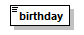 Пространство именhttp://www.fss.ru/integration/types/pvso/noticetermination/v01Типxsd:dateСвойстваСхема<xsd:element name="birthday" type="xsd:date"/>Диаграмма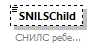 Пространство именhttp://www.fss.ru/integration/types/pvso/noticetermination/v01Типrestriction of SnilsTypeСвойстваОграниченияАннотацияСхема<xsd:element name="SNILSChild" nillable="true" minOccurs="0">
  <xsd:annotation>
    <xsd:documentation>СНИЛС ребенка</xsd:documentation>
  </xsd:annotation>
  <xsd:simpleType>
    <xsd:restriction base="SnilsType">
      <xsd:maxLength value="11"/>
    </xsd:restriction>
  </xsd:simpleType>
</xsd:element>Диаграмма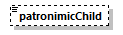 Пространство именhttp://www.fss.ru/integration/types/pvso/noticetermination/v01Типrestriction of xsd:stringСвойстваОграниченияСхема<xsd:element name="patronimicChild" nillable="true" minOccurs="0">
  <xsd:simpleType>
    <xsd:restriction base="xsd:string">
      <xsd:maxLength value="60"/>
    </xsd:restriction>
  </xsd:simpleType>
</xsd:element>Диаграмма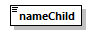 Пространство именhttp://www.fss.ru/integration/types/pvso/noticetermination/v01Типrestriction of xsd:stringСвойстваОграниченияСхема<xsd:element name="nameChild">
  <xsd:simpleType>
    <xsd:restriction base="xsd:string">
      <xsd:maxLength value="60"/>
    </xsd:restriction>
  </xsd:simpleType>
</xsd:element>Диаграмма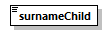 Пространство именhttp://www.fss.ru/integration/types/pvso/noticetermination/v01Типrestriction of xsd:stringСвойстваОграниченияСхема<xsd:element name="surnameChild">
  <xsd:simpleType>
    <xsd:restriction base="xsd:string">
      <xsd:maxLength value="60"/>
    </xsd:restriction>
  </xsd:simpleType>
</xsd:element>Диаграмма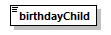 Пространство именhttp://www.fss.ru/integration/types/pvso/noticetermination/v01Типxsd:dateСвойстваСхема<xsd:element name="birthdayChild" type="xsd:date"/>Диаграмма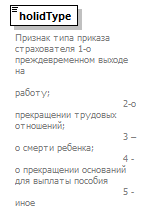 Пространство именhttp://www.fss.ru/integration/types/pvso/noticetermination/v01Типrestriction of fssnilinteger1СвойстваОграниченияАннотацияСхема<xsd:element name="holidType" nillable="true">
  <xsd:annotation>
    <xsd:documentation>Признак типа приказа страхователя 1-о преждевременном выходе на
                                    работу;
                                    2-о прекращении трудовых отношений;
                                    3 – о смерти ребенка;
                                    4 - о прекращении оснований для выплаты пособия
                                    5 - иное
                                </xsd:documentation>
  </xsd:annotation>
  <xsd:simpleType>
    <xsd:restriction base="fssnilinteger1">
      <xsd:enumeration value="1">
        <xsd:annotation>
          <xsd:documentation>о преждевременном выходе на работу
                                            </xsd:documentation>
        </xsd:annotation>
      </xsd:enumeration>
      <xsd:enumeration value="2">
        <xsd:annotation>
          <xsd:documentation>о прекращении трудовых отношений</xsd:documentation>
        </xsd:annotation>
      </xsd:enumeration>
      <xsd:enumeration value="3">
        <xsd:annotation>
          <xsd:documentation>о смерти ребенка</xsd:documentation>
        </xsd:annotation>
      </xsd:enumeration>
      <xsd:enumeration value="4">
        <xsd:annotation>
          <xsd:documentation>о прекращение оснований для выплаты пособия
                                            </xsd:documentation>
        </xsd:annotation>
      </xsd:enumeration>
      <xsd:enumeration value="5">
        <xsd:annotation>
          <xsd:documentation>иное</xsd:documentation>
        </xsd:annotation>
      </xsd:enumeration>
    </xsd:restriction>
  </xsd:simpleType>
</xsd:element>Диаграмма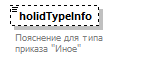 Пространство именhttp://www.fss.ru/integration/types/pvso/noticetermination/v01Типrestriction of xsd:stringСвойстваОграниченияАннотацияСхема<xsd:element name="holidTypeInfo" minOccurs="0">
  <xsd:annotation>
    <xsd:documentation>Пояснение для типа приказа "Иное"</xsd:documentation>
  </xsd:annotation>
  <xsd:simpleType>
    <xsd:restriction base="xsd:string">
      <xsd:maxLength value="255"/>
    </xsd:restriction>
  </xsd:simpleType>
</xsd:element>Диаграмма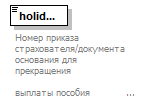 Пространство именhttp://www.fss.ru/integration/types/pvso/noticetermination/v01Типrestriction of xsd:stringСвойстваОграниченияАннотацияСхема<xsd:element name="holidNo" nillable="true">
  <xsd:annotation>
    <xsd:documentation>Номер приказа страхователя/документа основания для прекращения
                                    выплаты пособия
                                </xsd:documentation>
  </xsd:annotation>
  <xsd:simpleType>
    <xsd:restriction base="xsd:string">
      <xsd:maxLength value="20"/>
    </xsd:restriction>
  </xsd:simpleType>
</xsd:element>Диаграмма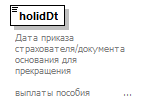 Пространство именhttp://www.fss.ru/integration/types/pvso/noticetermination/v01Типxsd:dateСвойстваАннотацияСхема<xsd:element name="holidDt" type="xsd:date" nillable="true">
  <xsd:annotation>
    <xsd:documentation>Дата приказа страхователя/документа основания для прекращения
                                    выплаты пособия
                                </xsd:documentation>
  </xsd:annotation>
</xsd:element>Диаграмма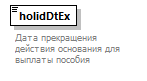 Пространство именhttp://www.fss.ru/integration/types/pvso/noticetermination/v01Типxsd:dateСвойстваАннотацияСхема<xsd:element name="holidDtEx" type="xsd:date" nillable="true">
  <xsd:annotation>
    <xsd:documentation>Дата прекращения действия основания для выплаты пособия
                                </xsd:documentation>
  </xsd:annotation>
</xsd:element>Диаграмма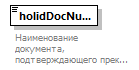 Пространство именhttp://www.fss.ru/integration/types/pvso/noticetermination/v01Типrestriction of xsd:stringСвойстваОграниченияАннотацияСхема<xsd:element name="holidDocNum">
  <xsd:annotation>
    <xsd:documentation>Наименование документа, подтверждающего прекращение обязательств</xsd:documentation>
  </xsd:annotation>
  <xsd:simpleType>
    <xsd:restriction base="xsd:string">
      <xsd:maxLength value="150"/>
    </xsd:restriction>
  </xsd:simpleType>
</xsd:element>Диаграмма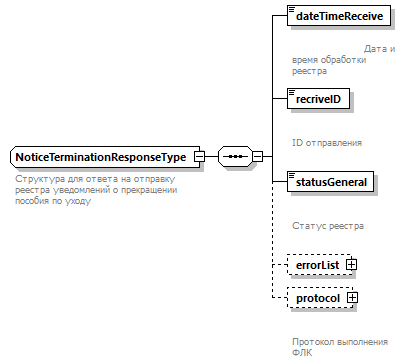 Пространство именhttp://www.fss.ru/integration/types/pvso/noticetermination/v01Дочерние элементыdateTimeReceive recriveID statusGeneral errorList protocolИспользуется вАннотацияСхема<xsd:complexType name="NoticeTerminationResponseType">
  <xsd:annotation>
    <xsd:documentation>Структура для ответа на отправку реестра уведомлений о прекращении пособия по уходу
            </xsd:documentation>
  </xsd:annotation>
  <xsd:sequence>
    <xsd:element name="dateTimeReceive" type="xsd:dateTime">
      <xsd:annotation>
        <xsd:documentation>
                        Дата и время обработки реестра
                    </xsd:documentation>
      </xsd:annotation>
    </xsd:element>
    <xsd:element name="recriveID">
      <xsd:annotation>
        <xsd:documentation>
                        ID отправления
                    </xsd:documentation>
      </xsd:annotation>
      <xsd:simpleType>
        <xsd:restriction base="xsd:string">
          <xsd:maxLength value="50"/>
        </xsd:restriction>
      </xsd:simpleType>
    </xsd:element>
    <xsd:element name="statusGeneral" type="StateType">
      <xsd:annotation>
        <xsd:documentation>
                        Статус реестра
                    </xsd:documentation>
      </xsd:annotation>
    </xsd:element>
    <xsd:element name="errorList" type="ErrorListType" minOccurs="0"/>
    <xsd:element name="protocol" type="ProtocolType" minOccurs="0">
      <xsd:annotation>
        <xsd:documentation>
                        Протокол выполнения ФЛК
                    </xsd:documentation>
      </xsd:annotation>
    </xsd:element>
  </xsd:sequence>
</xsd:complexType>Диаграмма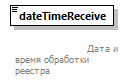 Пространство именhttp://www.fss.ru/integration/types/pvso/noticetermination/v01Типxsd:dateTimeСвойстваАннотацияСхема<xsd:element name="dateTimeReceive" type="xsd:dateTime">
  <xsd:annotation>
    <xsd:documentation>
                        Дата и время обработки реестра
                    </xsd:documentation>
  </xsd:annotation>
</xsd:element>Диаграмма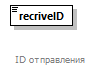 Пространство именhttp://www.fss.ru/integration/types/pvso/noticetermination/v01Типrestriction of xsd:stringСвойстваОграниченияАннотацияСхема<xsd:element name="recriveID">
  <xsd:annotation>
    <xsd:documentation>
                        ID отправления
                    </xsd:documentation>
  </xsd:annotation>
  <xsd:simpleType>
    <xsd:restriction base="xsd:string">
      <xsd:maxLength value="50"/>
    </xsd:restriction>
  </xsd:simpleType>
</xsd:element>Диаграмма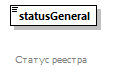 Пространство именhttp://www.fss.ru/integration/types/pvso/noticetermination/v01ТипStateTypeСвойстваОграниченияАннотацияСхема<xsd:element name="statusGeneral" type="StateType">
  <xsd:annotation>
    <xsd:documentation>
                        Статус реестра
                    </xsd:documentation>
  </xsd:annotation>
</xsd:element>Диаграмма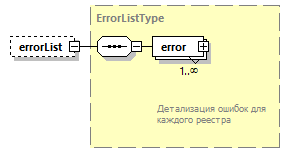 Пространство именhttp://www.fss.ru/integration/types/pvso/noticetermination/v01ТипErrorListTypeСвойстваДочерние элементыerrorСхема<xsd:element name="errorList" type="ErrorListType" minOccurs="0"/>Диаграмма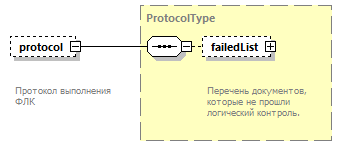 Пространство именhttp://www.fss.ru/integration/types/pvso/noticetermination/v01ТипProtocolTypeСвойстваДочерние элементыfailedListАннотацияСхема<xsd:element name="protocol" type="ProtocolType" minOccurs="0">
  <xsd:annotation>
    <xsd:documentation>
                        Протокол выполнения ФЛК
                    </xsd:documentation>
  </xsd:annotation>
</xsd:element>Диаграмма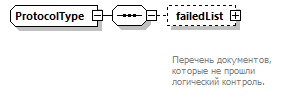 Пространство именhttp://www.fss.ru/integration/types/pvso/noticetermination/v01Дочерние элементыfailedListИспользуется вСхема<xsd:complexType name="ProtocolType">
  <xsd:sequence>
    <xsd:element name="failedList" type="FailedListType" minOccurs="0">
      <xsd:annotation>
        <xsd:documentation>
                        Перечень документов, которые не прошли логический контроль.
                    </xsd:documentation>
      </xsd:annotation>
    </xsd:element>
  </xsd:sequence>
</xsd:complexType>Диаграмма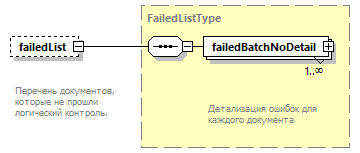 Пространство именhttp://www.fss.ru/integration/types/pvso/noticetermination/v01ТипFailedListTypeСвойстваДочерние элементыfailedBatchNoDetailАннотацияСхема<xsd:element name="failedList" type="FailedListType" minOccurs="0">
  <xsd:annotation>
    <xsd:documentation>
                        Перечень документов, которые не прошли логический контроль.
                    </xsd:documentation>
  </xsd:annotation>
</xsd:element>Пространство именhttp://www.fss.ru/integration/types/pvso/noticetermination/v01Типrestriction of xsd:stringСвойстваИспользуется вОграниченияАннотацияСхема<xsd:simpleType name="BatchNoType">
  <xsd:annotation>
    <xsd:documentation>Номер файла
            </xsd:documentation>
  </xsd:annotation>
  <xsd:restriction base="xsd:string">
    <xsd:pattern value="[E|P]_\d{10}_(19|20)[0-9]{2}_[0|1][0-9]_[0-3][0-9]_\d{1,7}[\S]{0,4}:\d{1,3}|\S{18}"/>
  </xsd:restriction>
</xsd:simpleType>Пространство именhttp://www.fss.ru/integration/types/pvso/noticetermination/v01Типrestriction of xsd:stringСвойстваИспользуется вОграниченияСхема<xsd:simpleType name="fssempty">
  <xsd:restriction base="xsd:string">
    <xsd:enumeration value=""/>
  </xsd:restriction>
</xsd:simpleType>Пространство именhttp://www.fss.ru/integration/types/pvso/noticetermination/v01Типunion of (restriction of xsd:decimal, fssempty)Схема<xsd:simpleType name="fssnildecimal">
  <xsd:union>
    <xsd:simpleType>
      <xsd:restriction base="xsd:decimal">
        <xsd:fractionDigits value="2"/>
        <xsd:totalDigits value="24"/>
      </xsd:restriction>
    </xsd:simpleType>
    <xsd:simpleType>
      <xsd:restriction base="fssempty"/>
    </xsd:simpleType>
  </xsd:union>
</xsd:simpleType>Пространство именhttp://www.fss.ru/integration/types/pvso/noticetermination/v01Типunion of (restriction of xsd:decimal, fssempty, restriction of xsd:string)Схема<xsd:simpleType name="fssnildecimalK">
  <xsd:union>
    <xsd:simpleType>
      <xsd:restriction base="xsd:decimal">
        <xsd:fractionDigits value="3"/>
        <xsd:totalDigits value="4"/>
      </xsd:restriction>
    </xsd:simpleType>
    <xsd:simpleType>
      <xsd:restriction base="fssempty"/>
    </xsd:simpleType>
    <xsd:simpleType>
      <xsd:restriction base="xsd:string">
        <xsd:pattern value="-?(1\.000|0\.\d{3})"/>
      </xsd:restriction>
    </xsd:simpleType>
  </xsd:union>
</xsd:simpleType>Пространство именhttp://www.fss.ru/integration/types/pvso/noticetermination/v01Типunion of (fssempty, restriction of xsd:string)Схема<xsd:simpleType name="fssnilguid">
  <xsd:union memberTypes="fssempty">
    <xsd:simpleType>
      <xsd:restriction base="xsd:string">
        <xsd:pattern value="([0-9a-fA-F]{8}-[0-9a-fA-F]{4}-[0-9a-fA-F]{4}-[0-9a-fA-F]{4}-[0-9a-fA-F]{12})"/>
      </xsd:restriction>
    </xsd:simpleType>
  </xsd:union>
</xsd:simpleType>Пространство именhttp://www.fss.ru/integration/types/pvso/noticetermination/v01Типunion of (xsd:integer, fssempty)Схема<xsd:simpleType name="fssnilinteger">
  <xsd:union memberTypes="xsd:integer fssempty"/>
</xsd:simpleType>Пространство именhttp://www.fss.ru/integration/types/pvso/noticetermination/v01Типunion of (restriction of xsd:integer, fssempty)Используется вСхема<xsd:simpleType name="fssnilinteger1">
  <xsd:union>
    <xsd:simpleType>
      <xsd:restriction base="xsd:integer">
        <xsd:totalDigits value="1"/>
      </xsd:restriction>
    </xsd:simpleType>
    <xsd:simpleType>
      <xsd:restriction base="fssempty"/>
    </xsd:simpleType>
  </xsd:union>
</xsd:simpleType>Пространство именhttp://www.fss.ru/integration/types/pvso/noticetermination/v01Типunion of (restriction of xsd:integer, fssempty)Схема<xsd:simpleType name="fssnilinteger2">
  <xsd:union>
    <xsd:simpleType>
      <xsd:restriction base="xsd:integer">
        <xsd:totalDigits value="2"/>
      </xsd:restriction>
    </xsd:simpleType>
    <xsd:simpleType>
      <xsd:restriction base="fssempty"/>
    </xsd:simpleType>
  </xsd:union>
</xsd:simpleType>Пространство именhttp://www.fss.ru/integration/types/pvso/noticetermination/v01Типunion of (restriction of xsd:integer, fssempty)Схема<xsd:simpleType name="fssnilinteger3">
  <xsd:union>
    <xsd:simpleType>
      <xsd:restriction base="xsd:integer">
        <xsd:totalDigits value="3"/>
      </xsd:restriction>
    </xsd:simpleType>
    <xsd:simpleType>
      <xsd:restriction base="fssempty"/>
    </xsd:simpleType>
  </xsd:union>
</xsd:simpleType>Пространство именhttp://www.fss.ru/integration/types/pvso/noticetermination/v01Типunion of (restriction of xsd:integer, fssempty)Схема<xsd:simpleType name="fssnilinteger4">
  <xsd:union>
    <xsd:simpleType>
      <xsd:restriction base="xsd:integer">
        <xsd:totalDigits value="4"/>
      </xsd:restriction>
    </xsd:simpleType>
    <xsd:simpleType>
      <xsd:restriction base="fssempty"/>
    </xsd:simpleType>
  </xsd:union>
</xsd:simpleType>Пространство именhttp://www.fss.ru/integration/types/pvso/noticetermination/v01Типrestriction of xsd:stringСвойстваОграниченияАннотацияСхема<xsd:simpleType name="IdType">
  <xsd:annotation>
    <xsd:documentation>Справочник типов удостоверений личности
            </xsd:documentation>
  </xsd:annotation>
  <xsd:restriction base="xsd:string">
    <xsd:maxLength value="2"/>
    <xsd:enumeration value="01">
      <xsd:annotation>
        <xsd:documentation>Паспорт гражданина СССР</xsd:documentation>
      </xsd:annotation>
    </xsd:enumeration>
    <xsd:enumeration value="03">
      <xsd:annotation>
        <xsd:documentation>Свидетельство о рождении</xsd:documentation>
      </xsd:annotation>
    </xsd:enumeration>
    <xsd:enumeration value="05">
      <xsd:annotation>
        <xsd:documentation>Справка об освобождении из места лишения свободы</xsd:documentation>
      </xsd:annotation>
    </xsd:enumeration>
    <xsd:enumeration value="08">
      <xsd:annotation>
        <xsd:documentation>Временное удостоверение, выданное взамен военного билета</xsd:documentation>
      </xsd:annotation>
    </xsd:enumeration>
    <xsd:enumeration value="09">
      <xsd:annotation>
        <xsd:documentation>Дипломатический паспорт</xsd:documentation>
      </xsd:annotation>
    </xsd:enumeration>
    <xsd:enumeration value="10">
      <xsd:annotation>
        <xsd:documentation>Паспорт иностранного гражданина</xsd:documentation>
      </xsd:annotation>
    </xsd:enumeration>
    <xsd:enumeration value="11">
      <xsd:annotation>
        <xsd:documentation>Свидетельство о рассмотрении ходатайства о признании лица беженцем на территории
                        Российской Федерации по существу
                    </xsd:documentation>
      </xsd:annotation>
    </xsd:enumeration>
    <xsd:enumeration value="12">
      <xsd:annotation>
        <xsd:documentation>Вид на жительство в Российской Федерации</xsd:documentation>
      </xsd:annotation>
    </xsd:enumeration>
    <xsd:enumeration value="13">
      <xsd:annotation>
        <xsd:documentation>Удостоверение беженца</xsd:documentation>
      </xsd:annotation>
    </xsd:enumeration>
    <xsd:enumeration value="14">
      <xsd:annotation>
        <xsd:documentation>Временное удостоверение личности гражданина Российской Федерации
                    </xsd:documentation>
      </xsd:annotation>
    </xsd:enumeration>
    <xsd:enumeration value="15">
      <xsd:annotation>
        <xsd:documentation>Разрешение на временное проживание в Российской Федерации</xsd:documentation>
      </xsd:annotation>
    </xsd:enumeration>
    <xsd:enumeration value="19">
      <xsd:annotation>
        <xsd:documentation>Свидетельство о предоставлении временного убежища на территории РФ
                    </xsd:documentation>
      </xsd:annotation>
    </xsd:enumeration>
    <xsd:enumeration value="21">
      <xsd:annotation>
        <xsd:documentation>Паспорт гражданина Российской Федерации</xsd:documentation>
      </xsd:annotation>
    </xsd:enumeration>
    <xsd:enumeration value="22">
      <xsd:annotation>
        <xsd:documentation>Загранпаспорт гражданина Российской Федерации</xsd:documentation>
      </xsd:annotation>
    </xsd:enumeration>
    <xsd:enumeration value="23">
      <xsd:annotation>
        <xsd:documentation>Свид. о рождении, выданное уполномоченным органом иностранного государства
                    </xsd:documentation>
      </xsd:annotation>
    </xsd:enumeration>
    <xsd:enumeration value="24">
      <xsd:annotation>
        <xsd:documentation>Удостоверение личности военнослужащего Российской Федерации</xsd:documentation>
      </xsd:annotation>
    </xsd:enumeration>
    <xsd:enumeration value="26">
      <xsd:annotation>
        <xsd:documentation>Паспорт моряка</xsd:documentation>
      </xsd:annotation>
    </xsd:enumeration>
    <xsd:enumeration value="27">
      <xsd:annotation>
        <xsd:documentation>Паспорт моряка Военный билет офицера запаса</xsd:documentation>
      </xsd:annotation>
    </xsd:enumeration>
    <xsd:enumeration value="60">
      <xsd:annotation>
        <xsd:documentation>Документы, подтверждающие факт регистрации по месту жительства (пребывания)
                    </xsd:documentation>
      </xsd:annotation>
    </xsd:enumeration>
    <xsd:enumeration value="61">
      <xsd:annotation>
        <xsd:documentation>Свидетельство о регистрации по месту жительства</xsd:documentation>
      </xsd:annotation>
    </xsd:enumeration>
    <xsd:enumeration value="62">
      <xsd:annotation>
        <xsd:documentation>Вид на жительство иностранного гражданина</xsd:documentation>
      </xsd:annotation>
    </xsd:enumeration>
    <xsd:enumeration value="63">
      <xsd:annotation>
        <xsd:documentation>Свидетельство о регистрации по месту пребывания</xsd:documentation>
      </xsd:annotation>
    </xsd:enumeration>
    <xsd:enumeration value="81">
      <xsd:annotation>
        <xsd:documentation>Свидетельство о смерти</xsd:documentation>
      </xsd:annotation>
    </xsd:enumeration>
    <xsd:enumeration value="91">
      <xsd:annotation>
        <xsd:documentation>Иные документы</xsd:documentation>
      </xsd:annotation>
    </xsd:enumeration>
    <xsd:enumeration value="93">
      <xsd:annotation>
        <xsd:documentation>Служебный паспорт гражданина Российской Федерации</xsd:documentation>
      </xsd:annotation>
    </xsd:enumeration>
  </xsd:restriction>
</xsd:simpleType>Пространство именhttp://www.fss.ru/integration/types/pvso/noticetermination/v01Типrestriction of xsd:stringСвойстваИспользуется вОграниченияСхема<xsd:simpleType name="inn">
  <xsd:restriction base="xsd:string">
    <xsd:pattern value="\d{10}|\d{12}"/>
  </xsd:restriction>
</xsd:simpleType>Пространство именhttp://www.fss.ru/integration/types/pvso/noticetermination/v01Типrestriction of xsd:stringСвойстваИспользуется вОграниченияСхема<xsd:simpleType name="kpp">
  <xsd:restriction base="xsd:string">
    <xsd:pattern value="\d{9}"/>
  </xsd:restriction>
</xsd:simpleType>Пространство именhttp://www.fss.ru/integration/types/pvso/noticetermination/v01Типrestriction of xsd:stringСвойстваИспользуется вОграниченияАннотацияСхема<xsd:simpleType name="NotificationNoType">
  <xsd:annotation>
    <xsd:documentation>Номер уведомления
            </xsd:documentation>
  </xsd:annotation>
  <xsd:restriction base="xsd:string">
    <xsd:pattern value="[N]_\d{10}_(19|20)[0-9]{2}_[0|1][0-9]_[0-3][0-9]_\d{4}:\d{1,2}"/>
  </xsd:restriction>
</xsd:simpleType>Пространство именhttp://www.fss.ru/integration/types/pvso/noticetermination/v01Типrestriction of xsd:stringСвойстваОграниченияСхема<xsd:simpleType name="ogrn">
  <xsd:restriction base="xsd:string">
    <xsd:pattern value="\d{13}"/>
    <xsd:pattern value="\d{15}"/>
  </xsd:restriction>
</xsd:simpleType>Пространство именhttp://www.fss.ru/integration/types/pvso/noticetermination/v01Типrestriction of xsd:stringСвойстваИспользуется вОграниченияАннотацияСхема<xsd:simpleType name="regNum">
  <xsd:annotation>
    <xsd:documentation>Регистрационный номер страхователя
            </xsd:documentation>
  </xsd:annotation>
  <xsd:restriction base="xsd:string">
    <xsd:pattern value="\d{10}"/>
  </xsd:restriction>
</xsd:simpleType>Пространство именhttp://www.fss.ru/integration/types/pvso/noticetermination/v01Типrestriction of xsd:stringСвойстваИспользуется вОграниченияАннотацияСхема<xsd:simpleType name="SnilsType">
  <xsd:annotation>
    <xsd:documentation>СНИЛС
            </xsd:documentation>
  </xsd:annotation>
  <xsd:restriction base="xsd:string">
    <xsd:pattern value="\d{11}"/>
  </xsd:restriction>
</xsd:simpleType>Пространство именhttp://www.fss.ru/integration/types/pvso/noticetermination/v01Типrestriction of xsd:integerСвойстваИспользуется вОграниченияСхема<xsd:simpleType name="StateType">
  <xsd:restriction base="xsd:integer">
    <xsd:enumeration value="0">
      <xsd:annotation>
        <xsd:documentation>Не принят</xsd:documentation>
      </xsd:annotation>
    </xsd:enumeration>
    <xsd:enumeration value="1">
      <xsd:annotation>
        <xsd:documentation>Принят</xsd:documentation>
      </xsd:annotation>
    </xsd:enumeration>
    <xsd:enumeration value="2">
      <xsd:annotation>
        <xsd:documentation>Произошла техническая ошибка. Необходимо повторно отправить запрос чуть позже</xsd:documentation>
      </xsd:annotation>
    </xsd:enumeration>
  </xsd:restriction>
</xsd:simpleType>Диаграмма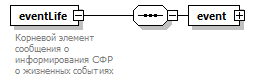 Пространство именurn:ru:fss:integration:types:information:EventLife:v01СвойстваДочерние элементыeventАннотацияСхема<xs:element name="eventLife">
  <xs:annotation>
    <xs:documentation>Корневой элемент сообщения о информирования СФР о жизненных событиях</xs:documentation>
    <xs:documentation>Код сообщения СЭДО = 109</xs:documentation>
  </xs:annotation>
  <xs:complexType>
    <xs:sequence>
      <xs:element name="event">
        <xs:complexType>
          <xs:sequence>
            <xs:element name="category" type="cat:InsuredCategoriesType" minOccurs="0" maxOccurs="1">
              <xs:annotation>
                <xs:documentation>Категория Застрахованного лица</xs:documentation>
              </xs:annotation>
            </xs:element>
            <xs:choice>
              <xs:element name="childCareVocation">
                <xs:annotation>
                  <xs:documentation>Отпуск по уходу за ребёнком по достижении им возраста полутора лет</xs:documentation>
                </xs:annotation>
                <xs:complexType>
                  <xs:sequence>
                    <xs:element name="insuredInfo" type="InsuredInfoType">
                      <xs:annotation>
                        <xs:documentation>Данные о застрахованном</xs:documentation>
                      </xs:annotation>
                    </xs:element>
                    <xs:element name="childInfo" type="ChildInfoType">
                      <xs:annotation>
                        <xs:documentation>Информация о ребёнке</xs:documentation>
                      </xs:annotation>
                    </xs:element>
                    <xs:element name="baseDocuments">
                      <xs:annotation>
                        <xs:documentation>Основания для назначения пособия</xs:documentation>
                      </xs:annotation>
                      <xs:complexType>
                        <xs:sequence>
                          <xs:element name="vocationPeriod">
                            <xs:annotation>
                              <xs:documentation>Период отпуска</xs:documentation>
                            </xs:annotation>
                            <xs:complexType>
                              <xs:sequence>
                                <xs:element name="begin" type="xs:date" minOccurs="1" maxOccurs="1"/>
                                <xs:element name="end" type="xs:date" minOccurs="1" maxOccurs="1"/>
                              </xs:sequence>
                            </xs:complexType>
                          </xs:element>
                          <xs:element name="identityDocument">
                            <xs:complexType>
                              <xs:sequence>
                                <xs:choice>
                                  <xs:element name="birthCertificate" type="BirthCertificateType">
                                    <xs:annotation>
                                      <xs:documentation>Свидетельство о рождении</xs:documentation>
                                    </xs:annotation>
                                  </xs:element>
                                  <xs:element name="birthDocOtherCountry" type="BirthDocOtherCountryType">
                                    <xs:annotation>
                                      <xs:documentation>Иной документ, подтверждающий рождение ребёнка. Для детей, рождённых за рубежом</xs:documentation>
                                    </xs:annotation>
                                  </xs:element>
                                </xs:choice>
                                <xs:element name="birthRecord" type="BirthRecordType" minOccurs="0">
                                  <xs:annotation>
                                    <xs:documentation>Актовая запись (реестровая запись)</xs:documentation>
                                  </xs:annotation>
                                </xs:element>
                              </xs:sequence>
                            </xs:complexType>
                          </xs:element>
                        </xs:sequence>
                      </xs:complexType>
                    </xs:element>
                  </xs:sequence>
                </xs:complexType>
              </xs:element>
              <xs:element name="birthChild">
                <xs:annotation>
                  <xs:documentation>Рождение ребёнка</xs:documentation>
                </xs:annotation>
                <xs:complexType>
                  <xs:sequence>
                    <xs:element name="insuredInfo" type="InsuredInfoType">
                      <xs:annotation>
                        <xs:documentation>Данные о застрахованном</xs:documentation>
                      </xs:annotation>
                    </xs:element>
                    <xs:element name="childInfo" type="ChildInfoType">
                      <xs:annotation>
                        <xs:documentation>Информация о ребёнке</xs:documentation>
                      </xs:annotation>
                    </xs:element>
                    <xs:element name="baseDocuments">
                      <xs:annotation>
                        <xs:documentation>Основания для назначения пособия</xs:documentation>
                      </xs:annotation>
                      <xs:complexType>
                        <xs:sequence>
                          <xs:element name="identityDocument">
                            <xs:complexType>
                              <xs:sequence>
                                <xs:choice>
                                  <xs:element name="birthReference">
                                    <xs:annotation>
                                      <xs:documentation>Справка о рождении</xs:documentation>
                                    </xs:annotation>
                                    <xs:complexType>
                                      <xs:sequence>
                                        <xs:element name="number" type="xs:string"/>
                                        <xs:element name="issueDate" type="xs:date"/>
                                        <xs:element name="issuer" type="xs:string"/>
                                        <xs:element name="refType" type="rfType"/>
                                      </xs:sequence>
                                    </xs:complexType>
                                  </xs:element>
                                  <xs:element name="birthDocOtherCountry" type="BirthDocOtherCountryType">
                                    <xs:annotation>
                                      <xs:documentation>Иной документ, подтверждающий рождение ребёнка. Для детей, рождённых за рубежом</xs:documentation>
                                    </xs:annotation>
                                  </xs:element>
                                </xs:choice>
                                <xs:element name="birthRecord" type="BirthRecordType" minOccurs="0">
                                  <xs:annotation>
                                    <xs:documentation>Актовая запись (реестровая запись)</xs:documentation>
                                  </xs:annotation>
                                </xs:element>
                              </xs:sequence>
                            </xs:complexType>
                          </xs:element>
                        </xs:sequence>
                      </xs:complexType>
                    </xs:element>
                  </xs:sequence>
                </xs:complexType>
              </xs:element>
              <xs:element name="elnClosed">
                <xs:annotation>
                  <xs:documentation>Данные о закрытии листка нетрудоспособности</xs:documentation>
                </xs:annotation>
                <xs:complexType>
                  <xs:sequence>
                    <xs:element name="insuredInfo">
                      <xs:annotation>
                        <xs:documentation>Данные о застрахованном</xs:documentation>
                      </xs:annotation>
                      <xs:complexType>
                        <xs:sequence>
                          <xs:element name="snils" type="p:snils">
                            <xs:annotation>
                              <xs:documentation>СНИЛС</xs:documentation>
                            </xs:annotation>
                          </xs:element>
                        </xs:sequence>
                      </xs:complexType>
                    </xs:element>
                    <xs:element name="lnCode" type="c:lnCode">
                      <xs:annotation>
                        <xs:documentation>Номер электронного листка нетрудоспособности</xs:documentation>
                      </xs:annotation>
                    </xs:element>
                    <xs:element name="insuranceCaseState" type="xs:boolean" minOccurs="0">
                      <xs:annotation>
                        <xs:documentation>Статус страхового случая.
Заполняется true, если страховой случай связан с НС и ПЗ.
Заполняется false, если страховой случай НЕ связан с НС и ПЗ.</xs:documentation>
                      </xs:annotation>
                    </xs:element>
                  </xs:sequence>
                </xs:complexType>
              </xs:element>
              <xs:element name="recalculation">
                <xs:annotation>
                  <xs:documentation>Инициация перерасчёта. Запрос сведений о записи реестра выплаты</xs:documentation>
                </xs:annotation>
                <xs:complexType>
                  <xs:sequence>
                    <xs:element name="batchNo" type="batch_no">
                      <xs:annotation>
                        <xs:documentation>Идентификатор (BATCH_NO) записи реестра выплаты, по которому необходимы сведения для формирования перерасчётного документа</xs:documentation>
                      </xs:annotation>
                    </xs:element>
                  </xs:sequence>
                </xs:complexType>
              </xs:element>
            </xs:choice>
          </xs:sequence>
        </xs:complexType>
      </xs:element>
    </xs:sequence>
  </xs:complexType>
</xs:element>Диаграмма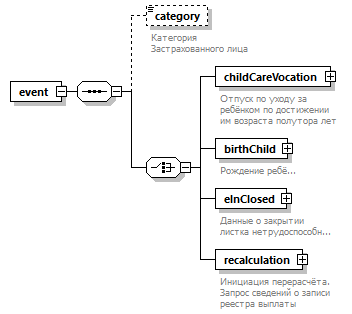 Пространство именurn:ru:fss:integration:types:information:EventLife:v01СвойстваДочерние элементыcategory childCareVocation birthChild elnClosed recalculationСхема<xs:element name="event">
  <xs:complexType>
    <xs:sequence>
      <xs:element name="category" type="cat:InsuredCategoriesType" minOccurs="0" maxOccurs="1">
        <xs:annotation>
          <xs:documentation>Категория Застрахованного лица</xs:documentation>
        </xs:annotation>
      </xs:element>
      <xs:choice>
        <xs:element name="childCareVocation">
          <xs:annotation>
            <xs:documentation>Отпуск по уходу за ребёнком по достижении им возраста полутора лет</xs:documentation>
          </xs:annotation>
          <xs:complexType>
            <xs:sequence>
              <xs:element name="insuredInfo" type="InsuredInfoType">
                <xs:annotation>
                  <xs:documentation>Данные о застрахованном</xs:documentation>
                </xs:annotation>
              </xs:element>
              <xs:element name="childInfo" type="ChildInfoType">
                <xs:annotation>
                  <xs:documentation>Информация о ребёнке</xs:documentation>
                </xs:annotation>
              </xs:element>
              <xs:element name="baseDocuments">
                <xs:annotation>
                  <xs:documentation>Основания для назначения пособия</xs:documentation>
                </xs:annotation>
                <xs:complexType>
                  <xs:sequence>
                    <xs:element name="vocationPeriod">
                      <xs:annotation>
                        <xs:documentation>Период отпуска</xs:documentation>
                      </xs:annotation>
                      <xs:complexType>
                        <xs:sequence>
                          <xs:element name="begin" type="xs:date" minOccurs="1" maxOccurs="1"/>
                          <xs:element name="end" type="xs:date" minOccurs="1" maxOccurs="1"/>
                        </xs:sequence>
                      </xs:complexType>
                    </xs:element>
                    <xs:element name="identityDocument">
                      <xs:complexType>
                        <xs:sequence>
                          <xs:choice>
                            <xs:element name="birthCertificate" type="BirthCertificateType">
                              <xs:annotation>
                                <xs:documentation>Свидетельство о рождении</xs:documentation>
                              </xs:annotation>
                            </xs:element>
                            <xs:element name="birthDocOtherCountry" type="BirthDocOtherCountryType">
                              <xs:annotation>
                                <xs:documentation>Иной документ, подтверждающий рождение ребёнка. Для детей, рождённых за рубежом</xs:documentation>
                              </xs:annotation>
                            </xs:element>
                          </xs:choice>
                          <xs:element name="birthRecord" type="BirthRecordType" minOccurs="0">
                            <xs:annotation>
                              <xs:documentation>Актовая запись (реестровая запись)</xs:documentation>
                            </xs:annotation>
                          </xs:element>
                        </xs:sequence>
                      </xs:complexType>
                    </xs:element>
                  </xs:sequence>
                </xs:complexType>
              </xs:element>
            </xs:sequence>
          </xs:complexType>
        </xs:element>
        <xs:element name="birthChild">
          <xs:annotation>
            <xs:documentation>Рождение ребёнка</xs:documentation>
          </xs:annotation>
          <xs:complexType>
            <xs:sequence>
              <xs:element name="insuredInfo" type="InsuredInfoType">
                <xs:annotation>
                  <xs:documentation>Данные о застрахованном</xs:documentation>
                </xs:annotation>
              </xs:element>
              <xs:element name="childInfo" type="ChildInfoType">
                <xs:annotation>
                  <xs:documentation>Информация о ребёнке</xs:documentation>
                </xs:annotation>
              </xs:element>
              <xs:element name="baseDocuments">
                <xs:annotation>
                  <xs:documentation>Основания для назначения пособия</xs:documentation>
                </xs:annotation>
                <xs:complexType>
                  <xs:sequence>
                    <xs:element name="identityDocument">
                      <xs:complexType>
                        <xs:sequence>
                          <xs:choice>
                            <xs:element name="birthReference">
                              <xs:annotation>
                                <xs:documentation>Справка о рождении</xs:documentation>
                              </xs:annotation>
                              <xs:complexType>
                                <xs:sequence>
                                  <xs:element name="number" type="xs:string"/>
                                  <xs:element name="issueDate" type="xs:date"/>
                                  <xs:element name="issuer" type="xs:string"/>
                                  <xs:element name="refType" type="rfType"/>
                                </xs:sequence>
                              </xs:complexType>
                            </xs:element>
                            <xs:element name="birthDocOtherCountry" type="BirthDocOtherCountryType">
                              <xs:annotation>
                                <xs:documentation>Иной документ, подтверждающий рождение ребёнка. Для детей, рождённых за рубежом</xs:documentation>
                              </xs:annotation>
                            </xs:element>
                          </xs:choice>
                          <xs:element name="birthRecord" type="BirthRecordType" minOccurs="0">
                            <xs:annotation>
                              <xs:documentation>Актовая запись (реестровая запись)</xs:documentation>
                            </xs:annotation>
                          </xs:element>
                        </xs:sequence>
                      </xs:complexType>
                    </xs:element>
                  </xs:sequence>
                </xs:complexType>
              </xs:element>
            </xs:sequence>
          </xs:complexType>
        </xs:element>
        <xs:element name="elnClosed">
          <xs:annotation>
            <xs:documentation>Данные о закрытии листка нетрудоспособности</xs:documentation>
          </xs:annotation>
          <xs:complexType>
            <xs:sequence>
              <xs:element name="insuredInfo">
                <xs:annotation>
                  <xs:documentation>Данные о застрахованном</xs:documentation>
                </xs:annotation>
                <xs:complexType>
                  <xs:sequence>
                    <xs:element name="snils" type="p:snils">
                      <xs:annotation>
                        <xs:documentation>СНИЛС</xs:documentation>
                      </xs:annotation>
                    </xs:element>
                  </xs:sequence>
                </xs:complexType>
              </xs:element>
              <xs:element name="lnCode" type="c:lnCode">
                <xs:annotation>
                  <xs:documentation>Номер электронного листка нетрудоспособности</xs:documentation>
                </xs:annotation>
              </xs:element>
              <xs:element name="insuranceCaseState" type="xs:boolean" minOccurs="0">
                <xs:annotation>
                  <xs:documentation>Статус страхового случая.
Заполняется true, если страховой случай связан с НС и ПЗ.
Заполняется false, если страховой случай НЕ связан с НС и ПЗ.</xs:documentation>
                </xs:annotation>
              </xs:element>
            </xs:sequence>
          </xs:complexType>
        </xs:element>
        <xs:element name="recalculation">
          <xs:annotation>
            <xs:documentation>Инициация перерасчёта. Запрос сведений о записи реестра выплаты</xs:documentation>
          </xs:annotation>
          <xs:complexType>
            <xs:sequence>
              <xs:element name="batchNo" type="batch_no">
                <xs:annotation>
                  <xs:documentation>Идентификатор (BATCH_NO) записи реестра выплаты, по которому необходимы сведения для формирования перерасчётного документа</xs:documentation>
                </xs:annotation>
              </xs:element>
            </xs:sequence>
          </xs:complexType>
        </xs:element>
      </xs:choice>
    </xs:sequence>
  </xs:complexType>
</xs:element>Диаграмма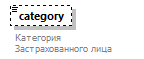 Пространство именurn:ru:fss:integration:types:information:EventLife:v01ТипInsuredCategoriesTypeСвойстваОграниченияАннотацияСхема<xs:element name="category" type="cat:InsuredCategoriesType" minOccurs="0" maxOccurs="1">
  <xs:annotation>
    <xs:documentation>Категория Застрахованного лица</xs:documentation>
  </xs:annotation>
</xs:element>Диаграмма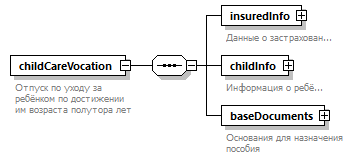 Пространство именurn:ru:fss:integration:types:information:EventLife:v01СвойстваДочерние элементыinsuredInfo childInfo baseDocumentsАннотацияСхема<xs:element name="childCareVocation">
  <xs:annotation>
    <xs:documentation>Отпуск по уходу за ребёнком по достижении им возраста полутора лет</xs:documentation>
  </xs:annotation>
  <xs:complexType>
    <xs:sequence>
      <xs:element name="insuredInfo" type="InsuredInfoType">
        <xs:annotation>
          <xs:documentation>Данные о застрахованном</xs:documentation>
        </xs:annotation>
      </xs:element>
      <xs:element name="childInfo" type="ChildInfoType">
        <xs:annotation>
          <xs:documentation>Информация о ребёнке</xs:documentation>
        </xs:annotation>
      </xs:element>
      <xs:element name="baseDocuments">
        <xs:annotation>
          <xs:documentation>Основания для назначения пособия</xs:documentation>
        </xs:annotation>
        <xs:complexType>
          <xs:sequence>
            <xs:element name="vocationPeriod">
              <xs:annotation>
                <xs:documentation>Период отпуска</xs:documentation>
              </xs:annotation>
              <xs:complexType>
                <xs:sequence>
                  <xs:element name="begin" type="xs:date" minOccurs="1" maxOccurs="1"/>
                  <xs:element name="end" type="xs:date" minOccurs="1" maxOccurs="1"/>
                </xs:sequence>
              </xs:complexType>
            </xs:element>
            <xs:element name="identityDocument">
              <xs:complexType>
                <xs:sequence>
                  <xs:choice>
                    <xs:element name="birthCertificate" type="BirthCertificateType">
                      <xs:annotation>
                        <xs:documentation>Свидетельство о рождении</xs:documentation>
                      </xs:annotation>
                    </xs:element>
                    <xs:element name="birthDocOtherCountry" type="BirthDocOtherCountryType">
                      <xs:annotation>
                        <xs:documentation>Иной документ, подтверждающий рождение ребёнка. Для детей, рождённых за рубежом</xs:documentation>
                      </xs:annotation>
                    </xs:element>
                  </xs:choice>
                  <xs:element name="birthRecord" type="BirthRecordType" minOccurs="0">
                    <xs:annotation>
                      <xs:documentation>Актовая запись (реестровая запись)</xs:documentation>
                    </xs:annotation>
                  </xs:element>
                </xs:sequence>
              </xs:complexType>
            </xs:element>
          </xs:sequence>
        </xs:complexType>
      </xs:element>
    </xs:sequence>
  </xs:complexType>
</xs:element>Диаграмма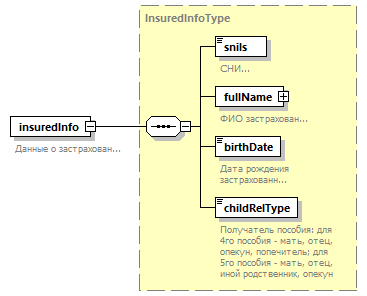 Пространство именurn:ru:fss:integration:types:information:EventLife:v01ТипInsuredInfoTypeСвойстваДочерние элементыsnils fullName birthDate childRelTypeАннотацияСхема<xs:element name="insuredInfo" type="InsuredInfoType">
  <xs:annotation>
    <xs:documentation>Данные о застрахованном</xs:documentation>
  </xs:annotation>
</xs:element>Диаграмма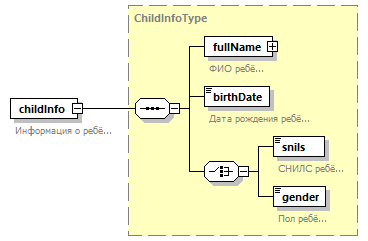 Пространство именurn:ru:fss:integration:types:information:EventLife:v01ТипChildInfoTypeСвойстваДочерние элементыfullName birthDate snils genderАннотацияСхема<xs:element name="childInfo" type="ChildInfoType">
  <xs:annotation>
    <xs:documentation>Информация о ребёнке</xs:documentation>
  </xs:annotation>
</xs:element>Диаграмма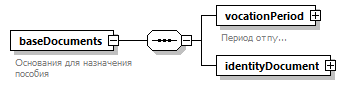 Пространство именurn:ru:fss:integration:types:information:EventLife:v01СвойстваДочерние элементыvocationPeriod identityDocumentАннотацияСхема<xs:element name="baseDocuments">
  <xs:annotation>
    <xs:documentation>Основания для назначения пособия</xs:documentation>
  </xs:annotation>
  <xs:complexType>
    <xs:sequence>
      <xs:element name="vocationPeriod">
        <xs:annotation>
          <xs:documentation>Период отпуска</xs:documentation>
        </xs:annotation>
        <xs:complexType>
          <xs:sequence>
            <xs:element name="begin" type="xs:date" minOccurs="1" maxOccurs="1"/>
            <xs:element name="end" type="xs:date" minOccurs="1" maxOccurs="1"/>
          </xs:sequence>
        </xs:complexType>
      </xs:element>
      <xs:element name="identityDocument">
        <xs:complexType>
          <xs:sequence>
            <xs:choice>
              <xs:element name="birthCertificate" type="BirthCertificateType">
                <xs:annotation>
                  <xs:documentation>Свидетельство о рождении</xs:documentation>
                </xs:annotation>
              </xs:element>
              <xs:element name="birthDocOtherCountry" type="BirthDocOtherCountryType">
                <xs:annotation>
                  <xs:documentation>Иной документ, подтверждающий рождение ребёнка. Для детей, рождённых за рубежом</xs:documentation>
                </xs:annotation>
              </xs:element>
            </xs:choice>
            <xs:element name="birthRecord" type="BirthRecordType" minOccurs="0">
              <xs:annotation>
                <xs:documentation>Актовая запись (реестровая запись)</xs:documentation>
              </xs:annotation>
            </xs:element>
          </xs:sequence>
        </xs:complexType>
      </xs:element>
    </xs:sequence>
  </xs:complexType>
</xs:element>Диаграмма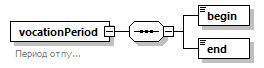 Пространство именurn:ru:fss:integration:types:information:EventLife:v01СвойстваДочерние элементыbegin endАннотацияСхема<xs:element name="vocationPeriod">
  <xs:annotation>
    <xs:documentation>Период отпуска</xs:documentation>
  </xs:annotation>
  <xs:complexType>
    <xs:sequence>
      <xs:element name="begin" type="xs:date" minOccurs="1" maxOccurs="1"/>
      <xs:element name="end" type="xs:date" minOccurs="1" maxOccurs="1"/>
    </xs:sequence>
  </xs:complexType>
</xs:element>Диаграмма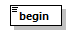 Пространство именurn:ru:fss:integration:types:information:EventLife:v01Типxs:dateСвойстваСхема<xs:element name="begin" type="xs:date" minOccurs="1" maxOccurs="1"/>Диаграмма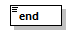 Пространство именurn:ru:fss:integration:types:information:EventLife:v01Типxs:dateСвойстваСхема<xs:element name="end" type="xs:date" minOccurs="1" maxOccurs="1"/>Диаграмма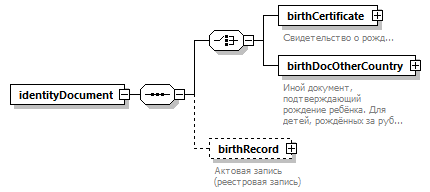 Пространство именurn:ru:fss:integration:types:information:EventLife:v01СвойстваДочерние элементыbirthCertificate birthDocOtherCountry birthRecordСхема<xs:element name="identityDocument">
  <xs:complexType>
    <xs:sequence>
      <xs:choice>
        <xs:element name="birthCertificate" type="BirthCertificateType">
          <xs:annotation>
            <xs:documentation>Свидетельство о рождении</xs:documentation>
          </xs:annotation>
        </xs:element>
        <xs:element name="birthDocOtherCountry" type="BirthDocOtherCountryType">
          <xs:annotation>
            <xs:documentation>Иной документ, подтверждающий рождение ребёнка. Для детей, рождённых за рубежом</xs:documentation>
          </xs:annotation>
        </xs:element>
      </xs:choice>
      <xs:element name="birthRecord" type="BirthRecordType" minOccurs="0">
        <xs:annotation>
          <xs:documentation>Актовая запись (реестровая запись)</xs:documentation>
        </xs:annotation>
      </xs:element>
    </xs:sequence>
  </xs:complexType>
</xs:element>Диаграмма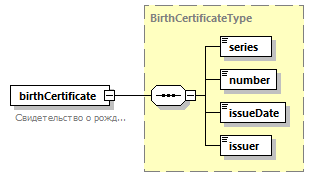 Пространство именurn:ru:fss:integration:types:information:EventLife:v01ТипBirthCertificateTypeСвойстваДочерние элементыseries number issueDate issuerАннотацияСхема<xs:element name="birthCertificate" type="BirthCertificateType">
  <xs:annotation>
    <xs:documentation>Свидетельство о рождении</xs:documentation>
  </xs:annotation>
</xs:element>Диаграмма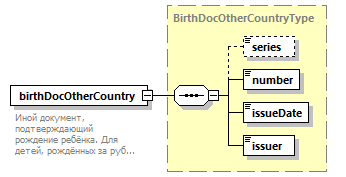 Пространство именurn:ru:fss:integration:types:information:EventLife:v01ТипBirthDocOtherCountryTypeСвойстваДочерние элементыseries number issueDate issuerАннотацияСхема<xs:element name="birthDocOtherCountry" type="BirthDocOtherCountryType">
  <xs:annotation>
    <xs:documentation>Иной документ, подтверждающий рождение ребёнка. Для детей, рождённых за рубежом</xs:documentation>
  </xs:annotation>
</xs:element>Диаграмма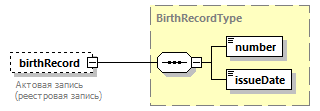 Пространство именurn:ru:fss:integration:types:information:EventLife:v01ТипBirthRecordTypeСвойстваДочерние элементыnumber issueDateАннотацияСхема<xs:element name="birthRecord" type="BirthRecordType" minOccurs="0">
  <xs:annotation>
    <xs:documentation>Актовая запись (реестровая запись)</xs:documentation>
  </xs:annotation>
</xs:element>Диаграмма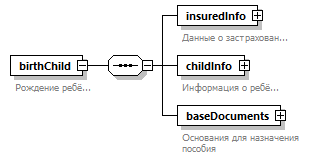 Пространство именurn:ru:fss:integration:types:information:EventLife:v01СвойстваДочерние элементыinsuredInfo childInfo baseDocumentsАннотацияСхема<xs:element name="birthChild">
  <xs:annotation>
    <xs:documentation>Рождение ребёнка</xs:documentation>
  </xs:annotation>
  <xs:complexType>
    <xs:sequence>
      <xs:element name="insuredInfo" type="InsuredInfoType">
        <xs:annotation>
          <xs:documentation>Данные о застрахованном</xs:documentation>
        </xs:annotation>
      </xs:element>
      <xs:element name="childInfo" type="ChildInfoType">
        <xs:annotation>
          <xs:documentation>Информация о ребёнке</xs:documentation>
        </xs:annotation>
      </xs:element>
      <xs:element name="baseDocuments">
        <xs:annotation>
          <xs:documentation>Основания для назначения пособия</xs:documentation>
        </xs:annotation>
        <xs:complexType>
          <xs:sequence>
            <xs:element name="identityDocument">
              <xs:complexType>
                <xs:sequence>
                  <xs:choice>
                    <xs:element name="birthReference">
                      <xs:annotation>
                        <xs:documentation>Справка о рождении</xs:documentation>
                      </xs:annotation>
                      <xs:complexType>
                        <xs:sequence>
                          <xs:element name="number" type="xs:string"/>
                          <xs:element name="issueDate" type="xs:date"/>
                          <xs:element name="issuer" type="xs:string"/>
                          <xs:element name="refType" type="rfType"/>
                        </xs:sequence>
                      </xs:complexType>
                    </xs:element>
                    <xs:element name="birthDocOtherCountry" type="BirthDocOtherCountryType">
                      <xs:annotation>
                        <xs:documentation>Иной документ, подтверждающий рождение ребёнка. Для детей, рождённых за рубежом</xs:documentation>
                      </xs:annotation>
                    </xs:element>
                  </xs:choice>
                  <xs:element name="birthRecord" type="BirthRecordType" minOccurs="0">
                    <xs:annotation>
                      <xs:documentation>Актовая запись (реестровая запись)</xs:documentation>
                    </xs:annotation>
                  </xs:element>
                </xs:sequence>
              </xs:complexType>
            </xs:element>
          </xs:sequence>
        </xs:complexType>
      </xs:element>
    </xs:sequence>
  </xs:complexType>
</xs:element>ДиаграммаПространство именurn:ru:fss:integration:types:information:EventLife:v01ТипInsuredInfoTypeСвойстваДочерние элементыsnils fullName birthDate childRelTypeАннотацияСхема<xs:element name="insuredInfo" type="InsuredInfoType">
  <xs:annotation>
    <xs:documentation>Данные о застрахованном</xs:documentation>
  </xs:annotation>
</xs:element>Диаграмма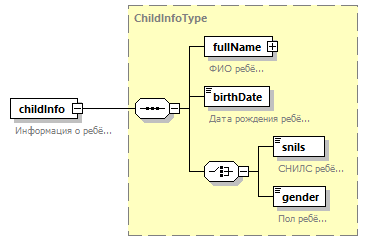 Пространство именurn:ru:fss:integration:types:information:EventLife:v01ТипChildInfoTypeСвойстваДочерние элементыfullName birthDate snils genderАннотацияСхема<xs:element name="childInfo" type="ChildInfoType">
  <xs:annotation>
    <xs:documentation>Информация о ребёнке</xs:documentation>
  </xs:annotation>
</xs:element>Диаграмма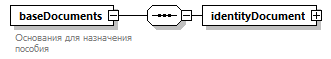 Пространство именurn:ru:fss:integration:types:information:EventLife:v01СвойстваДочерние элементыidentityDocumentАннотацияСхема<xs:element name="baseDocuments">
  <xs:annotation>
    <xs:documentation>Основания для назначения пособия</xs:documentation>
  </xs:annotation>
  <xs:complexType>
    <xs:sequence>
      <xs:element name="identityDocument">
        <xs:complexType>
          <xs:sequence>
            <xs:choice>
              <xs:element name="birthReference">
                <xs:annotation>
                  <xs:documentation>Справка о рождении</xs:documentation>
                </xs:annotation>
                <xs:complexType>
                  <xs:sequence>
                    <xs:element name="number" type="xs:string"/>
                    <xs:element name="issueDate" type="xs:date"/>
                    <xs:element name="issuer" type="xs:string"/>
                    <xs:element name="refType" type="rfType"/>
                  </xs:sequence>
                </xs:complexType>
              </xs:element>
              <xs:element name="birthDocOtherCountry" type="BirthDocOtherCountryType">
                <xs:annotation>
                  <xs:documentation>Иной документ, подтверждающий рождение ребёнка. Для детей, рождённых за рубежом</xs:documentation>
                </xs:annotation>
              </xs:element>
            </xs:choice>
            <xs:element name="birthRecord" type="BirthRecordType" minOccurs="0">
              <xs:annotation>
                <xs:documentation>Актовая запись (реестровая запись)</xs:documentation>
              </xs:annotation>
            </xs:element>
          </xs:sequence>
        </xs:complexType>
      </xs:element>
    </xs:sequence>
  </xs:complexType>
</xs:element>Диаграмма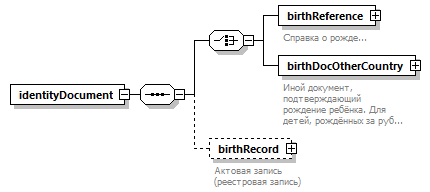 Пространство именurn:ru:fss:integration:types:information:EventLife:v01СвойстваДочерние элементыbirthReference birthDocOtherCountry birthRecordСхема<xs:element name="identityDocument">
  <xs:complexType>
    <xs:sequence>
      <xs:choice>
        <xs:element name="birthReference">
          <xs:annotation>
            <xs:documentation>Справка о рождении</xs:documentation>
          </xs:annotation>
          <xs:complexType>
            <xs:sequence>
              <xs:element name="number" type="xs:string"/>
              <xs:element name="issueDate" type="xs:date"/>
              <xs:element name="issuer" type="xs:string"/>
              <xs:element name="refType" type="rfType"/>
            </xs:sequence>
          </xs:complexType>
        </xs:element>
        <xs:element name="birthDocOtherCountry" type="BirthDocOtherCountryType">
          <xs:annotation>
            <xs:documentation>Иной документ, подтверждающий рождение ребёнка. Для детей, рождённых за рубежом</xs:documentation>
          </xs:annotation>
        </xs:element>
      </xs:choice>
      <xs:element name="birthRecord" type="BirthRecordType" minOccurs="0">
        <xs:annotation>
          <xs:documentation>Актовая запись (реестровая запись)</xs:documentation>
        </xs:annotation>
      </xs:element>
    </xs:sequence>
  </xs:complexType>
</xs:element>Диаграмма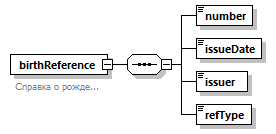 Пространство именurn:ru:fss:integration:types:information:EventLife:v01СвойстваДочерние элементыnumber issueDate issuer refTypeАннотацияСхема<xs:element name="birthReference">
  <xs:annotation>
    <xs:documentation>Справка о рождении</xs:documentation>
  </xs:annotation>
  <xs:complexType>
    <xs:sequence>
      <xs:element name="number" type="xs:string"/>
      <xs:element name="issueDate" type="xs:date"/>
      <xs:element name="issuer" type="xs:string"/>
      <xs:element name="refType" type="rfType"/>
    </xs:sequence>
  </xs:complexType>
</xs:element>Диаграмма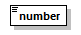 Пространство именurn:ru:fss:integration:types:information:EventLife:v01Типxs:stringСвойстваСхема<xs:element name="number" type="xs:string"/>Диаграмма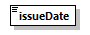 Пространство именurn:ru:fss:integration:types:information:EventLife:v01Типxs:dateСвойстваСхема<xs:element name="issueDate" type="xs:date"/>Диаграмма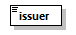 Пространство именurn:ru:fss:integration:types:information:EventLife:v01Типxs:stringСвойстваСхема<xs:element name="issuer" type="xs:string"/>Диаграмма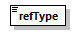 Пространство именurn:ru:fss:integration:types:information:EventLife:v01ТипrfTypeСвойстваОграниченияСхема<xs:element name="refType" type="rfType"/>ДиаграммаПространство именurn:ru:fss:integration:types:information:EventLife:v01ТипBirthDocOtherCountryTypeСвойстваДочерние элементыseries number issueDate issuerАннотацияСхема<xs:element name="birthDocOtherCountry" type="BirthDocOtherCountryType">
  <xs:annotation>
    <xs:documentation>Иной документ, подтверждающий рождение ребёнка. Для детей, рождённых за рубежом</xs:documentation>
  </xs:annotation>
</xs:element>Диаграмма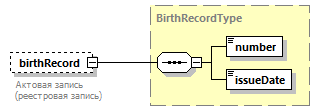 Пространство именurn:ru:fss:integration:types:information:EventLife:v01ТипBirthRecordTypeСвойстваДочерние элементыnumber issueDateАннотацияСхема<xs:element name="birthRecord" type="BirthRecordType" minOccurs="0">
  <xs:annotation>
    <xs:documentation>Актовая запись (реестровая запись)</xs:documentation>
  </xs:annotation>
</xs:element>Диаграмма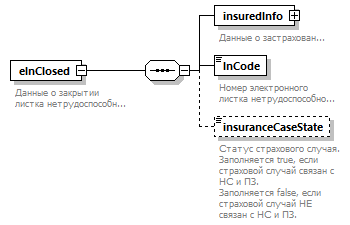 Пространство именurn:ru:fss:integration:types:information:EventLife:v01СвойстваДочерние элементыinsuredInfo lnCode insuranceCaseStateАннотацияСхема<xs:element name="elnClosed">
  <xs:annotation>
    <xs:documentation>Данные о закрытии листка нетрудоспособности</xs:documentation>
  </xs:annotation>
  <xs:complexType>
    <xs:sequence>
      <xs:element name="insuredInfo">
        <xs:annotation>
          <xs:documentation>Данные о застрахованном</xs:documentation>
        </xs:annotation>
        <xs:complexType>
          <xs:sequence>
            <xs:element name="snils" type="p:snils">
              <xs:annotation>
                <xs:documentation>СНИЛС</xs:documentation>
              </xs:annotation>
            </xs:element>
          </xs:sequence>
        </xs:complexType>
      </xs:element>
      <xs:element name="lnCode" type="c:lnCode">
        <xs:annotation>
          <xs:documentation>Номер электронного листка нетрудоспособности</xs:documentation>
        </xs:annotation>
      </xs:element>
      <xs:element name="insuranceCaseState" type="xs:boolean" minOccurs="0">
        <xs:annotation>
          <xs:documentation>Статус страхового случая.
Заполняется true, если страховой случай связан с НС и ПЗ.
Заполняется false, если страховой случай НЕ связан с НС и ПЗ.</xs:documentation>
        </xs:annotation>
      </xs:element>
    </xs:sequence>
  </xs:complexType>
</xs:element>Диаграмма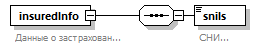 Пространство именurn:ru:fss:integration:types:information:EventLife:v01СвойстваДочерние элементыsnilsАннотацияСхема<xs:element name="insuredInfo">
  <xs:annotation>
    <xs:documentation>Данные о застрахованном</xs:documentation>
  </xs:annotation>
  <xs:complexType>
    <xs:sequence>
      <xs:element name="snils" type="p:snils">
        <xs:annotation>
          <xs:documentation>СНИЛС</xs:documentation>
        </xs:annotation>
      </xs:element>
    </xs:sequence>
  </xs:complexType>
</xs:element>Диаграмма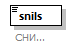 Пространство именurn:ru:fss:integration:types:information:EventLife:v01ТипsnilsСвойстваОграниченияАннотацияСхема<xs:element name="snils" type="p:snils">
  <xs:annotation>
    <xs:documentation>СНИЛС</xs:documentation>
  </xs:annotation>
</xs:element>Диаграмма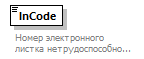 Пространство именurn:ru:fss:integration:types:information:EventLife:v01ТипlnCodeСвойстваОграниченияАннотацияСхема<xs:element name="lnCode" type="c:lnCode">
  <xs:annotation>
    <xs:documentation>Номер электронного листка нетрудоспособности</xs:documentation>
  </xs:annotation>
</xs:element>Диаграмма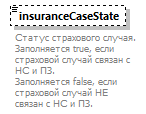 Пространство именurn:ru:fss:integration:types:information:EventLife:v01Типxs:booleanСвойстваАннотацияСхема<xs:element name="insuranceCaseState" type="xs:boolean" minOccurs="0">
  <xs:annotation>
    <xs:documentation>Статус страхового случая.
Заполняется true, если страховой случай связан с НС и ПЗ.
Заполняется false, если страховой случай НЕ связан с НС и ПЗ.</xs:documentation>
  </xs:annotation>
</xs:element>Диаграмма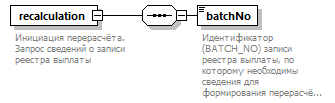 Пространство именurn:ru:fss:integration:types:information:EventLife:v01СвойстваДочерние элементыbatchNoАннотацияСхема<xs:element name="recalculation">
  <xs:annotation>
    <xs:documentation>Инициация перерасчёта. Запрос сведений о записи реестра выплаты</xs:documentation>
  </xs:annotation>
  <xs:complexType>
    <xs:sequence>
      <xs:element name="batchNo" type="batch_no">
        <xs:annotation>
          <xs:documentation>Идентификатор (BATCH_NO) записи реестра выплаты, по которому необходимы сведения для формирования перерасчётного документа</xs:documentation>
        </xs:annotation>
      </xs:element>
    </xs:sequence>
  </xs:complexType>
</xs:element>Диаграмма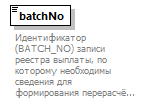 Пространство именurn:ru:fss:integration:types:information:EventLife:v01Типbatch_noСвойстваОграниченияАннотацияСхема<xs:element name="batchNo" type="batch_no">
  <xs:annotation>
    <xs:documentation>Идентификатор (BATCH_NO) записи реестра выплаты, по которому необходимы сведения для формирования перерасчётного документа</xs:documentation>
  </xs:annotation>
</xs:element>Диаграмма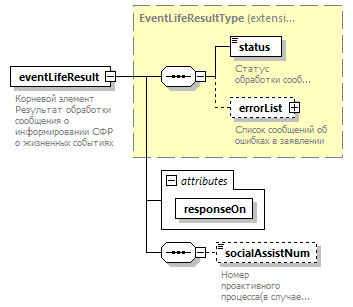 Пространство именurn:ru:fss:integration:types:information:EventLife:v01Типextension of EventLifeResultTypeСвойстваДочерние элементыstatus errorList socialAssistNumАтрибутыАннотацияСхема<xs:element name="eventLifeResult">
  <xs:annotation>
    <xs:documentation>Корневой элемент Результат обработки сообщения о информировании СФР о жизненных событиях</xs:documentation>
    <xs:documentation>Код сообщения СЭДО = 112</xs:documentation>
  </xs:annotation>
  <xs:complexType>
    <xs:complexContent>
      <xs:extension base="EventLifeResultType">
        <xs:sequence>
          <xs:element name="socialAssistNum" type="xs:long" minOccurs="0">
            <xs:annotation>
              <xs:documentation>Номер проактивного процесса(в случае PROCESSED) </xs:documentation>
            </xs:annotation>
          </xs:element>
        </xs:sequence>
        <xs:attribute name="responseOn" type="xs:string" use="required"/>
      </xs:extension>
    </xs:complexContent>
  </xs:complexType>
</xs:element>Типxs:stringСвойстваСхема<xs:attribute name="responseOn" type="xs:string" use="required"/>Диаграмма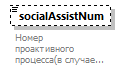 Пространство именurn:ru:fss:integration:types:information:EventLife:v01Типxs:longСвойстваАннотацияСхема<xs:element name="socialAssistNum" type="xs:long" minOccurs="0">
  <xs:annotation>
    <xs:documentation>Номер проактивного процесса(в случае PROCESSED) </xs:documentation>
  </xs:annotation>
</xs:element>Диаграмма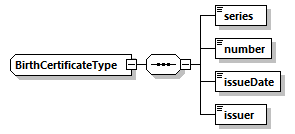 Пространство именurn:ru:fss:integration:types:information:EventLife:v01Дочерние элементыseries number issueDate issuerИспользуется вСхема<xs:complexType name="BirthCertificateType">
  <xs:sequence>
    <xs:element name="series" type="xs:string"/>
    <xs:element name="number" type="xs:string"/>
    <xs:element name="issueDate" type="xs:date"/>
    <xs:element name="issuer" type="xs:string"/>
  </xs:sequence>
</xs:complexType>Диаграмма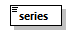 Пространство именurn:ru:fss:integration:types:information:EventLife:v01Типxs:stringСвойстваСхема<xs:element name="series" type="xs:string"/>Диаграмма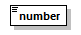 Пространство именurn:ru:fss:integration:types:information:EventLife:v01Типxs:stringСвойстваСхема<xs:element name="number" type="xs:string"/>Диаграмма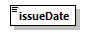 Пространство именurn:ru:fss:integration:types:information:EventLife:v01Типxs:dateСвойстваСхема<xs:element name="issueDate" type="xs:date"/>Диаграмма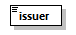 Пространство именurn:ru:fss:integration:types:information:EventLife:v01Типxs:stringСвойстваСхема<xs:element name="issuer" type="xs:string"/>Диаграмма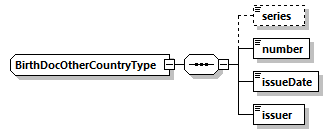 Пространство именurn:ru:fss:integration:types:information:EventLife:v01Дочерние элементыseries number issueDate issuerИспользуется вСхема<xs:complexType name="BirthDocOtherCountryType">
  <xs:sequence>
    <xs:element name="series" type="xs:string" minOccurs="0"/>
    <xs:element name="number" type="xs:string"/>
    <xs:element name="issueDate" type="xs:date"/>
    <xs:element name="issuer" type="xs:string"/>
  </xs:sequence>
</xs:complexType>Диаграмма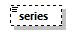 Пространство именurn:ru:fss:integration:types:information:EventLife:v01Типxs:stringСвойстваСхема<xs:element name="series" type="xs:string" minOccurs="0"/>Диаграмма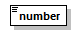 Пространство именurn:ru:fss:integration:types:information:EventLife:v01Типxs:stringСвойстваСхема<xs:element name="number" type="xs:string"/>Диаграмма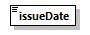 Пространство именurn:ru:fss:integration:types:information:EventLife:v01Типxs:dateСвойстваСхема<xs:element name="issueDate" type="xs:date"/>Диаграмма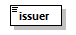 Пространство именurn:ru:fss:integration:types:information:EventLife:v01Типxs:stringСвойстваСхема<xs:element name="issuer" type="xs:string"/>Диаграмма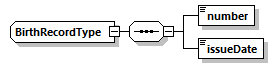 Пространство именurn:ru:fss:integration:types:information:EventLife:v01Дочерние элементыnumber issueDateИспользуется вСхема<xs:complexType name="BirthRecordType">
  <xs:sequence>
    <xs:element name="number" type="xs:string"/>
    <xs:element name="issueDate" type="xs:date"/>
  </xs:sequence>
</xs:complexType>Диаграмма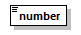 Пространство именurn:ru:fss:integration:types:information:EventLife:v01Типxs:stringСвойстваСхема<xs:element name="number" type="xs:string"/>Диаграмма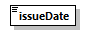 Пространство именurn:ru:fss:integration:types:information:EventLife:v01Типxs:dateСвойстваСхема<xs:element name="issueDate" type="xs:date"/>Диаграмма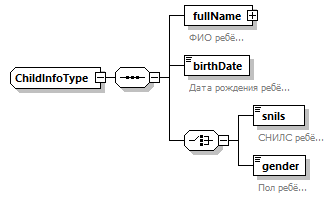 Пространство именurn:ru:fss:integration:types:information:EventLife:v01Дочерние элементыfullName birthDate snils genderИспользуется вСхема<xs:complexType name="ChildInfoType">
  <xs:sequence>
    <xs:element name="fullName" type="p:FullName">
      <xs:annotation>
        <xs:documentation>ФИО ребёнка</xs:documentation>
      </xs:annotation>
    </xs:element>
    <xs:element name="birthDate" type="xs:date">
      <xs:annotation>
        <xs:documentation>Дата рождения ребёнка</xs:documentation>
      </xs:annotation>
    </xs:element>
    <xs:choice>
      <xs:element name="snils" type="p:snils">
        <xs:annotation>
          <xs:documentation>СНИЛС ребёнка</xs:documentation>
        </xs:annotation>
      </xs:element>
      <xs:element name="gender" type="p:GenderType">
        <xs:annotation>
          <xs:documentation>Пол ребёнка</xs:documentation>
        </xs:annotation>
      </xs:element>
    </xs:choice>
  </xs:sequence>
</xs:complexType>Диаграмма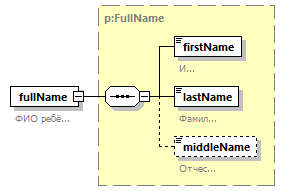 Пространство именurn:ru:fss:integration:types:information:EventLife:v01ТипFullNameСвойстваДочерние элементыfirstName lastName middleNameАннотацияСхема<xs:element name="fullName" type="p:FullName">
  <xs:annotation>
    <xs:documentation>ФИО ребёнка</xs:documentation>
  </xs:annotation>
</xs:element>Диаграмма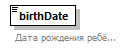 Пространство именurn:ru:fss:integration:types:information:EventLife:v01Типxs:dateСвойстваАннотацияСхема<xs:element name="birthDate" type="xs:date">
  <xs:annotation>
    <xs:documentation>Дата рождения ребёнка</xs:documentation>
  </xs:annotation>
</xs:element>Диаграмма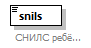 Пространство именurn:ru:fss:integration:types:information:EventLife:v01ТипsnilsСвойстваОграниченияАннотацияСхема<xs:element name="snils" type="p:snils">
  <xs:annotation>
    <xs:documentation>СНИЛС ребёнка</xs:documentation>
  </xs:annotation>
</xs:element>Диаграмма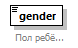 Пространство именurn:ru:fss:integration:types:information:EventLife:v01ТипGenderTypeСвойстваОграниченияАннотацияСхема<xs:element name="gender" type="p:GenderType">
  <xs:annotation>
    <xs:documentation>Пол ребёнка</xs:documentation>
  </xs:annotation>
</xs:element>Диаграмма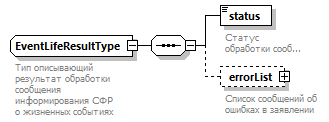 Пространство именurn:ru:fss:integration:types:information:EventLife:v01Дочерние элементыstatus errorListИспользуется вАннотацияСхема<xs:complexType name="EventLifeResultType">
  <xs:annotation>
    <xs:documentation>Тип описывающий результат обработки сообщения информирования СФР о жизненных событиях</xs:documentation>
  </xs:annotation>
  <xs:sequence>
    <xs:element name="status" type="EventLifeStatusType">
      <xs:annotation>
        <xs:documentation>Статус обработки сообщения</xs:documentation>
      </xs:annotation>
    </xs:element>
    <xs:element name="errorList" minOccurs="0">
      <xs:annotation>
        <xs:documentation>Список сообщений об ошибках в заявлении</xs:documentation>
      </xs:annotation>
      <xs:complexType>
        <xs:sequence>
          <xs:element name="error" type="com:ErrorType" maxOccurs="unbounded"/>
        </xs:sequence>
      </xs:complexType>
    </xs:element>
  </xs:sequence>
</xs:complexType>Диаграмма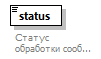 Пространство именurn:ru:fss:integration:types:information:EventLife:v01ТипEventLifeStatusTypeСвойстваОграниченияАннотацияСхема<xs:element name="status" type="EventLifeStatusType">
  <xs:annotation>
    <xs:documentation>Статус обработки сообщения</xs:documentation>
  </xs:annotation>
</xs:element>Диаграмма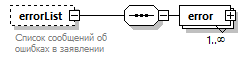 Пространство именurn:ru:fss:integration:types:information:EventLife:v01СвойстваДочерние элементыerrorАннотацияСхема<xs:element name="errorList" minOccurs="0">
  <xs:annotation>
    <xs:documentation>Список сообщений об ошибках в заявлении</xs:documentation>
  </xs:annotation>
  <xs:complexType>
    <xs:sequence>
      <xs:element name="error" type="com:ErrorType" maxOccurs="unbounded"/>
    </xs:sequence>
  </xs:complexType>
</xs:element>Диаграмма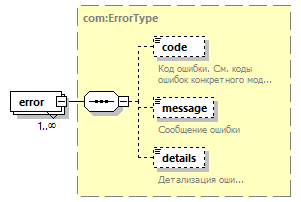 Пространство именurn:ru:fss:integration:types:information:EventLife:v01ТипErrorTypeСвойстваДочерние элементыcode message detailsСхема<xs:element name="error" type="com:ErrorType" maxOccurs="unbounded"/>Диаграмма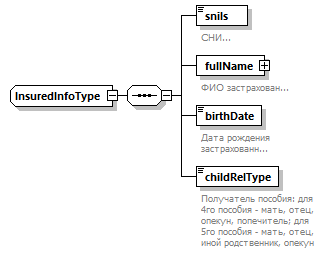 Пространство именurn:ru:fss:integration:types:information:EventLife:v01Дочерние элементыsnils fullName birthDate childRelTypeИспользуется вСхема<xs:complexType name="InsuredInfoType">
  <xs:sequence>
    <xs:element name="snils" type="p:snils">
      <xs:annotation>
        <xs:documentation>СНИЛС</xs:documentation>
      </xs:annotation>
    </xs:element>
    <xs:element name="fullName" type="p:FullName">
      <xs:annotation>
        <xs:documentation>ФИО застрахованного</xs:documentation>
      </xs:annotation>
    </xs:element>
    <xs:element name="birthDate" type="xs:date">
      <xs:annotation>
        <xs:documentation>Дата рождения застрахованного</xs:documentation>
      </xs:annotation>
    </xs:element>
    <xs:element name="childRelType" type="p:RelationType">
      <xs:annotation>
        <xs:documentation>Получатель пособия: для 4го пособия - мать, отец, опекун, попечитель; для 5го пособия - мать, отец, иной родственник, опекун</xs:documentation>
      </xs:annotation>
    </xs:element>
  </xs:sequence>
</xs:complexType>Диаграмма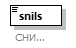 Пространство именurn:ru:fss:integration:types:information:EventLife:v01ТипsnilsСвойстваОграниченияАннотацияСхема<xs:element name="snils" type="p:snils">
  <xs:annotation>
    <xs:documentation>СНИЛС</xs:documentation>
  </xs:annotation>
</xs:element>Диаграмма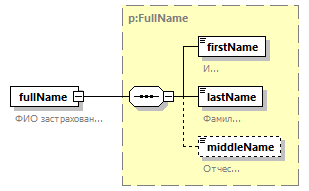 Пространство именurn:ru:fss:integration:types:information:EventLife:v01ТипFullNameСвойстваДочерние элементыfirstName lastName middleNameАннотацияСхема<xs:element name="fullName" type="p:FullName">
  <xs:annotation>
    <xs:documentation>ФИО застрахованного</xs:documentation>
  </xs:annotation>
</xs:element>Диаграмма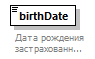 Пространство именurn:ru:fss:integration:types:information:EventLife:v01Типxs:dateСвойстваАннотацияСхема<xs:element name="birthDate" type="xs:date">
  <xs:annotation>
    <xs:documentation>Дата рождения застрахованного</xs:documentation>
  </xs:annotation>
</xs:element>Диаграмма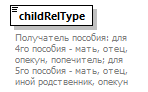 Пространство именurn:ru:fss:integration:types:information:EventLife:v01ТипRelationTypeСвойстваОграниченияАннотацияСхема<xs:element name="childRelType" type="p:RelationType">
  <xs:annotation>
    <xs:documentation>Получатель пособия: для 4го пособия - мать, отец, опекун, попечитель; для 5го пособия - мать, отец, иной родственник, опекун</xs:documentation>
  </xs:annotation>
</xs:element>Пространство именurn:ru:fss:integration:types:information:EventLife:v01Типrestriction of xs:stringСвойстваИспользуется вОграниченияСхема<xs:simpleType name="batch_no">
  <xs:restriction base="xs:string">
    <xs:pattern value="[C|E|P]_\d{10}_(19|20)[0-9]{2}_[0|1][0-9]_[0-3][0-9]_\d{1,7}[\S]{0,4}:\d{1,3}|\S{18}"/>
  </xs:restriction>
</xs:simpleType>Пространство именurn:ru:fss:integration:types:information:EventLife:v01Типrestriction of xs:stringСвойстваИспользуется вОграниченияАннотацияСхема<xs:simpleType name="EventLifeStatusType">
  <xs:annotation>
    <xs:documentation>Справочник статусов обработки ответа на запрос</xs:documentation>
  </xs:annotation>
  <xs:restriction base="xs:string">
    <xs:enumeration value="ERROR">
      <xs:annotation>
        <xs:documentation>Обнаружены ошибки</xs:documentation>
        <xs:documentation>Статус говорит о том, что в процессе обработки сообщения были обнаружены критические ошибки</xs:documentation>
      </xs:annotation>
    </xs:enumeration>
    <xs:enumeration value="PROCESSED">
      <xs:annotation>
        <xs:documentation>Сообщение успешно обработано</xs:documentation>
      </xs:annotation>
    </xs:enumeration>
  </xs:restriction>
</xs:simpleType>Пространство именurn:ru:fss:integration:types:information:EventLife:v01Типrestriction of xs:stringСвойстваИспользуется вОграниченияАннотацияСхема<xs:simpleType name="rfType">
  <xs:annotation>
    <xs:documentation>
				Форма справки о рождении ребёнка, выданной органами ЗАГСа
			</xs:documentation>
  </xs:annotation>
  <xs:restriction base="xs:string">
    <xs:maxLength value="2"/>
    <xs:enumeration value="48">
      <xs:annotation>
        <xs:documentation>Cправка о рождении ребенка, выданной органами ЗАГСа форма 1</xs:documentation>
      </xs:annotation>
    </xs:enumeration>
    <xs:enumeration value="49">
      <xs:annotation>
        <xs:documentation>Cправка о рождении ребенка, выданной органами ЗАГСа форма 2</xs:documentation>
      </xs:annotation>
    </xs:enumeration>
    <xs:enumeration value="51">
      <xs:annotation>
        <xs:documentation>Cправка о рождении ребенка, выданной органами ЗАГСа форма 4</xs:documentation>
      </xs:annotation>
    </xs:enumeration>
  </xs:restriction>
</xs:simpleType>Диаграмма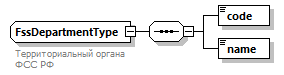 Пространство именhttp://www.fss.ru/integration/types/fssDepartment/v01Дочерние элементыcode nameАннотацияСхема<xs:complexType name="FssDepartmentType">
  <xs:annotation>
    <xs:documentation>Территориальный органа СФР РФ</xs:documentation>
  </xs:annotation>
  <xs:sequence>
    <xs:element name="code" type="code"/>
    <xs:element name="name" type="name"/>
  </xs:sequence>
</xs:complexType>Диаграмма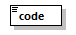 Пространство именhttp://www.fss.ru/integration/types/fssDepartment/v01ТипcodeСвойстваОграниченияСхема<xs:element name="code" type="code"/>Диаграмма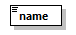 Пространство именhttp://www.fss.ru/integration/types/fssDepartment/v01ТипnameСвойстваОграниченияСхема<xs:element name="name" type="name"/>Пространство именhttp://www.fss.ru/integration/types/fssDepartment/v01Типrestriction of xs:stringСвойстваИспользуется вОграниченияАннотацияСхема<xs:simpleType name="code">
  <xs:annotation>
    <xs:documentation>Код территориального органа СФР РФ</xs:documentation>
  </xs:annotation>
  <xs:restriction base="xs:string">
    <xs:maxLength value="4"/>
  </xs:restriction>
</xs:simpleType>Пространство именhttp://www.fss.ru/integration/types/fssDepartment/v01Типrestriction of xs:stringСвойстваИспользуется вОграниченияАннотацияСхема<xs:simpleType name="name">
  <xs:annotation>
    <xs:documentation>Наименование Территориального органа СФР РФ
            </xs:documentation>
  </xs:annotation>
  <xs:restriction base="xs:string">
    <xs:maxLength value="500"/>
  </xs:restriction>
</xs:simpleType>Диаграмма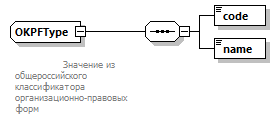 Пространство именhttp://www.fss.ru/integration/types/organization/v01Дочерние элементыcode nameАннотацияСхема<xs:complexType name="OKPFType">
  <xs:annotation>
    <xs:documentation>
                Значение из общероссийского классификатора организационно-правовых форм
            </xs:documentation>
  </xs:annotation>
  <xs:sequence>
    <xs:element name="code" type="xs:string"/>
    <xs:element name="name" type="xs:string"/>
  </xs:sequence>
</xs:complexType>Диаграмма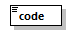 Пространство именhttp://www.fss.ru/integration/types/organization/v01Типxs:stringСвойстваСхема<xs:element name="code" type="xs:string"/>Диаграмма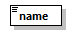 Пространство именhttp://www.fss.ru/integration/types/organization/v01Типxs:stringСвойстваСхема<xs:element name="name" type="xs:string"/>Пространство именhttp://www.fss.ru/integration/types/organization/v01Типrestriction of xs:stringСвойстваИспользуется вОграниченияАннотацияСхема<xs:simpleType name="AccountNumType">
  <xs:annotation>
    <xs:documentation>Номер счета. Цифровой, 20 значный</xs:documentation>
  </xs:annotation>
  <xs:restriction base="xs:string">
    <xs:maxLength value="20"/>
    <xs:minLength value="20"/>
    <xs:pattern value="\d{20}"/>
  </xs:restriction>
</xs:simpleType>Пространство именhttp://www.fss.ru/integration/types/organization/v01Типrestriction of xs:stringСвойстваИспользуется вОграниченияАннотацияСхема<xs:simpleType name="BikType">
  <xs:annotation>
    <xs:documentation>Банковский идентификационный код (БИК). Цифровой, 9 значный</xs:documentation>
  </xs:annotation>
  <xs:restriction base="xs:string">
    <xs:pattern value="\d{9}"/>
  </xs:restriction>
</xs:simpleType>Пространство именhttp://www.fss.ru/integration/types/organization/v01Типrestriction of xs:stringСвойстваОграниченияАннотацияСхема<xs:simpleType name="fullName">
  <xs:annotation>
    <xs:documentation>
                Полное наименование юридического лица
            </xs:documentation>
  </xs:annotation>
  <xs:restriction base="xs:string">
    <xs:maxLength value="4000"/>
  </xs:restriction>
</xs:simpleType>Пространство именhttp://www.fss.ru/integration/types/organization/v01Типrestriction of xs:stringСвойстваОграниченияАннотацияСхема<xs:simpleType name="inn">
  <xs:annotation>
    <xs:documentation>Идентификационный номер налогоплательщика (ИНН)</xs:documentation>
  </xs:annotation>
  <xs:restriction base="xs:string">
    <xs:pattern value="\d{10}">
      <xs:annotation>
        <xs:documentation>ИНН для иридических лиц</xs:documentation>
      </xs:annotation>
    </xs:pattern>
    <xs:pattern value="\d{12}">
      <xs:annotation>
        <xs:documentation>ИНН для ИП</xs:documentation>
      </xs:annotation>
    </xs:pattern>
  </xs:restriction>
</xs:simpleType>Пространство именhttp://www.fss.ru/integration/types/organization/v01Типrestriction of xs:stringСвойстваОграниченияАннотацияСхема<xs:simpleType name="kpp">
  <xs:annotation>
    <xs:documentation>Код причины постановки на учет (КПП)</xs:documentation>
  </xs:annotation>
  <xs:restriction base="xs:string">
    <xs:pattern value="\d{9}"/>
  </xs:restriction>
</xs:simpleType>Пространство именhttp://www.fss.ru/integration/types/organization/v01Типrestriction of xs:stringСвойстваОграниченияАннотацияСхема<xs:simpleType name="kpsNum">
  <xs:annotation>
    <xs:documentation>Код подчиненности к территориальному органу СФР</xs:documentation>
  </xs:annotation>
  <xs:restriction base="xs:string">
    <xs:length value="5"/>
    <xs:pattern value="([0-9])*"/>
  </xs:restriction>
</xs:simpleType>Пространство именhttp://www.fss.ru/integration/types/organization/v01Типrestriction of xs:stringСвойстваОграниченияАннотацияСхема<xs:simpleType name="ogrn">
  <xs:annotation>
    <xs:documentation>основной государственный регистрационный номер (ОГРН)</xs:documentation>
  </xs:annotation>
  <xs:restriction base="xs:string">
    <xs:length value="13"/>
    <xs:pattern value="([0-9])*"/>
  </xs:restriction>
</xs:simpleType>Пространство именhttp://www.fss.ru/integration/types/organization/v01Типrestriction of xs:stringСвойстваОграниченияАннотацияСхема<xs:simpleType name="ogrnip">
  <xs:annotation>
    <xs:documentation>
                ОГРН индивидуального предпринимателя
            </xs:documentation>
  </xs:annotation>
  <xs:restriction base="xs:string">
    <xs:length value="15"/>
    <xs:pattern value="([0-9])*"/>
  </xs:restriction>
</xs:simpleType>Пространство именhttp://www.fss.ru/integration/types/organization/v01Типrestriction of xs:stringСвойстваОграниченияАннотацияСхема<xs:simpleType name="OgrnMixType">
  <xs:annotation>
    <xs:documentation>Основной государственный регистрационный номер организаций и индивидуальных
                предпринимателей
            </xs:documentation>
  </xs:annotation>
  <xs:restriction base="xs:string">
    <xs:minLength value="13"/>
    <xs:maxLength value="15"/>
    <xs:pattern value="([0-9])*"/>
  </xs:restriction>
</xs:simpleType>Пространство именhttp://www.fss.ru/integration/types/organization/v01Типrestriction of xs:stringСвойстваОграниченияАннотацияСхема<xs:simpleType name="OgrnType">
  <xs:annotation>
    <xs:documentation>Основной государственный регистрационный номер организаций и индивидуальных
                предпринимателей
            </xs:documentation>
  </xs:annotation>
  <xs:restriction base="xs:string">
    <xs:pattern value="([0-9]{15}|[0-9]{13})"/>
  </xs:restriction>
</xs:simpleType>Пространство именhttp://www.fss.ru/integration/types/organization/v01Типrestriction of xs:stringСвойстваОграниченияАннотацияСхема<xs:simpleType name="ParentNoType">
  <xs:annotation>
    <xs:documentation>Код подчиненности. Принадлежность страхователя к филиалу СФР</xs:documentation>
  </xs:annotation>
  <xs:restriction base="xs:string">
    <xs:maxLength value="10"/>
  </xs:restriction>
</xs:simpleType>Пространство именhttp://www.fss.ru/integration/types/organization/v01Типrestriction of xs:stringСвойстваИспользуется вОграниченияАннотацияСхема<xs:simpleType name="regNum">
  <xs:annotation>
    <xs:documentation>
                Регистрационный номер страхователя
            </xs:documentation>
  </xs:annotation>
  <xs:restriction base="xs:string">
    <xs:pattern value="\d{10}"/>
  </xs:restriction>
</xs:simpleType>Диаграмма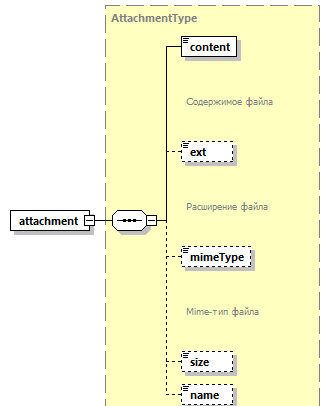 Пространство именhttp://www.fss.ru/integration/types/commonUq/v01ТипAttachmentTypeСвойстваДочерние элементыcontent ext mimeType size nameИспользуется вСхема<xs:element name="attachment" type="AttachmentType"/>Диаграмма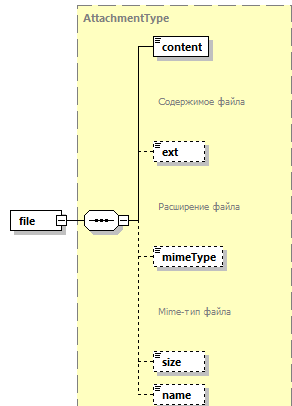 Пространство именhttp://www.fss.ru/integration/types/commonUq/v01ТипAttachmentTypeСвойстваДочерние элементыcontent ext mimeType size nameИспользуется вСхема<xs:element name="file" type="AttachmentType"/>Диаграмма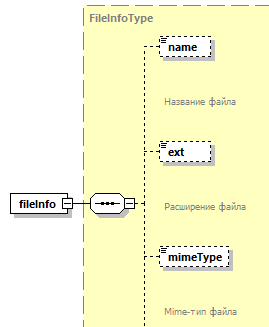 Пространство именhttp://www.fss.ru/integration/types/commonUq/v01ТипFileInfoTypeСвойстваДочерние элементыname ext mimeType sizeСхема<xs:element name="fileInfo" type="FileInfoType"/>Диаграмма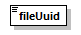 Пространство именhttp://www.fss.ru/integration/types/commonUq/v01Типxs:stringСвойстваСхема<xs:element name="fileUuid" type="xs:string"/>Диаграмма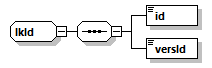 Пространство именhttp://www.fss.ru/integration/types/commonUq/v01Дочерние элементыid versIdСхема<xs:group name="lkId">
  <xs:sequence>
    <xs:element name="id" type="xs:integer"/>
    <xs:element name="versId" type="xs:integer"/>
  </xs:sequence>
</xs:group>Диаграмма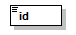 Типxs:integerСвойстваСхема<xs:element name="id" type="xs:integer"/>Диаграмма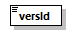 Типxs:integerСвойстваСхема<xs:element name="versId" type="xs:integer"/>Диаграмма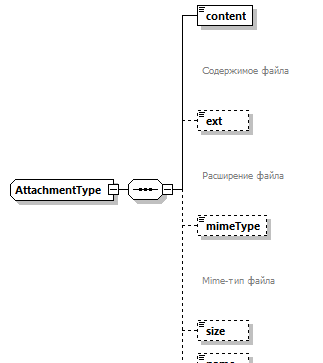 Пространство именhttp://www.fss.ru/integration/types/commonUq/v01Дочерние элементыcontent ext mimeType size nameИспользуется вСхема<xs:complexType name="AttachmentType">
  <xs:sequence>
    <xs:element name="content" type="xs:base64Binary" minOccurs="1" maxOccurs="1">
      <xs:annotation>
        <xs:documentation>
						Содержимое файла
					</xs:documentation>
      </xs:annotation>
    </xs:element>
    <xs:element name="ext" type="xs:string" minOccurs="0" maxOccurs="1">
      <xs:annotation>
        <xs:documentation>
						Расширение файла
					</xs:documentation>
      </xs:annotation>
    </xs:element>
    <xs:element name="mimeType" type="xs:string" minOccurs="0" maxOccurs="1">
      <xs:annotation>
        <xs:documentation>
						Mime-тип файла
					</xs:documentation>
      </xs:annotation>
    </xs:element>
    <xs:element name="size" type="xs:integer" minOccurs="0" maxOccurs="1"/>
    <xs:element name="name" type="xs:string" minOccurs="0" maxOccurs="1">
      <xs:annotation>
        <xs:documentation>
                        Название файла
                    </xs:documentation>
      </xs:annotation>
    </xs:element>
  </xs:sequence>
</xs:complexType>Диаграмма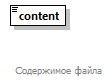 Типxs:base64BinaryСвойстваАннотацияСхема<xs:element name="content" type="xs:base64Binary" minOccurs="1" maxOccurs="1">
  <xs:annotation>
    <xs:documentation>
						Содержимое файла
					</xs:documentation>
  </xs:annotation>
</xs:element>Диаграмма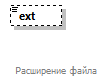 Типxs:stringСвойстваАннотацияСхема<xs:element name="ext" type="xs:string" minOccurs="0" maxOccurs="1">
  <xs:annotation>
    <xs:documentation>
						Расширение файла
					</xs:documentation>
  </xs:annotation>
</xs:element>Диаграмма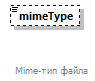 Типxs:stringСвойстваАннотацияСхема<xs:element name="mimeType" type="xs:string" minOccurs="0" maxOccurs="1">
  <xs:annotation>
    <xs:documentation>
						Mime-тип файла
					</xs:documentation>
  </xs:annotation>
</xs:element>Диаграмма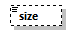 Типxs:integerСвойстваСхема<xs:element name="size" type="xs:integer" minOccurs="0" maxOccurs="1"/>Диаграмма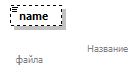 Типxs:stringСвойстваАннотацияСхема<xs:element name="name" type="xs:string" minOccurs="0" maxOccurs="1">
  <xs:annotation>
    <xs:documentation>
                        Название файла
                    </xs:documentation>
  </xs:annotation>
</xs:element>Диаграмма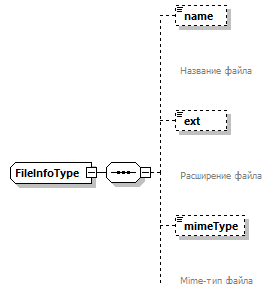 Пространство именhttp://www.fss.ru/integration/types/commonUq/v01Дочерние элементыname ext mimeType sizeИспользуется вСхема<xs:complexType name="FileInfoType">
  <xs:sequence>
    <xs:element name="name" type="xs:string" minOccurs="0" maxOccurs="1">
      <xs:annotation>
        <xs:documentation>
						Название файла
					</xs:documentation>
      </xs:annotation>
    </xs:element>
    <xs:element name="ext" type="xs:string" minOccurs="0" maxOccurs="1">
      <xs:annotation>
        <xs:documentation>
						Расширение файла
					</xs:documentation>
      </xs:annotation>
    </xs:element>
    <xs:element name="mimeType" type="xs:string" minOccurs="0" maxOccurs="1">
      <xs:annotation>
        <xs:documentation>
						Mime-тип файла
					</xs:documentation>
      </xs:annotation>
    </xs:element>
    <xs:element name="size" type="xs:integer" minOccurs="0" maxOccurs="1"/>
  </xs:sequence>
</xs:complexType>Диаграмма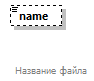 Типxs:stringСвойстваАннотацияСхема<xs:element name="name" type="xs:string" minOccurs="0" maxOccurs="1">
  <xs:annotation>
    <xs:documentation>
						Название файла
					</xs:documentation>
  </xs:annotation>
</xs:element>Диаграмма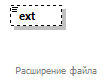 Типxs:stringСвойстваАннотацияСхема<xs:element name="ext" type="xs:string" minOccurs="0" maxOccurs="1">
  <xs:annotation>
    <xs:documentation>
						Расширение файла
					</xs:documentation>
  </xs:annotation>
</xs:element>Диаграмма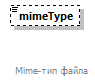 Типxs:stringСвойстваАннотацияСхема<xs:element name="mimeType" type="xs:string" minOccurs="0" maxOccurs="1">
  <xs:annotation>
    <xs:documentation>
						Mime-тип файла
					</xs:documentation>
  </xs:annotation>
</xs:element>ДиаграммаТипxs:integerСвойстваСхема<xs:element name="size" type="xs:integer" minOccurs="0" maxOccurs="1"/>Диаграмма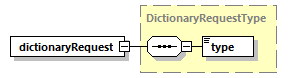 Пространство именhttp://www.fss.ru/integration/types/common/v01ТипDictionaryRequestTypeСвойстваДочерние элементыtypeСхема<xs:element name="dictionaryRequest" type="DictionaryRequestType"/>Диаграмма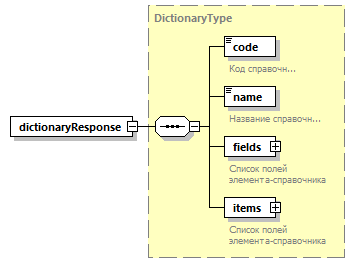 Пространство именhttp://www.fss.ru/integration/types/common/v01ТипDictionaryTypeСвойстваДочерние элементыcode name fields itemsСхема<xs:element name="dictionaryResponse" type="DictionaryType"/>Диаграмма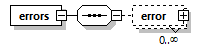 Пространство именhttp://www.fss.ru/integration/types/common/v01СвойстваДочерние элементыerrorСхема<xs:element name="errors">
  <xs:complexType>
    <xs:sequence>
      <xs:element name="error" type="BaseErrorType" minOccurs="0" maxOccurs="unbounded"/>
    </xs:sequence>
  </xs:complexType>
</xs:element>Диаграмма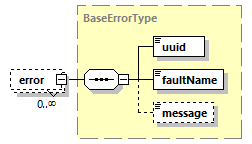 Пространство именhttp://www.fss.ru/integration/types/common/v01ТипBaseErrorTypeСвойстваДочерние элементыuuid faultName messageСхема<xs:element name="error" type="BaseErrorType" minOccurs="0" maxOccurs="unbounded"/>Диаграмма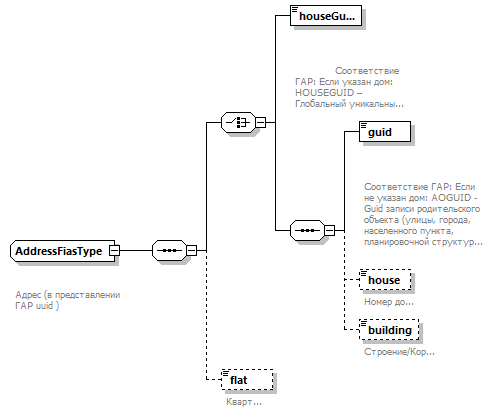 Пространство именhttp://www.fss.ru/integration/types/common/v01Дочерние элементыhouseGuid guid house building flatИспользуется вАннотацияСхема<xs:complexType name="AddressFiasType">
  <xs:annotation>
    <xs:documentation>
				Адрес (в представлении ГАР uuid )
			</xs:documentation>
  </xs:annotation>
  <xs:sequence>
    <xs:choice>
      <xs:element name="houseGuid" type="UuidV1Type">
        <xs:annotation>
          <xs:documentation>
							Соответствие ГАР: Если указан дом: HOUSEGUID – Глобальный уникальный идентификатор дома
						</xs:documentation>
        </xs:annotation>
      </xs:element>
      <xs:sequence>
        <xs:element name="guid" type="UuidV1Type">
          <xs:annotation>
            <xs:documentation>
								Соответствие ГАР: Если не указан дом: AOGUID - Guid записи родительского объекта (улицы, города, населенного пункта, планировочной структуры и т.п.)
							</xs:documentation>
          </xs:annotation>
        </xs:element>
        <xs:element name="house" type="StringMaxLen30" minOccurs="0">
          <xs:annotation>
            <xs:documentation>Номер дома</xs:documentation>
          </xs:annotation>
        </xs:element>
        <xs:element name="building" type="StringMaxLen30" minOccurs="0">
          <xs:annotation>
            <xs:documentation>Строение/Корпус</xs:documentation>
          </xs:annotation>
        </xs:element>
      </xs:sequence>
    </xs:choice>
    <xs:element name="flat" type="StringMaxLen30" minOccurs="0">
      <xs:annotation>
        <xs:documentation>Квартира</xs:documentation>
      </xs:annotation>
    </xs:element>
  </xs:sequence>
</xs:complexType>Диаграмма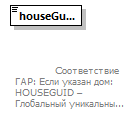 Пространство именhttp://www.fss.ru/integration/types/common/v01ТипUuidV1TypeСвойстваОграниченияАннотацияСхема<xs:element name="houseGuid" type="UuidV1Type">
  <xs:annotation>
    <xs:documentation>
							Соответствие ГАР: Если указан дом: HOUSEGUID – Глобальный уникальный идентификатор дома
						</xs:documentation>
  </xs:annotation>
</xs:element>Диаграмма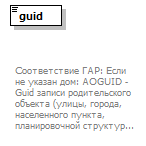 Пространство именhttp://www.fss.ru/integration/types/common/v01ТипUuidV1TypeСвойстваОграниченияАннотацияСхема<xs:element name="guid" type="UuidV1Type">
  <xs:annotation>
    <xs:documentation>
								Соответствие ГАР: Если не указан дом: AOGUID - Guid записи родительского объекта (улицы, города, населенного пункта, планировочной структуры и т.п.)
							</xs:documentation>
  </xs:annotation>
</xs:element>Диаграмма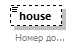 Пространство именhttp://www.fss.ru/integration/types/common/v01ТипStringMaxLen30СвойстваОграниченияАннотацияСхема<xs:element name="house" type="StringMaxLen30" minOccurs="0">
  <xs:annotation>
    <xs:documentation>Номер дома</xs:documentation>
  </xs:annotation>
</xs:element>Диаграмма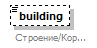 Пространство именhttp://www.fss.ru/integration/types/common/v01ТипStringMaxLen30СвойстваОграниченияАннотацияСхема<xs:element name="building" type="StringMaxLen30" minOccurs="0">
  <xs:annotation>
    <xs:documentation>Строение/Корпус</xs:documentation>
  </xs:annotation>
</xs:element>Диаграмма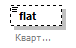 Пространство именhttp://www.fss.ru/integration/types/common/v01ТипStringMaxLen30СвойстваОграниченияАннотацияСхема<xs:element name="flat" type="StringMaxLen30" minOccurs="0">
  <xs:annotation>
    <xs:documentation>Квартира</xs:documentation>
  </xs:annotation>
</xs:element>Диаграмма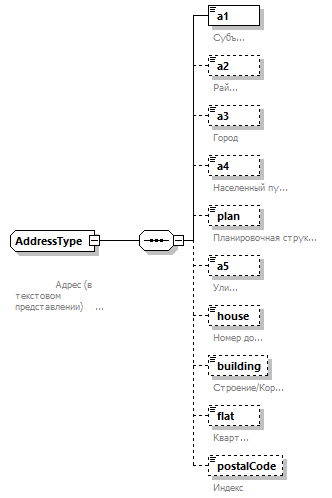 Пространство именhttp://www.fss.ru/integration/types/common/v01Дочерние элементыa1 a2 a3 a4 plan a5 house building flat postalCodeАннотацияСхема<xs:complexType name="AddressType">
  <xs:annotation>
    <xs:documentation>
				Адрес (в текстовом представлении)
			</xs:documentation>
  </xs:annotation>
  <xs:sequence>
    <xs:element name="a1">
      <xs:annotation>
        <xs:documentation>Субъект</xs:documentation>
      </xs:annotation>
      <xs:simpleType>
        <xs:restriction base="xs:string">
          <xs:maxLength value="20"/>
        </xs:restriction>
      </xs:simpleType>
    </xs:element>
    <xs:element name="a2" minOccurs="0">
      <xs:annotation>
        <xs:documentation>Район</xs:documentation>
      </xs:annotation>
      <xs:simpleType>
        <xs:restriction base="xs:string">
          <xs:maxLength value="100"/>
        </xs:restriction>
      </xs:simpleType>
    </xs:element>
    <xs:element name="a3" minOccurs="0">
      <xs:annotation>
        <xs:documentation>Город</xs:documentation>
      </xs:annotation>
      <xs:simpleType>
        <xs:restriction base="xs:string">
          <xs:maxLength value="100"/>
        </xs:restriction>
      </xs:simpleType>
    </xs:element>
    <xs:element name="a4" minOccurs="0">
      <xs:annotation>
        <xs:documentation>Населенный пункт</xs:documentation>
      </xs:annotation>
      <xs:simpleType>
        <xs:restriction base="xs:string">
          <xs:maxLength value="100"/>
        </xs:restriction>
      </xs:simpleType>
    </xs:element>
    <xs:element name="plan" minOccurs="0">
      <xs:annotation>
        <xs:documentation>Планировочная структура</xs:documentation>
      </xs:annotation>
      <xs:simpleType>
        <xs:restriction base="xs:string">
          <xs:maxLength value="100"/>
        </xs:restriction>
      </xs:simpleType>
    </xs:element>
    <xs:element name="a5" minOccurs="0">
      <xs:annotation>
        <xs:documentation>Улица</xs:documentation>
      </xs:annotation>
      <xs:simpleType>
        <xs:restriction base="xs:string">
          <xs:maxLength value="100"/>
        </xs:restriction>
      </xs:simpleType>
    </xs:element>
    <xs:element name="house" minOccurs="0">
      <xs:annotation>
        <xs:documentation>Номер дома</xs:documentation>
      </xs:annotation>
      <xs:simpleType>
        <xs:restriction base="xs:string">
          <xs:maxLength value="100"/>
        </xs:restriction>
      </xs:simpleType>
    </xs:element>
    <xs:element name="building" minOccurs="0">
      <xs:annotation>
        <xs:documentation>Строение/Корпус</xs:documentation>
      </xs:annotation>
      <xs:simpleType>
        <xs:restriction base="xs:string">
          <xs:maxLength value="30"/>
        </xs:restriction>
      </xs:simpleType>
    </xs:element>
    <xs:element name="flat" minOccurs="0">
      <xs:annotation>
        <xs:documentation>Квартира</xs:documentation>
      </xs:annotation>
      <xs:simpleType>
        <xs:restriction base="xs:string">
          <xs:maxLength value="30"/>
        </xs:restriction>
      </xs:simpleType>
    </xs:element>
    <xs:element name="postalCode" minOccurs="0">
      <xs:annotation>
        <xs:documentation>Индекс</xs:documentation>
      </xs:annotation>
      <xs:simpleType>
        <xs:restriction base="xs:string">
          <xs:maxLength value="6"/>
        </xs:restriction>
      </xs:simpleType>
    </xs:element>
  </xs:sequence>
</xs:complexType>Диаграмма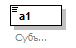 Пространство именhttp://www.fss.ru/integration/types/common/v01Типrestriction of xs:stringСвойстваОграниченияАннотацияСхема<xs:element name="a1">
  <xs:annotation>
    <xs:documentation>Субъект</xs:documentation>
  </xs:annotation>
  <xs:simpleType>
    <xs:restriction base="xs:string">
      <xs:maxLength value="20"/>
    </xs:restriction>
  </xs:simpleType>
</xs:element>Диаграмма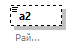 Пространство именhttp://www.fss.ru/integration/types/common/v01Типrestriction of xs:stringСвойстваОграниченияАннотацияСхема<xs:element name="a2" minOccurs="0">
  <xs:annotation>
    <xs:documentation>Район</xs:documentation>
  </xs:annotation>
  <xs:simpleType>
    <xs:restriction base="xs:string">
      <xs:maxLength value="100"/>
    </xs:restriction>
  </xs:simpleType>
</xs:element>Диаграмма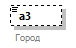 Пространство именhttp://www.fss.ru/integration/types/common/v01Типrestriction of xs:stringСвойстваОграниченияАннотацияСхема<xs:element name="a3" minOccurs="0">
  <xs:annotation>
    <xs:documentation>Город</xs:documentation>
  </xs:annotation>
  <xs:simpleType>
    <xs:restriction base="xs:string">
      <xs:maxLength value="100"/>
    </xs:restriction>
  </xs:simpleType>
</xs:element>Диаграмма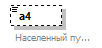 Пространство именhttp://www.fss.ru/integration/types/common/v01Типrestriction of xs:stringСвойстваОграниченияАннотацияСхема<xs:element name="a4" minOccurs="0">
  <xs:annotation>
    <xs:documentation>Населенный пункт</xs:documentation>
  </xs:annotation>
  <xs:simpleType>
    <xs:restriction base="xs:string">
      <xs:maxLength value="100"/>
    </xs:restriction>
  </xs:simpleType>
</xs:element>Диаграмма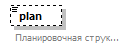 Пространство именhttp://www.fss.ru/integration/types/common/v01Типrestriction of xs:stringСвойстваОграниченияАннотацияСхема<xs:element name="plan" minOccurs="0">
  <xs:annotation>
    <xs:documentation>Планировочная структура</xs:documentation>
  </xs:annotation>
  <xs:simpleType>
    <xs:restriction base="xs:string">
      <xs:maxLength value="100"/>
    </xs:restriction>
  </xs:simpleType>
</xs:element>Диаграмма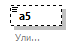 Пространство именhttp://www.fss.ru/integration/types/common/v01Типrestriction of xs:stringСвойстваОграниченияАннотацияСхема<xs:element name="a5" minOccurs="0">
  <xs:annotation>
    <xs:documentation>Улица</xs:documentation>
  </xs:annotation>
  <xs:simpleType>
    <xs:restriction base="xs:string">
      <xs:maxLength value="100"/>
    </xs:restriction>
  </xs:simpleType>
</xs:element>Диаграмма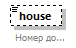 Пространство именhttp://www.fss.ru/integration/types/common/v01Типrestriction of xs:stringСвойстваОграниченияАннотацияСхема<xs:element name="house" minOccurs="0">
  <xs:annotation>
    <xs:documentation>Номер дома</xs:documentation>
  </xs:annotation>
  <xs:simpleType>
    <xs:restriction base="xs:string">
      <xs:maxLength value="100"/>
    </xs:restriction>
  </xs:simpleType>
</xs:element>Диаграмма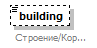 Пространство именhttp://www.fss.ru/integration/types/common/v01Типrestriction of xs:stringСвойстваОграниченияАннотацияСхема<xs:element name="building" minOccurs="0">
  <xs:annotation>
    <xs:documentation>Строение/Корпус</xs:documentation>
  </xs:annotation>
  <xs:simpleType>
    <xs:restriction base="xs:string">
      <xs:maxLength value="30"/>
    </xs:restriction>
  </xs:simpleType>
</xs:element>Диаграмма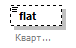 Пространство именhttp://www.fss.ru/integration/types/common/v01Типrestriction of xs:stringСвойстваОграниченияАннотацияСхема<xs:element name="flat" minOccurs="0">
  <xs:annotation>
    <xs:documentation>Квартира</xs:documentation>
  </xs:annotation>
  <xs:simpleType>
    <xs:restriction base="xs:string">
      <xs:maxLength value="30"/>
    </xs:restriction>
  </xs:simpleType>
</xs:element>Диаграмма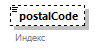 Пространство именhttp://www.fss.ru/integration/types/common/v01Типrestriction of xs:stringСвойстваОграниченияАннотацияСхема<xs:element name="postalCode" minOccurs="0">
  <xs:annotation>
    <xs:documentation>Индекс</xs:documentation>
  </xs:annotation>
  <xs:simpleType>
    <xs:restriction base="xs:string">
      <xs:maxLength value="6"/>
    </xs:restriction>
  </xs:simpleType>
</xs:element>Диаграмма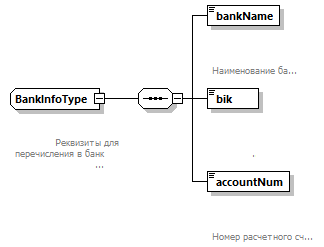 Пространство именhttp://www.fss.ru/integration/types/common/v01Дочерние элементыbankName bik accountNumИспользуется вАннотацияСхема<xs:complexType name="BankInfoType">
  <xs:annotation>
    <xs:documentation>
				Реквизиты для перечисления в банк
			</xs:documentation>
  </xs:annotation>
  <xs:sequence>
    <xs:element name="bankName">
      <xs:annotation>
        <xs:documentation>
						Наименование банка
					</xs:documentation>
      </xs:annotation>
      <xs:simpleType>
        <xs:restriction base="xs:string">
          <xs:maxLength value="120"/>
          <xs:minLength value="1"/>
        </xs:restriction>
      </xs:simpleType>
    </xs:element>
    <xs:element name="bik" type="org:BikType">
      <xs:annotation>
        <xs:documentation>
						БИК банка
					</xs:documentation>
      </xs:annotation>
    </xs:element>
    <xs:element name="accountNum" type="org:AccountNumType">
      <xs:annotation>
        <xs:documentation>
						Номер расчетного счета
					</xs:documentation>
      </xs:annotation>
    </xs:element>
  </xs:sequence>
</xs:complexType>Диаграмма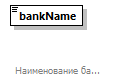 Пространство именhttp://www.fss.ru/integration/types/common/v01Типrestriction of xs:stringСвойстваОграниченияАннотацияСхема<xs:element name="bankName">
  <xs:annotation>
    <xs:documentation>
						Наименование банка
					</xs:documentation>
  </xs:annotation>
  <xs:simpleType>
    <xs:restriction base="xs:string">
      <xs:maxLength value="120"/>
      <xs:minLength value="1"/>
    </xs:restriction>
  </xs:simpleType>
</xs:element>Диаграмма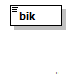 Пространство именhttp://www.fss.ru/integration/types/common/v01ТипBikTypeСвойстваОграниченияАннотацияСхема<xs:element name="bik" type="org:BikType">
  <xs:annotation>
    <xs:documentation>
						БИК банка
					</xs:documentation>
  </xs:annotation>
</xs:element>Диаграмма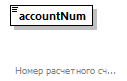 Пространство именhttp://www.fss.ru/integration/types/common/v01ТипAccountNumTypeСвойстваОграниченияАннотацияСхема<xs:element name="accountNum" type="org:AccountNumType">
  <xs:annotation>
    <xs:documentation>
						Номер расчетного счета
					</xs:documentation>
  </xs:annotation>
</xs:element>Диаграмма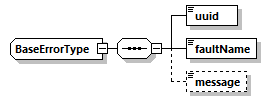 Пространство именhttp://www.fss.ru/integration/types/common/v01СвойстваДочерние элементыuuid faultName messageИспользуется вСхема<xs:complexType name="BaseErrorType" abstract="true">
  <xs:sequence>
    <xs:element name="uuid" type="xs:string" minOccurs="1" maxOccurs="1"/>
    <xs:element name="faultName" type="xs:string" minOccurs="1" maxOccurs="1"/>
    <xs:element name="message" type="xs:string" minOccurs="0" maxOccurs="1"/>
  </xs:sequence>
</xs:complexType>Диаграмма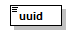 Пространство именhttp://www.fss.ru/integration/types/common/v01Типxs:stringСвойстваСхема<xs:element name="uuid" type="xs:string" minOccurs="1" maxOccurs="1"/>Диаграмма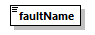 Пространство именhttp://www.fss.ru/integration/types/common/v01Типxs:stringСвойстваСхема<xs:element name="faultName" type="xs:string" minOccurs="1" maxOccurs="1"/>Диаграмма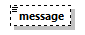 Пространство именhttp://www.fss.ru/integration/types/common/v01Типxs:stringСвойстваСхема<xs:element name="message" type="xs:string" minOccurs="0" maxOccurs="1"/>Диаграмма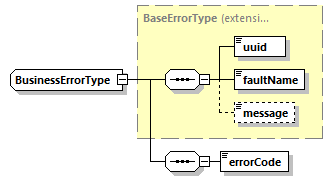 Пространство именhttp://www.fss.ru/integration/types/common/v01Типextension of BaseErrorTypeСвойстваДочерние элементыuuid faultName message errorCodeСхема<xs:complexType name="BusinessErrorType">
  <xs:complexContent>
    <xs:extension base="BaseErrorType">
      <xs:sequence>
        <xs:element name="errorCode" type="e:BusinessErrorCodeType" minOccurs="1" maxOccurs="1"/>
      </xs:sequence>
    </xs:extension>
  </xs:complexContent>
</xs:complexType>Диаграмма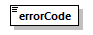 Пространство именhttp://www.fss.ru/integration/types/common/v01ТипBusinessErrorCodeTypeСвойстваОграниченияСхема<xs:element name="errorCode" type="e:BusinessErrorCodeType" minOccurs="1" maxOccurs="1"/>Диаграмма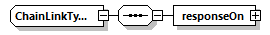 Пространство именhttp://www.fss.ru/integration/types/common/v01Дочерние элементыresponseOnСхема<xs:complexType name="ChainLinkType">
  <xs:sequence>
    <xs:element name="responseOn" type="ResponseOnType"/>
  </xs:sequence>
</xs:complexType>Диаграмма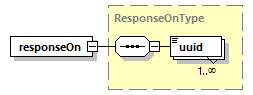 Пространство именhttp://www.fss.ru/integration/types/common/v01ТипResponseOnTypeСвойстваДочерние элементыuuidСхема<xs:element name="responseOn" type="ResponseOnType"/>Диаграмма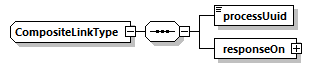 Пространство именhttp://www.fss.ru/integration/types/common/v01Дочерние элементыprocessUuid responseOnСхема<xs:complexType name="CompositeLinkType">
  <xs:sequence>
    <xs:element name="processUuid" type="xs:string"/>
    <xs:element name="responseOn" type="ResponseOnType"/>
  </xs:sequence>
</xs:complexType>Диаграмма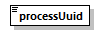 Пространство именhttp://www.fss.ru/integration/types/common/v01Типxs:stringСвойстваСхема<xs:element name="processUuid" type="xs:string"/>ДиаграммаПространство именhttp://www.fss.ru/integration/types/common/v01ТипResponseOnTypeСвойстваДочерние элементыuuidСхема<xs:element name="responseOn" type="ResponseOnType"/>Диаграмма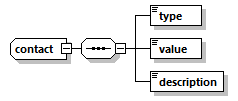 Пространство именhttp://www.fss.ru/integration/types/common/v01Дочерние элементыtype value descriptionСхема<xs:complexType name="contact">
  <xs:sequence>
    <xs:element name="type" type="xs:string" minOccurs="1" maxOccurs="1"/>
    <xs:element name="value" type="xs:string" minOccurs="1" maxOccurs="1"/>
    <xs:element name="description" type="xs:string" minOccurs="1" maxOccurs="1"/>
  </xs:sequence>
</xs:complexType>Диаграмма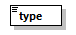 Пространство именhttp://www.fss.ru/integration/types/common/v01Типxs:stringСвойстваСхема<xs:element name="type" type="xs:string" minOccurs="1" maxOccurs="1"/>Диаграмма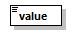 Пространство именhttp://www.fss.ru/integration/types/common/v01Типxs:stringСвойстваСхема<xs:element name="value" type="xs:string" minOccurs="1" maxOccurs="1"/>Диаграмма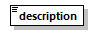 Пространство именhttp://www.fss.ru/integration/types/common/v01Типxs:stringСвойстваСхема<xs:element name="description" type="xs:string" minOccurs="1" maxOccurs="1"/>Диаграмма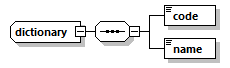 Пространство именhttp://www.fss.ru/integration/types/common/v01Дочерние элементыcode nameСхема<xs:complexType name="dictionary">
  <xs:sequence>
    <xs:element name="code" type="xs:string" minOccurs="1" maxOccurs="1"/>
    <xs:element name="name" type="xs:string" minOccurs="1" maxOccurs="1"/>
  </xs:sequence>
</xs:complexType>Диаграмма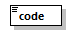 Пространство именhttp://www.fss.ru/integration/types/common/v01Типxs:stringСвойстваСхема<xs:element name="code" type="xs:string" minOccurs="1" maxOccurs="1"/>Диаграмма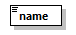 Пространство именhttp://www.fss.ru/integration/types/common/v01Типxs:stringСвойстваСхема<xs:element name="name" type="xs:string" minOccurs="1" maxOccurs="1"/>Диаграмма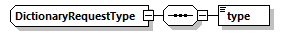 Пространство именhttp://www.fss.ru/integration/types/common/v01Дочерние элементыtypeИспользуется вСхема<xs:complexType name="DictionaryRequestType">
  <xs:sequence>
    <xs:element name="type" type="DictionaryTypeType"/>
  </xs:sequence>
</xs:complexType>Диаграмма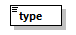 Пространство именhttp://www.fss.ru/integration/types/common/v01ТипDictionaryTypeTypeСвойстваОграниченияСхема<xs:element name="type" type="DictionaryTypeType"/>Диаграмма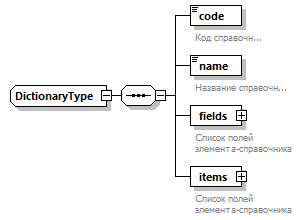 Пространство именhttp://www.fss.ru/integration/types/common/v01Дочерние элементыcode name fields itemsИспользуется вСхема<xs:complexType name="DictionaryType">
  <xs:sequence>
    <xs:element name="code" type="DictionaryTypeType" minOccurs="1" maxOccurs="1">
      <xs:annotation>
        <xs:documentation>Код справочника</xs:documentation>
      </xs:annotation>
    </xs:element>
    <xs:element name="name" minOccurs="1" maxOccurs="1">
      <xs:annotation>
        <xs:documentation>Название справочника</xs:documentation>
      </xs:annotation>
    </xs:element>
    <xs:element name="fields" minOccurs="1" maxOccurs="1">
      <xs:annotation>
        <xs:documentation>Список полей элемента-справочника</xs:documentation>
      </xs:annotation>
      <xs:complexType>
        <xs:sequence>
          <xs:element name="field" minOccurs="0" maxOccurs="unbounded">
            <xs:annotation>
              <xs:documentation>Описание поля справочника</xs:documentation>
            </xs:annotation>
            <xs:complexType>
              <xs:sequence>
                <xs:element name="key" type="xs:string" minOccurs="1" maxOccurs="1"/>
                <xs:element name="label" type="xs:string" minOccurs="1" maxOccurs="1"/>
                <xs:element name="type" minOccurs="1" maxOccurs="1">
                  <xs:simpleType>
                    <xs:restriction base="xs:string">
                      <xs:enumeration value="STRING"/>
                      <xs:enumeration value="INTEGER"/>
                    </xs:restriction>
                  </xs:simpleType>
                </xs:element>
              </xs:sequence>
            </xs:complexType>
          </xs:element>
        </xs:sequence>
      </xs:complexType>
    </xs:element>
    <xs:element name="items" minOccurs="1" maxOccurs="1">
      <xs:annotation>
        <xs:documentation>Список полей элемента-справочника</xs:documentation>
      </xs:annotation>
      <xs:complexType>
        <xs:sequence>
          <xs:element name="item" minOccurs="0" maxOccurs="unbounded">
            <xs:complexType>
              <xs:sequence>
                <xs:element name="field" minOccurs="1" maxOccurs="unbounded">
                  <xs:complexType>
                    <xs:sequence>
                      <xs:element name="value" nillable="true" minOccurs="1" maxOccurs="1">
                        <xs:annotation>
                          <xs:documentation>Значение</xs:documentation>
                        </xs:annotation>
                      </xs:element>
                    </xs:sequence>
                    <xs:attribute name="key" type="xs:string" use="required"/>
                  </xs:complexType>
                </xs:element>
              </xs:sequence>
              <xs:attribute name="code" type="xs:string" use="required">
                <xs:annotation>
                  <xs:documentation>Бизнесключ записи</xs:documentation>
                </xs:annotation>
              </xs:attribute>
              <xs:attribute name="parentCode" type="xs:string" use="optional">
                <xs:annotation>
                  <xs:documentation>Бизнесключ записи</xs:documentation>
                </xs:annotation>
              </xs:attribute>
            </xs:complexType>
          </xs:element>
        </xs:sequence>
      </xs:complexType>
    </xs:element>
  </xs:sequence>
</xs:complexType>Диаграмма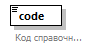 Пространство именhttp://www.fss.ru/integration/types/common/v01ТипDictionaryTypeTypeСвойстваОграниченияАннотацияСхема<xs:element name="code" type="DictionaryTypeType" minOccurs="1" maxOccurs="1">
  <xs:annotation>
    <xs:documentation>Код справочника</xs:documentation>
  </xs:annotation>
</xs:element>Диаграмма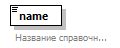 Пространство именhttp://www.fss.ru/integration/types/common/v01АннотацияСхема<xs:element name="name" minOccurs="1" maxOccurs="1">
  <xs:annotation>
    <xs:documentation>Название справочника</xs:documentation>
  </xs:annotation>
</xs:element>Диаграмма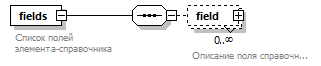 Пространство именhttp://www.fss.ru/integration/types/common/v01СвойстваДочерние элементыfieldАннотацияСхема<xs:element name="fields" minOccurs="1" maxOccurs="1">
  <xs:annotation>
    <xs:documentation>Список полей элемента-справочника</xs:documentation>
  </xs:annotation>
  <xs:complexType>
    <xs:sequence>
      <xs:element name="field" minOccurs="0" maxOccurs="unbounded">
        <xs:annotation>
          <xs:documentation>Описание поля справочника</xs:documentation>
        </xs:annotation>
        <xs:complexType>
          <xs:sequence>
            <xs:element name="key" type="xs:string" minOccurs="1" maxOccurs="1"/>
            <xs:element name="label" type="xs:string" minOccurs="1" maxOccurs="1"/>
            <xs:element name="type" minOccurs="1" maxOccurs="1">
              <xs:simpleType>
                <xs:restriction base="xs:string">
                  <xs:enumeration value="STRING"/>
                  <xs:enumeration value="INTEGER"/>
                </xs:restriction>
              </xs:simpleType>
            </xs:element>
          </xs:sequence>
        </xs:complexType>
      </xs:element>
    </xs:sequence>
  </xs:complexType>
</xs:element>Диаграмма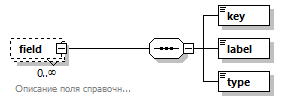 Пространство именhttp://www.fss.ru/integration/types/common/v01СвойстваДочерние элементыkey label typeАннотацияСхема<xs:element name="field" minOccurs="0" maxOccurs="unbounded">
  <xs:annotation>
    <xs:documentation>Описание поля справочника</xs:documentation>
  </xs:annotation>
  <xs:complexType>
    <xs:sequence>
      <xs:element name="key" type="xs:string" minOccurs="1" maxOccurs="1"/>
      <xs:element name="label" type="xs:string" minOccurs="1" maxOccurs="1"/>
      <xs:element name="type" minOccurs="1" maxOccurs="1">
        <xs:simpleType>
          <xs:restriction base="xs:string">
            <xs:enumeration value="STRING"/>
            <xs:enumeration value="INTEGER"/>
          </xs:restriction>
        </xs:simpleType>
      </xs:element>
    </xs:sequence>
  </xs:complexType>
</xs:element>Диаграмма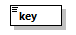 Пространство именhttp://www.fss.ru/integration/types/common/v01Типxs:stringСвойстваСхема<xs:element name="key" type="xs:string" minOccurs="1" maxOccurs="1"/>Диаграмма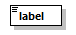 Пространство именhttp://www.fss.ru/integration/types/common/v01Типxs:stringСвойстваСхема<xs:element name="label" type="xs:string" minOccurs="1" maxOccurs="1"/>Диаграмма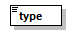 Пространство именhttp://www.fss.ru/integration/types/common/v01Типrestriction of xs:stringСвойстваОграниченияСхема<xs:element name="type" minOccurs="1" maxOccurs="1">
  <xs:simpleType>
    <xs:restriction base="xs:string">
      <xs:enumeration value="STRING"/>
      <xs:enumeration value="INTEGER"/>
    </xs:restriction>
  </xs:simpleType>
</xs:element>Диаграмма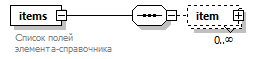 Пространство именhttp://www.fss.ru/integration/types/common/v01СвойстваДочерние элементыitemАннотацияСхема<xs:element name="items" minOccurs="1" maxOccurs="1">
  <xs:annotation>
    <xs:documentation>Список полей элемента-справочника</xs:documentation>
  </xs:annotation>
  <xs:complexType>
    <xs:sequence>
      <xs:element name="item" minOccurs="0" maxOccurs="unbounded">
        <xs:complexType>
          <xs:sequence>
            <xs:element name="field" minOccurs="1" maxOccurs="unbounded">
              <xs:complexType>
                <xs:sequence>
                  <xs:element name="value" nillable="true" minOccurs="1" maxOccurs="1">
                    <xs:annotation>
                      <xs:documentation>Значение</xs:documentation>
                    </xs:annotation>
                  </xs:element>
                </xs:sequence>
                <xs:attribute name="key" type="xs:string" use="required"/>
              </xs:complexType>
            </xs:element>
          </xs:sequence>
          <xs:attribute name="code" type="xs:string" use="required">
            <xs:annotation>
              <xs:documentation>Бизнесключ записи</xs:documentation>
            </xs:annotation>
          </xs:attribute>
          <xs:attribute name="parentCode" type="xs:string" use="optional">
            <xs:annotation>
              <xs:documentation>Бизнесключ записи</xs:documentation>
            </xs:annotation>
          </xs:attribute>
        </xs:complexType>
      </xs:element>
    </xs:sequence>
  </xs:complexType>
</xs:element>Диаграмма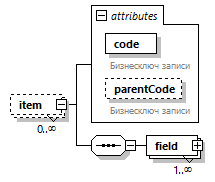 Пространство именhttp://www.fss.ru/integration/types/common/v01СвойстваДочерние элементыfieldАтрибутыСхема<xs:element name="item" minOccurs="0" maxOccurs="unbounded">
  <xs:complexType>
    <xs:sequence>
      <xs:element name="field" minOccurs="1" maxOccurs="unbounded">
        <xs:complexType>
          <xs:sequence>
            <xs:element name="value" nillable="true" minOccurs="1" maxOccurs="1">
              <xs:annotation>
                <xs:documentation>Значение</xs:documentation>
              </xs:annotation>
            </xs:element>
          </xs:sequence>
          <xs:attribute name="key" type="xs:string" use="required"/>
        </xs:complexType>
      </xs:element>
    </xs:sequence>
    <xs:attribute name="code" type="xs:string" use="required">
      <xs:annotation>
        <xs:documentation>Бизнесключ записи</xs:documentation>
      </xs:annotation>
    </xs:attribute>
    <xs:attribute name="parentCode" type="xs:string" use="optional">
      <xs:annotation>
        <xs:documentation>Бизнесключ записи</xs:documentation>
      </xs:annotation>
    </xs:attribute>
  </xs:complexType>
</xs:element>Типxs:stringСвойстваАннотацияСхема<xs:attribute name="code" type="xs:string" use="required">
  <xs:annotation>
    <xs:documentation>Бизнесключ записи</xs:documentation>
  </xs:annotation>
</xs:attribute>Типxs:stringСвойстваАннотацияСхема<xs:attribute name="parentCode" type="xs:string" use="optional">
  <xs:annotation>
    <xs:documentation>Бизнесключ записи</xs:documentation>
  </xs:annotation>
</xs:attribute>Диаграмма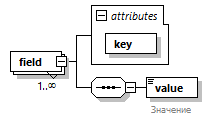 Пространство именhttp://www.fss.ru/integration/types/common/v01СвойстваДочерние элементыvalueАтрибутыСхема<xs:element name="field" minOccurs="1" maxOccurs="unbounded">
  <xs:complexType>
    <xs:sequence>
      <xs:element name="value" nillable="true" minOccurs="1" maxOccurs="1">
        <xs:annotation>
          <xs:documentation>Значение</xs:documentation>
        </xs:annotation>
      </xs:element>
    </xs:sequence>
    <xs:attribute name="key" type="xs:string" use="required"/>
  </xs:complexType>
</xs:element>Типxs:stringСвойстваСхема<xs:attribute name="key" type="xs:string" use="required"/>Диаграмма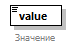 Пространство именhttp://www.fss.ru/integration/types/common/v01СвойстваАннотацияСхема<xs:element name="value" nillable="true" minOccurs="1" maxOccurs="1">
  <xs:annotation>
    <xs:documentation>Значение</xs:documentation>
  </xs:annotation>
</xs:element>Диаграмма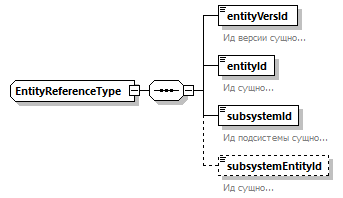 Пространство именhttp://www.fss.ru/integration/types/common/v01Дочерние элементыentityVersId entityId subsystemId subsystemEntityIdСхема<xs:complexType name="EntityReferenceType">
  <xs:sequence>
    <xs:element name="entityVersId" type="xs:decimal" minOccurs="1" maxOccurs="1">
      <xs:annotation>
        <xs:documentation>Ид версии сущности</xs:documentation>
      </xs:annotation>
    </xs:element>
    <xs:element name="entityId" type="xs:decimal" minOccurs="1" maxOccurs="1">
      <xs:annotation>
        <xs:documentation>Ид сущности</xs:documentation>
      </xs:annotation>
    </xs:element>
    <xs:element name="subsystemId" type="xs:decimal" minOccurs="1" maxOccurs="1">
      <xs:annotation>
        <xs:documentation>Ид подсистемы сущности</xs:documentation>
      </xs:annotation>
    </xs:element>
    <xs:element name="subsystemEntityId" type="xs:decimal" minOccurs="0" maxOccurs="1">
      <xs:annotation>
        <xs:documentation>Ид сущности</xs:documentation>
      </xs:annotation>
    </xs:element>
  </xs:sequence>
</xs:complexType>Диаграмма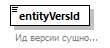 Пространство именhttp://www.fss.ru/integration/types/common/v01Типxs:decimalСвойстваАннотацияСхема<xs:element name="entityVersId" type="xs:decimal" minOccurs="1" maxOccurs="1">
  <xs:annotation>
    <xs:documentation>Ид версии сущности</xs:documentation>
  </xs:annotation>
</xs:element>Диаграмма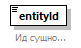 Пространство именhttp://www.fss.ru/integration/types/common/v01Типxs:decimalСвойстваАннотацияСхема<xs:element name="entityId" type="xs:decimal" minOccurs="1" maxOccurs="1">
  <xs:annotation>
    <xs:documentation>Ид сущности</xs:documentation>
  </xs:annotation>
</xs:element>Диаграмма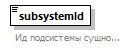 Пространство именhttp://www.fss.ru/integration/types/common/v01Типxs:decimalСвойстваАннотацияСхема<xs:element name="subsystemId" type="xs:decimal" minOccurs="1" maxOccurs="1">
  <xs:annotation>
    <xs:documentation>Ид подсистемы сущности</xs:documentation>
  </xs:annotation>
</xs:element>Диаграмма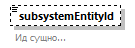 Пространство именhttp://www.fss.ru/integration/types/common/v01Типxs:decimalСвойстваАннотацияСхема<xs:element name="subsystemEntityId" type="xs:decimal" minOccurs="0" maxOccurs="1">
  <xs:annotation>
    <xs:documentation>Ид сущности</xs:documentation>
  </xs:annotation>
</xs:element>Диаграмма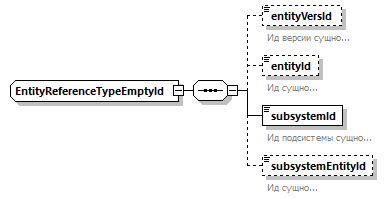 Пространство именhttp://www.fss.ru/integration/types/common/v01Дочерние элементыentityVersId entityId subsystemId subsystemEntityIdСхема<xs:complexType name="EntityReferenceTypeEmptyId">
  <xs:sequence>
    <xs:element name="entityVersId" type="xs:decimal" minOccurs="0" maxOccurs="1">
      <xs:annotation>
        <xs:documentation>Ид версии сущности</xs:documentation>
      </xs:annotation>
    </xs:element>
    <xs:element name="entityId" type="xs:decimal" minOccurs="0" maxOccurs="1">
      <xs:annotation>
        <xs:documentation>Ид сущности</xs:documentation>
      </xs:annotation>
    </xs:element>
    <xs:element name="subsystemId" type="xs:decimal" minOccurs="1" maxOccurs="1">
      <xs:annotation>
        <xs:documentation>Ид подсистемы сущности</xs:documentation>
      </xs:annotation>
    </xs:element>
    <xs:element name="subsystemEntityId" type="xs:decimal" minOccurs="0" maxOccurs="1">
      <xs:annotation>
        <xs:documentation>Ид сущности</xs:documentation>
      </xs:annotation>
    </xs:element>
  </xs:sequence>
</xs:complexType>Диаграмма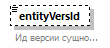 Пространство именhttp://www.fss.ru/integration/types/common/v01Типxs:decimalСвойстваАннотацияСхема<xs:element name="entityVersId" type="xs:decimal" minOccurs="0" maxOccurs="1">
  <xs:annotation>
    <xs:documentation>Ид версии сущности</xs:documentation>
  </xs:annotation>
</xs:element>Диаграмма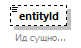 Пространство именhttp://www.fss.ru/integration/types/common/v01Типxs:decimalСвойстваАннотацияСхема<xs:element name="entityId" type="xs:decimal" minOccurs="0" maxOccurs="1">
  <xs:annotation>
    <xs:documentation>Ид сущности</xs:documentation>
  </xs:annotation>
</xs:element>Диаграмма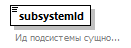 Пространство именhttp://www.fss.ru/integration/types/common/v01Типxs:decimalСвойстваАннотацияСхема<xs:element name="subsystemId" type="xs:decimal" minOccurs="1" maxOccurs="1">
  <xs:annotation>
    <xs:documentation>Ид подсистемы сущности</xs:documentation>
  </xs:annotation>
</xs:element>Диаграмма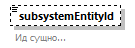 Пространство именhttp://www.fss.ru/integration/types/common/v01Типxs:decimalСвойстваАннотацияСхема<xs:element name="subsystemEntityId" type="xs:decimal" minOccurs="0" maxOccurs="1">
  <xs:annotation>
    <xs:documentation>Ид сущности</xs:documentation>
  </xs:annotation>
</xs:element>Диаграмма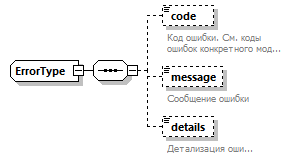 Пространство именhttp://www.fss.ru/integration/types/common/v01Дочерние элементыcode message detailsСхема<xs:complexType name="ErrorType">
  <xs:sequence>
    <xs:element name="code" type="xs:string" minOccurs="0">
      <xs:annotation>
        <xs:documentation>Код ошибки. См. коды ошибок конкретного модуля</xs:documentation>
      </xs:annotation>
    </xs:element>
    <xs:element name="message" type="xs:string" minOccurs="0">
      <xs:annotation>
        <xs:documentation>Сообщение ошибки</xs:documentation>
      </xs:annotation>
    </xs:element>
    <xs:element name="details" type="xs:string" minOccurs="0">
      <xs:annotation>
        <xs:documentation>Детализация ошибки</xs:documentation>
      </xs:annotation>
    </xs:element>
  </xs:sequence>
</xs:complexType>Диаграмма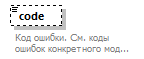 Пространство именhttp://www.fss.ru/integration/types/common/v01Типxs:stringСвойстваАннотацияСхема<xs:element name="code" type="xs:string" minOccurs="0">
  <xs:annotation>
    <xs:documentation>Код ошибки. См. коды ошибок конкретного модуля</xs:documentation>
  </xs:annotation>
</xs:element>Диаграмма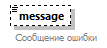 Пространство именhttp://www.fss.ru/integration/types/common/v01Типxs:stringСвойстваАннотацияСхема<xs:element name="message" type="xs:string" minOccurs="0">
  <xs:annotation>
    <xs:documentation>Сообщение ошибки</xs:documentation>
  </xs:annotation>
</xs:element>Диаграмма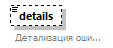 Пространство именhttp://www.fss.ru/integration/types/common/v01Типxs:stringСвойстваАннотацияСхема<xs:element name="details" type="xs:string" minOccurs="0">
  <xs:annotation>
    <xs:documentation>Детализация ошибки</xs:documentation>
  </xs:annotation>
</xs:element>Диаграмма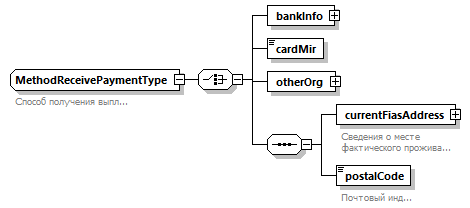 Пространство именhttp://www.fss.ru/integration/types/common/v01Дочерние элементыbankInfo cardMir otherOrg currentFiasAddress postalCodeАннотацияСхема<xs:complexType name="MethodReceivePaymentType">
  <xs:annotation>
    <xs:documentation>Способ получения выплаты</xs:documentation>
  </xs:annotation>
  <xs:choice>
    <xs:element name="bankInfo" type="BankInfoType"/>
    <xs:element name="cardMir" type="CardMirType"/>
    <xs:element name="otherOrg" type="OtherOrgType"/>
    <xs:sequence>
      <xs:element name="currentFiasAddress" type="AddressFiasType">
        <xs:annotation>
          <xs:documentation>Сведения о месте фактического проживания</xs:documentation>
        </xs:annotation>
      </xs:element>
      <xs:element name="postalCode">
        <xs:annotation>
          <xs:documentation>Почтовый индекс</xs:documentation>
        </xs:annotation>
        <xs:simpleType>
          <xs:restriction base="xs:string">
            <xs:maxLength value="6"/>
          </xs:restriction>
        </xs:simpleType>
      </xs:element>
    </xs:sequence>
  </xs:choice>
</xs:complexType>Диаграмма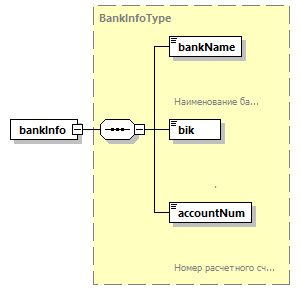 Пространство именhttp://www.fss.ru/integration/types/common/v01ТипBankInfoTypeСвойстваДочерние элементыbankName bik accountNumСхема<xs:element name="bankInfo" type="BankInfoType"/>Диаграмма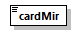 Пространство именhttp://www.fss.ru/integration/types/common/v01ТипCardMirTypeСвойстваОграниченияСхема<xs:element name="cardMir" type="CardMirType"/>Диаграмма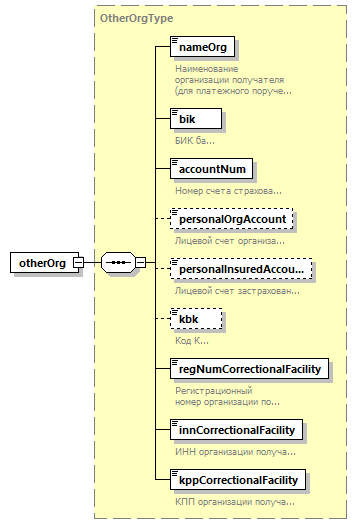 Пространство именhttp://www.fss.ru/integration/types/common/v01ТипOtherOrgTypeСвойстваДочерние элементыnameOrg bik accountNum personalOrgAccount personalInsuredAccount kbk regNumCorrectionalFacility innCorrectionalFacility kppCorrectionalFacilityСхема<xs:element name="otherOrg" type="OtherOrgType"/>Диаграмма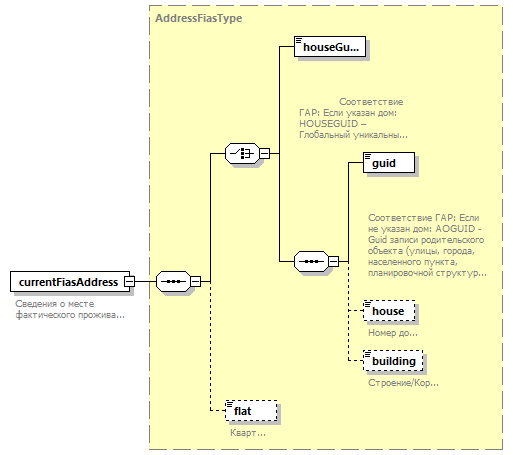 Пространство именhttp://www.fss.ru/integration/types/common/v01ТипAddressFiasTypeСвойстваДочерние элементыhouseGuid guid house building flatАннотацияСхема<xs:element name="currentFiasAddress" type="AddressFiasType">
  <xs:annotation>
    <xs:documentation>Сведения о месте фактического проживания</xs:documentation>
  </xs:annotation>
</xs:element>Диаграмма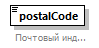 Пространство именhttp://www.fss.ru/integration/types/common/v01Типrestriction of xs:stringСвойстваОграниченияАннотацияСхема<xs:element name="postalCode">
  <xs:annotation>
    <xs:documentation>Почтовый индекс</xs:documentation>
  </xs:annotation>
  <xs:simpleType>
    <xs:restriction base="xs:string">
      <xs:maxLength value="6"/>
    </xs:restriction>
  </xs:simpleType>
</xs:element>Диаграмма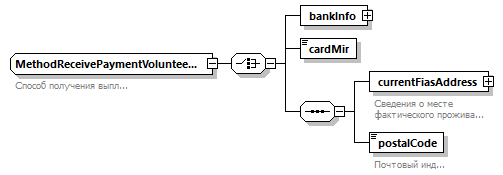 Пространство именhttp://www.fss.ru/integration/types/common/v01Дочерние элементыbankInfo cardMir currentFiasAddress postalCodeАннотацияСхема<xs:complexType name="MethodReceivePaymentVolunteerType">
  <xs:annotation>
    <xs:documentation>Способ получения выплаты</xs:documentation>
  </xs:annotation>
  <xs:choice>
    <xs:element name="bankInfo" type="BankInfoType"/>
    <xs:element name="cardMir" type="CardMirType"/>
    <xs:sequence>
      <xs:element name="currentFiasAddress" type="AddressFiasType">
        <xs:annotation>
          <xs:documentation>Сведения о месте фактического проживания</xs:documentation>
        </xs:annotation>
      </xs:element>
      <xs:element name="postalCode">
        <xs:annotation>
          <xs:documentation>Почтовый индекс</xs:documentation>
        </xs:annotation>
        <xs:simpleType>
          <xs:restriction base="xs:string">
            <xs:maxLength value="6"/>
          </xs:restriction>
        </xs:simpleType>
      </xs:element>
    </xs:sequence>
  </xs:choice>
</xs:complexType>Диаграмма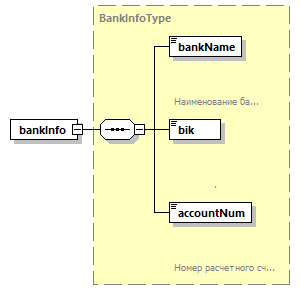 Пространство именhttp://www.fss.ru/integration/types/common/v01ТипBankInfoTypeСвойстваДочерние элементыbankName bik accountNumСхема<xs:element name="bankInfo" type="BankInfoType"/>Диаграмма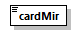 Пространство именhttp://www.fss.ru/integration/types/common/v01ТипCardMirTypeСвойстваОграниченияСхема<xs:element name="cardMir" type="CardMirType"/>ДиаграммаПространство именhttp://www.fss.ru/integration/types/common/v01ТипAddressFiasTypeСвойстваДочерние элементыhouseGuid guid house building flatАннотацияСхема<xs:element name="currentFiasAddress" type="AddressFiasType">
  <xs:annotation>
    <xs:documentation>Сведения о месте фактического проживания</xs:documentation>
  </xs:annotation>
</xs:element>ДиаграммаПространство именhttp://www.fss.ru/integration/types/common/v01Типrestriction of xs:stringСвойстваОграниченияАннотацияСхема<xs:element name="postalCode">
  <xs:annotation>
    <xs:documentation>Почтовый индекс</xs:documentation>
  </xs:annotation>
  <xs:simpleType>
    <xs:restriction base="xs:string">
      <xs:maxLength value="6"/>
    </xs:restriction>
  </xs:simpleType>
</xs:element>Диаграмма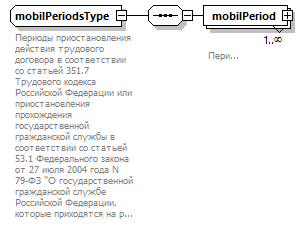 Пространство именhttp://www.fss.ru/integration/types/common/v01Дочерние элементыmobilPeriodАннотацияСхема<xs:complexType name="mobilPeriodsType">
  <xs:annotation>
    <xs:documentation>Периоды приостановления действия трудового договора в соответствии со статьей 351.7 Трудового кодекса Российской Федерации или приостановления прохождения государственной гражданской службы в соответствии со статьей 53.1 Федерального закона от 27 июля 2004 года N 79-ФЗ "О государственной гражданской службе Российской Федерации, которые приходятся на расчетные года</xs:documentation>
  </xs:annotation>
  <xs:sequence>
    <xs:element name="mobilPeriod" maxOccurs="unbounded">
      <xs:annotation>
        <xs:documentation>Период</xs:documentation>
      </xs:annotation>
      <xs:complexType>
        <xs:sequence>
          <xs:element name="beginDate" type="xs:date">
            <xs:annotation>
              <xs:documentation>Дата начала</xs:documentation>
            </xs:annotation>
          </xs:element>
          <xs:element name="endDate" type="xs:date">
            <xs:annotation>
              <xs:documentation>Дата окончания</xs:documentation>
            </xs:annotation>
          </xs:element>
          <xs:element name="periodType">
            <xs:annotation>
              <xs:documentation>Тип периода</xs:documentation>
            </xs:annotation>
            <xs:simpleType>
              <xs:restriction base="xs:string">
                <xs:enumeration value="Период приостановления действия трудового договора в соответствии со статьей 351.7 ТК РФ">
                  <xs:annotation>
                    <xs:documentation>Период приостановления действия трудового договора в соответствии со статьей 351.7 Трудового кодекса Российской Федерации</xs:documentation>
                  </xs:annotation>
                </xs:enumeration>
                <xs:enumeration value="Период приостановления прохождения гос. гражданской службы (ст. 53.1 ФЗ от 27.07.04 года N 79-ФЗ)">
                  <xs:annotation>
                    <xs:documentation>Период приостановления прохождения государственной гражданской службы в соответствии со статьей 53.1 Федерального закона от 27 июля 2004 года N 79-ФЗ "О государственной гражданской службе Российской Федерации"</xs:documentation>
                  </xs:annotation>
                </xs:enumeration>
              </xs:restriction>
            </xs:simpleType>
          </xs:element>
        </xs:sequence>
      </xs:complexType>
    </xs:element>
  </xs:sequence>
</xs:complexType>Диаграмма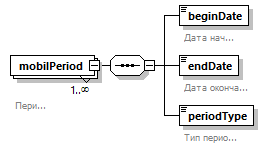 Пространство именhttp://www.fss.ru/integration/types/common/v01СвойстваДочерние элементыbeginDate endDate periodTypeАннотацияСхема<xs:element name="mobilPeriod" maxOccurs="unbounded">
  <xs:annotation>
    <xs:documentation>Период</xs:documentation>
  </xs:annotation>
  <xs:complexType>
    <xs:sequence>
      <xs:element name="beginDate" type="xs:date">
        <xs:annotation>
          <xs:documentation>Дата начала</xs:documentation>
        </xs:annotation>
      </xs:element>
      <xs:element name="endDate" type="xs:date">
        <xs:annotation>
          <xs:documentation>Дата окончания</xs:documentation>
        </xs:annotation>
      </xs:element>
      <xs:element name="periodType">
        <xs:annotation>
          <xs:documentation>Тип периода</xs:documentation>
        </xs:annotation>
        <xs:simpleType>
          <xs:restriction base="xs:string">
            <xs:enumeration value="Период приостановления действия трудового договора в соответствии со статьей 351.7 ТК РФ">
              <xs:annotation>
                <xs:documentation>Период приостановления действия трудового договора в соответствии со статьей 351.7 Трудового кодекса Российской Федерации</xs:documentation>
              </xs:annotation>
            </xs:enumeration>
            <xs:enumeration value="Период приостановления прохождения гос. гражданской службы (ст. 53.1 ФЗ от 27.07.04 года N 79-ФЗ)">
              <xs:annotation>
                <xs:documentation>Период приостановления прохождения государственной гражданской службы в соответствии со статьей 53.1 Федерального закона от 27 июля 2004 года N 79-ФЗ "О государственной гражданской службе Российской Федерации"</xs:documentation>
              </xs:annotation>
            </xs:enumeration>
          </xs:restriction>
        </xs:simpleType>
      </xs:element>
    </xs:sequence>
  </xs:complexType>
</xs:element>Диаграмма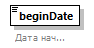 Пространство именhttp://www.fss.ru/integration/types/common/v01Типxs:dateСвойстваАннотацияСхема<xs:element name="beginDate" type="xs:date">
  <xs:annotation>
    <xs:documentation>Дата начала</xs:documentation>
  </xs:annotation>
</xs:element>Диаграмма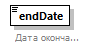 Пространство именhttp://www.fss.ru/integration/types/common/v01Типxs:dateСвойстваАннотацияСхема<xs:element name="endDate" type="xs:date">
  <xs:annotation>
    <xs:documentation>Дата окончания</xs:documentation>
  </xs:annotation>
</xs:element>Диаграмма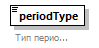 Пространство именhttp://www.fss.ru/integration/types/common/v01Типrestriction of xs:stringСвойстваОграниченияАннотацияСхема<xs:element name="periodType">
  <xs:annotation>
    <xs:documentation>Тип периода</xs:documentation>
  </xs:annotation>
  <xs:simpleType>
    <xs:restriction base="xs:string">
      <xs:enumeration value="Период приостановления действия трудового договора в соответствии со статьей 351.7 ТК РФ">
        <xs:annotation>
          <xs:documentation>Период приостановления действия трудового договора в соответствии со статьей 351.7 Трудового кодекса Российской Федерации</xs:documentation>
        </xs:annotation>
      </xs:enumeration>
      <xs:enumeration value="Период приостановления прохождения гос. гражданской службы (ст. 53.1 ФЗ от 27.07.04 года N 79-ФЗ)">
        <xs:annotation>
          <xs:documentation>Период приостановления прохождения государственной гражданской службы в соответствии со статьей 53.1 Федерального закона от 27 июля 2004 года N 79-ФЗ "О государственной гражданской службе Российской Федерации"</xs:documentation>
        </xs:annotation>
      </xs:enumeration>
    </xs:restriction>
  </xs:simpleType>
</xs:element>Диаграмма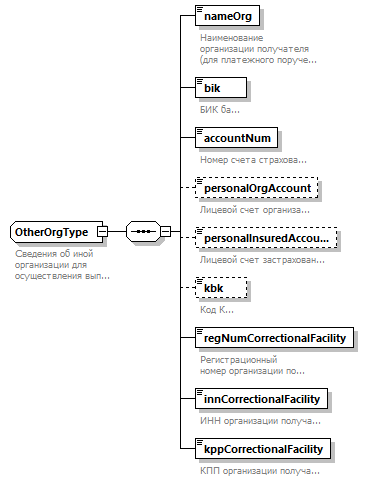 Пространство именhttp://www.fss.ru/integration/types/common/v01Дочерние элементыnameOrg bik accountNum personalOrgAccount personalInsuredAccount kbk regNumCorrectionalFacility innCorrectionalFacility kppCorrectionalFacilityИспользуется вАннотацияСхема<xs:complexType name="OtherOrgType">
  <xs:annotation>
    <xs:documentation>Сведения об иной организации для осуществления выплат</xs:documentation>
  </xs:annotation>
  <xs:sequence>
    <xs:element name="nameOrg" type="StringMaxLen160">
      <xs:annotation>
        <xs:documentation>Наименование организации получателя (для платежного поручения)</xs:documentation>
      </xs:annotation>
    </xs:element>
    <xs:element name="bik" type="org:BikType">
      <xs:annotation>
        <xs:documentation>БИК банка</xs:documentation>
      </xs:annotation>
    </xs:element>
    <xs:element name="accountNum" type="org:AccountNumType">
      <xs:annotation>
        <xs:documentation>Номер счета страхователя</xs:documentation>
      </xs:annotation>
    </xs:element>
    <xs:element name="personalOrgAccount" minOccurs="0">
      <xs:annotation>
        <xs:documentation>Лицевой счет организации</xs:documentation>
      </xs:annotation>
      <xs:simpleType>
        <xs:restriction base="xs:string">
          <xs:pattern value="\d{5}[A-ZА-Я0-9]{5}\d{1}"/>
        </xs:restriction>
      </xs:simpleType>
    </xs:element>
    <xs:element name="personalInsuredAccount" minOccurs="0">
      <xs:annotation>
        <xs:documentation>Лицевой счет застрахованного</xs:documentation>
      </xs:annotation>
      <xs:simpleType>
        <xs:restriction base="xs:string">
          <xs:pattern value="\d{11}"/>
        </xs:restriction>
      </xs:simpleType>
    </xs:element>
    <xs:element name="kbk" minOccurs="0">
      <xs:annotation>
        <xs:documentation>Код КБК</xs:documentation>
      </xs:annotation>
      <xs:simpleType>
        <xs:restriction base="xs:string">
          <xs:pattern value="[A-ZА-Я0-9]{20}"/>
        </xs:restriction>
      </xs:simpleType>
    </xs:element>
    <xs:element name="regNumCorrectionalFacility">
      <xs:annotation>
        <xs:documentation>Регистрационный номер организации получателя</xs:documentation>
      </xs:annotation>
      <xs:simpleType>
        <xs:restriction base="xs:string">
          <xs:pattern value="\d{10}"/>
        </xs:restriction>
      </xs:simpleType>
    </xs:element>
    <xs:element name="innCorrectionalFacility">
      <xs:annotation>
        <xs:documentation>ИНН организации получателя</xs:documentation>
      </xs:annotation>
      <xs:simpleType>
        <xs:restriction base="xs:string">
          <xs:pattern value="\d{10}"/>
        </xs:restriction>
      </xs:simpleType>
    </xs:element>
    <xs:element name="kppCorrectionalFacility">
      <xs:annotation>
        <xs:documentation>КПП организации получателя</xs:documentation>
      </xs:annotation>
      <xs:simpleType>
        <xs:restriction base="xs:string">
          <xs:pattern value="\d{9}"/>
        </xs:restriction>
      </xs:simpleType>
    </xs:element>
  </xs:sequence>
</xs:complexType>Диаграмма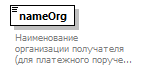 Пространство именhttp://www.fss.ru/integration/types/common/v01ТипStringMaxLen160СвойстваОграниченияАннотацияСхема<xs:element name="nameOrg" type="StringMaxLen160">
  <xs:annotation>
    <xs:documentation>Наименование организации получателя (для платежного поручения)</xs:documentation>
  </xs:annotation>
</xs:element>Диаграмма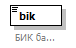 Пространство именhttp://www.fss.ru/integration/types/common/v01ТипBikTypeСвойстваОграниченияАннотацияСхема<xs:element name="bik" type="org:BikType">
  <xs:annotation>
    <xs:documentation>БИК банка</xs:documentation>
  </xs:annotation>
</xs:element>Диаграмма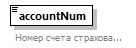 Пространство именhttp://www.fss.ru/integration/types/common/v01ТипAccountNumTypeСвойстваОграниченияАннотацияСхема<xs:element name="accountNum" type="org:AccountNumType">
  <xs:annotation>
    <xs:documentation>Номер счета страхователя</xs:documentation>
  </xs:annotation>
</xs:element>Диаграмма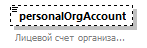 Пространство именhttp://www.fss.ru/integration/types/common/v01Типrestriction of xs:stringСвойстваОграниченияАннотацияСхема<xs:element name="personalOrgAccount" minOccurs="0">
  <xs:annotation>
    <xs:documentation>Лицевой счет организации</xs:documentation>
  </xs:annotation>
  <xs:simpleType>
    <xs:restriction base="xs:string">
      <xs:pattern value="\d{5}[A-ZА-Я0-9]{5}\d{1}"/>
    </xs:restriction>
  </xs:simpleType>
</xs:element>Диаграмма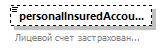 Пространство именhttp://www.fss.ru/integration/types/common/v01Типrestriction of xs:stringСвойстваОграниченияАннотацияСхема<xs:element name="personalInsuredAccount" minOccurs="0">
  <xs:annotation>
    <xs:documentation>Лицевой счет застрахованного</xs:documentation>
  </xs:annotation>
  <xs:simpleType>
    <xs:restriction base="xs:string">
      <xs:pattern value="\d{11}"/>
    </xs:restriction>
  </xs:simpleType>
</xs:element>Диаграмма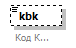 Пространство именhttp://www.fss.ru/integration/types/common/v01Типrestriction of xs:stringСвойстваОграниченияАннотацияСхема<xs:element name="kbk" minOccurs="0">
  <xs:annotation>
    <xs:documentation>Код КБК</xs:documentation>
  </xs:annotation>
  <xs:simpleType>
    <xs:restriction base="xs:string">
      <xs:pattern value="[A-ZА-Я0-9]{20}"/>
    </xs:restriction>
  </xs:simpleType>
</xs:element>Диаграмма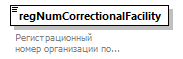 Пространство именhttp://www.fss.ru/integration/types/common/v01Типrestriction of xs:stringСвойстваОграниченияАннотацияСхема<xs:element name="regNumCorrectionalFacility">
  <xs:annotation>
    <xs:documentation>Регистрационный номер организации получателя</xs:documentation>
  </xs:annotation>
  <xs:simpleType>
    <xs:restriction base="xs:string">
      <xs:pattern value="\d{10}"/>
    </xs:restriction>
  </xs:simpleType>
</xs:element>Диаграмма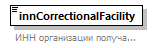 Пространство именhttp://www.fss.ru/integration/types/common/v01Типrestriction of xs:stringСвойстваОграниченияАннотацияСхема<xs:element name="innCorrectionalFacility">
  <xs:annotation>
    <xs:documentation>ИНН организации получателя</xs:documentation>
  </xs:annotation>
  <xs:simpleType>
    <xs:restriction base="xs:string">
      <xs:pattern value="\d{10}"/>
    </xs:restriction>
  </xs:simpleType>
</xs:element>Диаграмма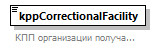 Пространство именhttp://www.fss.ru/integration/types/common/v01Типrestriction of xs:stringСвойстваОграниченияАннотацияСхема<xs:element name="kppCorrectionalFacility">
  <xs:annotation>
    <xs:documentation>КПП организации получателя</xs:documentation>
  </xs:annotation>
  <xs:simpleType>
    <xs:restriction base="xs:string">
      <xs:pattern value="\d{9}"/>
    </xs:restriction>
  </xs:simpleType>
</xs:element>Диаграмма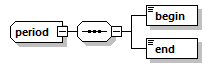 Пространство именhttp://www.fss.ru/integration/types/common/v01Дочерние элементыbegin endСхема<xs:complexType name="period">
  <xs:sequence>
    <xs:element name="begin" type="xs:date" minOccurs="1" maxOccurs="1"/>
    <xs:element name="end" type="xs:date" minOccurs="1" maxOccurs="1"/>
  </xs:sequence>
</xs:complexType>Диаграмма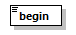 Пространство именhttp://www.fss.ru/integration/types/common/v01Типxs:dateСвойстваСхема<xs:element name="begin" type="xs:date" minOccurs="1" maxOccurs="1"/>Диаграмма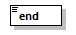 Пространство именhttp://www.fss.ru/integration/types/common/v01Типxs:dateСвойстваСхема<xs:element name="end" type="xs:date" minOccurs="1" maxOccurs="1"/>Диаграмма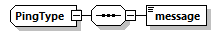 Пространство именhttp://www.fss.ru/integration/types/common/v01Дочерние элементыmessageСхема<xs:complexType name="PingType">
  <xs:sequence>
    <xs:element name="message" type="xs:string"/>
  </xs:sequence>
</xs:complexType>Диаграмма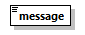 Пространство именhttp://www.fss.ru/integration/types/common/v01Типxs:stringСвойстваСхема<xs:element name="message" type="xs:string"/>Диаграмма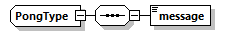 Пространство именhttp://www.fss.ru/integration/types/common/v01Дочерние элементыmessageСхема<xs:complexType name="PongType">
  <xs:sequence>
    <xs:element name="message" type="xs:string"/>
  </xs:sequence>
</xs:complexType>ДиаграммаПространство именhttp://www.fss.ru/integration/types/common/v01Типxs:stringСвойстваСхема<xs:element name="message" type="xs:string"/>Диаграмма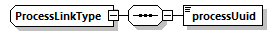 Пространство именhttp://www.fss.ru/integration/types/common/v01Дочерние элементыprocessUuidСхема<xs:complexType name="ProcessLinkType">
  <xs:sequence>
    <xs:element name="processUuid" type="xs:string"/>
  </xs:sequence>
</xs:complexType>Диаграмма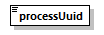 Пространство именhttp://www.fss.ru/integration/types/common/v01Типxs:stringСвойстваСхема<xs:element name="processUuid" type="xs:string"/>Диаграмма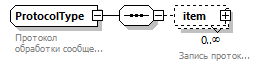 Пространство именhttp://www.fss.ru/integration/types/common/v01Дочерние элементыitemАннотацияСхема<xs:complexType name="ProtocolType">
  <xs:annotation>
    <xs:documentation>Протокол обработки сообщения</xs:documentation>
  </xs:annotation>
  <xs:sequence>
    <xs:element name="item" minOccurs="0" maxOccurs="unbounded">
      <xs:annotation>
        <xs:documentation>Запись протокола</xs:documentation>
      </xs:annotation>
      <xs:complexType>
        <xs:annotation>
          <xs:documentation>Тип описывающий запись протокола</xs:documentation>
        </xs:annotation>
        <xs:sequence>
          <xs:element name="mnemonic" type="ProtocolItemMnemonicType">
            <xs:annotation>
              <xs:documentation>Тип записи протокола</xs:documentation>
            </xs:annotation>
          </xs:element>
          <xs:element name="level" type="ProtocolItemLevelType">
            <xs:annotation>
              <xs:documentation>Уровень записи протокола</xs:documentation>
            </xs:annotation>
          </xs:element>
          <xs:element name="text" type="xs:string">
            <xs:annotation>
              <xs:documentation>Текст записи протокола</xs:documentation>
            </xs:annotation>
          </xs:element>
          <xs:element name="description" type="xs:string" minOccurs="0">
            <xs:annotation>
              <xs:documentation>Дополнительное описание</xs:documentation>
            </xs:annotation>
          </xs:element>
        </xs:sequence>
      </xs:complexType>
    </xs:element>
  </xs:sequence>
</xs:complexType>Диаграмма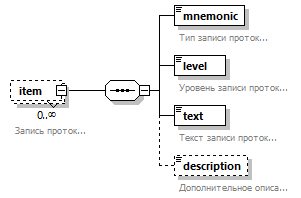 Пространство именhttp://www.fss.ru/integration/types/common/v01СвойстваДочерние элементыmnemonic level text descriptionАннотацияСхема<xs:element name="item" minOccurs="0" maxOccurs="unbounded">
  <xs:annotation>
    <xs:documentation>Запись протокола</xs:documentation>
  </xs:annotation>
  <xs:complexType>
    <xs:annotation>
      <xs:documentation>Тип описывающий запись протокола</xs:documentation>
    </xs:annotation>
    <xs:sequence>
      <xs:element name="mnemonic" type="ProtocolItemMnemonicType">
        <xs:annotation>
          <xs:documentation>Тип записи протокола</xs:documentation>
        </xs:annotation>
      </xs:element>
      <xs:element name="level" type="ProtocolItemLevelType">
        <xs:annotation>
          <xs:documentation>Уровень записи протокола</xs:documentation>
        </xs:annotation>
      </xs:element>
      <xs:element name="text" type="xs:string">
        <xs:annotation>
          <xs:documentation>Текст записи протокола</xs:documentation>
        </xs:annotation>
      </xs:element>
      <xs:element name="description" type="xs:string" minOccurs="0">
        <xs:annotation>
          <xs:documentation>Дополнительное описание</xs:documentation>
        </xs:annotation>
      </xs:element>
    </xs:sequence>
  </xs:complexType>
</xs:element>Диаграмма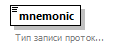 Пространство именhttp://www.fss.ru/integration/types/common/v01ТипProtocolItemMnemonicTypeСвойстваОграниченияАннотацияСхема<xs:element name="mnemonic" type="ProtocolItemMnemonicType">
  <xs:annotation>
    <xs:documentation>Тип записи протокола</xs:documentation>
  </xs:annotation>
</xs:element>Диаграмма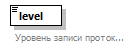 Пространство именhttp://www.fss.ru/integration/types/common/v01ТипProtocolItemLevelTypeСвойстваОграниченияАннотацияСхема<xs:element name="level" type="ProtocolItemLevelType">
  <xs:annotation>
    <xs:documentation>Уровень записи протокола</xs:documentation>
  </xs:annotation>
</xs:element>Диаграмма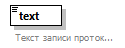 Пространство именhttp://www.fss.ru/integration/types/common/v01Типxs:stringСвойстваАннотацияСхема<xs:element name="text" type="xs:string">
  <xs:annotation>
    <xs:documentation>Текст записи протокола</xs:documentation>
  </xs:annotation>
</xs:element>Диаграмма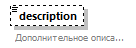 Пространство именhttp://www.fss.ru/integration/types/common/v01Типxs:stringСвойстваАннотацияСхема<xs:element name="description" type="xs:string" minOccurs="0">
  <xs:annotation>
    <xs:documentation>Дополнительное описание</xs:documentation>
  </xs:annotation>
</xs:element>Диаграмма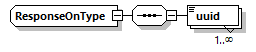 Пространство именhttp://www.fss.ru/integration/types/common/v01СвойстваДочерние элементыuuidИспользуется вСхема<xs:complexType name="ResponseOnType" abstract="true">
  <xs:sequence>
    <xs:element name="uuid" maxOccurs="unbounded"/>
  </xs:sequence>
</xs:complexType>Диаграмма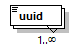 Пространство именhttp://www.fss.ru/integration/types/common/v01СвойстваСхема<xs:element name="uuid" maxOccurs="unbounded"/>Диаграмма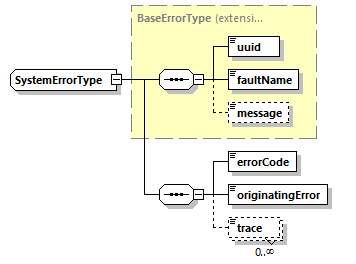 Пространство именhttp://www.fss.ru/integration/types/common/v01Типextension of BaseErrorTypeСвойстваДочерние элементыuuid faultName message errorCode originatingError traceСхема<xs:complexType name="SystemErrorType">
  <xs:complexContent>
    <xs:extension base="BaseErrorType">
      <xs:sequence>
        <xs:element name="errorCode" type="e:SystemErrorCodeType" minOccurs="1" maxOccurs="1"/>
        <xs:element name="originatingError" type="xs:string" minOccurs="1" maxOccurs="1"/>
        <xs:element name="trace" type="xs:string" minOccurs="0" maxOccurs="unbounded"/>
      </xs:sequence>
    </xs:extension>
  </xs:complexContent>
</xs:complexType>Диаграмма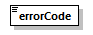 Пространство именhttp://www.fss.ru/integration/types/common/v01ТипSystemErrorCodeTypeСвойстваОграниченияСхема<xs:element name="errorCode" type="e:SystemErrorCodeType" minOccurs="1" maxOccurs="1"/>Диаграмма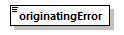 Пространство именhttp://www.fss.ru/integration/types/common/v01Типxs:stringСвойстваСхема<xs:element name="originatingError" type="xs:string" minOccurs="1" maxOccurs="1"/>Диаграмма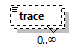 Пространство именhttp://www.fss.ru/integration/types/common/v01Типxs:stringСвойстваСхема<xs:element name="trace" type="xs:string" minOccurs="0" maxOccurs="unbounded"/>Диаграмма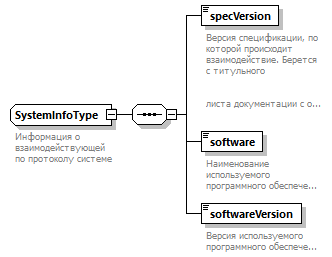 Пространство именhttp://www.fss.ru/integration/types/common/v01Дочерние элементыspecVersion software softwareVersionАннотацияСхема<xs:complexType name="SystemInfoType">
  <xs:annotation>
    <xs:documentation>Информация о взаимодействующей по протоколу системе</xs:documentation>
  </xs:annotation>
  <xs:sequence>
    <xs:element name="specVersion">
      <xs:annotation>
        <xs:documentation>Версия спецификации, по которой происходит взаимодействие. Берется с титульного
						листа документации с описанием спецификации.
					</xs:documentation>
      </xs:annotation>
      <xs:simpleType>
        <xs:restriction base="xs:string">
          <xs:maxLength value="10"/>
        </xs:restriction>
      </xs:simpleType>
    </xs:element>
    <xs:element name="software">
      <xs:annotation>
        <xs:documentation>Наименование используемого программного обеспечения</xs:documentation>
      </xs:annotation>
      <xs:simpleType>
        <xs:restriction base="xs:string">
          <xs:maxLength value="50"/>
        </xs:restriction>
      </xs:simpleType>
    </xs:element>
    <xs:element name="softwareVersion">
      <xs:annotation>
        <xs:documentation>Версия используемого программного обеспечения</xs:documentation>
      </xs:annotation>
      <xs:simpleType>
        <xs:restriction base="xs:string">
          <xs:maxLength value="20"/>
        </xs:restriction>
      </xs:simpleType>
    </xs:element>
  </xs:sequence>
</xs:complexType>Диаграмма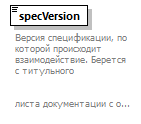 Пространство именhttp://www.fss.ru/integration/types/common/v01Типrestriction of xs:stringСвойстваОграниченияАннотацияСхема<xs:element name="specVersion">
  <xs:annotation>
    <xs:documentation>Версия спецификации, по которой происходит взаимодействие. Берется с титульного
						листа документации с описанием спецификации.
					</xs:documentation>
  </xs:annotation>
  <xs:simpleType>
    <xs:restriction base="xs:string">
      <xs:maxLength value="10"/>
    </xs:restriction>
  </xs:simpleType>
</xs:element>Диаграмма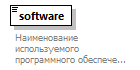 Пространство именhttp://www.fss.ru/integration/types/common/v01Типrestriction of xs:stringСвойстваОграниченияАннотацияСхема<xs:element name="software">
  <xs:annotation>
    <xs:documentation>Наименование используемого программного обеспечения</xs:documentation>
  </xs:annotation>
  <xs:simpleType>
    <xs:restriction base="xs:string">
      <xs:maxLength value="50"/>
    </xs:restriction>
  </xs:simpleType>
</xs:element>Диаграмма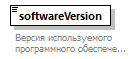 Пространство именhttp://www.fss.ru/integration/types/common/v01Типrestriction of xs:stringСвойстваОграниченияАннотацияСхема<xs:element name="softwareVersion">
  <xs:annotation>
    <xs:documentation>Версия используемого программного обеспечения</xs:documentation>
  </xs:annotation>
  <xs:simpleType>
    <xs:restriction base="xs:string">
      <xs:maxLength value="20"/>
    </xs:restriction>
  </xs:simpleType>
</xs:element>Диаграмма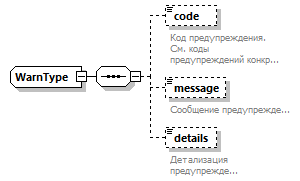 Пространство именhttp://www.fss.ru/integration/types/common/v01Дочерние элементыcode message detailsСхема<xs:complexType name="WarnType">
  <xs:sequence>
    <xs:element name="code" type="xs:string" minOccurs="0">
      <xs:annotation>
        <xs:documentation>Код предупреждения. См. коды предупреждений конкретного модуля</xs:documentation>
      </xs:annotation>
    </xs:element>
    <xs:element name="message" type="xs:string" minOccurs="0">
      <xs:annotation>
        <xs:documentation>Сообщение предупреждения</xs:documentation>
      </xs:annotation>
    </xs:element>
    <xs:element name="details" type="xs:string" minOccurs="0">
      <xs:annotation>
        <xs:documentation>Детализация предупреждения</xs:documentation>
      </xs:annotation>
    </xs:element>
  </xs:sequence>
</xs:complexType>Диаграмма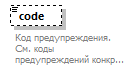 Пространство именhttp://www.fss.ru/integration/types/common/v01Типxs:stringСвойстваАннотацияСхема<xs:element name="code" type="xs:string" minOccurs="0">
  <xs:annotation>
    <xs:documentation>Код предупреждения. См. коды предупреждений конкретного модуля</xs:documentation>
  </xs:annotation>
</xs:element>Диаграмма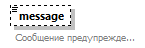 Пространство именhttp://www.fss.ru/integration/types/common/v01Типxs:stringСвойстваАннотацияСхема<xs:element name="message" type="xs:string" minOccurs="0">
  <xs:annotation>
    <xs:documentation>Сообщение предупреждения</xs:documentation>
  </xs:annotation>
</xs:element>Диаграмма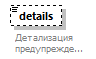 Пространство именhttp://www.fss.ru/integration/types/common/v01Типxs:stringСвойстваАннотацияСхема<xs:element name="details" type="xs:string" minOccurs="0">
  <xs:annotation>
    <xs:documentation>Детализация предупреждения</xs:documentation>
  </xs:annotation>
</xs:element>Пространство именhttp://www.fss.ru/integration/types/common/v01Типrestriction of xs:decimalСвойстваОграниченияАннотацияСхема<xs:simpleType name="amount">
  <xs:annotation>
    <xs:documentation> Тип данных для денежных сумм </xs:documentation>
  </xs:annotation>
  <xs:restriction base="xs:decimal">
    <xs:totalDigits value="22"/>
    <xs:fractionDigits value="2"/>
  </xs:restriction>
</xs:simpleType>Пространство именhttp://www.fss.ru/integration/types/common/v01Типrestriction of xs:decimalСвойстваОграниченияАннотацияСхема<xs:simpleType name="Between0and1IncType">
  <xs:annotation>
    <xs:documentation>Значение между 0 и 1 включительно</xs:documentation>
  </xs:annotation>
  <xs:restriction base="xs:decimal">
    <xs:minInclusive value="0"/>
    <xs:maxInclusive value="1"/>
    <xs:fractionDigits value="3"/>
  </xs:restriction>
</xs:simpleType>Пространство именhttp://www.fss.ru/integration/types/common/v01Типrestriction of xs:stringСвойстваИспользуется вОграниченияАннотацияСхема<xs:simpleType name="CardMirType">
  <xs:annotation>
    <xs:documentation>
				Номер банковской карты МИР
			</xs:documentation>
  </xs:annotation>
  <xs:restriction base="xs:string">
    <xs:pattern value="\d{16,19}"/>
  </xs:restriction>
</xs:simpleType>Пространство именhttp://www.fss.ru/integration/types/common/v01Типrestriction of xs:decimalСвойстваОграниченияАннотацияСхема<xs:simpleType name="countMount">
  <xs:annotation>
    <xs:documentation> Количество месяцев </xs:documentation>
  </xs:annotation>
  <xs:restriction base="xs:decimal">
    <xs:minInclusive value="0"/>
    <xs:maxInclusive value="11"/>
  </xs:restriction>
</xs:simpleType>Пространство именhttp://www.fss.ru/integration/types/common/v01Типrestriction of xs:decimalСвойстваОграниченияАннотацияСхема<xs:simpleType name="countYear">
  <xs:annotation>
    <xs:documentation> Количество лет </xs:documentation>
  </xs:annotation>
  <xs:restriction base="xs:decimal">
    <xs:minInclusive value="0"/>
    <xs:maxInclusive value="200"/>
  </xs:restriction>
</xs:simpleType>Пространство именhttp://www.fss.ru/integration/types/common/v01Типrestriction of xs:stringСвойстваИспользуется вОграниченияСхема<xs:simpleType name="DictionaryTypeType">
  <xs:restriction base="xs:string">
    <xs:enumeration value="INSURERS"/>
    <xs:enumeration value="SEDO_MESSAGES"/>
  </xs:restriction>
</xs:simpleType>Пространство именhttp://www.fss.ru/integration/types/common/v01Типrestriction of xs:stringСвойстваОграниченияАннотацияСхема<xs:simpleType name="emailAddress">
  <xs:annotation>
    <xs:documentation>
				E-mail адрес
			</xs:documentation>
  </xs:annotation>
  <xs:restriction base="xs:string">
    <xs:pattern value="[^@]+@[^\.]+\..+"/>
  </xs:restriction>
</xs:simpleType>Пространство именhttp://www.fss.ru/integration/types/common/v01Типrestriction of xs:stringСвойстваОграниченияАннотацияСхема<xs:simpleType name="formattedDate">
  <xs:annotation>
    <xs:documentation>Дата в формате дд-мм-гггг</xs:documentation>
  </xs:annotation>
  <xs:restriction base="xs:string">
    <xs:length value="10"/>
    <xs:pattern value="\d{2}-\d{2}-\d{4}"/>
  </xs:restriction>
</xs:simpleType>Пространство именhttp://www.fss.ru/integration/types/common/v01Типrestriction of xs:stringСвойстваОграниченияАннотацияСхема<xs:simpleType name="indexType">
  <xs:annotation>
    <xs:documentation>Почтовый индекс</xs:documentation>
  </xs:annotation>
  <xs:restriction base="xs:string">
    <xs:pattern value="\d{6}"/>
  </xs:restriction>
</xs:simpleType>Пространство именhttp://www.fss.ru/integration/types/common/v01Типrestriction of xs:integerСвойстваОграниченияАннотацияСхема<xs:simpleType name="integerGreatZero">
  <xs:annotation>
    <xs:documentation>Тип данных для 'Очередность рождения'</xs:documentation>
  </xs:annotation>
  <xs:restriction base="xs:integer">
    <xs:minInclusive value="1"/>
  </xs:restriction>
</xs:simpleType>Пространство именhttp://www.fss.ru/integration/types/common/v01Типrestriction of xs:stringСвойстваОграниченияАннотацияСхема<xs:simpleType name="lnCode">
  <xs:annotation>
    <xs:documentation>Номер ЭЛН</xs:documentation>
  </xs:annotation>
  <xs:restriction base="xs:string">
    <xs:length value="12"/>
  </xs:restriction>
</xs:simpleType>Пространство именhttp://www.fss.ru/integration/types/common/v01Типrestriction of xs:stringСвойстваОграниченияАннотацияСхема<xs:simpleType name="MseInvalidLoss">
  <xs:annotation>
    <xs:documentation>Утрата профессиональной трудоспособности</xs:documentation>
  </xs:annotation>
  <xs:restriction base="xs:string">
    <xs:enumeration value="29"/>
  </xs:restriction>
</xs:simpleType>Пространство именhttp://www.fss.ru/integration/types/common/v01Типrestriction of xs:stringСвойстваОграниченияАннотацияСхема<xs:simpleType name="PeriodStr">
  <xs:annotation>
    <xs:documentation>Период yyyymm</xs:documentation>
  </xs:annotation>
  <xs:restriction base="xs:string">
    <xs:minLength value="6"/>
    <xs:maxLength value="6"/>
    <xs:pattern value="([0-9]{6})"/>
  </xs:restriction>
</xs:simpleType>Пространство именhttp://www.fss.ru/integration/types/common/v01Типrestriction of xs:stringСвойстваОграниченияАннотацияСхема<xs:simpleType name="PhoneNumType">
  <xs:annotation>
    <xs:documentation>Тип телефонного номера</xs:documentation>
  </xs:annotation>
  <xs:restriction base="xs:string">
    <xs:enumeration value="LANDLINE">
      <xs:annotation>
        <xs:documentation>Стационарный</xs:documentation>
      </xs:annotation>
    </xs:enumeration>
    <xs:enumeration value="MOBILE">
      <xs:annotation>
        <xs:documentation>Мобильный</xs:documentation>
      </xs:annotation>
    </xs:enumeration>
  </xs:restriction>
</xs:simpleType>Пространство именhttp://www.fss.ru/integration/types/common/v01Типrestriction of xs:stringСвойстваИспользуется вОграниченияАннотацияСхема<xs:simpleType name="ProtocolItemLevelType">
  <xs:annotation>
    <xs:documentation>Уровень записи протокола</xs:documentation>
  </xs:annotation>
  <xs:restriction base="xs:string">
    <xs:enumeration value="INFO"/>
    <xs:enumeration value="WARN"/>
    <xs:enumeration value="ERR"/>
  </xs:restriction>
</xs:simpleType>Пространство именhttp://www.fss.ru/integration/types/common/v01Типrestriction of xs:stringСвойстваИспользуется вОграниченияАннотацияСхема<xs:simpleType name="ProtocolItemMnemonicType">
  <xs:annotation>
    <xs:documentation>Тип описывающий мнемонику/код типа записи</xs:documentation>
  </xs:annotation>
  <xs:restriction base="xs:string">
    <xs:maxLength value="10"/>
  </xs:restriction>
</xs:simpleType>Пространство именhttp://www.fss.ru/integration/types/common/v01Типrestriction of xs:stringСвойстваОграниченияСхема<xs:simpleType name="SimpleSignPrivateCodeType">
  <xs:restriction base="xs:string">
    <xs:length value="5"/>
  </xs:restriction>
</xs:simpleType>Пространство именhttp://www.fss.ru/integration/types/common/v01Типrestriction of xs:stringСвойстваОграниченияАннотацияСхема<xs:simpleType name="StringMaxLen10">
  <xs:annotation>
    <xs:documentation>строка до 10 символов</xs:documentation>
  </xs:annotation>
  <xs:restriction base="xs:string">
    <xs:maxLength value="10"/>
  </xs:restriction>
</xs:simpleType>Пространство именhttp://www.fss.ru/integration/types/common/v01Типrestriction of xs:stringСвойстваОграниченияАннотацияСхема<xs:simpleType name="StringMaxLen100">
  <xs:annotation>
    <xs:documentation>строка до 100 символов</xs:documentation>
  </xs:annotation>
  <xs:restriction base="xs:string">
    <xs:maxLength value="100"/>
  </xs:restriction>
</xs:simpleType>Пространство именhttp://www.fss.ru/integration/types/common/v01Типrestriction of xs:stringСвойстваОграниченияСхема<xs:simpleType name="StringMaxLen12">
  <xs:restriction base="xs:string">
    <xs:maxLength value="12"/>
  </xs:restriction>
</xs:simpleType>Пространство именhttp://www.fss.ru/integration/types/common/v01Типrestriction of xs:stringСвойстваОграниченияСхема<xs:simpleType name="StringMaxLen15">
  <xs:restriction base="xs:string">
    <xs:maxLength value="15"/>
  </xs:restriction>
</xs:simpleType>Пространство именhttp://www.fss.ru/integration/types/common/v01Типrestriction of xs:stringСвойстваИспользуется вОграниченияАннотацияСхема<xs:simpleType name="StringMaxLen160">
  <xs:annotation>
    <xs:documentation>строка до 160 символов</xs:documentation>
  </xs:annotation>
  <xs:restriction base="xs:string">
    <xs:maxLength value="160"/>
  </xs:restriction>
</xs:simpleType>Пространство именhttp://www.fss.ru/integration/types/common/v01Типrestriction of xs:stringСвойстваОграниченияСхема<xs:simpleType name="StringMaxLen2">
  <xs:restriction base="xs:string">
    <xs:maxLength value="2"/>
  </xs:restriction>
</xs:simpleType>Пространство именhttp://www.fss.ru/integration/types/common/v01Типrestriction of xs:stringСвойстваОграниченияСхема<xs:simpleType name="StringMaxLen20">
  <xs:restriction base="xs:string">
    <xs:maxLength value="20"/>
  </xs:restriction>
</xs:simpleType>Пространство именhttp://www.fss.ru/integration/types/common/v01Типrestriction of xs:stringСвойстваОграниченияАннотацияСхема<xs:simpleType name="StringMaxLen200">
  <xs:annotation>
    <xs:documentation>строка до 200 символов</xs:documentation>
  </xs:annotation>
  <xs:restriction base="xs:string">
    <xs:maxLength value="200"/>
  </xs:restriction>
</xs:simpleType>Пространство именhttp://www.fss.ru/integration/types/common/v01Типrestriction of xs:stringСвойстваОграниченияСхема<xs:simpleType name="StringMaxLen22">
  <xs:restriction base="xs:string">
    <xs:maxLength value="22"/>
  </xs:restriction>
</xs:simpleType>Пространство именhttp://www.fss.ru/integration/types/common/v01Типrestriction of xs:stringСвойстваОграниченияАннотацияСхема<xs:simpleType name="StringMaxLen256">
  <xs:annotation>
    <xs:documentation>строка от 1 до 256 символов</xs:documentation>
  </xs:annotation>
  <xs:restriction base="xs:string">
    <xs:minLength value="1"/>
    <xs:maxLength value="256"/>
  </xs:restriction>
</xs:simpleType>Пространство именhttp://www.fss.ru/integration/types/common/v01Типrestriction of xs:stringСвойстваОграниченияСхема<xs:simpleType name="StringMaxLen3">
  <xs:restriction base="xs:string">
    <xs:maxLength value="3"/>
  </xs:restriction>
</xs:simpleType>Пространство именhttp://www.fss.ru/integration/types/common/v01Типrestriction of xs:stringСвойстваИспользуется вОграниченияАннотацияСхема<xs:simpleType name="StringMaxLen30">
  <xs:annotation>
    <xs:documentation>строка до 30 символов</xs:documentation>
  </xs:annotation>
  <xs:restriction base="xs:string">
    <xs:maxLength value="30"/>
  </xs:restriction>
</xs:simpleType>Пространство именhttp://www.fss.ru/integration/types/common/v01Типrestriction of xs:stringСвойстваОграниченияАннотацияСхема<xs:simpleType name="StringMaxLen4000">
  <xs:annotation>
    <xs:documentation>строка до 4000 символов</xs:documentation>
  </xs:annotation>
  <xs:restriction base="xs:string">
    <xs:minLength value="1"/>
    <xs:maxLength value="4000"/>
  </xs:restriction>
</xs:simpleType>Пространство именhttp://www.fss.ru/integration/types/common/v01Типrestriction of xs:stringСвойстваОграниченияАннотацияСхема<xs:simpleType name="StringMaxLen50">
  <xs:annotation>
    <xs:documentation>строка до 50 символов</xs:documentation>
  </xs:annotation>
  <xs:restriction base="xs:string">
    <xs:maxLength value="50"/>
  </xs:restriction>
</xs:simpleType>Пространство именhttp://www.fss.ru/integration/types/common/v01Типrestriction of xs:stringСвойстваОграниченияАннотацияСхема<xs:simpleType name="StringMaxLen6">
  <xs:annotation>
    <xs:documentation>строка до 6 символов</xs:documentation>
  </xs:annotation>
  <xs:restriction base="xs:string">
    <xs:maxLength value="6"/>
  </xs:restriction>
</xs:simpleType>Пространство именhttp://www.fss.ru/integration/types/common/v01Типrestriction of xs:stringСвойстваОграниченияСхема<xs:simpleType name="StringMaxLen90">
  <xs:restriction base="xs:string">
    <xs:maxLength value="90"/>
  </xs:restriction>
</xs:simpleType>Пространство именhttp://www.fss.ru/integration/types/common/v01Типrestriction of xs:stringСвойстваОграниченияАннотацияСхема<xs:simpleType name="StringMinLen1MaxLen12">
  <xs:annotation>
    <xs:documentation>строка от 1 до 12 символов</xs:documentation>
  </xs:annotation>
  <xs:restriction base="xs:string">
    <xs:minLength value="1"/>
    <xs:maxLength value="12"/>
  </xs:restriction>
</xs:simpleType>Пространство именhttp://www.fss.ru/integration/types/common/v01Типrestriction of xs:stringСвойстваОграниченияСхема<xs:simpleType name="StringMinLen1MaxLen20">
  <xs:restriction base="xs:string">
    <xs:maxLength value="20"/>
    <xs:minLength value="1"/>
  </xs:restriction>
</xs:simpleType>Пространство именhttp://www.fss.ru/integration/types/common/v01Типrestriction of xs:stringСвойстваОграниченияСхема<xs:simpleType name="StringMinLen1MaxLen22">
  <xs:restriction base="xs:string">
    <xs:maxLength value="22"/>
    <xs:minLength value="1"/>
  </xs:restriction>
</xs:simpleType>Пространство именhttp://www.fss.ru/integration/types/common/v01Типrestriction of xs:stringСвойстваОграниченияАннотацияСхема<xs:simpleType name="StringMinLen1MaxLen80">
  <xs:annotation>
    <xs:documentation>строка от 1 до 80 символов</xs:documentation>
  </xs:annotation>
  <xs:restriction base="xs:string">
    <xs:maxLength value="80"/>
    <xs:minLength value="1"/>
  </xs:restriction>
</xs:simpleType>Пространство именhttp://www.fss.ru/integration/types/common/v01Типrestriction of xs:decimalСвойстваОграниченияАннотацияСхема<xs:simpleType name="Tariff">
  <xs:annotation>
    <xs:documentation> Тип данных для тарифа </xs:documentation>
  </xs:annotation>
  <xs:restriction base="xs:decimal">
    <xs:totalDigits value="4"/>
    <xs:fractionDigits value="3"/>
  </xs:restriction>
</xs:simpleType>Пространство именhttp://www.fss.ru/integration/types/common/v01Типrestriction of xs:stringСвойстваИспользуется вОграниченияАннотацияСхема<xs:simpleType name="UuidV1Type">
  <xs:annotation>
    <xs:documentation>Уникальный идентификатор с разделителями</xs:documentation>
  </xs:annotation>
  <xs:restriction base="xs:string">
    <xs:pattern value="([0-9a-fA-F]{8}-[0-9a-fA-F]{4}-[0-9a-fA-F]{4}-[0-9a-fA-F]{4}-[0-9a-fA-F]{12})"/>
  </xs:restriction>
</xs:simpleType>Пространство именhttp://www.fss.ru/integration/types/common/v01Типrestriction of xs:stringСвойстваОграниченияАннотацияСхема<xs:simpleType name="UuidV2Type">
  <xs:annotation>
    <xs:documentation>Уникальный идентификатор без разделителей</xs:documentation>
  </xs:annotation>
  <xs:restriction base="xs:string">
    <xs:pattern value="([0-9a-fA-F]{32})"/>
  </xs:restriction>
</xs:simpleType>Пространство именhttp://www.fss.ru/integration/types/dic/errors/v01Типrestriction of xs:stringСвойстваИспользуется вОграниченияСхема<xs:simpleType name="BusinessErrorCodeType">
  <xs:restriction base="xs:string">
    <xs:enumeration value="E_0010"/>
    <xs:enumeration value="E_PVSO_0010"/>
    <xs:enumeration value="E_TSR_0010">
      <xs:annotation>
        <xs:documentation>Спецификация контракта по заданным параметрам не найдена</xs:documentation>
      </xs:annotation>
    </xs:enumeration>
    <xs:enumeration value="E_TSR_0020">
      <xs:annotation>
        <xs:documentation>Не найден регион</xs:documentation>
      </xs:annotation>
    </xs:enumeration>
    <xs:enumeration value="E_TSR_0030">
      <xs:annotation>
        <xs:documentation>Вид ТСР не найден</xs:documentation>
      </xs:annotation>
    </xs:enumeration>
    <!--  Общие бизнесс ошибки  -->
    <!--  Бизнесс ошибки ПВСО  -->
    <!--  Бизнесс ошибки ТСР  -->
  </xs:restriction>
</xs:simpleType>Пространство именhttp://www.fss.ru/integration/types/dic/errors/v01Типrestriction of xs:stringСвойстваОграниченияАннотацияСхема<xs:simpleType name="SedoErrorType">
  <xs:annotation>
    <xs:documentation>Справочник кодов ошибок СЭДО</xs:documentation>
  </xs:annotation>
  <xs:restriction base="xs:string">
    <xs:enumeration value="E_SEDO_0000">
      <xs:annotation>
        <xs:documentation>Внутренняя ошибка</xs:documentation>
      </xs:annotation>
    </xs:enumeration>
    <xs:enumeration value="E_SEDO_1000">
      <xs:annotation>
        <xs:documentation>Шлюз СЭДО. Внутренняя ошибка</xs:documentation>
      </xs:annotation>
    </xs:enumeration>
    <xs:enumeration value="E_SEDO_1010">
      <xs:annotation>
        <xs:documentation>Ошибка при попытке расшифровать сообщение</xs:documentation>
      </xs:annotation>
    </xs:enumeration>
    <xs:enumeration value="E_SEDO_1011">
      <xs:annotation>
        <xs:documentation>Не указан сертификат пользователя для шифрования ответного сообщения</xs:documentation>
      </xs:annotation>
    </xs:enumeration>
    <xs:enumeration value="E_SEDO_1020">
      <xs:annotation>
        <xs:documentation>Ошибка при проверке подписи</xs:documentation>
      </xs:annotation>
    </xs:enumeration>
    <xs:enumeration value="E_SEDO_1030">
      <xs:annotation>
        <xs:documentation>Содержимое тега message не является строкой в формате base64</xs:documentation>
      </xs:annotation>
    </xs:enumeration>
    <xs:enumeration value="E_SEDO_1040">
      <xs:annotation>
        <xs:documentation>Ошибка при сохранении входящего сообщения в транспортную таблицу</xs:documentation>
      </xs:annotation>
    </xs:enumeration>
    <xs:enumeration value="E_SEDO_1070">
      <xs:annotation>
        <xs:documentation>Ошибка при сохранении исходящего сообщения в транспортную таблицу</xs:documentation>
      </xs:annotation>
    </xs:enumeration>
    <xs:enumeration value="E_SEDO_1080">
      <xs:annotation>
        <xs:documentation>Ошибка подписи исходящего сообщения</xs:documentation>
      </xs:annotation>
    </xs:enumeration>
    <xs:enumeration value="E_SEDO_1090">
      <xs:annotation>
        <xs:documentation>Ошибка при попытке зашифровать исходящее сообщение</xs:documentation>
      </xs:annotation>
    </xs:enumeration>
    <xs:enumeration value="E_SEDO_2000">
      <xs:annotation>
        <xs:documentation>Ядро СЭДО. Внутренняя ошибка</xs:documentation>
      </xs:annotation>
    </xs:enumeration>
    <xs:enumeration value="E_SEDO_3000">
      <xs:annotation>
        <xs:documentation>ФК СЭДО. Внутренняя ошибка</xs:documentation>
      </xs:annotation>
    </xs:enumeration>
    <xs:enumeration value="E_SEDO_3010">
      <xs:annotation>
        <xs:documentation>Указанное сообщение не найдено</xs:documentation>
      </xs:annotation>
    </xs:enumeration>
    <xs:enumeration value="E_SEDO_3020">
      <xs:annotation>
        <xs:documentation>Неверный формат сообщения. Проверьте на соответствие XSD схеме</xs:documentation>
      </xs:annotation>
    </xs:enumeration>
    <xs:enumeration value="E_SEDO_3110">
      <xs:annotation>
        <xs:documentation>Указанный абонент уже подписан на данного оператора</xs:documentation>
      </xs:annotation>
    </xs:enumeration>
    <xs:enumeration value="E_SEDO_3120">
      <xs:annotation>
        <xs:documentation>Указанный абонент уже откреплен от оператора</xs:documentation>
      </xs:annotation>
    </xs:enumeration>
    <xs:enumeration value="E_SEDO_3130">
      <xs:annotation>
        <xs:documentation>Указанный абонент не был подписан на оператора</xs:documentation>
      </xs:annotation>
    </xs:enumeration>
    <!-- ошибки уровня шлюза :: начало -->
    <!-- ошибки уровня шлюза :: конец -->
    <!-- ошибки уровня ядра :: начало -->
    <!-- ошибки уровня ядра :: конец -->
    <!-- ошибки уровня ФК СЭДО :: начало -->
    <!-- ошибки уровня ФК СЭДО :: конец -->
  </xs:restriction>
</xs:simpleType>Пространство именhttp://www.fss.ru/integration/types/dic/errors/v01Типrestriction of xs:stringСвойстваИспользуется вОграниченияСхема<xs:simpleType name="SystemErrorCodeType">
  <xs:restriction base="xs:string">
    <xs:enumeration value="E0010">
      <xs:annotation>
        <xs:documentation>Внутренняя ошибка сервиса</xs:documentation>
      </xs:annotation>
    </xs:enumeration>
  </xs:restriction>
</xs:simpleType>Диаграмма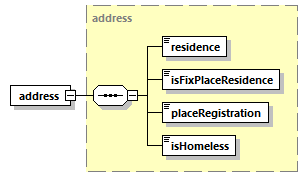 Пространство именhttp://www.fss.ru/integration/types/person/v02ТипaddressСвойстваДочерние элементыresidence isFixPlaceResidence placeRegistration isHomelessСхема<xs:element name="address" type="address"/>Диаграмма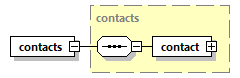 Пространство именhttp://www.fss.ru/integration/types/person/v02ТипcontactsСвойстваДочерние элементыcontactСхема<xs:element name="contacts" type="contacts"/>Диаграмма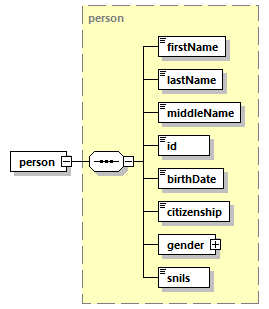 Пространство именhttp://www.fss.ru/integration/types/person/v02ТипpersonСвойстваДочерние элементыfirstName lastName middleName id birthDate citizenship gender snilsСхема<xs:element name="person" type="person"/>Диаграмма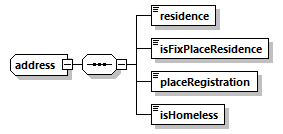 Пространство именhttp://www.fss.ru/integration/types/person/v02Дочерние элементыresidence isFixPlaceResidence placeRegistration isHomelessИспользуется вСхема<xs:complexType name="address">
  <xs:sequence>
    <xs:element name="residence" type="xs:string"/>
    <xs:element name="isFixPlaceResidence" type="xs:boolean"/>
    <xs:element name="placeRegistration" type="xs:string"/>
    <xs:element name="isHomeless" type="xs:boolean"/>
  </xs:sequence>
</xs:complexType>Диаграмма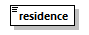 Пространство именhttp://www.fss.ru/integration/types/person/v02Типxs:stringСвойстваСхема<xs:element name="residence" type="xs:string"/>Диаграмма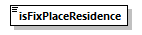 Пространство именhttp://www.fss.ru/integration/types/person/v02Типxs:booleanСвойстваСхема<xs:element name="isFixPlaceResidence" type="xs:boolean"/>Диаграмма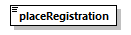 Пространство именhttp://www.fss.ru/integration/types/person/v02Типxs:stringСвойстваСхема<xs:element name="placeRegistration" type="xs:string"/>Диаграмма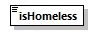 Пространство именhttp://www.fss.ru/integration/types/person/v02Типxs:booleanСвойстваСхема<xs:element name="isHomeless" type="xs:boolean"/>Диаграмма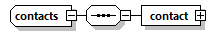 Пространство именhttp://www.fss.ru/integration/types/person/v02Дочерние элементыcontactИспользуется вСхема<xs:complexType name="contacts">
  <xs:sequence>
    <xs:element name="contact" type="c:contact"/>
  </xs:sequence>
</xs:complexType>Диаграмма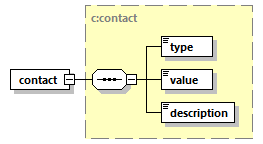 Пространство именhttp://www.fss.ru/integration/types/person/v02ТипcontactСвойстваДочерние элементыtype value descriptionСхема<xs:element name="contact" type="c:contact"/>Диаграмма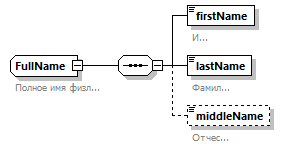 Пространство именhttp://www.fss.ru/integration/types/person/v02Дочерние элементыfirstName lastName middleNameАннотацияСхема<xs:complexType name="FullName">
  <xs:annotation>
    <xs:documentation>Полное имя физлица</xs:documentation>
  </xs:annotation>
  <xs:sequence>
    <xs:element name="firstName" type="firstName">
      <xs:annotation>
        <xs:documentation>Имя</xs:documentation>
      </xs:annotation>
    </xs:element>
    <xs:element name="lastName" type="lastName">
      <xs:annotation>
        <xs:documentation>Фамилия</xs:documentation>
      </xs:annotation>
    </xs:element>
    <xs:element name="middleName" type="middleName" minOccurs="0">
      <xs:annotation>
        <xs:documentation>Отчество</xs:documentation>
      </xs:annotation>
    </xs:element>
  </xs:sequence>
</xs:complexType>Диаграмма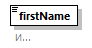 Пространство именhttp://www.fss.ru/integration/types/person/v02ТипfirstNameСвойстваОграниченияАннотацияСхема<xs:element name="firstName" type="firstName">
  <xs:annotation>
    <xs:documentation>Имя</xs:documentation>
  </xs:annotation>
</xs:element>Диаграмма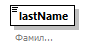 Пространство именhttp://www.fss.ru/integration/types/person/v02ТипlastNameСвойстваОграниченияАннотацияСхема<xs:element name="lastName" type="lastName">
  <xs:annotation>
    <xs:documentation>Фамилия</xs:documentation>
  </xs:annotation>
</xs:element>Диаграмма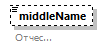 Пространство именhttp://www.fss.ru/integration/types/person/v02ТипmiddleNameСвойстваОграниченияАннотацияСхема<xs:element name="middleName" type="middleName" minOccurs="0">
  <xs:annotation>
    <xs:documentation>Отчество</xs:documentation>
  </xs:annotation>
</xs:element>Диаграмма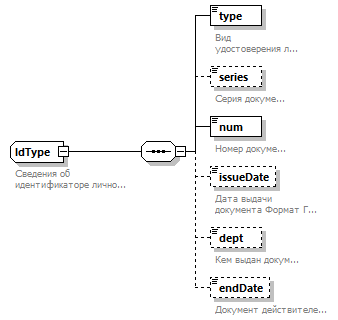 Пространство именhttp://www.fss.ru/integration/types/person/v02Дочерние элементыtype series num issueDate dept endDateАннотацияСхема<xs:complexType name="IdType">
  <xs:annotation>
    <xs:documentation>Сведения об идентификаторе личности</xs:documentation>
  </xs:annotation>
  <xs:sequence>
    <xs:element name="type" type="id:identityDocument">
      <xs:annotation>
        <xs:documentation>Вид удостоверения личности</xs:documentation>
      </xs:annotation>
    </xs:element>
    <xs:element name="series" minOccurs="0">
      <xs:annotation>
        <xs:documentation>Серия документа</xs:documentation>
      </xs:annotation>
      <xs:simpleType>
        <xs:restriction base="xs:string">
          <xs:maxLength value="80"/>
        </xs:restriction>
      </xs:simpleType>
    </xs:element>
    <xs:element name="num">
      <xs:annotation>
        <xs:documentation>Номер документа</xs:documentation>
      </xs:annotation>
      <xs:simpleType>
        <xs:restriction base="xs:string">
          <xs:maxLength value="80"/>
          <xs:minLength value="1"/>
        </xs:restriction>
      </xs:simpleType>
    </xs:element>
    <xs:element name="issueDate" type="xs:date" minOccurs="0">
      <xs:annotation>
        <xs:documentation>Дата выдачи документа Формат ГГГГ-ММ-ДД</xs:documentation>
      </xs:annotation>
    </xs:element>
    <xs:element name="dept" minOccurs="0">
      <xs:annotation>
        <xs:documentation>Кем выдан документ</xs:documentation>
      </xs:annotation>
      <xs:simpleType>
        <xs:restriction base="xs:string">
          <xs:maxLength value="200"/>
        </xs:restriction>
      </xs:simpleType>
    </xs:element>
    <xs:element name="endDate" type="xs:date" minOccurs="0">
      <xs:annotation>
        <xs:documentation>Документ действителен до</xs:documentation>
      </xs:annotation>
    </xs:element>
  </xs:sequence>
</xs:complexType>Диаграмма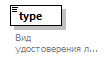 Пространство именhttp://www.fss.ru/integration/types/person/v02ТипidentityDocumentСвойстваОграниченияАннотацияСхема<xs:element name="type" type="id:identityDocument">
  <xs:annotation>
    <xs:documentation>Вид удостоверения личности</xs:documentation>
  </xs:annotation>
</xs:element>Диаграмма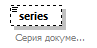 Пространство именhttp://www.fss.ru/integration/types/person/v02Типrestriction of xs:stringСвойстваОграниченияАннотацияСхема<xs:element name="series" minOccurs="0">
  <xs:annotation>
    <xs:documentation>Серия документа</xs:documentation>
  </xs:annotation>
  <xs:simpleType>
    <xs:restriction base="xs:string">
      <xs:maxLength value="80"/>
    </xs:restriction>
  </xs:simpleType>
</xs:element>Диаграмма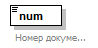 Пространство именhttp://www.fss.ru/integration/types/person/v02Типrestriction of xs:stringСвойстваОграниченияАннотацияСхема<xs:element name="num">
  <xs:annotation>
    <xs:documentation>Номер документа</xs:documentation>
  </xs:annotation>
  <xs:simpleType>
    <xs:restriction base="xs:string">
      <xs:maxLength value="80"/>
      <xs:minLength value="1"/>
    </xs:restriction>
  </xs:simpleType>
</xs:element>Диаграмма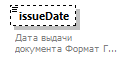 Пространство именhttp://www.fss.ru/integration/types/person/v02Типxs:dateСвойстваАннотацияСхема<xs:element name="issueDate" type="xs:date" minOccurs="0">
  <xs:annotation>
    <xs:documentation>Дата выдачи документа Формат ГГГГ-ММ-ДД</xs:documentation>
  </xs:annotation>
</xs:element>Диаграмма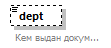 Пространство именhttp://www.fss.ru/integration/types/person/v02Типrestriction of xs:stringСвойстваОграниченияАннотацияСхема<xs:element name="dept" minOccurs="0">
  <xs:annotation>
    <xs:documentation>Кем выдан документ</xs:documentation>
  </xs:annotation>
  <xs:simpleType>
    <xs:restriction base="xs:string">
      <xs:maxLength value="200"/>
    </xs:restriction>
  </xs:simpleType>
</xs:element>Диаграмма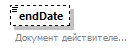 Пространство именhttp://www.fss.ru/integration/types/person/v02Типxs:dateСвойстваАннотацияСхема<xs:element name="endDate" type="xs:date" minOccurs="0">
  <xs:annotation>
    <xs:documentation>Документ действителен до</xs:documentation>
  </xs:annotation>
</xs:element>Диаграмма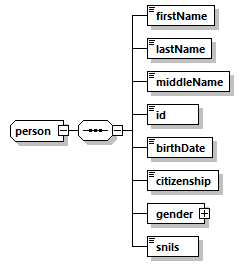 Пространство именhttp://www.fss.ru/integration/types/person/v02Дочерние элементыfirstName lastName middleName id birthDate citizenship gender snilsИспользуется вСхема<xs:complexType name="person">
  <xs:sequence>
    <xs:element name="firstName" type="firstName"/>
    <xs:element name="lastName" type="lastName"/>
    <xs:element name="middleName" type="middleName"/>
    <xs:element name="id" type="id:identityDocument"/>
    <xs:element name="birthDate" type="xs:date"/>
    <xs:element name="citizenship" type="xs:string" maxOccurs="1"/>
    <xs:element name="gender" type="c:dictionary" maxOccurs="1"/>
    <xs:element name="snils" type="snils" maxOccurs="1"/>
  </xs:sequence>
</xs:complexType>Диаграмма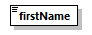 Пространство именhttp://www.fss.ru/integration/types/person/v02ТипfirstNameСвойстваОграниченияСхема<xs:element name="firstName" type="firstName"/>Диаграмма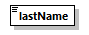 Пространство именhttp://www.fss.ru/integration/types/person/v02ТипlastNameСвойстваОграниченияСхема<xs:element name="lastName" type="lastName"/>Диаграмма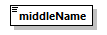 Пространство именhttp://www.fss.ru/integration/types/person/v02ТипmiddleNameСвойстваОграниченияСхема<xs:element name="middleName" type="middleName"/>Диаграмма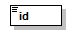 Пространство именhttp://www.fss.ru/integration/types/person/v02ТипidentityDocumentСвойстваОграниченияСхема<xs:element name="id" type="id:identityDocument"/>Диаграмма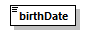 Пространство именhttp://www.fss.ru/integration/types/person/v02Типxs:dateСвойстваСхема<xs:element name="birthDate" type="xs:date"/>Диаграмма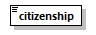 Пространство именhttp://www.fss.ru/integration/types/person/v02Типxs:stringСвойстваСхема<xs:element name="citizenship" type="xs:string" maxOccurs="1"/>Диаграмма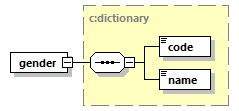 Пространство именhttp://www.fss.ru/integration/types/person/v02ТипdictionaryСвойстваДочерние элементыcode nameСхема<xs:element name="gender" type="c:dictionary" maxOccurs="1"/>Диаграмма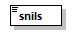 Пространство именhttp://www.fss.ru/integration/types/person/v02ТипsnilsСвойстваОграниченияСхема<xs:element name="snils" type="snils" maxOccurs="1"/>Диаграмма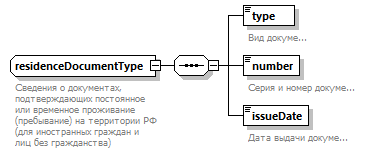 Пространство именhttp://www.fss.ru/integration/types/person/v02Дочерние элементыtype number issueDateАннотацияСхема<xs:complexType name="residenceDocumentType">
  <xs:annotation>
    <xs:documentation>Сведения о документах, подтверждающих постоянное или временное проживание (пребывание) на территории РФ (для иностранных граждан и лиц без гражданства)</xs:documentation>
  </xs:annotation>
  <xs:sequence>
    <xs:element name="type">
      <xs:annotation>
        <xs:documentation>Вид документа</xs:documentation>
      </xs:annotation>
      <xs:simpleType>
        <xs:restriction base="xs:string">
          <xs:enumeration value="12">
            <xs:annotation>
              <xs:documentation>Вид на жительство в Российской Федерации
								</xs:documentation>
            </xs:annotation>
          </xs:enumeration>
          <xs:enumeration value="15">
            <xs:annotation>
              <xs:documentation>Разрешение на временное проживание (пребывание) в Российской Федерации</xs:documentation>
            </xs:annotation>
          </xs:enumeration>
          <xs:enumeration value="19">
            <xs:annotation>
              <xs:documentation>Свидетельство о предоставлении временного убежища на территории РФ</xs:documentation>
            </xs:annotation>
          </xs:enumeration>
          <xs:enumeration value="61">
            <xs:annotation>
              <xs:documentation>Свидетельство о регистрации по месту жительства</xs:documentation>
            </xs:annotation>
          </xs:enumeration>
          <xs:enumeration value="62">
            <xs:annotation>
              <xs:documentation>Вид на жительство иностранного гражданина</xs:documentation>
            </xs:annotation>
          </xs:enumeration>
          <xs:enumeration value="63">
            <xs:annotation>
              <xs:documentation>Свидетельство о регистрации по месту пребывания</xs:documentation>
            </xs:annotation>
          </xs:enumeration>
        </xs:restriction>
      </xs:simpleType>
    </xs:element>
    <xs:element name="number">
      <xs:annotation>
        <xs:documentation>Серия и номер документа</xs:documentation>
      </xs:annotation>
      <xs:simpleType>
        <xs:restriction base="xs:string">
          <xs:minLength value="1"/>
          <xs:maxLength value="20"/>
        </xs:restriction>
      </xs:simpleType>
    </xs:element>
    <xs:element name="issueDate" type="xs:date">
      <xs:annotation>
        <xs:documentation>Дата выдачи документа</xs:documentation>
      </xs:annotation>
    </xs:element>
  </xs:sequence>
</xs:complexType>Диаграмма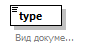 Пространство именhttp://www.fss.ru/integration/types/person/v02Типrestriction of xs:stringСвойстваОграниченияАннотацияСхема<xs:element name="type">
  <xs:annotation>
    <xs:documentation>Вид документа</xs:documentation>
  </xs:annotation>
  <xs:simpleType>
    <xs:restriction base="xs:string">
      <xs:enumeration value="12">
        <xs:annotation>
          <xs:documentation>Вид на жительство в Российской Федерации
								</xs:documentation>
        </xs:annotation>
      </xs:enumeration>
      <xs:enumeration value="15">
        <xs:annotation>
          <xs:documentation>Разрешение на временное проживание (пребывание) в Российской Федерации</xs:documentation>
        </xs:annotation>
      </xs:enumeration>
      <xs:enumeration value="19">
        <xs:annotation>
          <xs:documentation>Свидетельство о предоставлении временного убежища на территории РФ</xs:documentation>
        </xs:annotation>
      </xs:enumeration>
      <xs:enumeration value="61">
        <xs:annotation>
          <xs:documentation>Свидетельство о регистрации по месту жительства</xs:documentation>
        </xs:annotation>
      </xs:enumeration>
      <xs:enumeration value="62">
        <xs:annotation>
          <xs:documentation>Вид на жительство иностранного гражданина</xs:documentation>
        </xs:annotation>
      </xs:enumeration>
      <xs:enumeration value="63">
        <xs:annotation>
          <xs:documentation>Свидетельство о регистрации по месту пребывания</xs:documentation>
        </xs:annotation>
      </xs:enumeration>
    </xs:restriction>
  </xs:simpleType>
</xs:element>Диаграмма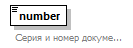 Пространство именhttp://www.fss.ru/integration/types/person/v02Типrestriction of xs:stringСвойстваОграниченияАннотацияСхема<xs:element name="number">
  <xs:annotation>
    <xs:documentation>Серия и номер документа</xs:documentation>
  </xs:annotation>
  <xs:simpleType>
    <xs:restriction base="xs:string">
      <xs:minLength value="1"/>
      <xs:maxLength value="20"/>
    </xs:restriction>
  </xs:simpleType>
</xs:element>Диаграмма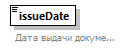 Пространство именhttp://www.fss.ru/integration/types/person/v02Типxs:dateСвойстваАннотацияСхема<xs:element name="issueDate" type="xs:date">
  <xs:annotation>
    <xs:documentation>Дата выдачи документа</xs:documentation>
  </xs:annotation>
</xs:element>Пространство именhttp://www.fss.ru/integration/types/person/v02Типxs:dateСвойстваАннотацияСхема<xs:simpleType name="birthDate">
  <xs:annotation>
    <xs:documentation>Дата рождения</xs:documentation>
  </xs:annotation>
  <xs:restriction base="xs:date"/>
</xs:simpleType>Пространство именhttp://www.fss.ru/integration/types/person/v02Типrestriction of xs:stringСвойстваИспользуется вОграниченияАннотацияСхема<xs:simpleType name="firstName">
  <xs:annotation>
    <xs:documentation>Имя</xs:documentation>
  </xs:annotation>
  <xs:restriction base="xs:string">
    <xs:maxLength value="60"/>
    <xs:minLength value="1"/>
  </xs:restriction>
</xs:simpleType>Пространство именhttp://www.fss.ru/integration/types/person/v02Типrestriction of xs:stringСвойстваОграниченияАннотацияСхема<xs:simpleType name="GenderType">
  <xs:annotation>
    <xs:documentation>Пол</xs:documentation>
  </xs:annotation>
  <xs:restriction base="xs:string">
    <xs:enumeration value="MALE">
      <xs:annotation>
        <xs:documentation>Пол: мужской</xs:documentation>
      </xs:annotation>
    </xs:enumeration>
    <xs:enumeration value="FEMALE">
      <xs:annotation>
        <xs:documentation>Пол: женский</xs:documentation>
      </xs:annotation>
    </xs:enumeration>
  </xs:restriction>
</xs:simpleType>Пространство именhttp://www.fss.ru/integration/types/person/v02Типrestriction of xs:stringСвойстваОграниченияАннотацияСхема<xs:simpleType name="inn">
  <xs:annotation>
    <xs:documentation>Индивидуальный номер налогоплательщика (ИНН)</xs:documentation>
  </xs:annotation>
  <xs:restriction base="xs:string">
    <xs:maxLength value="12"/>
    <xs:pattern value="[0-9]*"/>
  </xs:restriction>
</xs:simpleType>Пространство именhttp://www.fss.ru/integration/types/person/v02Типrestriction of xs:stringСвойстваИспользуется вОграниченияАннотацияСхема<xs:simpleType name="lastName">
  <xs:annotation>
    <xs:documentation> Фамилия</xs:documentation>
  </xs:annotation>
  <xs:restriction base="xs:string">
    <xs:maxLength value="60"/>
    <xs:minLength value="1"/>
  </xs:restriction>
</xs:simpleType>Пространство именhttp://www.fss.ru/integration/types/person/v02Типrestriction of xs:stringСвойстваИспользуется вОграниченияАннотацияСхема<xs:simpleType name="middleName">
  <xs:annotation>
    <xs:documentation> Отчество</xs:documentation>
  </xs:annotation>
  <xs:restriction base="xs:string">
    <xs:maxLength value="60"/>
    <xs:minLength value="1"/>
  </xs:restriction>
</xs:simpleType>Пространство именhttp://www.fss.ru/integration/types/person/v02Типrestriction of xs:stringСвойстваОграниченияАннотацияСхема<xs:simpleType name="RecipientAddressType">
  <xs:annotation>
    <xs:documentation>Тип адреса</xs:documentation>
  </xs:annotation>
  <xs:restriction base="xs:string">
    <xs:enumeration value="LIVEPLACE">
      <xs:annotation>
        <xs:documentation>Местожительства</xs:documentation>
      </xs:annotation>
    </xs:enumeration>
    <xs:enumeration value="REG">
      <xs:annotation>
        <xs:documentation>Регистрации</xs:documentation>
      </xs:annotation>
    </xs:enumeration>
    <xs:enumeration value="WORK">
      <xs:annotation>
        <xs:documentation>Рабочий</xs:documentation>
      </xs:annotation>
    </xs:enumeration>
    <xs:enumeration value="REGLK">
      <xs:annotation>
        <xs:documentation>Регистрации адрес ЛК</xs:documentation>
      </xs:annotation>
    </xs:enumeration>
    <xs:enumeration value="FACTLK">
      <xs:annotation>
        <xs:documentation>Фактический адрес ЛК</xs:documentation>
      </xs:annotation>
    </xs:enumeration>
    <xs:enumeration value="REG_PFR">
      <xs:annotation>
        <xs:documentation>Регистрации ГЛК ПФР</xs:documentation>
      </xs:annotation>
    </xs:enumeration>
    <xs:enumeration value="FACT_PFR">
      <xs:annotation>
        <xs:documentation>Фактический ГЛК ПФР</xs:documentation>
      </xs:annotation>
    </xs:enumeration>
    <xs:enumeration value="LEGAL">
      <xs:annotation>
        <xs:documentation>Юридический</xs:documentation>
      </xs:annotation>
    </xs:enumeration>
    <xs:enumeration value="FACT">
      <xs:annotation>
        <xs:documentation>Фактический</xs:documentation>
      </xs:annotation>
    </xs:enumeration>
    <xs:enumeration value="HOST">
      <xs:annotation>
        <xs:documentation>Пребывания</xs:documentation>
      </xs:annotation>
    </xs:enumeration>
    <xs:enumeration value="FACTLIVE">
      <xs:annotation>
        <xs:documentation>Фактического проживания</xs:documentation>
      </xs:annotation>
    </xs:enumeration>
  </xs:restriction>
</xs:simpleType>Пространство именhttp://www.fss.ru/integration/types/person/v02Типrestriction of xs:integerСвойстваОграниченияАннотацияСхема<xs:simpleType name="RelationType">
  <xs:annotation>
    <xs:documentation>Степень родства</xs:documentation>
  </xs:annotation>
  <xs:restriction base="xs:integer">
    <xs:enumeration value="38">
      <xs:annotation>
        <xs:documentation>Мать</xs:documentation>
      </xs:annotation>
    </xs:enumeration>
    <xs:enumeration value="39">
      <xs:annotation>
        <xs:documentation>Отец</xs:documentation>
      </xs:annotation>
    </xs:enumeration>
    <xs:enumeration value="41">
      <xs:annotation>
        <xs:documentation>Попечитель</xs:documentation>
      </xs:annotation>
    </xs:enumeration>
    <xs:enumeration value="40">
      <xs:annotation>
        <xs:documentation>Опекун</xs:documentation>
      </xs:annotation>
    </xs:enumeration>
    <xs:enumeration value="42">
      <xs:annotation>
        <xs:documentation>Иной родственник, фактически осуществляющий уход за ребёнком</xs:documentation>
      </xs:annotation>
    </xs:enumeration>
  </xs:restriction>
</xs:simpleType>Пространство именhttp://www.fss.ru/integration/types/person/v02Типrestriction of xs:stringСвойстваИспользуется вОграниченияАннотацияСхема<xs:simpleType name="snils">
  <xs:annotation>
    <xs:documentation>Страховой номер индивидуального лицевого счёта (СНИЛС)</xs:documentation>
  </xs:annotation>
  <xs:restriction base="xs:string">
    <xs:length value="11"/>
    <xs:pattern value="[0-9]*"/>
  </xs:restriction>
</xs:simpleType>Пространство именhttp://www.fss.ru/integration/types/dic/CauseRadiationExposure/v01Типrestriction of xs:stringСвойстваИспользуется вОграниченияАннотацияСхема<xs:simpleType name="CauseRadiationExposureType">
  <xs:annotation>
    <xs:documentation>
                Нормативный справочник: Причина воздействия радиации
            </xs:documentation>
  </xs:annotation>
  <xs:restriction base="xs:string">
    <xs:enumeration value="1">
      <xs:annotation>
        <xs:documentation>ЧАЭС</xs:documentation>
      </xs:annotation>
    </xs:enumeration>
    <xs:enumeration value="2">
      <xs:annotation>
        <xs:documentation>Семипалатинск</xs:documentation>
      </xs:annotation>
    </xs:enumeration>
    <xs:enumeration value="3">
      <xs:annotation>
        <xs:documentation>Маяк</xs:documentation>
      </xs:annotation>
    </xs:enumeration>
    <xs:enumeration value="4">
      <xs:annotation>
        <xs:documentation>Граждане из подразделений особого риска</xs:documentation>
      </xs:annotation>
    </xs:enumeration>
  </xs:restriction>
</xs:simpleType>Пространство именhttp://www.fss.ru/integration/types/dic/identtityDoc/v01Типrestriction of xs:stringСвойстваИспользуется вОграниченияАннотацияСхема<xs:simpleType name="identityDocument">
  <xs:annotation>
    <xs:documentation>
                Справочник: "Вид удостоверения личности"
            </xs:documentation>
  </xs:annotation>
  <xs:restriction base="xs:string">
    <xs:maxLength value="2"/>
    <xs:enumeration value="01">
      <xs:annotation>
        <xs:documentation>Паспорт гражданина СССР</xs:documentation>
      </xs:annotation>
    </xs:enumeration>
    <xs:enumeration value="03">
      <xs:annotation>
        <xs:documentation>Свидетельство о рождении</xs:documentation>
      </xs:annotation>
    </xs:enumeration>
    <xs:enumeration value="05">
      <xs:annotation>
        <xs:documentation>Справка об освобождении из места лишения свободы</xs:documentation>
      </xs:annotation>
    </xs:enumeration>
    <xs:enumeration value="08">
      <xs:annotation>
        <xs:documentation>Временное удостоверение, выданное взамен военного билета</xs:documentation>
      </xs:annotation>
    </xs:enumeration>
    <xs:enumeration value="09">
      <xs:annotation>
        <xs:documentation>Дипломатический паспорт</xs:documentation>
      </xs:annotation>
    </xs:enumeration>
    <xs:enumeration value="10">
      <xs:annotation>
        <xs:documentation>Паспорт иностранного гражданина</xs:documentation>
      </xs:annotation>
    </xs:enumeration>
    <xs:enumeration value="11">
      <xs:annotation>
        <xs:documentation>Свидетельство о рассмотрении ходатайства о признании лица беженцем на территории Российской Федерации по существу</xs:documentation>
      </xs:annotation>
    </xs:enumeration>
    <xs:enumeration value="12">
      <xs:annotation>
        <xs:documentation>Вид на жительство в Российской Федерации
                    </xs:documentation>
      </xs:annotation>
    </xs:enumeration>
    <xs:enumeration value="13">
      <xs:annotation>
        <xs:documentation>Удостоверение беженца</xs:documentation>
      </xs:annotation>
    </xs:enumeration>
    <xs:enumeration value="14">
      <xs:annotation>
        <xs:documentation>Временное удостоверение личности гражданина Российской Федерации</xs:documentation>
      </xs:annotation>
    </xs:enumeration>
    <xs:enumeration value="15">
      <xs:annotation>
        <xs:documentation>Разрешение на временное проживание в Российской Федерации</xs:documentation>
      </xs:annotation>
    </xs:enumeration>
    <xs:enumeration value="19">
      <xs:annotation>
        <xs:documentation>Свидетельство о предоставлении временного убежища на территории РФ</xs:documentation>
      </xs:annotation>
    </xs:enumeration>
    <xs:enumeration value="21">
      <xs:annotation>
        <xs:documentation>Паспорт гражданина Российской Федерации</xs:documentation>
      </xs:annotation>
    </xs:enumeration>
    <xs:enumeration value="22">
      <xs:annotation>
        <xs:documentation>Загранпаспорт гражданина Российской Федерации</xs:documentation>
      </xs:annotation>
    </xs:enumeration>
    <xs:enumeration value="23">
      <xs:annotation>
        <xs:documentation>Свид. о рождении, выданное уполномоченным органом иностранного государства</xs:documentation>
      </xs:annotation>
    </xs:enumeration>
    <xs:enumeration value="24">
      <xs:annotation>
        <xs:documentation>Удостоверение личности военнослужащего Российской Федерации</xs:documentation>
      </xs:annotation>
    </xs:enumeration>
    <xs:enumeration value="26">
      <xs:annotation>
        <xs:documentation>Паспорт моряка</xs:documentation>
      </xs:annotation>
    </xs:enumeration>
    <xs:enumeration value="27">
      <xs:annotation>
        <xs:documentation>Паспорт моряка Военный билет офицера запаса</xs:documentation>
      </xs:annotation>
    </xs:enumeration>
    <xs:enumeration value="60">
      <xs:annotation>
        <xs:documentation>Документы, подтверждающие факт регистрации по месту жительства (пребывания)</xs:documentation>
      </xs:annotation>
    </xs:enumeration>
    <xs:enumeration value="61">
      <xs:annotation>
        <xs:documentation>Свидетельство о регистрации по месту жительства</xs:documentation>
      </xs:annotation>
    </xs:enumeration>
    <xs:enumeration value="62">
      <xs:annotation>
        <xs:documentation>Вид на жительство иностранного гражданина</xs:documentation>
      </xs:annotation>
    </xs:enumeration>
    <xs:enumeration value="63">
      <xs:annotation>
        <xs:documentation>Свидетельство о регистрации по месту пребывания</xs:documentation>
      </xs:annotation>
    </xs:enumeration>
    <xs:enumeration value="81">
      <xs:annotation>
        <xs:documentation>Свидетельство о смерти</xs:documentation>
      </xs:annotation>
    </xs:enumeration>
    <xs:enumeration value="91">
      <xs:annotation>
        <xs:documentation>Иные документы</xs:documentation>
      </xs:annotation>
    </xs:enumeration>
    <xs:enumeration value="93">
      <xs:annotation>
        <xs:documentation>Служебный паспорт гражданина Российской Федерации</xs:documentation>
      </xs:annotation>
    </xs:enumeration>
  </xs:restriction>
</xs:simpleType>Диаграмма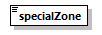 Пространство именurn:ru:fss:integration:types:dic:SpecialZone:v01ТипSpecialZoneTypeСвойстваОграниченияСхема<xs:element name="specialZone" type="SpecialZoneType"/>Пространство именurn:ru:fss:integration:types:dic:SpecialZone:v01Типrestriction of xs:stringСвойстваИспользуется вОграниченияАннотацияСхема<xs:simpleType name="SpecialZoneType">
  <xs:annotation>
    <xs:documentation>
            Нормативный справочник: "Особые зоны"
        </xs:documentation>
  </xs:annotation>
  <xs:restriction base="xs:string">
    <xs:enumeration value="1">
      <xs:annotation>
        <xs:documentation>Зона с правом на отселение</xs:documentation>
      </xs:annotation>
    </xs:enumeration>
    <xs:enumeration value="2">
      <xs:annotation>
        <xs:documentation>Зона с льготным социально-экономическим статусом</xs:documentation>
      </xs:annotation>
    </xs:enumeration>
    <xs:enumeration value="3">
      <xs:annotation>
        <xs:documentation>Зона отселения</xs:documentation>
      </xs:annotation>
    </xs:enumeration>
  </xs:restriction>
</xs:simpleType>Пространство именhttp://www.fss.ru/integration/types/dic/calcReason/v01Типrestriction of xs:stringСвойстваИспользуется вОграниченияАннотацияСхема<xs:simpleType name="calcReason">    <xs:annotation>        <xs:documentation>            Нормативный справочник: "Причина изменения"        </xs:documentation>    </xs:annotation>    <xs:restriction base="xs:string">        <xs:enumeration value="1">            <xs:annotation>                <xs:documentation>Представлены дополнительные сведения о выплатах в расчетном                    периоде</xs:documentation>                <xs:documentation>Причина может быть выбрана при перерасчете или корректировке</xs:documentation>            </xs:annotation>        </xs:enumeration>        <xs:enumeration value="2">            <xs:annotation>                <xs:documentation>Поступление от застрахованного лица заявления о замене одного года                    или двух лет расчетного периода предшествующими годами</xs:documentation>                <xs:documentation>Причина может быть выбрана при перерасчете или корректировке</xs:documentation>            </xs:annotation>        </xs:enumeration>        <xs:enumeration value="3">            <xs:annotation>                <xs:documentation>По результатам документальной выездной (камеральной) проверки</xs:documentation>                <xs:documentation>Причина может быть выбрана при перерасчете</xs:documentation>            </xs:annotation>        </xs:enumeration>        <xs:enumeration value="4">            <xs:annotation>                <xs:documentation>Перерасчет листка нетрудоспособности при признании несчастного                    случая на производстве страховым</xs:documentation>                <xs:documentation>Причина может быть выбрана при перерасчете</xs:documentation>            </xs:annotation>        </xs:enumeration>        <xs:enumeration value="5">            <xs:annotation>                <xs:documentation>Ошибка в сведениях, допущенная работодателем (1, 2 или 6 пособие)</xs:documentation>                <xs:documentation>Причина может быть выбрана при перерасчете или корректировке</xs:documentation>            </xs:annotation>        </xs:enumeration>        <xs:enumeration value="6">            <xs:annotation>                <xs:documentation>Иное - Заполнить элемент note</xs:documentation>                <xs:documentation>Причина может быть выбрана при перерасчете или корректировке</xs:documentation>            </xs:annotation>        </xs:enumeration>    </xs:restriction></xs:simpleType>Пространство именhttp://www.fss.ru/integration/types/dic/TaxpayerStatusType/v01Типrestriction of xs:stringСвойстваИспользуется вОграниченияАннотацияСхема<xs:simpleType name="TaxpayerStatusType">
  <xs:annotation>
    <xs:documentation>
                Справочник: "Статус налогоплательщика"
            </xs:documentation>
  </xs:annotation>
  <xs:restriction base="xs:string">
    <xs:enumeration value="0">
      <xs:annotation>
        <xs:documentation>Налогоплательщик не является налоговым резидентом Российской Федерации</xs:documentation>
      </xs:annotation>
    </xs:enumeration>
    <xs:enumeration value="1">
      <xs:annotation>
        <xs:documentation>Налогоплательщик является налоговым резидентом Российской Федерации (кроме налогоплательщиков, осуществляющих трудовую деятельность по найму в Российской Федерации на основании патента)</xs:documentation>
      </xs:annotation>
    </xs:enumeration>
    <xs:enumeration value="2">
      <xs:annotation>
        <xs:documentation>Налогоплательщик - высококвалифицированный специалист не является налоговым резидентом Российской Федерации</xs:documentation>
      </xs:annotation>
    </xs:enumeration>
    <xs:enumeration value="3">
      <xs:annotation>
        <xs:documentation>Налогоплательщик участник Государственной программы по оказанию содействия добровольному переселению в Российскую Федерацию соотечественников, проживающих за рубежом (член экипажа судна, плавающего под Государственным флагом Российской Федерации), не является налоговым резидентом Российской Федерации;</xs:documentation>
      </xs:annotation>
    </xs:enumeration>
    <xs:enumeration value="4">
      <xs:annotation>
        <xs:documentation>Налогоплательщик - иностранный гражданин (лицо без гражданства) признан беженцем или получивший временное убежище на территории Российской Федерации, не является налоговым резидентом Российской Федерации</xs:documentation>
      </xs:annotation>
    </xs:enumeration>
    <xs:enumeration value="5">
      <xs:annotation>
        <xs:documentation>Налогоплательщик - иностранный гражданин, осуществляет трудовую деятельность по найму в Российской Федерации на основании патента</xs:documentation>
      </xs:annotation>
    </xs:enumeration>
    <xs:enumeration value="6">
      <xs:annotation>
        <xs:documentation>Налогоплательщик - высококвалифицированный специалист является налоговым
                        резидентом Российской Федерации
                    </xs:documentation>
      </xs:annotation>
    </xs:enumeration>
  </xs:restriction>
</xs:simpleType>Пространство именhttp://www.fss.ru/integration/types/dic/PartTimeType/v01Типrestriction of xs:stringСвойстваИспользуется вОграниченияАннотацияСхема<xs:simpleType name="PartTimeType">
  <xs:annotation>
    <xs:documentation>
                Справочник: "Частичная занятость"
            </xs:documentation>
  </xs:annotation>
  <xs:restriction base="xs:string">
    <xs:enumeration value="NONE">
      <xs:annotation>
        <xs:documentation>Основной работодатель</xs:documentation>
      </xs:annotation>
    </xs:enumeration>
    <xs:enumeration value="OUTER">
      <xs:annotation>
        <xs:documentation>Совместительство внешнее</xs:documentation>
      </xs:annotation>
    </xs:enumeration>
    <!--TODO: оставить только два -->
    <!-- <xs:enumeration value="INNER">
                <xs:annotation>
                    <xs:documentation>Совместительство внутреннее</xs:documentation>
                </xs:annotation>
            </xs:enumeration>-->
  </xs:restriction>
</xs:simpleType>Пространство именhttp://www.fss.ru/integration/types/dic/exclperiodstypes/v01Типrestriction of xs:stringСвойстваИспользуется вОграниченияАннотацияСхема<xs:simpleType name="exclPeriodsType">
  <xs:annotation>
    <xs:documentation>
                Справочник: "Виды исключаемых периодов по ВН"
            </xs:documentation>
  </xs:annotation>
  <xs:restriction base="xs:string">
    <xs:enumeration value="1">
      <xs:annotation>
        <xs:documentation>Период отстранения от работы без оплаты</xs:documentation>
      </xs:annotation>
    </xs:enumeration>
    <xs:enumeration value="2">
      <xs:annotation>
        <xs:documentation>Административный отпуск</xs:documentation>
      </xs:annotation>
    </xs:enumeration>
    <xs:enumeration value="3">
      <xs:annotation>
        <xs:documentation>Учебный отпуск</xs:documentation>
      </xs:annotation>
    </xs:enumeration>
    <xs:enumeration value="4">
      <xs:annotation>
        <xs:documentation>Иное</xs:documentation>
      </xs:annotation>
    </xs:enumeration>
  </xs:restriction>
</xs:simpleType>Пространство именhttp://www.fss.ru/integration/types/dic/RegionRate/v01Типrestriction of xs:stringСвойстваИспользуется вОграниченияАннотацияСхема<xs:simpleType name="RegionRateType">
  <xs:annotation>
    <xs:documentation>
                Нормативный справочник: "Районные коэффициенты"
            </xs:documentation>
  </xs:annotation>
  <xs:restriction base="xs:string">
    <xs:maxLength value="3"/>
    <xs:enumeration value="">
      <xs:annotation>
        <xs:documentation/>
      </xs:annotation>
    </xs:enumeration>
    <xs:enumeration value="300">
      <xs:annotation>
        <xs:documentation>Значение коэффициента: 3.00</xs:documentation>
      </xs:annotation>
    </xs:enumeration>
    <xs:enumeration value="200">
      <xs:annotation>
        <xs:documentation>Значение коэффициента: 2.00</xs:documentation>
      </xs:annotation>
    </xs:enumeration>
    <xs:enumeration value="180">
      <xs:annotation>
        <xs:documentation>Значение коэффициента: 1.80</xs:documentation>
      </xs:annotation>
    </xs:enumeration>
    <xs:enumeration value="170">
      <xs:annotation>
        <xs:documentation>Значение коэффициента: 1.70</xs:documentation>
      </xs:annotation>
    </xs:enumeration>
    <xs:enumeration value="160">
      <xs:annotation>
        <xs:documentation>Значение коэффициента: 1.60</xs:documentation>
      </xs:annotation>
    </xs:enumeration>
    <xs:enumeration value="150">
      <xs:annotation>
        <xs:documentation>Значение коэффициента: 1.50</xs:documentation>
      </xs:annotation>
    </xs:enumeration>
    <xs:enumeration value="140">
      <xs:annotation>
        <xs:documentation>Значение коэффициента: 1.40</xs:documentation>
      </xs:annotation>
    </xs:enumeration>
    <xs:enumeration value="135">
      <xs:annotation>
        <xs:documentation>Значение коэффициента: 1.35</xs:documentation>
      </xs:annotation>
    </xs:enumeration>
    <xs:enumeration value="130">
      <xs:annotation>
        <xs:documentation>Значение коэффициента: 1.30</xs:documentation>
      </xs:annotation>
    </xs:enumeration>
    <xs:enumeration value="125">
      <xs:annotation>
        <xs:documentation>Значение коэффициента: 1.25</xs:documentation>
      </xs:annotation>
    </xs:enumeration>
    <xs:enumeration value="120">
      <xs:annotation>
        <xs:documentation>Значение коэффициента: 1.20</xs:documentation>
      </xs:annotation>
    </xs:enumeration>
    <xs:enumeration value="115">
      <xs:annotation>
        <xs:documentation>Значение коэффициента: 1.15</xs:documentation>
      </xs:annotation>
    </xs:enumeration>
    <xs:enumeration value="110">
      <xs:annotation>
        <xs:documentation>Значение коэффициента: 1.10</xs:documentation>
      </xs:annotation>
    </xs:enumeration>
    <xs:enumeration value="100">
      <xs:annotation>
        <xs:documentation>Значение коэффициента: 1.00</xs:documentation>
      </xs:annotation>
    </xs:enumeration>
  </xs:restriction>
</xs:simpleType>Диаграмма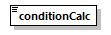 Пространство именhttp://www.fss.ru/integration/types/dic/ConditionsCalc/v01ТипConditionsCalcСвойстваОграниченияСхема<xs:element name="conditionCalc" type="ConditionsCalc"/>Пространство именhttp://www.fss.ru/integration/types/dic/ConditionsCalc/v01Типrestriction of xs:stringСвойстваИспользуется вОграниченияАннотацияСхема<xs:simpleType name="ConditionsCalc">
  <xs:annotation>
    <xs:documentation>Нормативный справочник: "Условия исчисления"</xs:documentation>
  </xs:annotation>
  <xs:restriction base="xs:string">
    <xs:enumeration value="43">
      <xs:annotation>
        <xs:documentation>
                        "В соответствии с Федеральными законами от 26 ноября 1998г. № 175-ФЗ ""О социальной защите граждан Российской Федерации, подвергшихся воздействию радиации вследствие аварии в 1957 году на производственном объединении ""Маяк"" и сбросов радиоактивных отходов в реку Теча"" и от 10 января 2002г. № 2-ФЗ ""О социальных гарантиях гражданам, подвергшимся радиационному воздействию вследствие ядерных испытаний на Семипалатинском полигоне"", Законом Российской Федерации от 15 мая 1991г. № 1244-1 ""О социальной защите граждан, подвергшихся воздействию радиации вследствие катастрофы на Чернобыльской АЭС"", постановлением Правительства Российской Федерации от 30 марта 1993г. № 253 ""О порядке предоставления компенсаций и льгот лицам, пострадавшим от радиационных воздействий"", постановлением Верховного Совета Российской Федерации от 27 декабря 1991г. № 2123-1 ""О распространении действия Закона РСФСР ""О социальной защите граждан, подвергшихся воздействию радиации вследствие катастрофы на Чернобыльской АЭС на граждан из подразделений особого риска"" получатель пособия по временной нетрудоспособности или по беременности и родам имеет право на льготы при назначении и исчислении соответствующего вида пособия"
                    </xs:documentation>
      </xs:annotation>
    </xs:enumeration>
    <xs:enumeration value="44">
      <xs:annotation>
        <xs:documentation>
                        Получатель пособия по временной нетрудоспособности приступил к работе в районах Крайнего Севера и приравненных к ним местностях до 2007г. и продолжает работать в данных местностях.
                    </xs:documentation>
      </xs:annotation>
    </xs:enumeration>
    <xs:enumeration value="45">
      <xs:annotation>
        <xs:documentation>
                        На момент наступления временной нетрудоспособности получатель пособия по временной нетрудоспособности имеет группу инвалидности
                    </xs:documentation>
      </xs:annotation>
    </xs:enumeration>
    <xs:enumeration value="46">
      <xs:annotation>
        <xs:documentation>
                        На момент наступления временной нетрудоспособности с получателем заключен трудовой договор (служебный контракт) на срок менее 6 месяцев. Данный код не проставляется в случае указания кода "11" в строке "Причина нетрудоспособности"
                    </xs:documentation>
      </xs:annotation>
    </xs:enumeration>
    <xs:enumeration value="47">
      <xs:annotation>
        <xs:documentation>
                        "Заболевание или травма у получателя пособия по временной нетрудоспособности наступили в течение 30 календарных дней после прекращения работы по трудовому договору, служебной или иной деятельности, в течение которой он подлежит обязательному социальному страхованию."
                    </xs:documentation>
      </xs:annotation>
    </xs:enumeration>
    <xs:enumeration value="48">
      <xs:annotation>
        <xs:documentation>
                        При уважительной причине нарушения режима (в случае если в строке "Отметки о нарушении режима" проставлен соответствующий код)
                    </xs:documentation>
      </xs:annotation>
    </xs:enumeration>
    <xs:enumeration value="49">
      <xs:annotation>
        <xs:documentation>
                        "В случае если продолжительность заболевания превышает 4 месяца подряд, - для застрахованных лиц, имеющих инвалидность на день наступления страхового случая. Данный код не проставляется в случае указания кода ""11"" в строке ""Причина нетрудоспособности"";"
                    </xs:documentation>
      </xs:annotation>
    </xs:enumeration>
    <xs:enumeration value="50">
      <xs:annotation>
        <xs:documentation>
                        В случае если продолжительность заболевания превышает 5 месяцев в календарном году, - для застрахованных лиц, имеющих инвалидность на день наступления страхового случая. Данный код не проставляется в случае указания кода "11" в строке "Причина нетрудоспособности"
                    </xs:documentation>
      </xs:annotation>
    </xs:enumeration>
    <xs:enumeration value="51">
      <xs:annotation>
        <xs:documentation>
                        В случае, указанном в части 1.1. статьи 14 Федерального закона от 29 декабря 2006 г. № 255-ФЗ "Об обязательном социальном страховании на случай временной нетрудоспособности и в связи с материнством", когда застрахованное лицо на момент наступления страхового случая работает на условиях неполного рабочего времени (неполной рабочей недели, неполного рабочего дня)
                    </xs:documentation>
      </xs:annotation>
    </xs:enumeration>
  </xs:restriction>
</xs:simpleType>Пространство именurn:ru:fss:integration:dic:InsuredCategories:v01Типrestriction of xs:stringСвойстваОграниченияАннотацияСхема<xs:simpleType name="InsuredCategoriesType">
  <xs:annotation>
    <xs:documentation>
                Справочник: "Категория застрахованного"
            </xs:documentation>
  </xs:annotation>
  <xs:restriction base="xs:string">
    <xs:enumeration value="INSURED">
      <xs:annotation>
        <xs:documentation>Застрахованное лицо</xs:documentation>
      </xs:annotation>
    </xs:enumeration>
    <xs:enumeration value="PRISONER">
      <xs:annotation>
        <xs:documentation>Oсужденное к лишению свободы лицо, привлекаемое к оплачиваемому труду</xs:documentation>
      </xs:annotation>
    </xs:enumeration>
    <xs:enumeration value="COMPULSORY">
      <xs:annotation>
        <xs:documentation>Лицо, осужденное к принудительным работам, привлеченное к труду</xs:documentation>
      </xs:annotation>
    </xs:enumeration>
  </xs:restriction>
</xs:simpleType>Диаграмма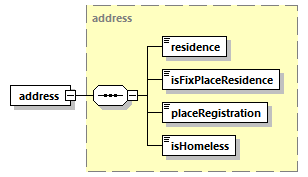 Пространство именhttp://www.fss.ru/integration/types/person/v01ТипaddressСвойстваДочерние элементыresidence isFixPlaceResidence placeRegistration isHomelessСхема<xs:element name="address" type="address"/>Диаграмма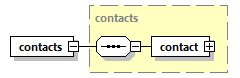 Пространство именhttp://www.fss.ru/integration/types/person/v01ТипcontactsСвойстваДочерние элементыcontactСхема<xs:element name="contacts" type="contacts"/>Диаграмма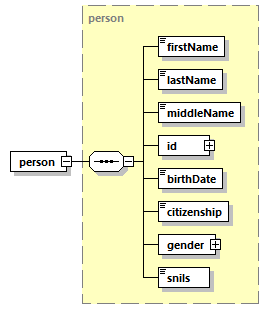 Пространство именhttp://www.fss.ru/integration/types/person/v01ТипpersonСвойстваДочерние элементыfirstName lastName middleName id birthDate citizenship gender snilsСхема<xs:element name="person" type="person"/>Диаграмма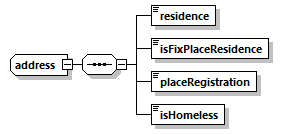 Пространство именhttp://www.fss.ru/integration/types/person/v01Дочерние элементыresidence isFixPlaceResidence placeRegistration isHomelessИспользуется вСхема<xs:complexType name="address">
  <xs:sequence>
    <xs:element name="residence" type="xs:string"/>
    <xs:element name="isFixPlaceResidence" type="xs:boolean"/>
    <xs:element name="placeRegistration" type="xs:string"/>
    <xs:element name="isHomeless" type="xs:boolean"/>
  </xs:sequence>
</xs:complexType>Диаграмма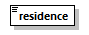 Пространство именhttp://www.fss.ru/integration/types/person/v01Типxs:stringСвойстваСхема<xs:element name="residence" type="xs:string"/>Диаграмма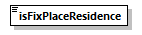 Пространство именhttp://www.fss.ru/integration/types/person/v01Типxs:booleanСвойстваСхема<xs:element name="isFixPlaceResidence" type="xs:boolean"/>Диаграмма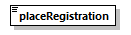 Пространство именhttp://www.fss.ru/integration/types/person/v01Типxs:stringСвойстваСхема<xs:element name="placeRegistration" type="xs:string"/>Диаграмма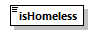 Пространство именhttp://www.fss.ru/integration/types/person/v01Типxs:booleanСвойстваСхема<xs:element name="isHomeless" type="xs:boolean"/>Диаграмма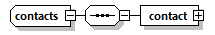 Пространство именhttp://www.fss.ru/integration/types/person/v01Дочерние элементыcontactИспользуется вСхема<xs:complexType name="contacts">
  <xs:sequence>
    <xs:element name="contact" type="c:contact"/>
  </xs:sequence>
</xs:complexType>Диаграмма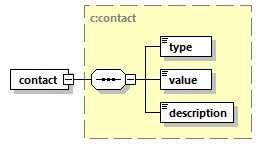 Пространство именhttp://www.fss.ru/integration/types/person/v01ТипcontactСвойстваДочерние элементыtype value descriptionСхема<xs:element name="contact" type="c:contact"/>Диаграмма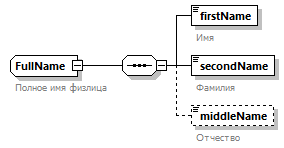 Пространство именhttp://www.fss.ru/integration/types/person/v01Дочерние элементыfirstName secondName middleNameАннотацияСхема<xs:complexType name="FullName">
  <xs:annotation>
    <xs:documentation>Полное имя физлица</xs:documentation>
  </xs:annotation>
  <xs:sequence>
    <xs:element name="firstName" type="firstName">
      <xs:annotation>
        <xs:documentation>Имя</xs:documentation>
      </xs:annotation>
    </xs:element>
    <xs:element name="secondName" type="lastName">
      <xs:annotation>
        <xs:documentation>Фамилия</xs:documentation>
      </xs:annotation>
    </xs:element>
    <xs:element name="middleName" type="middleName" minOccurs="0">
      <xs:annotation>
        <xs:documentation>Отчество</xs:documentation>
      </xs:annotation>
    </xs:element>
  </xs:sequence>
</xs:complexType>Диаграмма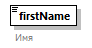 Пространство именhttp://www.fss.ru/integration/types/person/v01ТипfirstNameСвойстваОграниченияАннотацияСхема<xs:element name="firstName" type="firstName">
  <xs:annotation>
    <xs:documentation>Имя</xs:documentation>
  </xs:annotation>
</xs:element>Диаграмма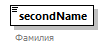 Пространство именhttp://www.fss.ru/integration/types/person/v01ТипlastNameСвойстваОграниченияАннотацияСхема<xs:element name="secondName" type="lastName">
  <xs:annotation>
    <xs:documentation>Фамилия</xs:documentation>
  </xs:annotation>
</xs:element>Диаграмма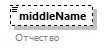 Пространство именhttp://www.fss.ru/integration/types/person/v01ТипmiddleNameСвойстваОграниченияАннотацияСхема<xs:element name="middleName" type="middleName" minOccurs="0">
  <xs:annotation>
    <xs:documentation>Отчество</xs:documentation>
  </xs:annotation>
</xs:element>Диаграмма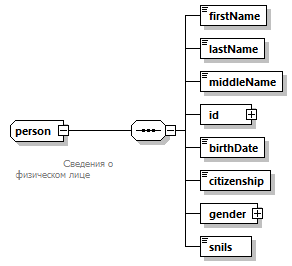 Пространство именhttp://www.fss.ru/integration/types/person/v01Дочерние элементыfirstName lastName middleName id birthDate citizenship gender snilsИспользуется вАннотацияСхема<xs:complexType name="person">
  <xs:annotation>
    <xs:documentation>
                Сведения о физическом лице
            </xs:documentation>
  </xs:annotation>
  <xs:sequence>
    <xs:element name="firstName" type="firstName"/>
    <xs:element name="lastName" type="lastName"/>
    <xs:element name="middleName" type="middleName"/>
    <xs:element name="id" type="id:identityDocument"/>
    <xs:element name="birthDate" type="xs:date"/>
    <xs:element name="citizenship" type="xs:string" maxOccurs="1"/>
    <xs:element name="gender" type="c:dictionary" maxOccurs="1"/>
    <xs:element name="snils" type="snils" maxOccurs="1"/>
  </xs:sequence>
</xs:complexType>Диаграмма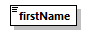 Пространство именhttp://www.fss.ru/integration/types/person/v01ТипfirstNameСвойстваОграниченияСхема<xs:element name="firstName" type="firstName"/>Диаграмма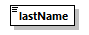 Пространство именhttp://www.fss.ru/integration/types/person/v01ТипlastNameСвойстваОграниченияСхема<xs:element name="lastName" type="lastName"/>Диаграмма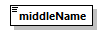 Пространство именhttp://www.fss.ru/integration/types/person/v01ТипmiddleNameСвойстваОграниченияСхема<xs:element name="middleName" type="middleName"/>Диаграмма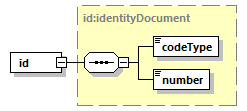 Пространство именhttp://www.fss.ru/integration/types/person/v01ТипidentityDocumentСвойстваДочерние элементыcodeType numberСхема<xs:element name="id" type="id:identityDocument"/>Диаграмма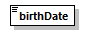 Пространство именhttp://www.fss.ru/integration/types/person/v01Типxs:dateСвойстваСхема<xs:element name="birthDate" type="xs:date"/>Диаграмма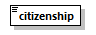 Пространство именhttp://www.fss.ru/integration/types/person/v01Типxs:stringСвойстваСхема<xs:element name="citizenship" type="xs:string" maxOccurs="1"/>Диаграмма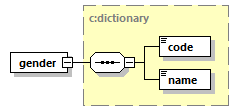 Пространство именhttp://www.fss.ru/integration/types/person/v01ТипdictionaryСвойстваДочерние элементыcode nameСхема<xs:element name="gender" type="c:dictionary" maxOccurs="1"/>Диаграмма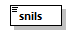 Пространство именhttp://www.fss.ru/integration/types/person/v01ТипsnilsСвойстваОграниченияСхема<xs:element name="snils" type="snils" maxOccurs="1"/>Пространство именhttp://www.fss.ru/integration/types/person/v01Типrestriction of xs:stringСвойстваИспользуется вОграниченияАннотацияСхема<xs:simpleType name="firstName">
  <xs:annotation>
    <xs:documentation>
                Имя
            </xs:documentation>
  </xs:annotation>
  <xs:restriction base="xs:string">
    <xs:maxLength value="40"/>
    <xs:minLength value="1"/>
  </xs:restriction>
</xs:simpleType>Пространство именhttp://www.fss.ru/integration/types/person/v01Типrestriction of xs:stringСвойстваОграниченияАннотацияСхема<xs:simpleType name="GenderType">
  <xs:annotation>
    <xs:documentation>Пол</xs:documentation>
  </xs:annotation>
  <xs:restriction base="xs:string">
    <xs:enumeration value="MALE">
      <xs:annotation>
        <xs:documentation>Пол: мужской</xs:documentation>
      </xs:annotation>
    </xs:enumeration>
    <xs:enumeration value="FEMALE">
      <xs:annotation>
        <xs:documentation>Пол: женский</xs:documentation>
      </xs:annotation>
    </xs:enumeration>
  </xs:restriction>
</xs:simpleType>Пространство именhttp://www.fss.ru/integration/types/person/v01Типrestriction of xs:stringСвойстваИспользуется вОграниченияАннотацияСхема<xs:simpleType name="inn">
  <xs:annotation>
    <xs:documentation>
                ИНН физического лица
            </xs:documentation>
  </xs:annotation>
  <xs:restriction base="xs:string">
    <xs:maxLength value="12"/>
  </xs:restriction>
</xs:simpleType>Пространство именhttp://www.fss.ru/integration/types/person/v01Типrestriction of xs:stringСвойстваИспользуется вОграниченияАннотацияСхема<xs:simpleType name="lastName">
  <xs:annotation>
    <xs:documentation>
                Фамилия
            </xs:documentation>
  </xs:annotation>
  <xs:restriction base="xs:string">
    <xs:maxLength value="40"/>
    <xs:minLength value="1"/>
  </xs:restriction>
</xs:simpleType>Пространство именhttp://www.fss.ru/integration/types/person/v01Типrestriction of xs:stringСвойстваИспользуется вОграниченияАннотацияСхема<xs:simpleType name="middleName">
  <xs:annotation>
    <xs:documentation>
                Отчество
            </xs:documentation>
  </xs:annotation>
  <xs:restriction base="xs:string">
    <xs:maxLength value="40"/>
    <xs:minLength value="1"/>
  </xs:restriction>
</xs:simpleType>Пространство именhttp://www.fss.ru/integration/types/person/v01Типrestriction of xs:stringСвойстваОграниченияАннотацияСхема<xs:simpleType name="RecipientAddressType">
  <xs:annotation>
    <xs:documentation>Тип адреса получателя услуг</xs:documentation>
  </xs:annotation>
  <xs:restriction base="xs:string">
    <xs:enumeration value="LIVEPLACE">
      <xs:annotation>
        <xs:documentation>Местожительства</xs:documentation>
      </xs:annotation>
    </xs:enumeration>
    <xs:enumeration value="REG">
      <xs:annotation>
        <xs:documentation>Регистрации</xs:documentation>
      </xs:annotation>
    </xs:enumeration>
    <xs:enumeration value="WORK">
      <xs:annotation>
        <xs:documentation>Рабочий</xs:documentation>
      </xs:annotation>
    </xs:enumeration>
    <xs:enumeration value="REGLK">
      <xs:annotation>
        <xs:documentation>Регистрации адрес ЛК</xs:documentation>
      </xs:annotation>
    </xs:enumeration>
    <xs:enumeration value="FACTLK">
      <xs:annotation>
        <xs:documentation>Фактический адрес ЛК</xs:documentation>
      </xs:annotation>
    </xs:enumeration>
    <xs:enumeration value="REG_PFR">
      <xs:annotation>
        <xs:documentation>Регистрации ГЛК ПФР</xs:documentation>
      </xs:annotation>
    </xs:enumeration>
    <xs:enumeration value="FACT_PFR">
      <xs:annotation>
        <xs:documentation>Фактический ГЛК ПФР</xs:documentation>
      </xs:annotation>
    </xs:enumeration>
    <xs:enumeration value="LEGAL">
      <xs:annotation>
        <xs:documentation>Юридический</xs:documentation>
      </xs:annotation>
    </xs:enumeration>
    <xs:enumeration value="FACT">
      <xs:annotation>
        <xs:documentation>Фактический</xs:documentation>
      </xs:annotation>
    </xs:enumeration>
    <xs:enumeration value="HOST">
      <xs:annotation>
        <xs:documentation>Пребывания</xs:documentation>
      </xs:annotation>
    </xs:enumeration>
    <xs:enumeration value="FACTLIVE">
      <xs:annotation>
        <xs:documentation>Фактического проживания</xs:documentation>
      </xs:annotation>
    </xs:enumeration>
  </xs:restriction>
</xs:simpleType>Пространство именhttp://www.fss.ru/integration/types/person/v01Типrestriction of xs:stringСвойстваИспользуется вОграниченияАннотацияСхема<xs:simpleType name="snils">
  <xs:annotation>
    <xs:documentation>
                СНИЛС
            </xs:documentation>
  </xs:annotation>
  <xs:restriction base="xs:string">
    <xs:length value="11"/>
    <xs:pattern value="[0-9]*"/>
  </xs:restriction>
</xs:simpleType>Диаграмма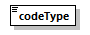 Пространство именhttp://www.fss.ru/integration/types/identityDocument/v01ТипcodeСвойстваОграниченияСхема<xs:element name="codeType" type="code"/>Диаграмма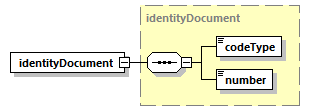 Пространство именhttp://www.fss.ru/integration/types/identityDocument/v01ТипidentityDocumentСвойстваДочерние элементыcodeType numberСхема<xs:element name="identityDocument" type="identityDocument"/>Диаграмма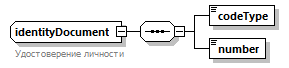 Пространство именhttp://www.fss.ru/integration/types/identityDocument/v01Дочерние элементыcodeType numberИспользуется вАннотацияСхема<xs:complexType name="identityDocument">
  <xs:annotation>
    <xs:documentation>Удостоверение личности</xs:documentation>
  </xs:annotation>
  <xs:sequence>
    <xs:element name="codeType" type="code" minOccurs="1" maxOccurs="1"/>
    <xs:element name="number" type="number" minOccurs="1" maxOccurs="1"/>
  </xs:sequence>
</xs:complexType>Диаграмма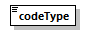 Пространство именhttp://www.fss.ru/integration/types/identityDocument/v01ТипcodeСвойстваОграниченияСхема<xs:element name="codeType" type="code" minOccurs="1" maxOccurs="1"/>Диаграмма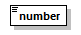 Пространство именhttp://www.fss.ru/integration/types/identityDocument/v01ТипnumberСвойстваОграниченияСхема<xs:element name="number" type="number" minOccurs="1" maxOccurs="1"/>Пространство именhttp://www.fss.ru/integration/types/identityDocument/v01Типrestriction of xs:integerСвойстваИспользуется вОграниченияСхема<xs:simpleType name="code">
  <xs:restriction base="xs:integer">
    <xs:enumeration value="-1">
      <xs:annotation>
        <xs:documentation>Не определено</xs:documentation>
      </xs:annotation>
    </xs:enumeration>
    <xs:enumeration value="1">
      <xs:annotation>
        <xs:documentation>Паспорт гражданина СССР</xs:documentation>
      </xs:annotation>
    </xs:enumeration>
    <xs:enumeration value="2">
      <xs:annotation>
        <xs:documentation>Загранпаспорт гражданина СССР</xs:documentation>
      </xs:annotation>
    </xs:enumeration>
  </xs:restriction>
</xs:simpleType>Пространство именhttp://www.fss.ru/integration/types/identityDocument/v01Типrestriction of xs:stringСвойстваИспользуется вОграниченияАннотацияСхема<xs:simpleType name="number">
  <xs:annotation>
    <xs:documentation>Номер удостоверения личности</xs:documentation>
  </xs:annotation>
  <xs:restriction base="xs:string">
    <xs:maxLength value="20"/>
  </xs:restriction>
</xs:simpleType>Диаграмма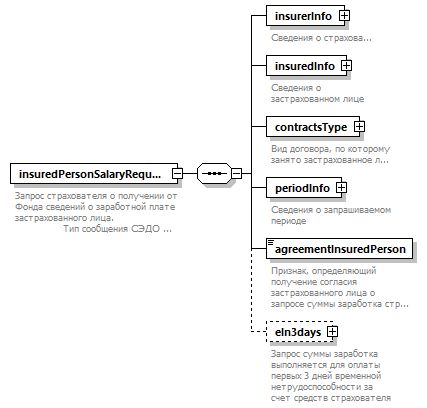 Пространство именurn:ru:fss:integration:types:proactive:salary:v01СвойстваДочерние элементыinsurerInfo insuredInfo contractsType periodInfo agreementInsuredPerson eln3daysАннотацияСхема<xs:element name="insuredPersonSalaryRequest">
  <xs:annotation>
    <xs:documentation>Запрос страхователя о получении от Фонда сведений о заработной плате застрахованного лица.
                Тип сообщения СЭДО №320</xs:documentation>
  </xs:annotation>
  <xs:complexType>
    <xs:sequence>
      <xs:element name="insurerInfo">
        <xs:annotation>
          <xs:documentation>Сведения о страхователе</xs:documentation>
        </xs:annotation>
        <xs:complexType>
          <xs:sequence>
            <xs:element name="regNum" type="org:regNum">
              <xs:annotation>
                <xs:documentation>Регистрационный номер страхователя</xs:documentation>
              </xs:annotation>
            </xs:element>
            <xs:element name="emplINN" type="org:inn">
              <xs:annotation>
                <xs:documentation>ИНН</xs:documentation>
              </xs:annotation>
            </xs:element>
            <xs:element name="emplKPP" type="org:kpp" minOccurs="0">
              <xs:annotation>
                <xs:documentation>КПП</xs:documentation>
              </xs:annotation>
            </xs:element>
          </xs:sequence>
        </xs:complexType>
      </xs:element>
      <xs:element name="insuredInfo">
        <xs:annotation>
          <xs:documentation>Сведения о застрахованном лице</xs:documentation>
        </xs:annotation>
        <xs:complexType>
          <xs:sequence>
            <xs:element name="snils" type="p:snils">
              <xs:annotation>
                <xs:documentation>СНИЛС</xs:documentation>
              </xs:annotation>
            </xs:element>
            <xs:element name="fullName" type="p:FullName">
              <xs:annotation>
                <xs:documentation>ФИО</xs:documentation>
              </xs:annotation>
            </xs:element>
            <xs:element name="birthDate" type="xs:date">
              <xs:annotation>
                <xs:documentation>Дата рождения</xs:documentation>
              </xs:annotation>
            </xs:element>
            <xs:element name="gender" type="p:GenderType">
              <xs:annotation>
                <xs:documentation>Пол</xs:documentation>
              </xs:annotation>
            </xs:element>
          </xs:sequence>
        </xs:complexType>
      </xs:element>
      <xs:element name="contractsType">
        <xs:annotation>
          <xs:documentation>Вид договора, по которому занято застрахованное лицо</xs:documentation>
        </xs:annotation>
        <xs:complexType>
          <xs:sequence>
            <xs:element name="contractType" maxOccurs="2">
              <xs:annotation>
                <xs:documentation>Застрахованное лицо занято по трудовому договору и/или по гражданско-правовому договору</xs:documentation>
              </xs:annotation>
              <xs:simpleType>
                <xs:restriction base="xs:string">
                  <xs:enumeration value="workerContract">
                    <xs:annotation>
                      <xs:documentation>Застрахованное лицо занято по трудовому договору</xs:documentation>
                    </xs:annotation>
                  </xs:enumeration>
                  <xs:enumeration value="GPHcontract">
                    <xs:annotation>
                      <xs:documentation>Застрахованное лицо занято по гражданско-правовому договору</xs:documentation>
                    </xs:annotation>
                  </xs:enumeration>
                </xs:restriction>
              </xs:simpleType>
            </xs:element>
          </xs:sequence>
        </xs:complexType>
      </xs:element>
      <xs:element name="periodInfo">
        <xs:annotation>
          <xs:documentation>Сведения о запрашиваемом периоде</xs:documentation>
        </xs:annotation>
        <xs:complexType>
          <xs:sequence>
            <xs:element name="twoPrevYears">
              <xs:annotation>
                <xs:documentation>Два предшествующих года</xs:documentation>
              </xs:annotation>
              <xs:complexType>
                <xs:sequence>
                  <xs:element name="year" type="yearType" minOccurs="2" maxOccurs="2"/>
                </xs:sequence>
              </xs:complexType>
            </xs:element>
            <xs:element name="additionalYears" minOccurs="0">
              <xs:annotation>
                <xs:documentation>Дополнительно запрашиваемый период, необходимый при замене лет</xs:documentation>
              </xs:annotation>
              <xs:complexType>
                <xs:sequence>
                  <xs:element name="year" type="yearType" maxOccurs="unbounded"/>
                </xs:sequence>
              </xs:complexType>
            </xs:element>
          </xs:sequence>
        </xs:complexType>
      </xs:element>
      <xs:element name="agreementInsuredPerson" type="xs:boolean" fixed="true">
        <xs:annotation>
          <xs:documentation>Признак, определяющий получение согласия  застрахованного лица о запросе суммы заработка страхователем</xs:documentation>
        </xs:annotation>
      </xs:element>
      <xs:element name="eln3days" minOccurs="0">
        <xs:annotation>
          <xs:documentation>Запрос суммы заработка выполняется для оплаты первых 3 дней временной нетрудоспособности за счет средств страхователя</xs:documentation>
        </xs:annotation>
        <xs:complexType>
          <xs:choice>
            <xs:element name="employed" type="xs:boolean" fixed="true">
              <xs:annotation>
                <xs:documentation>Застрахованное лицо на момент направления запроса - трудоустроено у страхователя</xs:documentation>
              </xs:annotation>
            </xs:element>
            <xs:element name="fired">
              <xs:annotation>
                <xs:documentation>Застрахованное лицо на момент направления запроса - уволено</xs:documentation>
              </xs:annotation>
              <xs:complexType>
                <xs:sequence>
                  <xs:element name="firstElnStartDate" type="xs:date">
                    <xs:annotation>
                      <xs:documentation>Дата начала страхового случая (дата начала периода нетрудоспособности по первому ЭЛН из цепочки ЭЛН)</xs:documentation>
                    </xs:annotation>
                  </xs:element>
                </xs:sequence>
              </xs:complexType>
            </xs:element>
          </xs:choice>
        </xs:complexType>
      </xs:element>
    </xs:sequence>
  </xs:complexType>
</xs:element>Диаграмма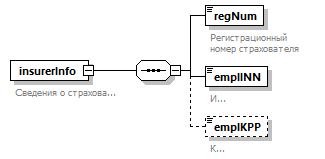 Пространство именurn:ru:fss:integration:types:proactive:salary:v01СвойстваДочерние элементыregNum emplINN emplKPPАннотацияСхема<xs:element name="insurerInfo">
  <xs:annotation>
    <xs:documentation>Сведения о страхователе</xs:documentation>
  </xs:annotation>
  <xs:complexType>
    <xs:sequence>
      <xs:element name="regNum" type="org:regNum">
        <xs:annotation>
          <xs:documentation>Регистрационный номер страхователя</xs:documentation>
        </xs:annotation>
      </xs:element>
      <xs:element name="emplINN" type="org:inn">
        <xs:annotation>
          <xs:documentation>ИНН</xs:documentation>
        </xs:annotation>
      </xs:element>
      <xs:element name="emplKPP" type="org:kpp" minOccurs="0">
        <xs:annotation>
          <xs:documentation>КПП</xs:documentation>
        </xs:annotation>
      </xs:element>
    </xs:sequence>
  </xs:complexType>
</xs:element>Диаграмма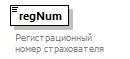 Пространство именurn:ru:fss:integration:types:proactive:salary:v01ТипregNumСвойстваОграниченияАннотацияСхема<xs:element name="regNum" type="org:regNum">
  <xs:annotation>
    <xs:documentation>Регистрационный номер страхователя</xs:documentation>
  </xs:annotation>
</xs:element>Диаграмма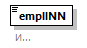 Пространство именurn:ru:fss:integration:types:proactive:salary:v01ТипinnСвойстваОграниченияАннотацияСхема<xs:element name="emplINN" type="org:inn">
  <xs:annotation>
    <xs:documentation>ИНН</xs:documentation>
  </xs:annotation>
</xs:element>Диаграмма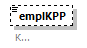 Пространство именurn:ru:fss:integration:types:proactive:salary:v01ТипkppСвойстваОграниченияАннотацияСхема<xs:element name="emplKPP" type="org:kpp" minOccurs="0">
  <xs:annotation>
    <xs:documentation>КПП</xs:documentation>
  </xs:annotation>
</xs:element>Диаграмма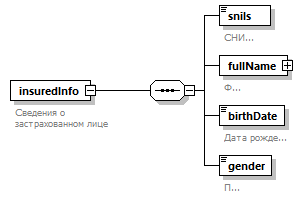 Пространство именurn:ru:fss:integration:types:proactive:salary:v01СвойстваДочерние элементыsnils fullName birthDate genderАннотацияСхема<xs:element name="insuredInfo">
  <xs:annotation>
    <xs:documentation>Сведения о застрахованном лице</xs:documentation>
  </xs:annotation>
  <xs:complexType>
    <xs:sequence>
      <xs:element name="snils" type="p:snils">
        <xs:annotation>
          <xs:documentation>СНИЛС</xs:documentation>
        </xs:annotation>
      </xs:element>
      <xs:element name="fullName" type="p:FullName">
        <xs:annotation>
          <xs:documentation>ФИО</xs:documentation>
        </xs:annotation>
      </xs:element>
      <xs:element name="birthDate" type="xs:date">
        <xs:annotation>
          <xs:documentation>Дата рождения</xs:documentation>
        </xs:annotation>
      </xs:element>
      <xs:element name="gender" type="p:GenderType">
        <xs:annotation>
          <xs:documentation>Пол</xs:documentation>
        </xs:annotation>
      </xs:element>
    </xs:sequence>
  </xs:complexType>
</xs:element>Диаграмма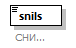 Пространство именurn:ru:fss:integration:types:proactive:salary:v01ТипsnilsСвойстваОграниченияАннотацияСхема<xs:element name="snils" type="p:snils">
  <xs:annotation>
    <xs:documentation>СНИЛС</xs:documentation>
  </xs:annotation>
</xs:element>Диаграмма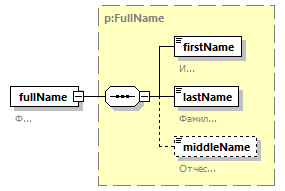 Пространство именurn:ru:fss:integration:types:proactive:salary:v01ТипFullNameСвойстваДочерние элементыfirstName lastName middleNameАннотацияСхема<xs:element name="fullName" type="p:FullName">
  <xs:annotation>
    <xs:documentation>ФИО</xs:documentation>
  </xs:annotation>
</xs:element>Диаграмма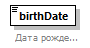 Пространство именurn:ru:fss:integration:types:proactive:salary:v01Типxs:dateСвойстваАннотацияСхема<xs:element name="birthDate" type="xs:date">
  <xs:annotation>
    <xs:documentation>Дата рождения</xs:documentation>
  </xs:annotation>
</xs:element>Диаграмма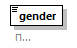 Пространство именurn:ru:fss:integration:types:proactive:salary:v01ТипGenderTypeСвойстваОграниченияАннотацияСхема<xs:element name="gender" type="p:GenderType">
  <xs:annotation>
    <xs:documentation>Пол</xs:documentation>
  </xs:annotation>
</xs:element>Диаграмма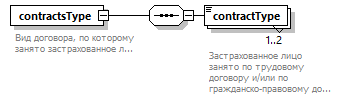 Пространство именurn:ru:fss:integration:types:proactive:salary:v01СвойстваДочерние элементыcontractTypeАннотацияСхема<xs:element name="contractsType">
  <xs:annotation>
    <xs:documentation>Вид договора, по которому занято застрахованное лицо</xs:documentation>
  </xs:annotation>
  <xs:complexType>
    <xs:sequence>
      <xs:element name="contractType" maxOccurs="2">
        <xs:annotation>
          <xs:documentation>Застрахованное лицо занято по трудовому договору и/или по гражданско-правовому договору</xs:documentation>
        </xs:annotation>
        <xs:simpleType>
          <xs:restriction base="xs:string">
            <xs:enumeration value="workerContract">
              <xs:annotation>
                <xs:documentation>Застрахованное лицо занято по трудовому договору</xs:documentation>
              </xs:annotation>
            </xs:enumeration>
            <xs:enumeration value="GPHcontract">
              <xs:annotation>
                <xs:documentation>Застрахованное лицо занято по гражданско-правовому договору</xs:documentation>
              </xs:annotation>
            </xs:enumeration>
          </xs:restriction>
        </xs:simpleType>
      </xs:element>
    </xs:sequence>
  </xs:complexType>
</xs:element>Диаграмма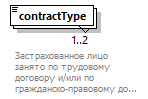 Пространство именurn:ru:fss:integration:types:proactive:salary:v01Типrestriction of xs:stringСвойстваОграниченияАннотацияСхема<xs:element name="contractType" maxOccurs="2">
  <xs:annotation>
    <xs:documentation>Застрахованное лицо занято по трудовому договору и/или по гражданско-правовому договору</xs:documentation>
  </xs:annotation>
  <xs:simpleType>
    <xs:restriction base="xs:string">
      <xs:enumeration value="workerContract">
        <xs:annotation>
          <xs:documentation>Застрахованное лицо занято по трудовому договору</xs:documentation>
        </xs:annotation>
      </xs:enumeration>
      <xs:enumeration value="GPHcontract">
        <xs:annotation>
          <xs:documentation>Застрахованное лицо занято по гражданско-правовому договору</xs:documentation>
        </xs:annotation>
      </xs:enumeration>
    </xs:restriction>
  </xs:simpleType>
</xs:element>Диаграмма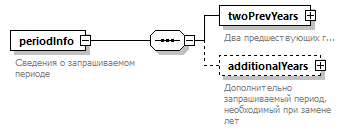 Пространство именurn:ru:fss:integration:types:proactive:salary:v01СвойстваДочерние элементыtwoPrevYears additionalYearsАннотацияСхема<xs:element name="periodInfo">
  <xs:annotation>
    <xs:documentation>Сведения о запрашиваемом периоде</xs:documentation>
  </xs:annotation>
  <xs:complexType>
    <xs:sequence>
      <xs:element name="twoPrevYears">
        <xs:annotation>
          <xs:documentation>Два предшествующих года</xs:documentation>
        </xs:annotation>
        <xs:complexType>
          <xs:sequence>
            <xs:element name="year" type="yearType" minOccurs="2" maxOccurs="2"/>
          </xs:sequence>
        </xs:complexType>
      </xs:element>
      <xs:element name="additionalYears" minOccurs="0">
        <xs:annotation>
          <xs:documentation>Дополнительно запрашиваемый период, необходимый при замене лет</xs:documentation>
        </xs:annotation>
        <xs:complexType>
          <xs:sequence>
            <xs:element name="year" type="yearType" maxOccurs="unbounded"/>
          </xs:sequence>
        </xs:complexType>
      </xs:element>
    </xs:sequence>
  </xs:complexType>
</xs:element>Диаграмма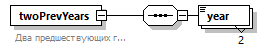 Пространство именurn:ru:fss:integration:types:proactive:salary:v01СвойстваДочерние элементыyearАннотацияСхема<xs:element name="twoPrevYears">
  <xs:annotation>
    <xs:documentation>Два предшествующих года</xs:documentation>
  </xs:annotation>
  <xs:complexType>
    <xs:sequence>
      <xs:element name="year" type="yearType" minOccurs="2" maxOccurs="2"/>
    </xs:sequence>
  </xs:complexType>
</xs:element>Диаграмма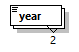 Пространство именurn:ru:fss:integration:types:proactive:salary:v01ТипyearTypeСвойстваОграниченияСхема<xs:element name="year" type="yearType" minOccurs="2" maxOccurs="2"/>Диаграмма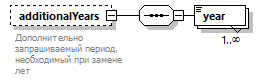 Пространство именurn:ru:fss:integration:types:proactive:salary:v01СвойстваДочерние элементыyearАннотацияСхема<xs:element name="additionalYears" minOccurs="0">
  <xs:annotation>
    <xs:documentation>Дополнительно запрашиваемый период, необходимый при замене лет</xs:documentation>
  </xs:annotation>
  <xs:complexType>
    <xs:sequence>
      <xs:element name="year" type="yearType" maxOccurs="unbounded"/>
    </xs:sequence>
  </xs:complexType>
</xs:element>Диаграмма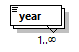 Пространство именurn:ru:fss:integration:types:proactive:salary:v01ТипyearTypeСвойстваОграниченияСхема<xs:element name="year" type="yearType" maxOccurs="unbounded"/>Диаграмма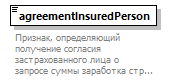 Пространство именurn:ru:fss:integration:types:proactive:salary:v01Типxs:booleanСвойстваАннотацияСхема<xs:element name="agreementInsuredPerson" type="xs:boolean" fixed="true">
  <xs:annotation>
    <xs:documentation>Признак, определяющий получение согласия  застрахованного лица о запросе суммы заработка страхователем</xs:documentation>
  </xs:annotation>
</xs:element>Диаграмма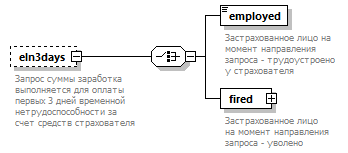 Пространство именurn:ru:fss:integration:types:proactive:salary:v01СвойстваДочерние элементыemployed firedАннотацияСхема<xs:element name="eln3days" minOccurs="0">
  <xs:annotation>
    <xs:documentation>Запрос суммы заработка выполняется для оплаты первых 3 дней временной нетрудоспособности за счет средств страхователя</xs:documentation>
  </xs:annotation>
  <xs:complexType>
    <xs:choice>
      <xs:element name="employed" type="xs:boolean" fixed="true">
        <xs:annotation>
          <xs:documentation>Застрахованное лицо на момент направления запроса - трудоустроено у страхователя</xs:documentation>
        </xs:annotation>
      </xs:element>
      <xs:element name="fired">
        <xs:annotation>
          <xs:documentation>Застрахованное лицо на момент направления запроса - уволено</xs:documentation>
        </xs:annotation>
        <xs:complexType>
          <xs:sequence>
            <xs:element name="firstElnStartDate" type="xs:date">
              <xs:annotation>
                <xs:documentation>Дата начала страхового случая (дата начала периода нетрудоспособности по первому ЭЛН из цепочки ЭЛН)</xs:documentation>
              </xs:annotation>
            </xs:element>
          </xs:sequence>
        </xs:complexType>
      </xs:element>
    </xs:choice>
  </xs:complexType>
</xs:element>Диаграмма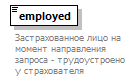 Пространство именurn:ru:fss:integration:types:proactive:salary:v01Типxs:booleanСвойстваАннотацияСхема<xs:element name="employed" type="xs:boolean" fixed="true">
  <xs:annotation>
    <xs:documentation>Застрахованное лицо на момент направления запроса - трудоустроено у страхователя</xs:documentation>
  </xs:annotation>
</xs:element>Диаграмма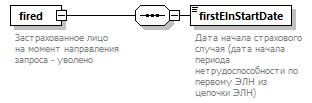 Пространство именurn:ru:fss:integration:types:proactive:salary:v01СвойстваДочерние элементыfirstElnStartDateАннотацияСхема<xs:element name="fired">
  <xs:annotation>
    <xs:documentation>Застрахованное лицо на момент направления запроса - уволено</xs:documentation>
  </xs:annotation>
  <xs:complexType>
    <xs:sequence>
      <xs:element name="firstElnStartDate" type="xs:date">
        <xs:annotation>
          <xs:documentation>Дата начала страхового случая (дата начала периода нетрудоспособности по первому ЭЛН из цепочки ЭЛН)</xs:documentation>
        </xs:annotation>
      </xs:element>
    </xs:sequence>
  </xs:complexType>
</xs:element>Диаграмма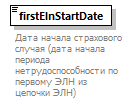 Пространство именurn:ru:fss:integration:types:proactive:salary:v01Типxs:dateСвойстваАннотацияСхема<xs:element name="firstElnStartDate" type="xs:date">
  <xs:annotation>
    <xs:documentation>Дата начала страхового случая (дата начала периода нетрудоспособности по первому ЭЛН из цепочки ЭЛН)</xs:documentation>
  </xs:annotation>
</xs:element>Диаграмма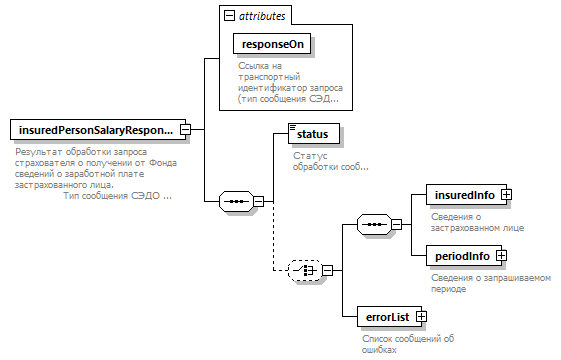 Пространство именurn:ru:fss:integration:types:proactive:salary:v01СвойстваДочерние элементыstatus insuredInfo periodInfo errorListАтрибутыАннотацияСхема<xs:element name="insuredPersonSalaryResponse">
  <xs:annotation>
    <xs:documentation>Результат обработки запроса страхователя о получении от Фонда сведений о заработной плате застрахованного лица.
                Тип сообщения СЭДО №321</xs:documentation>
  </xs:annotation>
  <xs:complexType>
    <xs:sequence>
      <xs:element name="status">
        <xs:annotation>
          <xs:documentation>Статус обработки сообщения</xs:documentation>
        </xs:annotation>
        <xs:simpleType>
          <xs:restriction base="xs:string">
            <xs:enumeration value="RECEIVED">
              <xs:annotation>
                <xs:documentation>Запрос страхователя получен</xs:documentation>
                <xs:documentation>Статус говорит о том, что началась обработка запроса</xs:documentation>
              </xs:annotation>
            </xs:enumeration>
            <xs:enumeration value="ERROR">
              <xs:annotation>
                <xs:documentation>Обнаружены ошибки</xs:documentation>
                <xs:documentation>Статус говорит о том, что в процессе обработки запроса были обнаружены критические ошибки</xs:documentation>
              </xs:annotation>
            </xs:enumeration>
            <xs:enumeration value="PROCESSED">
              <xs:annotation>
                <xs:documentation>Запрос успешно обработан</xs:documentation>
              </xs:annotation>
            </xs:enumeration>
          </xs:restriction>
        </xs:simpleType>
      </xs:element>
      <xs:choice minOccurs="0">
        <xs:sequence>
          <xs:element name="insuredInfo">
            <xs:annotation>
              <xs:documentation>Сведения о застрахованном лице</xs:documentation>
            </xs:annotation>
            <xs:complexType>
              <xs:sequence>
                <xs:element name="snils" type="p:snils">
                  <xs:annotation>
                    <xs:documentation>СНИЛС</xs:documentation>
                  </xs:annotation>
                </xs:element>
              </xs:sequence>
            </xs:complexType>
          </xs:element>
          <xs:element name="periodInfo">
            <xs:annotation>
              <xs:documentation>Сведения о запрашиваемом периоде</xs:documentation>
            </xs:annotation>
            <xs:complexType>
              <xs:sequence>
                <xs:element name="twoPrevYears">
                  <xs:annotation>
                    <xs:documentation>Два предшествующих года</xs:documentation>
                  </xs:annotation>
                  <xs:complexType>
                    <xs:sequence>
                      <xs:element name="yearSum" type="yearSumType" minOccurs="2" maxOccurs="2"/>
                    </xs:sequence>
                  </xs:complexType>
                </xs:element>
                <xs:element name="additionalYears" minOccurs="0">
                  <xs:annotation>
                    <xs:documentation>Дополнительно запрашиваемый период, необходимый при замене лет</xs:documentation>
                  </xs:annotation>
                  <xs:complexType>
                    <xs:sequence>
                      <xs:element name="yearSum" type="yearSumType" maxOccurs="unbounded"/>
                    </xs:sequence>
                  </xs:complexType>
                </xs:element>
              </xs:sequence>
            </xs:complexType>
          </xs:element>
        </xs:sequence>
        <xs:element name="errorList">
          <xs:annotation>
            <xs:documentation>Список сообщений об ошибках</xs:documentation>
          </xs:annotation>
          <xs:complexType>
            <xs:sequence>
              <xs:element name="error" type="c:ErrorType" maxOccurs="unbounded"/>
            </xs:sequence>
          </xs:complexType>
        </xs:element>
      </xs:choice>
    </xs:sequence>
    <xs:attribute name="responseOn" type="c:UuidV1Type" use="required">
      <xs:annotation>
        <xs:documentation>Ссылка на транспортный идентификатор запроса (тип сообщения СЭДО №320)</xs:documentation>
      </xs:annotation>
    </xs:attribute>
  </xs:complexType>
</xs:element>ТипUuidV1TypeСвойстваОграниченияАннотацияСхема<xs:attribute name="responseOn" type="c:UuidV1Type" use="required">
  <xs:annotation>
    <xs:documentation>Ссылка на транспортный идентификатор запроса (тип сообщения СЭДО №320)</xs:documentation>
  </xs:annotation>
</xs:attribute>Диаграмма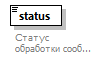 Пространство именurn:ru:fss:integration:types:proactive:salary:v01Типrestriction of xs:stringСвойстваОграниченияАннотацияСхема<xs:element name="status">
  <xs:annotation>
    <xs:documentation>Статус обработки сообщения</xs:documentation>
  </xs:annotation>
  <xs:simpleType>
    <xs:restriction base="xs:string">
      <xs:enumeration value="RECEIVED">
        <xs:annotation>
          <xs:documentation>Запрос страхователя получен</xs:documentation>
          <xs:documentation>Статус говорит о том, что началась обработка запроса</xs:documentation>
        </xs:annotation>
      </xs:enumeration>
      <xs:enumeration value="ERROR">
        <xs:annotation>
          <xs:documentation>Обнаружены ошибки</xs:documentation>
          <xs:documentation>Статус говорит о том, что в процессе обработки запроса были обнаружены критические ошибки</xs:documentation>
        </xs:annotation>
      </xs:enumeration>
      <xs:enumeration value="PROCESSED">
        <xs:annotation>
          <xs:documentation>Запрос успешно обработан</xs:documentation>
        </xs:annotation>
      </xs:enumeration>
    </xs:restriction>
  </xs:simpleType>
</xs:element>Диаграмма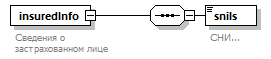 Пространство именurn:ru:fss:integration:types:proactive:salary:v01СвойстваДочерние элементыsnilsАннотацияСхема<xs:element name="insuredInfo">
  <xs:annotation>
    <xs:documentation>Сведения о застрахованном лице</xs:documentation>
  </xs:annotation>
  <xs:complexType>
    <xs:sequence>
      <xs:element name="snils" type="p:snils">
        <xs:annotation>
          <xs:documentation>СНИЛС</xs:documentation>
        </xs:annotation>
      </xs:element>
    </xs:sequence>
  </xs:complexType>
</xs:element>Диаграмма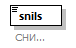 Пространство именurn:ru:fss:integration:types:proactive:salary:v01ТипsnilsСвойстваОграниченияАннотацияСхема<xs:element name="snils" type="p:snils">
  <xs:annotation>
    <xs:documentation>СНИЛС</xs:documentation>
  </xs:annotation>
</xs:element>Диаграмма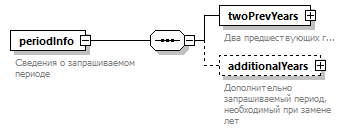 Пространство именurn:ru:fss:integration:types:proactive:salary:v01СвойстваДочерние элементыtwoPrevYears additionalYearsАннотацияСхема<xs:element name="periodInfo">
  <xs:annotation>
    <xs:documentation>Сведения о запрашиваемом периоде</xs:documentation>
  </xs:annotation>
  <xs:complexType>
    <xs:sequence>
      <xs:element name="twoPrevYears">
        <xs:annotation>
          <xs:documentation>Два предшествующих года</xs:documentation>
        </xs:annotation>
        <xs:complexType>
          <xs:sequence>
            <xs:element name="yearSum" type="yearSumType" minOccurs="2" maxOccurs="2"/>
          </xs:sequence>
        </xs:complexType>
      </xs:element>
      <xs:element name="additionalYears" minOccurs="0">
        <xs:annotation>
          <xs:documentation>Дополнительно запрашиваемый период, необходимый при замене лет</xs:documentation>
        </xs:annotation>
        <xs:complexType>
          <xs:sequence>
            <xs:element name="yearSum" type="yearSumType" maxOccurs="unbounded"/>
          </xs:sequence>
        </xs:complexType>
      </xs:element>
    </xs:sequence>
  </xs:complexType>
</xs:element>Диаграмма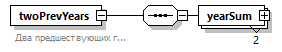 Пространство именurn:ru:fss:integration:types:proactive:salary:v01СвойстваДочерние элементыyearSumАннотацияСхема<xs:element name="twoPrevYears">
  <xs:annotation>
    <xs:documentation>Два предшествующих года</xs:documentation>
  </xs:annotation>
  <xs:complexType>
    <xs:sequence>
      <xs:element name="yearSum" type="yearSumType" minOccurs="2" maxOccurs="2"/>
    </xs:sequence>
  </xs:complexType>
</xs:element>Диаграмма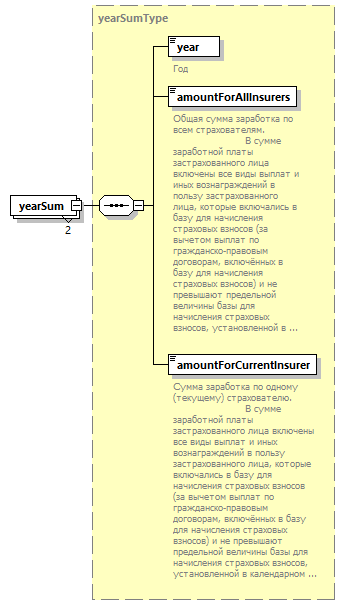 Пространство именurn:ru:fss:integration:types:proactive:salary:v01ТипyearSumTypeСвойстваДочерние элементыyear amountForAllInsurers amountForCurrentInsurerСхема<xs:element name="yearSum" type="yearSumType" minOccurs="2" maxOccurs="2"/>Диаграмма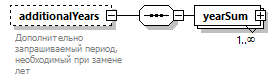 Пространство именurn:ru:fss:integration:types:proactive:salary:v01СвойстваДочерние элементыyearSumАннотацияСхема<xs:element name="additionalYears" minOccurs="0">
  <xs:annotation>
    <xs:documentation>Дополнительно запрашиваемый период, необходимый при замене лет</xs:documentation>
  </xs:annotation>
  <xs:complexType>
    <xs:sequence>
      <xs:element name="yearSum" type="yearSumType" maxOccurs="unbounded"/>
    </xs:sequence>
  </xs:complexType>
</xs:element>Диаграмма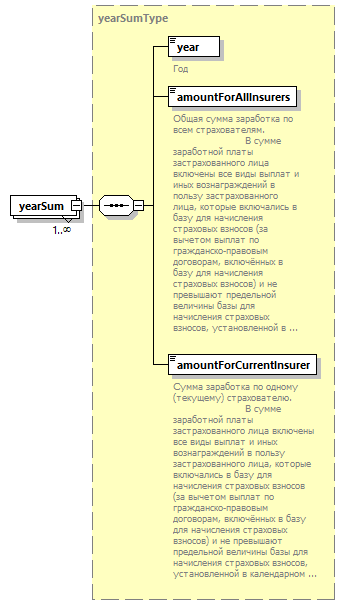 Пространство именurn:ru:fss:integration:types:proactive:salary:v01ТипyearSumTypeСвойстваДочерние элементыyear amountForAllInsurers amountForCurrentInsurerСхема<xs:element name="yearSum" type="yearSumType" maxOccurs="unbounded"/>Диаграмма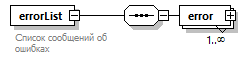 Пространство именurn:ru:fss:integration:types:proactive:salary:v01СвойстваДочерние элементыerrorАннотацияСхема<xs:element name="errorList">
  <xs:annotation>
    <xs:documentation>Список сообщений об ошибках</xs:documentation>
  </xs:annotation>
  <xs:complexType>
    <xs:sequence>
      <xs:element name="error" type="c:ErrorType" maxOccurs="unbounded"/>
    </xs:sequence>
  </xs:complexType>
</xs:element>Диаграмма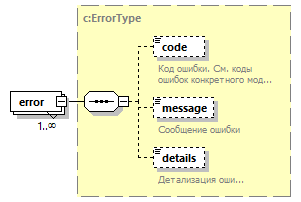 Пространство именurn:ru:fss:integration:types:proactive:salary:v01ТипErrorTypeСвойстваДочерние элементыcode message detailsСхема<xs:element name="error" type="c:ErrorType" maxOccurs="unbounded"/>Диаграмма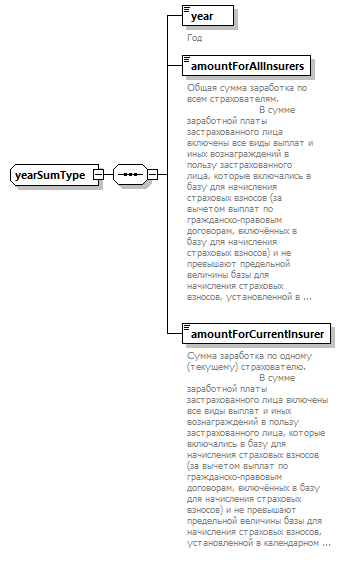 Пространство именurn:ru:fss:integration:types:proactive:salary:v01Дочерние элементыyear amountForAllInsurers amountForCurrentInsurerИспользуется вСхема<xs:complexType name="yearSumType">
  <xs:sequence>
    <xs:element name="year" type="yearType">
      <xs:annotation>
        <xs:documentation>Год</xs:documentation>
      </xs:annotation>
    </xs:element>
    <xs:element name="amountForAllInsurers" type="c:amount">
      <xs:annotation>
        <xs:documentation>Общая сумма заработка по всем страхователям.
                        В сумме заработной платы застрахованного лица включены все виды выплат и иных вознаграждений в пользу застрахованного лица, которые включались в базу для начисления страховых взносов (за вычетом выплат по гражданско-правовым договорам, включённых в базу для начисления страховых взносов) и не превышают предельной величины базы для начисления страховых взносов, установленной в календарном году</xs:documentation>
      </xs:annotation>
    </xs:element>
    <xs:element name="amountForCurrentInsurer" type="c:amount">
      <xs:annotation>
        <xs:documentation>Сумма заработка по одному (текущему) страхователю.
                        В сумме заработной платы застрахованного лица включены все виды выплат и иных вознаграждений в пользу застрахованного лица, которые включались в базу для начисления страховых взносов (за вычетом выплат по гражданско-правовым договорам, включённых в базу для начисления страховых взносов) и не превышают предельной величины базы для начисления страховых взносов, установленной в календарном году</xs:documentation>
      </xs:annotation>
    </xs:element>
  </xs:sequence>
</xs:complexType>Диаграмма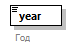 Пространство именurn:ru:fss:integration:types:proactive:salary:v01ТипyearTypeСвойстваОграниченияАннотацияСхема<xs:element name="year" type="yearType">
  <xs:annotation>
    <xs:documentation>Год</xs:documentation>
  </xs:annotation>
</xs:element>Диаграмма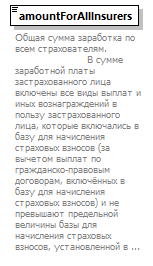 Пространство именurn:ru:fss:integration:types:proactive:salary:v01ТипamountСвойстваОграниченияАннотацияСхема<xs:element name="amountForAllInsurers" type="c:amount">
  <xs:annotation>
    <xs:documentation>Общая сумма заработка по всем страхователям.
                        В сумме заработной платы застрахованного лица включены все виды выплат и иных вознаграждений в пользу застрахованного лица, которые включались в базу для начисления страховых взносов (за вычетом выплат по гражданско-правовым договорам, включённых в базу для начисления страховых взносов) и не превышают предельной величины базы для начисления страховых взносов, установленной в календарном году</xs:documentation>
  </xs:annotation>
</xs:element>Диаграмма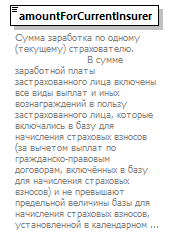 Пространство именurn:ru:fss:integration:types:proactive:salary:v01ТипamountСвойстваОграниченияАннотацияСхема<xs:element name="amountForCurrentInsurer" type="c:amount">
  <xs:annotation>
    <xs:documentation>Сумма заработка по одному (текущему) страхователю.
                        В сумме заработной платы застрахованного лица включены все виды выплат и иных вознаграждений в пользу застрахованного лица, которые включались в базу для начисления страховых взносов (за вычетом выплат по гражданско-правовым договорам, включённых в базу для начисления страховых взносов) и не превышают предельной величины базы для начисления страховых взносов, установленной в календарном году</xs:documentation>
  </xs:annotation>
</xs:element>Пространство именurn:ru:fss:integration:types:proactive:salary:v01Типrestriction of xs:integerСвойстваИспользуется вОграниченияСхема<xs:simpleType name="yearType">
  <xs:restriction base="xs:integer">
    <xs:minInclusive value="2019"/>
    <xs:pattern value="\d{4}"/>
  </xs:restriction>
</xs:simpleType>